PRESUPOSTO XERAL EXERCICIO 2015INDICE DE DOCUMENTOSPÁXINASConcello de Cedeira	Tlfno: 981 480 000- fax: 981 482 506 1 correo@cedeira.es Rúa Real,15 1 15350 Cedeira - A Coruña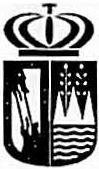 1PRESU POSTO XERAL EXERCICIO 2015 M EMORIAO  Alcalde   que  subscribe,  presenta   a  presente   Memoria   Explicativa   do   Prcsu posto  Xcrnl  pa ra o Excrcicio 2015, n a que, brevemen te, va i explicarse  o cont ido  do  mesmo  e as  modificacións máis  signi ficativas  que  presenta  en relación   co   aprobado   para   o  exercicio  2013,  da ndo  con   iso cu mprimento ao disposto nos artigas 168. l.a) do Real Decreto Lexislat ivo 2/2004, do 5 de marzo, polo que se aproba o Texto Refundido eta Lei reguladora das Facendas Loca is, e l8.1.a) do Real Decreto 500/1990,  clo 20 de abril.Os presentes orzamentos siguen a senda da austeridade e de prudencia na súa elaboración , tenclo en canta a reducción prevista dos i ngresos m u nicipais, e as prioridades de gast o na prestación de servizos esenciais para a cidadanía. En termos económicos, o proxecto de Presuposto que se presen ta ao Pleno da Corporación para o seu estudio, deliberación e aprobación , se procede supón un total de 4.886.402,06  €Respecto  do ano an terior, o orzamen t o de 2014 ten    un au mento	porcent ual  do  5,74  %  respeto do exercicio  2014. Para  maior claridade, expónse  a cont i nuación  os datos sinalados anteriormente:En canto o seu contido, o Presuposto que  se  somete  á  consideración  do  Concello  Pleno presenta con relación ao q ue veu rexendo du rante o corrente ano as va riacións que, resumidame n te, se expoñcn a con ti n uación :ESTADO DE INGRESOS :Para a avaliación dos i ngresos, especialmente nest e Exercicio, t ívose en  canta  o  remlemento real e as previsións conforme as modificacións das ordenanzas l'iscais xa en que poden produci r os diferentes conceptos, utilizándose, como é norma h abit ua l , u n cri terio prudente e  considera ndo en xeral o comportamento que cabe esperar de cada un deles en termos de recadación efectiva e non de rccoñecemento de dereitos (aos efectos de non xerar déficits temporais de Tesouraría), segundo os antecedentes  dos a nt eriores  exercicios.En termos de Capít ulos de I ngresos pódensc expoñer, brevemente , as principais  va riacións experi mentadas en relación ao Presuposto vixente, que se resumen  no segu i nt e Cadro:Concello  de Cedeira	Tlfno : 981480 000- fax: 981 482 506 1 correo@cedeira.es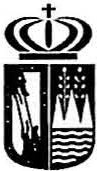 Rúa Real,15 1  15350 Cedeira - A Coruña2Para maior comprensión das cantidades, exponse as principais aclaracións das variacións:O Capítulo 1º .- "lmpostos Directos" prevé u n incremen to dos ingresos motivada polo  aumento dos datos de recauda ción imposto de bens inmobles, fundamentad o no aumen to do valores medios na pon encia de valores aprobada no 2013, a pesares da red ucción do tipo de  gravemen aplicable para 2015 e motivado nos datos de recadación obt idos da Deputación duran te o 2014.O Capítulo 2º. - "lmpo.·tos lmlirectos" sufre un descenso axustado ao importe da recadación duran te o 2014.O Capítu lo 3º.-"Taxas e Outro\.· f1lgre.\·o.,·" aumenta, no seu conxunto, máis du n 6 por 100, consecuencia fundamentalmente no axuste nas laxas de terrazas á realicladc fiscal do padrón correspondente, as actualizacións no padrón do lixo, revisando á alza o importe da taxa a empresas subminist radoras (laxa do 1,5 % delegada na Depu tación) e man iendo a previsión de cobramento dos postas de ferias e barracas, si ben está parcialmente cond icionando á partida de actividades cult u ra is, para non por en risco a estabilidade orzamenlaria .O Capítulo 4º. -"Tra11.ifere11c:ias Corre11te. ·" experimen ta aumento respecto ao Presu posto de 2014 próximo o 8 por 100 fundamentad o principalmente no incremento na Participación nos tribu tos do estado, conforme os datos q ue constan no Concello, polos aumentos derivados da reordenación dos importes entre o POS de gasto corrente e de investi mento e pola previsión de i ngresos do convenio de financiamento do Plan concertado pola Deputación.O Capítulo 5º. -"l11greso.,· Patrimouiais " red úceses pola axustc en canto a recadación dos aprovei tamen tos forestais, conforme os datos das las liquidacións semest rais do orzamento.O Capítulo 6º. -"Alie1wciá11 de f1lvesti me11to.,· Reais" non ten significación ni ngu nh a dentro do total do Presuposto, ao non se prever, ao igual que nos últ imos exercicios, ningú n dereito para o próximo exercicio. Iso implicará q ue calquera alienación que puidese producirse en 2015 deberá ser aprobada polo Pleno da Corporación , en virtude do disposto na vixente lexislación de réxime local.A previsión do Capítulo 7".-"Trt111.fere11cias  de Capital"  no que se i ncl u en as estimacións detra nsferencia s sobre a base das expectativas de convenios a subscribir coas diferentes Administracións Públicas para a execución das obras ou programas, figu ra a aportación da Deputación para osi nvestimentos do POS por un tota l de 143.449,64 € deixando o restante para gasto corrente.O Capítulo 8º. -" Activos Fimmceiros " recollen as previsións de ingresos  por préstamos  a curto prazo o persoa l que non t en significación no global do Prcsuposto, e que ten u nha correlación co mesmo capítulo da clasificación económica dos gastos.Por últi mo, o Capítulo 9°. -"Pasivos Fimmceiros" figura  sen  previsión  por orzamentaria  . lso implicaní que calquera operación desta nat urcza que puidese prod uci rse en 2015 deberá ser aprobada polo previamente polo Pleno da Corporación, en vi rt ude do d isposto na vixenle lexislación de réxime local.Concello de Cedeira	Tlfno: 981 480 000- fax: 981 482 506 1 correo@cedeira.es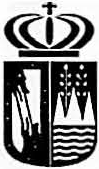 Rúa Real,15 1  15350 Cedeira - A Coruña3ESTADO DE GASTOS:Clasificación  por categorías económicas:Resumidamente, a comparación entre os Presupostos dos Exercicios 2015 e 2014, a n ivel económico, pódese observar no segu inte cadro:O Capítulo 1º. -"Gastos de Persoal" ascende a 2.094.735,00 € e segu e por debaixo do 50 por 100 do ort:amento, cu n descenso do 1,37 %, a explicación do cal, figura no apartado de pcrsoal da presen te memoria, iso a pesar da inclusión da paga extra devangada do 2012, conforme se autorizou polo Goberno no proxecto de Presu postos Xerais do Estado para 2015, pero tamén afectado polo cambio na previsión da campaña de extinción de incen dios a través dunha empresa para maior axilidade, e axuste n as part idas pala execución do orzamen to.O  Capítulo  2º.  -"Gastos eu  Beus  Correutes  e Servizm:",  que  alcanza  os  1.930.920,81 €aumentando para dar cobertura a necesidades e demandas dos cidadáns en prest ación de servizos.Os Capítulos 3º. -"Gastos Fimmceiro..,·" e 9''. -"Pasivos Fimmceiros" están dest inados a soportar os gastos de intereses e amortización , respectivamente, das operacións de créd ito concertadas polo Conccllo e o seu importe ascende, en conxunto, a 206.432,80 eu ros, motivado pota reducción de tipos de x u ro e pota diminución dos volu me de débeda viva.O Capítulo 4º.-"Tr(l11.ifere11ci"s Correutes" sufre u n lixciro au mento respecto do ano 2014, rccolléndose no  anexo  de su bvencións  nomi nativas  o desgl_ose. Vense  recompensar o esforzo  das en tidad es do mu nicipio na xestión dos  diversos  asu n tos  Í10s  que  part icipan.  A  maiores, exi st en algu n has su   vencións que se trasladan  no 2015  para  subvención de capita l.A actividadc invcstidora municipal para o ano 2015 contémplasc nos  Capítu los  6".  - "l11vestime11to.· Reais" , que presenta un aumen to respecto do 2014, contemplado nas part ida de investimento vinculado ao POS 2015 e adicional de 2014, achcga mu nicipal pa ra  AGADER  e ou tras  gracias   aos  maiores  i n gresos  do Concello.En canto o Capítulo 7.-"Trt111.fere11cias de Capital" leñen correlación cos anexos de subvcncións nominativa s no que figura o desglose correspondentc.«I»  	Concello   de  Cedeira	Tlfno: 981 480 000- fax: 981 482 506 1 correo@cedeira.esRúa Real,15 1  15350 Cedeira - A Coruña4Final mente o Capítulo 8°. -"Actil'os Fimmceiros" adicado os préstamos a curto prazo o persoal manlen sc en termos cuantitativos respecto do 2014, en 5.000,00 €  cantidade  poco  significativa dentro do global do prcsuposto, para dar cobertu ra a préstamos e anticipos ao persoal.Clasificación  por  írcas de Gasto:A clasificación por áreas de gasto presenta o seguinte resumoCComo  se  aprecia  no  cadro  anterior,  figuran  nas  columnas   respectivas   as   variacións cuan titativas e porcent uais.Debe terse en canta en pri meiro lugar que o novo orzamento rellicte a nova estructu ra orzamenlaria derivada da Orde HAP/419/2014, do 14 de marzo, pola que se modifica  a Orde EHA/3565/2008, do 3  de decembro, pala que se aproba a estruct ura dos presuposlos das entidades locais, polo que existen profundos cambios en algunhas das partidas lradicionais. Así os gastos do manlemento anteriormente asigandas  ao  grupo  de programa  151,  pasan  agora  a  incorporarse á  450  (Administración  xeral  de i nfraestruct uras). A nova estructura presenta un desglose en algúns casos a catro díxitos, como nos casos de xcstión e recollida de residuos, entre oulros aspectos. Por este mot ivo dificúllase a  comparativa entre os orzamenlos de 2014 e 2015.ANEXO  DE PERSOAL:No que se refire ao Anexo de Persoal q ue acompaña  como  documento  obrigalorio  ao  Presuposto, podeido  destacarse  a  previsión  de  cubrir  a  praza  recenlemente vacante   de   administrativo   de administ ración financeira (codificado  na  vixele  catálogo  de  poslos  como  15022AD05)  por  excedencia da   anterior   titular,  median te  sistema   de  promoción   i nterna,  compatible   coas  restriccións   de   n on i ncorporar novo persoa l á administ ración.Na parte de funcionario , no exercicio 2014 estaba duplicada orzamenlariamenle u nh a praza na policía local, por  tratarse  de promoción  i nterna, axuslando  á baixa os créditos orzamentaria.Por oulra parte, o servizo de extinción de incendios cambia para 2015 a filosofía para ser prestado a través du nha empresa, gañando axilidade na cont ratación e xcstión, polo que o crédito pasa do capítulo 1a capítulo 2.	·BASES DE EXECUCIÓN:Final mente, as Bases de Execución do Prcsu posto,  aparte daquclas variacións de adaptación  lexislativa ou as relativas  á mellara  na redacción  sen  especial i mportancia , si ben  se recolle a non  dispoñibilidad eConcello  de Cedeira	Tlfno: 981 480 000- fax: 981 482 506 1 correo@cedeira.es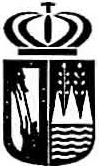 Rúa Real,15 1 15350 Cedeira - A Coruña5de créditos por import e de 28.000 € na partida de actividades cullu rais, vincu lada a efcctividade dos ingresos nas laxas por ocupacions con postas de barracas e ferias e da partida do cont rato do PXOM   en tanto non se verifique a continuación dos lraballos e da subvenci ón da Xu nla.Por oulra banda, se  elimina  o  artigo  24.3 das  bases para  evitar  restriccións  i nnecesarias  a  necesidade de requeri r orzamenlos previos ou adxudicación previa cando non fose esixido pota normativa de contratación  adm inistrativa,  gañando  axilidade  administrat iva.ANEXO  DE SUBVENCIÓNS  NOMINATIVAS:Figu ra dentro da documentación anexa o listaxe de subvencións nominativas do presu posto. Os criterios que se seguiron para a súa elaboración son pri mar as de carácter sociocu ltu ral e deportivo, e tendo en canta a base social das entidades e a capacidade de financia mento das mesmas.E estas son, a grandes trazos, as características e variacións máis sign ificat ivas que presenta o Presuposto que se somete á consideración, deliberación e resolución do Pleno e que esperamos mereza a aprobación da Corporación .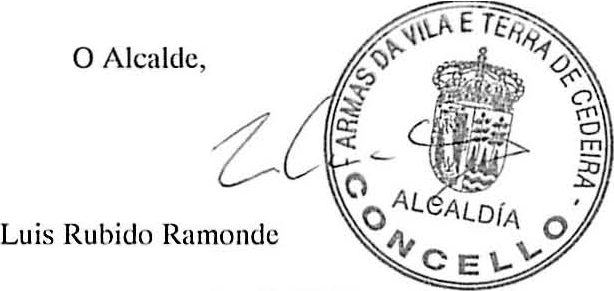 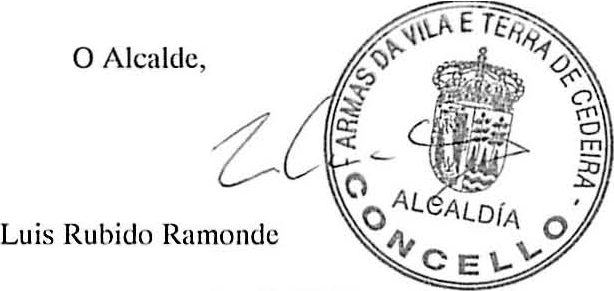 Cedeira,   17  de decembro de 2014Concello de Cedeira	Tlfno: 981 480 000- fax: 981 482 506 1 correo@cedeira.es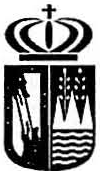 Rúa Real,15 1  15350 Cedeira - A Coruña6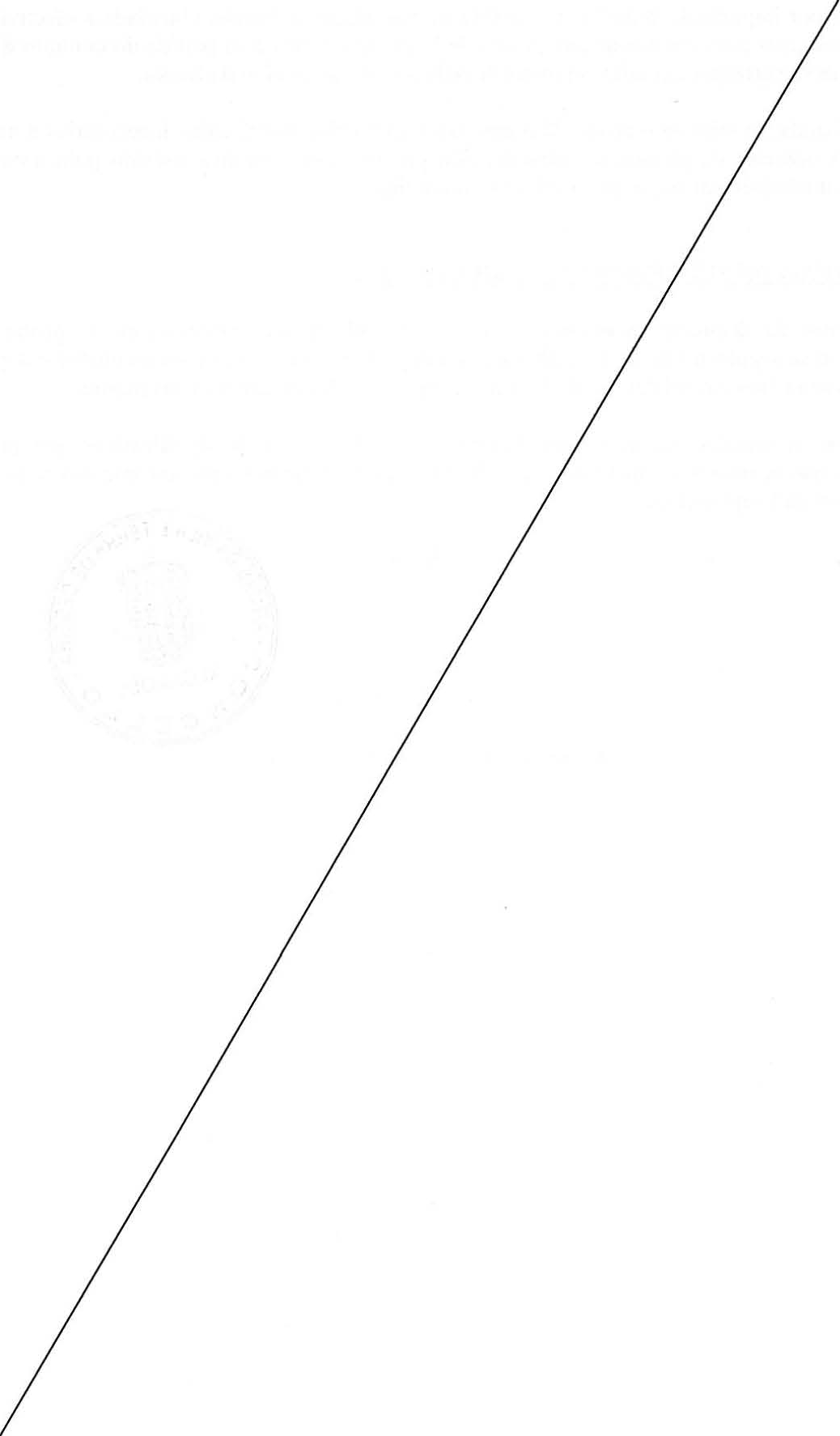 Concello  de  Cedeira	Tlfno: 981480 000· fax: 981 482 506 1 correo@cedelra .dlcoruna.es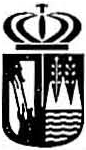 CIF: P-1502200-G I   Rúa Real,15 1  15350 Cedeira • A Coruña7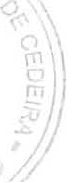 PRESUPOSTO XERAL EXERCICIO 2015INFORME ECONÓMICO-FINANCEIROEn relación co Expediente sobre Proxccto  de  Prcsuposto  Xcral  formado  por este Concello pa ra  o Exercicio  2015, en cumprimento  do disposto nos artigas  168.1.e) do Real Decreto Lexislat ivo 2/2004, polo que se aproba o Texto Refund ido da Leí reguladora das Facend as Locais, e L 8.l.e) do Real Decreto 500/1990, do 20 de abril, e o Ley Orgánica 2/2012, de 27 de abril , de Estabi l idade Orzamen taria e Sostenibilidad e Financeira, emílese o seguinte informe económico-financeiro, previ sto no artigo 168.4 do citado Real Decreto Lexislativo 2/2004:PRIMEIRO. - O contido e procedemento de aprobación dos Presupostos Xerais das Entidades Locais vén regul ado, basicamen te, polos artigas 162 a 170 do Real Decreto Lexislativo 2/2004, polo que se aproba o Texto Refundido da Lei  reguladora das Facend as Locais, así como polos artigas 2 a 23 do Real Decreto 500/ 1990, do 20 ele abril.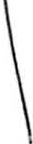 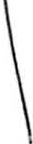 Na  devand i ta  regulación  establécese,  de forma  resum ida, como con tido  doPresuposto Xeral o seguinte:Os Estados de Gastos, nos qu e se i ncl ui rán os créd i tos necesarios para atender ao cumprimento das abrigas esix i bles á Enticlade .Os Estados de Ingresos, nos que figurarán as estimacións dos d isti ntos recursos económ icos a l iquidar du ran te o exercicio.As Bases  ele  Execución  do  Presu posto, qu e  conterán  a  adaptación  das d isposicións  xenerais  en  materia presupostaria   á   organizac1011   e  circu nstancias da propia Entidade, así como aquelas out ras necesa rias para a súa acertada xestión, establecendo cantas prevencións se consideren oportunas ou convenientes para a mellar realización dos gastos e recadación dos recursos, sen que se poida mod ificar o lexislado para a administración económica n i n comprender preceptos ele arele adm i nistrat iva que requiran l egalmente ele proceelementos e solemnidad es específicas d isti n tas do preceptuad o para o Presuposto.U n anexo dos Plans ele investi men to e os seus Programas ele Financiamen to que, no seu caso e para u n prazo ele catro anos, poicla formular o Mu nicipio.Formado o Presu posto polo seu Presidente, nos termos indicados nos parágrafos anteri ores, para a sú a elevación ao Pleno deberá uni rse, adema i s, a seguin te documen tación:Memoria explicativa do seu contido e das principais mod ificacións que presente en relación co v ixente.Liquidación do Presuposto do Exercicio anterior.«J[lfM _c_on_c_e_11_o_d_e_c_e_d_e_i_ra 	r_1rn_o_:_9B   14_B_o_o_oo_-_r_ax_:_9B__4_B_2_5_06_1_c_o_rre_o_@_c_ed_e_rr_a._dl_co_r_un_a.esCIF: P-1502200-G I Rúa Real,15 l 15350 Cedeira - A Coruña8Avance da Liqu idación do Presu posto do Exercicio corrente, referida , polo menos, a seis meses  deste.Anexo ele Persoal da Enticlade, no que se relacionen e valoren os postos ele traballo existentes nesta, de forma que se dea a oportuna correlación cos  créditos para  persoal  incluídos no Presuposto.Anexo dos Inveslimen tos a real izar no  exercicio.Informe económico financeiro, no que se expoñan as bases util izadas pa ra a avaliación dos ingresos e das  operacións  de  crédito  previstas, a  suficiencia dos créditos para atender ás obrigas esixibles  e  os gastos  de funcionamenlo  dos servizos e, en consecuencia,  a efectiva  nivelación  do presu posto.Por outro lado, no que se refire ao proccdcmcnto de aprobación do Presuposto Xeral, establécese na  lexislación  ci tada, podendo  resumi rse como segue:Formación polo Presidente e remisión,  informado  pola  Intervención,  ao Pleno da Corporación antes do día 15 de oulubro para a súa aprobación , emenda  ou devolución.Aprobación provisional polo Pleno da Corporación co voto favorable da maioría simple dos membros presentes na sesión correspondente .Exposición pú blica, lago de anu ncio en  Boletín  Oficial  de Provincia, por  15  días,  du rante  os  cales  os  interesados  examinarán examinarán  o exped iente e presentar as reclamacións que consideren oportunas ante o Pleno.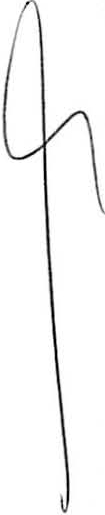 Aprobación definitiva polo Pleno, antes do día 31 de decembro, co voto favorable da maioría sim pl e dos membros presentes na ses1on correspondenle, unha vez resollas as reclamacións presentad as, para o cal o Pleno disporá dun prazo dun mes. No caso de que  non  se  hubieren presen tado reclamacións , entenderase definitivamen te aprobado o acordo ata en tón provisional.Publicación no Boletín Oficial da Provincia da aprobación do Presuposlo definitivo, resumido  por  Capítulo.f.   Remisión  de copia do Presu posto  á Comunidade Autónoma e ao Ministerio  de Economía e Facenda, realizándose a  devand i ta  rem1s1on  simultaneamen te ao envío ao Boletín Oficial da Provincia a qu e se refire o apartado  e) anterior.g. O Presuposto entrará en vigor  no  exercicio  correspondenle,  unha  vez  publicado na forma prevista no apartado e) anterior. Se ao iniciarse  o exercicio económico non entrase en vigor o Presuposto corresponden te, considerarase automaticamente prorrogado o do anterior ala o límite gl obal dos seus créditos iniciais, como máximo, non lendo a consideración de prorrogables as modificacións de crédito nin os créditos destinados a servizos ou programas que deban concluír no exercicio anterior ou eslean financiad os con crédito ou outros ingresos específicos ou afectados que, exclusivamente, fosen  percibirse  no  devandito exercicio.SEGUNDO . - O Proxecto de Presuposto Xeral que se presenta ao Pleno da Corporación para o seu estudio, del iberación e aprobación, se procede su pón un  global para o Concello su pón@)_c_o_nc_e_llo d_e_c_e_d_e_ir_	-T_lf_n_o:_9_B1_4_B_o_oo_o_-_ra_x_:_9B_l_4B_2_5_D_6_l _co_rr_eo_@_c_ed_e_ira_._dic_o_ru_n_a.esCIF:P-1502200-G I Rúa Real,15 l 15350Cedeira·A Coruña9un Lot a! por CATRO MILLÓNS OITOCENTOS OITENTA SEIS M I L CATROCENTOS  DOUS  EU ROS CON  SEIS CÉNTIMOS (4.886.402,06   €)Segundo o anterior e conforme dispón o artigo 165 do referido Real Decreto Lexislativo 2/2004 consta dos segu in tes documen tos:Memoria explicaliva do Alcalde.Bases de Execución.Anexo de Persoal , diferenciándose os segu i ntes: Persoal Fu ncionario.Persoal Laboral Persoal EventualPlan de Investi mentos e Financiam en to referido, exclu sivamente, ao exerc1c10 correnle, xa qu e pola Corporación non se consiclerou a formación dos plans e programas ele inversión e financi amento referidos a u n período de catro  anos.Estado da  Débeda.Estado  de IngresosEstado ele Gastos (Clasificación por Programa s)Estado  ele  Gastos  (Cl asificación  Económica)Anexo   ele  Subvencións nomeadasAclemais, incorpórase ao exped ien te copia da Liqu idación do Presuposto de 2013, así como o informe sobre execución do Presuposto Xeneral ele 2014 referido aos terceiro trimestre de 2014, que incorpora, á súa vez, o Avance da Liq u idación do clevanclilo Presu poslo.En consecuencia, o Presu posto formado acompáfiase da docu menlación previst a nos artigos 162 a 170 do Real Decreto Lexislalivo 2/2004, polo qu e se aproba o Texto Refundido da Lei reguladora das Facendas Locais, así como nos art igos 2 a 23 do Real Decreto  500/1990, do  20 de abril.TERCEIRO. - No qu e se refire ao Estado de  Ingresos,  como  documento  que  forma  parte do Presu posto, en  xeral, en ténclese  que  as bases  utilizadas  para  a  aval i ación e previsión dos ingresos presuposlados responden ao renclemenlo polencial rea l que poden produci r as d iferenles figuras L ributa rias establecidas pot as correspondentes Ordenanzas.  Neste  sen tido,  u t ilizouse  un  criterio  de  ponderación  do  devancli t o renclem enlo baseado no comporlamenlo que cabe esperar de cada un dos conceptos en Lermos de recadación efecliva e non de recofiecemenlo de clereilos, segu ndo os anlecedenles dos anleriores exercicios , o cal se  considera u nha  correcla  técnica presuposlaria, poslo que  iso evi ta a  xeración  de déficit  tempora i s de Tesou raría.Dentro das estimacións por i ngresos t ribularias figu ran 1.325.000,00 € en conceptos de Imposto de bens inmobles u rbanos, canlid ade qu e se est ima razoabl e para o cobramento do imposto de 2015, tendo en conl a a aprobación da ponencia  ele valores no 2013 e os datos da última  liqu id ación definiti va remilida pota Depu tación.Concello   de  Cedeira	Tlfno:981 480 000· fax:  981 482 506  1 correo@cedelra.dlcoruna.es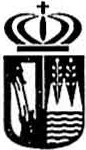 CIF: P-1502200-G I Rúa Real,15 1 15350 Cedeira • A Coruña10Man tense sen xustificación o incremento de ingresos na Taxa por Ocupación de Terrenos con Postas, e Barracas, sen que exista modificación da ordenanza ou exista xustificación na liqu idación prov isionais para acreditar 1.518,00 € na data de emisión do presente informe. Por tal motivo, a previsión de 30.000,00 € non se considera xustificada e pode supoñer un serio deseq uilibrio para as contas m unicipais. Nembargantes, o exceso sobre a cantid ade que sí consta ingresada e se considera como dato máis fiable, ten unha contrapartida de 28.000,00 € non dispoñibles na partida de actividades culturais, en tanto non se materialicen ditos ingresos, polo que o risco redúcese considerablemente. A pesar diso, non se considera u nha práctica ele xestión orzamentaria axeitada.Por outra parte, as bases de cálculo do resto dos ingresos, especialmente as Transferencias, tan to correntes como de capital, son conformes, en xeral, ás expectativas reais que se desprenden do recadado no ano 2013 e ata a data do informe para 2014.Ao igual que no exercicio 2014, pártese dun ha previsión realista respecto das subvencións por dependencia, e non dotando de crédito as prazas previstas que ata a data nos orzamentos viñan previstas. Si se prod ucen novos ingresos en m ateria ele dependencia poderían habilitarse crédito para as prazas previstas.Por outra band a considérase máis correcto non inclu ír no presu posto aqu eles outros  ingresos  por   transferencias   sobre  os  que   non   se  conta   con   docum entación ni ngunha e u nha vez confirmada  a súa concesión,  instruír o correspondente  expediente ele modificación presupostaria (xeración de créditos por ingresos).En  resumo,  considérase que  o  Estado  de  Ingresos  se axusta  realmente.en xeral. ás expectativas do  presente  ano,  non  estimando  grandes  variacións  nos  conceptos de ingreso que poidan distorsionar o resultado presupostario  de  forma importante, salvo  o relativo ás laxas por postas e barracas  xa   mencionado.CUARTO. - No que se refire ao Estado de Gastos do Presu posto  estímase que  se consignaron os créditos necesarios e suficientes para atender ao cumprimento das abrigas esixibles mediante contratos formalizados e os gastos de funcionamen to dos servizos, conforme  aos seguintes  criterios:En   gastos  de   persoal  (Capítulo   1),  considérase   suficiente  o  crédito global previsto   para  atender  o  custo  de  todas  as  prazas  cubertas,  así como  pa ra cumprir  os Convenios subscritos co persoal e para  cubrir o   24,04 % da paga extra do 2012, amparada  polo  proxecto  de presupostos xerais  do  estado para 2015.En   débeda  pública   e   gastos   financeiros  (Capítulos   3  e  9), considérase sufici en te o crédito global previsto para atender os cargos das operacións ele crédito concertadas ata a data, conforme ao nivel en que se atopan os tipos ele interese na data actual. Por prudencia está previsto a cantidad e de 15.132,80€  segundo  o   cadro  orixinal  de   amortización   da   débeda,  a   pesar   que oConcello  de Cedeira	Tlfno: 981 480 000- fax: 981 482 506 1 correo@cedeira.dlcoruna.es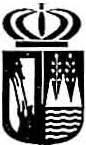 CIF: P-1502200-G  I Rúa Real,15 l 15350 Cedeira ·A Coruña11préstamo foi devolto parcial men te, polo que si se reax usta ao importe real , a cantidade será inferior.En   gastos  en  bens   correnles   e  servizos  (Capítu lo  2),  considérase   que, en xeral,  se  consignaron   os  créditos   necesarios   para   atender   os   custos de contratación dos servizos que se están  a prestar de  forma  indirecta, conforme aos contratos  vixenles  e  a  previsible  actualización  para  o  ano 2015.  Porén non se poden  prever  os gastos non  reflect idos en contratos ou que respondan a xestión  ordinaria.Nos gastos do servizo ele bicicletas (134.214.00) figuran 3.000 € para manlemento do servizo ele bicicletas, pero non está baseado nu n estuclo ou orzamento concreto, polo que non se pode garantir que cubra o cuslo  do  servizo.A partida ele actividades culturais (334.227.10) responde a gastos de carácter discrecional e vol unt ario, pero debe sinalarse que rei teradamente exceden do importe consignado inicialmen te reflect indo no orzamento 146.000,00 € pero dos cales 28.000,00 € quedarán en sit uación de non diponibilidade ala o cobramento da laxa por postas e barracas. An te as fundament adas  dúbidas sobre a materialización das laxas, o importe real m en te clispoñible pa ra actividades culturais e festas é de 118.000,00 € cantidade inferior ao  importe das abrigas recoñecidas  na  liquidación  de 2013.En  gastos  de  investimenos  (Capítulo  6),  consignáronse  os  créditos  para  os invest imentos   do   Concello,   como   o    POS    2015,   e   outros  proxectos financiados con recursos propios. No informe de fiscalización analízanse diversos investimentos  que  non  son  conformes  coa  nova regulación  das competencias  m unicipais , segundo a nova  redacción da LBRL.QU INTO. - Segundo se establ ece no artigo 18 do Real Decreto 500/1990, do 20 de abril, en relación co artigo 168 da Lei Reguladora das Facend as Loca is, o presente informe económico-financeiro debe analizar o detalle das características e cond icións financeiras de toda orde en que se prevexan concertar as operacións de crédito que figuren no Presuposto, facendo un ha especia l referencia á carga financeira que pese sobre a Entidade antes e despois da súa formalización.No  Estado  da  Débeda  que  se  acompaña  lamén  como  documentación do Presuposlo,  figuran  as  estimacións  respecto  da   débecla   existente,   sinalando   que conforme a Ley Orgánica 2/2012, de 27 de abril, de Estabil idade Orzamenlaria e Sostenibilidade   Financeira   os   superávits   orzamenlarios   deben   destinarse   en   primeiro l ugar a amort ización o end ebed amento  neto, sen  perxuicio  de  oulros  dest inos  que  se habil i ten legalmente.SEXTO.   -   Respecto   ao   Cumprimen to   do   Criterio   <le   Estabili<lade Presu postaria , que debe ser obxeclo de valoración independenle no expedien te de aprobación do Presuposto Xeral, regu lada no Ley Orgc111ica 2/2012, de 27 ele abril, de Estabil idacle  Orzamentaria  e Sostenibilidade  Financei ra  polo  que no  presen te informeConcello de Cedeira	Tlfno: 981480 000- fax: 981482 506 1 correo@cedeira.dicoruna.es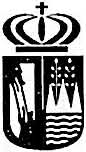 CIF: P-1502200-G  I   Rúa Real,15 1   15350 Cedeira - A Coruña12únicamente se sinala que conforme as estimacións do Presuposto, cúmprese o principio de estabilidade, senda os ingresos dos capítulos 1a 7 de ingresos superiores os mesmos capítulos do presuposto de gastos en 181.132,80 € polo que cúmplese o criterio i nicial de estabilidade presu postaria.SÉTIMO. - Por último, respecto ao resto da documentación unid a ao expediente,  infórmase  o seguinte:As Bases de Execución , que conteñen a debida adaptación das normas presu postarias á organización e circunstancias deste Concello, cumprind o a estes efectos cos mínimos establecidos no artigo 9.2 do Real Decreto 500/1990, do 20 de abril, experimentan, respecto a 2014, a mod ificación consistente modifica r a vinculación a nivel do capítu lo para os gastos de persoal (capítulol) e eliminar o artigo 24.3 das bases vixen tes que sinalaba o seguinte:3. - En todo expediente de contratación que exceda de seis mil euros (!VE non  incluído), requerírá adxudicación polo órgano competen/e,  e  a  partir  de  doce  seis  mil euros (IVE non incluído), se  requerirá  ademáis  da adxudicación  a solicitude  de  ofertas  a  lo menos  a  tres empresas  ou  a publicación  no pe,.fi! do conlralanle. No  obstante,  a partir de tres mil euros deberá procurarse   la obtención  de tres  presupuestos.Esta modificación , si ben compatible coa normativa de contratación , supón unha restricción ao control e axeitado  trámi te  orzamentario,  evitando  factu ras sen adecuado control previo de ata 18.000,00 € en xeral, ou 50.000,00 € no caso de contratos menores (en ambos casos máis o IVE corresponden te).O Anexo de Subvencións Nomeadas, responde á necesidade, prefixada na vixente Lei de Subvencións, de incluír no Presuposto aquelas nas cuxa concesión vai a omitir o cumprimento dos requisi tos de publicidade e concorrencia , o cal non exclúe da necesidade de ser aprobadas expresamen te (sexa a súa concesión nova ou a súa prórroga) co establecemento de determinados requisitos mínimos que se fixan nas Bases de Execución do Presuposto  e nas  normas  que lle son de aplicación.Se leva tempo informando do carácter excepcional de este tipo ele subvencións, sen existencia dunhas bases ou ordenanzas reguladoras, como esixe a normativa de subvencións empregando criterios obxectivos e transparen tes para a concesión de subvencións, e con carácter xeral en réxime de concurrencia competitiva.O que se informa aos efectos oportunos e para a súa incorporación ao expediente de Presuposto Xeral  para  o Exercicio  2015.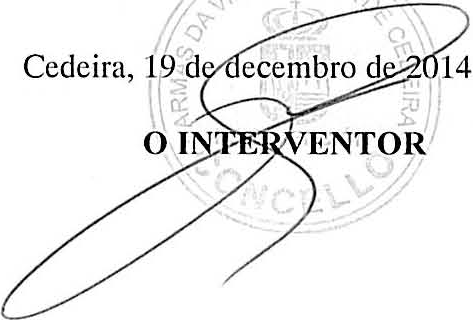 Concello de Cedeira	Tlfno: 981 480 000- fax: 981 482 506 1 correo@cedeira.es Rúa Real,15 1  15350 Cedeira - A Coruña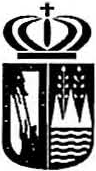 13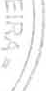 INFORM E DE INTERVENCIÓN SOBRE O PRESUPOSTO XERAL PARA O EXERCICIO 2015Lexislación Aplicable. -lei 30/ 1992, do 26 de novembro, de Réxime Xurídico  das Adminislracións Públicas.Lei 7/1985, do 2 de abril, de Bases de Réxime local.Lei 27/2013, do 2 7 de dicembro, de racionalización e sostenibilidade da Administración local (lRSAL)Real Decreto lexislativo  781/1986. do  18 de abril.Real Decreto lexislativo 212004. do 5 de marzo, Texto Re.fimdido da lei Reguladora das Facendas Locais (TRlR/-ll)-lei Orgánica 2/2012, de 2 7 de abril de Estabilidade Orzamenlaria e Sos/enibilidac/ e FinanceiraLei Orgánica 9/2013, do 20 de diciembre, de con/ro/ da débeda co111ercial no sector públicoLei 15/ 20 I O, de 5 de xullo, de modificación da lei 3/2004. de 29 de diciembre, poia que se establecen medidas de /oí /a contra a morosidade nas operacions comerciaissLei 19/2013, de 9 de diciembre. de lmm,parencia, acceso á i,?formación ptÍb/ica e buen gobemo.-leí 3812003, do  17 de novembro, X enera/ de S11bve11cióm·.-leí 5/ 1997, de 22 de xullo, de administración local de Galicialei 5/201-1. de 2 7 de maio. de medidas urxentes derivadas da entrada en vigor da leí 2 7/20I J.de 27 de decembro, de racionalización e sostenibilidade da Administra ción local-Real Decreto Lexislativo 3/2011, do 14 de novembro. Texto Refundido da lei de Contratos do Sector PIÍ blico-Real Decreto 500/ 1990, do 20 de abrilOrde Ef-lA /3565/2008, de 3 de dicembro, pala que se aproba a estructura dos presupostos das entidades locais.Orde /-IAP/419/2014, do l -1 ele 111arzo, pota que se mocl[fica a Orde Ef-lA /3565/ 2008. do 3 de clecembro, pota  que se  aproba  a  estructura dos presupos tos das entidades  lvcais-Ore/ e HAPI 1 781/2013, de 20 ele septembro, poia que se aproba a Jnstrución do 111odelo Normal de Conlabilidade  localPrimeiro. - Sobre o co11tido eprocedeme11to de aprobación do Pre.rnpostoO contido e procedemento de aprobación do Presuposto vén regu l ado na Sección P do Capítulo  I  do Título  VI do TRLRHL, e no Capítulo  I do  RD  500/1990.O Presuposto Xeral está integrado exclusivamente polo Presu posto propiamente dilo do Concello  ao non  contar con  organismos  autónomos, ou outras entidades  dependen tes.Segundo o prev isto no artigo 168 do mencionad o Texto Refundido e concordantes do RO 500/ 1990, ao presu posto deberá de unirse a segu in te docu mentación :Memoria explicativa do seu contidoLiqu idación do Presuposto do exercicio anterior e avance da do corrente, conforme dispón a l nstrución de Contabilidade.Anexo  de Persoalel) Anexo  de  investimentos  a  realizar  no  exercicioConcello de Cedeira	Tlfno: 981 480 000- fax: 981 482 506 1 correo@cedeira.es Rúa Real,15 1 15350 Cedeira - A Coruña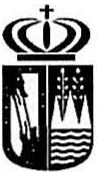 14e) Informe  Económico-Financei ro, nos  termos  indicados na  normativ a de aplicación.En canto ao procedemento de aprobación, vén indicado concretamen te nos artigos 168 e seguintes, e figura convenientemente reflectido no informe económico-financei ro, e non se considera necesario rei teralo.Do análise do expediente do Presuposto do 2015, despréndese que o mesmo é completo e axústase en canto ao seu contido ao previsto na lexislación aplicable antes mencionada.Seg1111do. - Sobre o órga110 competente e maioría necesaria para a aprobación. -De conformidade coa Lei de Bases de Réxime Local, o órgano competente para a aprobación e modificación dos seus presu postos é o Pleno da Corporación , por maioría simple dos membros presentes na sesión que corresponda.Terceiro.- Sobre " co11tíll do Presuposto para o 2015. -O importe do Presuposto Xeral que se presenta para o Concello supón un total de CATRO MILLÓNS OITOCENTOS OITENTA SEIS MIL CATROCENTOS DOUS EU ROS CON SEIS CÉNTIMOS (4.886.402,06  €)Do mesmo modo, faise mención no indicado informe económico-financeiro do Presuposto a que os créditos consignados no Estado de Gastos son suficient es para facer fronte a as obrigas esixibles e previstas contra esta entidade.Cuarto. - Sobre as Bases de Execución do PresupostoAs Bases de Execución do Presu posto, conteñen a debida adaptación das normas presupostarias á organización e circunstancias <leste Concello, en orde a mellorar  a xestión.Conteñen neste sentido os mínimos sinalados no artigo 9 do RO  500/1990,  ademais  doutros  aspectos  necesarios   para   cumprir   coa   mellara   na   xestión   do   Presuposto m unicipal.Den tro das modificacións introducidas nas novas Bases de Execución , se incorporan as lóxicas rectificacións e adaptacións para o mellar funcionamento operativo da xestión presupostaria do Concello. Sen embargo no exped iente elimínase o artigo 24.3 das bases vixentes que sinalaba o seguinte:3. - En lodo expediente de contratación que exceda de seis mil euros (/VE 11011 inc/11ído), requerírá adxudicación polo órgano compelen/e, e  a parti r  de  doce  seis  mil euros (!VE non inc/11ído),  se  requerirá  ademáis da adxudicación  a solicitude de ofertas a   lo menos a tres empresas 011 a publicación  no pe1:fil do contra/ante. No obstante,  a partir  de  tres mil  euros deberá procurarse   la obtención de tres presupuestos.Concello de Cedeira	Tlfno: 981 480 000- fax: 981 482 506  1   correo@cedeira.es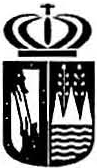 Rúa Real,15 1 15350 Cedeira - A Coruña15Esta modificación, si ben compatible coa normativa de contratación, supón unha restricción ao control e axeitado trámite orzamen tario, evitando facturas sen adecuado control previo de ata 18.000,00 € en xeral, ou 50.000,00 € no caso  de  contratos menores (en ambos casos máis o IVE correspondente).Por outra banda, se mod ifican as partidas ampliables que antes figuraban sen i mporte inicial e posteriormente se aumentaba no importe dos dereitos recoñecidos, tendo en conta o carácter estable dos ingresos durante os últimos anos, sen que se prevean dificultades no referido sentido.Bótase en falta que non se concrete que as asistencias por órganos colexiados aboanse por d ía, o m arxe de que se acudan a órganos d istintos, o que redundaría en un aforro para o Concello e concordaría co resto do articulado do tex to.Quinto. - Sobre o Estado de Ingresos.Dentro da análise do Estado de Ingresos, debe de destacarse moi especialmen te o carácter de mera previsión destes datos, de conformidade co artigo 162 do TRLRHL.Destaca no Estado de Previsión do Presuposto para o 2015, ao igual qu e en anos anteriores, a importancia tanto en termos absolutos como relativos sobre o total do Presuposto presentado, o Capítulo 4 (Transferencias Corren tes), segu i nd o moi de cerca polo Capítulo 1(Impostos directos), que aumenta en termos relativos e absolu tos.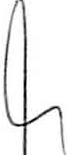 O Capítulo 3 (Taxas e outros ingresos) aumenta pot a suba na laxa de t errazas, toda vez que no 2014 consolidouse o padrón correspondent e, prevendo un ha canticlad e similar a pesar da mod ificación á bai xa nos importes unitarios das cotas. Porén figura un importe excesivo na Taxa por Ocu pación de Terrenos con Postas, e Barracas, sen que exista mod ificación da ordenanza ou exista xustificación na liqu idación provisionais para acreditar maís que l.518,00 € € na data de emisión do presente informe. Por tal motivo, a previsión de 30.000,00 € non se considera xustificada e pode supoñer un serio deseq uilibrio para as contas m unicipais. Nembargantes, o exceso sobre os cerca de dous mil euros que sí constan ingresados e se considera como dato máis fiable, ten unha contrapartida de 28.000,00 € non d ispoñibles na partid a de actividades culturais, en tanto non se materialicen ditas ingresos, polo que o risco  redúcese considerablemente. A pesar diso, non se considera u nh a práctica de xestión orzamentaria axeitada.Os ingresos aumentan no seu conxun to por unha parte, tomando com o base os datos da liquidación do Presuposto de ingresos 2013, coas previsións razoables para o ano 2014, agás no referente na laxa por ocupación con pastos e barracas, segu ndo o sinalado anterioremente .Sexto. - Sobre o Estado de Gastos.Coméntanse a contin uación os aspectos máis salientables en relación á cl asificación económica  do  estado  de gastos.Concello  de  Cedeira	Tlfno: 981 480 000- fax: 981 482 506 1 correo@cedeira.es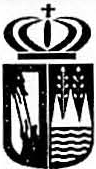 Rúa Real,15 1 15350 Cedeira - A Coruña16O capítulo 1 do estado de gastos "Gastos de Persoal" supón  unha  reducción  relativo sobre o do ano anterior do 1,37 por 100 xustificándose na Memoria que acompaña a Presuposto o devandi to descenso, e considerándose axeitada e xustificada a variación, que por u nha parle incorpora o 24,04 % da paga extra do 2012, e por outra axusta o exceso sobre o consignado no 2014 para  Policía  Local  por duplicidade  en canto ao  créd ito por promoción interna, e finalmente trasládase o crédito do servizo de extinción de incendios de persoal á contratación por empresa (capítulo 2).O estado de gastos presenta no seu capítulo 2 un aumento  do 9,63 %  sobre o importe  do exercicio anterior, para dotar de crédito partidas con "insuficiencia persistente ".Debe continuarse no tendencia de unificacións de contratos actualmente dispersos e sen grandes economías de escala, estando pendentes contratos como subministro eléctrico, desratización, entre outros.O capítulo 3 de Gastos Financeiros, recolle un descenso do 58,18 % pola  rebaixa  dos tipos de interese respecto do 2014, e o menor vol ume de débeda pública respecto dos anos anteriores e pola non consignación de cantidade significativa de xu ros de mora para 2015.No  referente ao capítulo 4 (Transferencias  Correntes), recolle  unha  suba do 2,98  %para mellorar o financiamento a entidades sen ánimo de lucro.O capítulo 6 de Investimentos Reais, aumenta nun 52,35% polo  destino  do  POS,  achega municipal para AGADER , POS adicional 2014, entre ou tros. Dentro ele este capítulo e no capítulo 7 (Transferencias e subvencións de capital), que aumen ta considerablemente, se relacionan investimentos que non se corresponden coas competencias municipais, como se informará máis adiante.O capítulo 9 (Pasivos Financciros), redúcese tendo en  conta  o  menor  importe  da débeda viva. No informe económico sinálase a explicación da partida de amortización do préstamo para o Viveiro de Empresas.Sétimo. - Amílise doutros doc11111e11tos obrantes 110 expediente. -Liquidación  do Presuposto  de 2013 e avance do corrente.A liq uidación de 2013 recólleuse nun informe específico, do cal xa se deu traslado ao Pleno, e que se achega ao presente exped iente. Do mesmo xeito, achégase copia da liquidación do terceiro trimestre de 2014 e avance provisional de 2014.Dentro do avance da liquidación , debe sinalarse pri mei ramente o carácter provisional dos datos, estando pendentes de contabilizar do mes de decembro tanto  a  nómina ordina ria do mes, como algunhas operaracións de recoñecemen to de abrigas das últimas Xuntas de Goberno. Por este motivo deben empregarse con prudencia os datos sinalados, que teñen carácter informativo meramente. En outro orde de causas, debe terse en canta que existen moitos investimentos adxudicados tamén penden tes de emitirConcello de Cedeira	Tlfno : 981 480 000- fax: 981 482 506 1 correo@cedeira.es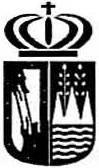 Rúa Real,15  1  15350 Cedeira - A Coruña17e/ou	aprobar	a	certificación ,   polo	que	o	dato	de	obrigas	recoñecidas  será presumibl emente bastante superior.Os datos provisionai s subministrados pala aplicación contable son os seguin tes: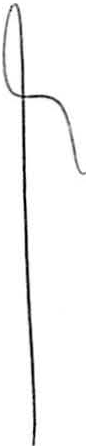 Octavo.- Ámbito  compete11cial  m1 / exislació11  de bases  de réxime localA aprobación da l eí 27/2013 (LRSAL) clarifica e lim ita claramen te o ámbito  competencia) dos entes locais. Paralelamen te, a Xun ta de Galicia aprobou a leí 5/2014, de 27 de maio, de medidas urxentes derivad as da entrada  en  vigor da lei est atal.Concello de Cedeira	Tlfno: 981 480 000- fax: 981 482 506 1 correo@cedeira.es Rúa Real,15 1  15350 Cedeira - A Coruña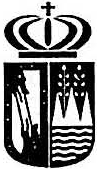 18Dentro da nova regulación, se acota o terreo competencial dos entes  locais, conforme  a nova redacción do artigo 25, aspecto suxeito a disposicións  transi torias  como  nos  casos de traspaso de competencias relativas á eduación ou  en materia  de servizos sociais.  Pola súa banda, a normativa  autonómica  veu  a estabilizar  temporal mente  as competencias  que aíncla non figuren dentro da normativa estatal, pero que xa se viñan prestando polos Concellos. En calquera caso, sí se restrinxe a asumpción de novas competencias non amparadas pota normativa estatal, e establece  un  procedemento  de  aprobación  co informes previos da Xunta  de Galicia.Den tro de estas competencias impropias  novas para  as cales o Concello non canta  con competencias nin conforme a normativa estatal  nin  siquera  co  amparo  da normativa autonómica, son a xuicio da Intervención, as seguintes actuacións:Pode matizarse que algunhas das anteriores, poderían encaixar dentro do ámbito competencial si se xustifica adecuad amente  o  encadre  dentro  de  competencias  en materia de promoción tu rística como no caso do Museo Mares de  Cedeira  ou  o  Mobiliario  de Praias, por  poñer  algún exemplo.Dentro das subvencións nominativas figuran varias  actuacións  de  promoc1on respecto das cales tampouco se ten competencia, englobadas dentro dos  grupos  de programa ele acción social (231), ensino tanto preescolar/infantil  (3232)  pero  menos  aínda no secundario (324) no que non existe competencia algunha. Tampouco está clarificada a competencia das Becas Feuga  (920), respecto  das cales xa  se fixo  informe  de reparo polo emprego presumiblemente para cubrir substitucións laborais e sen procedemento  de selección.Conform e a normativa vixente, tanto estatal como autonómica, esta activid ade de fomento debe seguir o procedemen to de informe previo da Xunta de Goberno previsto nas normas sinaladas.Noveno.- Sostenibilid,ulefim mceimEn canto á sostenibilidade financeira, xa se plantexou no seu momento as dúbidas sobre o servizo público de bicicletas, xa resollas polo Pleno de setembro de 2012. Por outra banda, no anexo ele investimentos figura unha partida para equipo d ixital de cine,   senConcello  de Cedeira	Tlfno: 981 480 000- fax: 981 482 506 1 correo@cedeira.es Rúa Real,15 1 15350 Cedeira - A Coruña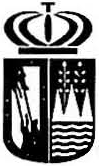 19que existan previsións de ingresos e gastos que permitan verificar a sostenibilid ade do mesmo  a longo prazo, incluindo  os dereitos de propiedade   intelectual.Máis incerta é a sostenibilidade do Centro de Día, previsto no anexo de investimenlos e do Espazo Xove, que ademáis de carecer de competencias sobre a materia , non existen previsións de ingresos ou gastos de funcionamento , que especialmente no caso do Centro de Día poden ser elevados.Deben revistarse á alza algúns das taxas e prezos  pú blicos  para  procu rar  a sostenibilidade dos servizos, como no caso das i nstalacións deportivas e cultu rais,  nos que ademáis concurre a circunstancia de que o Concello ven a asumir gastos por  inslalacións empregadas por entidades alleas  que  sí  as  rendabilizan  económ icamen te. Xa no Pleno do 4 de xu llo de 2012 se aprobou ent re oulras med idas a cuantificación das subvencións "en especie" percibidas por este tipo de entidades, sen que ala ¡_1 data se fixera esforzo  algún en obter d ila  información.Anexo  de S11bve11ció11s 110111eadas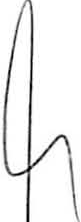 Achégase no orzamen to o anexo ele subvención s nomead as, que se ben ao figurar de modo individualizado no Presuposto, pódese considerar que se omite o requisito de publicidade e concorrencia, iso, no caso da aprobación de novas subvencións ou a sinalura de novos convenios, non lles exclúe da obrigatoria xuslificación da concesión directa ele subvencións.Del mesmo modo, ao amparo do Regulamenlo da  Lei Xeral  de  Subvencións  RO 887/2006, deberase remi tir información periód ica de subvencións  para  a  formación dunha base de datos nacional en materia de subvencións. Entre os dalos a su bminist rar atopa a información rela tiva á concesión, a xustificación , ou o reintegro das su bvención s conced id as.Se leva lempo informando do carácter excepcional de este tipo de subvencións , sen existencia dun has bases ou ordenanzas reguladoras, como esixe a norma ti va de subvencións empregando criterios obxectivos e transparentes para a concesión de subvencións, e con  carácter xeral  en  réxime  de concurrencia compet itiva.En lodo caso, debería reform ularse a concesión ele subvencións, de xei to que se pri mase a concurrencia compet itiva en det ri mento de subvencións nominativas, e sen que xustifiquen  ele modo preciso os criterios de  concesión.Por este motivo, e  sen  xustificar  a  excepcionaliclade  e  os  criterios  obxect ivos  que  impiden efectuar unha convocatoria en réxime de concurrencia competit iva, i nfórm ase desfavora  blemente   a   concesión   de  subvencións nominativas.Cadro de persoalO cad ro ele persoal sufre l ixeiras variacións como a vacan te do pasto ele adm i nist rat ivo, cu berto  pala   titular   no   mes  ele  xanei ro  de  2014,   pero  recen temen te  vacante  potaConcello de Cedeira	Tlfno: 981 480 000- fax: 981 482 506 1 correo@cedeira. es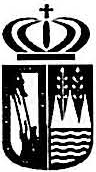 Rúa Real,15  1  15350 Cedeira - A Coruña20situación de servizo noutra administración da titular. Por este motivo figura vacante, figurando na memoria da Alcaldía a previsión de  cubrir  por  promoción  interna  dito  posta. Esta med id a, concordante  coas previsións  da LPXE para  2015 por  non aumentar  o número de efectivos, ten a contrapartida de deixar vacante un  pasto  de auxiliar, que no seu momento  haberá  que xustificar  o seu cubrimento.Segundo a comunicación dunha traballadora auxiliar do SAF a media xornada (rexistro de entrada 6753 do 12 de decem bro de 2014), o 7 de febreiro de 2015 quedaría unha praza sen cubrir, que debería ou ben amortizarse ou cubrirse interinamente xustificando as directrices marcad as polo Real Decreto Lei 20/2011, e no LPXE 2015 no que se sinalaban medidas de austeridade para a contratación de persoal temporal ou interino.Debe recordarse que xa no orzamento de 2014 estaba prevista a amortización de  dous postas en situación de  incapacidade,  pero  que  se  continuou  a  interinidade indebidamente, sen empregar a lista existen te, ou rematar o proceso da nova bolsa de traballo,  que quedou  en suspenso.Finalmente se record a que os créditos de órganos de goberno e persoal eventual figuran polo mesmo importe que no 2014, coa salvidade da paga extra de 2012 xa devengada e comen tada. É ben sabido da próxim a celebración de eleccións municipais no 2015, polo que as retribucións que se fixen verán cond icionadas por dito importe, tendo en canta adicionalmente que no LRSAL o máximo autorizado para este Concello será de unha persoa, si ben na disposición transitoria décima autorizouse ata o 30 de xuño de 2015 manter o persoal even t ual sempre que se cumpran os obxectivos de estabilidade presupuestaria e débeda pública, e que ademais o período med io de pago á proveedores non supere en máis de 30 días o prazo máximo previsto da normativa de morosidade.Estabilidade OrzamentariaA estabilid ade orzamentaria é obxecto de  informe específico,  si  ben  únicamente  se  si nala agora que conforme as estimacións do Presuposto, cúmprese o principio de estabilidade, senda os ingresos dos capítulos 1 a 7 de ingresos superiores os mesmos capítulos do presuposto de gastos en 181.132,80 € polo que cúmplese o criterio inicial de estabilid ade presu postaria.A  vista  do  todo  o  anterior  e  os  documentos  que  obran  no  expediente,  infórmasedesfavorablemente  a tramitación do expediente de aprobación  do Presuposto  2015.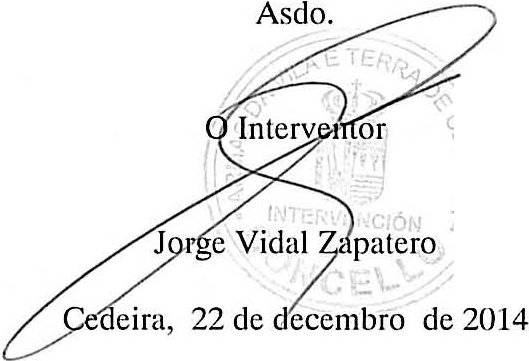 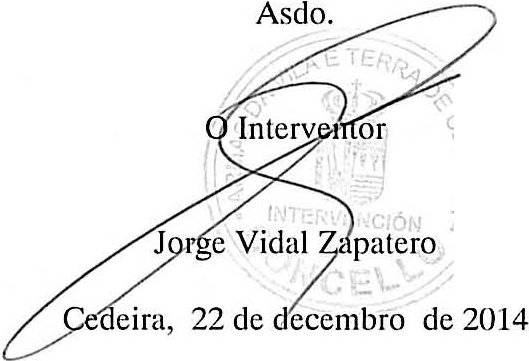 19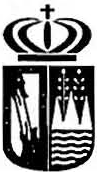 Concello  de Cedeira	Tlfno: 981 480 000- fax: 981 482 506 1 correo@cedeira.esRúa Real,15 1 15350 Cedeira - A CoruñaINFORME ESTABILIDADE PRESUPOSTARIA PARA O PRESU POSTO 2015Lcxislación aplicable-Leí 30/1992, do 26 de novembro, de Réxime Xurídico dús Administracións Públicas.-lei  7/ 1985, do 2 de abril, de Bases de Réxime local.-Real Decreto Lexislativo 781/ 1986, do 18 de abril.-Real Decreto lexislativo 2/2 004, do 5 de marzo, Texto Re.fimdido clá lei Reguladora dás Facendas  Locais (TRLRFl)-Lei 5/ 1997, de administración local de Gct!icia.-Lei 30/ 1992, do 26 de novembro, de Réxime Xurídico dás Administracións Públicas e do Procedemento Administrativo Común.-lei Orgánica 2/ 2012. de 27 de abril de Estabilidade Orzamentaria e Sostenibilidade Financeiralei Orgánica 9/2013, do 20 de diciembre. de control da débeda    comercial no	sector públicoLei 15/ 201O, de 5 de xul/ o, de mod(fi cación da Leí 3/ 200-1. de 29 de diciembre, poia que se establecen  medidas  de  loita contra  a morosidade  nas operacions  comerciaissleí 19/20 13, de 9 de diciembre, de transparencia. acceso á i11formación pública e buen goberno.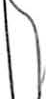 -Real   Decreto	/ -163/ 2007,  do   2   de   novembro,   regulamento   dá   lei  de   Estabilidade Presupostaria.  na súa  aplicación  ás  en!idades locais.Primeiro.-  Aplicación  dá  estabilidadc  prcsupostaria  ás  entidades locais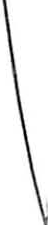 Conforme sinala a lei orgánica reguladora e o regulamento de estabilidade presu postariaI . La elaboración. aprobación  y  ejecución  de  los  Presupuestos  y  demás  actuaciones  que  c1fec ten a los gastos o ingresos de los distintos s11ietos comprendidos en el ámbito  de  aplicación ele esta ley se realizará  en 1111  marco de estabilidad presupuestaria ,  coherente con  la  normativa  europea.2. Se entenderá por estabilidad pr esupuestaria de las Administraciones Públicas la situación de equilibrio o superávit estructural.É polo tanto de aplicación o pri ncipio de estabilidade  presupostaria  na  elaboración, aprobación e liqu idación dos presupostos do Concello, polo que estand o xa en vigor a citada norma, deben seguirse a regulación sinalada nas citadas normas na elaboración do orzamento para  o 2012.Segundo. - Obxectivo de estabilidade presupostariaEn canto ao dato da estabilidade orzamen taria derivado da liqu idación do 2013, e segundo o informe  do destino  do supervávit  no  que se mat izou  o  im porte do su perávit , no devand i to20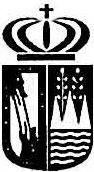 Concello de Cedeira	Tlfno: 981 480 000- fax: 981482 506 1 correo@cedeira. es Rúa Real,15 1  15350 Cedeira - A Coruñaexerc1c10   o   Concello   presentou   un   superávit1.202.467,58 €ou   capacidade   de  financiamento  deTcrcciro. - Cuantificación da cstabilidadc orzamcntaria no prcsu posto 2015En canto ao presuposto de 2014 presenta no presente exercicio, con relación ao aprobado inicialmente  polo  Pleno para  ou  exercicio 20131, ás seguintes va riacións:Non proceden os axustes que se sinalan na liquidación do orzamento considerando que este axustes surden exclusivamente do resultado da liquidación do  orzamento,  polo que  inicialmente o presu posto  presenta  estabilidade  orzamentaria.Cuarto. Regla de gastoCon carácter xeral, a Lei Orgánica  de Estabilid ade Presupuestaria  e Sostenibilidade Financei ra establece que para la.f?jación del objetivo de estabilidad presupuestaria se tendrá en cuenta la regla de  gasto, según la cual la variación del gasto computable de laAdministración Central, de las Comunidades Autónomas y de las C01poracion es Locales, no podrá superar la tasa de referencia de crecimiento del Producto Interior Bruto de medio plazo de la economía e.paí10 /a.O Ministerio de Economía e Competitividade, segúndo o previsto na Lei, determinou a tasa de referencia (tasa nominal) de crecemento da economía española, coas siguientes magnitudesSegundo o anterior, o orzamento, ademáis de non incorrer en necesidade de financiamento, debe cumplir a regla de gasto. Sen embargo, segund o a consulta emitida polo Ministerio, o cumprim ento da regra de gasto non sería preciso verificalo no momento da aprobación do orzamento, aunque sí no momento de informar a liquidación. Ante as dúbidas sobre o cómputo dos investimen tos financeiramente sostibles, informados desfavorablement e pola Intervención, pero levantados os reparos correspondentes, considérase necesaria a consulta ao Ministerio sobre o procedes para os cálculos da liq uid ación do 2014.21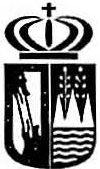 Concello de Cedeira	Tlfno: 981 480 000- fax: 981 482 506 1 correo@cedeira. es Rúa Real,15 1 15350 Cedeira - A CoruñaDebe recordarse que o emprego do remanente de tesourería para gastos xerais computará na liquidación do 2014, polo que pode xenerar a abriga de aprobar  un  plan  económico  financeiro   recollido no artigo 21 do LOEPSF de  modo  que se axuste a dita  normativa.CONCLUSIÓNCúmprese polo tanto o principio de estabilidade presupostaria, ó marxe dos  axustcs  que proceden  da l iquidación dos orzamen tos conform e  a  10rnurf va do SEC-95.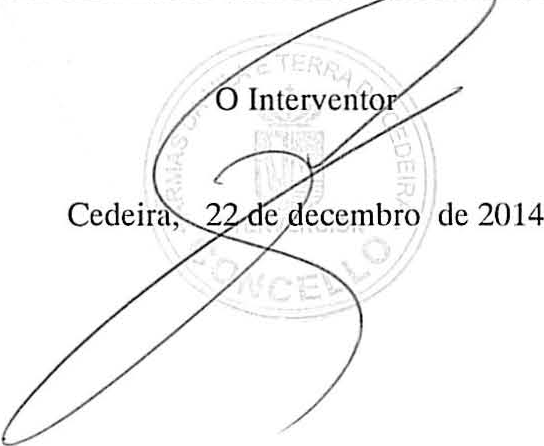 22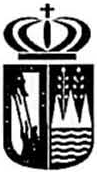 Concello de Cedeira	Tlfno: 981 480 000- fax: 981 482  506  1 correo@cedeira.esRúa Real,15  1 15350 Cedeira - A Coruña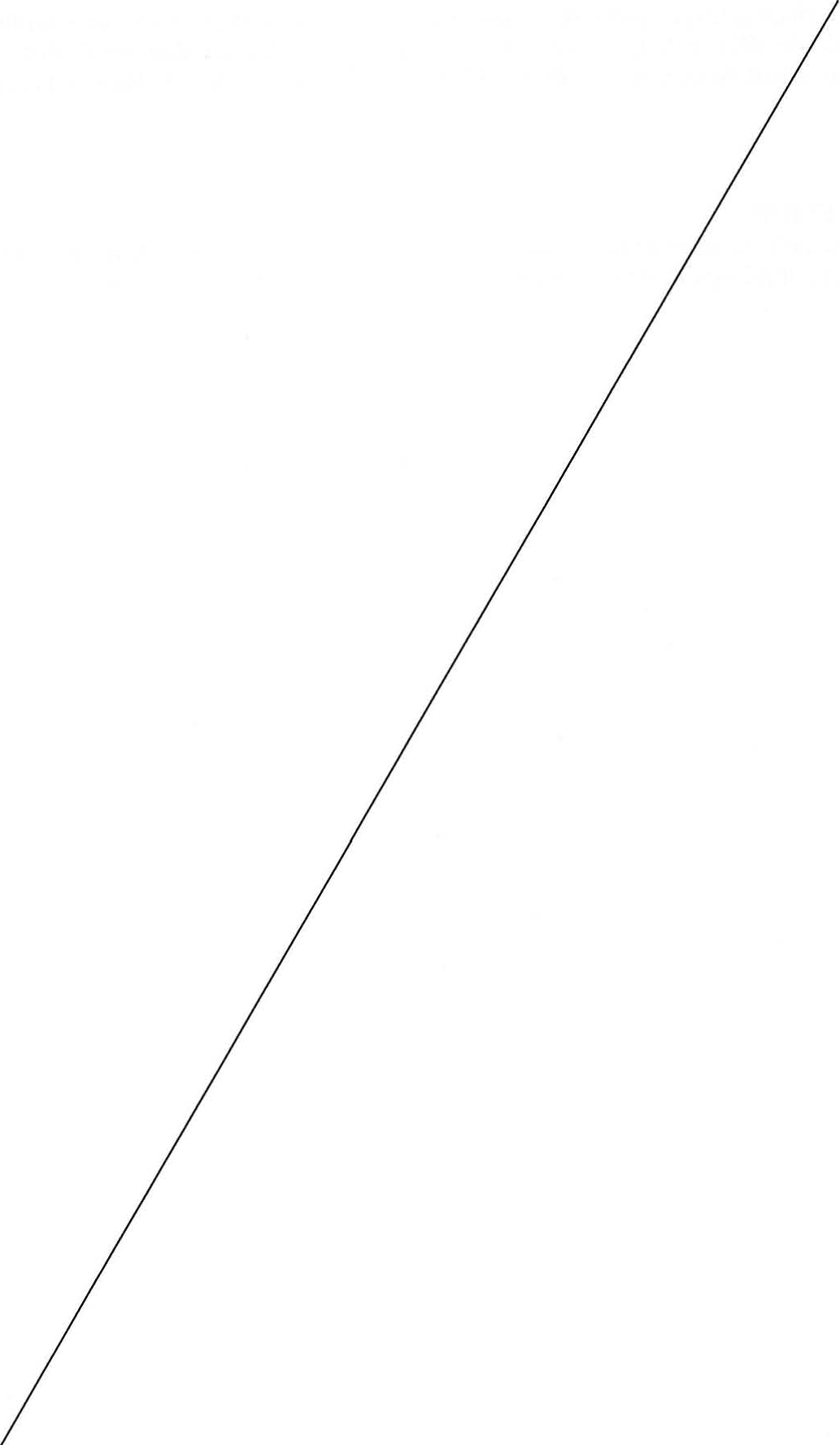 m<m>	 		 	_c_on_c_e_ll_o_d_e_C_ed_e_i_ra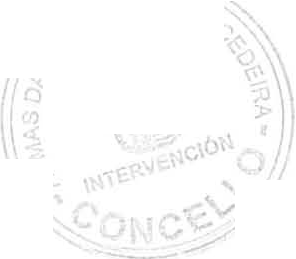 T_lfn_o:_9_B__4B_O_O_OO__fa_x:9_B4B_2_5_0_61 c_or_re_o_@_ce_d_e_lra_.d_lc_or_un_a.esCIF: P-1502200-G  I  Rúa Real,15 1  15350 Cedeira - A Coruña23BASES DE EXECUCIÓN DO PRESUPOSTOÍ N D I C ETÍTULO  l.-  NORMAS  XERAIS  E  SOBRE  MODIFICACIÓN   DE CRÉDITOS  CAPÍTULO  1.- DISPOSICIÓNS  XERAISArtigo 1°:Artigo 2°:Artigo 3°:Artigo 4°:Artigo 5°:Artigo 6°:Lexislación e normas apl icables Ámbitos temporal e funcional Do Presuposto XeralEstrutu ra PresupostariaVinculación s xurídicas dos créditos Efectos da vincul ación xuríd icaCAPÍTU LO 11.- MODIFICACIÓNS DOS CRÉDITOSArtigo 7°:Artigo 8°:Artigo 9°:Das modificacións  de créditos en  xeralCréd itos extraord inarios e suplementos de crédito Créd itos ampliablesArtigo   10°:   Transferencias   de  Créd i tosArtigo  11°:   Xeración de Créd itos por IngresosArtigo 12°: Incorporación de Remanentes de CréditoArtigo 13°: Baixas por AnulaciónTÍTU LO  II.-  XESTIÓN  DO  PRESUPOSTO  DE GASTOS CAPÍTU LO 1.- NORMAS  XERAISArtigo    14°:Anua l idade  presupostariaArtigo 15°: Execución do Presu posto ele Gastos Artigo 16°: Dispoñibilidade de Créd itosArtigo 17°: Retención de Créditos Artigo  18°:Autorización  de GastosArtigo 19°: Disposición ou Compromisos de Gastos Artigo 20°: Recoñecemento ele ObrigasArtigo 21°: Documentos necesarios para o recoñecemento da obriga Artigo 22°: Ordenación e Rea lización do PagamentoCAPÍTU LO 11.- TRÁM ITE DOS  EXPEDIENTES  DE GASTOS  E  PAGAMENTOSArtigo 23°: Dos gastos contratados por Concurso ou PoxaArtigo 24°: Dos Contratos Menores e do Procedemento Negociado Artigo  25°:Dos gastos  que non  requ iren  intervención previaArtigo 26°: Contratos menores de obras, material inventariable e outros gastos Artigo  27°:Gastos  de Persoal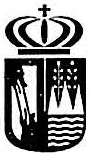 FDCAConcello de Cedeira	Tlfno: 981 480 000- fax:  981 482  506  1 correo@cedelra.dicoruna.esCIF: P-1502200-G I  Rúa Real,15  1  15350 Cedeira - A Coruña24Artigo 28º: Prestación de Servizos Extraordinarios Artigo 29º: Indemnizacións por razón do servizoArtigo 30°: Asistencias a sesións de Órganos Colexiados e asignación a Grupos PolíticosArtigo 31°: Da concesión e pagamento de subvencións Artigo 32°: Das obras e outros gastos de inversión Artigo 33°: Da execución de obras pola Administración Artigo 34°: Devol ución de fianzas e outras garantías Artigo 35°:Devol ución de subvenciónsArtigo 36°: Gastos plurianuaisCAPÍTU LO  III.- PAGAMENTOS  A  XUSTIFICAR  E ANTICIPOS  DE CAIXAArtigo 37°: Pagamentos a xustificar Artigo 38°: An ticipos de Caixa FixaTÍTULO III.- XESTIÓN DO PRESU POSTO DE INGRESOS E TESOURARÍAArtigo 39°: Da TesouraríaArtigo 40°: Plan de Disposición de Fondos da Tesouraría Artigo 41°: Da administración e cobranza dos Ingresos Artigo 42°: Da Recadación  de Rendas e Exaccións Artigo 43°: Da concertación de Operacións de Crédito Artigo 44°: Dos Pagamen tosArtigo 45°:Transmisión dos Dereitos de Cobramen to TÍTU LO  IV.- PECHE  E  LIQUIDACIÓN  DO PRESUPOSTOArtigo 46°: Operacións de peche do PresupostoArtigo 47°: Criterios   sobre   dereitos	pendentes	de   cobramento   de  d ifícil	ou imposible recadaciónArtigo 48°:Avance da Liquidación do Presuposto TÍTU LO V. - DA  INTERVENCIÓNArtigo 49°:A función interventoraArtigo 50°:Exercicio da función interventora sobre os dereitos e ingresos Artigo  51°:Exercicio  da  función  interventora  en  materia de gastosArtigo 52°:Notas  de ReparoArtigo 53°: Omisión  da In tervenciónArtigo 54°: Especialid ades na práctica  da  I ntervenciónTÍTU LO VI- OUTRAS  NORMAS  EN  MATERIA  PRESUPOSTARIA  E  DE XESTIÓNConcello de Cedeira	Tlfno: 981480 000- fax: 981 482 506 1 correo@cedeira.dlcoruna.es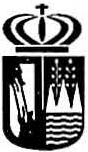 CIF: P-1502200-G I  Rúa Real,15 1  15350 Cedeira - A Coruña25Artigo 56°.Alienación de Bens de Propiedade MunicipalArtigo 57°: Información ao servizo da Política Presu postaria e Financei ra Artigo 58°:Información  a subministrar os membros da Corporación.DISPOSICIÓN	FINAL«.iJlfM _co_n_c_e_ll_o_d_e_c_e_d_ei_ra 	 r_1_rno_:_9_81_4_s_o_oo_o_-_ra_x:_9_8_1_4s_2_s_o_6_l_co_rr_eo_@_c_ed_e_ir_a._di_co_ru_n_a.e_sCIF: P-1502200-G I  Rúa Real,15 1  15350 Cedeira - A Coruña26BASES  DE  EXECUCIÓN  DO PRESUPOSTOTITU LO INORMAS XERAIS E SOBRE MODIFICACIÓN DE CRÉDITOSCAPITULO  1.- DISPOSICIÓNS  XERAISArtigo  1°.	Lexislación e normas aplicablesl. - O Concello de Cedeira en cumprimento do establecido no artigo 165 do Real Decreto Lexislativo 2/2004, do 5 de marzo, polo que se aproba o Texto Refund ido da Lei reguladora das Facendas Locais e no artigo 9 do Real Decreto 500/1990, do 20 de abril, establece as presentes Bases de Execución do Presuposto co fin de adaptar as disposicións xenerais en materia presupostaria á organización e circunstancias da Entidade e de d itar, en desenvolvemento destas, as normas máis convenientes para a mellor xestión dos gastos e a recad ación dos recursos previstos no presuposto.- Para todo o non previsto nas presen tes bases, ademais das disposicións legais alud id as no punto anterior, será de aplicación supletoria os preceptos da Leí 7/1985; Real Decreto Lexislativo 781/1986; Real decreto Lexislativo 3/2011, Texto refundido da Lei de contratos do Sector Público; a  Lei 38/2003, do 17 de novembro, Xeneral  de Subvencións; e aquelas outras disposicións Iegais e regulamentarias do Estado e da Comunidade Autónoma que garden relación coa execución do Presuposto, especialmente a Lei Xeral Presupostaria e a Ley Orgánica 2/2012, de Estabilidade orzamen taria e sostenibilidade financei ra.- Serán resaltas polo Pleno do Concello, logo de informe de Intervención, as dúbidas ou discrepancias de interpretación que poden suscitarse na aplicación das  presentes Bases, así como as modificacións que, na práctica , sexa aconsellable introd ucir nelas durante a vixencia do presu posto, senda todas elas inmediatamente executivas dende o mesmo momento da súa aprobación polo devandito órgano.Corresponde ao Pleno do Concello a resolución das reclamación s i nterpostas contra a aprobación inicial do Presuposto fundamentadas nos motivos do artigo 170.2 do Real Decreto Lex islativo 2/2004, do 5 de marzo, polo que se aproba o Texto Refund ido da Lei reguladora das Facendas Locais, e interpostas polos interesados descritos no apartado 1 dese mesmo artigo.Concello de Cedeira	Tlfno: 981 480 000- fax: 981482 506 1 correo@cedeira.dlcoruna.es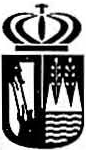 CIF: P-1502200-G I Rúa Real,15 1 15350 Cedeira - A Coruña27- Para a simplificación de lrámile e desenvolvemento das Bases qued a facultado o Alcalde-Presidente, logo de informe de Intervención , para ditar normas complemen tarias que non se opoñan a eslas.Artigo 2°.	Ámbi tos temporal e funcionall.- As presentes Bases aplicaranse ao Presuposlo do Concello de Cedeira.- A vixencia de Presuposto e as súas Bases de Execución estenderase dende a definitiva aprobación deste e ata o 31 de decembro do seu exercicio de aplicación. Se o devandito Presuposto houbese de prorrogarse máis alá da devand i ta data estas Bases rexerán , así mesmo, no período de prórroga.Artigo 3°.	Do Presuposlo XeralO importe do Presuposto Xeral que se presenta para o Concello supón un tot al de CATRO MILLÓNS OITOCENTOS OITENTA SEIS MIL CATROCENTOS DOUS EUROS CON SEIS CÉNTIMOS (4.886.402,06  €)Artigo 4°.	Estrutura PresupostariaA estru tura do Presuposto Xeral é a establecida pola Orde EHA/3565/2008, de 3 de clicembro, modificada pola Orde HAP/419/2014, do 14 ele marzo, pola que se aproba a estructura dos presupostos das entidades locais, clasificándose os créditos consignados no Estado de Gastos de acordo aos seguintes criterios:Por Programas.-Distinguíndose: Áreas de gasto, polít icas de gasto e grupos de programas.Por		categorías	económicas.-Distinguíndose:	 Capítulo,	Artigo,	Concepto	e subconceplo.A partida presupostaria , definida pola conxunción das clasificacións por programas e económica, constitúe a u nidade sobre a que se efectuará o rexistro contable dos créd itos e as súas modificacións, así como as operacións de execución  do gasto.A todos os efectos, considérase incluído no Presuposto Xeral do Concello, con crédito inicial por importe de cero euros, todas aquelas partidas que, estando d efinidas e codificadas pola citada Orde ou abertas noutras grupos de programas, non foron dotadas dun crédito especifico. Isto será de especial aplicación tanto no que respecta aos niveis ele vinculación xurídica establecido no artigo seguinle como ás mod ificacións dos crédi tos reguladas no Capítulo II do presente Título. Igual mente considéranse comprendidos con previsión inicial de cero euros no Estado de Ingresos Lodos aqueles conceptos e subconceptos definidos na expresada Orcle que non aparezan expresamen te consignados.Cando para mellorar a xestión e información do orzamento sexa convenien te apl icar códigos de proxecto, poderase empregar esta codificación ainda que non veña reflect iclo expresamente nas táboas do orzamento.«.i.»Jlrffl _c_on_c_e_11_o_d_e_c_e_d_e_i_ra 	 r_1_fno_:_9_8_1_4B_o_o_oo_-_f_ax_:_98_1_4_8_2_5_06 1 c_o_rr_eo_@_c_e_de_ir_a_.d_ic_or_u_na_.e_sCIF: P-1502200-G IRúa Real,15 l 15350 Cedelra - A Coruña28Artigo 5°.	Vinculacións xurídicas dos créditosl. - Non poderán adquirirse compromisos de gastos en contía superior ao importe dos créditos autorizados no estado de gastos, os cales teñen carácter limitativo dentro dos niveis de vinculación xurídica que se establecen no punto seguinte.- Os niveis de vinculación x uríd ica son:Con carácter xeral:Na Clasificación por programas , o grupo de programa .Na Clasificación Económica, o Artigo, agás nos gastos de persoal (capítulo 1) no que a vinculación será a nivel de capítulo, menos nos casos de productividades e gratificacións, nos que a vinculación é o artigo.Os créditos para gastos con financiamento afectado, os que figuren con destino específico e concreto, serán vinculantes ao nivel do proxecto ou en todo caso da partida correspondente.- Nos créditos declarados ampliables segundo o disposto en presentes Bases e naqueles que se financian con ingresos específicos, especialmente afectados, a vincu lación xurídica establécese a nivel de partida.          Efectos  da vinculación xurídica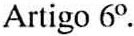 l. - O control contable dos gastos aplicables a partidas integradas no mesmo nivel de vinculación efectuarase a nivel de partida.- A fiscalización do gasto terá l ugar con referencia ao límite  de crédito definido polo nivel de vinculación, incluído no caso de Proxectos de Gasto, se ben no caso de retencións para transferencias de créditos a outras partidas presupostarias, a verificación de suficiencia de saldo se realizará, ademais, ao nivel da propia partida  presupostaria  contra  a que se cert ifique.- Os gastos que excedan da consignación da partida presupostaria sen superar o límite establecido polo nivel de vincu lación xurídica, terán o carácter de meros axustes contables o control dos cales será da responsabilidade da Intervención. Así mesmo, será responsabi lidade da Intervención , sen maior trámite, a asignación presu postaria daqueles exped ientes resolutivos de gasto que non leñan designada partida concreta ou que, téndoa sinalada, esta sexa claramente incorrecta, sempre que, neste caso, a nova partida eslea comprend id a na mesma bolsa de vincu lación de créditos.Concello de Cedeira	Tlfno: 981 480 000- fax: 981482 506 1 correo@cedeira.dlcoruna.es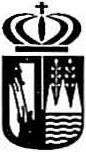 CIF: P-1502200-G IRúa Real,15 I 15350 Cedeira - A Coruña29CAPITU LO II.- MODIFICACIÓNS DOS CRÉDITOSArtigo 7°.	Das modificacións de créditos en xerall.- Cando se haxa de realizar un gasto que exceda do nivel de vincu lación xuríd ica   e non exista crédito presupostario suficiente, haberá de tramitarse u n expedien te de modificación de créditos con suxeición ás particularidades reguladas  no presente  Capítu lo.- Toda modificación de créditos esixirá proposta razoada da variación i nteresada valorándose as causas determinantes da sú a necesidade e oportunid ade en relación cos obxectivos xerais do presuposto, e deberá ser informado pala In tervención antes da sú a aprobación.- As mod ificacións de créditos que requ iran por aplicación legal aprobación pol o Pleno non serán executivas ata que se cumpran os trámites de exposición ao públ ico e publicid ade correspondentes. As demais modificacións de crédito serán executivas dende que se d ile a resolución ou se adopte o acordo da súa aprobación , inclu ídas aquelas que puidesen ser aprobadas polo Pleno sen que isa derive dun ha esixencia de carácter l egal , salvo que no propio acordo plenario se estableza o contrario.Artigo 8°.	Créditos extraordinarios e suplementos de créditol. - Se no transcu rso do exercicio ha de realizarse algún gasto específico  e determinado que non poida demorarse ala o exercicio seguinle e para o  que  non  exista crédito no Presuposto poderase aprobar a modificación presu postaria a través du n Créd ito Extraord inario. No caso de que o crédito  presupostario  se  previse  pero resultase insuficiente e non  ampliable, poderase  acordar  un  Suplemento  de Crédito.- Os Créd itos Extraordinarios e os Suplementos de Crédito financiarnn se cun ou varios dos recu rsos segu i ntes:Remanen te líqu ido de Tesouraría .Novas ou maiores ingresos recadados sobre os totais previstos nalgú n concepto do presuposto sempre que o mesmo  teña  carácter  finalista  ou cando o exceso de ingresos corresponda  ao  conxu nto  do  presu posto corrente.Anulacións ou baixas de créditos doutras part idas do Presuposto non comprometidas, as dotacións das cales se consideren reduci bl es sen perturbación  do respectivo  servizo.- Os gastos de inversión tamén poderán financiarse, se fose necesario, con recursos procedentes de operacións de crédito.- Excepcionalmente, os gastos correntes aplicables aos capítul os 1, 2, 3 e 4 poderán  financiarse  med iante  operacións  de crédito, senda  preciso,  en  tal  suposto, o«l»l)r,fl _co_n   ce_11_o_d_e_c_e_d_e_ir_a 	r_1_rno_:_9_81__4s_o_o_oo_-_fa_x_:_9_81_4_8_2_5_o_61 corr_eo_@_c_e_de_1ra .d_1c_or_u_na_.e_sCIF: P-1502200-G IRúa Real,15 l 15350 Cedeira • A Coruña30cumprimento de todas as condicións sinaladas no número 5 do artigo 177 do Real Decreto Lexisl ativo 2/2004.- Se houbese ele realizarse un gasto para o que non exista  crédito  e  o financiamento do cal deba proceder de recursos tributarios afectados, poderá tram i tarse un expediente de Crédito Extraordina rio financiado mediante operación de crédito coa que anticipar, se fose necesario, o importe  a recad ar polos  tributos afectados.Artigo 9°.	Créditos ampliables- Consideraranse ampliables os créditos daquelas partidas que correspondan a gastos financiados con recursos expresamente afectados. En particular considéranse ampliables, ata a contía dos clereitos recoñecidos e liqu idados nos correspondentes conceptos de ingreso que lles serven de contrapartida .2.- No Presuposto Municipal de Cedeira que regula estas Bases terán a consideración de ampliables as seguintes partidas e os conceptos afectados, exclusivamen te sobre os importes que excedan das prev isións iniciais do Presuposto, e indistintamen te para o ingreso de multas de tráfico.- A aprobación dos expedientes de ampliación de crédito corresponde  en  todo  caso  a Alcal d ía.Artigo 10°.	Transferencias de Créditos- Cando se haxa de realizar algún gasto aplicable a unha ou varias partidas o crédito das cal es sexa insuficiente e resulte posible minorar o crédito doutras partidas correspondentes a diferentes niveis de vinculación xurídica, sen alterar a contía total do Estado de Gastos, tramitarase un expediente de transferencia de créditos.- Os expedien tes serán incoados por orde da Alcaldía, o cal ordenará a retención preven tiva de crédito nas partidas que se prevé minorar.- A aprobación dos expedientes de transferencias de créditos cando afecten a partidas de distintas áreas de gasto, salvo que as transferencias se refiran exclusivamente a gastos de persoal, corresponde ao Pleno do Concello.- A aprobación dos expedientes de transferencias de créditos entre partidas da mesma área de gasto, ou en tre partidas do Capítu lo I, é competencia do   Alcalde.Concello  de Cedeira	Tlfno:981 480 000- fax: 981 482 506 1 correo@cedelra.dlcoruna.es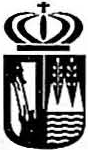 CIF:P-1502200-G IRúa Real,15 I 15350 Cedeira - A Coruña31- As transferencia s de crédito de calquera clase estarán suxeitas ás segu i ntes limitacións:Non afectarán aos créditos ampliables nin  aos  extraordinarios  conced idos durante  o Exercicio.Non poderán minorarse os créditos que fosen incremen tados con su plementos ou transferencias, salvo cando afecten a créditos de persoal, nin os créditos incorporados como consecuencia de remanentes non comprometidos procedentes ele Presupostos pechados.Non incrementarán créditos que, como  consecuencia  doutras  transfer encias, foran  obxecto de minoración, salvo cando afecten  a créditos ele persoal.As anteriores limitacións non serán ele aplicación cando se trate de transferencias motivadas por reorganizacións administrativas aprobadas polo Pleno.Artigo  11º.	Xeración de Créd itos por Ingresosl.- Poderán xerar crédito no Estado de Gastos os seguintes ingresos de natureza non tributaria:Achegas ou compromisos firmes de achega de persoas físicas ou xuríelicas para financiar, xun to co Concello, gastos da competencia local.Al ienación de bens m unicipais, sendo preciso que se procedera ao recoñecemento do dereito coas limitacións previstas na v ixen te lexislación , é d icir, non poderán destinarse ao financiamento de gastos correntes, salvo que se trate de parcelas sobrantes de vías públicas non edificables ou ele efectos non utilizables en servizos municipais.Prestación de servizos polos cales se liquidaran Prezos Públicos  ou outros ingresos de natu reza non tributaria en cont ía superior aos i ngresos presupostados por estes.Reintegro de pagamen tos indebidos do exercicio corrente, na contía en que o cobramento do reintegro  repón  crédito na partida  corresponden te.Para  proceder  á xeración  de crédito será  requisito indispensable:No suposto contemplado no apartado a) anterior, cando o comprom iso firme de achega se formalice con persoas físicas ou xuríd icas do sector privado, que o ingreso se prod ucira previamen te ou que, no seu defecto, se atope  suficientemente avalado. No caso  de  que  o  compromiso firme  ele  achega proced a do Estado ou Organismo Público, será suficien te con  que  obre  no  exped iente acordo  formal  de conceder  a achega.Nos supostos contemplados nos apartados b) e c), que se prod uci ra o recoñecemen to de  dereito,  se  ben  a  dispoñibilidad e  de  créditos  estará  cond icionada á efectiva recadación destes.No suposto de reintegro de  pagamen tos  do presuposto corrente, a efectiv iclade do cobramento do  rei ntegro.«i5)l)M, _co   nc_e_ll_o_d_e_c_e_d_e_i_ra 	 r_1_rn_o:_9_8_1_4B_o_o_oo_-_r_ax_:_9_a1_4_a_2_5_0G_Ic_o_rr_eo_@_c_e_de_1ra.d_1c_or_u_na_.e_sCIF: P-1502200-G I Rúa Real,15 l 15350 Cedeira - A Coruña32- Cando se recoñeza o compromiso firme de efectuar unha achega a favor de Concello ou se recadaran os dereitos en contía superior á prevista no Presuposto, avaliarase se os créd itos dispoñibles nas corresponden tes partidas do Estado de Gastos son suficientes para financiar o gasto que se prevé realizar no desenvolvemento das actividades xeradoras do ingreso. Se os devand itos créditos se considerasen suficientes, non procederá tramitar o exped iente de xeración de créd itos. No caso contrario, incoarase o exped iente pal a unid ade administrativa xestora da obra ou servizo correspondente no que se xustificará a efectividade dos cobramentos ou a firmeza do compromiso, así como a partida ou partidas que deben ser incrementados.No devand ito expediente será necesario prever as consecuencias económicas de que o compromiso de achega non chegase a materializarse, precisando o financiamen to alternativo que, no seu caso, sería preciso aplicar.- O expediente de xeración  de créditos será aprobado  polo   Alcalde.Artigo  12°.	Incorporación de Remanen tes de Créditol. - A Intervención elaborará durante o mes de xanei ro, e con relación ao exercicio anterior, un estado comprensivo de:Os créditos d ispoñibles en 31 de decembro anterior correspondentes a partidas afectadas por créd itos extraordinarios e suplementos de crédito, así como por transferencias de crédito que fosen concedidas ou autorizadas respectivamente, durante o último trimestre do exercicio.Os créditos que en igual data amparen compromi sos de gastos debidamen te adquiridos  en  exercicios anteriores.Os créditos dispoñibles por operacións de capital que canten co axeitado financiamento.Os créditos  autorizados  en función  da  efectiva  recadación  de dereitos afectados.- Dito estado someterase ao Alcalde ao obxecto de que formule proposta de incorporación de remanentes, no seu caso acompañada dos proxect os ou documentos acreditativos da certeza de execución da actuación correspondente ao longo do exercicio, habida conta que os créd itos incorporados, salvo os que se  especifican  no  apartado  seguin te, poderán ser aplicados tan só dentro do exercicio presupostario en que se acorde a incorporación, e no suposto do apartado a) do número anterior, para os mesmos gastos que motivaron, en cada caso, a súa concesión e autorización.- Os remanen tes de créd itos que amparen proxectos financiados con ingresos afectados deberán incorporarse obrigatoriamente , sen que !les sexan aplicables as regras de limitación no número de exercicios, salvo que se desista total ou parcialmente de iniciar ou cont inuar a execución do gasto. Neste suposto, se se constata a efectiva materialización do ingreso afectado, haberá de poñerse á d isposición da Entidade ou persoa coa que se estableceu o compromiso, a totalidad e do ingreso ou a parte deste non aplicad a ao prox ecto afectado.Concello  de Cedeira	Tlfno:981 480 000· fax: 981482 506 1 correo@cedelra. dicoruna.es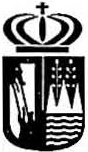 CIF: P 502200·G I Rúa Real,15 1 15350 Cedeira • A Coruña33- Se existisen recursos abandas  para  financiar  na  súa  totalidade a  incorporación de remanentes, lago de cumprimento en todo caso do establecido no pu nto 2 do presente artigo, a I ntervención completará o expediente, que será elevado ao Alca lde para a súa conformid ade.- Se os recursos financeiros non alcanzasen  a  cubrir  totalmente o gasto  derivado  da incorporación de remanentes, o Alcalde lago de informe de I ntervención, establecerá a prioridade das actuacións ao fin das cales se terá en canta a necesidade  de  atender  en  primeiro lugar o cumprimento  de  abrigas  derivadas  de  compromisos  de  gastos  aprobados no  ano anterior.- Ademais de cos ingresos específicos afectados á realización de determinados  gastos, a incorporación de remanen tes tamén poderá financiarse cos seguintes recu rsos financeiros:O Remanente Líquido de Tesouraría.Novas ou maiores ingresos recadados sobre os totais prev istos no Presuposto corrente.Nun ou outro caso a  incorporación  de remanentes  será aprobada  polo  Alcalde xunto ou con posterioridade á aprobación da Liqu idación do  Presu posto.- A incorporación de remanentes poderá aprobarse  polo  Alcalde  an tes  que  a Liqu idación  do Presuposto nos casos segu  intes:Cando os remanen tes de crédito se financien con ingresos específicos.Cando se deriven de contratos adxud icados no exercicio anterior  ou correspondan a gastos urxen tes, lago de informe de In tervención en que se acredite que a incorporación non prod uci rá  un  Resultado  Presupostario negativo.Os créditos incorporados correspondentes a gastos de persoal e proveni ntes a gastos con financiamento afectado, contabilizaránse con data contable do 02 de xaneiro para facilitar o seu rexistro contable nas nóm inas que correspondan.Artigo 13°.	Baixas por Anulaciónl. - Cando o Alcalde estime que o saldo dun crédito é reducible ou anulable sen pertu rbación do servizo poderá ordenar a incoación do expediente de baixa por anulación, e a corresponden te retenci ón de crédito.- En particu lar, recorrerase, salvo que se demostre a súa imposibilidade, á devandita modificación de crédito se da liquidación do exercicio an terior houbera resultado Remanente de Tesouraría negativo.Concello de Cedeira	Tlfno: 981480 000- fax: 981 482 506 1 correo@cedelra.dicoruna.es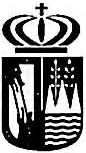 CIF: P-1502200-G  I  Rúa Real,15 1  15350 Cedeira - A Coruña34- A aprobación do expediente de Baixa por anulación corresponde ao Pleno. Así mesmo, corresponde ao Pleno da Corporación a aprobación dos expedientes de baixas ou depuracións     de     abrigas     e     dereitos     procedentes     de     Presupostos    pechados.Concello de Cedeira	Tlfno:981 480 000- fax: 981 482 506 1 correo@cedeira.dicoruna.es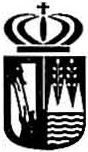 CIF:P-1502200-G  I  Rúa Real,15 1  15350 Cedeira - A Coruña35TITULO IIXESTIÓN DO PRESUPOSTO DE GASTOSCAPITU LO  1.- NORMAS XERAISArtigo  14°.	An ualidade presu postarial. - Con cargo aos créditos do Estado de Gastos só poderán contraerse abrigas derivadas de adquisicións, obras, servizos e demais prestacións ou gastos en xeral que se real icen en ano natu ral de propio exercicio presupostario , salvo as excepcións que se prevén en presente artigo.- Excepcionalmente, aplicaranse aos créditos do Presuposto vixente as abrigas seguintes:As que resulten  da liquidación de atrasos a favor do   persoal.As derivadas de comprom isos de gastos debidam ente adqu iridos en exercicios anteriores, logo de incorporación de  créditos  en  termos  establecidos  en presentes  Bases.As procedentes de exercicios anteriores como con secuenci a da realización dun gasto que, por circunstancias excepcionais ou de recoñecida urxencia, non foi debidamente au torizado con anterioridade ao momen to da súa material ización, logo de recoñecemento extraxud icial de créditos conforme a d isposlo  en apartado seguinle.Corresponde ao Pleno da Corporación a asunc1on de gastos procedentes de exercicios anteriores mediante o recoñecemento extrax udicial dos créditos, agás as dos contratados previamente e con  créditos com prometidos  no exercicio  correspondente.O recoñecemento extraxudicial de créditos requi rirá, con carácter prev io,  a aprobación da correspondente modificación presupostaria que permita garan ti r a non afección dos créditos existentes e dispoñibles para afron tar as necesidades do exercicio corrente. A devandita modificación non será precisa cand o exista un crédi to presu postario axeilado no que se d ispoña de saldo abondo e que co crédito restante da part ida ou da correspondente bolsa de vinculación quede garantido o cumprimento de todas as obrigas existentes por contratos formalizados con anterioridade, así como por calquera oulro gasto previsible do exercicio corrente no que pu idese incorrerse  ata o fin do   exercicio.Para estes efectos, con carácter xeral, o recoñecemen to extraxud icial de créditos aplicarase aos seguintes créditos do Estado de Gastos, os  cales  formarán  parte  das correspond entes Bolsas ele Vinculación conforme ás norm as establecidas no artigo 5° das presentes  Bases:Concello de Cedeira	Tlfno: 981480 000- fax: 981 482 506 1 correo@cedeira.dlcoruna.es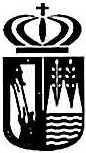 CIF: P-1502200-G I   Rúa Real,15 1  15350 Cedeira - A Coruña36Gasto   Corrente:   subconcepto	226.20.	-	"Gastos  Diversos.	-  REC"	da clasificación económica, coa clasificación por programas que corresponda.Gasto de Capital:subconcepto 627.20. - "Proxectos Complexos. - REC"Non obstante, no expediente poderá determinarse a aplicación doutro crédito, se iso se considera necesario ou conveniente conforme á finalidade do gasto realizado.Toda vez que a aprobación dos expedientes administrativos de revisión de prezos corresponde ao órgano que tivese atribuída inicial mente a competencia para acordar a respectiva contratación o recoñecemento de obrigas derivadas  da devand ita  revisión,  aínda que correspondan a exercicios pechados, está tamén atribuída ao órgano contratante, por  tratarse  de obrigas  derivadas  de compromisos  de gastos  debidamente  adquiridos.Artigo  15°.	Execución  do  Presuposto de Gastosl.- A xestión do presuposto de Gastos do Concello realizarase nas seguintes fases:Autorización do gasto (Fase A)Disposición ou compromiso do gasto (Fase D)Recoñecemento da obriga (Fase O)Ordenación e Realización do Pagamento- Os documentos contables, simples ou mixtos, para a xestión do presuposto de gastos poderán iniciarse nas áreas xestoras ou na propia Intervención. En ambos os dous casos, non terán, non obstante, efectos contables ata tanto non recaera nestes a "toma de razón" do I nterventor.- O contido, proceso administrativo e órganos competentes para a súa aprobación , regúlase nos artigas seguintes.4.- A efectos de clarificar a dependencia presupostaria nos grupos de programas corresponden tes sinálanse as seguintes correspondencias , sen que tengan carácter exhaustivo:5.- Conforme o sinalado pola Lei orgamca de  estabilidade  orzamentaria , as políticas de gasto público, e especialmente as que supoñan aumento sostible dos gastos presentes e futuros, deberán valorar as repercusións e efectos nos principios da estabilidade orzamen taria e sostenibilidade financeira. ·.»	 	[IJ'M _c_on_c_e_l_lo_d_e_c_e_d_e_ir_ar_1r_n_o:_9_B__4B_o_o_oo_-_r_ax_:_9B_1_4_B_2so_6_l_co_rr_e_o_@ce_de_1ra._d_ico_r_un_a_.e_sCIF: P- 1502200-G  I Rúa Real,15 l 15350 Cedeira - A Coruña37Artigo 16°.	Da dispoñibilid ade de Créditosl. - En principio , todos os créditos para gastos atoparán na situación de créditos dispoñibles durante toda a vixencia do presuposto. Os créditos de gastos que o últim o d ía do exercicio presupostario non estean afectados ao cum primen to de obrigas xa recoñecidas qu edarán anulados de pleno dereito, sen maior trámite.Non 0bstante, que , an deolar.ad0s en situaeén de n0n dispenit>ilidade 28.0©0,00 € na pa¡¡ticla de aetii.vJaa<lles cultUFais (334.2 "7. ID9 00naici0nados a efeotiw.füacl.e dos iingres0s no ooneept0 de ingreso 339.02 (ffiaxa por @Qupaéién de :rieFrenos con Pastos, Barracas ). oderase  .:irep0ijer    a   situacién   de   disp)'onibilidade   pr0porci0nalmente	a@    importe reeaudado . Queda Jgualmente en situadén de non disp0nibifülade o crédito 1!5:l!.22799©Ji uñ tqtal de 3§1 ©IDID;©O € en tan,to nen se áé¡,edite .a fimneza clo eem  remise de ae1\e&§   a    unta de tialida no finaneiarnent0 da ffi@düicaeión do POM.Os gastos de calquera clase que haxan de financiarse total ou parcial mente med ian te subvencións, achegas de particulare s ou outras institucións, ou co prod uto de operacións de crédito quedarán automaticamente en situación de non dispoñibilidade, sen necesidade de adopción de acorde algún, ata que se formalice o compromiso  en  firme da subvención ou achega ou se concerte a operación de créd ito.- A declaración de non dispoñibilidade  de créd itos, así como a súa reposición  a  d ispoñible, corresponde ao Pleno. Non obstante, para o presente exercicio a devand i ta competencia delégase expresamente no Alcalde, sempre e cando no caso de reposición , se acredite debidamente a existencia do dereito que mot iva esta actuación- Con cargo ao saldo de créditos declarados non d ispoñibl es non poderán autorizarse gastos nin transferencias e o seu importe non podení ser incorporado ao presuposto do exercicio seguinte.Artigo 17°.	Da retención de Créditosl. - Cando a contía do gasto, ou a complexidade na tramitación do expedien te de au torización e disposición deste o aconsellen, ben o Concelleiro respon sable da Área xestora correspondente , ou ben o Alcalde en todos os casos, poderán sol ici t ar a retención de crédito nun ha partid a presupostaria. A retención deberá, así mesmo, i nstrui rse para autorizar unh a transferencia de crédito.2- Recibida en Intervención a solicitude de retención verificarase a existencia de saldo abondo ao nivel en que estea establecida a vinculación xuríd ica do crédito, expedíndose, en caso afirmativo, documen to RC que, a todos os efectos, equivalerá a certificación sobre a existencia de crédito.Así mesmo, poderán formal izarse pola I ntervención retencións de crédito para garantir  os créditos comprometidos por  contratos debidam ente formalizados, gastos   deConcello de Cedeira	Tlfno: 981480 000·fax: 981 482 506 1 correo@cedelra.dlcoruna.es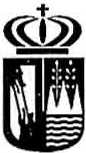 CIF: P-1502200-G I  Rúa Real,15 1  15350 Cedelra - A Coruña38tracto sucesivo e outros expedientes de contratación e gasto cando a súa complexidade, ou o criterio de prudencia, aconselle a utilización deste procedemento en lugar das fases normais de xestión do presu posto de gastos.Artigo  18°	Autorización de Gastosl. - A autorización é o acto med iante o cal se acorda a realización dun gasto determinado por unha contía certa ou aproximada, reservando a tal fin a totalidade ou parte du n crédito presupostario. A autorización constitúe o inicio do proced emen to de execución do gasto, aínda que non implica relacións con terceiros.- Dentro dos créditos dispoñibles no Presuposto, a autorización de gastos corresponde:Ao Alcalde, a de todos aqu eles relacionados con contratacións e concesións de toda clase, sempre que a súa contía non exceda do 10 por 100 dos recursos ordinarios do presu posto, nin en calquera caso, os 6.000.000,00 euros, incluídos os de carácter pl urianual cando a súa duración non sexa superior a catro anos, sempre que o importe acumulado de todas as súas anualidades non supere nin a porcentaxe indicada, referido aos recursos ordinarios do Presuposto do primeiro exercicio, nin a contía sinalada.Tamén corresponde ao Alcalde a adqu isición de bens e dereitos cando o seu valor non supere o 10 por 100 dos recursos  ordinarios do Presuposto nin os 3.000.000,00 euros. Así mesmo corresponde ao Alcalde a autorización de todos os gastos necesarios en caso de catástrofes ou infortunios públicos, coa obriga de  dar  canta  ao  Pleno  na  primeira  sesión  ord inaria que celebre.Ao Pleno, a de todos aqueles que superen os límites sinalados no apartado a) anterior.- O Alcalde poderá delegar no Alcalde ou na Xunta de Goberno Local a autorización daqueles gastos que, estando dentro do campo das súas competencias , crea conveniente para o mellar funcionamento dos servizos. En concreto, para o  presen te mand ato, en sen perxuicio da súa modificación que terá plena efectiv idade segundo estableza a resolución correspondente, dentro das competencias que corresponda n o Alcade, as delegacións actuais recollidas no decretos 334 e 336 de 2007 e 733 de 2009 con contido económico son as seguintes:- A autorización de gastos requirirá a formación dun exped iente ao que, en todo caso, haberá de incorporarse o documento contable "A" tramitado conforme ao establecido na Instrución de Contabilidade para a Administración Local (ICAL).- Non poderán autorizarse gastos o financiamento dos cales estea previsto realizar, en todo ou en parte, con operacións de crédito, subvencións ou calquera outro ingreso afectado, ata tanto cúmpranse os seguintes requisitos:Concello de Cedeira	Tlfno: 981 480 000- fax: 981482 506 1 correo@cedelra.dicoruna.es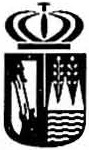 CIF: P-1502200-G I Rúa Real,15 1 15350 Cedeira - A Coruña39Obterse o crédito da Enticlade Financeira corresponden te así como a autorización do Ministerio de Economía e Facencla, en caso de que esta fose precisa.Recibirse o acordo formal da concesión da subvención ou achega.Recadarse efectivamente os ingresos afectados, nos casos de tribu tos ou prezos públicos.Acredita rse suficientemente o cumprimenlo dos  requisitos  esixidos  para  a liqu idación ou recoñecemenlo do dereilo dos ingresos afectados.       Disposición ou Compromisos de Gastos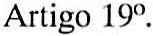 l. - A disposición ou compromiso é o acto mediante o cal se acorda, tras o cumprimen to dos trámites legalmente establecidos, a realización de gastos, previamente autorizados, por un importe exactamente determinado e que vincula  ao  Concello  con tercei ros, pa ra a realización dun gasto concreto e determinado tanto na súa contía coma nas condicións de execución- Os órganos competentes para aprobar a disposición ou compromiso de Gastos serán, en xeral, os mesmos sinalados no artigo anterior, sen prexu ízo das atribucións que, por delegación dos órganos correspondenles, se poidan atribuír expresamente nas presentes Bases ao Alcalde ou a outros Concellei ros Delegados da Área. En concreto, corresponde  ao Alcalde a disposición ou compromiso dos gastos a autorización dos cales lle foi alribuída.- O acto de aprobación da d isposición ou compromiso du n gasto requ i rirá en todo caso a tramitación do corresponden te expediente no que, como parle esencial deste, deberá figurar o documento contable "D", así como a formalización do corresponden te docu m ento de "Alta a Terceiros, segundo o disposlo nas presentes bases de execución e conform e aos modelos adoptados.- Cando ao iniciarse o expediente dun gasto, se coñeza a súa conlía  exacta  e a iden t id ade do acredor, deberán acumularse as fases de autorización e disposición, tramitándose en tal suposlo o correspondente documento "AD".Artigo 20°.	Recoñecemento de abrigasl. - O recoñecemen to e liquidación da obriga é o acto med iante o cal se declara a existencia de crédito esixido contra a Entidade derivado de gasto autorizado e comprometido.- O recoñecemen to e liquid ación das abrigas derivados de comprom isos de gastos legalmente adquiridos corresponde, en xeral, ao Alcalde, quen pode así mesmo delegar tal función na Xunta de Goberno Local ou en outros Concelleiros delegados, segund o a  regulación  vixente  no Concello.Concello de Cedeira	Tlfno: 981480 000- fax: 981482 506 1 correo@cedelra.dlcoruna.es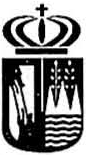 CIF: P-1502200-G IRúa Real,15 1  15350 Cedeira - A Coruña40- Cando o recoñecem ento da obriga sexa consecuencia necesaria da efectiva realización dun gasto en exercicios anteriores, sen que se autorizase o seu compromiso, a súa aprobación axustarase aos termos establecidos no artigo 14 das presentes Bases.- A fase de recoñecemento da obriga esixe, en todo caso, a expedición  dun documen to  contable  "O", tramitado  conforme  ao establecido  na ICAL- Cando en razón da natu reza do gasto, sexan simultáneos as fases de autorización e compromiso do gasto e de recoñecemento da obriga, poderán acum ularse tramitando un documento contable "ADO".Artigo  21°.	Documen tos necesarios para  o recoñecemen to da  obrigal.- Os gastos de persoal, Capítulo 1, xustificaranse segundo as seguintes regras:As retribucións do persoal acreditaranse med iante nóminas mensuais nas que se consignará o mes e ano a que corresponden; a identificación completa dos perceptores co seu N.I.F. , data de ingreso no Concello ou antigüid ade que teflan recoñecida, o posto ou cargo e categoría; expresión detallada dos conceptos e cantidades que se retribúen e o total; descontos ou retencións practicadas, total das mesmas e líquido acred itado; Entidade e número de conta de abono; sumas parciais por programas e totais por nómina. As nóminas teñen a consideración do documento contable "O", sen prexuízo da conveniencia de exped ir mensualmente un dos devand itos documentos ou, no seu caso, un documen to "ADO".Os gastos de Seguros Sociais quedarán xustificados coas liquidacións mensuais (modelos TCl e TC2) correspondentes, a formalización das cales se efectuará mediante a exped ición dun documento "ADO".- Todos gastos destinados a satisfacer subministracións ou servizos prestados por un axente externo xustificaranse mediante a correspondente factura, recibo ou nota de honorarios que, en todo caso, reuni rán os seguintes requisitos:Deberán i r dirixidas ao Concello de Cedeira ou a Fu ndación Gerardo Yillabrille, consignando o C.I.F. do Concello (P1502200G) ou da Fundación (P1500010B) e facendo constar, con carácter xeral, o servizo ou dependencia que formulou o correspondente pedido. Non obstante, consideraranse válidas aquelas facturas na que non conste este último dato (servizo solicitante), sempre que do resto do expediente instruído poida deducirse o mesmo.Non deben presentar emendas, riscaduras ou raspadu ras.Identificación do subministrador ou contratista do servizo; sendo necesario en todo caso que, aínda cando figure o nome comercial do establecemento, conste o nome completo ou razón social do acredor, o seu NIF/CIF. e domicilio.Número  e data da factu ra.Descrición  abonda  da subministración  ou servizo.Importe total  da factura.Concello de Cedeira	Tlfno: 981 480 000·fax: 981 482 506 1 correo@cedeira.dl coruna.es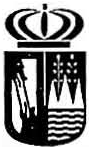 CIF: P·15022DO·G I Rúa Real,15 1 15350 Cedeira • A Coruña41Repercusión do IVE, se así procede, como  partida  independen te.  En  caso  de que o devand ito tribu to non figure debidament e diferenciado considerarase  que  o mesmo  está incluído  no  importe total  da factura.Para o recoñecemento de calquera factura será requisito indispensable a acreditación previa da execución da obra, prestación do servizo ou recepción da subministración , o cal se acreditará mediante a consignación na mesma da d ilixencia seguinte subscrita polo Alcalde, Concelleiro Delegado ou persoal do Concello: Recibín a obra, material ou servizo e co,?forme ou equivalente, data e sinatura orixinal, resultando que en aqueles servizos ou obras que requ iran coñecementos técnicos especiais só poderán su bscribir a mesma os funcionarios ou membros do persoal laboral con responsabilidade  na  oficina correspondente que conten cos devand itos coñecemen tos técnicos conforme éÍ súa titulación.- Na xustificación e formalización dos gastos financeiros, Capítulos 3 e 9, observaranse as seguintes regras:Os intereses e amortización das operacións de crédito que orixinan un cargo en conta, xustificaranse co documento ou nota de cargo formulada pela Enticlad e bancaria correspondente conformada pola Intervención sobre a súa adecu ación ao cadro financeiro ou contrato correspondente e se expedirá documento "O" se anteriormen te se exped ise documento "AD"; no caso contrario, expedirase documento "ADO".Se os gastos financeiros correspondesen a xuros de mora ou outros gastos non comprometidos previamente pota Corporación, o expediente de xustificación será máis completo e o documento "ADO" deberá ir acompañado dos documentos formalizados ou a liquidación de in tereses, así como a resol ución aprobatoria do gasto complementario, non sendo necesaria resolución de aprobación do non  superar os tres euros por operación.- Nas transferencias correntes, Capítulo 4, e de capital, Capítu lo 7, procederase como segue:Se as transferencias estivesen asignadas no Presuposto a persoal ou en tidades determinadas, sempre que exista Convenio vixen te ou resol ución na que se establezan en forma ahonda as obrigas de ambas as dúas partes exped irase u n documento "AD", polo seu importe total dende o inicio do exercicio e un documento "O" coa period icidade fixada ou no momen to en que haxa de efectuarse o pagamento, sempre que este non estivese  su ped itado  ao  cumprimento dalgunha condición, en cuxo caso o documento "O" se expediráse previo  o cumprimento  desta.Cando as transferencias non estean especificamen te atribu ídas, no momen to da súa concesión ou distribución polo órgano correspondente expedirase documento "ADO" se o pagamento non está suxeito a ningún prazo ou condición. No caso contrario expedirase documento "AD" ao aprobarse a concesión e documen to "O" unha vez cum prido o prazo ou a condición.Concello de Cedeira	Tlfno: 981 480 000- fax: 981482 506 1 correo@cede lra.dlcoruna.es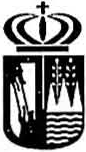 CIF: P-1502200-G IRúa Real,15 I 15350 Cedeira - A Coruña42- As Certificacións de Obras deberán conter os seguintes datos:Número e data da Certificación.Denominación completa do proxecto e, no seu caso, código deste.Nome ou razón social do contratista co seu NfF/CIFImporte do proxecto  e data  e importe da adxud icación.Importe das obras a execución das cales se acred ita na certificación , do acreditado por certificacións anteriores e das obras que faltan por executar.t) Se a certificación se fai "á orixe", consignarase o importe total das obras executadas, dedución das certificadas con anterioridade e as penden tes de execución.g) A certificación, que deberá ir asinada polo técnico director do proxecto, e polo contratista, irá acompañada da relación pormenorizada das unidades de obra executadas e os seus prezos, conforme ao proxecto.Os gastos o financiamento dos cales corra en parte ou na súa totalidade con cargo a subvencións doutras Administracións Públicas deberán i r acompañados dun informe da dependencia correspondente no que se acred ite que os mesmos se corresponden coa súa finalidade e que se axustan aos conceptos que se consideran como subvencionables na normativa reguladora da subvención.Artigo 22°.	Ordenación e Realización do Pagamentol.- A ordenación do pagamento compete ao AlcaldeNon obstante, toda vez que a ordenación do pagamento, segundo  o disposto  na ICAL,  ten  carácter  de  operación  de  ámbito  interno,  sen  contido  económico  fronte  a tercei ros, non será preciso, salvo circunstancias especiais, levar un rexistro  contable  por partid a dobre de ordenacións de pagamento, polo que a realización do pagamento pala Tesouraría m unicipal dunha abriga previamente recoñecida, coas formalidades inherentes a esta, se considerará  que  leva  implícita  a ordenación  do pagamen to.- A realización de pagamento s haberase de acomodar ao Plan de Disposición de Fondos  elaborado pala Tesouraría e que se aprobe polo Alcalde-Presidente,   coa period icidade e vixencia que o mesmo determine, respectándose, en todo caso, a prelación dos gastos de persoal e aqueles proced entes de exercicios pechados, nos termos establecidos no artigo 41 das presen tes Bases.- Non poderá realizarse o pagamento daqueles gastos que estean previstos financiar, en todo ou en parte, con operacións de créd ito, subvencións ou calquera oulro ingreso afectado, ata tanto non se producira a súa recadación efectiva, salvo que na normativa específica que regule a concesión do recurso afectado se vincule a súa realización ao pagamen to efectivo dos gastos financiados.- Cando así veña imposto por unha norm a ou autoridade de rango su perior, nos pagamen tos  aplicaranse  directamente  cantas  retencións  procedan  (IRPF,  embargos,  etc...),Concello de Cedeira	Tlfno: 981480 000- fax: 981 482 506 1 correo@cedelra.dlcoruna.es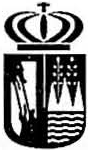 CIF: P-1502200-G  I  Rúa Real,15 1  15350 Cedeira - A Coruña43independentemente de que a devandita retención veña establecida na resolución que aprobe o recoñecemento da obriga ou que na factura corresponden te figure analizado o importe da retención a practicar. Para estes efectos, naqueles casos en que se tramiten gastos nos qu e non veña repercutido o IVE como partida independen te, considerándose que o mesmo está inclu ído no importe total da factura, utilizarase o devandito im porte total como base para a práctica da retención.CAPITU LO II.- TRÁMITE DOS EXPEDIENTES DE GASTOS E PAGAMENTOSArtigo 23°.Dos gastos contratados por Concu rso, Poxa ou proposición s económicamen te máis ven taxosal. - O expediente de autorización de  todos  aqueles  gastos,  que,  por  superar  os límites da contratación polo denominado "Procedemento Negociado" ou dos contratos que ostenten a cualificación de "menores" que se sinalan no artigo segu inte, requiran inescusablemente o trámite de concurso, poxa ou proposición económicamente  máis ventaxosa, iniciarase med iante o acordo ou resol ución de convocatoria do expediente, por importe igual ao custo do proxecto ou presu posto  elaborado,  logo  de  informe  de Intervención sobre a existencia e dispoñibilidad e do crédito corresponclente e dará l ugar á trami tación dun documento  "A".- O acto ele disposición do gasto aprobarase med iante o acordo ele adxud icación e polo seu  importe  exacto, dando lugar  á  expedición  dun documento "D".- Sucesivamente, a med ida que se vaia prod ucindo a efectiva execución da obra, prestación  do  servizo  ou  subm inistración ,  irase  procedendo ao   recoñecemento   ou liquid ación da obriga median te a aprobación da cert ificación ou factura correspondente e a expedición  do documento  "O".- O pagamen to realizarase un ha vez que se materialice o ingreso dos recu rsos, n os supostos de financiamen to afectado, e con suxeición ao Plan ele Tesou raría aprobad o ou ás condicións particulares establecida no Prego de Condicións correspondente nos demais casos.Artigo 24°.	Dos Contratos Menores e do Procedem ento Negociadol. - Por aplicación do disposto na Lei 30/2007, do 30 de outubro, de Contratos do Sector Público, os límites cuantitativos para a autorización-d isposición de gastos en contratos que ostenten a cualificación de menores son:En Obras.............. ............................. 50.000,00 euros (IVE non engadido)En Outros Contratos.......................... 18.000,00 euros (IVE non engadido)Os citados importes corresponden,  exclusivamente,  a  aqueles  contratos  trami tados no  ámbito  de  aplicación  da  citada  Leí  de  Contratos.  Os  límites,  así  como  calquera outraw(lrt,I _co_n   ce_11_o_d_e_c_e_d_e_ir_a 	T_1_rn_o :_9_B  4B_o_o_oo_-_r_ax_:_9B     4_B_2_5_o6  1 c_o_rr_eo_@_c_e_de_1_ra_.d_1co_r_un_a_.e_sCIF: P-1502200-G IRúa Real,15 l 15350 Cedeira - A Coruña44circunstancia que afecte á contratación de obras, subministracións e servizos, quedarán automaticamente modificados para adaptarse aos que, en cada caso, dispoña a lexislación de aplicación.- Nos contratos menores, a tramitación do expediente só esixirá a aprobación do gasto, de acordo co trámi te previsto no artigo 26° das presentes Bases, e a incorporación a este da factura correspondente que reúna os requisitos establecidos nas presentes Bases, e no contrato menor de obras, ademais, o presuposto das obras, sen prexuízo da existencia de proxecto cando normas específicas así o requiran . Nos casos de obras menores de nova planta, ou que supoñan a recepción de instalacións a cargo do Concello, esixirase acta de recepción onde se acredite o comezo do período de garantía.En todo expediente de contratación que exceda de seis mil euros (IVE non incluído), requerírá adxud icación polo órgano competente, e a partir de doce seis mil euros (IVE non incluído), se requerirá ademáis da adxud icación a solicitude de ofertas a lo menos a tres empresas ou a publicación no perfil do contratan te. No obstante, a partir de tres mil euros deberá procurarse la obtención de tres presupuestos.Artigo  25°.	Dos gastos que non req uiren  intervención  previa- Non estarán somet idos a intervención previa os gastos de material non inventariable, contratos menores, así como os de carácter periódico e demais de tracto sucesivo unha vez intervido o gasto corresponden te ao período inicial do acto ou contrato de que deriven ou as súas mod ificacións.- Unha vez intervidos os contratos ou as súas modificacións, tanto de alugueres como os outorgados polo órgano correspondente para a prestación de servizos de calquera clase, expedirase polo seu importe total o correspondente documento "AD". As abrigas periódicas derivadas deles faranse efectivas supeditado á presentación previa de factu ra, non poderá tramitarse o pagamento ata tanto non se cumpra con este requisito.Artigo 26°.	Contratos menores de obras, material inventariable e outros gastosl. - A tramitación dos contratos menores de obras, material inven tariable e outros gastos a autorización-disposición dos cales corresponda ao Alcalde ou, por del egación deste, nos Concelleiros delegados, axustarase aos procedemento s seguintes.2. - A autorización-d isposición de gastos para a execución de obras, adquisición de bens, servizos ou subministracións menores, solicitarase polo Concelleiro do Servizo ou personal da Dependencia corresponden te mediante proposta que se  presen tará  na Intervención para o informe e/ou "toma de razón" correspondente, acompañada da factura proforma ou presu posto do gasto que se propón, subscritas igualmente por comerciantes ou profesionais  provistos  da correspondente  licenza.A Intervención certificará a existencia de crédito mediante expedición do correspondente documen to contable, para a súa tramitación  posterior  coa factu ra, reciboConcello de Cedeira	Tlfno: 981 480 000· fax: 981 482 506 1 correo@cedeira.dicoruna.es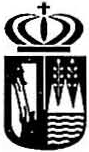 CIF: P-1502200-G I Rúa Real,15 I 15350 Cedeira • A Coruña45ou certificación correspondente, que deberá reu ni r os requ isitos establecidos as presen tes Bases.En calquera caso, non poderán recoñecerse abrigas que haxan de ter repercusión no Inven tario Xeral de Bens e Dereitos da Corporación ata que no expediente se acredite que se recolleu a información correspondente no referido Inventario.Se non é med iante o procedemento sinalado neste n úmero, non se tram i tará na Intervención factura ningunha pola execución  de  obras,  subministracións  de  m aterial  e  servizos   das  características   sinaladas.Artigo 27°.	Gastos de Persoall.- As retribucións do persoal ao servizo do Concello comprend ido neste o Persoa l Funcionario, Persoal Laboral (Fixo ou Temporal), Persoal Eventual ou de Confianza e Concellei ros, serán as que con carácter xeral se establezan na Lei de Presupostos Xernis do Estado para o ano en curso, nos Convenios ou Acordos subscritos cos diferentes  colectivos de persoal , e nos acordos adoptados polo Concello Pleno e cant as ou t ras disposición s resulten de aplicación.O Anexo de Persoal que forma parte do Presuposto el abórase en v i rtud e do disposto no artigo 18.1.c) do Real Decreto 500/1990, do 20 de abril, aos únicos efectos de establecer a oportuna correlación cos créditos para Persoal  i nclu ídos  no  Presuposto, pero non constitúe proba das retribucións a percibir por cada traballador, as cales se calcularán conforme ás resol ucións e acordos adoptados  polos órganos  competen tes do  Concello.- O acto de aprobación do anexo de persoal ou a relación de pastos de t raba llo polo Pleno implica a autorización d isposición do gasto das retribucións básicas, complementarias e cotas sociais correspondentes aos postas de traballo efectivamente ocupados inclu ídos naquelas, polo importe das cales se poderá emitir o correspond ente documento contable. A medida que se vaia contratando novo persoal, contratación que requirirá os informes previos qu e correspond an, emitirase polo im porte do seu contrat o ata o fin do contrato ou exercicio documento "RC" ou "AD". Este procedemen to pod e substituirse pola tramitación mensual de nóminas como se indica no número seguinte, en cuxo caso se emitirá Documento "ADO" polo im porte das nóminas mensuais.- As nóminas mensua is e os modelos de liqu idación de Seguros Sociais implican o recoñecemento da obriga que serven de base para a expedición dos corresponcl entes documen tos O. O pagamen to dos referidos gastos seguirá o segu in te trámi te:Co fin de que o persoal poida percibir ao seu debido tempo as rem uneracións, e a salvo do disposto no artigo 46.3 das presentes Bases no que respecta  á nómina do mes de decembro, as nóminas pecharanse o día 20 de cada mes acompañadas dos partes de variacións correspondentes e de copia  das resolución s ou acordos ele percepción s especiais.Concello de Cedeira	Tlfno: 981 480 000- fax: 981 482 506 1 correo@cedelra.dlcoruna.es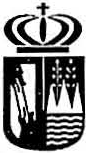 CIF: P-1502200-G I Rúa Real,15 l 15350 Cedeira - A Coruña46Os trienios percibidos polos funcionarios, tal como consta no presuposto, con expresión do seu número e data de comezo da súa remuneración ,  serán recoñecidos de oficio. Para o recoñecemen to de servizos  previos  prestados noutras administracións, req uirirase a pertinente acreditación da devand ita circunstancia , e logo de informes preceptivos, aprobarase  med iante  Decreto  o seu recoñecemento. Os  efectos  econom1cos  derivados  do  devand ito recoñecemen to, surtirán efecto dende a data de incorporación ou  toma  de posesión ao equipo de persoal municipal, con carácter fixo, regularizándose na seguinte  nómina  os atrasos  que puidesen corresponder.Artigo 28°.	Prestación de Servizos Extraordinariosl. - Cando o Sr. Alcalde ou Concelleiro delegado ordene a algún funcionario ou persoal laboral a realización de servizos fóra da xornada normal de traballo que hax a ele ser obxecto de especial compensación esta poderá consistir:No desfrute de tempo libre substitutorio na forma que se determine.No percibo dunha gratificación, o importe da cal se calculará ao aplicar o módulo por hora extraord inaria aprobado no Convenio ou Acordo vixente ao tempo efectivamen te invertido na prestación dos servizos extraordinarios.- A compensación económica pola realización de tarefas fóra da xornada normal de traballo requiri rá a previa aprobación dun exped iente no que conste, polo menos, a seguinte documentación:Proposta do Alcalde ou Concelleiro responsabl e incoando o expediente.Informe da Área ou Departamento sobre as causas determinantes da necesidade de realizar fóra da xornada normal de traballo as tarefas de que se trate, descrición destas, persoal que as vai realizar e cuantificación do número considerado de horas a realizar.Informe de Intervención.Resolución do órgano competente.Cando por razóns de urxencia ou calquera outra causa, debidamente xustificadas, o Delegado dun Servizo haxa de ordenar a prestación de servizos fóra da xornad a normal de traballo polo persoal funcionario ou laboral, sen o cumprimento previo dos trámites de informe a que se fixo referencia no pun to anterior, a compensación dos servizos prestados en xornada extraordinaria consistirá na atribución  de tempo libre substitutorio  na forma  qu e se determine no Convenio ou Acordo Colectivo.Nos casos que proceda o nomeamento accidental en substitución dos postas de Secretaría , Intervención, Tesourería ou Inspector da Policía, poderáse compensar económicament e como prod uctividade, nos casos que proceda, mediante abono das diferenzas entre complementos de destino e específico co posto de orixe.Artigo  29°.	Indemnizacións por  razón  do servizo«:i»1Jrft1 _c_o_nc_e_ll_o_d_e ce_d_e_ir_a           T_l_fno_:_9_B_1_4_Bo_o_o_o-_f_a_x:9 Bl 4B_2_5_0_6_1 _co_r_re_o_c_e_d_e1_ra_.d_1c_or_u_na_.e_sCIF:P-1502200-G I  Rúa Real,15 1  15350Cedeira - A Coruña47a)    Réximc XcralAs indemnizacións por razón de servizo axustaranse ao establecido no Real Decreto 462/2002, do 24 de maio, sobre indem nizacións por razón de servizo. Imputaranse ao artigo 23 do estado de gastos.En consecuencia, e salvo modificación do Real Decreto sinalado no parágrafo anterior, a equivalencia será a seguinte:•	Alcalde............................................................Grupo IGrupos Al  e A2 e demais membros da Corporación .........Grupo 2•	Grupos Cl, C2 e E..............................................................G rupo 3Todas as comisións de servizo con dereito a indem nización deberán ser autorizadas previamente polo Alcalde, debendo asegu rarse previamen te da existencia de crédito presu postario.O xustificante do gasto será o documento que para tal fin se entregará á Intervención e onde constarán todos os datos necesarios para iden tificar o servizo e acompañarase de:Autorización da Comisión de Servizos.En caso de pasa a noite fóra do domicilio, es1x1rase factura completa acreditativa  da pasa  a noi te e de calquera  outro gasto  indemnizable.4. A os efectos de aplicar as indemnizacións teranse en conta as seguintes notas:A residencia oficial de todos os traballadores e membros do Concello, considerarase que está situada no termo mu nicipal de Cedeira, para os efectos de indemnizacións por razón do servizo (artigo 3.1. do Real Decreto 462/2002, do 24 de Maio).Os gastos de viaxe fóra do termo municipal, percibiranse da forma seguin te: Gastos de viaxe, polo seu  importe  coñecido,  na  clase  autorizada ,  lago  de  presen tación de x ust ifican tes.Se  utilizase  vehícu lo  propio,  a  razón   de  0,19€/Km   para  automóbiles  e  0,078€/Km para motocicletas, por aplicación do disposto na orde EHA/3770/2005, do 1de decembro  de 2005.As cantidades a percibir por este concepto, que están suxeitas aos límites e disposicións  establecidas  no Real Decreto 462/2002,  do 24  de maio,   qued arán autom aticamente modificadas para adaptarse ás que, en cada caso, dispoña a lexislación de aplicación.Concello   de  Cedeira	Tlfno: 981480 000- fax: 981482 506 1 correo@cedelra.dlcoruna.es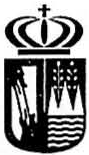 CIF: P-1502200-G IRúa Real,15 I 15350 Cedeira - A Coruña48Expresamente inclúese ao persoal laboral municipal dentro do ámbito de aplicación do presente artigo, en previsión do disposto no artigo 2.2 do Real Decreto 462/2002 e en defecto de regulación específica no correspondente Convenio Colectivo.b)  Asistencia a cursos de formación.l.A asistencia a cursos de formación e perfeccionamen to que ocasionen gastos a cargo do concepto 163 do Presu posto de Gastos ou que impliquen a asunción de gastos en axudas deberá ser autorizada polo Alcalde, mediante instancia normalizad a e previa comprobación de existencia de crédito. Á solicitude acompañaráselle u nha breve memoria do contido do curso, así como a súa relación co posto de traballo que ocupa o funcionario ou traballador.Para a concesión da autorización, o Alcalde terá en conta os seguintes criterios:Existencia de crédito presupostario.Número de cursos realizados polo funcionario ou traballador nos dous últimos anos, sendo  o máximo  de cursos con dereito a indeminzación de  dous ó   ano.Informe do superior xerárquico.A x ustificación realizarase de xeito idéntico á do apartado terceiro da base anterior, engadíndoselle copia do certificado de aproveitamento ou asistencia.Á parte dos criterios seguidos na base anterior, aplicaranse os seguintes:As comisións por asistencias  a  cursos  convocados  pola  Administración Pública, non proced erán cando os cursos se leven a cabo dentro do termo mu nicipal de Cedeira  (art.7.1.  do RO 462/2002 do 24 de  Maio).Cando os cursos se leven a cabo fóra  do termo  m unicipal  de Cedeira, e  logo  de constancia de autorización expresa por parte de Alcaldía para a asistencia a estes e de certificación de asistencia emitida por Administración convocan te,  corresponderán  os gastos  de  viaxe  (quilometra xe,  autoestrada,  etc.) debidamente acreditados.As cantidades a pagar en concepto de indemnización por razón do servicio derivadas da asistencia a cursos de formación non poderá exceder, en cómputo an ual ee persoa das seguintes, segundo a titulación que se indica ou a súa equivalente: Grupo Al: 500,00  euros;  grupo  A2  :375,00 euros:  grupo  Cl:  280,00  euros;  grupo C2: 215,00eu ros; e grupo E: 190,00, todo elo sen prexuizo de que poidan superarse en casos excepcionais previa resolución motivada  da Alcaldíae) Rctribucións e dictas  dos mcmbros da Corporación  de  Ccdcira.l. As retribucións dos membros con dedicación exclusiva ou parcial e o persoal de confian za non se incremen tarán respecto do exercicio anterior.r·.l»_c_on   ce_ll_o_d_e_c_e_d_e_ir_a 	T_lf_no_:_9_B__48_0_o_o_o-   ax_:_98_1_4_8_2_5_06_1 c_o_rr_eo_@_c_e_de_ir_a._d_ic_or_u_na_.e_sCIF: P-1502200-G IRúa Real,15 I 15350 Cedelra • A Coruña492. Todos os membros da Corporación de Cedeira teñen dereito ao abono dos gastos que se lles ocasione como consecuencia de desprazamentos fóra do termo mu nicipal por razón do desempeño da súa función, ag,'is os que teñan por obxecto a asistencia a sesións ou reunións dos órganos colexiados do Concello de Cedeira aos que pertenzan.Por asistencias a órganos colexiados da Corporación os membros electos que non leñan dedicación exclu siva percibirán as seguintes contías:Por asistencias a sesións da Xun ta de Goberno Local: 186,00 €.Por asistencias a sesións de Plenos, Comisións Informativas e Mesas de contratación: 60,00 €.As asistencias  aboaranse logo de aprobación  por Resolución  de Alcald  ía.d) Asistencias por participación en Tribunais de oposicións e concursos encargados da selección de persoal:Así mesmo, terán dereito á percepción dunha indem nización adicional por gastos de locomoción, a razón de 0,19 euros por quilómetro percor rido, os membros dos tribunais de selección de persoal que non pertenzan ao equ ipo de persoal municipal e qu e haxan de desprazarse dende outros municipios.Para estes efectos, as cantid ades expresadas nos parágrafos preceden tes refírense ao importe a percibi r por cada membro do tribunal como consecuencia de  cada  u nha  das probas ou sesións de que correspond a o proceso selectivo con independencia de se estas esténdese a máis dun día, devengarse unha única asistencia  no  suposto de que se celebre máis dunha  sesión  no mesmo día.Así mesmo, ten'in dereito ás mesmas indemnizacións, e conforme aos mesmos criterios, os colaboradores técnicos, administrativos e de servizos que poidan designarse para a axuda e apoio dos correspondentes órganos de selección, sempre que d ita colaboración non se encuadre dentro das funcións propias do pasto  de  traba llo correspond entes a expedientes de  selección de persoal .Concello de Cedeira	Tlfno: 981 480 000- fax: 981 482 506 1 correo@cedelra.dlcoruna.es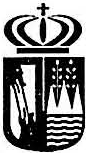 CIF: P-1502200-G I Rúa Real,15 1 15350 Cedeira - A Coruña50Non obstante, establécense as seguintes excepcións limitadas exclusivamente aos supostos que se especifican a continuación:Cando así determínese por o Sr. Alcalde na resolución que encomende a Comisión de Servizos os gastos de viaxe e aloxamento serán  os  que efectivamen te contratara o Concello, que haberán de xustificarse med iante a correspondente factura. Os gastos de manutención, serán en todo caso, os correspondentes ao Grupo que corresponda segundo os Anexos JI e 111do Real Decreto antes citado. A estes efectos, cando o medio de transporte  utilizado sexa o avión, para a determinación do horario de comezo e finalización da comisión , xestión oficial ou asistencia, tomarase como referencia, tan to no día de saída como no de regreso, unha hora antes do horario fixado como partida do correspondente voo.O funcionario ou persoal ao servizo da Corporación designado en comisión de servizo, exclusivamente, para acompañar un membro da Corporación terá dereito ás mesmas contías en concepto de axudas de custo de aloxamento e manutención que aquel membro da Corporación ao que acompañe.Cando o membro da  Corporación,  funcionario  ou  persoal  ao  servizo  do Concello teña unha minusvalía física recoñecida, polo que lle resul te imprescindible a asistencia dun acompañante, terá dereito a percibir u nha indemnización adicional polos gastos  de  locomoción,  de  manutención  deste,  pola mesma contía corresponden te ao seu grupo, así como  á  diferenza, no seu caso, en aloxamento correspondente a un cuarto  dobre,  debendo  quedar  constancia  da devand ita  circunstancia  na  resolución  administrativa  que autorice a viaxe.En toda resolución ou acordo autorizando o desprazamento se entenderá así mesmo autorizad a a indemnización por utilización de taxis con destino ou orixe nos portos ou aeroportos. A utilización do transporte tipo taxi en calquera outro traxecto, así como vehículo de aluguer, deberá ser motivada e expresament e autorizada.Indemnizacións por comisións de servizos, xestións de carácter oficial ou asistencias a cursos de capacitación e perfeccionamento no estranxeiro: Nestes casos, e en función do país de destino, abonaranse as contías establecidos no Real Decreto 462/2002, do 24 de maio, aplicándose o resto das normas contidas no apartado anterior para as comisións de servizos en terri torio nacional.Os pagamentos que poidan realizarse para o abono de indemnizacións por razón do servizo con carácter previo á realización deste terán o carácter de "a xustificar", sometidos, en consecuencia, aos límites e obrigas establecidos no artigo 36º das presentes Bases, coas segu in tes especificidades:No prazo máximo de 15 días, contados a partir daquel en que finalice a comisión de servizos ou a residencia eventual e, en caso de restar menos prazo para  a finalización  do ano natural, antes desta, haberase  de xustificar  an te  aConcello de Cedeira	Tlfno: 981 480 000- fax: 981482 506 1 correo@cedel ra.dlcoruna.es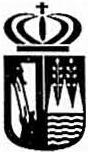 CIF: P-1502200-G IRúa Real,15 1 15350 Cedeira - A Coruña51Intervención	o	destino	dado	ás	cantidades	libradas.	Para	tal	efecto acompañaranse os seguintes documentos orixinais:Billete do med io de transporte utilizado. Factura do establecemento hotelei ro.Factura doutros gastos expresamente recollidos na  autorización  da  comisión de servizo.Das facturas de establecementos hoteleiros soamente se terán en canta as cantidades referidas ao aloxamento e, no seu caso, almorzo, excluíndose as devengar por teléfono, minibar, lavandaría, etc..., salvo o dereito que corresponda o seu abono en virtude das normas establecidas no Real Decreto 462/2002.Cando o aloxamento en establecemento hoteleiro se efectue a través de  Axencia de Yiaxes, a xustificación realizarase med iante factura da axencia corresponden te que, á parte dos requ isitos xerais contemplados para as factu ras, deberá conter o seguinte detalle:Datas correspondentes aos días en que se pasara a noite. Relación dos servizos prestados cos seus respectivos importes.Especificación dos impostos a que estea suxeito o servizo qu e se preste , debendo reflectir separadamente  a contía corresponden te a aloxamen to para os efectos de xust ificación  desta última.Os gastos de desprazamento xustificaranse mediante factu ra orixinal do provedor ou prestador do servizo.As cotas de inscrición aos cursos de perfeccionam ento e ampliación de estud ios acreditaranse ca resgardo ou recibo de ser satisfeitas, así como cunha copia do diploma ou título recibido ou cun documento acreditativo da asistencia a estes em i tido pala Entidade organizadora.Ao non dispoñer de teléfonos móviles corporativos, en concepto ele compensación de gastos telefónico, e previa declaración responsable do concelleiro corresponden te de ter gastado a lo menos dita cantidad , se aboarán, previa resolución da Alcaldía, os seguintes importes mensuais por concelleiro:- Tenentes de Alcalde:-Demás Concelleiros delegados:40,00 €30,00 €En caso que o importe efectivamen te gastado fose inferior, aboarase polo importe que corresponda.Artigo 30°.		Outras normas sobre Asistencias a sesións de Órganos  Colexiados e asignación a Grupos Políticos.l. - A tramitación dos gastos a favor dos Concelleiros por asistencias a sesións de Órganos Colexiados axustarase ás normas establecidas para o pagamento de nóminas ao persoal.Concello de Cedeira	Tlfno: 981 480 000- fax: 981482 506 1 correo@cedelra.dlcoruna.es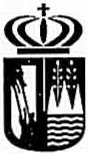 CIF: P-1502200-G I Rúa Real,15 I 15350 Cedeira - A Coruña52Asignacións  a  Grupos Políticos:Cantidade Fixa por Grupo: 80,00  euros mensuaisPor cada concelleiro que integre o Grupo:  30,00 euros mensuais2. - As asistencias a sesións de Órganos Colexiados e as asignacións a Grupos Políticos estarán sometidas ás seguintes normas:As cantidades aprobadas teñen carácter fixo durante todo o mandato, salvo que o Pleno da Corporación acordase a súa mod ificación.A asignación fixa por Grupo Político, en caso de que este se compaña de concelleiros de varios Partidos Políticos, d istribuirase de forma proporcional ao número de concelleiros de cada un destes.As cantidades aprobadas como asignación para todos os Grupos Polít icos son fixas por períodos de meses completos, ou pola parte proporcional de fracción de mes que, no seu caso, corresponda en virtude da data de constitución ou disolución da Corporación, independentemente  da situación  en  que se atopen os concelleiros que os integran. Neste sentido, non afectará á determinación destas asignacións nun mes de aplicación o feíto de que, ao longo cleste, un concelleiro renunciara ou dimitido do seu cargo e o seu substituto non tomara posesión aínda, ou que un concelleiro determinado non asista ás sesións dos órganos colexiados polas circunstancias que fosen (enfermidade, etc.). Pota contra, para períodos superiores a un mes, estas asignacións adecuaranse á composición concreta do Pleno da Corporación.No que se refire a dereitos por asistencias a sesións de órganos colexiados, en caso de celebrarse unha ou máis sesións do mesmo órgano no mesmo día, soamente poderán percibirse dereitos por unha delas, satisfacéndose, neste caso, a de maior contía.Non se percibirán dereitos por asistencia a sesións do Pleno ou calquera outro órgano colexiado o único punto da Orde do Día do cal se refira ao previsto no artigo 50.24 do R.O.F. (concesión de medallas, emblemas, condecoracións ou outros distintivos honoríficos e conferir títulos de filias predilectos ou adoptivos ou de membros honorarios da Corporación) ou a pronunciamen tos ou declaracións singulares sobre calquera acontecemento de carácter institucional ou que leñan por obxecto unicam ente a aprobación da acta ou actas de sesións anteriores dese mesmo órgano colexiado, exceptuándose <leste último suposto ás sesións que celebre o Pleno da Corporación para este fin.f) As asignacións a grupos políticos non poderán destinarse ao pagamento de remuneracións de persoal ao servizo da Corporación nin á adquisición de bens que poidan constituír activos fixos de carácter patrimonial , o cal deberá ser obxecto de xustificación anual, med iante certificación do secretario de cada formación na que se acredite a devandita circunstancia. A ausencia desta xustificación impedirá o abono de novas asignacións económicas ao grupo ou partido político correspondente ata que a devandita situación se regularice. En calquera caso, nos termos legais establecidos, os grupos políticos deberán l evarConcello de Cedeira	Tlfno: 981 480 000- fax: 981 482 506 1 correo@cedeira .dlcoruna.es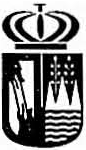 CIF: P-1502200-G IRúa Real,15 I 15350 Cedeira - A Coruña53unha contabilidade específica destas asignacións que porán a disposición do Pleno da Corporación sempre que este o pida.Artigo  31°.	Da concesión e pagamen to de su bvención s, bolsas e axuclasl. Considérase subvención toda d isposición monetaria a favor de persoas físicas ou xurídicas, públicas ou privadas , e que cumpra os seguintes requ isitos:Que a entrega se realice sen contraprestación directa dos beneficiarios.Que a entrega estea suxei ta ao cumprimento dun determinado obxectivo, a execución dun proxecto, a realización dun ha actividade, a adopción dun comportamento singular, xa realizados ou por desenvolver, ou a concorrencia dunha situación , debendo o beneficiario cumprir as abrigas materiais e formais que se establecesen.Que a entrega estea destinada ao fomento dunha determinad a act iv idade ou comportamento de interese público ou social.Terá o carácter de axuda, a disposición gratuíta de fondos por razón do estado, situación ou feito en que se atope ou soporte o beneficiario.En xeral, as subvencións outorgaranse atendendo ás prescricións cont iclas na Lei 38/2003, de 17 de novembro, Xeneral de Subvencións, e conforme aos pri ncipios de publicidade , transparencia,  concorrencia  competitiva,  obxectividade,  igualdad e  e  non d iscriminación, así como os de eficacia no cumprimento dos obxectivos da Administración e eficiencia na asignación e u tilización dos recursos públicos, e mediante convocatoria pública.Non	obstante,   quedan   excluídas  das  normas	reguladas	neste	artigo, salvo d isposición expresa, as seguintes axudas e subvencións:As axudas benéficas impu tables ao subconcepto 480 do Estado de Gastos do Presuposto.As que sexan esixibles á Corporación en virtude de disposición legal ou regulamentaria .As que se realicen ás distintas Administracións Públicas en virtude de Convenios ou acordos debidamente subscritos con estas.As achegas aos Grupos Políticos aprobadas polo Pleno da Corporación.As cotas da FEMP, FEGAMP e outros organismos similares de participación supramu nicipal.f)	Aquelas   en   que   os   beneficiarios   vingan   expresamente  determinados  noPresuposto Xeral desta Corporación, con independencia de que o seu abono está suxeito á subscrición do correspondente convenio ou a emisión de resolución que conteña os preceptos básicos que regulan a subvención concedida.Concello de Cedeira	Tlfno: 981 480 000- fax:  981 482 506  1 correo@cedelra.dicoruna.es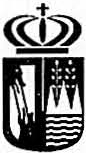 CIF: P-1502200-G I Rúa Real,15 I 15350 Cedeira • A Coruña54As bolsas e axudas de estudio para seguir estudios regulados e para as que non se fixe un nú mero determinado de beneficiarios , con independencia do cumprimento dos requisitos establecidos na normativa que, con carácter básico, sexa <litada polo Estado.Con carácter excepcional, aquelas outras en que se acrediten razóns de interese público, social, económico ou humani tario, ou outras que d ificulten a súa convocatoria pública pola natureza da axuda ou subvención ou por razón dos beneficiarios, circunstancia que deberá quedar debidamente xustificada no exped iente instruído.Por outro lado, as entregas a título gratuíto de bens e dereitos (entregas en especie) rexeranse pola lexislación patrimonial, aínd a que se aplicará o disposto neste artigo cando a axuda consista na entrega de bens, dereitos ou servizos a adquisición dos cales se realice coa finalidade exclusiva de entregalos a un terceiro, con independencia de que a devand ita adquisición deba someterse á normativa sobre contratación das Administracións públicas.A concesión de subvencións ou axudas de carácter público, tanto a particulares , como asociacións ou entidades públicas, requirirá a formación dun expediente no que consten, en xeral, as previsións consideradas na Lei 38/2003, do 17 de novembro, Xeneral de Subvencións e demais disposicións concordantes de aplicación.Para estes efectos, e con suxeición ás regras xerais determinadas nas presentes Bases de Execución, e sen prexuízo de que polo Pleno da Corporación se aprobe unha Ordenanz a Xeral de Subvencións, ou ben Ordenanzas específicas para cada especialidade de subvención, polo órgano competente para a aprobación do gasto en virtude das atribucións determinadas no artigo 18° destas Bases aprobaranse as normas específicas que han de  rexer as d istintas modalidades de subvención, as cales conterán, como mínimo, os extremos definidos no artigo 17.3 da referida Lei 38/2003, e especialmente os seguintes:Definición do obxecto da subvenciónRequisitos que han de reunir os beneficiarios para a súa obtención e forma de acred italos.Procedemento de concesión da subvención, así como criterios obxectivos de outorgamento desta e, no seu caso, ponderación destes.Contía  individualizada  da subvención  ou  criterios para  a súa determinación.Órganos competentes para a valoración dos criterios e para a adxudicación da subvención.Prazo  e  forma  de  x ustificación   por  parte  do  beneficiario  do  cumprimento dafinalidade para a que se concedeu a subvención e da aplicación dos fondos recibidos.Posibilidade do beneficiario para subcontratar  a  totalidade  ou  parte  da  actividade  subvencionada.Posibilidade de efectuar anticipos de pagamento ou abonos a conta sobre a subvención concedida, e, neste suposto, a forma e contía das garantías que, no seu caso, haberán de achegar os beneficiarios.Concello de Cedeira	Tlfno: 981 480 000- fax: 981 482 506 1 correo@cedelra. dlcoruna.es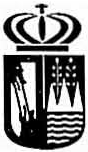 CIF: P-1502200-G I  Rúa Real,15 1  15350 Cedeira - A Coruña55i)  Determinación  das  causas  que provocan  o  incumprimen to dos  condicionan tes da subvención  outorgad a e procedemen to de reintegro  desta.En xeral, o procedemento para a concesión de subvencións realizarase de oficio e polo procedemento de concorrencia competitiva e convocatoria pública, tendo como mínimo o seguinte contido:Indicación da disposición que estableza, se é o caso, as bases reguladoras e da súa publicación, salvo que en atención á súa especificidade estas se inclúan n a propia convocatoria.Créditos presupostarios aos que se imputa a subvención e contía total mé'íxima das subvencións convocadas dentro dos créditos dispoñibles ou, no seu defecto, contía estimada das subvencións.Obxecto, cond icións e finalidade da concesión da subvención.Req uisitos  para solicitar a subvención  e forma  de acreditalos.Indicación dos órganos competentes para a instrución e resolución do procedemento.f)	Prazos de presentación  de solicitudes, resol ución  e notificación.Prazo de resol ución  e notificación.Documentos e  informacións que deben  acompañarse á  petición  e,  no seu  caso, a posibilidade de substi tución da presen tación de determi nados documentos por unha  declaración  responsable do  solicitante.No seu caso, posibilidade de reformulación de solicitudes de conformidad e co disposto no artigo 27 da Lei Xeral de Subvenciónsj)	Ind icación  de  se a  resol ución  pon  fin  á  vía  administrativa  e  recu rsos que sepoden  interpoñer  contra esta.Criterios de valoración das solicitudes.Med io de notificación  ou publicación.Con carácter previo á convocatoria da subvención deberá efectuarse a aprobación do gasto, formalizándose a súa contabilización mediante o correspondente documento contable nos termos previstos na ICAL.Formulada a proposta de resol ución polo órgano instrutor, de acorde co procedemento correspondente, o órgano competente resolverá motivadamen te o expediente, facendo constar, ademais do solicitante ou relación de solicitantes aos que se concede subvención, a desestimación, se é o caso, do resto das solicitudes. A resolución do procedemen to notificarase aos interesados de acordo co previsto na Lei 30/1992, de 26 de novembro , de RXAP e do PAC, e á In tervención pa ra a tramitación das fases "D" e "O" de execución do gasto, ou do documento "D" a aprobarse a concesión e o documento "O"  unha vez cumprido o prazo ou a condición .A concesión de subvencións en que os  beneficiarios  vefian  expresamente  determi nados no Presuposto Xeral desta Corporación está condicionada á subscrición ou prórroga do corresponden te Convenio ou á  emisión  de resolución  do órgano competen te  que  contefia  os  preceptos  básicos  que  regulan  a  subvención  concedida.  Non  obstante,   aConcello de Cedeira	Tlfno: 981 480 000- fax: 981482 506 1 correo@cedelra.dlcoruna.es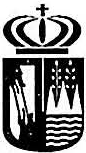 CIF: P-1502200-G I  Rúa Real,15 1 15350 Cedeira - A Coruña56aprobación do Presuposto levará consigo a emisión dun documento RC, aos efectos da retención preven tiva do correspondente crédito ata a resolución do expediente.Toda vez que as subvencións nomeadas no Presuposto  quedan condicionadas á resol ución do exped iente correspondente, polo órgano competente poderá acordarse, motivadamente , a non concesión dalgunha de elas e a correspondente liberación do créd i to retido. A devand ita resol ución deberá ser notificada á En tidade interesada, aos efectos oportunos. En calquera caso, se ao finalizar o exercicio non se emitise a resolución sobre a aprobación ou prórroga do convenio ou subvención, quedarán automaticamente anul ados os documen tos contables emitidos, non incorporándose o crédito que corresponda ao exercicio seguinte.Nos termos regulados pala Lei Xeral de Subvencións, palas unidades xestoras dos expedientes conforme á atribución de funcións dentro deste Concello, publicaran se no tabol eiro de anuncios, como mínimo cunha periodicidade anual, as subvencións conced idas por este Concello, con expresión do beneficiario , cantidade concedida e finalidade da subvención, con independencia da publicación no Boletín Oficial da Provincia dun extracto da resolución pala que se ordena tal publicación , ind icando os lugares onde se atopa exposto o seu contido íntegro.Non obstante, non será necesaria a publicación da concesión das subvencións nos seguintes supostos:Cando teñan  asignación  nomi nativa  no Presuposto.Cando o seu outorgamen to e contía, a favor de beneficiario concreto, resulten impostas en virtude de norma  de rango   legal.Cando os importes das subvencións concedidas, individualmente consideradas, sexan de contía inferior a 3.000 euros.Cando a publicación dos datos do beneficiario en razón do obxecto da subvención poida ser contraria ao respecto e salvagarda da honra, a intimidarl e persoal e familiar das persoas físicas, e sexa así previsto na normativa reguladora correspondente .Con carácter xeral, o pagamento da subvención realizarase  lago  de xustificación polo beneficiario da realización da actividade, proxecto, obxectivo ou comportamento subvencionado, senda impresci nd ible para que poida realizarse o devandito pagamento a  acred itación no expediente de que o beneficiario cumpre  as condicións  esixidas no  acordo  de concesión e que atopa o corrente  das súas  abrigas  fiscais co  Concello.  No  suposto  de  que o beneficiario fose debedor  á  Facenda  municipal  poderá  acordarse  a  compensación polo importe da débeda vencida, liquidada e esixible. Independentemente da aplicación do sistema de compensación , en ningún caso  poderá  aboarse  subvención  ningunha  a beneficiario que sexa debedor da Facenda municipal ou que teña penden te de xustificar subvencións recibidas  con  anteriorid ade para  a mesma  actividade  ou conduta,  aínda cando  o prazo para  a súa x ustificación  non concluíse.Concello de Cedeira	Tlfno: 981 480 000- fax: 981 482 506 1 correo@cede lra.dlcoruna.es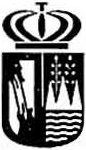 CIF: P-1502200-G I  Rúa Real,15 1 15350 Cedeira - A Coruña57Só poderán realizarse pagamento s a canta ou pagamentos anticipados cando así establézase na arde de concesión da subvención, a cal deberá prever, así mesmo, o réxime de garantías nestes casos. En todo caso, e salvo circunstancias excepcionais debidamente motivadas no expediente os pagam entos a canta ou anticipados non poderán superar a porcentaxe do 80% do total de subvención conced ida, porcentaxe que só poderá superarse lago de acordo favorable de Xun ta de Goberno, sen que, en ningún caso, poida aplicarse o devand ito réxime excepcional a beneficiarios que foran obxecto de informe de fiscalización negativo en relación coa xustificación de subvencións percibidas no exercicio anterior.Os perceptores de subvencións virán abrigados a xustificar o destino destas na forma e prazos que se indiquen no acordo de concesión. De non se facer mención diso no acordo, o prazo será de tres meses a contar dende a finalización do prazo para a realización da actividade.Para a xustificación da subvención, o beneficiario, ademais de cantos outros documentos xustificativos puidesen solicitárselle de forma específica, deberá achegar a seguinte documentación ante a Sección, Área ou Servizo municipal que xestionase a súa concesión:Memoria  da  realización  da actividadeBalance ou canta xustificativa de ingresos e gastos da actividade subvencionada. Ademais, naqueles casos en que se financie unha determinada proporción de gastos, a canta xustificativa deberá ser polo total da actividade, pois só así será posible apreciar se se respecta a fracción subvencionable.Xustificantes e/ou facturas orixina is, acom pañ ados dunha relación completa e, no caso de gastos que así requírano, acompafiados dunha aclaración que complete os xustifican tes achegados en relación co obxecto da subvención. A estes efectos, os citados xustifican tes e factu ras serán marcados, pota unidade xestora, cun selo indicando nesta a subvención para a xustificación da cal foron presentados e se o seu importe se imputa total ou parcial mente á subvención (neste último caso, indicarase ademais a contía exacta que resu l te afectada pala subvención).Certificado de ingresos da actividade, efectuados por particulares e/ou entidades públicas ou privadas, asinado polo secretario da entid ade co visto bo do seu Presidente.Non obstante o disposto no parágrafo anterior, as subvencións que se concedan en atención á concorrencia dunha determinada situación no perceptor, non requiri rán outra xustificación que a acreditación por calquera medio admisible en  dereito  da devand ita  sit uación previamente á concesión, sen prexu ízo dos controis que puidesen establecerse para verificar a súa existencia.Por outro lado, no caso de subvencións de capital (obras, instalacións, etc.), a xustificación do gasto requirirá, transcorrido o prazo de  execución  previsto,  que  u n  Técnico  dos Servizos  Municipais, compareza  no l ugar correspondente e estenda  acta sobre(dj)Jlrffl _c_on   ce_11_o_d_e_c_e_d_e_i_ra 	 r_1_rno_:_9_81   4B_o_o_oo_-__ax_:_9B_1_4_B_2_s_o6 I c_o_rr_eo_@_c_ed_e_1_ra._d_1co_r_un_a_.e_sCIF: P-1502200-G IRúa Real,15 l 15350 Cedeira • A Coruña58o estado da inversión realizada. En casos excepcionais de subvencións concedidas para programas de cooperación e desenvolvemen to no exterior, poderase establecer motivadamente a non esixencia deste último requisito, sempre e cando se poida acred i tar suficientemente a efectiva realización do gasto por outros medios. Neste caso, o Servizo Xestor emitirá un informe indicando a documentación que considera suficiente para acreditar a realización do gasto efectuado.Así mesmo, cando  o importe  do gasto subvencionable supere a contía  de 30.000 eu ros no suposto de custo por execución de obra, ou de 12.000 euros no suposto de subministración de bens de equipo ou prestación de servizos por empresas de consultoría ou asistencia técnica, deberá acreditarse no expediente que o beneficiario solicitou como míni mo tres ofertas de diferentes provedores, con carácter previo á contracción do compromiso para a prestación do servizo ou a entrega do ben, salvo que por as especiais características dos gastos non exista no mercado suficiente número de entidades  que o subm inistren ou presten, ou salvo que o gasto real izásese con anterioridade á solicitude da subvención. Tamén deberá quedar constancia que a elección entre as ofertas presen tadas se realizou conforme a criterios de eficiencia e economía, debendo xustificarse especialmen te a elección cando non recaia na proposta económica máis vantaxosa .A x ustificación das subvencións declararase mediante resolución expresa do órgano competente para o seu outorgamen to,  remitíndose  a  devandita  resolución  á  Intervención para o seu reflexo nos anexos contables  que  procedan,  independentemen te  da  potestade  deste órgano para  a fiscalización  e control  financeiro  posteriores  do exped iente.O incumprimento polo beneficiario do destino ou finalidade para a que foi outorgada a subvención determinará a súa non esixibilidade ou, no suposto de que xa se pagase, a devolución íntegra da suma percibida máis o interese  legal  do  d iñeiro  incremen tado nun 25%, salvo que a Leí de Presupostos Xerais do Estado estableza outro diferente, a computar dende a data do seu cobramento, sen prexuízo das responsabilidades que procedan , no seu caso, e quedando o beneficiario imposibilitado para recibir unha nova subvención por parte desta Corporación ata tanto non regularice a súa situación e a salvo da instrución de expediente sancionador expreso.O incumprimento do deber de xustificación antes do prazo máximo establecido ao efecto, con anterioridade á iniciación do correspondente expedien te de reintegro, se ben non levará consigo a non esixibilidade da subvención, determinará a diminución do  importe conced ido nunha porcentaxe do 5%, aplicándose, se é o caso, as mesmas normas sobre reintegro establecidas no parágrafo anterior.A esixibilidade do reintegro da subvención percibida, cando fose unha cantidade en metálico, realizarase conforme ao procedemento xeral establecido na Ordenanza Xeral de Xestión, Recadación e Inspección dos Tribu tos e outros Ingresos de Dereito Público respecto aos dereitos de titularidad m unicipal.Artigo 32°.	Das obras e outros gastos de inversiónConcello de Cedeira	Tlfno: 981 480 000· fax: 981482 506 1 correo@cedelra.dlcoruna.es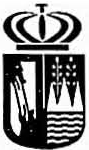 CIF: P-1502200-G IRúa Real,15 I 15350 Cedeira • A Coruña59- A contratación de obras ou servizos mumc1pais que  excedan dos  límites sinalados para os contratos menores axustaranse ao disposto pola normativa vixente  en  materia de contratación, quedando condicionado en todo caso ao previo informe  da  Secretaria e  Intervención  sobre  adecuación  á  legalidade, e desta  última  en  particular  sobre a existencia  do axeitado  financiamen to.- Toda obra, salvo o previsto no artigo seguinte, ha de ser obxecto du n proxecto e presuposto aprobado polo Concello no que se farán constar en todo caso os seguin tes extremos:Código de identificación , no seu caso.Denominación  do proxecto.Anos de inicio e finalización previstos.Importe, se é o caso, da  an ualidade.Tipo de financiamento , determinando se se financia con recursos xerais ou con ingresos afectados.f)	Órgano encargado da súa xestión e modalidade de execución.- O importe das obras realizadas non poderá exceder, en ningún caso, ao que se fixe no respectivo presuposto, quedando prohibido efectuar ningún tipo ou recoñ ecemento que exceda do devandito importe. Nos casos previstos na lexislación sobre contratación , aínda cando proced a a revisión de prezos ou reformado de proxecto , para o recoñecemento dun dereito a favor do contratista esixirase en todo caso, como requ isito previo a incoación do  correspondenle  expediente  informado  polos   Servizos  Técnicos,   a  Secretaría   e  a In tervención , e a aprobación previa polo órgano competente.- A execución de obras e servizos contratados xustificaranse en todo caso con certificación ou liqu idación expedida polo Técnico Director competente na forma e cos requ isitos que se sinalan nas presentes Bases. Cando se trate de liquidación xeral xustificarase con esta e, no seu caso, con dilixencia e/ou copia autorizada  do acordo ou resol ución do órgano que aprobara a certificación ou liquidación corresponden te. Para facer efectivo o primeiro pagamento aos contratistas deberá obrar na In tervención copia autorizada do contrato, acta de comprobación de reformulo e xustificante de constitu ír a fianza definitiva ; e, para o último, certificación na que expresamente indíquese o carácter de última e acta de recepción ou documento equivalen te, logo de notificación a Intervención para os efectos de comprobación material de inversión, se así estímase conveniente polo devand ito órgano.En calquera caso, a pesar de que as obras realizadas poidan ser xust ificadas pola emisión da certificación de obras, iso non obsta para que o contrat ista emita a preceptiva factura que reúna os requ isitos indicados, momento ata o cal non poderá aboarse o importe corresponden te.Artigo  33°.	Da execución  de obras pola  AdministraciónConcello  de Cedeira	Tlfno: 981 480 000- fax: 981482 506 1 correo@cedelra.dlcoruna.es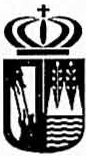 CIF: P-1502200-G I  Rúa Real,15 1  15350 Cedelra - A Coruña60l.- A execución de obras pola Administración require, en todo caso, a incoación do oportuno expediente, cos informes técnicos pertinentes nos que se acredite a concorrencia dalgún dos supostos que, para a execución d i recta, esixe a lexislación vixente, sen prexuízo do preceptivo informe da Intervención antes da adopción do acord o polo órgano competente do Concello.- O abono dos gastos das obras que se acorde  executar  por  Admi nistración  realiza rase:Os de persoal e seguros socrn1s, median te nom mas e liquidacións mensuais, respectivamente, nos que, ademais dos datos e requisi tos normalmente esixidos nos devanditos documentos, se fará constar con toda claridade a denominación da obra ou proxecto correspondente.Os de material non inven tariable, na forma descrita no artigo 25°. Así  mesmo, cando as circunstancias o aconsellen, para atender gastos urxentes , periód icos ou repetitivos das referidas obras, poderanse librar cantidades como An ticipos  de  Caixa Fixa, cos límites, normas  e requisitos  establecidos  para  estes no  Capítu lo  III do presente Título. En  tales  casos,  as  cantidades  percibidas  deberán xustificarse definitivamente á terminación da obra e antes de proceder á súa liquidación.Os de material inven tariable, conforme ao procedemento descrito no artigo 26º das presentes Bases.- Nos supostos en que a execución dos proxectos de investimento faga necesa ria a contratación de persoal laboral temporal, baixo a modalidade de obras e servizos determinados ou figura que legalmente substitúaa, d ita contratación realizarase con cargo aos respectivos créditos consignados no Capítulo VI do Estado de Gastos do Presuposto.Artigo  34°.	Constitución e devolución de fianzas e outras garantíasl. Nos mesmos termos establecidos polo Real Decreto 161/1997, do 7 de febreiro, polo que se aproba o Regulamen to da Caixa Xeral de Depósitos, só se admitirán garan tías na modalidade de aval cando o avalista sexa unha entidade de crédito ou unha sociedade de garan tía recíproca, debendo cumprir os avais as seguintes características:O aval debe ser solidario respecto ao obrigado principal , con renuncia expresa aos beneficios de exclusión e división e pagadoi ro ao primeiro requ irimento, eO aval será de duración indefinida, permanecendo vixente ata que o  Concello resolva expresamente declarar a extinción da obriga garantida e a cancelación do aval.Os mandamentos para a devolución de fianzas e outras garantías estenderanse logo de expediente en que conste a constitución de depósito, para o cal se esixirá o orixinal da Carta de Pagamento acreditativa da devandita constitución (salvo naqueles casos en que o ingreso en contabilidade fose formalizado med iante anotación  individ ual  que  sexa requ irid a como contrapartida da devolución), e o cumprimento dos requisitos establecidosConcello de Cedeira	Tlfno: 981480 000- fax: 981 482 506 1 correo@cedelra.dlcoruna.es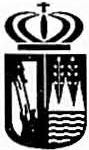 CIF: P-1502200-G  I  Rúa Real,15 1  15350 Cedeira - A Coruña61na lexislación vixente en materia de contratación, e o pagamento das laxas establecidas  para  a devolución.Naqueles casos en que o interesado non poida achegar o orixinal da Carla de Pagamen to, por causa de perda, subtracción ou calquera outra, deberá ser así expresamente manifestado no exped iente, achegándose as probas que procedan, requi ríndose para a devolución o pronunciamenlo favorable previo da Xunta de Goberno Local.Nos expedien tes de contratación suxeilos ,:15 prescricións da Lei de Contratos do Sector Público, o adxud icatario poderá optar entre a aplicación do importe da garantía provisional  á definitiva  ou  constituír  esta  na  súa lotalidade.Artigo  35°.	Devolución de subvenciónsAs devolucións de subvencións concedidas ao Concello que proceda efectuar por non se cumprir as condicións impostas nos corresponden tes acordes de oulorgamenlo ou por non ser xustificadas axeitadamente contabilizaranse con cargo ao concepto presuposlario que reflicta os ingresos da mesma natureza que aquel que orixinou a devolución e se aplicarán ao presuposto corrente.A devand ita aplicación realizarase, en todo caso, aínda que no concepto concreto do Estado de Ingresos do Presuposto non existan dereilos recad ados suficientes que minorar, e mesmo aínda que desaparecese o devand ito concepto presuposlario.Os xuros de mora e oulros gastos financeiros que puidesen devengarse no procedemenlo de devolución de subvencións terán aplicación ao correspondente créd ito do Estado de Gastos do Presuposto.Artigo  36°.	Gastos plurianu aisl. - Pod erán adquirirse compromisos por gastos que haxan de estenderse a exercicios posteriores ao presen te, para algunha das finalidades enumeradas no nº 2 do artigo 174 do Real Decreto Lexislativo 2/2004, sempre que a súa execución se i nicie nesle exercicio, que os compromisos futuros non superen catro anualid ades e que as cantidades a consignar nos catro exercicios seguinles non superen respectivamente os límites do 70,  60,50 e 50 por 100 do créd ito inicial que se consignara no presente exercicio  na  corresponden te bolsa de vinculación xu ríd ica de créd itos.- En casos excepcionais o Pleno da Corporación poderá ampliar o número de anualidades así como elevar as porcen taxes a que se refire o apartado anterior. Igualmente poderá, aos efectos de facilitar o seu cálculo, fixar d irectam ente o importe dos novos límites. Nesle sentido, establécese expresamente a competencia do Pleno para a aprobación dos gastos de carácter pl urianual que superen os límites indicados no apartado anterior.Concello de Cedeira	Tlfno: 981 480 000· fax: 981482 506 1 correo@cedelra. dlcoruna.es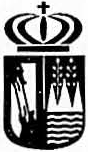 CIF: P-1502200-G IRúa Real,15 I 15350 Cedeira • A Coruña62Quedan expresamente mod ificados os devand i tos límites nos casos de operacións de crédito ou empréstito que poidan autorizarse, adecuándose os mesmos conforme aos vencementos que poidan derivarse dos correspondentes Cadros de Amortización.CAPITU LO 111.- PAGAMENTOS A XUSTIFICAR E ANTICIPOS DE CAIXA FIXAArtigo 37°.	Pagamen tos a xustificarl. - Os pagamentos que no momento  de facerse efectivos  non  se dispoña  da factura  ou outro documento xustificativo válido, terán o carácter de "a xustificar" e aplicaranse aos corresponden tes créd i tos presupostarios.Os pagamentos deste carácter están suxeitos á concorrencia dalgunha das seguintes circunstancias:Cando non sexa posible cuantificar con exactitude no momento da exped ición os gastos que haxan de realizarse.Cando os perceptores finais destes non poid an desprazarse ás Oficinas da Tesouraría para a sinatura do recibín e a urxencia do pagamento non permi ta a transferencia "a posteriori" a estes dos fondos correspondentes.Cando os pagamentos se haxan de realizar fóra da localidade, non sexa posible determinar a identidade do perceptor e non poidan atenderse con cargo aos Anticipos de Caixa Fixa.- Os perceptores destes pagamentos quedan obrigados a xustificar a aplicación  das cantidades percibidas no prazo máximo de tres meses, pero sempre dentro do ano de vixencia do presuposto , e suxeitos ao réxime de responsabilidades que establece a lexislación vixente, cando dean aos servizos maior extensión da que permiten as sumas percibidas , ou dean a estas destino distinto a aquel para as que foron libradas. En ningún caso poderán exped irse novos pagamentos a xustificar os perceptores que tivesen aínda no seu poder fondos pendentes de xustificación.A x ustificación deste tipo de pagamentos declararase , lago de informe ele Intervención , med iante resolución expresa de órgano competente para o o seu outorgamento, remi tínclose a devanclita resolución á Intervención para o seu reflexo nos anexos contables que procedan. Non obstante, non será necesaria a emisión da devandita resolución en gastos menores de 300,00 euros, cando dos datos do exped iente quede completamente acreditado que os fondos foron aplicados á finalid ade para que foron expedidos e que, no seu caso, se procedera ao reintegro da parte correspondente, resultando suficiente para a xustificación do pagamento a anotación nos rexistros contables corresponden tes.Concello de Cedeira	Tlfno: 981 480 000- fax: 981482 506 1 correo@cede lra.dicoruna.es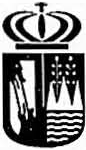 CIF: P-1502200-G I Rúa Real,15 1 15350 Cedeira - A Coruña63- O funcionario, persoal laboral ou  concelleiro  que,  recibi ndo  cantidade  a xustifica r, tivese que reintegrar a tolalid ade ou parte  dela  e  non  o fixese  dentro dos oito  días seguintes a aquel  en  que  se lles dese  a  arde de  rein tegro, vi rá abrigado  a  satisfacer  xu ros de mora na forma legalmente establecida, polo tempo  en  que transcorrese  dende  a  data en que debeu render a canta ata aquela en que se verifiq ue o    reintegro.O reintegro das cantidades debidas por estes conceptos poderá ser esixido pala vía de apu ro ou, se o perceptor é persoal dependen te do Concello, mediante o descanto directo da nómina, nos termos previstos no artigo 1.451da Leí de Axuizamento  Civil.Artigo 38°.	Anticipos de Caixa Fixal.- Para as atencións de carácter u rxente, periódico ou repetitivo, pódense constilu ír provisións de fondos, ca carácter de An tici pos ele Caixa Fixa, a favor dos Caixeiros, Pagadores ou Habilitados que designe o Alcalde ou, por delegación deste, o Alcalde, por proposta do Tesoureiro. En part icular, cos Anticipos de Caixa Fixa poderán atenderse os seguintes  gastos:Os de reparacións , mantemen to e conservac1on (Artigo 21) ou materiais ou subministracións (Artigo 22), sempre que a súa contía  individ ualizada  non exceda  de 300 eu ros.Os de atencións benéficas (Concepto 480).- Os Anticipos de Caixa Fixa serán autorizados polo Alcalde, previo informe da Intervención, poderán alcanzar ala unha sexta parle da consignación global das partidas a que estean destinados, no suposto da cal, o anticipo non poderá renovarse máis dunha vez por trimestre.- Os perceptores <lestes fondos quedan abrigados a xust ificar dentro do exercicio presu postario e con aplicación as partidas correspondentes, os gastos efectuados en cad a exercicio. En canto xustificáranse, tola! ou parcialmente, dentro do exercicio, as cant idades percibidas como Anticipo de Caixa Fixa e sempre que o crédito das part idas a qu e está destinado o perm ita, se poderá proceder de inmed i ato á súa reposición, median te abono do importe xuslificado na canta corrente corresponden te, sempre que med ie informe da Intervención acreditativa de que se xustificaron correctamente os gastos realizados e se ordene a reposición por resolución da Alcaldía.Para estes efectos, a canta xustificaliva, conforme ao modelo que se estableza, presentarase en In tervención asinada por o Habil itado-pagador ca visto bo do Alcalde ou Concelleiro correspondente e con imputación dos gastos ás partidas que correspond a. Todos os xu stificantes deberán reunir os requ isitos sinal ados para as facturas. A xustificación declararase med iante resolución expresa do órgano competen te pa ra o seu outorgamento , remitíndose a devand ita resol ución á Intervención para o seu reflexo nos anexos contables que procedan.Concello  de Cedeira	Tlfno: 981 480 000- fax: 981 482 506 1 correo@cedelra.dlcoruna.es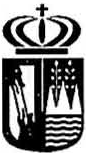 CIF: P-1502200-G  I  Rúa Real,15 1  15350 Cedeira - A Coruña64- Os fondos percibidos como Anticipos de Caixa Fixa deberán ingresarse na Tesouraría ou nunha conta bancaria  aberta a nome de Concello de Cedeira, Habilitación de Caixa Fixa de: (nome da Delegación ou Servizo a favor do que se constitúe o anticipo). A disposición dos fondos das devand itas contas deberá efectuarse en todo caso med iante talóns nominativos ou ordes de transferencia autorizadas polas sinaturas do Habilitado e do Alcalde ou Concelleiro correspondente. A apertu ra de tales contas quedará rexistrada na Tesou raría. Para o pagamen to de gastos menores, poderá cada habili tado manter en efectivo unha cantidade non superior a 250 euros.- Cando o crea necesario, e polo menos unha vez ao ano, o Tesoureiro esixirá aos habilitados os estados demostrativos do movemento das contas e coidará de que se formalicen a favor do Concello os intereses que estas poidan prod ucir.TITU LO IIIXESTIÓN  DO  PRESUPOSTO  DE  INGRESOS  E TESOU RARÍAArtigo 39°.	Da Tesouraría- Todos os fondos, valores e efectos do Concello, tanto por operac1ons presupostarias como extrapresupostarias, constitúen a Tesouraría do Concello, que  se rexerá polo principio de Caixa única.- Queda prohibido a existencia de caixas especiais, non considenfodose como tales as contas abertas en Entidades de Crédito e Aforro legalmente autorizadas nin as caixas auxiliares, da exclusiva responsabilidade do Tesoureiro, para os fondos das operacións diarias, as cales estarán suxeitas ás limitacións, en canto a custodia de fondos, que acorde o Ordenador de Pagamentos , logo de informe de Interven tor e o Tesourei ro.- Corresponde á Tesouraría do Concello a rentabilización dos excedentes temporais de tesouraría mediante investimentos que reúnan as condicións de liquidez e seguridade, conforme ao disposto no artigo 180.2 da Real Decreto Lexislativo 2/2004, do 5 de marzo, polo que se aproba o Texto Refundido da Lei reguladora das Facendas Locais.As decisións adoptadas pola Tesouraría neste campo non estarán suxeitas a ningún rigorismo formal , salvo o cont rol financeiro da Intervención , debendo reu nir os produtos financei ros en que se coloquen os exceden tes temporais de tesoura ría as seguintes características:Han de tratarse de prod utos solventes, avalados por un emisor de suficiente confianza.Han de ter gran liquidez e segurid ade, é dicir, non se tratar de produtos especulativos con algún tipo de risco.Han  de dispoñer dun tratam ento fiscal non  penalizador.wIJlR\1 _c_on ce_ll_o_d_e Ce_d_e_ir_a	T_l_fno_:_9_B_l_4_Bo_o_o_o-_ a_x_:_9_Bl 4B_2_S_0_6_l _co_r_re_o_ac_e_d_el_ra_.d_lc_or_u_na_.e_sCIF:P-1502200-G I Rúa Real,15 l 15350Cedeira - A Coruña65Deberán eslar relribuídos axeitadamente, cun Lipo de inlerese referenciado (EURIBOR, etc...) ou homologable no mercado.Anualmente a Tesouraría emitirá informe no que se poña de manifesto a rendibilidade obtida dos excedentes temporais de tesouraría.Artigo 40°.	Plan de Disposición de Fondos da Tesou raríal. - A expedición das ordes de pagamen to acomodarase ao Plan de Disposición de Fondos que se aprobe pola Alcald ía a proposla da Tesouraría, como consecuencia das competencias outorgadas pola vixenle Lei Reguladora das Facendas Locais, e as normas esenciais das cales se transcriben nos apartados seguintes, as cales quedarán automaticamente modificadas para adaptarse ás que, no seu caso, puidese aprobar o citado órgano.Como norma xeral, os pagamen tos realizaranse conforme á data de recepción na Tesouraría, e en defecto de constancia expresa desta data, tomarase como referencia a data do documen to contabl e de recoñecemento da obriga.Con carácter extraordinario, e cando figure no expedien te un prazo ou dala ineludible de pagamento, e salvo que resul te de aplicación a prelación regulada no seguinte apartado, poderanse expedir as correspondentes ordes de pagamen to con carácter preferente, para o cal, a área ou departamento xestor do expediente comunicará tal circunstancia coa suficiente antelación á Tesou raría para posibi li tar a xestión das disponibilidades de liqu idez.Cando as disponibilidades de Tesouraría non fosen suficientes para facer fronte ao lota! das obrigas recoñecidas pendentes de pagamen to en cada momen to, a expedición ele ordes de pagamento someteranse o Plan de disposición de fondos que se aprobe no que se dará, por imposición constitucional e legal, prioridade aos gastos por intereses e capital da débeda pública, e posteriormente dos gastos de persoal e ás procedenles de exercicios anteriores.Artigo 41°.	Da administración e cobranza dos Ingresosl. - A adminislración e cobranza dos ingresos desle Presuposlo estará a cargo da Tesouraría que, coa fiscalización da Intervención e a mediación dos órganos de recadación nomeados polo Concello, os levará a cabo na forma preceptuada nas respectivas Ordenanzas Fiscais e nas disposicións legais vixenles.2. - Queda prohibido a todo funcionario municipal que non sexa o Tesou rei ro da Corporación , ou persoal da Tesouraría ou doulras Dependencias debidamente autorizado, a recepción de canlidade ningu nha que leña relación co Presuposto de I ngresos Municipal , calquera  excepción  aprobada  polo  Pleno  da  Corporación  como  consecuencia   da  adxud icación de servizos en réxi me de concesión administraliva.Concello de Cedeira	Tlfno: 981 480 000- fax: 981482 506 1 correo@cedelra.dlcoruna.es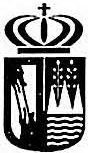 CIF: P-1502200-G  I  Rúa Real,15 1  15350 Cedeira - A Coruña66Artigo 42°.	Da Recadación de Rend as e Exacciónsl.- Salvo para os tributos e outros ingresos de dereito público a recadación do cal en período volun tario e executivo foi encomendada a Deputación Provincial por acordo da Corporación, o sistema de recadación será o de Xestión Directa pala Tesouraría que, exclusivamente no devandito suposto, levará incluída a Xefatura do Servizo de Recadación, correspondendo ao Interventor a súa fiscalización.2. - O procedemento recaudatorio axustarase en todo caso ao disposto no Regulamento Xeral de Recadación.Artigo 43°.	Da concertación de Operacións de Créditol.- En virtude de o disposto no artigo 52.1do Real Decreto Lexislativo 2/2004, de 5 de marzo, polo que se aproba o Texto Refundido da Lei Reguladora das Facendas Locais, a concertación ou mod ificación de toda clase de operacións de crédito con entidades financeiras de calquera natu reza quedan fóra do ámbito de aplicación da Lei de Contratos do Sector Público, ao tratarse de contratos privados da Administración. En consecuencia, a concertación ou modificación de operacións de crédito rexeranse por o preceptuado no presente artigo.- Os exped ientes de contratación ou modificación de operac1ons de crédito iniciaranse a proposta do Alcalde na  que se determinará  o importe da  operación  a contratar  ou a  identificación  suficiente  daquela  que  pretende  modificarse  e  as  condicións económicas  básicas  da  operación  (tipo  de interese,  prazo, etc.).Determinadas as devanditas condicións económicas mínimas, solicitarase oferta, polo menos, a tres entidades financeiras. A acred itación documen tal das consultas efectuarase mediante escritos dirixidos ás entidades seleccionadas, concedéndoos un prazo non inferior a tres días hábiles, contados a partir do seguinte ao da notificación, para que poidan presentar as súas proposicións , preferentemente en por med ios telemáticos.Si  as  cond icións  ofertadas  son  manifestamen te  prexudiciais para os  intereses m unicipais poderase propoñer, así mesmo, deixar deserto o expediente, motivandoo axeitadamente na proposta.Non obstante o indicado nos dous apartados anteriores, para a modificación á baixa dos tipos de interese aplicables ás operacións xa concertadas,  sen que se altere  o resto das condicións do contrato, non será necesario instrumen tar o trámite de consulta regulado nos referidos apartados, sendo suficiente neste caso o acordo mutuo coa Entidade Financei ra contratante e o cumprimento das prescricións da Lei reguladora das Facendas Locais para estes efectos.Concello de Cedeira	Tlfno: 981480 000- fax: 981 482 506 1 correo@cedelra.dicoruna.es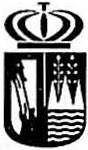 CIF: P-1502200-G  I  Rúa Real,15 1  15350 Cedeira - A Coruña67- A concertación ou modificación de operacións de crédito deberá acordarse logo de informe de Intervención, en que se analizará, especialmente, a capacidade para facer fronte, en tempo, ás abrigas que de aquetas derívense para esta.Corresponde ao Alcalde a concertación das operacións de crédito a longo prazo previstas no Presuposto o importe acumulado do cal, dentro de cada exercicio económico, non supere o 10 por 100 dos recursos correntes liqu idados no exercicio anterior. No caso contrario, corresponde a concertación das operacións de crédito ao Pleno da Corporación.- Corresponde ao Alcalde a concertación das operacións de crédito a curto prazo cando o im porte acumulado das operacións vivas desta natureza, incluíd a a nova operación, non supere o 15 por 100 dos recursos correntes liqu idados no exercicio anterior. No caso contrario, corresponde a concertación das operacións de crédito ao Pleno da Corporación.- A concertación de calquera operación de crédito estará condicionada, cando así proceda, á preceptiva autorización dos órganos competentes do Ministerio de Economía e Facenda ou Xu nta de Galicia, segundo proceda. Nestes casos, non poderán adqu i ri r firmeza os compromisos de gasto vinculados a tal operación ata tanto non se dispoña da corresponden te autorización.Artigo  44°.	Dos Pagamen tosl. - Non se poderá realizar pagamento ningún pala Tesouraría  ou  dar  saída  aos fondos ou valores, sen o oportuno documen to expedido polo Ordenador de Pagamentos e fiscalizado polo Interventor e con  atención  ás prioridades establecidas  legalmente e o  Plan de Disposición ele Fondos. Os documentos necesarios para d ispoñer fondos ele cantas correntes serán asinados conxuntamente polo Alcalde, ou Concelleiro en que delegue, o Interventor e o Tesou reiro.- Establécese como medio habitual de pagamento deste Concello o ele Transferencia Bancaria, salvo cando iso se desaconselle polo reducido importe dos pagamentos, estimado discrecional e libremente polo Sr. Tesoureiro, en que o pagamen to se realizará mediante a u tilización de talón bancario nomin ativo ou diñeiro en metálico, aínda que, neste último caso, só poderán materiali zarse en efectivo aqueles gastos menores a contía de cales non supere o importe de 250 euros. Naqueles casos en que o pagamen to se realice pot a mod alidade de Transferencia a través de medios telemáticos instalad os n as dependencias municipais da Tesouraría, a responsabilidade dos craveiros quedará concretada a parti r do momento en que se prod uza efectivamen te a sinatura do corresponden te  documento xustificativo.- Para a percepción de pagamentos do Concello por importe superior a t res  mil  euros (por importe unitario ou acumulado dentro de cada exercicio) será requ isito indispensable a cumprimen tación do modelo de Altas ou Modificacións de Terceiros establecido en cada mom ento. A devandita cumprimentación ten carácter obrigatorio, sal vo que  xa   se   achegara   corno   consecuencia  da   tramitación   doutro   exped iente,   e deberáConcello de Cedeira	Tlfno: 981 480 000- fax: 981482 506 1 correo@cedel ra.dlcoruna.es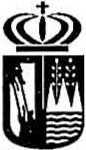 CIF: P-1502200-G I Rúa Real,15 1 15350 Cedelra - A Coruña68realizarse de acordo coas instrucións contidas no documento. En especial , as contas correntes sinaladas no espazo reservado para tal efecto deberán ser certificadas polo Banco ou Caixa correspondente, debéndose encher correctamente todos os campos destinados aos códigos do banco, sucursal, código de control e conta corrente.Non obstante o expresado no parágrafo anterior, non será obrigatoria a presentación formal do documento de Alta a Tercei ros nos casos de pagamentos a Administracións Públicas e Entidades ou Organismos Oficiais cando dos datos obrantes no exped iente quede absolutamente clara a identid ade do perceptor e os datos referidos á conta corrente na que deba realizarse o ingreso corresponden te.O Tesoureiro será responsable dos pagamentos que se efectuen sen a identificación suficiente por parle dos interesados perceptores, nos casos de pagamentos en metálico ou mediante talón , ou sen a cumprimenlación do modelo de Altas a Terceiros no caso de transferencias , tendo en conla as seguintes particularidades:Os pagamentos directos a persoas que non soubesen asinar ou estivesen imposibilitadas para iso esix irán a impresión  da pegada  d actilar  do interesado  no documento.Respecto ás persoas incapacitadas e menores realizaranse as xestións cos seus representantes legais.Os acredores, en xeral, e os provedores, en particular , non poderán percibir cantidades por medio dou tras persoas sen presentar copia de poder ou autorización abonda. Para estes efectos, a Tesouraría levará un libro de rexistro de poderes e autorizacións e conservará copia simple cotexada cos orixinais, poñendo os mandatarios como anteasina, baixo a súa responsabilidad e, a declaración de non lle ser revogado o poder ou autorización que ostente.Artigo 45°.   Transmisión dos dereitos de cobramentol. Os contratistas que ostenten un dereito de cobramento fronte a esta Administración, en virtude do disposto na vixente Lei de Contratos do Sector Público (artigo 201), podenfo ceder o mesmo conforme ao procedemen to regulado no presente artigo.O acredor interesado ou o seu representante debidamente acred itado, deberá presentar os documentos orixinais acreditativos do dereito de cobramento (factu ras ou certificacións de obra) cumpridos do seguinte xeito:Na factura/certificación, consignarase claramente a vontade do acredor de  cesión do créd ito, identificándose debidamente a factura/certificación e im porte que é obxecto de cesión, así como os datos necesarios para a súa realización, especialmente nome do cesionario, NIF e conta na que debe realizarse o pagamento. A este respecto, será requisito imprescind ible que o cesionario formalizara con anlerioridade o correspondente modelo de "Altas ou Modificacións  de  Terceiros, debendo  coincid ir  o  Código  de  Conta  Clien teConcello de Cedeira	Tlfno: 981480 000- fax: 981 482 506 1 correo@cedeira.dicoruna.es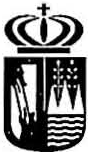 CIF: P-1502200-G  I Rúa Real,15 1 15350 Cedelra - A Coruña6 9(CCC) contido no devand ito documento co que figure na factu ra/certificación obxecto de cesión.No anverso da factura/certificación , deberá consignarse claramente a lenda "Para a Cesión do Dereito de Cobro, co obxecto de garantir a toma en consideración da cesión comunicada.A cesión do crédito deberá ser expresad a por persoa con capacidad e ou poder abando para isa, entendendo no caso de persoas físicas que a cesión se realizará polo empresario/profesional titular, e no caso de persoas xu rídicas, deberá acompañarse verificación que acredite a capacidacl e suficiente pa ra a cesión do crédito.Á vista da factura/certificación presentada, a oficina xestora tramitará  o  expediente conforme ao procedem ento habitual para o recoñecemen to de abrigas, debendo consignarse expresamente na resolución  que conclúa  o expediente  a lencla  "Para  a  Cesión do Dereito de Cobro. Unha vez fiscalizada e in terv ida de  conformidade  a factura/certificación obxecto de cesión, procederase á toma de razón por  parte  da Intervención e á emisión, se é o caso, dos correspondentes documentos  contables  para efectuar o pagam en to a  favor do cesionario.En ningún caso se tomará razón dunha cesión de dereito de cobramento cand o ,1 data de en trada da correspondente docum entación xa sexa ordenado o pagamento. Así mesmo, non poderá revogarse cesión de crédito ningunha salvo que tal revogación sexa expresamente aceptada polo cesionario, o que deberá acreditarse ele modo fidedigno an te esta Administración , e sexa igualmente admitida polo Concello, que se reserva o dereito ao seu rexeitamento en función do estado de tramitación da cesión inicial.A transmisión de dereitos de cobramento derivada  dun  contrato de  factoring subscrito entre o interesado e un ha Entidade Financeira, e con independencia da eventual manifestación favorable ou toma ele coñecemento  que poida  comu nicarse  pota  correspondente  oficina xestora  deste  Concello  ao  contratista,  non  terá  efectos  contables e/ou  de  toma  de  razón  por  parte  da  lntervención ata  que  non  se  xere  abriga  a  favor  do con t ratista, senda o procedemento esencial mente idéntico  ao  regulado  nos  parágrafos  anteriores.TITULO IVDO  PECHE  E  LIQUIDACIÓN  DO PRESU POSTOArtigo 46°.	Operacións de peche do Presuposto.Co fin de dar cumprimento ás d isposicións legais que establecen o día 31 de clecembro como data de peche e liquidación do Presuposto de cada exercicio económico, así com o para non  in terromper a continuidad e da xestión  presupostaria con ocasión daConcello de Cedeira	Tlfno:  981 480 000- fax: 981 482  506  1 correo@cede lra.dicoruna.es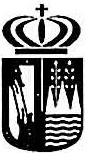 CIF: P-1502200-G  I  Rúa Real,15 1  15350 Cedeira - A Coruña70apertura do novo exercicio contable, nos apartados seguintes establécese o calendario para proceder ao peche gradual do exercicio presupostario.Toda vez que as modificacións presupostarias a aprobación das cales compete ao Pleno da Corporación están suxeitas aos mesmos procedementos de exposición pública e reclamacións que a aprobación do Presuposto, durante o mes de decembro non poderán ser aprobados exped ientes de mod ificación presupostaria a competencia da cal rad ique no referido órgano.As nóminas correspondentes ao mes de decembro e que deban imputarse ao presente exercicio deberán iniciar a súa tramitación antes do día 15 de decembro, polo que calquera acordo que afecte ás retribucións do persoal (incluídas novas contratacións)  deberá estar resalto antes da devand ita data. As nóminas deberán obrar en Intervención con anterioridade ao día 20 de decembro. Todo acordo ou disposición que implique recoñecemento de haberes ao persoal posterior á devandita data surtirá efectos económicos no exercicio seguinte.As datas límites para a entrada en Intervención de resolucións, acordos ou propostas que impliquen a realización de gastos suxeitos á preceptiva fiscalización previa serán as seguintes:Último día de entrada en Intervención de resolucións ou acordes que impliquen autorizacións ou compromisos de gastos (Fases A, D ou AD): 20 de decem bro.Todo iso tendo en canta as peculiaridades que se deriven dos prazos establecidos nos proxectos ou memorias ele execución de cada un dos gastos de forma particula r, de modo que, independentemente do sinalado nos parágrafos anteriores, non poderá iniciarse a tramitación de gastos a execución dos cales non se vaia concluír de forma abonda durante o exercicio, salvo as excepcións consideradas na Lei 30/2007, de Contratos do Sector Público en relación coa adxud icación e formalización de contratos cando a súa execución se deba iniciar no exercicio seguinte, ou salvo as excepcións sinalaclas no artigo 163 da Real Decreto Lexislativo 2/2004, do 5 de marzo, polo que se aproba o Texto Refund ido da Lei reguladora das Facendas Locais, en relación coa incorporación de remanentes de crédito ao exercicio seguinte.As resolucións ou acordes que impliquen a asunción de gastos non sometidos a intervención previa segundo o disposto no artigo 200 da Real Decreto Lexislativo 2/2004, de 5 de marzo, polo que se aproba o Texto Refundido da Lei reguladora das Facendas Locais, que correspondan a adquisicións, obras, servizos, prestacións ou gastos en xeral realizados antes da expiración do exercicio presupostario e con cargo aos respectivos créditos, terán como data límite de entrada na Intervención o 15 de xaneiro do exercicio seguinte, senda esta a data límite para o recoñecemento de abrigas con cargo aos créd itos do presuposto corrente, sempre que as abrigas correspondan a gastos realizados antes do 31 de decembro.Concello de Cedeira	Tlfno: 981 480 000·fax: 981482 506 1 correo@cedelra .dlcoruna.es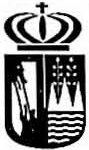 CIF: P-1502200-G I  Rúa Real,15 1  15350 Cedeira • A Coruña71Os créditos que ao peche do exercicio non queden afectos ao cumprimento  de abrigas recoñecidas quedarán anulados de pleno dereito, sen prexuízo de que poidan ser incorporados ao Presuposto seguinte nos casos previstos no art igo 163 da Real Decreto Lexislativo 2/2004, do 5 de marzo, polo que se aproba o Texto  Ref-unclido  da  Leí  reguladora das Facendas Locais, e conforme ao procedemento regulado no artigo 12 das presen tes Bases.Por conseguinte, con data 15 de xaneiro, e referencia contable 30 de decem bro, proced erase a anular, para todas as operacións presupostarias, os saldos de compromisos, os saldos de autorizacións e os remanen tes de crédito resultantes de efectuar estas <lú as operacións, tan to no que se  refire  a  exercicio  corrente  coma  a  exercicios  futuros.  A con tinuación no segu in te exercicio dos expedientes que queden en curso a fin do corrente requirirá a contabilización das fases correspondentes de retención de crédito, autorización ou compromiso, median te procedementos informáticos e/ou mediante a captura dos oportunos documentos contables.O último día do exercicio en  que se poderán  satisfacer libramentos de pagam en to  a terceiros será o día 26 de decembro. Non obstante, a Tesouraría porá especial coidado na non  u tilización de cheques como medio de pagamento  durante todo o mes de  decembro.A data límite para realizar pagamentos contra  as  contas  de Anticipos  de  Caixa Fixa e Pagamentos a Xustificar será o 15 de decembro, debendo obrar na I ntervención a xustificación dos gastos realizados antes do día úl timo do ano, tendo  en  conta  que con cargo aos devanditos l ibramentos unicamente poderán satisfacerse abrigas do exercicio corrente.Art igo 47°.	Criterios  sobre  dereitos   pendentes   de  cobramento   de  d ifícil  ou imposible recadación.a) l. Aos efectos da cuantificación do Remanen te de Tesoura ría e para a determinación da contía dos dereitos de difícil ou imposible recadaci ón regulados no artigo 172.2 do Real Decreto Lexislativo 2/2004 establécese que, aos efectos de manter o saneamento económico-financeiro da Corporación se considerarán como todos aqueles que figuren penden tes de pago a 31 de decembro de exercicios an teriores, exclu ido o exercicio corrente.2. A consideración dun dereito de difícil ou imposible recadación non  impl icará a  súa anulación  nin prod ucirá a súa baixa na contabilidade   municipal.Art igo 48°.  Avance da Liquidación do  Presuposto.l.O Avance da Liqu id ación do Presuposto Corrente a que se refire o artigo 168 do Texto Refundido  da  Leí  reguladora  das  Facendas  Locais,  e  que  ha  de  elaborar  a  In tervención para a súa unión ao exped ien te sobre aprobación do Presu posto, constará de clúas partes, t al e como se detalla nos apartados seguintes.Concello de Cedeira	Tlfno: 981 480 000- fax: 981 482 506 1 correo@cedeira.dicoruna.es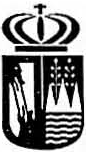 CIF: P-1502200-G IRúa Real,15 I 15350 Cedeira - A Coruña73TITULO  VDA  INTERVENCIÓNArtigo 49°. A función interventora .l. A función interventora ten por obxecto fiscalizar, con  carácter  interno  e  preventivo, e nos termos previstos no  Real  Decreto  Lexislativo  2/2004,  do  5  de  marzo, polo que se aproba o Texto Refundido da Lei reguladora das Facendas  Locais, no  Real Decreto 1174/1987, do 18 de setembro, e demais normativa concord ante, todos os actos do Concello que dean lugar ao recoñecemento e liqu idación ele dereitos e abrigas ou gastos ele contido económico, os ingresos e pagamen tos que daqueles se deriven e a recadación , inversión e aplicación, en xeral, dos cauduis públicos  administrados,  co  fin  de  que  a  xestión  se axuste ás disposicións  aplicables en  cada  caso.Cando nos procedementos de xestión que dean J ugar a actos, docu men tos e expedientes de contido económico obxecto de control participen distintas Ad minislracións Públicas, a función interventora limitarase ás actuacións que se produzan no ámbito desta Entidade Local.A Intervención exercerá a súa función con plena independ encia e poden1 solicitar cantos antecedentes considere necesarios, efectuar o exame e comprobación dos libros, cantas e documentos que considere precisos, verificar arqueos e recontos  e sol icitar de quen corresponda, cando a na tu reza do acto, docu men to ou expedien te que deba ser intervido o requ ira, os informes técnicos e asesoramentos que considere necesarios.Salvo nos casos expresamente laxados nas normas reguladoras da materia, a fiscalización da Intervención ten carácter previo, antes de que se dile a correspond ente resolución,  polo  que  o  seu  exercicio  requirirá  a  remisión  ao  devandito   órgano  dos  exped ientes completos, unha vez reunidos tocios os xustificantes e emit idos os informes precepti vos e xusto no momento anterior a que estean en disposición ele que se eli te acordo por quen corresponda, sendo responsabiliclade  expresa  da  oficina  xestora  o  cumprimen to do devand ito requisi to de remisión de exped iente para a súa fiscalización e coa antelación necesa ria para iso.En todo caso, ao redactar o informe de fisca lización  deberá  absterse  a  Intervención de reiterar calquera observación ou comentario respecto das cuestións  examinadas nos informes anteriores en relación co mesmo expedi ente, sempre que se  adoptara solución por órgano competente sobre estas, salvo a  posible  mención  destes  aspectos como anteceden tes para  a mellar  comprensión  do cont ido do  informe.Artigo 50°.  Exercicio da función interventora sobre os dereitos e ingresos.Concello de Cedeira	Tlfno:981 480 000· fax: 981482 506 1 correo@cedelra.dicoruna.es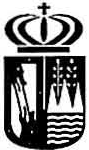 CIF: P-1502200-G I  Rúa Real,15 1  15350 Cedeira • A Coruña74l. En xeral, e salvo o disposto nos apartados seguintes, a fiscalización previa dos dereitos será substituída pola inherente á toma de razón en contabilidade e por actuacións comprobatorias posteriores mediante a utilización de técnicas de mostraxe ou auditorías.Non obstante, aqueles expedientes dos que  se  deriven  dereitos  de  contido  económico a aprobación do cal sexa competencia do Pleno da Corporación, incluída a aprobación de calquera Ordenanzas (fiscais ou non),  requmran  a  incorporac1on  ao  expediente dun informe previo  da  Intervención  sobre  adecuación  do  seu cont ido  á  normati va vixen te.Tanto nas propostas de aprobación de tributos e prezos públicos de remu neración periód ica, coma de liqu idacións e autoliqu idacións, arbitrarase un procedemen to para a incorporación ao expedien te, como mínimo, sexa de forma de particular ou xenérica, dun informe da Área ou Departamento correspondente sobre adecuación de todos estes actos ás Ordenanzas Fiscais vixen tes e demais normativa de aplicación.Nos acordos  de  aplicación  de  Contribucións   Especiais   incorporara se   ao exped iente un informe previo que, entre outros aspectos que resulten procedentes, recollerá que a confección das cotas individ uais se  realizou atendendo  ao  custo  das  obras  ou servizos, cantidade a reparti r e criterios de repartición definidos no acordo de imposición e ordenación  concreta aprobado  no seu  momento polo Concello   Pleno.Nos acordos de aplicación de cotas de u rbanización incorporarase ao exped iente un informe previo que, entre outros aspectos que resulten procedentes, recollerá  que a canta de liquidación provisional se confeccionou atendendo aos criterios de repartición aprobados polo Concello Pleno.Das comprobacións efectuadas con posterioridade a Intervención deberá emitir informe escrito no que se fará constar cantas observacións e conclusións dedúzanse destas. Estes informes remitiranse ao Pleno coas observacións que puidese efectuar a os Servcizos Económicos, de acordo co procedemento establecido no artigo 51 das presentes Bases de Execución.Art igo 51°.  Exercicio  da función  interventora  en  materia de gastos.l. Salvo nos actos non sometidos a intervención previa, regulados no artigo 25 das presentes Bases, a fiscalización dos expedientes que poidan dar lugar ao recoñecemento de obrigas de contido económico suxeitarase aos procedementos e normas contidas no presente artigo.Aos efectos da práctica da preceptiva fiscalización previa, a In tervención deberá recibir o expediente orixinal completo, para o cal a unidade administrat iva que teña  o seu cargo a tramitación do expediente, unha vez  que se reúnan  todos os xustificantes  e em itido  os informes que fosen precisos de tal maneira que o expedien te estea en disposición  de que se d ite acordo ou resol ución por quen corresponda, o pasará  ao devanclito  órgano para  o  seu  exame e fiscalización .«J»l)Wfl _c_on_c_e_11_o_d_e_ce_d_e_i_ra 	 r_1_fno_:_9_8_1_48_o_o_oo   - _ax_:_9_81_4_8_2_s_o6  I c_o_rr_eo_@_c_e_de_lr_a._d_lc_or_u_na_.e_sCIF:P-1502200-G IRúa Real,15 l 15350 Cedeira - A Coruña75A Intervención fiscalizará o exped iente no prazo max1mo de  dez  días  a  contar  dende o seguinte á data de recepción , prazo que se red uci rá a cinco días compu tados de igual forma cando se declare urxen te a tramitación do exped iente ou se aplique o réxime de fiscalización  limitada  previa.Non obstante, cando a I ntervención solici te asesoramento xuríd ico ou os informes técnicos que considere necesarios, así como os antecedentes e documen tos necesarios para o exercicio das súas funcións de control interno, suspenderanse os prazos mencionados nos apartados anteriores ata que reciba o devandito asesoramen to ou se em itan os informes solicilados.Unha vez recibido o expediente na Intervención, examinarase, en primeiro lugar, se o mesmo está completo e en disposición de que unha vez emitid o o informe de fiscalización se poida d i tar o acordo ou resolución procedente, examinando de xeito especial se se requ iriron e obtiveron os informes e asesoramento que, segundo as circunstancias da proposta, haxan de ser previos ao acordo ou resolución que se adopte. De non se cumprir este requisito esencial, a I n tervención devolverá o expediente á unidad e administrativa encargada da súa trami tación, requ iríndoo para que se compl ete o mesmo a través das facultades que lle confire o artigo 222 do Real Decreto Lexisl ativo 2/2004, do 5 de marzo, polo que se aproba o Texto Refu nd ido da Lei reguladora das Facendas Loca is. O devandito requ irimento non surt irá o efecto da fiscalización preceptiva , que non será emitida ata tanto sexa completado o expediente conforme ao qu e cada norm ativa esixa.Non obstante o exposto no parágrafo  an terior,  poderá  solicitarse da  Intervención, con carácter previo, a certificación de existencia de crédito para  facer  fronte aos gastos que  pu idese ocasionar a trami tación e aprobación de determinados expedien tes, sen  que  a emisión da devandita certificación supofia tampouco o cumprimento da fiscalización preceptiva, que será cumprida u nha vez completado o expediente con todos os informes e documentos  que o asunto requi ra.U nh a vez completado o exped ien te, a In tervención estará en  disposición ele em i tir o  in forme de fiscalización, o cal, naqueles casos  en  que  se  considere  que  o  exped ien te  se axusta á legalidade, poderá consistir  en  nota  de  conformidacle  mediante  d i lixencia  asinada sen   necesid ade  de motivación.A fiscalización da rea lización de servizos, subministracións, obras e adqu isicións consist irá no exame e informe dos docu mentos xustificativos (intervención documental) e na comprobación , se é o caso, de que o seu importe foi debidamente invertido na obra, servizo ou adquisición de que se trate (intervención material). Este exame será previo cando tales documentos haxan de servir de base para a realización dos pagamentos "en firme" e posterior , cando tefia por obxecto acreditar o emprego que se dera ás cantidades l ibradas co carácter de "a xustificar11  ou  mediante a utilización  de Anticipos de Caixa  Fixa.No procedemento ordinario de execución do gasto a intervención da inversión sitúase no momento inmediatam ente anterior ao Recoñecemento da Obriga (Fase O) e, conConcello de Cedeira	Tlfno: 981480 000- fax: 981482 506 1 correo@cedelra. dicoruna.es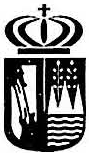 CIF: P-1502200-G  I Rúa Real,15 1  15350 Cedeira - A Coruña76carácter xeral, terá carácter documental , é d icir, med iante o exame dos documentos xustificativos do gasto (facturas, certificacións, nóminas, etc.), verificándose a súa suficiencia probatoria, a súa regulación formal, a exactitude aritmética e a súa conformidade cos compromisos de gasto aprobados e fiscalizados, no seu caso.Non obstante, nos gastos físicamen te identificables, ademais do exame documental , a Intervención , con carácter potestativo, poderá proceder á comprobación material da inversión mediante o exame ou inspección física dos bens ou obxectos que  fosen  adquiridos e/ou execu tado conforme aos actos administrativos que lles deron orixe. Esta forma de intervención é extensible á aplicación das subvencións de capital que reciban as entidades públicas e privadas, as empresas e os particulares en xeral con cargo ao Presuposto Xeral municipal. Para estes efectos, os encargados das unidades administrativas aos cales incumba recibir as adquisicións ou obras que deban ser preceptivamente comprobadas, porán en coñecemento da Intervención, con antelación abonda, o lugar, día e hora en que se haxan de verificar as recepcións, para que poidan actuar nelas os funcionarios que co expresado fin deban concorrer a estas. Cando para comprobar a inversión será necesaria a posesión de coñecementos técnicos, pola Alcaldía designarase, para que asista á Intervención, funcionario ou técnico da especialidade a que correspond a a adquisición , obra ou servizo que, preferiblemente, non interviñera no proxecto, dirección, poxa, concurso, contratación ou execución directa destes.Artigo 52°. Notas de Reparo.l. Se no exercicio da función interventora a Intervención manifestásese en desacordo co fondo ou coa forma dos actos, documentos ou expedientes examinados, deberá formular os seus reparos por escrito antes da adopción do acordo ou resolución .Se o reparo afecta á Disposición de Gastos, Recoñecemento de Obrigas ou Ordenación de Pagamentos, suspenderase a trami tación do expediente ata que aquel sexa solucionado nos seguin tes casos:Cando se basee na insuficiencia de crédito ou o proposto non sexa o axeitado. Cando non fosen fiscalizados os actos que deron orixe ás ardes de pagamento. Nos  casos de omisión  no expediente de requisitos  ou  trámites esenciais.Cando o reparo derive de comprobacións materiais de obras, subministracións, adquisicións e servizos.Cando a desconformidade se refira ao Recoñecemento ou Liquidación de Dereitos a favor da Entidade, a oposición manifestada a través de nota de reparo non suspenderá, en ningún caso, a tramitación do exped ienteCando o órgano ao que se dirixa o reparo o acepte, deberá emendar as deficiencias observadas e remitir de novo as actuacións á In tervención.Así mesmo, a Intervención poderá fiscalizar favorablemente expedientes nos que se observen defectos, sempre que os requisitos ou trámites incumpridos non sexan esenciais.Concello de Cedeira	Tlfno: 981480 000· fax: 981 482 506 1 correo@cedeira.dicoruna.es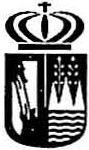 CIF: P-1502200-G IRúa Real,15 I 15350 Cedeira • A Coruña77Neste suposto, a efectividade da fiscalización favorable quedará condicionada á subsanación daqueles defectos con anterioridade á aprobación do expediente, debendo o órgano xestor remitir á Intervención a documentación xustificativa de emendarse os devanditos defectos.Cando o órgano a que afecte o reparo non  estea  de  acordo  con  este,  corresponderá ao Alcalde ou o Presidente da Fundación Gera rdo Villabrille, segundo corresponda, resolver a d iscrepancia, senda a súa resol ución executiva, non sendo esta  facullade delegable en ningún caso. Non obstante, corresponderá ao Pleno ou  o  Consello Rector da Fundación, respectivamente, sen posibilidade de delegación, a resolución das discrepancias  cando  os  reparos:Baséense en insuficiencia ou inadecuación de crédito.Refíranse a obrigas ou gastos a aprobación dos cales sexa da súa com petencia.A Intervención elevará informe ao Pleno ou o Consello Rector, segundo proceda, de todas as resolucións adoptadas polo Alcalde-Presidente da Corporación contrarias aos reparos efectuados, así como un resumo das pri ncipa is anomalías detectadas en materia de ingresos. Esta información deberá realizarse, como mínimo, unha vez ao ano, m edian te a súa inclu sión nun Anexo da Conta Xernl, ou, cando así estímeo discrecional mente o Interventor pola frecuencia ou importancia dos reparos interpostos, mediante a remisión do correspondente informe para a súa inclusión como un punto específico na Orde do Día do Pleno da Corporación .Artigo 53°. Omisión da In tervención .Nos supostos nos que, conforme ao establecido nas disposicións aplicabl es, a función interventora fóra preceptiva e omitísese, non se poderá recoñecer a obriga, nin tramitar o pagamento , nin intervir favorablemente estas actuacións ata que se emende a devandita omisión, a cal se materializará med iante informe da Intervención no que se porá de manifesto:As infraccións do ordenamento xuríd ico que se porían de manifesto de someter o expediente a fiscalización ou intervención previa no momento oportuno.As prestacións que se realizaran como consecuencia do devand ito acto.A procedencia da revisión dos actos ditados con infracción do ordenamento.A existencia de crédito axeitado e suficiente para facer fronte ás abrigas pendentes.Para a emisión do devand ito informe a Intervención , en uso das facultades que lle confire o artigo 222 do Texto Refu nd ido da Lei de Facendas Locais, poderá solicitar cantos an tecedentes considere necesarios e solicitar de quen corresponda os inform es técnicos e asesornmen tos que considere procedentes.Artigo  54°. Especialidades  na  práctica da Intervención.Concello de Cedeira	Tlfno: 981480 000- fax: 981 482 506 1 correo@cedeira.dicoruna.es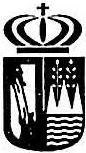 CIF: P-1502200-G I   Rúa Real,15 1  15350 Cedeira - A Coruña7 8A salvo da competencia da Intervención para a comprobación de cantos aspectos teñan relación cos actos do Concello que dean lugar ao recoñecemento de abrigas  ou gastos de contido económico, en todas as fases proced imentales do exped iente, en xeral a fiscalización dos expedientes analizará en primeiro lugar os seguintes aspectos:A existencia de créd ito presupostario e que o proposto é adecuado á natureza do gasto  ou  abriga  que se propoña contraer.Que as abrigas ou gastos se xeran  por  órgano   competente.A  ejecutividad  dos recursos  que financian  o gasto.De comprobarse algunha irregularidade en calquera dos extremos sinalados anteriormen te, a Intervención procederá á manifestación destes en nota de reparo, devolvéndose o exped iente na forma sinalándose nas presentes Bases de Execución, sen entrar en consideracións adicionais acerca do seu contido, salvo circunstancias excepcionais.Unha vez verificados os requisi tos  esencrn1s  anterior es,  procederase  á comprobación daqueles outros extremos adicionais que, atendendo á natureza dos distintos actos, documentos  ou expedientes, se especifican  no presente   artigo.Nos expedientes que versen en materia de gastos de persoal, comprobaranse os seguintes extremos adicionais:Contratación de persoal:Para  todo  tipo  de  contratos,  que  se_mcorpora  ao  exped iente   o   informe  acred itativo  dos seguintes aspectos:A adecuación do contrato que se formaliza  co  d isposto  na  normativa vixente.A determinación das retribucións totais, incluída a achega municipal á Seguridade  Social,  así  como  as  cantidades  que  puidesen   corresponder   porliquidación e liquidación do contrato.Que as retribucións que se sinalan no contrato se axustan ao Convenio Colectivo que resulte de aplicación.Que   foi	cumprido	o	requisi to	de   publicid ade	das	correspondentes convocatorias.Que o traballador a contratar coincide, se é o caso, co resultado do proceso selectivo ou da proposta do Tribunal selectivo.Ademais das anteriores circunstancia s, deberá acreditarse o seguinte:No caso de contratación de persoal fixo, que os postas a cubrir figuran detallados nas respectivas relacións ou catálogos de pastos de traballo e están vacantes.No suposto de contratación de persoal con cargo aos créditos de  investimentos,  ademais  da  existencia  do  informe  sobre  a  modalidad e    dew_c_o_n_ce_1_1o_d_e ce_d_e_ir_a 	 	r_1_rn_o:_9_B_1_4_Bo_o_o_o_- i_a_x:_9_s_1 _4B_2_5_0_6_l _co_r_re_o_c_e_d_e1_ra_.d_1c_o_ru_na_.esCIF:P-1502200-G I Rúa Real,15 l 15350Cedeira - A Coruña79contratación temporal u t ilizada e sobre  a  observancia,  nas  cláusul as  do contrato, dos requ isitos e formalidades esixidos  pola  lexislación  labora l , informe  relativo  á  posibi lidade de  u tilización desta  modalidad e   de execución   da  inversión.Cando o expediente se refira á contratación de persoal eventual (ou de confianza), que se incorpora ao expediente informe acreditativo de que este posto figu ra aprobado polo Pleno e está vacante, así como unha copia do acorde do Pleno que  fixou  as súas  retribucións.Nóminas  e  outros  docu mentos  en  materia  de  réx ime  retribu tivo  do  persoal: No caso de variacións substanciais na nómina  mensual  ordinaria  respecto  á do período anterior, ademais   de   verificar   que   se   acompaña   o   corresponden te parte   de variacións, comprobarase  que se acompañan  os seguintes   documentos:Al tasCopia do acordo de nomeamento ou do contrato de traba llo.Dilixencia da correspondente toma de posesión.Verificación  da alta na  Seguridade Social, cando  proceda.BaixasAcorde  ou  resolución da au toridade competente.Verificación  da baixa  no  réxime  da Seguridade SocialAsistencias a Órganos Colexiados: Certificación do Secretario sobre o número de asistencias a sesións.el) Asistencias a Tribunais: Acta correspondente sobre as asistencias e n úmero  de  sesións  realizadas  por  cada  membro , coa  especificación  da  súa   categoría.e) Axudas Médicas, de Estud ios e outras: Resol ución do órgano competente, tramitada conforme ao procedemento xeral de aprobación de gastos.f) Complemento de Produtividade: Resol ución do órgano competente, tram itad a conforme  ao procedemento  xeral  de  aprobación  de gastos.g) Gratificacións pola Prestación de Servizos Extraord inarios: Resolución do órgano competente, tramitada conforme ao procedemento xeral de aprobación de gastos.Nos expedien tes que versen de contra tación de calquera na tu reza, salvo os cualificados como contratos menores, comprobaranse os seguintes extremos adiciona is.Expediente inicial:Para  todo tipo de con tratacións:Que existe prego de cláusulas administrativas particulares e está informad o xurid icamente, en que, ademais, se recolla o procedem ento e órgano competente.Cando se propoña como forma de adxudicación o concurso, verificación de que  o  prego  de  cláusu las  administrat ivas  particulares  establece criteriosobxectivos para a adxud icación do contrato.w(lfffl _c_o_nc_e_1_1o_d_e_Ce_d_e_i_ra 	 r_1_fno_:_9_B  4B_o_o_oo_-_í_ax_:_98_1_4_8_2_5_06......I;...c_o_rr_eo_@_c_ed_e_ir_a._d_lco_r_u_na_.e_sCIF: P-1502200-G  I Rúa Real,15 1 15350 Cedeira - A Coruña80Cando se propoña como procedemento de adxud icación o negociado, que concorren as circunstancias previstas na Lei 30/2007, do 30 de outubro, de Contratos do Sector Público.No caso de tramitación anticipada do gasto, que o prego de condicións recolla a condición suspensiva da falta de autorización, e non se adxudique ata o levantamento da devandi ta condición, mediante a inclusión dun novo informe da Intervención .Cando as obras sexan financiadas ou cofinanciada por outras Entidades, que consta certificado do acordo ou resolución adoptado polo órgano  competente do ente ou entes cofinanciadores en que se comprometa a súa achega. Ademais, se son con cargo a exercicios futuros, este certificado deberá comprender a aprobación polo órgano competente do gasto  plurianual e a súa cualificación como gasto obrigatorio.No caso de contratos financiados total ou parcialmente con Empréstitos, que este atope debidamente formalizado, de acordo co artigo 44 das presentes Bases.Na adxudicación e formalización do contrato:En caso de non se adxud icar o contrato de acordo coa proposta da Mesa de Contratación , que existe decisión motivada do órgano de contratación. Cando o empresario proposto como adxud icatario non presentase na licitación a certificación de estar ao corrente das súas abrigas tributarias e coa Seguridade Social ou esta caducase, comprobar que as devand i tas abrigas se cumpren.No caso de Contratos de Obras, ademais das anteriores:Que existe proxecto debidamente aprobado, informado e supervisado, se procede.Que existe acta de reformulo previo e acta de dispoñibilidade dos terreas, asinada polo funcionario correspondente.No caso de obras financiadas total ou parcialmen te con Contribucións Especiais, que existe acordo de aprobación definitiva do expediente ele imposición, así como de ordenación concreta destas.No   caso   de   obras   financiadas   total   ou   parcialmente   con    Cotas   ele U rbanización, que existe aprobación  definitiva  do  proxecto  de reparcelación, se fose necesario, e no caso de que non o fose, que existe declaración expresa por parte  do Concello  da  innecesariedad  da reparcelación. Así mesmo, que estea aprobada a canta de  liquidación provisional  de cotas, con  identificación  completa  dos  partícipes.No caso de contratos de servizos:Informe detallado e razoado sobre a inexistencia de medios, emitido polo servizo interesado.«.il'J	 _c_on ce_11_o_d_e ce_d_e_ir_a	T-lf_no_:_9_B_1_4_Bo_o_o_o-_f_ax_:_9_B_1 _4B_2_5_0_6_l _co_r_e_o_c_e_d_e1_ra_.d_ic_o_ru_na_.e_sCIF:P-1502200-G I Rúa Real,15 1 15350Cedelra - A Coruña81Cando o contrato se refira aos supostos incluíclos dentro do rex1me ele contratación para actividades docentes,  comprobarase que existe  proposta de designación ou nomeamento, dirixida ao órgano competente.Proxectos Mod ificados e Obras Accesorias ou Complementarias:Que existe proxecto informado e supervisado, se procede, ou en caso  de  incidencias xurdidas na execución do contrato prod ucindo a imposibilidade de continuar a execución, que exista proposta técnica efectuada polo Director facultativo  da obra.Que existe informe dos servizos xuríd icos.Que existe acta de reformulo previo, asinada polo funcionario correspondente, cando proceda.No caso de que a obra accesoria ou compl ementaria supere o 20% do prezo do contrato no momen to da aprobación da devand ita obra accesoria ou complementaria ou, sen superalo, se adxudique a contratista diferen te da obra principal , o expediente deberá cumprir os requisitos previstos para a obra nova.Que se procedeu ao reax uste das garantías.Revisións de Prezos:Que exista informe do Director facultativo da obra, no seu caso, e a conformidade dos servizos correspond entes do órgano xestor.Que a revisión non estea expresament e excluída no Prego de Cláusulas Administrativa s particulares e que se cu mpren os requisitos esixidos na Lei de Contratos do Sector Público, é dicir, que executárase o contrato no 20 por 100  do seu importe e transcorrera un ano dende a súa adxud icación.Nos contratos patrimoniais fiscalizaranse os seguintes extremos adicionais:Adqu isición  de bens inmobles:Que existe informe  previo  pericia l dos servizos técnicos.Que existe Prego de Cláusulas Administrativas Particu lares ou qu e o mesmo non procede.exped iente o informe juríd ico sobre o expecliente.Adema is, no suposto de tratarse de bens de valor histórico-artístico, que existe informe do órgano autonómico  competente.Para efectuar os abonos ao vendedor, que previamente se eleve o acto a  escritura pública, salvo que no Prego de Cláusulas Ad ministrativ as Part iculares se estableza outra causa.Arrendamen to de bens inmobles:Que existe Prego de Cláusulas Administrat ivas  Particulares  ou  que  o  mesmo non procede.Que consta no expediente o informe ju ríd ico sobre o expediente.«.i.»lflrffl _c_o_n_ce_l_lo_d_e_c_ed_e_i_ra 	T_l_fno_:_9_B1  4B_o_o_o_o-_f_ax_:_9_B_l4_B_2_5_o6 1 c_o_rr_e_o@_c_ed_e_1_ra._d_1co_r_un_a_.e_sCIF: P-1502200-G I  Rúa Real,15 1  15350 Cedeira - A Coruña82Nos abonos ao arrendador, que non existe no expediente informe previo no que se acred ite que se prod uciran anomalías ou perturbacións que afectan á natureza do contrato, así como que o arrendador achega factura, cando así proceda.Adquisición de bens inmobles mediante permuta:Que existe informe dos servizos técnicos municipais sobre a valoración dos inmobles a permutar.expediente o informe jurídico sobre o expediente.No caso de abonos da diferenza da permuta, que previamente se eleve o acto a escritura pública, salvo que no acordo correspondente se estableza outra cousaCesión gratuíta de bens inmobles:Que exista informe xurídico relativo o cumprimento dos artigas 109.2 e 110 do Regulamento de Bens das Entidades Locais.A  acreditación  de  non  existir  débeda  pendente  de  liquidación  con  cargo aoPresuposto  m unicipal, conforme ao previsto no apartado d) dese mesmo  artigo110. Neste sentido, o informe referirase , exclusivamen te, ás posibles débedas pendentes que poida haber en relación co ben que se cede (hipoteca, crédito pendente de pagamento, etc.).O cumpri men to dos demáis requisi tos dos artigas 109 e 110 do RBEL.Nos Convenios de colaboración excluídos do ámbito de aplicación da Lei 30/2007, do 30 de outubro, de Contratos do Sector Público, comprobaranse os seguintes extremos adicionais:Que existe informe dos servizos xurídicos ou a Secretaría Xeral en relación coa posibilidade de utilización desta figura xurídica así como sobre o texto do Convenio.Se se establecen abrigas de pagamento , que no tex to do Convenio se recolle a forma, contía, prazo e orde en que deben facerse as mesmas.Que quedan expresamente determinadas as abrigas do Concello, e en caso de que impliquen subvencións, verificación dos requisitos establecidos para esta figura.Que no texto do Convenio non se establecen cláusulas ilegais ou de im posible cumprimento para o Concello, en relación, por exemplo, ao prazo de realización da actividade.Que consta certificado ou resolución adoptado  polo órgano  competente  da outra En tidade  en  que comprometa  de xeito firme a súa achega.Nos exped ientes sobre reclamacións de danos e prexuízos por responsabilidad e patrimonial,  comprobaranse  os seguintes  extremos  adicionais:Que exista informe do responsable do servizo cuxo funcionamento ocasionara a presunta lesión indemnizable.Que exista valoración económica do dano causado por técnico competente.Concello de Cedeira	Tlfno:  981 480 000- fax: 981 482 506  1  correo@cedel ra.dlcoruna.es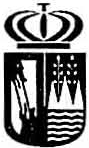 CIF: P-1502200-G IRúa Real,15 I 15350 Cedeira - A Coruña83Que exista informe xuríd ico, no que se debe  especificar,  ademais,  se  o devand ito dano está ou non asegurado.TITU LO VIOUTRAS  NORMAS  EN  MATERIA  PRESU POSTARIA  E DE XESTIÓNArtigo 55°. Alienación de Bens de Propiedade Municipal.l. A salvo da aprobación de normas legais ou regulamen tarias que establezan un procedemento diferente, a Alienación de Bens de Propiedade Municipal requi rirá a incoación dun exped iente administrativo que se axuste ás normas cont id as no presen te artigo.O expedien te será iniciado a través de proposta  da  Alcaldía.  En  caso  de que  o ben a allear forme parte do Patrimonio Público do Chan, a proposta deberá especificar  o destino dos recursos que pu idesen obterse pola alienación en aplicación do disposto na normativa  urbanística  vixente.Ao expedien te incorporaranse, polo menos, os seguintes informes ou documentos de carácter preceptivo:Dos Servizos municipais, en relación cos seguintes aspectos relativos ao expediente:Sobre a propiedade do ben e a súa depuración física e xuríd ica. Sobre a valoración  económica  do ben, median te  informe técnico.Ademais, se o ben a allear forma parte do Patrimonio Público do Chan , o informe deberá valorar especialmente o axuste á normativa urbanística do destino dos recursos a obter.Da Intervención , sobre fiscalización previa de actos con contido económ ico.O expediente para a selección do adxudicatario será instruído co cumprimento dos seguintes requisitos mínimos:Elaboración e aprobación dos Pregos de Cláusulas Administrativas Particulares que rexerán a alienación do ben.Apertura de prazo para a presentación de ofertas, mediante  publicación  de anuncio no Boletín Oficial da Provincia, nos diarios de maior difusión  da  Provincia  ou  no Perfil  de  Contratante, segundo correspond a.Constitución dunha Mesa de Contratación para a valoración das  ofertas recibidas e proposta de adxud icación.A proposta da Mesa de Contratación, xunto co expedien te completo instruído, remitirase para  a tramitación da resolución polo órgano competente, que poderá   consistir(ti	Jl'1fl _c_o_nc_e_ll_o_d_e_Ce_d_e_i_ra 	T_l_fno_:_9_81   4B_o_o_o_o-_t_ax_:_9B   l 4_8_2_5_D6 1 c_o_rr_eo_@_c_ed_e_1_ra._d_1co_r_un_a_.e_sCIF: P-1502200-G  I Rúa Real,15 1 15350 Cedeira - A Coruña84na alienación ou non do ben, atendendo aos intereses mumc1pais, determinándose expresamente,  en caso posi tivo, polo  menos  os seguintes datos:Identificación  do adxudicatario.Obrigatoriedade do adxud icatario de acreditar, con carácter previo, atapar o corrente no cumprimento das súas obrigas tribu tarias co Estado, Comunidade Autónoma e con esta Corporación, así como de Seguridade Social, ao efecto da cal se lle concederá un prazo máximo de 15 días hábiles dende a notificación da adxudicación da alienación.Prezo total  de adxud icación.Prazo en que debe formalizarse o abono do prezo e consecu encias do incumprimento do devandito prazo.Unha vez cumpridos todos os trámites relativos  ao  perfeccionamento da  alienación (elevación a Escritura Pública e inscrición  no  Rexistro  da  Propiedade),  procederase á correspondente anotación no  Inventario  de  Bens  e  Dereitos  da  Corporación mu nicipal.Artigo 56º.  Información ao servizo da Política Presupostaria e Financeira.l. En execución do disposto no artigo 207 do Texto Refundido da Lei Reguladora das Facendas Locais, como mínimo, nos dez días seguintes á finalización do pri meiro semestre do ano natural , a Intervención emitirá informe sobre a execución presupostaria do devandito período e as súas incidencias, así como dos movementos da Tesou raría, e en que se poña de manifesto as normas, criterios, previsións e cantos outros aspectos resulte conveniente en relación co resto do exercicio, dándose conta deste ao Pleno da Corporación, por condu to da Presidencia.2. Non obstan te, a Intervención poderá elevar informe ao Alcalde,  á  Xunta  de  Goberno Local ou ao propio Pleno  da  Corporación,  distinto  do  regulado  no  número anterior, cando da evolución da execución do presu posto, tanto no que se  retire  a  un  ou varios créditos específicos ou á súa totalidade, derívese a necesid ade de adoptar medidas dalgunha  orde para  garantir  o cumprimento  da normativa vixente.Artigo 57°.  Información a subministrar os membros da Corporación.l. De conformidade co disposto no artigo 77 da Lei 7/1985, do  2  de  abril, reguladora das Bases de Réxime Local, en relación cos artigos 14 e seguintes do R.O.F., todos os membros da Corporación teñen dereito a obter cantos antecedentes, datos ou información de carácter presupostario obre en poder dos servizos económicos e resulten precisos para o desenvolvemento das súas funcións.A petición de acceso ás informacións efectuarase por escrito e a mesma se entenderá concedida por silencio administrativo en caso de que non se dite resolución ou acordo denegatorio moti vada no termo de cinco días, a contar dende a data de solicitude.Concello de Cedeira	Tlfno:981 480 000- fax: 981 482 506 1 correo@cedeira.dlcoruna.es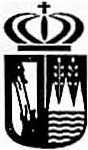 CIF: P-1502200-G IRúa Real,15 I 15350 Cedelra - A Coruña85Non obstante o indicado no nú mero anterior, facilitarase a  información solicitada sen a necesidade da presentación de escrito ou a acreditación de que o membro  da  Corporación  está  autorizado,  nos seguintes casos:Cando se trate do acceso dos membros da Corporación que ostenten delegacións ou responsabilidade s de xestión, á información propia destas.Cando se trate do acceso de calquera membro da Corporación á información e documentación en materia presupostaria correspondente aos asuntos que haxan de ser tratados polos órganos colexiados de que formen parte, así como ás resolucións ou acordos adoptados por calquera órgano municipal.Cando se trate do acceso dos membros da Corporación á información ou documen tación de carácter presu postario que sexa de libre acceso para os cidadáns.A consulta e exame dos libros de contabilidade e documen tación presupostaria en xeral rexerase polas segu intes normas:A consulta de libros orixinais de contabilidad e só poderá realizarse, salvo resolución motivada nou tro sentido, no arquivo xeral ou na Intervención do Concello, segundo o Jugar nos  que estean  custod iados, e en  horario de oficina. A mesma restrición existirá para o exame e consulta  de  calquern  outro expediente orixinal.En ningún caso os expedientes, libros ou documentación poderá saír da Casa Consistorial ou das correspondentes dependencias e oficinas.O  exame  dos  exped ientes  sometidos  a  sesión  poderá   facerse  uni camente  no l ugar en  que se atopen  de  manifesto a partir  da convocatoria.Nos supostos de entrega, med iante resol ución motivada, da documentación orixinal para o seu exame no despacho ou salas reservadas aos membros da Corporación , e aos efectos do oportuno control administrat ivo, o i nteresado deberá asinar un xustificante de recepción e terá a obriga de devolver  o  expediente ou documentación nun termo m,íximo de 48 horas, salvo resol ución motivada  en contrario.DISPOSICIÓN  FINALA partir da aprobación do Presuposto Xeral no que se inclú en as presentes Bases, quedará sen efecto calquera outro acordo  da  Corporación  ou  resol ución  dos seu s órganos de Goberno, relativo á xestión do Presuposto, que se opoña ou estea en desacordo co seu contido.Concello de Cedeira	Tlfno:981480 000· fax: 981482 506 1 correo@cedelra.dicoruna.es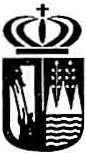 CIF: P-1502200-G I  Rúa Real,15 1  15350 Cedeira • A Coruña8 6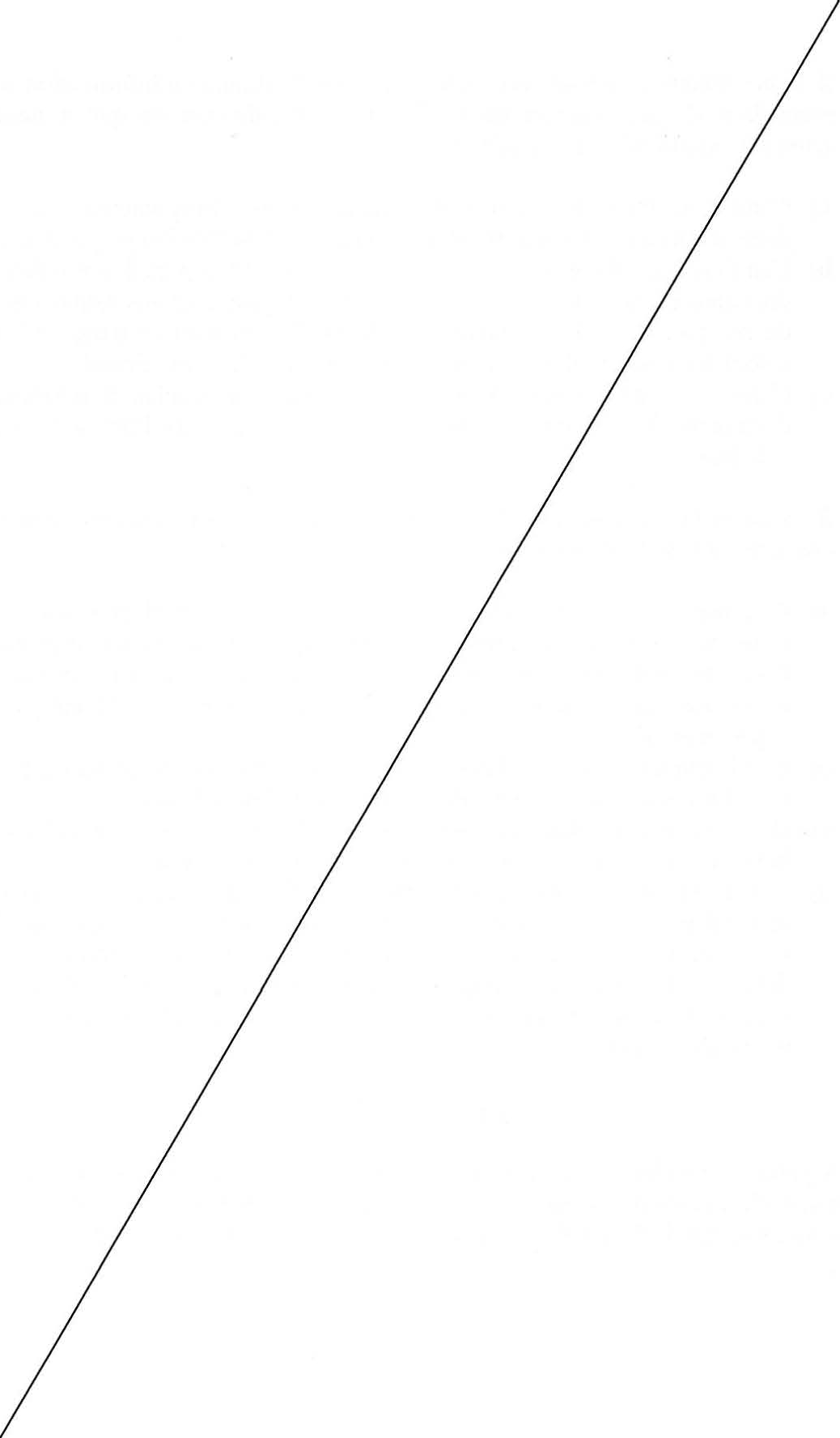 Concello de CedeiraEJERCICIO ECONOMICO DE	2015RESUMENFecha Obtención	22/12/2014(ANTEPROYECTO)	ESTADO DE GASTOS(ANTEPROYECTO)RESUMENESTADO DE INGRESOSConcello de CedeiraPRESUPUESTO DE INGRESOS COMPARATIVO POR  CAPÍTULOSFecha Obtención	22/12/20 14	15:02:07Concello de Cedeira	Fecha Obtención    221121201414:59:22(ANTEPROYECTO)Pág.PRESUPUESTO DE INGRESOS Por Económica	PRESUPUESTO DE INGRESOS 2015Concello de Cedeira(ANTEPROYECTO)Fecha Obtención    22/1212014Pág.14:59:222PRESUPUESTO  DE INGRESOS  Por Económica	PRESUPUESTO DE INGRESOS 2015Concello de Cedeira	Fecha Obtención	19/12/2014	13:13:19PRESUPUESTO DE GASTOS COMPARATIVO POR CAPÍTULOSConcello de Cedeira	Fecha Obtención	19/12/2014Pág.14:13:081PRESUPUESTO DE GASTOS Por Económica	(ANTEPROYECTO)	PRESUPUESTO DE GASTOS	2015Concello de Cedeira	Fecha Obtención	19/12/2014	14:13:08Pág.	2PRESUPUESTO DE GASTOS Por Económica	(ANTEPROYECTO)	PRESUPUESTO DE GASTOS	2015Concello de Cedeira	Fecha Obtención	1911212014Pág.14:13:083PRESUPUESTO DE GASTOS Por Económica	(ANTEPROY ECTO)	PRESUPUESTO DE GASTOS	2015•Concello de Cedeira	Fecha Obtención	19/12/2014	14:13:08Pág.	5PRESUPUESTO DE GASTOS Por Económica	(ANTEPROYECTO)	PRESUPUESTO DE GASTOS	2015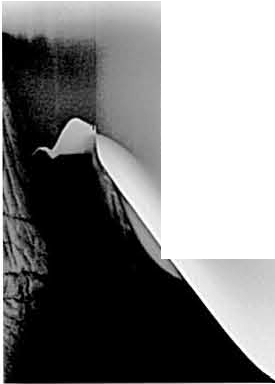 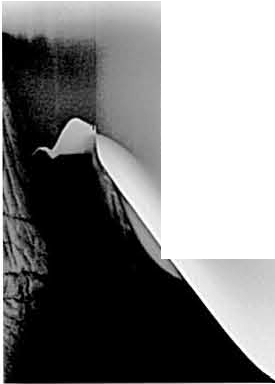 Orgánica   Programa  Económica    Descripción	Créditos Iniciales920	12101931	12101ADMINISTRACIÓN GENERAL .Complemento  específicoAdministración  general Complemento específico.	40.000,00POLÍTICA ECONÓMICA Y  FISCAL.Complemento específicoPolítica econom.y fiscal  Complemento específico.	55.000,00Complemento  especifico	Total Económica 12101	168.000,003232	13000	Gastos Funcionamento Ed. Preescolar e Infantil (Colegio) Retribuciones básicasEnseñanza infantil y primaria Retribuciones básicas.	22.500,003321	13000341	13000BIBLIOTECAS  PÚBLICASRetribuciones  básicasBibliotecas Retribuciones básicas	33.000,00PROMOCIÓN Y FOMENTO  DEL DEPORTE.Retribuciones básicasPromoción y fomento depor  Retribuciones básicas.	25.500,00432	13000	INFORMACIÓN Y PROMOCIÓN TURÍSTICA. Retribuciones básicasOrdenac y  promoc. turisti Retribuciones básicas.	26.000,00450	13000	ADMINISTRACIÓN GENERAL  DE INFRAESTRUCTURAS.Retribuciones básicasAdmon Geral lnfraestruras  Retribuciones básicas.	87.000,00Retribuciones  básicas	Total Económica 13000	194.000,00<31	13100ASISTENCIA SOCIA L PRIMARIALaboral temporal.Asistencia social primaria.Laboral temporal.	413.000,00Concello de Cedeira	Fecha ObtenciónPRESUPUESTO DE GASTOS Por Económica	(ANTEPROYECTO)Orgánica  Programa Económica  Descripción341	13100450	13100920	13100PROMOCIÓN Y  FOMENTO DEL DEPORTE.Laboral temporal.Promoción y fomento del deporte  Laboral temporal.ADMINISTRACIÓN GENERAL DE INFRAESTRUCTURAS.Laboral temporal.Admon Geral Infraestructura Laboral temporal.	53.000,00ADMINISTRACIÓN GENERAL .Laboral temporal.132	14300Administración general	Laboral temporal.Laboral temporal.	Total Económica 13100SEGURIDAD Y ORDEN PÚBLICO.Otro personal.121.000,00623.500,00231	14300241	14300341	14300Seguridad y orden público Otro personal.	6.000,00ASISTENCIA SOCIAL PRIMARIAOtro personal.Asistencia social primaria. Otro personal.	32.000,00FOMENTO DEL EMPLEO.Otro personal.Fomento del empleo	Otro personal.	47.000,00PROMOCIÓN Y FOMENTO DEL DEPORTE.Otro personal.Promoción y fomento depor Otro personal.Otro personal.	Total Económica 1430029.000,00114.000 ,00132	15000SEGURIDAD Y ORDEN PÚBLICO.Productividad.Seguridad y orden público Productividad.	1.000,00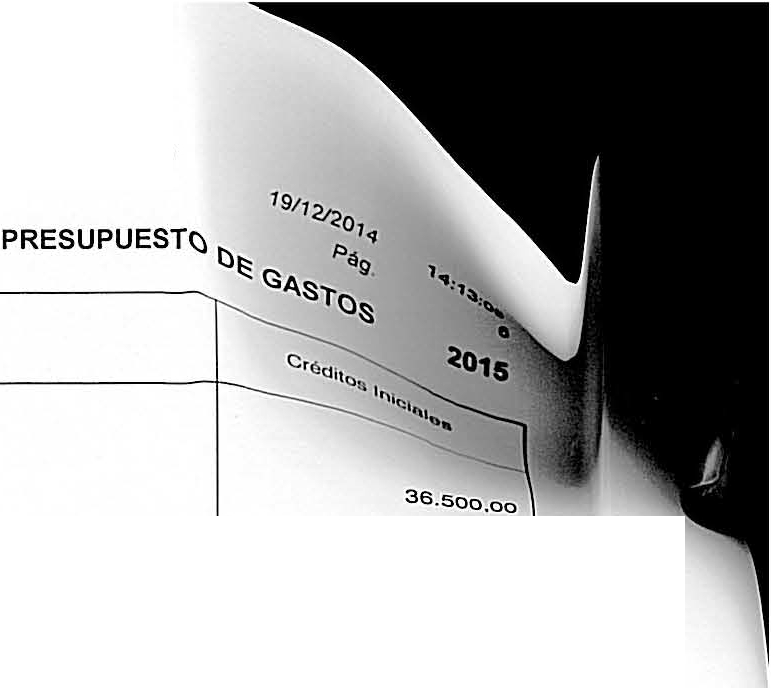 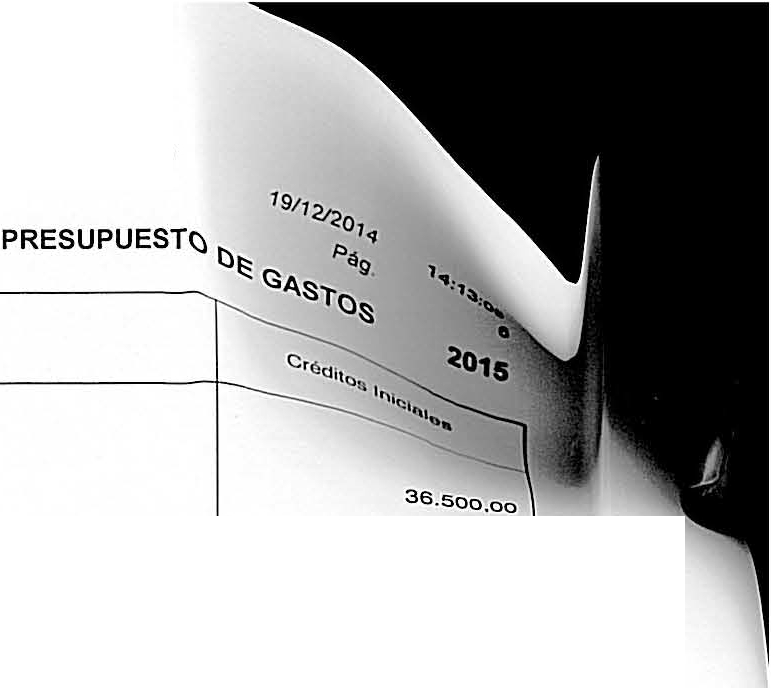 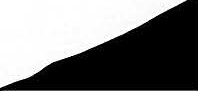 Concello de Cedeira	Fecha Obtención	19/12/2014Pág.14:13:087PRESUPUESTO DE GASTOS Por Económica	(ANTEPROYECTO)	PRESUPUESTO DE GASTOS	2015Concello de Cedeira	Fecha Obtención	19/1212014Pág.14:13:088PRESUPUESTO DE GASTOS Por Económica	(ANTEPROYECTO)	PRESUPUESTO DE GASTOS	2015Concello de Cedeira	Fecha Obtención	19/ 12/2014Pág.14: 13:089PRESUPUESTO DE GASTOS Por Económica	(ANTEPROYECTO)	PRESUPUESTO DE GASTOS	2015Concello de Cedeira	Fecha Obtención	19/12/2014	14:13:08Pág.	10PRESUPUESTO DE GASTOS Por Económica	(ANTEPROYECTO)	PRESUPUESTO DE GASTOS	2015Concello de Cedeira	Fecha Obtención	1911212014	14:13:08Pág.	11PRESUPUESTO  DE GASTOS Por Económica	(ANTEPROYECTO)	PRESUPUESTO DE GASTOS	2015Concello de Cedeira	Fecha Obtención	19/12/2014Pág.14: 13:0812PRESUPUESTO DE GASTOS Por Económica	(ANTEPROYECTO)	PRESUPUESTO DE GASTOS	2015Concello de Cedeira	Fecha Obtención	19/1212014Pág.14:13:0813PRESUPUESTO DE GASTOS Por Económica	(ANTEPROYECTO )	PRESUPUESTO DE GASTOS	2015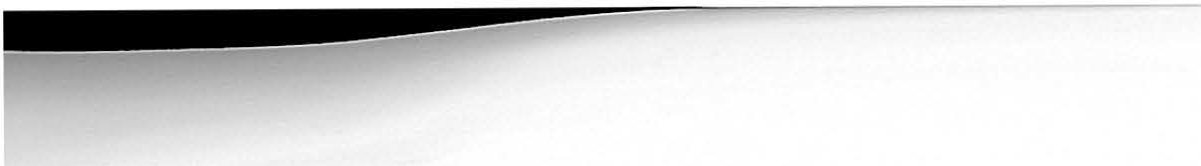 Concello de Cedeira	Fecha Obtención	19/12/ 2014	14:13:08Pág.	14PRESUPUESTO DE GASTOS Por Económica	(ANTEPROYECTO )	PRESUPUESTO DE GASTOS	2015Concello de Cedeira	Fecha Obtención	19/12/20 14Pág.14:13:0815PRESUPUESTO DE GASTOS Por Económica	(ANTEPROYECTO)	PRESUPUESTO DE GASTOS	2015Fecha Obtención	19/12/2014	14:13:08Pág.	161::conómíca(ANTEPROYECTO)	PRESUPUESTO DE GASTOS2015.=,or	--	-,-	--,Créditos InicialesDesc::r¡ pcióf1. amento Ed. preescolar (Guardería) Gastos f i.J r,c1on carburantesCon,b ustible Combustibles y carburante Ed.  preesC01ar,N y FOMENTO DEL DEPORTE.PROMOc10	carburantesCornb ustib1es y  ento depor Combustibles y carburante2.000,0014.000,00Pron,	ció1'1 Y fom0CIÓN GENERAL DE INFRAESTRUCTURAS.ADrv11 NlsíF!A y carburantesCornbustib1es  lnfraestrcturas Combustibles y carburantes I deAdtnon   Grª	carburantes·i:::,l eS YCornbustlTotal Económica 2210317.000,0038.250,00SEGURIDADy ORDEN PÚBLICO.Vestuario	orden público Vestuario. Seguridad Y3.000,00JARDINES.PARaueS y	.Vestuario  Jard·nes vestuario650,00Parques yASISTENCIASOCIAL PRIMARIAVestuario	. 1 primaria. Vestuario .Asistencia socia'vºME.¡NTO DEL EMPL-EO.:.  rJo"	c:t 0I	V	t	.2.700,00• -...en,pleo	es uano."\1.000,00r	1é>N  GENERAL  DE INFRAESTRUCTU RAS.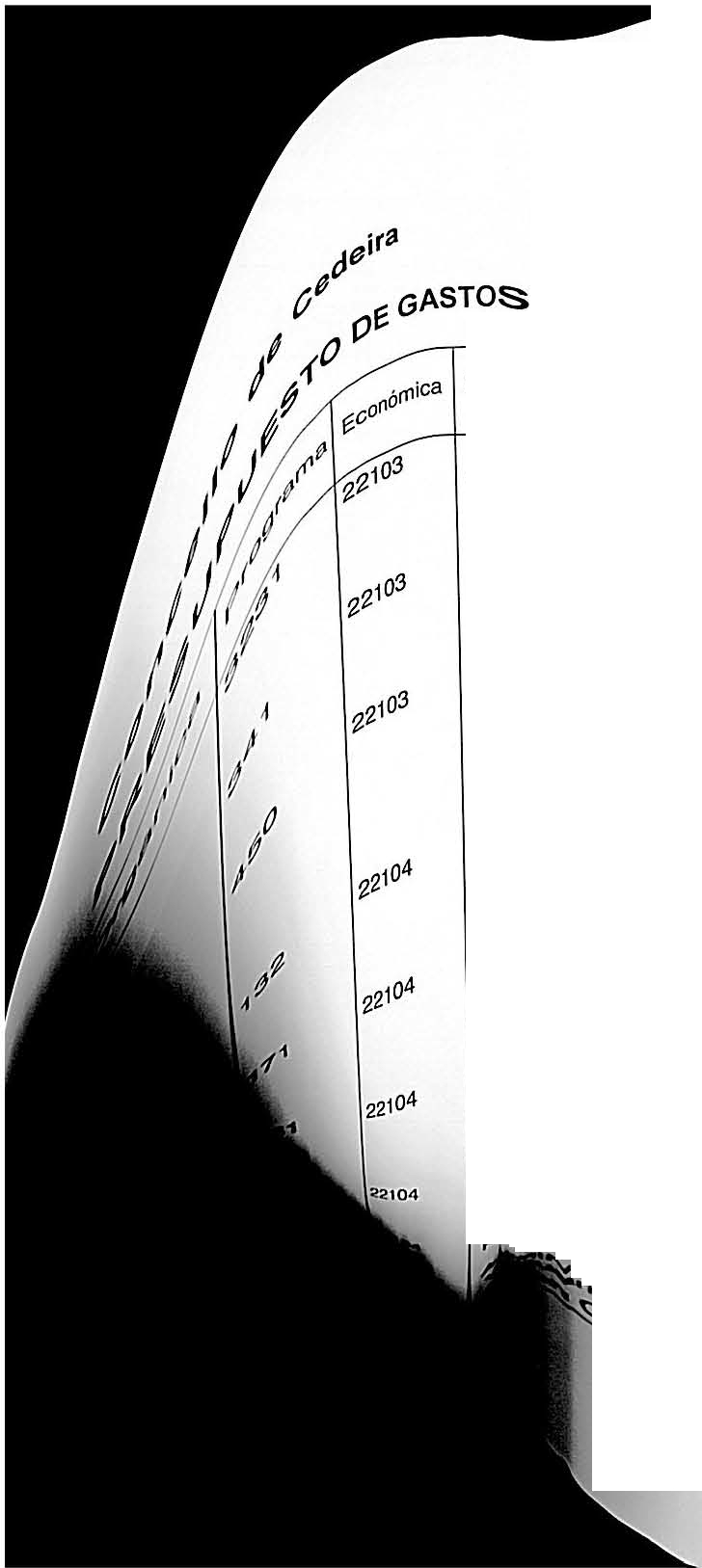 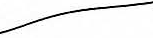 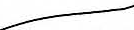 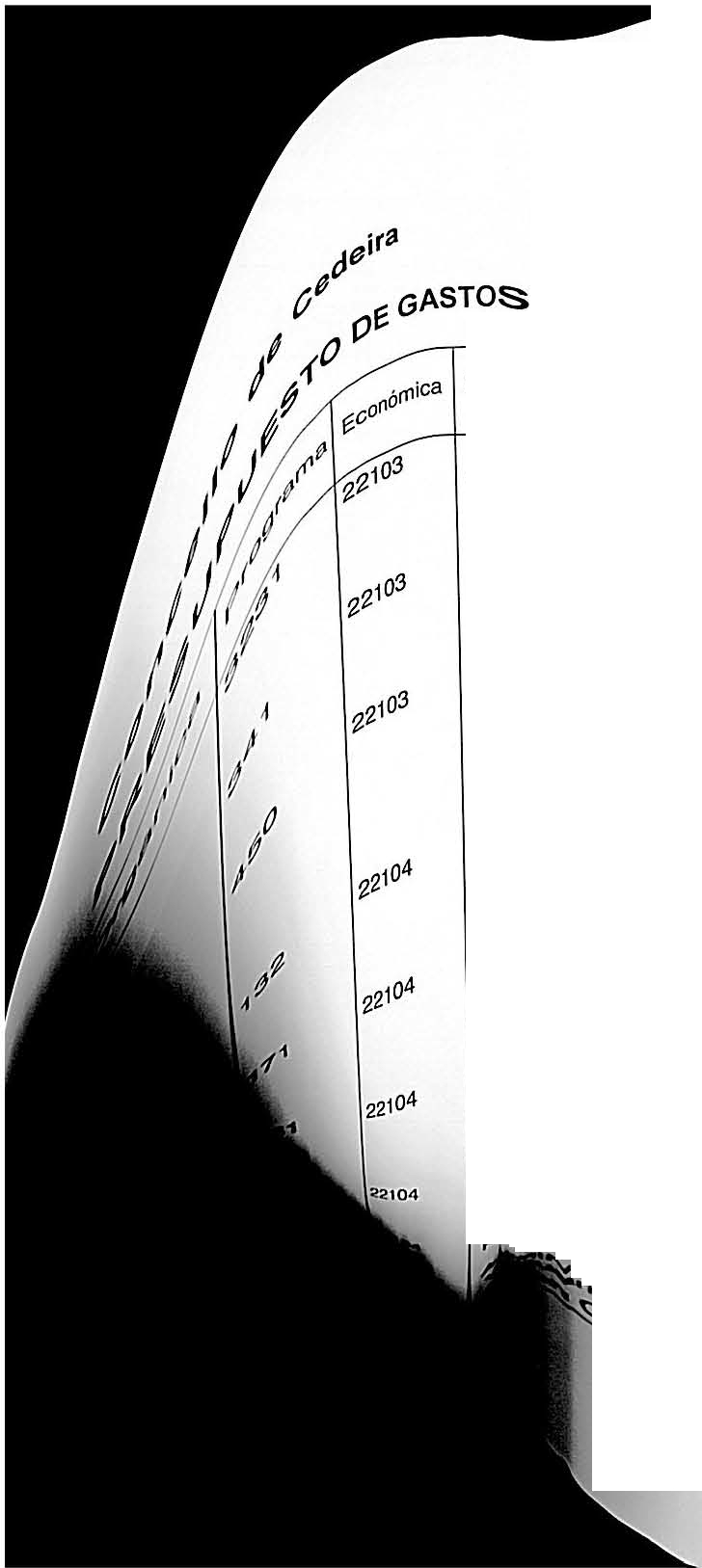 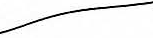 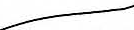 1'"''t¡¡¡_estructura	Vestuario.1.500,00Concello de Cedeira	Fecha Obtención	19112/2014	14:13:08Pág.	17PRESUPUESTO DE GASTOS Por Económica	(ANTEPROYECTO)	PRESUPUESTO DE GASTOS	2015Concello de Cedeira	Fecha Obtención	19/1212014	14:13:08Pág.	18PRESUPUESTO DE GASTOS Por Económica	(ANTEPROYECTO)	PRESUPUESTO DE GASTOS	2015Concello de Cedeira	Fecha Obtención	19/1212 014	14:13:08Pág.	19PRESUPUESTO  DE GASTOS Por Económica	(ANTEPROYECTO)	PRESUPUESTO DE GASTOS	2015Concello de Cedeira	Fecha Obtención	19/12/2014Pág.14: 13:0820PRESUPUESTO DE GASTOS Por Económica	(ANTEPROYECTO)	PRESUPUESTO DE GASTOS	2015Concello de Cedeira	Fecha Obtención	19/1212014	14:13:08Pág.	21PRESUPUESTO DE GASTOS Por Económica	(ANTEPROYECTO)	PRESUPUESTO DE GASTOS	2015Concello de Cedeira	Fecha Obtención	19/12/2014	14:13:08Pág.	22PRESUPUESTO DE GASTOS Por Económica	(ANTEPROYECTO)	PRESUPUESTO DE GASTOS	2015Concello de Cedeira	Fecha Obtención	19112/2014Pág.14:13:0823PRESUPUESTO DE GASTOS Por Económica	(ANTEPROYECTO )	PRESUPUESTO DE GASTOS	2015Concello de Cedeira	Fecha Obtención	19/ 1212014	14:13:08Pág.	24PRESUPUESTO DE GASTOS Por Económica	(ANTEPROYECTO)	PRESUPUESTO DE GASTOS	2015Concello de Cedeira	Fecha Obtención	19/ 12/2014Pág.14: 13:0825PRESUPUESTO DE GASTOS Por Económica	{ANTEPROYECTO)	PRESUPUESTO DE GASTOS	2015Concello de Cedeira	Fecha Obtención	19/ 1212014Pág.14:13:0826PRESUPUESTO DE GASTOS Por Económica	(ANTEPROYECTO)	PRESUPUESTO DE GASTOS	2015Concello de Cedeira	Fecha Obtención	19/12/2 014	14:13:08Pág.	27PRESUPUESTO DE GASTOS Por Económica	(ANTEPROYECTO)	PRESUPUESTO DE GASTOS	2015Concello de Cedeira	Fecha Obtención	19/1212014Pág.14:13:0828PRESUPUESTO DE GASTOS Por Económica	(ANTEPROYECTO)	PRESUPUESTO DE GASTOS	2015Concello de Cedeira	Fecha Obtención	19/ 12/2014Pág.14: 13:0829PRESUPUESTO DE GASTOS Por Económica	(ANTEPROYECTO)	PRESUPUESTO DE GASTOS	2015Concello de Cedeira	Fecha Obtención	19/ 12/2014	14:13:08Pág.	30PRESUPUESTO DE GASTOS Por Económica	(ANTEPROYECTO)	PRESUPUESTO DE GASTOS	2015Concello de Cedeira	Fecha Obtención	19/12/2014Pág.14:13:0831PRESUPUESTO DE GASTOS Por Económica	(ANTEPROYECTO)	PRESUPUESTO DE GASTOS	2015Concello de Cedeira	Fecha Obtención	19/1212014Pág.14:13:0832PRESUPUESTO DE GASTOS Por Económica	(ANTEPROYECTO)	PRESUPUESTO DE GASTOS	2015Concello de Cedeira	Fecha Obtención	19/12/2014Pág.14:13:0833PRESUPUESTO DE GASTOS Por Económica	(ANTEPROYECTO)	PRESUPUESTO DE GASTOS	2015Concello de Cedeira	Fecha Obtención	19/12/20 14Pág.14:13:0834PRESUPUESTO DE GASTOS Por Económica	(ANTEPROYECTO)	PRESUPUESTO DE GASTOS	2015Concello de Cedeira	Fecha Obtención	19/12/2014Pág.14:13:0835PRESUPUESTO  DE GASTOS Por Económica	(ANTEPROYECTO)	PRESUPUESTO DE GASTOS	2015Concello de CedeiraPRESUPUESTO DE GASTOS COMPARATIVO POR ÁREAS DE GASTOFecha Obtención	19/12/2014	13:14:16Concello de Cedeira(ANTEPROYECTO)Fecha Obtención	2211212014	9:34:16Pág.PRESUPUESTO  DE GASTOS  Resumen por Programa	PUESTO DE GASTOS	2015Concello de Cedeira	Fecha Obtención   22112/2014	14:57:41Pág.PRESUPUESTO DE GASTOS por Programa Desglosado	(ANTEPROYECTO)	PRESUPUESTO DE GASTOS	2015Concello de CedeiraFecha Obtención  2211212014	14:57:41Pág.	2PRESUPUESTO DE GASTOS por Programa Desglosado	(ANTEPROYECTO)	PRESUPUESTO DE GASTOS	2015Concello de Cedeira	Fecha Obtención   22/1212014	14:57:41Pág.	3PRESUPUESTO DE GASTOS por Programa Desglosado	(ANTEPROYECTO)	PRESUPUESTO DE GASTOS	201 5Concello de Cedeira	Fecha Obtención  22/1212014	14:57:41Pág.	4PRESUPUESTO DE GASTOS por Programa Desglosado	(ANTEPROYECTO )	PRESUPUESTO DE GASTOS	2015Concello de Cedeira	Fecha Obtención   2211212014	14:57:41Pág.	5PRESUPUESTO DE GASTOS por Programa Desglosado	(ANTEP ROYECTO)	PRESUPUESTO DE GASTOS	2015Concello  de Cedeira	Fecha Obtención  22112/2014	14:57:41Pág.	6PRESUPUESTO DE GASTOS por Programa Desglosado	(ANTEPROYECTO)	PRESUPUESTO DE GASTOS	2015Concello de Cedeira	Fecha Obtención  2211212014	14:57:41Pág.	7PRESUPUESTO DE GASTOS por Programa Desglosado	(ANTEPROYECTO)	PRESUPUESTO DE GASTOS	2015Concello  de Cedeira	Fecha Obtención  2211212014	14:57:41Pág.	8PRESUPUESTO DE GASTOS por Programa Desglosado	(ANTEPROYECTO)	PRESUPUESTO DE GASTOS	2015Concello de Cedeira	Fecha Obtención  2211212014	14:57:41Pág.	9PRESUPUESTO DE GASTOS por Programa Desglosado	(ANTEPROYECTO)	PRESUPUESTO DE GASTOS	2015Concello de Cedeira	Fecha Obtención  2211212014	14:57:41Pág.	10PRESUPUESTO DE GASTOS por Programa Desglosado	(ANTEPROYECTO )	PRESUPUESTO DE GASTOS	2015Concello de Cedeira	Fecha Obtención  2211212014	14:57:41Pág.	11PRESUPUESTO DE GASTOS por Programa Desglosado	(ANTEPROYECTO)	PRESUPUESTO DE GASTOS	2015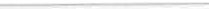 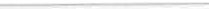 Concello de Cedeira	Fecha Obtención  22/1212014	14:57:41Pág.	12PRESUPUESTO DE GASTOS por Programa Desglosado	(ANTEPROYECTO)	PRESUPUESTO DE GASTOS	2015Concello de Cedeira	Fecha Obtención   2211212014	14:57:41Pág.	13PRESUPUESTO DE GASTOS por Programa Desglosado	(ANTEPROYECTO)	PRESUPUESTO DE GASTOS	2015Concello de Cedeira	Fecha Obtención   22/12/2014	14:57:41Pág.	14PRESUPUESTO DE GASTOS por Programa Desglosado	(ANTEPROYECTO)	PRESUPUESTO DE GASTOS	2015Concello de Cedeira	Fecha Obtención  2211212014	14:57:41Pág.	15PRESUPUESTO DE GASTOS por Programa Desglosado	(ANTEPROYECTO)	PRESUPUESTO DE GASTOS	2015Concello de CedeiraFecha Obtención   2211212014	14:57:41Pág.	16PRESUPUESTO DE GASTOS por Programa Desglosado	(ANTEPROYECTO )	PRESUPUESTO DE GASTOS	2015Concello de Cedeira	Fecha Obtención   2211212014	14:57:41Pág.	17PRESUPUESTO DE GASTOS por Programa Desglosado	(ANTEPROYECTO)	PRESUPUESTO DE GASTOS	2015Concello de Cedeira	Fecha Obtención   2211212014	14:57:41Pág.	18PRESUPUESTO DE GASTOS por Programa Desglosado	(ANTEPROYECTO)	PRESUPUESTO DE GASTOS	2015Concello  de Cedeira	Fecha Obtención  2211212014	14:57:41Pág.	19PRESUPUESTO DE GASTOS por Programa Desglosado	(ANTEPROYECTO)	PRESUPUESTO DE GASTOS	2015Concello de Cedeira	Fecha Obtención  22/12/2014	14:57:41Pág.	20PRESUPUESTO DE GASTOS por Programa Desglosado	(ANTEPROYECTO)	PRESUPUESTO DE GASTOS	2015Concello de Cedeira	Fecha Obtención 22/ 1212014	14:57:41Pág.	21PRESUPUESTO DE GASTOS por Programa Desglosado	(ANTEPROY ECTO)	PRESUPUESTO DE GASTOS	2015Concello de Cedeira	Fecha Obtención   2211212014	14:57:41Pág.	22PRESUPUESTO DE GASTOS por Programa Desglosado	(ANTEPROYECTO)	PRESUPUESTO DE GASTOS	2015Concello de Cedeira	Fecha Obtención   22/12/2014	14:57:41Pág.	23PRESUPUESTO DE GASTOS por Programa Desglosado	(ANTEPROYECTO)	PRESUPUESTO DE GASTOS	2015Concello de CedeiraPRESUPUESTO DE GASTOS por Programa DesglosadoFecha Obtención  2211212014	14:57:41Pág.	24(ANTEPROYECTO)	PRESUPUESTO DE GASTOS	2015Concello  de Cedeira	Fecha Obtención  2211212014	14:57:41Pág.	25PRESUPUESTO DE GASTOS por Programa Desglosado	(ANTEPROYECTO)	PRESUPUESTO DE GASTOS	2015Concello de CedeiraFecha Obtención  22/1212014	14:57:41Pág.	26PRESUPUESTO DE GASTOS por Programa Desglosado	(ANTEPROYECTO)	PRESUPUESTO DE GASTOS	2015Concello de Cedeira	Fecha Obtención   2211212014	14:57:41Pág.	27PRESUPUESTO DE GASTOS por Programa Desglosado	(ANTEPROYECTO)	PRESUPUESTO DE GASTOS	2015Concello de Cedeira	Fecha Obtención    22/12/2014Pág.14:57:4128PRESUPUESTO DE GASTOS por Programa Desglosado	(ANTEPROYECTO)	PRESUPUESTO DE GASTOS	2015Concello de Cedeira	Fecha Obtención 22/12/2014	14:57:4 1Pág.	29PRESUPUESTO DE GASTOS por Programa Desglosado	(ANTEPROYECTO)	PRESUPUESTO DE GASTOS	2015Concello de Cedeira	Fecha Obtención  2211212014	14:57:41Pág.	30PRESUPUESTO DE GASTOS por Programa Desglosado	(ANTEPROYECTO)	PRESUPUESTO DE GASTOS	2015Concello de Cedeira	Fecha Obtención  2211212014	14:57:41Pág.	31PRESUPUESTO DE GASTOS por Programa Desglosado	(ANTEPROYECTO )	PRESUPUESTO DE GASTOS	2015Concello  de Cedeira	Fecha Obtención  2211212014	14:57:41Pág.	32PRESUPUESTO  DE GASTOS  por Programa Desglosado	(ANTEPROYECTO )	PRESUPUESTO DE GASTOS	2015Concello  de Cedeira	Tlfno: 981 480 000- fax: 981 482 506 1 correo@cedeira.es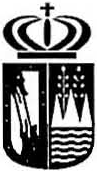 Rúa Real,15 1  15350 Cedeira - A CoruñaPLANTILLA-CADRO  DE PERSOAL DO CONCELLO DE CEDEIRA 2015DenominaciónPostos de Traballo reservados a funcionarios de carreiraPrazas	Vacantes	Xornada		/\pare llador (a ext i ngu ir) Oficial Iª Xard ineiro/a Oficial Iªl'eon 1Jiblio1ecario/aMon itor coord inador Polideport i vo Operario ServiciosEncargado/a Oí.Turismo112....lo	100 %o	100 %o	100 %3	100 %o	100 %o	100 %o	100 %o	100 %DiplomaturaE.X .13..grad uado escolar, FP Iou equiv.E.X.13.. grad uado escolar. FI' 1 ou eq u iv. Sin l it u lación específicaLicenciaturaSin t i t u lación específicaE.X.13.,graduado escolar. FI' 1 ou equiv. Diplomatura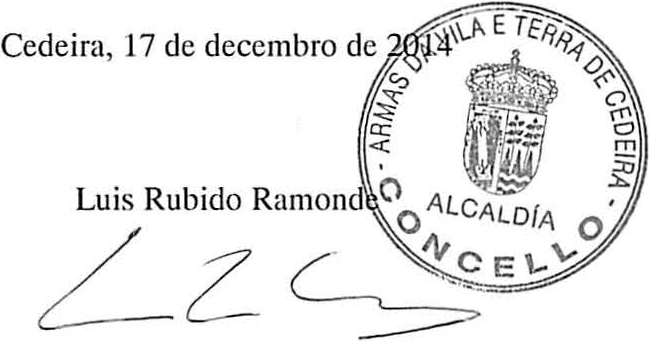 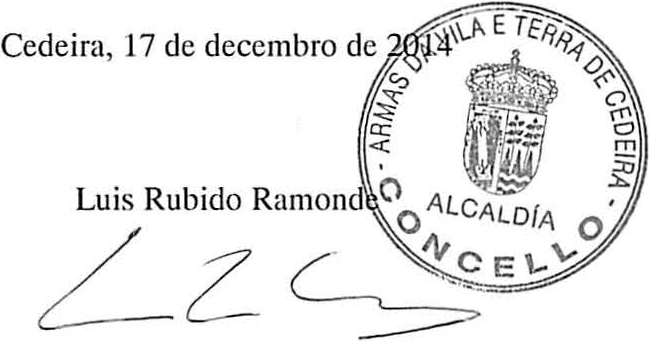 Concello de Cedeira	Tlfno: 981 480 000-  fax: 981 482  506  1 correo@cedeira.es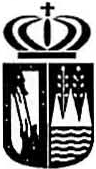 Rúa  Real,15  1   15350  Cedeira - A Coruña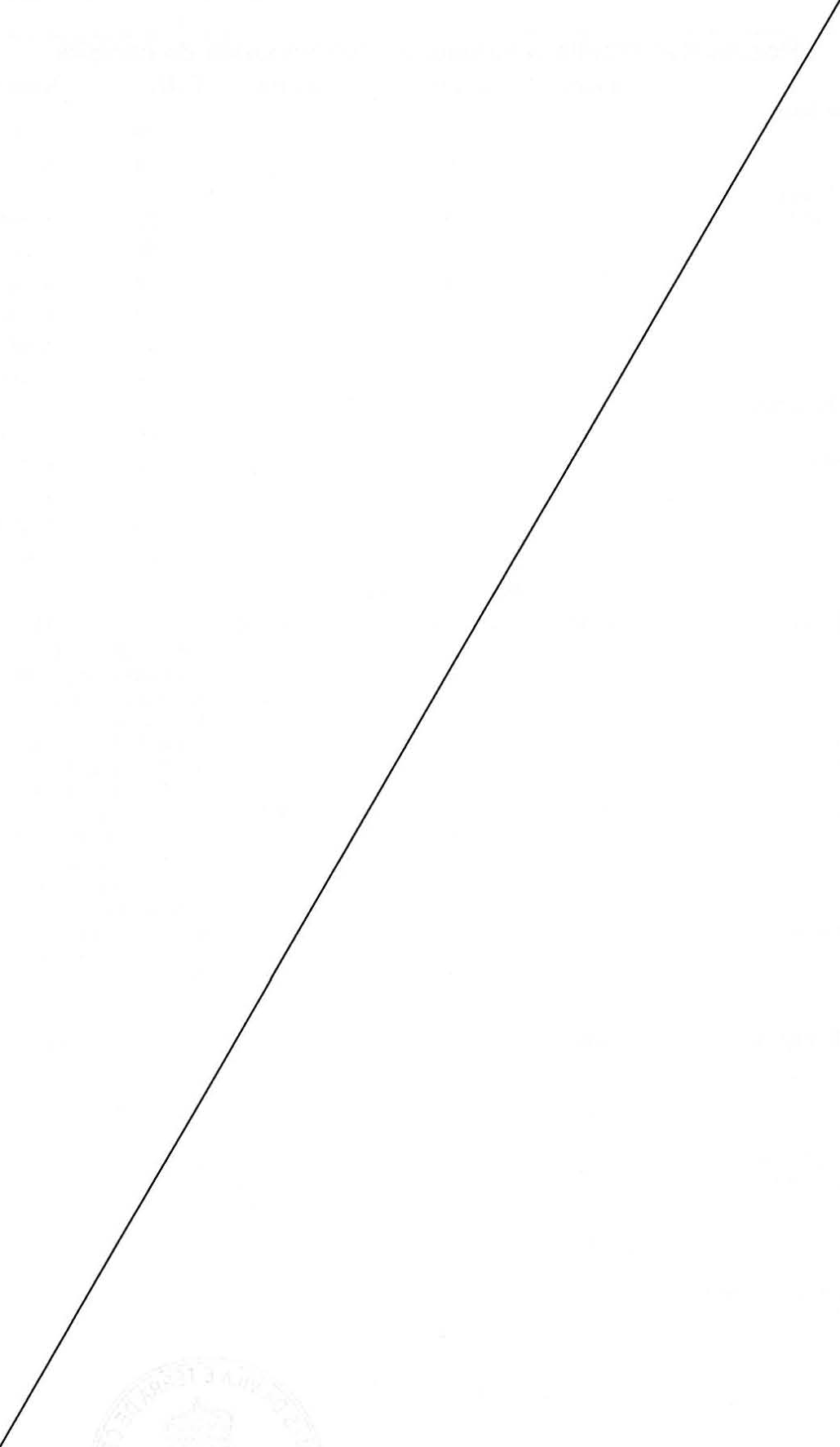 CONCELLO DE CEDE IRAA NEXO   1-FINANCI AM ENTO DOS I NVEST I M ENTOS-EXERCICIO 2015¿O /\lcaltlc¿ce_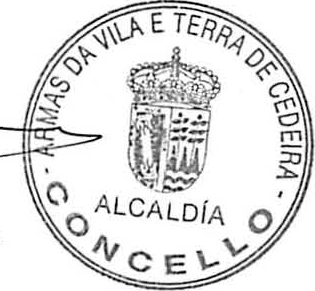 Luis Rul>ido Ramo11t1 ---Cedeira, l7 de tlcccmbro de 2014ESTADO DA DÉBEDA  2015-CONCELLO  DE CEDEIRAConcello de Cedeira........Fecha  Obtención   22/12/2014Pág.	1111. RESULTADO PRESUPUESTARIO	EJERCICIO   2014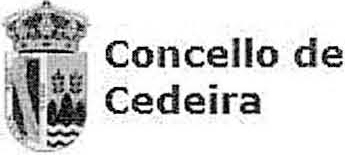 ESTADO DEL REMANENTE DE TESORERÍAFecha Obtención 22/12/2014Pág.EJERCICIO 2014Concello de Cedeira	Fecha Obtención	221121201413:57:07l. LIQUIDACION DEL PRESUPUESTO DE GASTOS(2014)ESTADO  DE LIQUIDACIÓN DEL PRESUPUESTOPág.	1Concello de Cedeira	Fecha Obtención	22/12/201413:57:07l. LIQUIDACIÓN DEL PRESUPUESTO DE GASTOS(2014)ESTADO DE LIQUIDACIÓN DEL PRESUPUESTOPág.	2Concello de Cedeira	Fecha Obtención	22/12/201413:57:07l. LIQUIDACIÓN DEL PRESUPUESTO DE GASTOS(2014)ESTADO DE LIQUIDACIÓN DEL PRESUPUESTOPág.	3Concello de Cedeira	Fecha Obtención	221121201413:57:07l. LIQUIDACIÓN DEL PRESUPUESTO DE GASTOS(2014)ESTADO DE LIQUIDACIÓN DEL PRESUPUESTOPág.	4Concello de Cedeira	Fecha Obtención	22/12/201413:57:07l. LIQUIDACIÓN DEL PRESUPUESTO DE GASTOS(2014)ESTADO DE LIQUIDACIÓN DEL PRESUPUESTOPág.	5Concello de Cedeira	Fecha Obtención	22/12/201413:57:07l. LIQUIDACIÓN DEL PRESUPUESTO DE GASTOS(2014)ESTADO DE LIQUIDACIÓN DEL PRESUPUESTOPág.	6Concello de Cedeira	Fecha Obtención	22112/201413:57:07l. LIQUIDACIÓN DEL PRESUPUESTO DE GASTOS(2014)ESTADO DE LIQUIDACIÓN DEL PRESUPUESTOPág.	7Concello de Cedeira	Fecha Obtención	22/12/201413:57:07l. LIQUIDACIÓN DEL PRESUPUESTO DE GASTOS(2014)ESTADO DE LIQUIDACIÓN DEL PRESUPUESTOPág.	8Concello de Cedeira	Fecha Obtención	22/12/201413:57:07l. LIQUIDACIÓN DEL PRESUPUESTO  DE GASTOS(2014)ESTADO DE LIQUIDACIÓN DEL PRESUPUESTOPág.	9APLICACIÓN	CRÉDITOS PRESUPUESTARIOS	OBLIGACIONES	OBLIGACIONESPRESUP.	DESCRIPCIÓN					GASTOS	RECONOCIDAS	PAGOS	PENDIENTES DE     REMANENTES INICIA LES	MODIFICACIONES	DEFINITIVAS	COMPROMET.		NETAS		  PAGO A 31 DE	DE CRÉDITOSuma	4.1 13.995.93	2.169.329,42	6.283.325,35	4.465.470,96	3.851.478,55	3.781.554,91	69.923,64 	2.431.846.80Concello  de Cedeira	Fecha Obtención	22/12/201413:57:07l. LIQUIDACIÓN DEL PRESUPUESTO DE GASTOS(2014)ESTADO DE LIQUIDACIÓN DEL PRESUPUESTOPág.	10APLICACIÓN	CRÉDITOS PRESUPUESTARIOS	OBLIGACIONES	OBLIGACIONESPRESUP.	DESCRIPCIÓN					GASTOS	RECONOCIDAS	PAGOS	PENDIENTES DE     REMANENTES INICIALES	MODIFICACIONES	DEFINITIVAS	COMPROMET.		NETAS		  PAGO A 31 DE	DE CRÉDITODICIEMBRESuma	4.301.245.93	2.17 1.906.43	6.473.152.36	4.611.678.64	3.994.822.55	3.923.530.47	71.292.08	2.478.329,81Concello de Cedeira	Fecha Obtención	22/12/20 1413:57:07l. LIQUIDACIÓN DEL PRESUPUESTO DE GASTOS(2014)ESTADO DE LIQUIDACIÓN DEL PRESUPUESTOPág.	11APLICAC IÓN	CRÉDITOS PRESUPUESTARIOS	OBLIGACIONES	OBLIGACIONESPRESUP.	DESCRIPCIÓN					GASTOS	RECONOCIDAS	PAGOS	PENDIENTES DE     REMANENTES INICIA LES	MODIFICACIONES	DEFINITIVAS	COMPROMET.		NETAS		  PAGO A 31 DE	DE CRÉDITODICIEMBRESuma	4.621.245,93	2.265.433.28	6.886.679,21	4.987.297.01	4.320.453,80	4.238.115,40	82.338.40	2.566.225,4 1Concello de Cedeira	Fecha Obtención	13:57:57 22/12/2014ESTADO DE LIQUIDACIÓN DEL PRESUPUESTO (2014)Pág.	111.  LIQUIDACION DEL PRESUPUESTO DE INGRESOSPREVISIONES PRESUPUESTARIAS	DERECHOS	DERECHOS	EXCESO /APLICACION   DESCRIPCION	DERECHOS	DERECHOS	DERECHOS	RECONOCIDOS   RECAUDACION PENDIENTES DE	DEFECTOPRESUP.RECONOCIDOS	ANULADOS	CANCELADOS	NETOS	NETA	COBRO A 31 DE	PREVISIÓNConcello de Cedeira	Fecha Obtención	13:57:57  22/12/2014ESTADO DE LIQUIDACIÓN DEL PRESUPUESTO (2014)Pág.	211.  LIQUIDACIÓN DEL PRESUPUESTO DE INGRESOSConcello de Cedeira	Fecha Obtención	13:57:57 22/12/2014ESTADO DE LIQUIDACIÓN DEL PRESUPUESTO (2014)Pág.	3LIQUIDACIÓN DEL PRESUPUESTO DE INGRESOS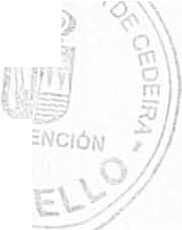 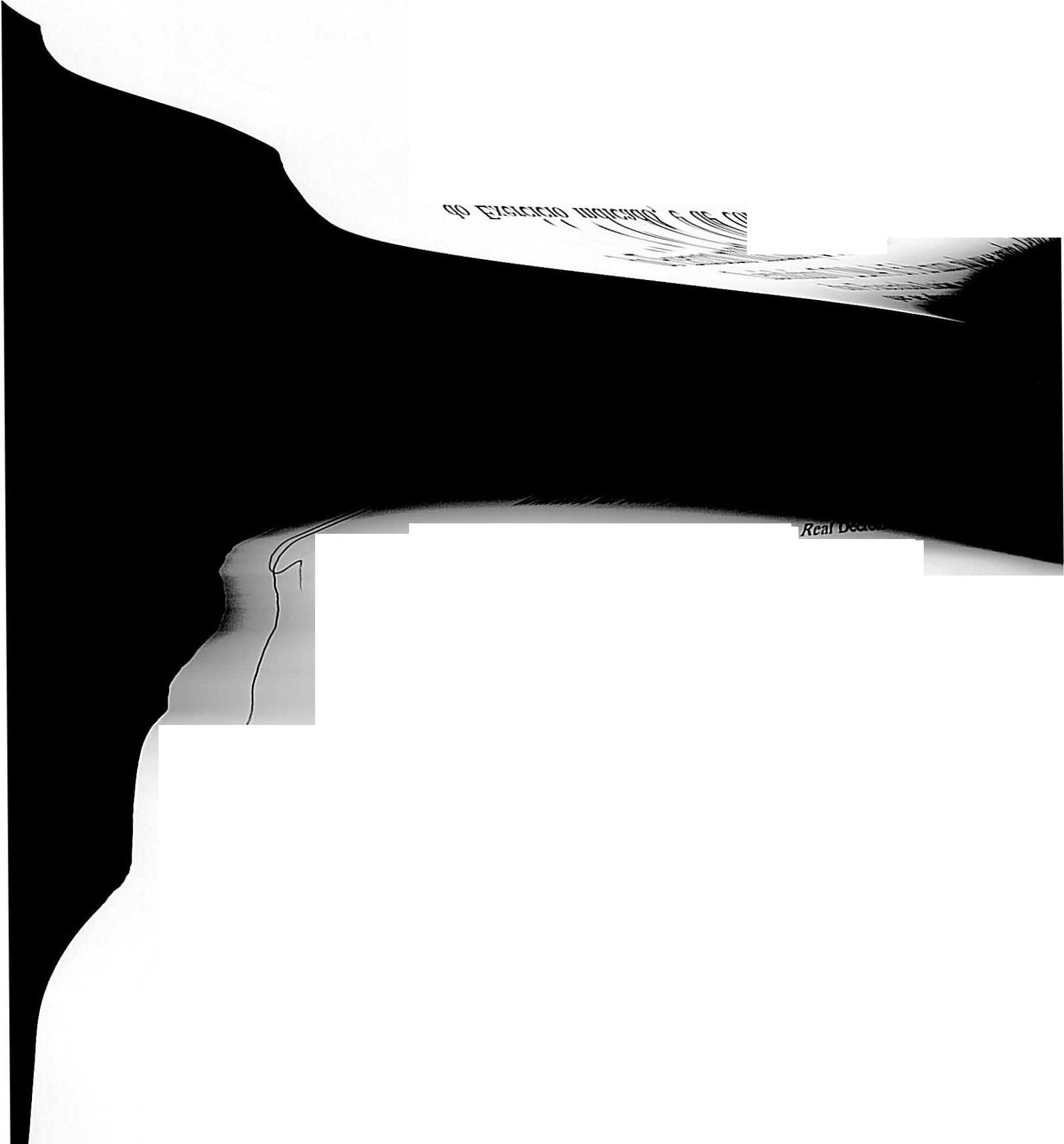 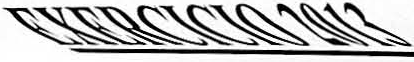 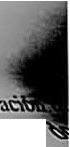 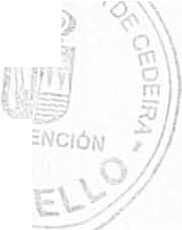 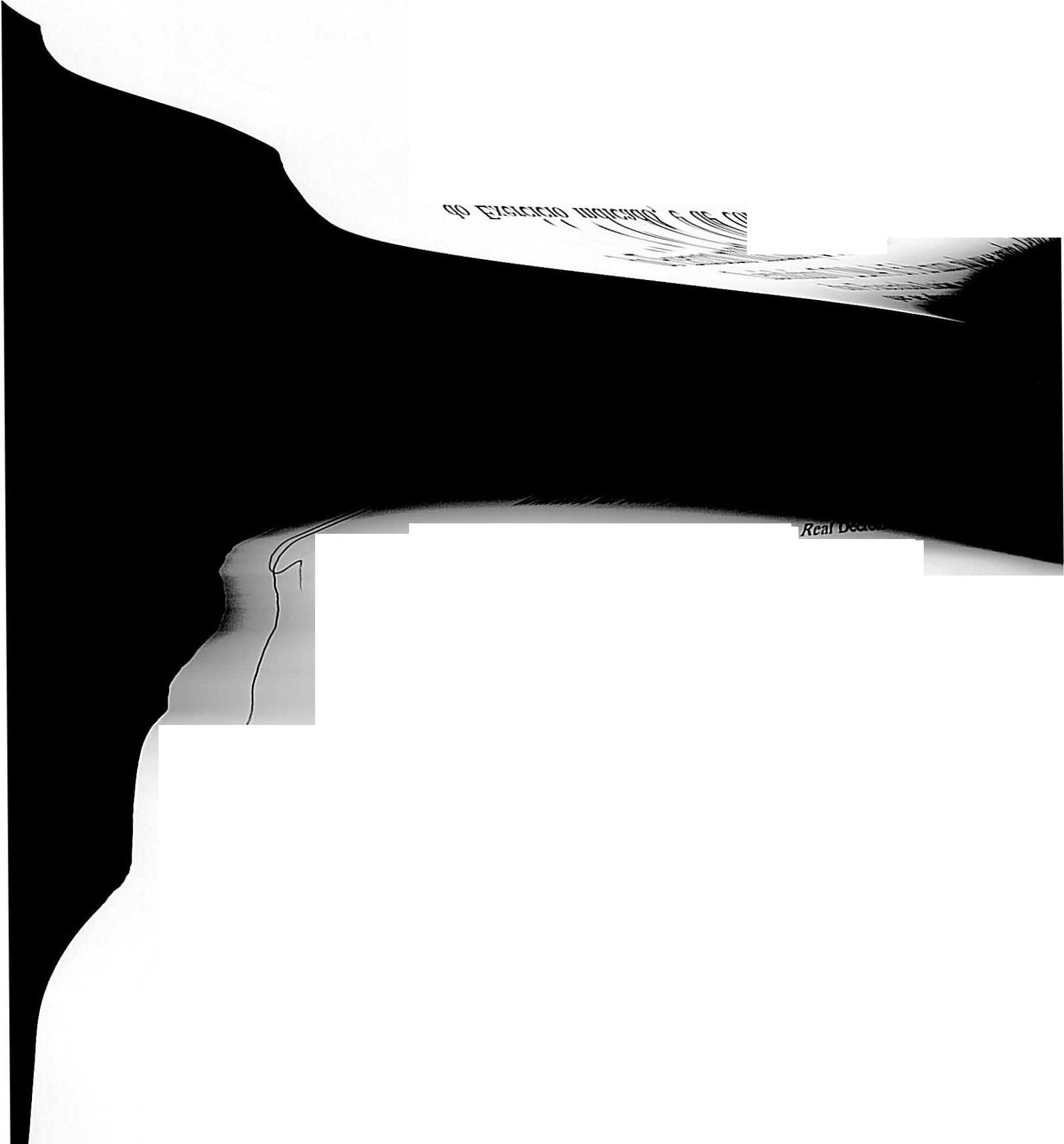 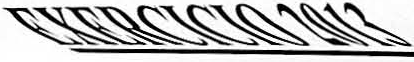 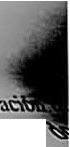 Concello de Cedeira	Tlfno: 981 480 000- fax: 981 482 506 1 correo@cedeira.dicoruna.es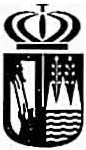 CIF: P-1502200-G I Rúa Real,15 l 15350 Cedeira - A CoruñaLIQUIDACIÓN DO PRESUPOSTO DO CONCELLO"--	-	""'""'	"\:I"'- - -t>'   ·....c>"on  ila l.iqu"i\\UG  é.1.. \c\.c.\Q  \\\(.fü:.a.<.:\G	<.:\  1.:.\\.\'i.\"\\\ü'<\ue  e:  e<:,\"' ''1\cc.\l;.\IJ '-'IJ  ·   '\	""'-	'	"--	:-	.	'WFI?..R:l.?ÓO	•	•-secUK...Ul?. - .5lYffu//ú'bdpt?ff t?,-M= ,  debeí/Íll detern1\W	-como consecuenciu du !,qui dCfos dcreitos  pcndentc.'i  de  cobramenlo  e as obn·ga s pcnde·nles  c) e  p·1=o>a1Y1en'ide decembro.b.	o Resultado Presuposlémo do exercic10, oblido d,1 difue11z,1 enlíe  os de1Iiquid,1dos netos e ;1s obrig;1s recoñecidas 11et,1s dun111/e o exercicio, cos flXU.que procedan.c.	Os remanen tes de crédito, que son os saldos de créditos definitivos non afectacao   cumprimento  de  abrigas   recoñecidas,  os   cales  qu edan   anulados   a   31decembro  salvo determinadas excepcións.d.	O Remanente  de Tesou raría, integrado polos  dereitos pendentes  de  cobramenas abrigas pendentes de pagamento e os fondos líquidos a 31 de decembro, o axustes que procedan.as· c/;1/os  e/;/    Con/,/ b/'//i-/,;,de p,;,r,;,  o ..Pa:,0!70..si"o de /.Í"lf.resos   e.ffe7S/os t:/o Couct5.' //o    SO//   osS  U////eS..2«:i.»(l,M _c_o_n_ce_ll_o_d_e_C_e_d_e_i_ra 	T_lfn_o_:_98_1_4_8_o_oo_o_-_fa_x_:_98_1_4_8_2 _5D_6_l_c_or_re_o_@_ce_d_e_ira_._dlc_o_ru_n_a.e_sCIF: P-1502200-G I  Rúa Real,15 1  15350 Cedeira - A CoruñaLiqu id ación do Presuposto de Gastos e Ingresos (Resúmenes de Clasificación Económica e por programas, segundo corresponda) ......... Anexo 1- Estado do Remanente de Tesourería ...................................... Anexo 2- Estado (manual) de cálculo de Desviacións de Financiamento (Regla 50 ICAL) ...............................................................................Informe de Estabilidade Orzamentaria18 Páxinas2 Páxinas2 Páxinas4 PáxinasA conxunción da documentación  presentada  constitúe  a  información  básica  que  debe de poñer de manifesto a Liquidación do Presuposto en virtude do disposto polo artigo 93.1 do Real Decreto 500/1990, do 20 de abril, que establece que  "a Liqu idación  do  Presuposto  porá de manifesto: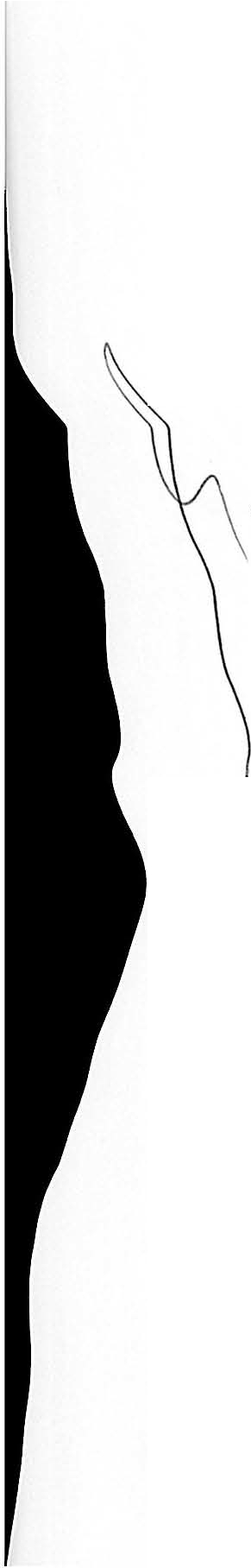 Respecto do presuposto de gastos, e parn cada part ida presupostaria , os créditos iniciais, as .nías mod( ficacións e os créditos definitivos, os gastos autorizados e compromet idos, as abrigas recoñecidas, os pagwnent os ordenados e os pagamentos   realizados.\-i\	Res\)eclo do presupo sto de i11iresos , e petrel cada co11cepto, c1s pre\1isió11s  i ni ciais,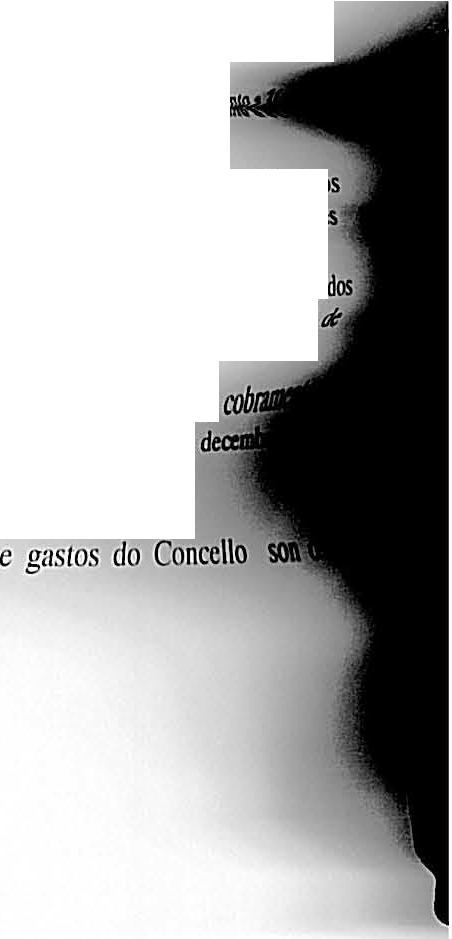 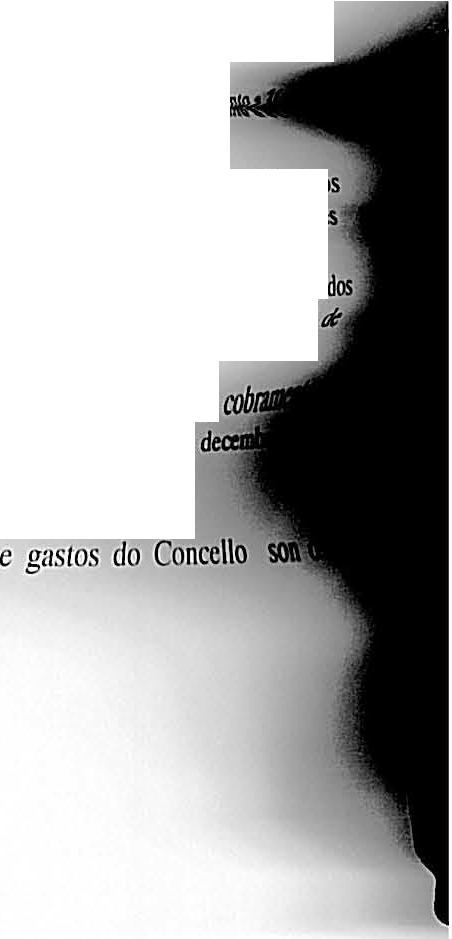 C.\':'.  ':'.\.\U':'. "'\1:1ó\. \\<:.C.\C\\'.\\'\'>.	C\..,, \)\"l.?.: \.,,\cl\'\.,, c\\\\'\\\\ l\'>. CI':'-.	y\\CI':; \   (:,Cl\'\c\e\, () <!.U\'\'\\.\UO.()':'.  U-::.'\  <.:.\". '\\'\'\('>  ()':', \'l!.C.O.Íl.0.0-()':',  \'\\!.\\". '\',,"  •SEGUNDO. - Segundo dispón o artigo 93.2 do Real Decreto 500/1990, do 20 de abri\,C. fü\\) C,\)\\tC.\lt\\C.\'i\  ·<\ \\.l_\\ l\'i\C.\{)\\   () "\l"\:e,\l\)()\.Q c\e.'oe.l'.i.\\ c\e,\e,m\\\\'c\"\: e .Os dereitos penden tes de co'oramen\o e a o\yúgi µenóen\es l>t 'f>'lJdoe decembro.  Presupostario  do  exerciio,.	.da d\YZ.'.\ c,te os d.\osb.	Resu\t,\doobtldo\fore:te1\iquic\.. c\os netas e as cibúg,as recciñec\c\as ne.\t\<;, ó.ur\\\C  CI C'l\.it  c\C\Cl, co'> l\XUS\eSoquse procedan.de crédito, que son os sél ldos de créd .os d f' ··nonr Iadasc.	rem;¡nentesit	e ·m1t1vosa ecc\. .'ó.¿ e,um\}úme\\tO  de  abrigas  recoñe':i,das,  os  cales  quedun  ;muf¡¡dos ,1 .11\\\)'\	'o."l	\ '\fü\\\'.o..  o..   1-.\. .    \.\'\':i  .	.Remanente c.\e '1:e';,Clurnth,, \\\\eg,rnc\o po\os c\ere1\os pendenles deas  obrigas  pencl en tes  ele  pagamen lo  e  os  fondos  líquidos ,J 31 de;1xustes queprocedu n.Os  déltos  da  Contabilidade pEm1  o  Presuposto  de  ingresosseguintes:2@)Concello de Cedeka	Tlfno:981480 000·fax: 981 482 506 1 correo@cedelra.dicoruna.esCIF: P-1502200-G IRúa Real,15 l 15350 Cedeira • A CoruñaINGRESOSGASTOSA con tinuación vaise facer especial referencia ao Resultado Presu postario e  ao  Remanen te de Tesouraría, xa que, respecto ás outras dúas magnit udes citadas polo a rtigo 93.2 do Real Decreto 500/1990, do 20 de abril, pod e advert irse o segu i nte:Os dereitos penden tes de  cobramcn to  e  as obrigas  pcndcn tes de  pagamento  a 31 de decembro veñen debidamente reflectidas nos documentos integrantes da  propia  Liq uidación,  ademais  de que, en  calquera  caso,  o  resumo  dos devanditos3«I»Jlrffl _co_n_c_e_ll_o_d_e_C_e_d_ei_r_a 	T_lf_no_:_98_1_4_8_0_oo_o_-_ra_x:_9_81_4_8_2_5_06 1 c_o_rre_o_@_c_ed_e_lra_.d_lc_o_ru_n_a.esCIF: P-1502200-G IRúa Real,15 I 15350 Cedeira • A Coruñadereitos e obrigas, calcu lados de acordo coas normas establecidas  na  ICAL,  se contén nas magnitudes que forman parte do Remanente de Tesouraría.  Os  remanentes de crédito veñen, así mesmo, debidamente reflect idos  na documentación  integrante  da Liquidación.TERCEIRO. - O RESULTADO PRESU POSTARIO obtido no exercicio detállase así mesmo no estado da Liqu idación unido ao expediente, senda calculado de acordo co  disposto nos artigas 96 e 97 do Real Decreto 500/1990, de 20 de abril, e Regras 79 e 80 da ICAL.Para estes efectos, ha de indicarse que a ICAL establece que  os  datos  relativos  a  dereitos recoñecidos netos e abrigas recoñecidas netas se presentarán  nas  seguintes  agrupacións:Operacións No Financieras: dereitos e obrigas imputados aos Capítulos 1 a 7 do Presuposto, distingu indo, á súa vez, entre as operacións de natureza corrente das demais non financeiras.Activos Financei ros: dereitos e obrigas imputados ao Capítulo 8 do Presuposto.Pasivos  Financeiros: dereitos e obrigas  imputados  ao Capítulo 9 do  Presuposto.Conforme  a esta estrutura, o Resultado  Presupostario  pode  resumirse do seguinte  xeito:4@)(IM, _c_o_n_ce_11_o_d_e_c_e_d_e_i_ra 	r_1r_no_:_9_8_1_4B_o_o_o_o-_r_ax_:_98_1_4_8_2 _5_o6_l_c_o_rreo@_c_ed_e_ira_._di_co_ru_n_a.esCIF: P-1502200-G I  Rúa Real,15 1  15350 Cedeira - A CoruñaDebe recordarse que o Resu ltado Presuposlario non len no actual sistema de xcstión presu poslaria e contable un significado económico moi importante xa que o que verdadeiramenle ten transcendencia, especialmente en caso de  resullar negat ivo, é o cálcu lo do Remanen te de Tesouraría. En calquera caso, han de destacarse  algúns aspectos significativos en  relación con esta  magnitud e:No que se refire ao Estado de Gastos, o grao de execu ción do Presuposlo si t ú ase arredor do 88,39 % sobre o Presu poslo definitivo fronte ao 84,69 % do 2012 por 100 e ao 80,47 por 100 do exercicio 2011 , pagándose m áis do 95 % das abrigas netas recoñecidas  fronte ao 96,31% no 2012 e  92,95 % do exercicio 2011)Pala súa band a, no que ao Estado de Ingresos respecta, recoñecéronse clerei tos en arredor do 106,15 % respecto do presu posto definitivo fronte ao 91,87% do 2012 e ao 69,91 % do exercicio 2011), situándose a porcen taxe ele recadación elesles clereilos netos no 96,27 % fronte a 91,54% do 2012  e ao 94,28 % no 2011).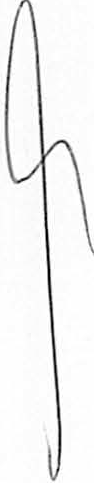 En canto ao Resultado Presupostario, poden resaltarse os segu intes aspectos ele importancia:O seu signo positivo rad ica, especialmente, no resu llado das Operacións Non Financei ras ele presuposto corrente (Capítu los l a 5) principal men te polo au mento en ingresos e contención de gastos  correntes.Prod úcese un resullado negativo na agrupación de Pasivos Financeiros, que impl ica que se amortizaron préstamos  por   importe  superior  os  dos  préstamos  concertados. No  presen te   caso o dalo reflexa as amort izacións de préstamos por  ese  importe  e  a  devol ución parcia l  do  préstamo  do  viveiro  ele empresas.Conforme ás normas que lle son de apl icación , o Resultado é axustaclo á ba ixa pal as desviacións positivas de financiamento do exercicio, que ascende a 20.074,95 € e a a lza palas negativas en  un  total de 244.759,10 €O  exceso  de  financiamento  se  poderá  incorporar  ao  exercicio  2013   mediante  as  oportu nas mod ificacións presupostaria (Incorporación  de  Remanentes)  nos  casos  de gastos  con financiamen to afectado e ele obrigatoria incorporación. En canto ao destino do rem anente ele tesourería para gastos xera is a actual Lei Orgánica 2/2012 ele Estabil idade Orzam en taria e Sostebilidade Financeira abriga a destinar o superávit a redu cir o endebedam en to, si  ben posteriormen te  se  ind icaní  a  posibilidade  de  ou t ros empregos  conforme  a   Lei   Organíca 9/2013.Para dar un ha imaxe fiel das Cantas, no resultado presu puestari o non se i ncl ú en 75.695,78 € de abrigas pendentes dé contabilizar derivadas de facturas traspasadas  ao  exercicio  2014.  Algun has delas xa foron aprobadas no pr imeiro recoñecemento extraxudicial de crédito aprobado no mes de xaneiro de 2014 e outras, as que estaban amparadas en comprom isos de gasto debidamente adquiridos, foron  aprobadas nas respectivas  Xun las de Goberno. Este dato  e moi similar aos 76.916,15 € do 2012 e bastante inferior aos aos 249.419,44  € do exercicio  2011e que no do 2010 ascenderon a 607.818,17 €. Segundo a Con tabilidade son abrigas sen encaixe no Presuposto do exercicio por d i versas causas. A  tendencia  a  ba ixa  pon  de  manifestó o esforzo de porse ao día no pagamen to de factu ras pendentes. Este importe non compu ta  no  resultado  presu postario  nin  no  remanente  de  lesoureria, polo qu e  os  datos se5w(lrffl _c_o_nc_e_ll_o_d_e_c_ed_e_i_ra 	T_lf_n_o:_9_81_4_8_0_oo_o_- f_ax_:_9_81_4_8_2_50_6_l_co_rr_e_o@_c_ed_e_lra_._dlc_o_ru_na_.e_sCIF: P-1502200-G  I  Rúa Real,15 1  15350 Cedeira - A Coruñaverían mermados na referida cantidade,  de  incorporar  estas  obrigas  no  orzamenlo  xa  liquidado. Este importe ainda que non computa nas sinaladas magnitudes sí debe incluirse no informe de estabilidade orzamenlaria que segundo a Lei Orgánica 2/2012 de Eslabilidade Orzamentaria  e Soslebilidade Financei ra.Igualmen te,  debe  sinalarse  que  se  recoñeceron  obrigas  con  cargo  o  presuposto  de 2013 que t iñan o seu orixe en ejercicios anteriores que  supoñeron  unha  red ucción  das  partidas  para facer  fronte os gastos do propio  ejercicio.CUARTO. - O REMANENTE DE TESOU RARÍA, calculado de acordo co disposlo polos artigos 101 e seguintes do Real Decreto 500/1990, do 20 de abril, e Regras 81a 86 da ICAL,   e que como se dixo é o estado que ten verdadei ra significación dentro do sistema de xestión presu postaria e de información contable actual , se resume como segue: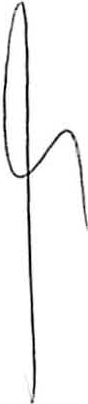 A determinación da cuantía de los derechos que se consideran de difícil o imposible recaud ación , aspecto particularmente relevante no cálcu lo del Remanente de Tesorería, efectuouse seguindo o criterio establecido nas Bases de Execución do Presupuesto, considerando o total dos dereitos pendentes de exercicios pechados como de dud idoso cobramento.QUINTO.  -  Da  Liquidación   do  Presuposlo  pódese  deducir  un  importante  dalo   aos6(©)IJM, _c_o_nc_e_l_lo_d_e_ce_d_e_i_ra 	T_lf_no_:_9_8_1_48_0_0_0_0-_r_ax_:_9_81_4_8_2_5_06 1 c_o_rr_eo_@_c_e_de_lr_a._d_ic_or_u_na_.e_sCIF: P-1502200-G I Rúa Real,15 1 15350 Cedeira - A Coruñaefectos da posible concertación de Operacións de Crédito no exerc1c10 segu in te  e  á necesidade, se é o caso, de aprobación dun Plan de Saneamento Financeiro, segu nd o establece  o artigo 53 do Real Decreto Lexislativo 2/2004, do 5 de marzo, polo que se aproba o Texto Refundido da Lei reguladora das Facendas Locais, que se refire á determ i nación do aforro netoNeste sentid o, o artigo 53 da Lei de Facendas Locais establece que "se"entend erá por aforro neto (...) a d iferenza en tre os dereitos l iqu idados polos capítulos un a cin co, ambos os dous inclusive, do estado de ingresos, e das obrigas recoñecidas  polos capít ulos un, dous e catro do estado de gastos, minorada no importe dunha an u alidade teórica de amort ización (...) de cada un dos empréstitos (...) propios  (...)",  non  i ncl u índose  as  obrigas  recoiiecidas derivad as de modificacións ele crédi tos que fosen financiadas con rem anente l íqu ido de tesouraría. Así mesmo, establécese nese m esmo artigo que "cando o aforro neto sexa de signo negativo, o Pleno da respectiva Corporación deberá aprobar u n plan de saneamento financeiro a realizar nun prazo non su perior a tres anos, no que se adopten medidas de  xestión , tributarias, financeiras e presu postarias que perm i tan como m ínim o axustar a cero o aforro neto negativo da entidad e"No apartad o segu in te extráense os datos de pa rámetros da situación económ ico-financeira do Concello.SEXTO. - Por últ imo, dos datos que obran na Liquidación do Presuposto, e aparte das magnitudes que han de determinarse por normas de rango legal, pode efectu arse a segu in t e amílise económico-financeiro da situación en que se atopa este m u n icipio segundo criterios xerai s de saneamento:l. Aforro Neto:Os datos deri vados da liquidación sinal an as seguin tes cantidades:Nota : Para o cálculo da anualidad e t eórica considerou se o dato das abrigas recoñecidas no exercicio an t erior.Polo tanto, o aforro neto é positivo e  tivo  un ha  considerable melloría e, en  consecuencia, en v irtude do disposto no citado artigo 53 do Real Decreto Lexislativo 2/2004 en  relación con este cri terio, cu m pri ríase o primeiro requisito para con certar operacións ele crédito, sen embargo deben contemplarse todos os criterios para verificar si é ou non necesaria a autorización previa dos órganos competen tes da Xunta de Galicia.7Concello  de  Cedeira	Tlfno: 981 480 000- fax: 981 482  506 1 correo@cedelra.dlcoruna.es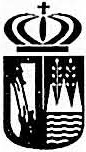 CIF: P-1502200-G  I  Rúa Real,15  1  15350 Cedeira - A CoruñaRemanente de Tesouraría:Fronte a un Remanente de Tesourería  para  gastos  xerais  negativo  no  2011, pasouse  a  uno posi tivo no 2012 e se incrementou no 2013 que permitiría adicar este exceso de financiamento acumulado aos fins sinalados na Leí Orgánica 2/2012, de Estabilidade Orzamentaria e Sostenibilidade Financei ra. A lei orgánica 9/2013, do 20 de  decembro  Sostenibilidad e Financeira posibilita na súa disposición adicional sexta o emprego do remanente de tesourería resultante da liquidación de 2012 a outros fins aclicionais (investimenlos sempre que a vida útil do investimenlo sexa .financeiramente sostible), remilindo a unha lei posterior os requisitos forma is e parámetros que permitan cal(f, car o investimento comofi nanceiramente sostible.En tocio caso, como xa se realizou entre  os  exercicios  2011 e 2013,  debe  prosegu irse  coa  depu ración dos datos da contabilidade incluindo esta vez  a  revisión  da  contabiliclade financeiras e os avales depositados para que as cantas retlexen cada vez máis a imaxen fiel da situación económico patri monial. No referido sentido propónse a revisión de oficio da contabilidacle e do estado de avales que poid an estar vencidos  ou  nos  que  se  poidera  ter prescri to o dereito do Concello  ele exercitar accions  legais.Tamén nesta magnitucle prod úcese unha mellara considerable respecto do ejercicio 2012, que xa recollía un remanente ele tesourería positivo , si ben debe terse en conta que o dato do remanente de tesourería e un dato acumulativo respecto de anos anteriores, englobando o dato final o reman en te do 2012 mais o propio remanente imputable a 2013.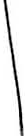 Endcbedamen to:Pódese  considerar  segundo  o  TRLRFL  como  criterio  de  saneamento un  endebedamen to a longo prazo  inferior  ao  110%  dos dereitos recoñecidos  netos por  Capítulos l ao V de Ingresos, obténdose este i nd icador dividindo o importe pendente de devolución de operacións de crédito a longo prazo  vixentes  a 31 de decembro  entre os  ind icados  dereitos,  resu ltando que, dos datos da  Liqu idación  do Presuposto, dito porcentaxe se sitúa no segu in te:Elevándose o importe de dereitos recoñecidos polos  capítulos  Ia V,  e  unha  reducción  contín ua do saldo do endebedamento implican necesariam ente unha menor porcentaxe da débeda viva sobre clereitos recoñecidos.8Concello de Cedeira	Tlfno: 981480 000- fax: 981482 506 1 correo@cedeira.dicoruna.es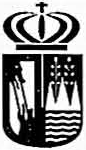 CIF: P-1502200-G I  Rúa Real,15 1  15350 Cedeira - A CoruñaXcstión  Reca udatoria:O  funcionar  ca  Depulación  Provincial  da  Coruña  como  enlidade de   xestión   e   recaudaci ón da maior parle dos lribu tos municipais, segundo a vixente  Instrucción  contable séguese  o  criterio  de  caixa,  polo  que  nesta  parte  os  i ngresos  recaud ados  prácticamente deberían coincid i r cos dereilos recoñecidos, tal e como figuran nos listaxes de liqu idación el e ingresos.S.  Análisc dos datos globaisA  considerable  mellora  da  liqu idación  do 2013  pode  explicarse  segund o os segu i ntes  datosGASTOSCon cargo ao Presuposto defini tivo de gastos, que ascendeu a 5.035.183,01€ recoñ ecéronse 4.450.807,22 € en concepto de obrigas. Nalgúns casos a diferenza procede de remanentes de créditos non empregados por diversas causas, como son os que figuran na listaxe anexa.  En outros casos, os remanentes incorporanse ao presu posto de 2014 a través da incorporación de remanen tes de gastos con financiamento afectado. No sinalado caso atópanse un tot al de 18.223,95 € que veñen  financiados con subvencións doutras adm inistracións  pú blicas.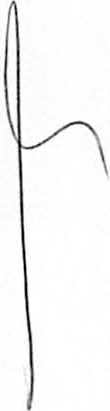 Sen ánimo de exhaustivid ade, a relacións dos pri ncipales sobrantes no orzamen to son os seguintesPor outro lado, os ingresos experimentaron un incremento nos dereitos recoñecidos netos,  entre outros  polas seguintes circunstancias:9Concello de Cedeira	Tlfno: 981 480 000- fax: 981482 506 1 correo@cedeira.dicoruna.es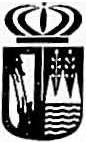 CIF: P-1502200-G IRúa Real,15 I 15350 Cedeira • A CoruñaING RESOSNo caso do IBI urbano, o aumento ven tanto polo incremen to do propio pad rón pola suba do tipo impositivo, como dos ingresos directos (liqu idacións fóra do pad rón ordinario e outros casos), segundo datos da liquid ación definitiva da Deputación Provincial do 2013 que recollen unha recadación por ingresos directos de 214.802,79 € fronte aos 86.692,38 da liquidación defini ti va do exercicio 2012.No IAE os datos de dereitos recoñecidos varían subsatancialmente dun exercicio a outro, polo que d ificulta moito facer un ha previsión acertada. No exercicio 2013 o importe dos dereitos recoñecidos   netos   ascendeu   a   121.587,19   €   fronte   a   71.706,13  €   do   exercicio   2012 e96.117,06 € no 201 1.Na taxa de recollida de l ixo a diferenza é o anticipo a canta que efectuou  a  Depu tación  no 2013 por 522.907,14 € amparado nos datos do exercicio 2012  no  que  se  cobraron  dous  padróns no devand ito exercicio. Tal exceso é obxecto no  2014  de  descanto  polo  exceso  aboado a canta (522.907,14 €) fronte os  ingresos  de  recadación  efectiva  (360.109,54 €)  polo que no 2014 dito concepto de ingreso previsiblemente presentará  un forte   desequ ilibrio.Na taxa por aproveitamento especial do dominio público local, a favor de empresas explotadoras de servizos de subministración s de interese xeral (Taxa do 1,5 %) segundo os datos da l iquidación definitiva da Depu tación , excede en 14.232,83 € sobre a cantidadeanticipada, entendendo como tal a realizada no 2012, polo que pode atribuirse a unha mellara na xestión e recadación  por parte da Deputación  Provi ncial. Si se mantén estes datos   de10@>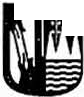 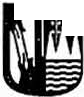 Concello de Cedeira	Tlfno:981 480 000- fax:981 482 506 1 correo@cedeira.dicoruna.esCIF: P-1502200-G I  Rúa Real,15 1  15350 Cedeira - A Coruñarecadación, sería aconsellable acomodar as previsións do concepto de ingreso no orzamento de 2015 para adaptalo á realidade.No caso dos i ngresos do polideportivo, o exceso sirve para financiar o custo de monitores deportivos, pola parte non financiada pala Depu tación.O recargo de apremio presen ta un exceso sobre previsións de 28.140,52 € que xa figura incoporado  nas previsións  de ingresos do 2014.Na  Participación  nos  tribu tos do Estado  (420.00) o exceso  sobre  prev isions é de  187.465,09€.Os datos definitivos das entregas a canta son coñecidos con posteriorid ade á tram it ación dos orzamentos municipais, polo que é de difícil previsión. A cantidade prev ista  nas ent regas  a conta para 2014 (1.190.630,57 €) é i n ferior á prevista para 2013 (1.232.405,33 €) si ben únicamen te responden a criterio de previsións por entregas a conta, sendo o dato da últ ima liquidación definitiva coñecida (2011) por u n total de 1.067.430,45 €  con  un  exceso  de importe anticipado sobre as entregas de conta de 3.136,23 € que se  reintegrou  de  modo  efectivo en xaneiro de 2014. Tendo en conta os datos dispoñibles, xa se i ncremen tou  a  previsión de ingresos na  PTE no orzamen to de 2014.No concepto de outras transferencias da Depu tación (461.80) existe un exceso provenin te do Plan DTC 94 para gasto corrente por un total de 179.658,11 €, xa previsto como unh a mellara para  os resultados  do Concello por ser adicado  a gastos corren tes xa prev istos.Finalmente, resu ltado da posta ao día das facturas dos parques eólicos ele  exerc1c1os  anteriores, existe u nha mellora polo exceso sobre previsión de 13l.040,20 €. Est a d iferenza non debería repetirse no 2014 e sucesivos si se mantén  un  esctricto  control  da  facturación  e dos  ingresos.Por iso debe recomendarse prudencia no análise dos resultados e prudencia na posibilidaclc ele aplicar o remanente de tesourería para gastos xerais, a expensas da   determinaciónAcontecimen tos  posteriores ao  pecheDetectouse que por erro non figuran contabilizadas obrigas recoñecidas  no  2013  das subvencións de Protección Civil (partid a 134.489.00 por 9.400,00 €) e dos Amigos do Samain (partida 334.489.00 por 1.200,00 €) que deberán ser subsanados no 2014.Tivo entrada no Concello a sentenza 9/2014 do X u lgado do Social nº 2 de Ferrol (rexistro ele  entrada 205 do 14/01/2014) que condena ao Concello ao  pagamen to  ao  persoal  laboral  de 14 días derivados da paga  extra  de decembro  de 2012.  Si  ben  a  sentenza  non  é  firme, debe  terse  en canta esta  circunstancia  a  efectos  de  dotar  de  crédi to  as  part idas  orzamen t arias corresponden tes para a execución da sentenza, estando penclente  de  concret ar  o  importe  e  partidas  en  cada caso.CONSI DERACIÓNS FINAISOs elatos da liquidación  supoñen  un ha  mellora  das cantas do  Concello respecto da  l iquidación do  exercicio  2012, pri ncipal men te  pola  mellora  nos  ingresos  corren tes  que  se  t rasl ada  nu n11@))Jl,M _c_on_c_e_ll_o_d_e_c_e_d_e_ir_a 	T_lfn_o_:_9_81__4a_o_o_oo_-_fa_x_:_98_1_4_a_2_so_6  I c_or_re_o_@_c_ed_e_1ra_._d1c_o_ru_n_a.e_sCIF: P-1502200-G I Rúa Real,15 l 15350 Cedeira - A Coruñadato positivo no remanente de tesouraría, así como no resultado presupostario axustado.Ainda que a situación revela mellaría, xa se indicou que débese en gran parte a circunstancias coxunturais e temporais, como no caso da subvención do DTC 94 para gastos correntes, os ingresos excesivos nas entregas a conta da taxa de lixo e de porse o día nas facturas ingresadas dos parques eólicos, polo que non debe tenderse a un exceso de optimismo e debe continuarse coas políticas de contención dos gastos, e continuar aplicando os criterios do Plan de reeq uilibrio aprobado polo Pleno o 4 de xullo de 2012.A situación complétase ca resultado das abrigas pendentes de aplicar ao presuposto, por un total de 75.695,78 € que comprenden as facturas que se encargaron sen crédito orzamentario , coas responsabilidades en que poidesen ter incorrido os responsables, como as que poden quedar pendentes por outras causas. Este dato, negativo sen dúbida, supón sen embargo unha continuidade na mellara respecto dos datos pendentes dos exercicios anteriores que pon en evidencia o esforzo de porse ao d ía nas facturas anteriores.Deben adoptarse med idas de aforro nos gastos correntes para continuar na mellara das cantas do Concello, tendo en canta a situación de red ucción do déficit público, e especial mente deben adoptarse med idas de control efectivas do gasto, de modo que non se concerten gastos sen ter en canta as disponibilidades orzamentarias, como se ven reiterando nos informes que se elevan a Xun ta de Goberno para a aprobación de gastos. Esta medida de control do gasto é repetid amente reiterado pola In tervención, sen que polos concelleiros se adopten, salvo excepcións, medidas efectivas para non excederse do crédito orzamentario.Por todo elo, e a efectos da súa inclusión no exped iente de liquidación do Presuposto do exercicio 2013 emítese o presente informe favorable a aprobación da liquidación.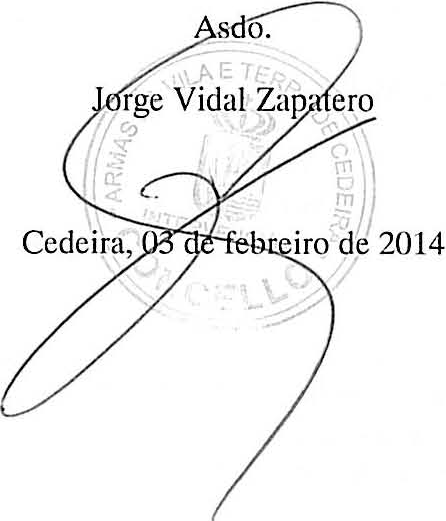 12+------------------------------------ --------  +Entidad  022:  CONCELLO DE CEDEIRASeccion	01 :Fecha : 30/01/2014	Hora : 17:32 :34Terminal:	PC+--------------- ------------------------------ +==>    LIQUIDACION PRESUPUESTO CORRIENTE  <==+---------------------------------------------+Ejercicio	2013+---------------------------------------------   +CO!iCELLO DE CEDEIRA	H:cuenta General 2013	ESTADO DE LIQUIDACION DEL PRESUPUESTO-------------------------------------I. LIQUIDACIO!i DEL PRESUPUESTO DE GASTOSPRTDA.			CREDITOS PRESUPUESTARIOS		GASTOS	O!lLIGACIO!iES	PAGOS	O!lLIGACIONES		REM/\!iENTES DE CREDITO PRESU .	DESCRIPCIO!i	I!iICIALES		MODIFICACION	DEFINITIVOS	COMPROMETIDOS RECON. NETAS		PENO.A 31-12	COMPROM ETIDO	!iO COMPROME.------------------------------------ -------------- -------------- -------------- -------------- -------------- ------------- -------------- -------------- --------------011	Deuda Pública31000  Intereses.	28.000,00	0,00	28.000,00	11.885,57	11.885,57	1 1.885,57	0,00	0,00	16.114,43011	Deuda Pública91300 A.'1\0rt .ptmos 1/p no s.públ	228.000,00	0,00	228.000,00	218 .993,68	218 .993,68	218.993,68	0,00	00	9.006,32132	Seguridad y orden público12000 Func . Retribuc .basicas	86.000,00	-6.295 ,69	79.704,31	83.055,66	83.001 ,20	83.001,20	0,00	54,46	-3.351 ,35132	Seguridad y orden público12103 Otros complementos .	80.000,00	-25.700,00	54.300,00	50.859,36	50.859,36	50.859,36	0,00	0,00	3.440,64132	Segurida d y orden público14100 Otro Personal	0,00	0,00	0,00	0,00	º·º	0,00	0,00	0,00	0,00132	Seguridad y orden público15000 Productividad.	l.000,00	-l.000,00	0,00	0,00	º·ºº	0,00	0,00	0,00	0,00132	Seguridad y orden público15100 Gratificaciones .	l.500,00	-800,00	700,00	233,99	233,99	233 ,99	0,00	0,00	466,01132	Seguridad y orden público16000 Seguridad social .	57.000,00	-3 1.000,00	26.000,00	20.578,94	20.578,94	18.651 ,93	l.927,01	0,00	5.421 ,06132	Seguridad y orden público16200 Formac .y perfec. del perso	200,00	0,00	200,00	0,00	0,00	0,00	0,00	O,00	200,00132	Seguridad y orden público21300 Maqu. , instalac .y utillaj	1 .000,00	0,00	1.000,00	0,00	0,00	0,00	0,00	O,00	l.000,00132	Seguridad y orden público21400 Elementos de transporte .	3.000,00	l.500,00	4.500,00	l.152 ,60	1 .152,60	1 .152 ,60	0,00	0,00	3.347,40132	Seguridad y orden público22000 Ord inario no inventariabl	0,00	0,00	0,00	6,20	6,20	6,20	0,00	O,00	-6,20132	Seguridad y orden público22001  Prensa, rev istas , libros	100 ,00	0,00	100,00	0,00	0,00	0,00	0,00	0,00	100,00132	Seguridad y orden público22103  Combustibles y carburante	5.000,00	0,00	5.000,00	3.323,76	3.323 ,76	3.187,36	136,40	0,00	!.676,24132	Seouridad y orden públicoCONCELLO DE CEDEIRA	H:Cuenta General 2013	ESTADO DE LIQUIDACION DEL PRESUPUESTO-------------------------------------I.LIQUIDACIOK DEL PRESUPUESTO DE GASTOS22699  Otros gastos diversos.	0,00	º·º	0,00	48,85	•1 8,85	48,85	0,00	0,00	-48,85132	Seguridad y orden público23020  Del personal no directivo	1 50,00	0,00	150,00	0,00	0,00	0,00	º·ºº	0,00	150,00132	Seguridad 'J orden público23100 Indem n izac . Locomocion	500,00	-500,00	º·ºº	0,00	0,00	0,00	0,00	0,00	0,00132	Seguridad y orden público62300 Maquinaria	500,00	0,00	500,00	0,00	0,00	0,00	0,00	0,00	500,00132	Seguridad y orden público62400 Elementos de transporte .	0,00	8.873,64	8.873,64	8.873,64	8.873,64	8.873,64	0,00	0,00	0,00132	Seguridad y  orden público62500 Mobiliario.	2 .000,00	0,00	2.000,00	0,00	0,00	º·ºº	0,00	0,00	2.000,00134	Protección civil21300  Maqu.,  instalac .y utillaj	º·º	0,00	0,00	31 ,28	31,28	31,28	0,00	º·00	-31 ,28134	Protección civil21400  Elementos de t.ranspor t.c .	500 ,00	3.100,00	3.600 ,00	2 .866,05	2 .866,05	2 .E6 6,05	0,00	0,00	733,95134	Protección civil22100 Energla eléctrica .	100,00	0,00	100,00	91,70	91,70	63 , 48	28,22	0,00	8,30134	Protección civil22103  Combustibles y  carburante	0,00	1 .000,00	1.000,00	572,65	572,65	572 ,65	0,00	0,00	427,35134	Protección civil------ ------------------------------------ -------------- -------------- -------------- -------------- -------------- -------------  -------------- -------------- --------------CONCELLO DE CEDEIRACuenta General 2013I.LIQUIDACION DEL PRESUPUESTO DE GASTOSESTADO DE LIQUIDIICION DEL PRESUPUESTO-------------------------------------H :	3151	Urbanismo15120300UrbanismoArrend .maq , instalac.y ut1.500,00	0,00	1.500,00	705,67	705,67	705,67	0,00	o, 00	794,33151	Urbanismo21000  rnfraestr.y bienes na cura	10.000,00	6.143,O 1	16 .1 43,01	19 .173,97	19 .173,97	13 .930,20	5.243,77	0,00	-3.030,9621200  Edificios y otras constru	0,00	0,00	º·ºº	810,2521.g.¡5,32	º·ºº	0,00	42.794,68------   ------------------------------- ----- ------------ -- ------------- - -------------- -------------- -------------- -------------   -------------- --------------  --------------CONCELLO DE CEDEIRACuenta General 2013ESTADO DE LIQU IDACION DEL PRESUPUESTO!i:	4151	Urbanismo45100 A oc.AA .y agcnc .dc ce.AA .	100,00	0,00	100,00	0,00	0,00	0,00	0,00	00	100,00151	Urbanismo60000  Inversiones en terrenos.	º·º º	0,00	0,00	0,00	0,00	0,00	0,00	0,00	0,0011000 Retribuciones básicas .	0,00	0,00	0,00	0,00	º ·ºº	0,00	0,00	0,00	0,00231	Acción social13000 Retribuciones básicas .	400.000,00	19.500,00	419 .500,00	•1 15.613,60	<115 .613,60	415.613,60	0,00	0,00	3,886,4023114300------Acción social Otro persona l.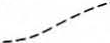 ---------------0,00	26.184,61	26 .184,61	15.661 ,96	15.661 ,96	15 .(61,96	0,00	0,00	10.522,65------------ -------------- -------------- -------------- -------------- ------------- -------------- -------------- --------------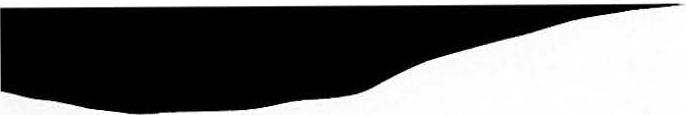 ESTADO  DE LIQUIDAC lOK  DEL PRESUPUESTOH :	5C:ONCELLO  DE  CED¡;;!RA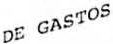 13CRED!TOS  PRESUPUESTARIOSGASTOSOBLIGACIONESPAGOSOBLIGACIONESREMANENTES  DE CREDITOCuenta Genera l 2°tJ¡;s'l'ºINIC ALE:S---------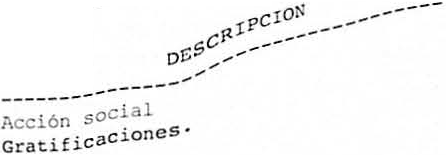 MODIFICACIONDEFIN ITIVOSCOMPROME TIDOSRECON.    liETJISPENO .A   31-12cm!PROMETIDO	"º COMPROME .231220002312210323122104231221¡'>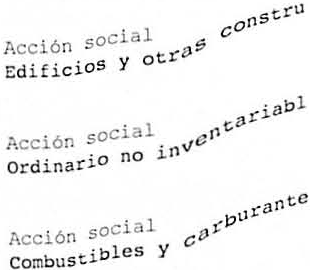 Acción socialVestuari0·Acc16n  social	o 'f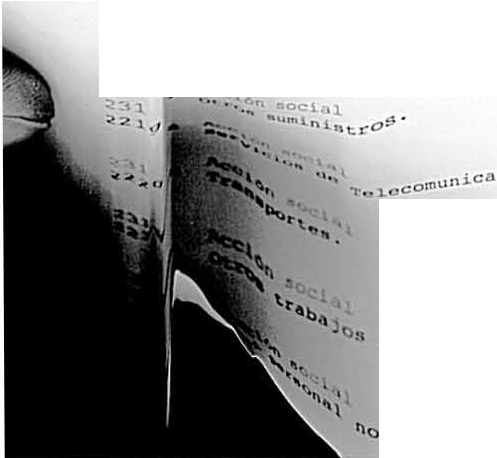 Prod.   de   limpie:&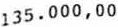 0,00º·º0,000,000,000,000,00	0,000,00300,000,00300,000,000,000,000,00	0,00300,00realizadosdirectivo12.500,00300,005.750,000,0018 .250 ,00300,001 9.963,690,0017 .259 ,960,0017 .259 ,960,000,00	2 .703,730,00	0,00-1 .713,69300,00231	Acción social23100  Indemnizac. Locomocion	15.000,00	0,00	15 .000,00	12.4lf;,06	12 .414 ,06	12 .f; 14,06	0,00231	Acción social48000 A Fam .e rnst.sin fines lu	3.000,00	800,00	3.800,00	2.227,00	2.227,00	1.557,00	670,00	O,00	1.573,00231	Acción socialCONCELLO DE CEDEIRA	H :	6cuenta General 2013	ESTADO DE LIQUIDACION DEL PRESUPUESTO------------------ -------------------1.LIQUIDACION DEL PRESUPUESTO DE GASTOS241	Fomento del empleoº·º	0,00	º·ºº	º·00	5.000,0022799 Otros traba jos realizados	4.000,00	º·ºº	4 .000,002.353 ,40	º·ºº	130,54------   ------------------------------------ -------------- -------------- -------------- -------------- -------------- -------------    -------------- --------------   --------------CONCELLO DE CEDEIRACuenta General 2013ESTADO DE LIQUIDACION DEL PRESUPUESTOH :	732422700Serv . complem .educaciónLimpieza y aseo.	0,00	0,00	0,00	0,00	º·º	0,00	0,00	º·º	º·ººº·ºº	0,00	9.496,0032422706Serv . complem . educaciónEstudios y   trabajos técni	º·º	0,00	º·º	0,00	º·ºº	0,00	0,00	O,00	º·º32448900Serv . complem.educaciónOtras Transferencias	900,00	0,00	900,00	900,00	900,00	'XJO, 00	0,00	0,00	0,00------ ------------------------------------ -------------- -------------- -------------- --------- ----- -------------- ------------- -------------- -------------- --------------CONCELLO DE CEDEIRA	H :	8Cuenta Genera l 2013	ESTADO DE LIQUIDACION DEL PRESUPUESTO-------------------   ------------------LIQUIDACION DEL PRESUPUESTO DE GASTOSPRTDI\.			CREDITOS PRESUPUESTlliUOS		GIISTOS	ODLIGIICIO!\ES	PI\GOS	ODL1GI\CIO!\ES		REMl\l\EKTES DE CREDITO PRESU .	DESCRIPCION	INICIIILES		MOD IFICIICIOK	DEfIKITIVOS	COMPROMETIDOS  RECON . KETI\S		PEND .11 31-12	COMPROMETIDO	NO COMPROME .------------------------------------ -------------- -------------- -------------- ----- -------- -------------- ------------- -------------- -------------- --------------2.000,00	º·ºº	0,00	3.900,003"1	Promoción y fomeneo depor14300 Otro personal.	0,00	7.458,30	7.458,30	6.916,23	6.916,23	6.916,23	0,00	0,00	542,07341	Promoción y forneneo depor16000  Seguridad Social.	34 .000 ,00	-4.383,30	29.616,70	25,453,55	25.453,55	23Ji35,45	2.018,10	0,00	4.163,15CONCELLO DE CEDEIRA	H:	9cuenta General 2013	ESTADO DE LIQUIDACION DEL PRESUPUESTO-------------------------------------I.LIQU IDACION DEL PRESUPUESTO DE GASTOS341	Promoción y  o:nenLo depor341	Promoción y fomento depor22602  Publicidad y   propaganda .	250,00	0,00	250,00	,100,00	400,00	''°º, 00	0,00	0,00	-150,000,00	º·ºº------     ------------------------------------ -------------- -------------- -------------- -------------- -------------- -------------    -------------- --------------   ---------- ----CONCELLO DE CEDEIRA	H: 10Cuenta General 2013	ESTADO DE LIQUIDACION DEL PRESUPUESTO------------------------   ------------I.LIQUIDACION DEL PRESUPUESTO DE GASTOSPRTDA.			CREDITOS PRESUPUESTAR IOS		GASTOS	ODLIGACIONES	PAGOS	ODLIGACI01'ES		REMANE!(TES DE CREDITO PRESU .	DESCRIPCJO!(	Il(ICIALES		MODIF ICACIO!(	DEFHITIVOS	COMPROMETIDOS RECON . 1'ETAS		PENO.A 31-12	COMPROMETIDO	1(0 COMPROME.--------------- --------------------- -------------- -------------- -------------- -------------- -------------- ------------- -------------- -------------- --------------341	Promoción y fomento depor48900 Otras Transferencias	0,00	0,00	º·ºº	0,00	0,00	0,00	0,00	0,00	0,00432	Ordenac y  promoc . c.urisc.i13000 Re ribuciones básicas .	2t. .500,00	3.541,53	28.041,53	26.750,88	26.750,88	26.750 ,88	º·ºº	0,00	J.290,65------ ----------------- --------- -------- -------------- -------------- -------------- -------------- -------------- ------------- -------------- -------------- --------------CONCELLO DE CEDEIRACuenta General 2013ESTADO DE LIQUIDACION DEL PRESUPUESTOH :  1 1I.LIQUIDAC ION DEL PRESUPUESTO DE GASTOSPRTOA.CREDITOS PRESUPUESTARIOS	GASTOS	OBLIGACIONES	PAGOS	OBLIGACIONESREMANENTES DE CREDITOPRESU .DESCRIPCION	INICIALES	MODIFICAC ION	DEFINITIVOS	COMPROMETIDOS RECON. NETASPENO .A 31-12COMPROMETIDO	NO COMPROME .453	Carreteras13000 Retribuciones básicas .	0,00	0,00	0, 00	0,00	0,00	0,00	0,00	0,00	0,00453	Carreteras20300 A rrend.maq , instalac .y ut	0,00	0,00	0,00	0,00	º·º	0,00	º·º	º·º	0,00453	carreteras21000  Infraestr.y bienes natura0,00453	Carreteras22100 Energia eléct rica .0,00453	Carreteras22199 Otros sumini stros .0,00453	Carreteras22200  Servicios de Telecomunica	º·ºº	º·º	º·ºº	º·º	º·ºº	º·º	º·ºº	º·00	º·º453	Carreteras23020 Del personal no directivo	º·º	0,00	º·º	º·º	º·ºº	º·ºº	º·ºº	º·º	º·ºº453	Carreteras23100 Indemnizac . Locomocion	º·º	º·º	º·º	º·º	º·º	º·ºº	º·ºº	º·ºº	º·ººº·ºº	0,00	0,00	º·º	º·º	0,00	0,00	0,00º·º	40.000,00	38.530,56	38.530,56	38.530,56	0,00	º·ºº	1 .469,44º·º	31.000,00	30.184,00	30.184,00	30.184,00	º·ºº	º·º	816,00151 00 Gratificacion es.	º·ºº	1.656,34	1.656,34	1.246,30	1 ,246,30	1.2.\6,30	º·º	º·º	410,04 912	órganos de Gobierno1 6000  Seguridad Social.	37.000,00	-500,00	36 .500,00	24 ,026,22	24.026,22	21 .709,58	2.316,6t;	º·º	12.473,78912	órganos de Gobierno22200  Servicios de Telecomunica	400,00	º·º	•100,00	277,99	277,99	260,85	17,14	00	122,01912	órganos de Gobierno22601 A tcnc .protocolarias y rep	4.000,00	- 1.000,00	3.000,00	2 .149,68	2 .H9,68	1.462,14	687,54	00	850,32º·ºº	1 .000,00	1 .304,38	1.304,38	l.153,13	151,25	º·ºº	-304,38º·º	3 .750,00	4.023,25	3.701 ,39	3.379 ,53	321,86	321,86	-273,25------------------------------------ -------------- -------------- -------------- -------------- -------------- -------------  -------------- -------------- --------------CONCELLO DE CEDEIRACuenta General 2013	ESTADO DE LIQUIDACION DEL PRESUPUESTOH: 12LIQUIOACION DEL PRESUPUESTO DE GASTOS-------------------------------------PRTDA.			CREDITOS PRESUPUESTARIOS		GASTOS	ODLIGACIONES	PAGOS PRESU.	DESCRIPCION	INICIALES		MODIFICACION	DEFINITIVOS	COMPROMETIDOS RECON . NETASODLIGACIONES	REMANENTES DE CREDITO----------- ------------------------- -------------- -------------- -------------- -------------- -------------- ------------- PENO.A 31-12	COMPROMETIDO	NO COMPROME .912	órganos de Gobierno  23000  De los órganos de gobiern64, 28------------- - -------------- ------------ -64,28	0,00	O, 00	1.435,72912	Órganos de Gobierno 23100  Indemnizac. Locomocion3.060,61	3.060,610,00	0,00	939,39912	Órganos de Gobierno 23300  Otras indemnizaciones.52.218,00	48.t.62,003.756,00	0,00	-1.218,00912	Órganos de Gobierno 48900  Otras Transferencias19 .491 ,36	19.491,360,00	0,00	1.028,64920	Administración general 12000 Func . Retribuc. basicas50.717 ,1050.717,10	0,00	0,00	10.782,90920	Administraci ón genera l12103  Otros complementos.75.681,9775.Gll,97	0,00	0,00	-8.681,97920	Administración general13000 Retribuciones bésicas .119.137,02920	Administración general15000 Productividad .0,00920	Administración general15100 Gratificaciones .	1.000,00	0,00	1.000,00	0,00	0,000,00	0,00	0,00	J.000,00920	Administ::ación general16000 Seguridad Social.	86.500,00	-20.400,00	66.100,00	64.032,53	64.032,5359.417,35	4.615,18	0,00	2.067,47920	Administración general16200 Formac.y perfec .del perso	300,00920	Administración general16205 Seguros .	5 .ooo,oo920	Administración general20601 Renting equip . multifunc .	11.000,00	-1 .000,00	10.000,00	7.109,10<l:?O	Administració n general21200  Edificios y   otras constru	500,00	0,00	500,00	21 1 ,787.109,10	6.227,72	881,38	O,00	2.890,90211 ,78	95,62	116,16	o,00	288,22CONCELLO OE CEDEIRACuenta General 2013I.LIQUIDACION DEL PRESUPUESTO DE GASTOSESTADO DE LIQUIDACION DEL PRESUPUESTOH : 13PRTDA.CREDITOS PRESUPUESTARIOSGASTOSOBLIGACIONESPAGOSODLIGACIONESREMANENTES DE CREDITOPRESU.	DESCRIPCIONINICIALESMODIFICACIONDEFINITIVOSCOMPROMETIDOS RECON . NETASPENO .A 31-12COMPROMETIDONO COMPROME .920	Administración general21500 Mobiliario.920	Administración general500,000,00500,000,000,000,000,000,00500,002:?100Energía eléctrica .50.000,00º·ºº50.000,009:?0221049:?022110Administración generalVestuar io.Aominiscración generalProd. de  limpieza y aseo.600,002.500,000,000,00600,002.500,00167,06J .455,18167,06º·ºº1.455,184,800,001 .191 ,52162,260,00263,660,00O, 000,00432,94100,001.044,82920	Administ ración general22500 Tributos escatales.	0,00	0,00	0,00	8,10	8,10	8,10	0,00	0,00	-8,10------ ------------------------------------ ------------ -- -------------- -------------- -------------- -------------- ------------- -------------- -------------- ---------- ----CONCELLO DE CEDEIRAcuenta General 2013LIQUIDACION DEL PRESUPUESTO DE GASTOSESTADO DE LIQUIDACION DEL PRESUPUESTO--------------------- ----------------H : 14PRTDA.PRESU .	DESCRIPCIONCREDITOS PRESUPUESTARIOS		GASTOS	OBLIGACIONES	PAGOS	OBLIGAC IONES		REMANENTES DE CRED TO INICIALES	MODIF ICACION	DEFINITIVOS	COMPROMETIDOS RECON . NETAS		PENO.A 31-12	COMPROMETIDO	NO COMPROME.-------------- -------------- -------------- -------------- -------------- ------------- -------------- -------------- --------------920	Adminis t ración general22603Publicación en Diarios Of2.000,00	º ·ºº	2 .000, 00500,00	º·º	500,00	447,26	447,26	34,20	413,06	0,00	52,749202330192048900Administración general Dietas asistenc. tribuna lAdministración generalOtras Transferencias1.200,00	5.235,00	6.435,00	1.597,16	1.597,16	0,00	1.597,16	0,00	4 .837,840,00	3.500,00	3.500,00	2 .914,40	2 .914,40	2.914,40	0,00	0,00	585,60920	Administración general62300 Maquinar ia920	Administ ración general62500 Mobiliario .0,00	0,00	0,00	423,50	423,50	r;23 ,50	0,00	0,00	-423,501 .000,00	1.500,00	2.500,00	0,00	0,00	0,00	0,00	0,00	2.500,0092063200931120009311 21 0393115000Administ ración generalEdificios IndustrialesPolitica econom . y fiscal Func . Retribuc . basicasPolitica econom . y fiscal Otros complementos .Politica econom . y fiscal?roductiv idad.562,50	2.400,00	2.962,50	1.871,87	1 .871,87	1 .512,50	359,37	0,00	1 .090,6372.000,00	-8.500,00	63,500,00	59.451 ,87	59 .451,87	59.451,87	0,00	0,00	4 .048,1392.000,00	-6.000,00	86.000,00	88.945,64	88.945,64	88.91 5,64	0,00	0,00	-2.945,641 .000,00	º·ºº	1 .000,00	0,00	0,00	0,00	0,00	0,00	1 .000,00------------- ------------ ----------- -------------- -------------- -------------- -------------- -------------- -------------   -------------- -------------- ------------- -TOTAL	4.438 .557,04	596.625,97	5.035 .183,01	4.561.074,32	4.450.807,22	4.228 .(65,05	222.752,17	1 10.267,10	474 .108,69CONCELLO DE CEDEIRA	H :Cuenca General 2013	ESTADO DE LIQUIDAC ION DEL PRESUPUESTO------------------ -------------------.LIQUIOACIOK DEL PRESUPUESTO DE IKGRESOSAPLIC.		PREVISIOKES		DERECHOS	DERECHOS	DERECHOS	DERECHOS	RECAUDAClOK	DCHO .PEKDIENTE EXCESO /DEFECTO PRESU .DESCRIPCIOK	IKICIALES	Z.:ODIFICACION	DEFINITIVAS	RECOKOC IDOS	1\KUL1\DOS	CAKCELADOS	REC .NETOS	KETA	COiJRO A 31 - 12 PREVISION--------------------- -------------- -------------- -------------- -------------- -------------- -------------- -------------  -------------- -------------- --------------11200  1.8.I .   Rústica	9.000,00	º·º	9.000,00	9.424,59	23,52	º·º	9.401 ,07	9.401,07	0,00	401,070,00	º·ºº 1.274.575,96	l.274.575,96	0,00	174 .575,9611500 I.V.T.M .	315 .000,00	315.000,00	308.971,74	0,00	0,00	308.971,74	308.Wl,74	0,00	-6.028,2611600 l .I.V .T.N .U .(Plusvall	70.000,00	0,00	70.000,00	60.328,75	0,00	0,00	60.328,75	60.328,75	0,00	-9.671,2513000  LA .E.	75.000,00	0,00	75.000,00	128.765,35	7.1 78,16	0,00	121.587,19	121.587,19	0,00	46.587,1929000 ICIO (Imp. sobre Cons	90.000,00	0,00	90.000,00	100.167,13	17 .693,82	0,00	82.'173,31	82.473,31	0,00	-7.526,6930200 Serv. recogida de bas	380.000,00	0,00	380.000,00	569.648,23	0,00	0,00	569 .648,23	569.648,23	0,00	189 .648,2330901 Tasa de Cementerio Mu	2.500,00	0,00	2.500,00	1 .356,49	0,00	0,00	1 .356,49	1 .356,49	0,00	-1 .143,5132100 Licencias urbanlscica	28.000,00	0,00	28.000,00	17.477,36	2.213,79	0,00	15 .:263,57	15.263,57	0,00	-12.736,4332301 Tasa Lic. Aperturas	5 .100,00	0,00	5.100,00	2.869,61	0,00	0,00	2.869,61	2.869,61	0,00	-2.230,3932901 Tasa pruebas selcctiv	1 .000,00	5.235 ,00	6.235,00	5.265,00	30,00	0,00	5.235,00	5.235,00	0,00	-1.000,0032902 Tasa Mat rimonios Civi	1 .000,00	º·ºº	1 .000,00	450,00	º·ºº	0,00	450,00	450,00	0,00	-550,0032903 Tasa Lic . Aucotaxis e	350,00	0,00	350,00	48,08	0,00	0,00	48,08	48,08	0,00	-301 ,9233100 Tasa por entrada de V	9.500,00	0,00	9.500,00	10.253,71	0,00	0,00	10.253,71	10.253,71	º·ºº	753,7133200 T.utiliz.priv .serv .su	35.000,00	35.000,00	55 .706,29	0,00	0,00	55.706,29	55 .706,29	0,00	20.706,2933400  Tasa apert:. calas y   z	1.000,00	0,00	1.000,00	1 .763,52	558,90	0,00	!.204,62	1 .204,62	0,00	204,6233500  T. ocu;::, .vl a ;::,üb .c/ ce	2.000,00	0,00	2.000,00	2.920,94	o.oo	0,00	2.920,94	2 .920,94	0,00	920,9433800  Compensación de Tclef	17.000,00	0,00	17.000,00	14.803,95	0,00	0,00	ltl .803,95	14 .803,95	0,00	-2 .196,0533901 Tasa Util . Instalac .	45.000,00	0,00	45.000,00	74 .934,32	0,00	0,00	74.934,32	74 .934,32	0,00	29.934,3233902 Tasa ocupacion con pu	2.300,00	0,00	2.300,00	3.345,23	0,00	0,00	3 .345,23	3.345,23	0,00	1.045,2333903 Tasa ocupacion con va	3.000,00	0,00	3.000,00	4.058,38	0,00	º·º	4.058,38	4.058,38	0,00	1 .058,3833904  Tasa Util. Inst:alac .	0,00	3.070,00	3.070,00	3.070,00	0,00	º·ºº	3.070,00	3.070,00	0,00	0,0033905 Taxa Inst:.deport:ivas	0,00	14.049,59	14 .049,59	0,00	0,00	0,00	0,00	0,00	0,00	-14.049,593H01 Precio Púb. k-:uda Fog	55.000,00	0,00	55.000,00	64.147,53	0,00	º·ºº	64.147,53	64.147,53	0,00	9.147,5338900 Ot:ros reinc .oper .corr	0,00	0,00	0,00	1 .905,01	0,00	º·ºº	1 .905,01	1 .905,01	0,00	1.905,0139100 Mult:as por infrac . ur	1.000,00	0,00	1 .000,00	278,88	0,00	º·ºº	278,88	278,88	0,00	-721,1239110  Multas infrac .tribut:a	0,00	0,00	812,51	812,51	812,51	0,00	812,5139120 M. infrac .Ordenanza c	23.000,00	0,00	23 .000,00	16 .265,36	0,00	0,00	16 .265,36	16.265,36	0,00	-6.734,643921 1  Recargo de aprem io.	10.000,00	10.000,00	38.140,52	0,00	0,00	38.140,52	38.140,52	0,00	28.140,5239300  Intereses de dem ora .	2.000,00	0,00	2.000,00	5.409,11	0,00	0,00	5.t.09,11	5.409,11	0,00	3 .409,1139900 Otros ingresos divers	0,00	800,00	800,00	800,00	0,00	0,00	800,00	800,00	0,0039901  Ingresos no prev istos	0,00	14.106 ,72	14 .106,72	16.667,75	0,00	º·ºº	16 .fii7, 75	16.667,75	0,00	2.561,0342000  Particip .Tributos Est	1 .000.000,00	0,00	l.000.000,00	1.232.405,33	44 .940,24	0,00	1.187.465,09	1.084 .764,60	102.700,49	187.465,09t.2090  Otras transf .Admón Gr	0,00	º ·ºº	º·ºº	ll6,12	0,00	0,00	1 16,12	1 16,12	0,0011 6,12------  --------------------- -------------- -------------- ------------- - ----------- --- ------------ - -------------- ------------- -------------- -------------- --------------CONCELLO DE CEDEIRIICuenta General 2013	ESTl\00 DE LIQUIDACION DEL PRESUPUESTOH :	2LIQUIDAC ION DEL PRESUPUESTO DE INGRESOSAPLIC .			PREV ISIONES		DERECHOS	DERECHOS	DERECHOS	DERECHOS	RECAUDACION	OCHO .PENDIENTE EXCESO/DEFECTO PRESU. DESCRIPCION	INICIALES	MODIFICACION	DEFIN ITIVIIS	RECONOCIDOS	ANULADOS	 CANCELADOS	REC. I\ETOS	NETA	COBRO A 31-12  ?REVISION45000--------------------- -------------- -------------- -------------- -------------- -------------- -------------- -------------   -------------- -------------- --------------Particip. tributos ce	340 .000,00	0,00	340.000,00	333.267,61	º·º	º·ºº	333.267,61	305.763,44	27.504,17	-6.732,3945002 Tr .conven .Serv .Soc .-I	270 .000,00	0,00	270.000,00	267.082,60	0,00	0,00	267.082,60	267.082,60	0,00	-2 .917,4045004 Xunta-Subvencion ?XOM	0,00	0,00	0,00	0,00	0,00	0,00	0,00	0,0045011  Xunta-Fomento de Empr	0,00	21.000,00	.2 1.000,00	0,00	0,00	0,00	0,00	0,00	º·ºº	-21.000,0045050 Transf .conv. Empleo y	7.500,00	0,00	7.500,00	0,00	0,00	0,00	0,00	O , 00	0,00	-7.500,0045080 Otr .subv .Admón Gral e	62.861,28	32.791,62	95.652,90	43.396,31	0,00	0,00	43.396,31	43.396,31	0,00	-52.256,5946101  Diput. POS Gasto corr	12 .451,40	0,00	12.451,40	12.451 ,40	0,00	0,00	12.451,40	12 .451,40	0,00	0,0046105  Aport. Dip. Gast .Corr	0,00	0,00	0,00	0,00	0,00	0,00	0,00	0,00	0,00	0,0046107 Subv. Dip. Desenvolv.	25.000,00	0,00	25.000,00	51.502,50	0,00	0,00	51.502,50	25.751,25	25.751,25	26.502,5046180 Otras subv . corrent D	0,00	51.650,66	51.650,66	231.308,77	5 .232,63	0,00	226.076,14	211.099,38	14.976,76	174.425,4852000  Intereses de depósito	11.000,00	0,00	11.000,00	9.·151,85	0,00	0,00	9.451,85	9.451,85	0,00	-1.548,1555001 Aprovechamientos Esp .	75.000,00	0,00	75.000,00	206.040,02	º·º	0,00	206.040,02	206 .040,02	0,00	131 .040,0255002  E:<ploc . Local P. Mari	2.100,00	0,00	2.100,00	4.356,87	0,00	0,00	4.356,87	4.356,87	0,00	2.256,8755400  ?reducto de explot .fo	50 .000,00	0,00	50.000,00	800,29	0,00	0,00	800,29	800,29	0,00	-49.199,7172000 De la Admón.Gral . Ese	0,00	0,00	0,00	0,00	20.486,59	0,00	-20.486,59	-20.486,59	0,00	-20 .486,5975080 Otras tr .Admón Gral e	0,00	ll3.160,50	113.160,50	50.934,35	0,00	0,00	50.934,35	24 .020,64	26.913,71761 01 Aport .  Diput . Obras p	225 .894,36	132.163 ,04	358 .057,40	161.821 ,04	0,0076180 Otras Subvenciones Di	0,00	93.469,01	93.469,01-62 .226,150,00	161.821 ,04	161.821 ,04	0,00	-196.236,3649.817,86	0,00	0,00	49.817,86	49.817,86	0,00	-43.651 ,1583000  R .prést . no s.público	5.000,00	0, 00	5.000,00	2.367,34	0,00	0,00	2 . 367 , 34	591 ,85	l.775,49	-2 .632,6687010 Para gastos con finan	0,00	115 .129,83	1 1 5.129,83	0,00	0,00	0,00	0,00	0,00	0,00	-115.129,83_1100 Prést. 1/p de entes s	0,00	0,000,00	0,00	73.687,8:?	0,00-73.687,82	-73.687,82	0,00-73.687,82TOTIIL	,:.438.557,04	596.625,975.035 .183,01	5 .540 .499 ,63	195.432 ,320,00	5.345.();7,315.1,15 .445,44199.621,87309.884,30CONCELLO DE CEDEIRII	H:Cuenta General 2013	ESTIIDO DE LIQUIDIICION DEL PRESUPUESTO.RESULTIIDO PRESUPUESTARIOCONCEPTOSDERECHOS	OBLIGACIONESRECONOC . NETOS RECONOC . NETIIS /\JUSTESRESULTADO PRESUPUESTARIO/\justesCróditos gastados tinanciados con remanente de esoreria para gdsos generalesDesvlaciones de financiación negativas del ejercicio0,00244 .759,10Des'liaciones de tinanciación posltiv ,s del ejercicioRESULTADO PRESUPUESTARIO IIJUSTIIDO20.074,95224 .684,15J.118 .944,2420152014DifcrcnzaPorccntaxcPresuposto4.886.402,064.621 .245,93265.156,135,74%ESTADO  DE INGRESOSESTADO  DE INGRESOSESTADO  DE INGRESOSESTADO  DE INGRESOSESTADO  DE INGRESOSESTADO  DE INGRESOSESTADO  DE INGRESOSESTADO  DE INGRESOSCAPÍTU LODENOM I N ACIÓNI MPORTE   2015I MPORTE   2015I M PORTE 2014I M PORTE 2014VA RIACIÓNVA RIACIÓNCAPÍTU LODENOM I N ACIÓNI MPORTE%,IMPORTE%,I M PORTE'Yol23456789lmpostos Directos lmpostos I ndirectos Tasas e ou tros Ingresos Transferencias Correntes Ingresos PatrimoniasAlleamento lnversións Reales Transl'crcnc.:ias de Capital Activos  Fina nccirosPasivos  Fi nanceiros1.922.000,0050.000,00667.100,001.992.352,42106.500,000,00143.449,645.000,000,0039,33%1,02%13,65%40,77%2,18%0,00%2,94%0,10%0,00%1.781.000,0080.000,00627.910,00 l.844.389,82 129.200,000,00153.746,115.000,000,0038,54%1,73%13,59%39,91%2,80%0,00%3,33%0,11%0,00%141.000,00-30.000,0039.190,00147.962,60-22.700,000,00- 10.296,470,000,007,92%-37,50%6,24%8,02%-17,57%N/A-6,70%0,00% N/A!TOTA LESTOTA LES4.886.402,06100,00%4.621.245,93100,00%265.156,135,7%ESTADO DE GASTOS (CLASIFICACIÓN ECONÓMICA)ESTADO DE GASTOS (CLASIFICACIÓN ECONÓMICA)ESTADO DE GASTOS (CLASIFICACIÓN ECONÓMICA)ESTADO DE GASTOS (CLASIFICACIÓN ECONÓMICA)ESTADO DE GASTOS (CLASIFICACIÓN ECONÓMICA)ESTADO DE GASTOS (CLASIFICACIÓN ECONÓMICA)ESTADO DE GASTOS (CLASIFICACIÓN ECONÓMICA)ESTADO DE GASTOS (CLASIFICACIÓN ECONÓMICA)CA PÍTU LODENOM  I NACIÓNIMPORTE 2015IMPORTE 2015IMPORTE  2014IMPORTE  2014VARIACIÓNVARIACIÓNCA PÍTU LODENOM  I NACIÓNI MPORTEº/oI MPORTEº/oI M PORTEº/o12346789Gastos de PersonalGastos en 13ens Correntes e Serv. Gastos FinanccirosTransferencias Correntes l nvestimentos ReaisTransferencias de Capi tal Activos   FinanceirosPasivos  Fi nanceiros2.094.735,001.930.920,8125.300,00142.060,00463.974,6443.278,8 15.000,00181.132,8042,87%39,52%0,52%2,91%9,50%0,89%0,10%3,71%2.123.935,00l.761.314,8360.500,00137.950,00304.546,10o5.000,00228.000,0045,96%38,11%1,31%2,99%6,59%0,00%0,1 1%4,93%-29.200,00169.605,98-35.200,004. 1 10,00159.428,5443.278,810,00-46.867,20-1,37%9,63%-58,18%2,98%52,35%#¡DlY/0!0,00%-20,56%TOTA LESTOTA LES4.886.402,06100,00%,4.621.245,93100,00'Yo265.156,135,74'Y.,IMPORTE PREVISTOAn tena TV Ccrvo10.000,00Mobiliario  Local Maiorcs1.500,00Mobiliario Espazo Xovc4.000,00Mobil iario pnlÍas3.000,00Adaptacion  2° Plan ta   Centro Sociocullu ral para  Ccnto de Día73.335,01Acond icionamento Escuela M usica e outros invcstimcn  tos9.000,00Ampliación  da Escala Infan til37.278,81Asociacion  M usco Mares de Ccdci ra3.000,00Outras Subvencións nomi nativas de gasto corrcntc (1)Presuposto 2015Presuposto 2014DiferenzaCapítulos 1a 7 Ingresos4.881.402,064.616.245,93265.156,13Capítulos 1a 7 Gastos4.700.269,264.388.245,93312.023,33Diferenza (Estabilidade Presupostaria)181.132,80228.000,00-46.867,20201420152016Tasa de crecimiento de referencia del PIB1,51,71,9PartidaDenominaciónConcepto  I ngreso132.151.00Seguridade-Gratificacións Persoa l  Fu nc391.20-Mullas por lnfraccions de Tráfico132.623.00Seguridadc-Maq u i naria e Instalacións391.20-Mullas por lnfraccions de Tráfico391.20-Mullas por lnfraccions de Tráfico391.20-Mullas por lnfraccions de Tráfico151.451.00U rbanismo-Conv. Axencia  Protecc.  Legal. Urb.391.00 -Mullas por i nfraccións urbanísticas391.00 -Mullas por i nfraccións urbanísticas391.00 -Mullas por i nfraccións urbanísticas920.233.0 1Admon. Xeral-Dietas asistencia Tribunais329.01-Taxa por real ización probas selectivas329.01-Taxa por real ización probas selectivasConceptoGrupo de ProgramaPraiasTurismoEdificio  Centro  SocioculturalAdministración  XeralEdificio PalaceteAdministración  XeralEdificio Albergue Os PinosAdministración  XeralEdificio Escolar de PiñeiroAdministración  XeralAcceso  a  Corpos  ou  Escalas  do  Grupo  Al  ou  categorías   depersoal  laboral asimilables:- Presidente e Secretario45,89 €- Vogais42,83 €Acceso  a  Corpos ou  Escalas  dos Grupos A2 e Cl  ou  categoríaspersoal  laboral asimilables:- Presidente e Secretario42,83 €- Vogais39,78 €Acceso  a  Corpos  ou  Escalas  dos Grupos  C2 e  E ou categoríaspersoal  laboral asimilables:- Presidente e Secretario39,78 €- Vogais36,72 €CAPÍTULOSDENOMINACIÓNImporte1.OPERACIONES NO FINANCIERAS1.1 OPERACIONES CORRIENTES1GASTOS DE PERSONAL2.094.735,002GASTOS CORRIENTES EN BIENES Y SERVICIOS1.930.920,813GASTOS FINANCIEROS25.300,004TRANSFERENCI AS CORRIENTES142.060,001.2 OPERACIONES DE CAPITAL6INVERSIONES REALES463.974,647TRANSFEREN CIAS  DE CAPITAL43.278,812.OPERACIONES FINANCIERAS8ACTIVOS  FINANC IEROS5.000,009PASIVOS FINANCIEROS181.132,80TOTAL PRESUPUESTO DE GASTOS ¿4.886.402,06CAPÍTULOSDENOMINACIÓNImporte1. OPERACIONES NO FINANCIERAS1.1 OPERACIONES CORRIENTES1IMPUESTOS DIRECTOS1.922.000,002IMPUESTOS INDIRECTOS50.000,003TASAS, PRECIOS PÚBLICOS Y OTROS  INGRESOS667.100,004TRANSFERENCIAS CORRIENTES1.992.352,425INGRESOS PATRIMONIALES106.500,001.2 OPERACIONES DE CAPITAL7TRANSFERENCIAS  DE CAPITAL143.449,642. OPERACIONES FINANCIERAS2. OPERACIONES FINANCIERAS5.000,0018ACTIVOS FINANCIEROS5.000,001TOTAL PRESUPUESTO  DE INGRESOS¿4.886.402,06C A P Í T U L OC A P Í T U L OC A P Í T U L OC A P Í T U L OPrevisiones Iniciales  2015Previsiones Iniciales	2014DIFERENCIA	%DIFERENCIA	%Previsiones Definitivas   2014DIFERENCIA	%DIFERENCIA	%1-IMPUESTOS DIRECTOS1.922.000,001.781.000,00141.000,007,92-37,506,248,02-17,57-6,70º·ººº·ºº5,741.781.000,00141.000,007,922.-IMPUESTOS INDIRECTOS50.000,0080.000,00-30.000,007,92-37,506,248,02-17,57-6,70º·ººº·ºº5,7480.000 ,00-30.000,00-37,503.-TASAS, PRECIOS PUBLICOS Y OTROSINGRESOS667.100,00627.910,0039.190,007,92-37,506,248,02-17,57-6,70º·ººº·ºº5,74639.059,7528.040,254,394-TRANSFERENCIAS CORRIENTES1.992.352,421.844.389,82147.962,607,92-37,506,248,02-17,57-6,70º·ººº·ºº5,742.036.370,41-44.017,99-2,165.-INGRESOS PATRIMONIALES106.500,00129.200,00-22.700,007,92-37,506,248,02-17,57-6,70º·ººº·ºº5,74129.200,00-22.700,00-17,577-TRANSFERENCI AS DE CAPITAL143.449,64153.746,11- 10.296,477,92-37,506,248,02-17,57-6,70º·ººº·ºº5,74995.357,52-851.907,88-85,598.-ACTIVOS FINANCIEROS5.000,005.000,007,92-37,506,248,02-17,57-6,70º·ººº·ºº5,741.225.691,53-1.220.691,53-99,599-PASIVOS FINANCIEROSTotal Presupuesto ...4.886.402,064.621.245.93265.156,137,92-37,506,248,02-17,57-6,70º·ººº·ºº5,746.886.679,21-2.000.277,15-2º9·,º0º5OrgánicaEconómicaDescripciónPrevisiones Iniciales11200I.B.I. Rústica55.000,00113001.8.1. Urbana1.325.000,00114001.8.1. caract. especiales73.000,0011500I.V.T.M.305.000 ,00116001.1.V.T.N.U.(Plusvalía)65.000,00130001.A.E.99.000 ,0029000ICIO (Imp. sobre Constr)50.000,0030200SeN. recogida de basuras360.000,0030901Tasa de  Cementerio Munic.1.000 ,0032100Licencias urbanísticas.8.000,0032301Tasa Lic.Aperturas3.500,0032901Tasa pruebas selectivas1.000,0032902Tasa Matrimonios Civiles500,0032903Tasa Lic. Autotaxis e out200,0032904Taxa seNicio biblioteca400 ,0033100Tasa por entrada de vehíc10.000,0033200T.utiliz.priv.seN.sumini54.000 ,0033400Tasa apert. calas y zanja1.500,0033500T. ocup.vía púb.c/ terraz15.000,0033800Compensación de Telefónic13.000,0033901Tasa Util. lnstalac.depo65.000,0033902Tasa ocupacion con puesto30.000 ,0033903Tasa ocupacion con vallas3.000,0033904Tasa Util. lnstalac.cult4.000,0034101Precio Púb.Axuda Fogar47.000,0039120M. infrac.Ordenanza circu15.000,0039211Recargo de apremio.30.000,0039300Intereses de demora.5.000,0042000Particip.Tributos Estado.1.190.000,0042090Otras transf .Admón Gral.45000Particip. tributos ce.AA.330.000 ,0045002Tr.conven.SeN.Soc.-lgual288.000,0045050Transf.conv. Empleo y Des8.500,0045080Otr.subv.Admón Gral ce.AA30.365,2846101POS 2015 Gastos Correntes93.984,6446107Subv. Dip. Desenvolv. Ser51.502,5052000Intereses de depósitos.11.000,0055001Aprovechamientos Esp. Par87.000,0055002Explot. Local P. Marítimo3.000,0055400Producto de explot.forest5.500,0076101Aport. Diput. Obras POS143.449,64OrgánicaEconómicaDescripciónPrevisiones Iniciales83000R.prést. no s.público c/p5.000,00Total general4.886.402,06C A P Í T U L OC A P Í T U L OC A P Í T U L OPresupuesto Inicial	2015Presupuesto Inicial	2014DIFERENCIA	%DIFERENCIA	%Presupuesto Definitivo 2014DIFERENCIA	%DIFERENCIA	%1-GASTOS DE PERSONAL2.094.735,002.123.935,00-29.200,00-1,372.262.557,03-167.822 ,03-7,422.-GASTOS CORRIENTES EN BIENES Y SERVICIOS1.930.920,811.761.314,83169.605,989,631.903.094,1227.826,691,463.-GASTOS FINANCIEROS25.300,0060.500,00-35.200,00-58,1860.500,00-35.200,00-58,184.-TRANSFERENCIAS CORRIENTES142.060,00137.950,004.110,002,98125.917,9216.142,0812,826.-INVERSIONES REALES463.974,64304.546,10159.428,5452,352.301.610,14-1.837.635,50-79,84789.-.-.-TRANSFERENCIAS DE CAPITAL ACTIVOS FINANCI EROS PASIVOS FINANC IEROS43.278,815.000,00181.132,805.000,00228.000,0043.278,81-46.867,20º·ºº-20º·,5º6º5.000,00228.000,0043.278,81-46.867,20º·ºº-2º0·,º5º6Total Presupuesto ...4.886.402,064.621.245.93265.156,135,746.886.679,21-2.000.277,15-29,05OrgánicaProgramaEconómicaDescripciónDescripciónCréditos Iniciales91210000ORGANOS DE GOBIERNO.Retribuciones básicasOrganos de Gobierno	Retribuciones básicas. Retribuciones    básicasORGANOS DE GOBIERNO.Retribuciones básicasOrganos de Gobierno	Retribuciones básicas. Retribuciones  básicasURBANISMO: PLANEAMIENTO, GESTION, EJECUCION Y DISCIPLINA URBSueldos del Grupo A 1Urbanismo	Func. Retribuc. basicasADMINISTRACION GENERAL .Sueldos del Grupo A 1Administrac ión general	Func. Retribuc. basicasPOLITICA ECONOMICA Y FISCAL.Sueldos del Grupo A 1Política econom. y fiscal Func. Retribuc. basicas Sueldos  del Grupo A1SEGURIDAD Y ORDEN PUBLICO.Sueldos del Grupo A2Seguridad y orden público Sueldos del Grupo A2.POLITICA ECONOMICA Y FISCAL.Sueldos del Grupo A2Política econom.y fiscal Sueldos delGrupo A2. Sueldos del Grupo A2Total Económica 10000Total Económica 11000Total Económica 12000Total Económica 12001ORGANOS DE GOBIERNO.Retribuciones básicasOrganos de Gobierno	Retribuciones básicas. Retribuciones    básicasORGANOS DE GOBIERNO.Retribuciones básicasOrganos de Gobierno	Retribuciones básicas. Retribuciones  básicasURBANISMO: PLANEAMIENTO, GESTION, EJECUCION Y DISCIPLINA URBSueldos del Grupo A 1Urbanismo	Func. Retribuc. basicasADMINISTRACION GENERAL .Sueldos del Grupo A 1Administrac ión general	Func. Retribuc. basicasPOLITICA ECONOMICA Y FISCAL.Sueldos del Grupo A 1Política econom. y fiscal Func. Retribuc. basicas Sueldos  del Grupo A1SEGURIDAD Y ORDEN PUBLICO.Sueldos del Grupo A2Seguridad y orden público Sueldos del Grupo A2.POLITICA ECONOMICA Y FISCAL.Sueldos del Grupo A2Política econom.y fiscal Sueldos delGrupo A2. Sueldos del Grupo A2Total Económica 10000Total Económica 11000Total Económica 12000Total Económica 1200158.535 ,00ORGANOS DE GOBIERNO.Retribuciones básicasOrganos de Gobierno	Retribuciones básicas. Retribuciones    básicasORGANOS DE GOBIERNO.Retribuciones básicasOrganos de Gobierno	Retribuciones básicas. Retribuciones  básicasURBANISMO: PLANEAMIENTO, GESTION, EJECUCION Y DISCIPLINA URBSueldos del Grupo A 1Urbanismo	Func. Retribuc. basicasADMINISTRACION GENERAL .Sueldos del Grupo A 1Administrac ión general	Func. Retribuc. basicasPOLITICA ECONOMICA Y FISCAL.Sueldos del Grupo A 1Política econom. y fiscal Func. Retribuc. basicas Sueldos  del Grupo A1SEGURIDAD Y ORDEN PUBLICO.Sueldos del Grupo A2Seguridad y orden público Sueldos del Grupo A2.POLITICA ECONOMICA Y FISCAL.Sueldos del Grupo A2Política econom.y fiscal Sueldos delGrupo A2. Sueldos del Grupo A2Total Económica 10000Total Económica 11000Total Económica 12000Total Económica 1200158 .535,0091211000ORGANOS DE GOBIERNO.Retribuciones básicasOrganos de Gobierno	Retribuciones básicas. Retribuciones    básicasORGANOS DE GOBIERNO.Retribuciones básicasOrganos de Gobierno	Retribuciones básicas. Retribuciones  básicasURBANISMO: PLANEAMIENTO, GESTION, EJECUCION Y DISCIPLINA URBSueldos del Grupo A 1Urbanismo	Func. Retribuc. basicasADMINISTRACION GENERAL .Sueldos del Grupo A 1Administrac ión general	Func. Retribuc. basicasPOLITICA ECONOMICA Y FISCAL.Sueldos del Grupo A 1Política econom. y fiscal Func. Retribuc. basicas Sueldos  del Grupo A1SEGURIDAD Y ORDEN PUBLICO.Sueldos del Grupo A2Seguridad y orden público Sueldos del Grupo A2.POLITICA ECONOMICA Y FISCAL.Sueldos del Grupo A2Política econom.y fiscal Sueldos delGrupo A2. Sueldos del Grupo A2Total Económica 10000Total Económica 11000Total Económica 12000Total Económica 12001ORGANOS DE GOBIERNO.Retribuciones básicasOrganos de Gobierno	Retribuciones básicas. Retribuciones    básicasORGANOS DE GOBIERNO.Retribuciones básicasOrganos de Gobierno	Retribuciones básicas. Retribuciones  básicasURBANISMO: PLANEAMIENTO, GESTION, EJECUCION Y DISCIPLINA URBSueldos del Grupo A 1Urbanismo	Func. Retribuc. basicasADMINISTRACION GENERAL .Sueldos del Grupo A 1Administrac ión general	Func. Retribuc. basicasPOLITICA ECONOMICA Y FISCAL.Sueldos del Grupo A 1Política econom. y fiscal Func. Retribuc. basicas Sueldos  del Grupo A1SEGURIDAD Y ORDEN PUBLICO.Sueldos del Grupo A2Seguridad y orden público Sueldos del Grupo A2.POLITICA ECONOMICA Y FISCAL.Sueldos del Grupo A2Política econom.y fiscal Sueldos delGrupo A2. Sueldos del Grupo A2Total Económica 10000Total Económica 11000Total Económica 12000Total Económica 1200132.000,00ORGANOS DE GOBIERNO.Retribuciones básicasOrganos de Gobierno	Retribuciones básicas. Retribuciones    básicasORGANOS DE GOBIERNO.Retribuciones básicasOrganos de Gobierno	Retribuciones básicas. Retribuciones  básicasURBANISMO: PLANEAMIENTO, GESTION, EJECUCION Y DISCIPLINA URBSueldos del Grupo A 1Urbanismo	Func. Retribuc. basicasADMINISTRACION GENERAL .Sueldos del Grupo A 1Administrac ión general	Func. Retribuc. basicasPOLITICA ECONOMICA Y FISCAL.Sueldos del Grupo A 1Política econom. y fiscal Func. Retribuc. basicas Sueldos  del Grupo A1SEGURIDAD Y ORDEN PUBLICO.Sueldos del Grupo A2Seguridad y orden público Sueldos del Grupo A2.POLITICA ECONOMICA Y FISCAL.Sueldos del Grupo A2Política econom.y fiscal Sueldos delGrupo A2. Sueldos del Grupo A2Total Económica 10000Total Económica 11000Total Económica 12000Total Económica 1200132.000,0015112000ORGANOS DE GOBIERNO.Retribuciones básicasOrganos de Gobierno	Retribuciones básicas. Retribuciones    básicasORGANOS DE GOBIERNO.Retribuciones básicasOrganos de Gobierno	Retribuciones básicas. Retribuciones  básicasURBANISMO: PLANEAMIENTO, GESTION, EJECUCION Y DISCIPLINA URBSueldos del Grupo A 1Urbanismo	Func. Retribuc. basicasADMINISTRACION GENERAL .Sueldos del Grupo A 1Administrac ión general	Func. Retribuc. basicasPOLITICA ECONOMICA Y FISCAL.Sueldos del Grupo A 1Política econom. y fiscal Func. Retribuc. basicas Sueldos  del Grupo A1SEGURIDAD Y ORDEN PUBLICO.Sueldos del Grupo A2Seguridad y orden público Sueldos del Grupo A2.POLITICA ECONOMICA Y FISCAL.Sueldos del Grupo A2Política econom.y fiscal Sueldos delGrupo A2. Sueldos del Grupo A2Total Económica 10000Total Económica 11000Total Económica 12000Total Económica 12001ORGANOS DE GOBIERNO.Retribuciones básicasOrganos de Gobierno	Retribuciones básicas. Retribuciones    básicasORGANOS DE GOBIERNO.Retribuciones básicasOrganos de Gobierno	Retribuciones básicas. Retribuciones  básicasURBANISMO: PLANEAMIENTO, GESTION, EJECUCION Y DISCIPLINA URBSueldos del Grupo A 1Urbanismo	Func. Retribuc. basicasADMINISTRACION GENERAL .Sueldos del Grupo A 1Administrac ión general	Func. Retribuc. basicasPOLITICA ECONOMICA Y FISCAL.Sueldos del Grupo A 1Política econom. y fiscal Func. Retribuc. basicas Sueldos  del Grupo A1SEGURIDAD Y ORDEN PUBLICO.Sueldos del Grupo A2Seguridad y orden público Sueldos del Grupo A2.POLITICA ECONOMICA Y FISCAL.Sueldos del Grupo A2Política econom.y fiscal Sueldos delGrupo A2. Sueldos del Grupo A2Total Económica 10000Total Económica 11000Total Económica 12000Total Económica 1200114.000,0092012000ORGANOS DE GOBIERNO.Retribuciones básicasOrganos de Gobierno	Retribuciones básicas. Retribuciones    básicasORGANOS DE GOBIERNO.Retribuciones básicasOrganos de Gobierno	Retribuciones básicas. Retribuciones  básicasURBANISMO: PLANEAMIENTO, GESTION, EJECUCION Y DISCIPLINA URBSueldos del Grupo A 1Urbanismo	Func. Retribuc. basicasADMINISTRACION GENERAL .Sueldos del Grupo A 1Administrac ión general	Func. Retribuc. basicasPOLITICA ECONOMICA Y FISCAL.Sueldos del Grupo A 1Política econom. y fiscal Func. Retribuc. basicas Sueldos  del Grupo A1SEGURIDAD Y ORDEN PUBLICO.Sueldos del Grupo A2Seguridad y orden público Sueldos del Grupo A2.POLITICA ECONOMICA Y FISCAL.Sueldos del Grupo A2Política econom.y fiscal Sueldos delGrupo A2. Sueldos del Grupo A2Total Económica 10000Total Económica 11000Total Económica 12000Total Económica 12001ORGANOS DE GOBIERNO.Retribuciones básicasOrganos de Gobierno	Retribuciones básicas. Retribuciones    básicasORGANOS DE GOBIERNO.Retribuciones básicasOrganos de Gobierno	Retribuciones básicas. Retribuciones  básicasURBANISMO: PLANEAMIENTO, GESTION, EJECUCION Y DISCIPLINA URBSueldos del Grupo A 1Urbanismo	Func. Retribuc. basicasADMINISTRACION GENERAL .Sueldos del Grupo A 1Administrac ión general	Func. Retribuc. basicasPOLITICA ECONOMICA Y FISCAL.Sueldos del Grupo A 1Política econom. y fiscal Func. Retribuc. basicas Sueldos  del Grupo A1SEGURIDAD Y ORDEN PUBLICO.Sueldos del Grupo A2Seguridad y orden público Sueldos del Grupo A2.POLITICA ECONOMICA Y FISCAL.Sueldos del Grupo A2Política econom.y fiscal Sueldos delGrupo A2. Sueldos del Grupo A2Total Económica 10000Total Económica 11000Total Económica 12000Total Económica 1200129.000,0093112000ORGANOS DE GOBIERNO.Retribuciones básicasOrganos de Gobierno	Retribuciones básicas. Retribuciones    básicasORGANOS DE GOBIERNO.Retribuciones básicasOrganos de Gobierno	Retribuciones básicas. Retribuciones  básicasURBANISMO: PLANEAMIENTO, GESTION, EJECUCION Y DISCIPLINA URBSueldos del Grupo A 1Urbanismo	Func. Retribuc. basicasADMINISTRACION GENERAL .Sueldos del Grupo A 1Administrac ión general	Func. Retribuc. basicasPOLITICA ECONOMICA Y FISCAL.Sueldos del Grupo A 1Política econom. y fiscal Func. Retribuc. basicas Sueldos  del Grupo A1SEGURIDAD Y ORDEN PUBLICO.Sueldos del Grupo A2Seguridad y orden público Sueldos del Grupo A2.POLITICA ECONOMICA Y FISCAL.Sueldos del Grupo A2Política econom.y fiscal Sueldos delGrupo A2. Sueldos del Grupo A2Total Económica 10000Total Económica 11000Total Económica 12000Total Económica 12001ORGANOS DE GOBIERNO.Retribuciones básicasOrganos de Gobierno	Retribuciones básicas. Retribuciones    básicasORGANOS DE GOBIERNO.Retribuciones básicasOrganos de Gobierno	Retribuciones básicas. Retribuciones  básicasURBANISMO: PLANEAMIENTO, GESTION, EJECUCION Y DISCIPLINA URBSueldos del Grupo A 1Urbanismo	Func. Retribuc. basicasADMINISTRACION GENERAL .Sueldos del Grupo A 1Administrac ión general	Func. Retribuc. basicasPOLITICA ECONOMICA Y FISCAL.Sueldos del Grupo A 1Política econom. y fiscal Func. Retribuc. basicas Sueldos  del Grupo A1SEGURIDAD Y ORDEN PUBLICO.Sueldos del Grupo A2Seguridad y orden público Sueldos del Grupo A2.POLITICA ECONOMICA Y FISCAL.Sueldos del Grupo A2Política econom.y fiscal Sueldos delGrupo A2. Sueldos del Grupo A2Total Económica 10000Total Económica 11000Total Económica 12000Total Económica 1200116.000,00ORGANOS DE GOBIERNO.Retribuciones básicasOrganos de Gobierno	Retribuciones básicas. Retribuciones    básicasORGANOS DE GOBIERNO.Retribuciones básicasOrganos de Gobierno	Retribuciones básicas. Retribuciones  básicasURBANISMO: PLANEAMIENTO, GESTION, EJECUCION Y DISCIPLINA URBSueldos del Grupo A 1Urbanismo	Func. Retribuc. basicasADMINISTRACION GENERAL .Sueldos del Grupo A 1Administrac ión general	Func. Retribuc. basicasPOLITICA ECONOMICA Y FISCAL.Sueldos del Grupo A 1Política econom. y fiscal Func. Retribuc. basicas Sueldos  del Grupo A1SEGURIDAD Y ORDEN PUBLICO.Sueldos del Grupo A2Seguridad y orden público Sueldos del Grupo A2.POLITICA ECONOMICA Y FISCAL.Sueldos del Grupo A2Política econom.y fiscal Sueldos delGrupo A2. Sueldos del Grupo A2Total Económica 10000Total Económica 11000Total Económica 12000Total Económica 1200159.000 ,0013212001ORGANOS DE GOBIERNO.Retribuciones básicasOrganos de Gobierno	Retribuciones básicas. Retribuciones    básicasORGANOS DE GOBIERNO.Retribuciones básicasOrganos de Gobierno	Retribuciones básicas. Retribuciones  básicasURBANISMO: PLANEAMIENTO, GESTION, EJECUCION Y DISCIPLINA URBSueldos del Grupo A 1Urbanismo	Func. Retribuc. basicasADMINISTRACION GENERAL .Sueldos del Grupo A 1Administrac ión general	Func. Retribuc. basicasPOLITICA ECONOMICA Y FISCAL.Sueldos del Grupo A 1Política econom. y fiscal Func. Retribuc. basicas Sueldos  del Grupo A1SEGURIDAD Y ORDEN PUBLICO.Sueldos del Grupo A2Seguridad y orden público Sueldos del Grupo A2.POLITICA ECONOMICA Y FISCAL.Sueldos del Grupo A2Política econom.y fiscal Sueldos delGrupo A2. Sueldos del Grupo A2Total Económica 10000Total Económica 11000Total Económica 12000Total Económica 12001ORGANOS DE GOBIERNO.Retribuciones básicasOrganos de Gobierno	Retribuciones básicas. Retribuciones    básicasORGANOS DE GOBIERNO.Retribuciones básicasOrganos de Gobierno	Retribuciones básicas. Retribuciones  básicasURBANISMO: PLANEAMIENTO, GESTION, EJECUCION Y DISCIPLINA URBSueldos del Grupo A 1Urbanismo	Func. Retribuc. basicasADMINISTRACION GENERAL .Sueldos del Grupo A 1Administrac ión general	Func. Retribuc. basicasPOLITICA ECONOMICA Y FISCAL.Sueldos del Grupo A 1Política econom. y fiscal Func. Retribuc. basicas Sueldos  del Grupo A1SEGURIDAD Y ORDEN PUBLICO.Sueldos del Grupo A2Seguridad y orden público Sueldos del Grupo A2.POLITICA ECONOMICA Y FISCAL.Sueldos del Grupo A2Política econom.y fiscal Sueldos delGrupo A2. Sueldos del Grupo A2Total Económica 10000Total Económica 11000Total Económica 12000Total Económica 1200113.000,0093112001ORGANOS DE GOBIERNO.Retribuciones básicasOrganos de Gobierno	Retribuciones básicas. Retribuciones    básicasORGANOS DE GOBIERNO.Retribuciones básicasOrganos de Gobierno	Retribuciones básicas. Retribuciones  básicasURBANISMO: PLANEAMIENTO, GESTION, EJECUCION Y DISCIPLINA URBSueldos del Grupo A 1Urbanismo	Func. Retribuc. basicasADMINISTRACION GENERAL .Sueldos del Grupo A 1Administrac ión general	Func. Retribuc. basicasPOLITICA ECONOMICA Y FISCAL.Sueldos del Grupo A 1Política econom. y fiscal Func. Retribuc. basicas Sueldos  del Grupo A1SEGURIDAD Y ORDEN PUBLICO.Sueldos del Grupo A2Seguridad y orden público Sueldos del Grupo A2.POLITICA ECONOMICA Y FISCAL.Sueldos del Grupo A2Política econom.y fiscal Sueldos delGrupo A2. Sueldos del Grupo A2Total Económica 10000Total Económica 11000Total Económica 12000Total Económica 12001ORGANOS DE GOBIERNO.Retribuciones básicasOrganos de Gobierno	Retribuciones básicas. Retribuciones    básicasORGANOS DE GOBIERNO.Retribuciones básicasOrganos de Gobierno	Retribuciones básicas. Retribuciones  básicasURBANISMO: PLANEAMIENTO, GESTION, EJECUCION Y DISCIPLINA URBSueldos del Grupo A 1Urbanismo	Func. Retribuc. basicasADMINISTRACION GENERAL .Sueldos del Grupo A 1Administrac ión general	Func. Retribuc. basicasPOLITICA ECONOMICA Y FISCAL.Sueldos del Grupo A 1Política econom. y fiscal Func. Retribuc. basicas Sueldos  del Grupo A1SEGURIDAD Y ORDEN PUBLICO.Sueldos del Grupo A2Seguridad y orden público Sueldos del Grupo A2.POLITICA ECONOMICA Y FISCAL.Sueldos del Grupo A2Política econom.y fiscal Sueldos delGrupo A2. Sueldos del Grupo A2Total Económica 10000Total Económica 11000Total Económica 12000Total Económica 1200113.000,00ORGANOS DE GOBIERNO.Retribuciones básicasOrganos de Gobierno	Retribuciones básicas. Retribuciones    básicasORGANOS DE GOBIERNO.Retribuciones básicasOrganos de Gobierno	Retribuciones básicas. Retribuciones  básicasURBANISMO: PLANEAMIENTO, GESTION, EJECUCION Y DISCIPLINA URBSueldos del Grupo A 1Urbanismo	Func. Retribuc. basicasADMINISTRACION GENERAL .Sueldos del Grupo A 1Administrac ión general	Func. Retribuc. basicasPOLITICA ECONOMICA Y FISCAL.Sueldos del Grupo A 1Política econom. y fiscal Func. Retribuc. basicas Sueldos  del Grupo A1SEGURIDAD Y ORDEN PUBLICO.Sueldos del Grupo A2Seguridad y orden público Sueldos del Grupo A2.POLITICA ECONOMICA Y FISCAL.Sueldos del Grupo A2Política econom.y fiscal Sueldos delGrupo A2. Sueldos del Grupo A2Total Económica 10000Total Económica 11000Total Económica 12000Total Económica 1200126.000,00OrgánicaProgramaEconómicaDescripciónDescripciónCréditos Iniciales13212003SEGURIDAD Y ORDEN PÚBLICO.Sueldos del Grupo C1Seguridad y orden público Sueldos del Grupo C1.43.000,0092012003ADMI NISTRACIÓN GENERAL .Sueldos del Grupo C1Administración general Sueldos delGrupo C1.20.000,0093112003POLÍTICA ECONÓMICA Y FISCAL.Sueldos del Grupo  C1Política econom. y fiscal Sueldos del Grupo C1.27.000,00Sueldos del Grupo C1Total Económica 1200390.000,0015112004URBANISMO: PLANEAMIENTO,GESTIÓN, EJECUCIÓN Y DISCIPLINA URBSueldos del Grupo C2Urbanismo	Sueldos del Grupo C2.8.000,00332112004BIBLIOTECAS PÚBLICASSueldos del Grupo C2Bibliotecas Sueldos delGrupo C28.000,0092012004ADMINISTRACIÓN GENERAL .Sueldos del Grupo C2Administración general Sueldos del Grupo C2.7.500,0093112004POLÍTICA ECONÓMICA Y FISCAL.Sueldos delGrupo C2Política econom. y fiscal Sueldos del Grupo C2.Sueldos del Grupo C2Total Económica 1200423.500,0034112005PROMOCIÓN Y FOMENTO  DEL DEPORTE.Sueldos del Grupo EPromoción y fomento del deporte Sueldos del Grupo E.8.000,00Sueldos del Grupo ETotal Económica 120058.000,00OrgánicaProgramaEconómicaDescripciónDescripciónCréditos Iniciales13212006SEGURIDAD Y ORDEN PÚBLICO.TrieniosSeguridad y orden  público Trienios.9.000,0015112006URBANISMO: PLANEAMIENTO, GESTIÓN, EJECUCIÓN Y DISCIPLINA URBTrieniosUrbanismo	Trienios.1.500,00332112006BIBLIOTECAS PÚBLICASTrieniosBibliotecas Trienios300,0034112006PROMOCIÓN Y FOMENTO DEL DEPORTE.TrieniosPromoción y fomento del deporte Trienios.200,0092012006ADMINISTRACIÓN GENERAL .TrieniosAdministrac ión general Trienios.6.500,0093112006POLÍTICA ECONÓMICA Y FISCAL.TrieniosPolítica econom.  y fiscal  Trienios.8.000,00TrieniosTotal Económica 1200625.500,0013212100SEGURIDAD Y ORDEN PÚBLICO.Complemento de destinoSeguridad y orden público Complemento de   destino.33.000,0015112100URBANISMO: PLANEAMIENTO, GESTIÓN, EJECUCIÓN Y  DISCIPLINA URBComplemento de destinoUrbanismo	Complemento de destino.14.000,00OrgánicaProgramaEconómicaDescripciónDescripciónCréditos Iniciales92015000ADMINISTRACIÓN GENERAL .Productividad.Administración general  Productividad.POLÍTICA ECONÓMICA Y FISCAL.Productividad.Política econom. y fiscal Productividad. Productividad.SEGURIDAD Y ORDEN PÚBLICO.Gratificaciones.Seguridad y orden público Gratificaciones.ADMINISTRACIÓN GENERAL .Gratificaciones.Administración general Gratificaciones.POLÍTICA ECONÓMICA Y FISCAL.Gratificaciones.Política econom.y fiscal Gratificaciones. Gratificac iones.SEGUR IDAD Y ORDEN PÚBLICO.Seguridad SocialSeguridad y orden público Seguridad Social.URBANISMO: PLANEAMIENTO, GESTIÓN, EJECUCIÓN Y DISCIPLINA URBSeguridad SocialUrbanismo	Seguridad SocialASISTENCIA SOCIAL PRIMARIASeguridad SocialAsistencia socialprimaría.  Seguridad Social.Total Económica 15000Total Económica 15100ADMINISTRACIÓN GENERAL .Productividad.Administración general  Productividad.POLÍTICA ECONÓMICA Y FISCAL.Productividad.Política econom. y fiscal Productividad. Productividad.SEGURIDAD Y ORDEN PÚBLICO.Gratificaciones.Seguridad y orden público Gratificaciones.ADMINISTRACIÓN GENERAL .Gratificaciones.Administración general Gratificaciones.POLÍTICA ECONÓMICA Y FISCAL.Gratificaciones.Política econom.y fiscal Gratificaciones. Gratificac iones.SEGUR IDAD Y ORDEN PÚBLICO.Seguridad SocialSeguridad y orden público Seguridad Social.URBANISMO: PLANEAMIENTO, GESTIÓN, EJECUCIÓN Y DISCIPLINA URBSeguridad SocialUrbanismo	Seguridad SocialASISTENCIA SOCIAL PRIMARIASeguridad SocialAsistencia socialprimaría.  Seguridad Social.Total Económica 15000Total Económica 151001.000,0093115000ADMINISTRACIÓN GENERAL .Productividad.Administración general  Productividad.POLÍTICA ECONÓMICA Y FISCAL.Productividad.Política econom. y fiscal Productividad. Productividad.SEGURIDAD Y ORDEN PÚBLICO.Gratificaciones.Seguridad y orden público Gratificaciones.ADMINISTRACIÓN GENERAL .Gratificaciones.Administración general Gratificaciones.POLÍTICA ECONÓMICA Y FISCAL.Gratificaciones.Política econom.y fiscal Gratificaciones. Gratificac iones.SEGUR IDAD Y ORDEN PÚBLICO.Seguridad SocialSeguridad y orden público Seguridad Social.URBANISMO: PLANEAMIENTO, GESTIÓN, EJECUCIÓN Y DISCIPLINA URBSeguridad SocialUrbanismo	Seguridad SocialASISTENCIA SOCIAL PRIMARIASeguridad SocialAsistencia socialprimaría.  Seguridad Social.Total Económica 15000Total Económica 15100ADMINISTRACIÓN GENERAL .Productividad.Administración general  Productividad.POLÍTICA ECONÓMICA Y FISCAL.Productividad.Política econom. y fiscal Productividad. Productividad.SEGURIDAD Y ORDEN PÚBLICO.Gratificaciones.Seguridad y orden público Gratificaciones.ADMINISTRACIÓN GENERAL .Gratificaciones.Administración general Gratificaciones.POLÍTICA ECONÓMICA Y FISCAL.Gratificaciones.Política econom.y fiscal Gratificaciones. Gratificac iones.SEGUR IDAD Y ORDEN PÚBLICO.Seguridad SocialSeguridad y orden público Seguridad Social.URBANISMO: PLANEAMIENTO, GESTIÓN, EJECUCIÓN Y DISCIPLINA URBSeguridad SocialUrbanismo	Seguridad SocialASISTENCIA SOCIAL PRIMARIASeguridad SocialAsistencia socialprimaría.  Seguridad Social.Total Económica 15000Total Económica 151001.000,00ADMINISTRACIÓN GENERAL .Productividad.Administración general  Productividad.POLÍTICA ECONÓMICA Y FISCAL.Productividad.Política econom. y fiscal Productividad. Productividad.SEGURIDAD Y ORDEN PÚBLICO.Gratificaciones.Seguridad y orden público Gratificaciones.ADMINISTRACIÓN GENERAL .Gratificaciones.Administración general Gratificaciones.POLÍTICA ECONÓMICA Y FISCAL.Gratificaciones.Política econom.y fiscal Gratificaciones. Gratificac iones.SEGUR IDAD Y ORDEN PÚBLICO.Seguridad SocialSeguridad y orden público Seguridad Social.URBANISMO: PLANEAMIENTO, GESTIÓN, EJECUCIÓN Y DISCIPLINA URBSeguridad SocialUrbanismo	Seguridad SocialASISTENCIA SOCIAL PRIMARIASeguridad SocialAsistencia socialprimaría.  Seguridad Social.Total Económica 15000Total Económica 151003.000,0013215100ADMINISTRACIÓN GENERAL .Productividad.Administración general  Productividad.POLÍTICA ECONÓMICA Y FISCAL.Productividad.Política econom. y fiscal Productividad. Productividad.SEGURIDAD Y ORDEN PÚBLICO.Gratificaciones.Seguridad y orden público Gratificaciones.ADMINISTRACIÓN GENERAL .Gratificaciones.Administración general Gratificaciones.POLÍTICA ECONÓMICA Y FISCAL.Gratificaciones.Política econom.y fiscal Gratificaciones. Gratificac iones.SEGUR IDAD Y ORDEN PÚBLICO.Seguridad SocialSeguridad y orden público Seguridad Social.URBANISMO: PLANEAMIENTO, GESTIÓN, EJECUCIÓN Y DISCIPLINA URBSeguridad SocialUrbanismo	Seguridad SocialASISTENCIA SOCIAL PRIMARIASeguridad SocialAsistencia socialprimaría.  Seguridad Social.Total Económica 15000Total Económica 15100ADMINISTRACIÓN GENERAL .Productividad.Administración general  Productividad.POLÍTICA ECONÓMICA Y FISCAL.Productividad.Política econom. y fiscal Productividad. Productividad.SEGURIDAD Y ORDEN PÚBLICO.Gratificaciones.Seguridad y orden público Gratificaciones.ADMINISTRACIÓN GENERAL .Gratificaciones.Administración general Gratificaciones.POLÍTICA ECONÓMICA Y FISCAL.Gratificaciones.Política econom.y fiscal Gratificaciones. Gratificac iones.SEGUR IDAD Y ORDEN PÚBLICO.Seguridad SocialSeguridad y orden público Seguridad Social.URBANISMO: PLANEAMIENTO, GESTIÓN, EJECUCIÓN Y DISCIPLINA URBSeguridad SocialUrbanismo	Seguridad SocialASISTENCIA SOCIAL PRIMARIASeguridad SocialAsistencia socialprimaría.  Seguridad Social.Total Económica 15000Total Económica 151001.500,0092015100ADMINISTRACIÓN GENERAL .Productividad.Administración general  Productividad.POLÍTICA ECONÓMICA Y FISCAL.Productividad.Política econom. y fiscal Productividad. Productividad.SEGURIDAD Y ORDEN PÚBLICO.Gratificaciones.Seguridad y orden público Gratificaciones.ADMINISTRACIÓN GENERAL .Gratificaciones.Administración general Gratificaciones.POLÍTICA ECONÓMICA Y FISCAL.Gratificaciones.Política econom.y fiscal Gratificaciones. Gratificac iones.SEGUR IDAD Y ORDEN PÚBLICO.Seguridad SocialSeguridad y orden público Seguridad Social.URBANISMO: PLANEAMIENTO, GESTIÓN, EJECUCIÓN Y DISCIPLINA URBSeguridad SocialUrbanismo	Seguridad SocialASISTENCIA SOCIAL PRIMARIASeguridad SocialAsistencia socialprimaría.  Seguridad Social.Total Económica 15000Total Económica 15100ADMINISTRACIÓN GENERAL .Productividad.Administración general  Productividad.POLÍTICA ECONÓMICA Y FISCAL.Productividad.Política econom. y fiscal Productividad. Productividad.SEGURIDAD Y ORDEN PÚBLICO.Gratificaciones.Seguridad y orden público Gratificaciones.ADMINISTRACIÓN GENERAL .Gratificaciones.Administración general Gratificaciones.POLÍTICA ECONÓMICA Y FISCAL.Gratificaciones.Política econom.y fiscal Gratificaciones. Gratificac iones.SEGUR IDAD Y ORDEN PÚBLICO.Seguridad SocialSeguridad y orden público Seguridad Social.URBANISMO: PLANEAMIENTO, GESTIÓN, EJECUCIÓN Y DISCIPLINA URBSeguridad SocialUrbanismo	Seguridad SocialASISTENCIA SOCIAL PRIMARIASeguridad SocialAsistencia socialprimaría.  Seguridad Social.Total Económica 15000Total Económica 151001.000,0093115100ADMINISTRACIÓN GENERAL .Productividad.Administración general  Productividad.POLÍTICA ECONÓMICA Y FISCAL.Productividad.Política econom. y fiscal Productividad. Productividad.SEGURIDAD Y ORDEN PÚBLICO.Gratificaciones.Seguridad y orden público Gratificaciones.ADMINISTRACIÓN GENERAL .Gratificaciones.Administración general Gratificaciones.POLÍTICA ECONÓMICA Y FISCAL.Gratificaciones.Política econom.y fiscal Gratificaciones. Gratificac iones.SEGUR IDAD Y ORDEN PÚBLICO.Seguridad SocialSeguridad y orden público Seguridad Social.URBANISMO: PLANEAMIENTO, GESTIÓN, EJECUCIÓN Y DISCIPLINA URBSeguridad SocialUrbanismo	Seguridad SocialASISTENCIA SOCIAL PRIMARIASeguridad SocialAsistencia socialprimaría.  Seguridad Social.Total Económica 15000Total Económica 15100ADMINISTRACIÓN GENERAL .Productividad.Administración general  Productividad.POLÍTICA ECONÓMICA Y FISCAL.Productividad.Política econom. y fiscal Productividad. Productividad.SEGURIDAD Y ORDEN PÚBLICO.Gratificaciones.Seguridad y orden público Gratificaciones.ADMINISTRACIÓN GENERAL .Gratificaciones.Administración general Gratificaciones.POLÍTICA ECONÓMICA Y FISCAL.Gratificaciones.Política econom.y fiscal Gratificaciones. Gratificac iones.SEGUR IDAD Y ORDEN PÚBLICO.Seguridad SocialSeguridad y orden público Seguridad Social.URBANISMO: PLANEAMIENTO, GESTIÓN, EJECUCIÓN Y DISCIPLINA URBSeguridad SocialUrbanismo	Seguridad SocialASISTENCIA SOCIAL PRIMARIASeguridad SocialAsistencia socialprimaría.  Seguridad Social.Total Económica 15000Total Económica 15100500,00ADMINISTRACIÓN GENERAL .Productividad.Administración general  Productividad.POLÍTICA ECONÓMICA Y FISCAL.Productividad.Política econom. y fiscal Productividad. Productividad.SEGURIDAD Y ORDEN PÚBLICO.Gratificaciones.Seguridad y orden público Gratificaciones.ADMINISTRACIÓN GENERAL .Gratificaciones.Administración general Gratificaciones.POLÍTICA ECONÓMICA Y FISCAL.Gratificaciones.Política econom.y fiscal Gratificaciones. Gratificac iones.SEGUR IDAD Y ORDEN PÚBLICO.Seguridad SocialSeguridad y orden público Seguridad Social.URBANISMO: PLANEAMIENTO, GESTIÓN, EJECUCIÓN Y DISCIPLINA URBSeguridad SocialUrbanismo	Seguridad SocialASISTENCIA SOCIAL PRIMARIASeguridad SocialAsistencia socialprimaría.  Seguridad Social.Total Económica 15000Total Económica 151003.000,0013216000ADMINISTRACIÓN GENERAL .Productividad.Administración general  Productividad.POLÍTICA ECONÓMICA Y FISCAL.Productividad.Política econom. y fiscal Productividad. Productividad.SEGURIDAD Y ORDEN PÚBLICO.Gratificaciones.Seguridad y orden público Gratificaciones.ADMINISTRACIÓN GENERAL .Gratificaciones.Administración general Gratificaciones.POLÍTICA ECONÓMICA Y FISCAL.Gratificaciones.Política econom.y fiscal Gratificaciones. Gratificac iones.SEGUR IDAD Y ORDEN PÚBLICO.Seguridad SocialSeguridad y orden público Seguridad Social.URBANISMO: PLANEAMIENTO, GESTIÓN, EJECUCIÓN Y DISCIPLINA URBSeguridad SocialUrbanismo	Seguridad SocialASISTENCIA SOCIAL PRIMARIASeguridad SocialAsistencia socialprimaría.  Seguridad Social.Total Económica 15000Total Económica 15100ADMINISTRACIÓN GENERAL .Productividad.Administración general  Productividad.POLÍTICA ECONÓMICA Y FISCAL.Productividad.Política econom. y fiscal Productividad. Productividad.SEGURIDAD Y ORDEN PÚBLICO.Gratificaciones.Seguridad y orden público Gratificaciones.ADMINISTRACIÓN GENERAL .Gratificaciones.Administración general Gratificaciones.POLÍTICA ECONÓMICA Y FISCAL.Gratificaciones.Política econom.y fiscal Gratificaciones. Gratificac iones.SEGUR IDAD Y ORDEN PÚBLICO.Seguridad SocialSeguridad y orden público Seguridad Social.URBANISMO: PLANEAMIENTO, GESTIÓN, EJECUCIÓN Y DISCIPLINA URBSeguridad SocialUrbanismo	Seguridad SocialASISTENCIA SOCIAL PRIMARIASeguridad SocialAsistencia socialprimaría.  Seguridad Social.Total Económica 15000Total Económica 1510052.000,0015116000ADMINISTRACIÓN GENERAL .Productividad.Administración general  Productividad.POLÍTICA ECONÓMICA Y FISCAL.Productividad.Política econom. y fiscal Productividad. Productividad.SEGURIDAD Y ORDEN PÚBLICO.Gratificaciones.Seguridad y orden público Gratificaciones.ADMINISTRACIÓN GENERAL .Gratificaciones.Administración general Gratificaciones.POLÍTICA ECONÓMICA Y FISCAL.Gratificaciones.Política econom.y fiscal Gratificaciones. Gratificac iones.SEGUR IDAD Y ORDEN PÚBLICO.Seguridad SocialSeguridad y orden público Seguridad Social.URBANISMO: PLANEAMIENTO, GESTIÓN, EJECUCIÓN Y DISCIPLINA URBSeguridad SocialUrbanismo	Seguridad SocialASISTENCIA SOCIAL PRIMARIASeguridad SocialAsistencia socialprimaría.  Seguridad Social.Total Económica 15000Total Económica 15100ADMINISTRACIÓN GENERAL .Productividad.Administración general  Productividad.POLÍTICA ECONÓMICA Y FISCAL.Productividad.Política econom. y fiscal Productividad. Productividad.SEGURIDAD Y ORDEN PÚBLICO.Gratificaciones.Seguridad y orden público Gratificaciones.ADMINISTRACIÓN GENERAL .Gratificaciones.Administración general Gratificaciones.POLÍTICA ECONÓMICA Y FISCAL.Gratificaciones.Política econom.y fiscal Gratificaciones. Gratificac iones.SEGUR IDAD Y ORDEN PÚBLICO.Seguridad SocialSeguridad y orden público Seguridad Social.URBANISMO: PLANEAMIENTO, GESTIÓN, EJECUCIÓN Y DISCIPLINA URBSeguridad SocialUrbanismo	Seguridad SocialASISTENCIA SOCIAL PRIMARIASeguridad SocialAsistencia socialprimaría.  Seguridad Social.Total Económica 15000Total Económica 1510028.000,0023116000ADMINISTRACIÓN GENERAL .Productividad.Administración general  Productividad.POLÍTICA ECONÓMICA Y FISCAL.Productividad.Política econom. y fiscal Productividad. Productividad.SEGURIDAD Y ORDEN PÚBLICO.Gratificaciones.Seguridad y orden público Gratificaciones.ADMINISTRACIÓN GENERAL .Gratificaciones.Administración general Gratificaciones.POLÍTICA ECONÓMICA Y FISCAL.Gratificaciones.Política econom.y fiscal Gratificaciones. Gratificac iones.SEGUR IDAD Y ORDEN PÚBLICO.Seguridad SocialSeguridad y orden público Seguridad Social.URBANISMO: PLANEAMIENTO, GESTIÓN, EJECUCIÓN Y DISCIPLINA URBSeguridad SocialUrbanismo	Seguridad SocialASISTENCIA SOCIAL PRIMARIASeguridad SocialAsistencia socialprimaría.  Seguridad Social.Total Económica 15000Total Económica 15100ADMINISTRACIÓN GENERAL .Productividad.Administración general  Productividad.POLÍTICA ECONÓMICA Y FISCAL.Productividad.Política econom. y fiscal Productividad. Productividad.SEGURIDAD Y ORDEN PÚBLICO.Gratificaciones.Seguridad y orden público Gratificaciones.ADMINISTRACIÓN GENERAL .Gratificaciones.Administración general Gratificaciones.POLÍTICA ECONÓMICA Y FISCAL.Gratificaciones.Política econom.y fiscal Gratificaciones. Gratificac iones.SEGUR IDAD Y ORDEN PÚBLICO.Seguridad SocialSeguridad y orden público Seguridad Social.URBANISMO: PLANEAMIENTO, GESTIÓN, EJECUCIÓN Y DISCIPLINA URBSeguridad SocialUrbanismo	Seguridad SocialASISTENCIA SOCIAL PRIMARIASeguridad SocialAsistencia socialprimaría.  Seguridad Social.Total Económica 15000Total Económica 15100135.000,00OrgánicaProgramaEconómicaDescripciónCréditos Iniciales24116000FOMENTO DEL EMPLEO.Seguridad SocialFomento del empleo	Seguridad Social.Gastos Funcionamento Ed. Preescolar e Infantil (Colegio) Seguridad SocialEnseñanza infantil y primaria  Seguridad  Social.BIBLIOTECAS PÚBLICASSeguridad  Social Bibliotecas  Seguridad SocialPROMOCIÓN Y FOMENTO  DEL DEPORTE.Seguridad SocialPromoción y fomento depor Seguridad Social.INFORMACIÓN Y PROMOCIÓN TURÍSTICA.Seguridad SocialOrdenac y promoc. turisti Seguridad Social.ADMI NISTRACIÓN GENERAL DE INFRAESTR UCTURAS.Seguridad SocialAdmon Geral Infraestructuras   Seguridad Social.ÓRGANOS DE GOBIERNO.Seguridad SocialÓrganos de Gobierno	Seguridad Social.ADMINISTRACIÓN GENERAL  .Seguridad SocialAdministración general	Seguridad  Social.POLÍTICA ECONÓMICA Y FISCAL.Seguridad SocialPolítica econom. y fiscal Seguridad Social.FOMENTO DEL EMPLEO.Seguridad SocialFomento del empleo	Seguridad Social.Gastos Funcionamento Ed. Preescolar e Infantil (Colegio) Seguridad SocialEnseñanza infantil y primaria  Seguridad  Social.BIBLIOTECAS PÚBLICASSeguridad  Social Bibliotecas  Seguridad SocialPROMOCIÓN Y FOMENTO  DEL DEPORTE.Seguridad SocialPromoción y fomento depor Seguridad Social.INFORMACIÓN Y PROMOCIÓN TURÍSTICA.Seguridad SocialOrdenac y promoc. turisti Seguridad Social.ADMI NISTRACIÓN GENERAL DE INFRAESTR UCTURAS.Seguridad SocialAdmon Geral Infraestructuras   Seguridad Social.ÓRGANOS DE GOBIERNO.Seguridad SocialÓrganos de Gobierno	Seguridad Social.ADMINISTRACIÓN GENERAL  .Seguridad SocialAdministración general	Seguridad  Social.POLÍTICA ECONÓMICA Y FISCAL.Seguridad SocialPolítica econom. y fiscal Seguridad Social.10.000,00323216000FOMENTO DEL EMPLEO.Seguridad SocialFomento del empleo	Seguridad Social.Gastos Funcionamento Ed. Preescolar e Infantil (Colegio) Seguridad SocialEnseñanza infantil y primaria  Seguridad  Social.BIBLIOTECAS PÚBLICASSeguridad  Social Bibliotecas  Seguridad SocialPROMOCIÓN Y FOMENTO  DEL DEPORTE.Seguridad SocialPromoción y fomento depor Seguridad Social.INFORMACIÓN Y PROMOCIÓN TURÍSTICA.Seguridad SocialOrdenac y promoc. turisti Seguridad Social.ADMI NISTRACIÓN GENERAL DE INFRAESTR UCTURAS.Seguridad SocialAdmon Geral Infraestructuras   Seguridad Social.ÓRGANOS DE GOBIERNO.Seguridad SocialÓrganos de Gobierno	Seguridad Social.ADMINISTRACIÓN GENERAL  .Seguridad SocialAdministración general	Seguridad  Social.POLÍTICA ECONÓMICA Y FISCAL.Seguridad SocialPolítica econom. y fiscal Seguridad Social.FOMENTO DEL EMPLEO.Seguridad SocialFomento del empleo	Seguridad Social.Gastos Funcionamento Ed. Preescolar e Infantil (Colegio) Seguridad SocialEnseñanza infantil y primaria  Seguridad  Social.BIBLIOTECAS PÚBLICASSeguridad  Social Bibliotecas  Seguridad SocialPROMOCIÓN Y FOMENTO  DEL DEPORTE.Seguridad SocialPromoción y fomento depor Seguridad Social.INFORMACIÓN Y PROMOCIÓN TURÍSTICA.Seguridad SocialOrdenac y promoc. turisti Seguridad Social.ADMI NISTRACIÓN GENERAL DE INFRAESTR UCTURAS.Seguridad SocialAdmon Geral Infraestructuras   Seguridad Social.ÓRGANOS DE GOBIERNO.Seguridad SocialÓrganos de Gobierno	Seguridad Social.ADMINISTRACIÓN GENERAL  .Seguridad SocialAdministración general	Seguridad  Social.POLÍTICA ECONÓMICA Y FISCAL.Seguridad SocialPolítica econom. y fiscal Seguridad Social.9.500,00332116000FOMENTO DEL EMPLEO.Seguridad SocialFomento del empleo	Seguridad Social.Gastos Funcionamento Ed. Preescolar e Infantil (Colegio) Seguridad SocialEnseñanza infantil y primaria  Seguridad  Social.BIBLIOTECAS PÚBLICASSeguridad  Social Bibliotecas  Seguridad SocialPROMOCIÓN Y FOMENTO  DEL DEPORTE.Seguridad SocialPromoción y fomento depor Seguridad Social.INFORMACIÓN Y PROMOCIÓN TURÍSTICA.Seguridad SocialOrdenac y promoc. turisti Seguridad Social.ADMI NISTRACIÓN GENERAL DE INFRAESTR UCTURAS.Seguridad SocialAdmon Geral Infraestructuras   Seguridad Social.ÓRGANOS DE GOBIERNO.Seguridad SocialÓrganos de Gobierno	Seguridad Social.ADMINISTRACIÓN GENERAL  .Seguridad SocialAdministración general	Seguridad  Social.POLÍTICA ECONÓMICA Y FISCAL.Seguridad SocialPolítica econom. y fiscal Seguridad Social.FOMENTO DEL EMPLEO.Seguridad SocialFomento del empleo	Seguridad Social.Gastos Funcionamento Ed. Preescolar e Infantil (Colegio) Seguridad SocialEnseñanza infantil y primaria  Seguridad  Social.BIBLIOTECAS PÚBLICASSeguridad  Social Bibliotecas  Seguridad SocialPROMOCIÓN Y FOMENTO  DEL DEPORTE.Seguridad SocialPromoción y fomento depor Seguridad Social.INFORMACIÓN Y PROMOCIÓN TURÍSTICA.Seguridad SocialOrdenac y promoc. turisti Seguridad Social.ADMI NISTRACIÓN GENERAL DE INFRAESTR UCTURAS.Seguridad SocialAdmon Geral Infraestructuras   Seguridad Social.ÓRGANOS DE GOBIERNO.Seguridad SocialÓrganos de Gobierno	Seguridad Social.ADMINISTRACIÓN GENERAL  .Seguridad SocialAdministración general	Seguridad  Social.POLÍTICA ECONÓMICA Y FISCAL.Seguridad SocialPolítica econom. y fiscal Seguridad Social.18.000,0034116000FOMENTO DEL EMPLEO.Seguridad SocialFomento del empleo	Seguridad Social.Gastos Funcionamento Ed. Preescolar e Infantil (Colegio) Seguridad SocialEnseñanza infantil y primaria  Seguridad  Social.BIBLIOTECAS PÚBLICASSeguridad  Social Bibliotecas  Seguridad SocialPROMOCIÓN Y FOMENTO  DEL DEPORTE.Seguridad SocialPromoción y fomento depor Seguridad Social.INFORMACIÓN Y PROMOCIÓN TURÍSTICA.Seguridad SocialOrdenac y promoc. turisti Seguridad Social.ADMI NISTRACIÓN GENERAL DE INFRAESTR UCTURAS.Seguridad SocialAdmon Geral Infraestructuras   Seguridad Social.ÓRGANOS DE GOBIERNO.Seguridad SocialÓrganos de Gobierno	Seguridad Social.ADMINISTRACIÓN GENERAL  .Seguridad SocialAdministración general	Seguridad  Social.POLÍTICA ECONÓMICA Y FISCAL.Seguridad SocialPolítica econom. y fiscal Seguridad Social.FOMENTO DEL EMPLEO.Seguridad SocialFomento del empleo	Seguridad Social.Gastos Funcionamento Ed. Preescolar e Infantil (Colegio) Seguridad SocialEnseñanza infantil y primaria  Seguridad  Social.BIBLIOTECAS PÚBLICASSeguridad  Social Bibliotecas  Seguridad SocialPROMOCIÓN Y FOMENTO  DEL DEPORTE.Seguridad SocialPromoción y fomento depor Seguridad Social.INFORMACIÓN Y PROMOCIÓN TURÍSTICA.Seguridad SocialOrdenac y promoc. turisti Seguridad Social.ADMI NISTRACIÓN GENERAL DE INFRAESTR UCTURAS.Seguridad SocialAdmon Geral Infraestructuras   Seguridad Social.ÓRGANOS DE GOBIERNO.Seguridad SocialÓrganos de Gobierno	Seguridad Social.ADMINISTRACIÓN GENERAL  .Seguridad SocialAdministración general	Seguridad  Social.POLÍTICA ECONÓMICA Y FISCAL.Seguridad SocialPolítica econom. y fiscal Seguridad Social.30.000,0043216000FOMENTO DEL EMPLEO.Seguridad SocialFomento del empleo	Seguridad Social.Gastos Funcionamento Ed. Preescolar e Infantil (Colegio) Seguridad SocialEnseñanza infantil y primaria  Seguridad  Social.BIBLIOTECAS PÚBLICASSeguridad  Social Bibliotecas  Seguridad SocialPROMOCIÓN Y FOMENTO  DEL DEPORTE.Seguridad SocialPromoción y fomento depor Seguridad Social.INFORMACIÓN Y PROMOCIÓN TURÍSTICA.Seguridad SocialOrdenac y promoc. turisti Seguridad Social.ADMI NISTRACIÓN GENERAL DE INFRAESTR UCTURAS.Seguridad SocialAdmon Geral Infraestructuras   Seguridad Social.ÓRGANOS DE GOBIERNO.Seguridad SocialÓrganos de Gobierno	Seguridad Social.ADMINISTRACIÓN GENERAL  .Seguridad SocialAdministración general	Seguridad  Social.POLÍTICA ECONÓMICA Y FISCAL.Seguridad SocialPolítica econom. y fiscal Seguridad Social.FOMENTO DEL EMPLEO.Seguridad SocialFomento del empleo	Seguridad Social.Gastos Funcionamento Ed. Preescolar e Infantil (Colegio) Seguridad SocialEnseñanza infantil y primaria  Seguridad  Social.BIBLIOTECAS PÚBLICASSeguridad  Social Bibliotecas  Seguridad SocialPROMOCIÓN Y FOMENTO  DEL DEPORTE.Seguridad SocialPromoción y fomento depor Seguridad Social.INFORMACIÓN Y PROMOCIÓN TURÍSTICA.Seguridad SocialOrdenac y promoc. turisti Seguridad Social.ADMI NISTRACIÓN GENERAL DE INFRAESTR UCTURAS.Seguridad SocialAdmon Geral Infraestructuras   Seguridad Social.ÓRGANOS DE GOBIERNO.Seguridad SocialÓrganos de Gobierno	Seguridad Social.ADMINISTRACIÓN GENERAL  .Seguridad SocialAdministración general	Seguridad  Social.POLÍTICA ECONÓMICA Y FISCAL.Seguridad SocialPolítica econom. y fiscal Seguridad Social.8.000,0045016000FOMENTO DEL EMPLEO.Seguridad SocialFomento del empleo	Seguridad Social.Gastos Funcionamento Ed. Preescolar e Infantil (Colegio) Seguridad SocialEnseñanza infantil y primaria  Seguridad  Social.BIBLIOTECAS PÚBLICASSeguridad  Social Bibliotecas  Seguridad SocialPROMOCIÓN Y FOMENTO  DEL DEPORTE.Seguridad SocialPromoción y fomento depor Seguridad Social.INFORMACIÓN Y PROMOCIÓN TURÍSTICA.Seguridad SocialOrdenac y promoc. turisti Seguridad Social.ADMI NISTRACIÓN GENERAL DE INFRAESTR UCTURAS.Seguridad SocialAdmon Geral Infraestructuras   Seguridad Social.ÓRGANOS DE GOBIERNO.Seguridad SocialÓrganos de Gobierno	Seguridad Social.ADMINISTRACIÓN GENERAL  .Seguridad SocialAdministración general	Seguridad  Social.POLÍTICA ECONÓMICA Y FISCAL.Seguridad SocialPolítica econom. y fiscal Seguridad Social.FOMENTO DEL EMPLEO.Seguridad SocialFomento del empleo	Seguridad Social.Gastos Funcionamento Ed. Preescolar e Infantil (Colegio) Seguridad SocialEnseñanza infantil y primaria  Seguridad  Social.BIBLIOTECAS PÚBLICASSeguridad  Social Bibliotecas  Seguridad SocialPROMOCIÓN Y FOMENTO  DEL DEPORTE.Seguridad SocialPromoción y fomento depor Seguridad Social.INFORMACIÓN Y PROMOCIÓN TURÍSTICA.Seguridad SocialOrdenac y promoc. turisti Seguridad Social.ADMI NISTRACIÓN GENERAL DE INFRAESTR UCTURAS.Seguridad SocialAdmon Geral Infraestructuras   Seguridad Social.ÓRGANOS DE GOBIERNO.Seguridad SocialÓrganos de Gobierno	Seguridad Social.ADMINISTRACIÓN GENERAL  .Seguridad SocialAdministración general	Seguridad  Social.POLÍTICA ECONÓMICA Y FISCAL.Seguridad SocialPolítica econom. y fiscal Seguridad Social.62.000,0091216000FOMENTO DEL EMPLEO.Seguridad SocialFomento del empleo	Seguridad Social.Gastos Funcionamento Ed. Preescolar e Infantil (Colegio) Seguridad SocialEnseñanza infantil y primaria  Seguridad  Social.BIBLIOTECAS PÚBLICASSeguridad  Social Bibliotecas  Seguridad SocialPROMOCIÓN Y FOMENTO  DEL DEPORTE.Seguridad SocialPromoción y fomento depor Seguridad Social.INFORMACIÓN Y PROMOCIÓN TURÍSTICA.Seguridad SocialOrdenac y promoc. turisti Seguridad Social.ADMI NISTRACIÓN GENERAL DE INFRAESTR UCTURAS.Seguridad SocialAdmon Geral Infraestructuras   Seguridad Social.ÓRGANOS DE GOBIERNO.Seguridad SocialÓrganos de Gobierno	Seguridad Social.ADMINISTRACIÓN GENERAL  .Seguridad SocialAdministración general	Seguridad  Social.POLÍTICA ECONÓMICA Y FISCAL.Seguridad SocialPolítica econom. y fiscal Seguridad Social.FOMENTO DEL EMPLEO.Seguridad SocialFomento del empleo	Seguridad Social.Gastos Funcionamento Ed. Preescolar e Infantil (Colegio) Seguridad SocialEnseñanza infantil y primaria  Seguridad  Social.BIBLIOTECAS PÚBLICASSeguridad  Social Bibliotecas  Seguridad SocialPROMOCIÓN Y FOMENTO  DEL DEPORTE.Seguridad SocialPromoción y fomento depor Seguridad Social.INFORMACIÓN Y PROMOCIÓN TURÍSTICA.Seguridad SocialOrdenac y promoc. turisti Seguridad Social.ADMI NISTRACIÓN GENERAL DE INFRAESTR UCTURAS.Seguridad SocialAdmon Geral Infraestructuras   Seguridad Social.ÓRGANOS DE GOBIERNO.Seguridad SocialÓrganos de Gobierno	Seguridad Social.ADMINISTRACIÓN GENERAL  .Seguridad SocialAdministración general	Seguridad  Social.POLÍTICA ECONÓMICA Y FISCAL.Seguridad SocialPolítica econom. y fiscal Seguridad Social.33.000,0092016000FOMENTO DEL EMPLEO.Seguridad SocialFomento del empleo	Seguridad Social.Gastos Funcionamento Ed. Preescolar e Infantil (Colegio) Seguridad SocialEnseñanza infantil y primaria  Seguridad  Social.BIBLIOTECAS PÚBLICASSeguridad  Social Bibliotecas  Seguridad SocialPROMOCIÓN Y FOMENTO  DEL DEPORTE.Seguridad SocialPromoción y fomento depor Seguridad Social.INFORMACIÓN Y PROMOCIÓN TURÍSTICA.Seguridad SocialOrdenac y promoc. turisti Seguridad Social.ADMI NISTRACIÓN GENERAL DE INFRAESTR UCTURAS.Seguridad SocialAdmon Geral Infraestructuras   Seguridad Social.ÓRGANOS DE GOBIERNO.Seguridad SocialÓrganos de Gobierno	Seguridad Social.ADMINISTRACIÓN GENERAL  .Seguridad SocialAdministración general	Seguridad  Social.POLÍTICA ECONÓMICA Y FISCAL.Seguridad SocialPolítica econom. y fiscal Seguridad Social.FOMENTO DEL EMPLEO.Seguridad SocialFomento del empleo	Seguridad Social.Gastos Funcionamento Ed. Preescolar e Infantil (Colegio) Seguridad SocialEnseñanza infantil y primaria  Seguridad  Social.BIBLIOTECAS PÚBLICASSeguridad  Social Bibliotecas  Seguridad SocialPROMOCIÓN Y FOMENTO  DEL DEPORTE.Seguridad SocialPromoción y fomento depor Seguridad Social.INFORMACIÓN Y PROMOCIÓN TURÍSTICA.Seguridad SocialOrdenac y promoc. turisti Seguridad Social.ADMI NISTRACIÓN GENERAL DE INFRAESTR UCTURAS.Seguridad SocialAdmon Geral Infraestructuras   Seguridad Social.ÓRGANOS DE GOBIERNO.Seguridad SocialÓrganos de Gobierno	Seguridad Social.ADMINISTRACIÓN GENERAL  .Seguridad SocialAdministración general	Seguridad  Social.POLÍTICA ECONÓMICA Y FISCAL.Seguridad SocialPolítica econom. y fiscal Seguridad Social.86.500,0093116000FOMENTO DEL EMPLEO.Seguridad SocialFomento del empleo	Seguridad Social.Gastos Funcionamento Ed. Preescolar e Infantil (Colegio) Seguridad SocialEnseñanza infantil y primaria  Seguridad  Social.BIBLIOTECAS PÚBLICASSeguridad  Social Bibliotecas  Seguridad SocialPROMOCIÓN Y FOMENTO  DEL DEPORTE.Seguridad SocialPromoción y fomento depor Seguridad Social.INFORMACIÓN Y PROMOCIÓN TURÍSTICA.Seguridad SocialOrdenac y promoc. turisti Seguridad Social.ADMI NISTRACIÓN GENERAL DE INFRAESTR UCTURAS.Seguridad SocialAdmon Geral Infraestructuras   Seguridad Social.ÓRGANOS DE GOBIERNO.Seguridad SocialÓrganos de Gobierno	Seguridad Social.ADMINISTRACIÓN GENERAL  .Seguridad SocialAdministración general	Seguridad  Social.POLÍTICA ECONÓMICA Y FISCAL.Seguridad SocialPolítica econom. y fiscal Seguridad Social.FOMENTO DEL EMPLEO.Seguridad SocialFomento del empleo	Seguridad Social.Gastos Funcionamento Ed. Preescolar e Infantil (Colegio) Seguridad SocialEnseñanza infantil y primaria  Seguridad  Social.BIBLIOTECAS PÚBLICASSeguridad  Social Bibliotecas  Seguridad SocialPROMOCIÓN Y FOMENTO  DEL DEPORTE.Seguridad SocialPromoción y fomento depor Seguridad Social.INFORMACIÓN Y PROMOCIÓN TURÍSTICA.Seguridad SocialOrdenac y promoc. turisti Seguridad Social.ADMI NISTRACIÓN GENERAL DE INFRAESTR UCTURAS.Seguridad SocialAdmon Geral Infraestructuras   Seguridad Social.ÓRGANOS DE GOBIERNO.Seguridad SocialÓrganos de Gobierno	Seguridad Social.ADMINISTRACIÓN GENERAL  .Seguridad SocialAdministración general	Seguridad  Social.POLÍTICA ECONÓMICA Y FISCAL.Seguridad SocialPolítica econom. y fiscal Seguridad Social.54.500,00OrgánicaOrgánicaProgramaEconómicaDescripciónDescripciónCréditos InicialesSeguridad SocialTotal Económica 16000526.500,0013216200SEGURIDAD Y ORDEN PÚBLICO.Formación y perfeccionamiento del personalSeguridad y orden público Formac.y perfec.del perso200,0015116200URBANISMO: PLANEAMIENTO, GESTIÓN, EJECUCIÓN Y DISCIPLINA URBFormación y perfeccionamiento del personalUrbanismo	Formación y  perfeccionamiento  del personal200,0045016200ADMINISTRACIÓN GENERAL DE INFRAESTRUCTURAS.Formación y perfeccionamiento del personalAdmon GeralInfraestructura  Formac.y perfec.del perso200,0092016200ADMINISTRACIÓN GENERAL .Formación y perfeccionamiento del personalAdministración general	Formac.y perfec.del perso300,0093116200POLÍTICA ECONÓMICA Y FISCAL.Formación y perfeccionamiento del personalPolítica econom.y fiscal Formac.y perfec.del perso300,00Formación y perfeccionamiento del personalTotal  Económica 162001.200,0092016205ADMINISTRACIÓN GENERAL .SegurosAdministración  general	Seguros.4.000,00SegurosTotal Económica 162054.000,0023120200ASISTENCIA SOCIAL PRIMARIAArrend.edif.y otras constAsistencia social  primaria.    Arrend.edif.y otras const13.000,00Arrend .edif .y otras constTotal Económica 2020013.000,00OrgánicaProgramaEconómicaDescripciónDescripciónCréditos Iniciales45020300ADMINISTRACIÓN GENERAL DE INFRAESTRUCTURA S.Arrend.maq,  instalac.y utAdmon Geral Infraestructura Arrend.maq, instalac.y ut Arrend.maq,  instalac.y  utADMINISTRACIÓN GENERAL .Renting equip. multifunc.Administración general	Renting equip. multifunc. Renting equip. multifunc.PROMOCIÓN CULTURAL.Cánones.Promoción cultural	Cánones. Cánones.ADMINISTRACIÓN GENERAL DE INFRAESTRUCTURAS.lnfraestr .y bienes naturaAdmon Geral Infraestructura lnfraestr.y bienes natura lnfraestr.y bienes naturaASISTENCIA SOCIAL PRIMARIAEdificios y otras construAsistencia social primaria.Edificios y otras construGastos Funcionamento Ed. preescolar (Guardería) Edificios y otras construEd.preescolar Edificios y otras construGastos Funcionamento Ed. Preescolar e Infantil (Colegio) Edificios y otras construEnseñanza infantil y primaria Edificios y otras  construTotalEconómica 20300Total Económica 20601Total Económica 20900Total Económica 21000ADMINISTRACIÓN GENERAL DE INFRAESTRUCTURA S.Arrend.maq,  instalac.y utAdmon Geral Infraestructura Arrend.maq, instalac.y ut Arrend.maq,  instalac.y  utADMINISTRACIÓN GENERAL .Renting equip. multifunc.Administración general	Renting equip. multifunc. Renting equip. multifunc.PROMOCIÓN CULTURAL.Cánones.Promoción cultural	Cánones. Cánones.ADMINISTRACIÓN GENERAL DE INFRAESTRUCTURAS.lnfraestr .y bienes naturaAdmon Geral Infraestructura lnfraestr.y bienes natura lnfraestr.y bienes naturaASISTENCIA SOCIAL PRIMARIAEdificios y otras construAsistencia social primaria.Edificios y otras construGastos Funcionamento Ed. preescolar (Guardería) Edificios y otras construEd.preescolar Edificios y otras construGastos Funcionamento Ed. Preescolar e Infantil (Colegio) Edificios y otras construEnseñanza infantil y primaria Edificios y otras  construTotalEconómica 20300Total Económica 20601Total Económica 20900Total Económica 210001.500,00ADMINISTRACIÓN GENERAL DE INFRAESTRUCTURA S.Arrend.maq,  instalac.y utAdmon Geral Infraestructura Arrend.maq, instalac.y ut Arrend.maq,  instalac.y  utADMINISTRACIÓN GENERAL .Renting equip. multifunc.Administración general	Renting equip. multifunc. Renting equip. multifunc.PROMOCIÓN CULTURAL.Cánones.Promoción cultural	Cánones. Cánones.ADMINISTRACIÓN GENERAL DE INFRAESTRUCTURAS.lnfraestr .y bienes naturaAdmon Geral Infraestructura lnfraestr.y bienes natura lnfraestr.y bienes naturaASISTENCIA SOCIAL PRIMARIAEdificios y otras construAsistencia social primaria.Edificios y otras construGastos Funcionamento Ed. preescolar (Guardería) Edificios y otras construEd.preescolar Edificios y otras construGastos Funcionamento Ed. Preescolar e Infantil (Colegio) Edificios y otras construEnseñanza infantil y primaria Edificios y otras  construTotalEconómica 20300Total Económica 20601Total Económica 20900Total Económica 210001.500,0092020601ADMINISTRACIÓN GENERAL DE INFRAESTRUCTURA S.Arrend.maq,  instalac.y utAdmon Geral Infraestructura Arrend.maq, instalac.y ut Arrend.maq,  instalac.y  utADMINISTRACIÓN GENERAL .Renting equip. multifunc.Administración general	Renting equip. multifunc. Renting equip. multifunc.PROMOCIÓN CULTURAL.Cánones.Promoción cultural	Cánones. Cánones.ADMINISTRACIÓN GENERAL DE INFRAESTRUCTURAS.lnfraestr .y bienes naturaAdmon Geral Infraestructura lnfraestr.y bienes natura lnfraestr.y bienes naturaASISTENCIA SOCIAL PRIMARIAEdificios y otras construAsistencia social primaria.Edificios y otras construGastos Funcionamento Ed. preescolar (Guardería) Edificios y otras construEd.preescolar Edificios y otras construGastos Funcionamento Ed. Preescolar e Infantil (Colegio) Edificios y otras construEnseñanza infantil y primaria Edificios y otras  construTotalEconómica 20300Total Económica 20601Total Económica 20900Total Económica 21000ADMINISTRACIÓN GENERAL DE INFRAESTRUCTURA S.Arrend.maq,  instalac.y utAdmon Geral Infraestructura Arrend.maq, instalac.y ut Arrend.maq,  instalac.y  utADMINISTRACIÓN GENERAL .Renting equip. multifunc.Administración general	Renting equip. multifunc. Renting equip. multifunc.PROMOCIÓN CULTURAL.Cánones.Promoción cultural	Cánones. Cánones.ADMINISTRACIÓN GENERAL DE INFRAESTRUCTURAS.lnfraestr .y bienes naturaAdmon Geral Infraestructura lnfraestr.y bienes natura lnfraestr.y bienes naturaASISTENCIA SOCIAL PRIMARIAEdificios y otras construAsistencia social primaria.Edificios y otras construGastos Funcionamento Ed. preescolar (Guardería) Edificios y otras construEd.preescolar Edificios y otras construGastos Funcionamento Ed. Preescolar e Infantil (Colegio) Edificios y otras construEnseñanza infantil y primaria Edificios y otras  construTotalEconómica 20300Total Económica 20601Total Económica 20900Total Económica 2100011.000.00ADMINISTRACIÓN GENERAL DE INFRAESTRUCTURA S.Arrend.maq,  instalac.y utAdmon Geral Infraestructura Arrend.maq, instalac.y ut Arrend.maq,  instalac.y  utADMINISTRACIÓN GENERAL .Renting equip. multifunc.Administración general	Renting equip. multifunc. Renting equip. multifunc.PROMOCIÓN CULTURAL.Cánones.Promoción cultural	Cánones. Cánones.ADMINISTRACIÓN GENERAL DE INFRAESTRUCTURAS.lnfraestr .y bienes naturaAdmon Geral Infraestructura lnfraestr.y bienes natura lnfraestr.y bienes naturaASISTENCIA SOCIAL PRIMARIAEdificios y otras construAsistencia social primaria.Edificios y otras construGastos Funcionamento Ed. preescolar (Guardería) Edificios y otras construEd.preescolar Edificios y otras construGastos Funcionamento Ed. Preescolar e Infantil (Colegio) Edificios y otras construEnseñanza infantil y primaria Edificios y otras  construTotalEconómica 20300Total Económica 20601Total Económica 20900Total Económica 2100011.000,0033420900ADMINISTRACIÓN GENERAL DE INFRAESTRUCTURA S.Arrend.maq,  instalac.y utAdmon Geral Infraestructura Arrend.maq, instalac.y ut Arrend.maq,  instalac.y  utADMINISTRACIÓN GENERAL .Renting equip. multifunc.Administración general	Renting equip. multifunc. Renting equip. multifunc.PROMOCIÓN CULTURAL.Cánones.Promoción cultural	Cánones. Cánones.ADMINISTRACIÓN GENERAL DE INFRAESTRUCTURAS.lnfraestr .y bienes naturaAdmon Geral Infraestructura lnfraestr.y bienes natura lnfraestr.y bienes naturaASISTENCIA SOCIAL PRIMARIAEdificios y otras construAsistencia social primaria.Edificios y otras construGastos Funcionamento Ed. preescolar (Guardería) Edificios y otras construEd.preescolar Edificios y otras construGastos Funcionamento Ed. Preescolar e Infantil (Colegio) Edificios y otras construEnseñanza infantil y primaria Edificios y otras  construTotalEconómica 20300Total Económica 20601Total Económica 20900Total Económica 21000ADMINISTRACIÓN GENERAL DE INFRAESTRUCTURA S.Arrend.maq,  instalac.y utAdmon Geral Infraestructura Arrend.maq, instalac.y ut Arrend.maq,  instalac.y  utADMINISTRACIÓN GENERAL .Renting equip. multifunc.Administración general	Renting equip. multifunc. Renting equip. multifunc.PROMOCIÓN CULTURAL.Cánones.Promoción cultural	Cánones. Cánones.ADMINISTRACIÓN GENERAL DE INFRAESTRUCTURAS.lnfraestr .y bienes naturaAdmon Geral Infraestructura lnfraestr.y bienes natura lnfraestr.y bienes naturaASISTENCIA SOCIAL PRIMARIAEdificios y otras construAsistencia social primaria.Edificios y otras construGastos Funcionamento Ed. preescolar (Guardería) Edificios y otras construEd.preescolar Edificios y otras construGastos Funcionamento Ed. Preescolar e Infantil (Colegio) Edificios y otras construEnseñanza infantil y primaria Edificios y otras  construTotalEconómica 20300Total Económica 20601Total Económica 20900Total Económica 2100016.000,00ADMINISTRACIÓN GENERAL DE INFRAESTRUCTURA S.Arrend.maq,  instalac.y utAdmon Geral Infraestructura Arrend.maq, instalac.y ut Arrend.maq,  instalac.y  utADMINISTRACIÓN GENERAL .Renting equip. multifunc.Administración general	Renting equip. multifunc. Renting equip. multifunc.PROMOCIÓN CULTURAL.Cánones.Promoción cultural	Cánones. Cánones.ADMINISTRACIÓN GENERAL DE INFRAESTRUCTURAS.lnfraestr .y bienes naturaAdmon Geral Infraestructura lnfraestr.y bienes natura lnfraestr.y bienes naturaASISTENCIA SOCIAL PRIMARIAEdificios y otras construAsistencia social primaria.Edificios y otras construGastos Funcionamento Ed. preescolar (Guardería) Edificios y otras construEd.preescolar Edificios y otras construGastos Funcionamento Ed. Preescolar e Infantil (Colegio) Edificios y otras construEnseñanza infantil y primaria Edificios y otras  construTotalEconómica 20300Total Económica 20601Total Económica 20900Total Económica 2100016.000,0045021000ADMINISTRACIÓN GENERAL DE INFRAESTRUCTURA S.Arrend.maq,  instalac.y utAdmon Geral Infraestructura Arrend.maq, instalac.y ut Arrend.maq,  instalac.y  utADMINISTRACIÓN GENERAL .Renting equip. multifunc.Administración general	Renting equip. multifunc. Renting equip. multifunc.PROMOCIÓN CULTURAL.Cánones.Promoción cultural	Cánones. Cánones.ADMINISTRACIÓN GENERAL DE INFRAESTRUCTURAS.lnfraestr .y bienes naturaAdmon Geral Infraestructura lnfraestr.y bienes natura lnfraestr.y bienes naturaASISTENCIA SOCIAL PRIMARIAEdificios y otras construAsistencia social primaria.Edificios y otras construGastos Funcionamento Ed. preescolar (Guardería) Edificios y otras construEd.preescolar Edificios y otras construGastos Funcionamento Ed. Preescolar e Infantil (Colegio) Edificios y otras construEnseñanza infantil y primaria Edificios y otras  construTotalEconómica 20300Total Económica 20601Total Económica 20900Total Económica 21000ADMINISTRACIÓN GENERAL DE INFRAESTRUCTURA S.Arrend.maq,  instalac.y utAdmon Geral Infraestructura Arrend.maq, instalac.y ut Arrend.maq,  instalac.y  utADMINISTRACIÓN GENERAL .Renting equip. multifunc.Administración general	Renting equip. multifunc. Renting equip. multifunc.PROMOCIÓN CULTURAL.Cánones.Promoción cultural	Cánones. Cánones.ADMINISTRACIÓN GENERAL DE INFRAESTRUCTURAS.lnfraestr .y bienes naturaAdmon Geral Infraestructura lnfraestr.y bienes natura lnfraestr.y bienes naturaASISTENCIA SOCIAL PRIMARIAEdificios y otras construAsistencia social primaria.Edificios y otras construGastos Funcionamento Ed. preescolar (Guardería) Edificios y otras construEd.preescolar Edificios y otras construGastos Funcionamento Ed. Preescolar e Infantil (Colegio) Edificios y otras construEnseñanza infantil y primaria Edificios y otras  construTotalEconómica 20300Total Económica 20601Total Económica 20900Total Económica 2100018.000,00ADMINISTRACIÓN GENERAL DE INFRAESTRUCTURA S.Arrend.maq,  instalac.y utAdmon Geral Infraestructura Arrend.maq, instalac.y ut Arrend.maq,  instalac.y  utADMINISTRACIÓN GENERAL .Renting equip. multifunc.Administración general	Renting equip. multifunc. Renting equip. multifunc.PROMOCIÓN CULTURAL.Cánones.Promoción cultural	Cánones. Cánones.ADMINISTRACIÓN GENERAL DE INFRAESTRUCTURAS.lnfraestr .y bienes naturaAdmon Geral Infraestructura lnfraestr.y bienes natura lnfraestr.y bienes naturaASISTENCIA SOCIAL PRIMARIAEdificios y otras construAsistencia social primaria.Edificios y otras construGastos Funcionamento Ed. preescolar (Guardería) Edificios y otras construEd.preescolar Edificios y otras construGastos Funcionamento Ed. Preescolar e Infantil (Colegio) Edificios y otras construEnseñanza infantil y primaria Edificios y otras  construTotalEconómica 20300Total Económica 20601Total Económica 20900Total Económica 2100018.000,0023121200ADMINISTRACIÓN GENERAL DE INFRAESTRUCTURA S.Arrend.maq,  instalac.y utAdmon Geral Infraestructura Arrend.maq, instalac.y ut Arrend.maq,  instalac.y  utADMINISTRACIÓN GENERAL .Renting equip. multifunc.Administración general	Renting equip. multifunc. Renting equip. multifunc.PROMOCIÓN CULTURAL.Cánones.Promoción cultural	Cánones. Cánones.ADMINISTRACIÓN GENERAL DE INFRAESTRUCTURAS.lnfraestr .y bienes naturaAdmon Geral Infraestructura lnfraestr.y bienes natura lnfraestr.y bienes naturaASISTENCIA SOCIAL PRIMARIAEdificios y otras construAsistencia social primaria.Edificios y otras construGastos Funcionamento Ed. preescolar (Guardería) Edificios y otras construEd.preescolar Edificios y otras construGastos Funcionamento Ed. Preescolar e Infantil (Colegio) Edificios y otras construEnseñanza infantil y primaria Edificios y otras  construTotalEconómica 20300Total Económica 20601Total Económica 20900Total Económica 21000ADMINISTRACIÓN GENERAL DE INFRAESTRUCTURA S.Arrend.maq,  instalac.y utAdmon Geral Infraestructura Arrend.maq, instalac.y ut Arrend.maq,  instalac.y  utADMINISTRACIÓN GENERAL .Renting equip. multifunc.Administración general	Renting equip. multifunc. Renting equip. multifunc.PROMOCIÓN CULTURAL.Cánones.Promoción cultural	Cánones. Cánones.ADMINISTRACIÓN GENERAL DE INFRAESTRUCTURAS.lnfraestr .y bienes naturaAdmon Geral Infraestructura lnfraestr.y bienes natura lnfraestr.y bienes naturaASISTENCIA SOCIAL PRIMARIAEdificios y otras construAsistencia social primaria.Edificios y otras construGastos Funcionamento Ed. preescolar (Guardería) Edificios y otras construEd.preescolar Edificios y otras construGastos Funcionamento Ed. Preescolar e Infantil (Colegio) Edificios y otras construEnseñanza infantil y primaria Edificios y otras  construTotalEconómica 20300Total Económica 20601Total Económica 20900Total Económica 21000500,00323121200ADMINISTRACIÓN GENERAL DE INFRAESTRUCTURA S.Arrend.maq,  instalac.y utAdmon Geral Infraestructura Arrend.maq, instalac.y ut Arrend.maq,  instalac.y  utADMINISTRACIÓN GENERAL .Renting equip. multifunc.Administración general	Renting equip. multifunc. Renting equip. multifunc.PROMOCIÓN CULTURAL.Cánones.Promoción cultural	Cánones. Cánones.ADMINISTRACIÓN GENERAL DE INFRAESTRUCTURAS.lnfraestr .y bienes naturaAdmon Geral Infraestructura lnfraestr.y bienes natura lnfraestr.y bienes naturaASISTENCIA SOCIAL PRIMARIAEdificios y otras construAsistencia social primaria.Edificios y otras construGastos Funcionamento Ed. preescolar (Guardería) Edificios y otras construEd.preescolar Edificios y otras construGastos Funcionamento Ed. Preescolar e Infantil (Colegio) Edificios y otras construEnseñanza infantil y primaria Edificios y otras  construTotalEconómica 20300Total Económica 20601Total Económica 20900Total Económica 21000ADMINISTRACIÓN GENERAL DE INFRAESTRUCTURA S.Arrend.maq,  instalac.y utAdmon Geral Infraestructura Arrend.maq, instalac.y ut Arrend.maq,  instalac.y  utADMINISTRACIÓN GENERAL .Renting equip. multifunc.Administración general	Renting equip. multifunc. Renting equip. multifunc.PROMOCIÓN CULTURAL.Cánones.Promoción cultural	Cánones. Cánones.ADMINISTRACIÓN GENERAL DE INFRAESTRUCTURAS.lnfraestr .y bienes naturaAdmon Geral Infraestructura lnfraestr.y bienes natura lnfraestr.y bienes naturaASISTENCIA SOCIAL PRIMARIAEdificios y otras construAsistencia social primaria.Edificios y otras construGastos Funcionamento Ed. preescolar (Guardería) Edificios y otras construEd.preescolar Edificios y otras construGastos Funcionamento Ed. Preescolar e Infantil (Colegio) Edificios y otras construEnseñanza infantil y primaria Edificios y otras  construTotalEconómica 20300Total Económica 20601Total Económica 20900Total Económica 210001.000,00323221200ADMINISTRACIÓN GENERAL DE INFRAESTRUCTURA S.Arrend.maq,  instalac.y utAdmon Geral Infraestructura Arrend.maq, instalac.y ut Arrend.maq,  instalac.y  utADMINISTRACIÓN GENERAL .Renting equip. multifunc.Administración general	Renting equip. multifunc. Renting equip. multifunc.PROMOCIÓN CULTURAL.Cánones.Promoción cultural	Cánones. Cánones.ADMINISTRACIÓN GENERAL DE INFRAESTRUCTURAS.lnfraestr .y bienes naturaAdmon Geral Infraestructura lnfraestr.y bienes natura lnfraestr.y bienes naturaASISTENCIA SOCIAL PRIMARIAEdificios y otras construAsistencia social primaria.Edificios y otras construGastos Funcionamento Ed. preescolar (Guardería) Edificios y otras construEd.preescolar Edificios y otras construGastos Funcionamento Ed. Preescolar e Infantil (Colegio) Edificios y otras construEnseñanza infantil y primaria Edificios y otras  construTotalEconómica 20300Total Económica 20601Total Económica 20900Total Económica 21000ADMINISTRACIÓN GENERAL DE INFRAESTRUCTURA S.Arrend.maq,  instalac.y utAdmon Geral Infraestructura Arrend.maq, instalac.y ut Arrend.maq,  instalac.y  utADMINISTRACIÓN GENERAL .Renting equip. multifunc.Administración general	Renting equip. multifunc. Renting equip. multifunc.PROMOCIÓN CULTURAL.Cánones.Promoción cultural	Cánones. Cánones.ADMINISTRACIÓN GENERAL DE INFRAESTRUCTURAS.lnfraestr .y bienes naturaAdmon Geral Infraestructura lnfraestr.y bienes natura lnfraestr.y bienes naturaASISTENCIA SOCIAL PRIMARIAEdificios y otras construAsistencia social primaria.Edificios y otras construGastos Funcionamento Ed. preescolar (Guardería) Edificios y otras construEd.preescolar Edificios y otras construGastos Funcionamento Ed. Preescolar e Infantil (Colegio) Edificios y otras construEnseñanza infantil y primaria Edificios y otras  construTotalEconómica 20300Total Económica 20601Total Económica 20900Total Económica 210005.000,00OrgánicaProgramaEconómicaDescripciónCréditos Iniciales34121200PROMOCIÓN Y FOMENTO DEL DEPORTE.Edificios y otras construPromoción y fomento depor Edificios y otras construADMINISTRACIÓN GENERAL .Edificios y otras construAdministración general	Edificios y otras constru Edificios y otras construSEGUR IDAD Y ORDEN PÚBLICO.Maqu., instalac.y utillajSeguridad y orden público Maqu.,instalac.y utillajPARQU ES Y JARDINES.Maqu., instalac.y utillajParques y Jardines Maqu., instalac.y utillajGastos Funcionamento Ed. Preescolar e Infantil (Colegio) Maqu., instalac.y utillajEnseñanza infantily primaria Maqu., instalac.y utillajBIBLIOTECAS PÚBLICASMaqu., instalac.y utillajBibliotecas Maqu., instalac.y utillajPROMOCIÓN Y FOMENTO DEL DEPORTE.Maqu., instalac.y utillajPromoción y fomento depor Maqu., instalac.y utillajADMINISTRACIÓN GENERAL  DE INFRAESTRUCTURAS .Maqu., instalac .y utillajAdmon Geral Infraestructura	Maqu., instalac.y utillajPROMOCIÓN Y FOMENTO DEL DEPORTE.Edificios y otras construPromoción y fomento depor Edificios y otras construADMINISTRACIÓN GENERAL .Edificios y otras construAdministración general	Edificios y otras constru Edificios y otras construSEGUR IDAD Y ORDEN PÚBLICO.Maqu., instalac.y utillajSeguridad y orden público Maqu.,instalac.y utillajPARQU ES Y JARDINES.Maqu., instalac.y utillajParques y Jardines Maqu., instalac.y utillajGastos Funcionamento Ed. Preescolar e Infantil (Colegio) Maqu., instalac.y utillajEnseñanza infantily primaria Maqu., instalac.y utillajBIBLIOTECAS PÚBLICASMaqu., instalac.y utillajBibliotecas Maqu., instalac.y utillajPROMOCIÓN Y FOMENTO DEL DEPORTE.Maqu., instalac.y utillajPromoción y fomento depor Maqu., instalac.y utillajADMINISTRACIÓN GENERAL  DE INFRAESTRUCTURAS .Maqu., instalac .y utillajAdmon Geral Infraestructura	Maqu., instalac.y utillajTotal Económica 21200PROMOCIÓN Y FOMENTO DEL DEPORTE.Edificios y otras construPromoción y fomento depor Edificios y otras construADMINISTRACIÓN GENERAL .Edificios y otras construAdministración general	Edificios y otras constru Edificios y otras construSEGUR IDAD Y ORDEN PÚBLICO.Maqu., instalac.y utillajSeguridad y orden público Maqu.,instalac.y utillajPARQU ES Y JARDINES.Maqu., instalac.y utillajParques y Jardines Maqu., instalac.y utillajGastos Funcionamento Ed. Preescolar e Infantil (Colegio) Maqu., instalac.y utillajEnseñanza infantily primaria Maqu., instalac.y utillajBIBLIOTECAS PÚBLICASMaqu., instalac.y utillajBibliotecas Maqu., instalac.y utillajPROMOCIÓN Y FOMENTO DEL DEPORTE.Maqu., instalac.y utillajPromoción y fomento depor Maqu., instalac.y utillajADMINISTRACIÓN GENERAL  DE INFRAESTRUCTURAS .Maqu., instalac .y utillajAdmon Geral Infraestructura	Maqu., instalac.y utillajPROMOCIÓN Y FOMENTO DEL DEPORTE.Edificios y otras construPromoción y fomento depor Edificios y otras construADMINISTRACIÓN GENERAL .Edificios y otras construAdministración general	Edificios y otras constru Edificios y otras construSEGUR IDAD Y ORDEN PÚBLICO.Maqu., instalac.y utillajSeguridad y orden público Maqu.,instalac.y utillajPARQU ES Y JARDINES.Maqu., instalac.y utillajParques y Jardines Maqu., instalac.y utillajGastos Funcionamento Ed. Preescolar e Infantil (Colegio) Maqu., instalac.y utillajEnseñanza infantily primaria Maqu., instalac.y utillajBIBLIOTECAS PÚBLICASMaqu., instalac.y utillajBibliotecas Maqu., instalac.y utillajPROMOCIÓN Y FOMENTO DEL DEPORTE.Maqu., instalac.y utillajPromoción y fomento depor Maqu., instalac.y utillajADMINISTRACIÓN GENERAL  DE INFRAESTRUCTURAS .Maqu., instalac .y utillajAdmon Geral Infraestructura	Maqu., instalac.y utillajTotal Económica 212005.000,0092021200PROMOCIÓN Y FOMENTO DEL DEPORTE.Edificios y otras construPromoción y fomento depor Edificios y otras construADMINISTRACIÓN GENERAL .Edificios y otras construAdministración general	Edificios y otras constru Edificios y otras construSEGUR IDAD Y ORDEN PÚBLICO.Maqu., instalac.y utillajSeguridad y orden público Maqu.,instalac.y utillajPARQU ES Y JARDINES.Maqu., instalac.y utillajParques y Jardines Maqu., instalac.y utillajGastos Funcionamento Ed. Preescolar e Infantil (Colegio) Maqu., instalac.y utillajEnseñanza infantily primaria Maqu., instalac.y utillajBIBLIOTECAS PÚBLICASMaqu., instalac.y utillajBibliotecas Maqu., instalac.y utillajPROMOCIÓN Y FOMENTO DEL DEPORTE.Maqu., instalac.y utillajPromoción y fomento depor Maqu., instalac.y utillajADMINISTRACIÓN GENERAL  DE INFRAESTRUCTURAS .Maqu., instalac .y utillajAdmon Geral Infraestructura	Maqu., instalac.y utillajPROMOCIÓN Y FOMENTO DEL DEPORTE.Edificios y otras construPromoción y fomento depor Edificios y otras construADMINISTRACIÓN GENERAL .Edificios y otras construAdministración general	Edificios y otras constru Edificios y otras construSEGUR IDAD Y ORDEN PÚBLICO.Maqu., instalac.y utillajSeguridad y orden público Maqu.,instalac.y utillajPARQU ES Y JARDINES.Maqu., instalac.y utillajParques y Jardines Maqu., instalac.y utillajGastos Funcionamento Ed. Preescolar e Infantil (Colegio) Maqu., instalac.y utillajEnseñanza infantily primaria Maqu., instalac.y utillajBIBLIOTECAS PÚBLICASMaqu., instalac.y utillajBibliotecas Maqu., instalac.y utillajPROMOCIÓN Y FOMENTO DEL DEPORTE.Maqu., instalac.y utillajPromoción y fomento depor Maqu., instalac.y utillajADMINISTRACIÓN GENERAL  DE INFRAESTRUCTURAS .Maqu., instalac .y utillajAdmon Geral Infraestructura	Maqu., instalac.y utillajTotal Económica 21200PROMOCIÓN Y FOMENTO DEL DEPORTE.Edificios y otras construPromoción y fomento depor Edificios y otras construADMINISTRACIÓN GENERAL .Edificios y otras construAdministración general	Edificios y otras constru Edificios y otras construSEGUR IDAD Y ORDEN PÚBLICO.Maqu., instalac.y utillajSeguridad y orden público Maqu.,instalac.y utillajPARQU ES Y JARDINES.Maqu., instalac.y utillajParques y Jardines Maqu., instalac.y utillajGastos Funcionamento Ed. Preescolar e Infantil (Colegio) Maqu., instalac.y utillajEnseñanza infantily primaria Maqu., instalac.y utillajBIBLIOTECAS PÚBLICASMaqu., instalac.y utillajBibliotecas Maqu., instalac.y utillajPROMOCIÓN Y FOMENTO DEL DEPORTE.Maqu., instalac.y utillajPromoción y fomento depor Maqu., instalac.y utillajADMINISTRACIÓN GENERAL  DE INFRAESTRUCTURAS .Maqu., instalac .y utillajAdmon Geral Infraestructura	Maqu., instalac.y utillajPROMOCIÓN Y FOMENTO DEL DEPORTE.Edificios y otras construPromoción y fomento depor Edificios y otras construADMINISTRACIÓN GENERAL .Edificios y otras construAdministración general	Edificios y otras constru Edificios y otras construSEGUR IDAD Y ORDEN PÚBLICO.Maqu., instalac.y utillajSeguridad y orden público Maqu.,instalac.y utillajPARQU ES Y JARDINES.Maqu., instalac.y utillajParques y Jardines Maqu., instalac.y utillajGastos Funcionamento Ed. Preescolar e Infantil (Colegio) Maqu., instalac.y utillajEnseñanza infantily primaria Maqu., instalac.y utillajBIBLIOTECAS PÚBLICASMaqu., instalac.y utillajBibliotecas Maqu., instalac.y utillajPROMOCIÓN Y FOMENTO DEL DEPORTE.Maqu., instalac.y utillajPromoción y fomento depor Maqu., instalac.y utillajADMINISTRACIÓN GENERAL  DE INFRAESTRUCTURAS .Maqu., instalac .y utillajAdmon Geral Infraestructura	Maqu., instalac.y utillajTotal Económica 212002.000,00PROMOCIÓN Y FOMENTO DEL DEPORTE.Edificios y otras construPromoción y fomento depor Edificios y otras construADMINISTRACIÓN GENERAL .Edificios y otras construAdministración general	Edificios y otras constru Edificios y otras construSEGUR IDAD Y ORDEN PÚBLICO.Maqu., instalac.y utillajSeguridad y orden público Maqu.,instalac.y utillajPARQU ES Y JARDINES.Maqu., instalac.y utillajParques y Jardines Maqu., instalac.y utillajGastos Funcionamento Ed. Preescolar e Infantil (Colegio) Maqu., instalac.y utillajEnseñanza infantily primaria Maqu., instalac.y utillajBIBLIOTECAS PÚBLICASMaqu., instalac.y utillajBibliotecas Maqu., instalac.y utillajPROMOCIÓN Y FOMENTO DEL DEPORTE.Maqu., instalac.y utillajPromoción y fomento depor Maqu., instalac.y utillajADMINISTRACIÓN GENERAL  DE INFRAESTRUCTURAS .Maqu., instalac .y utillajAdmon Geral Infraestructura	Maqu., instalac.y utillajPROMOCIÓN Y FOMENTO DEL DEPORTE.Edificios y otras construPromoción y fomento depor Edificios y otras construADMINISTRACIÓN GENERAL .Edificios y otras construAdministración general	Edificios y otras constru Edificios y otras construSEGUR IDAD Y ORDEN PÚBLICO.Maqu., instalac.y utillajSeguridad y orden público Maqu.,instalac.y utillajPARQU ES Y JARDINES.Maqu., instalac.y utillajParques y Jardines Maqu., instalac.y utillajGastos Funcionamento Ed. Preescolar e Infantil (Colegio) Maqu., instalac.y utillajEnseñanza infantily primaria Maqu., instalac.y utillajBIBLIOTECAS PÚBLICASMaqu., instalac.y utillajBibliotecas Maqu., instalac.y utillajPROMOCIÓN Y FOMENTO DEL DEPORTE.Maqu., instalac.y utillajPromoción y fomento depor Maqu., instalac.y utillajADMINISTRACIÓN GENERAL  DE INFRAESTRUCTURAS .Maqu., instalac .y utillajAdmon Geral Infraestructura	Maqu., instalac.y utillajTotal Económica 2120013.500,0013221300PROMOCIÓN Y FOMENTO DEL DEPORTE.Edificios y otras construPromoción y fomento depor Edificios y otras construADMINISTRACIÓN GENERAL .Edificios y otras construAdministración general	Edificios y otras constru Edificios y otras construSEGUR IDAD Y ORDEN PÚBLICO.Maqu., instalac.y utillajSeguridad y orden público Maqu.,instalac.y utillajPARQU ES Y JARDINES.Maqu., instalac.y utillajParques y Jardines Maqu., instalac.y utillajGastos Funcionamento Ed. Preescolar e Infantil (Colegio) Maqu., instalac.y utillajEnseñanza infantily primaria Maqu., instalac.y utillajBIBLIOTECAS PÚBLICASMaqu., instalac.y utillajBibliotecas Maqu., instalac.y utillajPROMOCIÓN Y FOMENTO DEL DEPORTE.Maqu., instalac.y utillajPromoción y fomento depor Maqu., instalac.y utillajADMINISTRACIÓN GENERAL  DE INFRAESTRUCTURAS .Maqu., instalac .y utillajAdmon Geral Infraestructura	Maqu., instalac.y utillajPROMOCIÓN Y FOMENTO DEL DEPORTE.Edificios y otras construPromoción y fomento depor Edificios y otras construADMINISTRACIÓN GENERAL .Edificios y otras construAdministración general	Edificios y otras constru Edificios y otras construSEGUR IDAD Y ORDEN PÚBLICO.Maqu., instalac.y utillajSeguridad y orden público Maqu.,instalac.y utillajPARQU ES Y JARDINES.Maqu., instalac.y utillajParques y Jardines Maqu., instalac.y utillajGastos Funcionamento Ed. Preescolar e Infantil (Colegio) Maqu., instalac.y utillajEnseñanza infantily primaria Maqu., instalac.y utillajBIBLIOTECAS PÚBLICASMaqu., instalac.y utillajBibliotecas Maqu., instalac.y utillajPROMOCIÓN Y FOMENTO DEL DEPORTE.Maqu., instalac.y utillajPromoción y fomento depor Maqu., instalac.y utillajADMINISTRACIÓN GENERAL  DE INFRAESTRUCTURAS .Maqu., instalac .y utillajAdmon Geral Infraestructura	Maqu., instalac.y utillajTotal Económica 21200PROMOCIÓN Y FOMENTO DEL DEPORTE.Edificios y otras construPromoción y fomento depor Edificios y otras construADMINISTRACIÓN GENERAL .Edificios y otras construAdministración general	Edificios y otras constru Edificios y otras construSEGUR IDAD Y ORDEN PÚBLICO.Maqu., instalac.y utillajSeguridad y orden público Maqu.,instalac.y utillajPARQU ES Y JARDINES.Maqu., instalac.y utillajParques y Jardines Maqu., instalac.y utillajGastos Funcionamento Ed. Preescolar e Infantil (Colegio) Maqu., instalac.y utillajEnseñanza infantily primaria Maqu., instalac.y utillajBIBLIOTECAS PÚBLICASMaqu., instalac.y utillajBibliotecas Maqu., instalac.y utillajPROMOCIÓN Y FOMENTO DEL DEPORTE.Maqu., instalac.y utillajPromoción y fomento depor Maqu., instalac.y utillajADMINISTRACIÓN GENERAL  DE INFRAESTRUCTURAS .Maqu., instalac .y utillajAdmon Geral Infraestructura	Maqu., instalac.y utillajPROMOCIÓN Y FOMENTO DEL DEPORTE.Edificios y otras construPromoción y fomento depor Edificios y otras construADMINISTRACIÓN GENERAL .Edificios y otras construAdministración general	Edificios y otras constru Edificios y otras construSEGUR IDAD Y ORDEN PÚBLICO.Maqu., instalac.y utillajSeguridad y orden público Maqu.,instalac.y utillajPARQU ES Y JARDINES.Maqu., instalac.y utillajParques y Jardines Maqu., instalac.y utillajGastos Funcionamento Ed. Preescolar e Infantil (Colegio) Maqu., instalac.y utillajEnseñanza infantily primaria Maqu., instalac.y utillajBIBLIOTECAS PÚBLICASMaqu., instalac.y utillajBibliotecas Maqu., instalac.y utillajPROMOCIÓN Y FOMENTO DEL DEPORTE.Maqu., instalac.y utillajPromoción y fomento depor Maqu., instalac.y utillajADMINISTRACIÓN GENERAL  DE INFRAESTRUCTURAS .Maqu., instalac .y utillajAdmon Geral Infraestructura	Maqu., instalac.y utillajTotal Económica 212001.000,0017121300PROMOCIÓN Y FOMENTO DEL DEPORTE.Edificios y otras construPromoción y fomento depor Edificios y otras construADMINISTRACIÓN GENERAL .Edificios y otras construAdministración general	Edificios y otras constru Edificios y otras construSEGUR IDAD Y ORDEN PÚBLICO.Maqu., instalac.y utillajSeguridad y orden público Maqu.,instalac.y utillajPARQU ES Y JARDINES.Maqu., instalac.y utillajParques y Jardines Maqu., instalac.y utillajGastos Funcionamento Ed. Preescolar e Infantil (Colegio) Maqu., instalac.y utillajEnseñanza infantily primaria Maqu., instalac.y utillajBIBLIOTECAS PÚBLICASMaqu., instalac.y utillajBibliotecas Maqu., instalac.y utillajPROMOCIÓN Y FOMENTO DEL DEPORTE.Maqu., instalac.y utillajPromoción y fomento depor Maqu., instalac.y utillajADMINISTRACIÓN GENERAL  DE INFRAESTRUCTURAS .Maqu., instalac .y utillajAdmon Geral Infraestructura	Maqu., instalac.y utillajPROMOCIÓN Y FOMENTO DEL DEPORTE.Edificios y otras construPromoción y fomento depor Edificios y otras construADMINISTRACIÓN GENERAL .Edificios y otras construAdministración general	Edificios y otras constru Edificios y otras construSEGUR IDAD Y ORDEN PÚBLICO.Maqu., instalac.y utillajSeguridad y orden público Maqu.,instalac.y utillajPARQU ES Y JARDINES.Maqu., instalac.y utillajParques y Jardines Maqu., instalac.y utillajGastos Funcionamento Ed. Preescolar e Infantil (Colegio) Maqu., instalac.y utillajEnseñanza infantily primaria Maqu., instalac.y utillajBIBLIOTECAS PÚBLICASMaqu., instalac.y utillajBibliotecas Maqu., instalac.y utillajPROMOCIÓN Y FOMENTO DEL DEPORTE.Maqu., instalac.y utillajPromoción y fomento depor Maqu., instalac.y utillajADMINISTRACIÓN GENERAL  DE INFRAESTRUCTURAS .Maqu., instalac .y utillajAdmon Geral Infraestructura	Maqu., instalac.y utillajTotal Económica 21200PROMOCIÓN Y FOMENTO DEL DEPORTE.Edificios y otras construPromoción y fomento depor Edificios y otras construADMINISTRACIÓN GENERAL .Edificios y otras construAdministración general	Edificios y otras constru Edificios y otras construSEGUR IDAD Y ORDEN PÚBLICO.Maqu., instalac.y utillajSeguridad y orden público Maqu.,instalac.y utillajPARQU ES Y JARDINES.Maqu., instalac.y utillajParques y Jardines Maqu., instalac.y utillajGastos Funcionamento Ed. Preescolar e Infantil (Colegio) Maqu., instalac.y utillajEnseñanza infantily primaria Maqu., instalac.y utillajBIBLIOTECAS PÚBLICASMaqu., instalac.y utillajBibliotecas Maqu., instalac.y utillajPROMOCIÓN Y FOMENTO DEL DEPORTE.Maqu., instalac.y utillajPromoción y fomento depor Maqu., instalac.y utillajADMINISTRACIÓN GENERAL  DE INFRAESTRUCTURAS .Maqu., instalac .y utillajAdmon Geral Infraestructura	Maqu., instalac.y utillajPROMOCIÓN Y FOMENTO DEL DEPORTE.Edificios y otras construPromoción y fomento depor Edificios y otras construADMINISTRACIÓN GENERAL .Edificios y otras construAdministración general	Edificios y otras constru Edificios y otras construSEGUR IDAD Y ORDEN PÚBLICO.Maqu., instalac.y utillajSeguridad y orden público Maqu.,instalac.y utillajPARQU ES Y JARDINES.Maqu., instalac.y utillajParques y Jardines Maqu., instalac.y utillajGastos Funcionamento Ed. Preescolar e Infantil (Colegio) Maqu., instalac.y utillajEnseñanza infantily primaria Maqu., instalac.y utillajBIBLIOTECAS PÚBLICASMaqu., instalac.y utillajBibliotecas Maqu., instalac.y utillajPROMOCIÓN Y FOMENTO DEL DEPORTE.Maqu., instalac.y utillajPromoción y fomento depor Maqu., instalac.y utillajADMINISTRACIÓN GENERAL  DE INFRAESTRUCTURAS .Maqu., instalac .y utillajAdmon Geral Infraestructura	Maqu., instalac.y utillajTotal Económica 212001.500,00323221300PROMOCIÓN Y FOMENTO DEL DEPORTE.Edificios y otras construPromoción y fomento depor Edificios y otras construADMINISTRACIÓN GENERAL .Edificios y otras construAdministración general	Edificios y otras constru Edificios y otras construSEGUR IDAD Y ORDEN PÚBLICO.Maqu., instalac.y utillajSeguridad y orden público Maqu.,instalac.y utillajPARQU ES Y JARDINES.Maqu., instalac.y utillajParques y Jardines Maqu., instalac.y utillajGastos Funcionamento Ed. Preescolar e Infantil (Colegio) Maqu., instalac.y utillajEnseñanza infantily primaria Maqu., instalac.y utillajBIBLIOTECAS PÚBLICASMaqu., instalac.y utillajBibliotecas Maqu., instalac.y utillajPROMOCIÓN Y FOMENTO DEL DEPORTE.Maqu., instalac.y utillajPromoción y fomento depor Maqu., instalac.y utillajADMINISTRACIÓN GENERAL  DE INFRAESTRUCTURAS .Maqu., instalac .y utillajAdmon Geral Infraestructura	Maqu., instalac.y utillajPROMOCIÓN Y FOMENTO DEL DEPORTE.Edificios y otras construPromoción y fomento depor Edificios y otras construADMINISTRACIÓN GENERAL .Edificios y otras construAdministración general	Edificios y otras constru Edificios y otras construSEGUR IDAD Y ORDEN PÚBLICO.Maqu., instalac.y utillajSeguridad y orden público Maqu.,instalac.y utillajPARQU ES Y JARDINES.Maqu., instalac.y utillajParques y Jardines Maqu., instalac.y utillajGastos Funcionamento Ed. Preescolar e Infantil (Colegio) Maqu., instalac.y utillajEnseñanza infantily primaria Maqu., instalac.y utillajBIBLIOTECAS PÚBLICASMaqu., instalac.y utillajBibliotecas Maqu., instalac.y utillajPROMOCIÓN Y FOMENTO DEL DEPORTE.Maqu., instalac.y utillajPromoción y fomento depor Maqu., instalac.y utillajADMINISTRACIÓN GENERAL  DE INFRAESTRUCTURAS .Maqu., instalac .y utillajAdmon Geral Infraestructura	Maqu., instalac.y utillajTotal Económica 21200PROMOCIÓN Y FOMENTO DEL DEPORTE.Edificios y otras construPromoción y fomento depor Edificios y otras construADMINISTRACIÓN GENERAL .Edificios y otras construAdministración general	Edificios y otras constru Edificios y otras construSEGUR IDAD Y ORDEN PÚBLICO.Maqu., instalac.y utillajSeguridad y orden público Maqu.,instalac.y utillajPARQU ES Y JARDINES.Maqu., instalac.y utillajParques y Jardines Maqu., instalac.y utillajGastos Funcionamento Ed. Preescolar e Infantil (Colegio) Maqu., instalac.y utillajEnseñanza infantily primaria Maqu., instalac.y utillajBIBLIOTECAS PÚBLICASMaqu., instalac.y utillajBibliotecas Maqu., instalac.y utillajPROMOCIÓN Y FOMENTO DEL DEPORTE.Maqu., instalac.y utillajPromoción y fomento depor Maqu., instalac.y utillajADMINISTRACIÓN GENERAL  DE INFRAESTRUCTURAS .Maqu., instalac .y utillajAdmon Geral Infraestructura	Maqu., instalac.y utillajPROMOCIÓN Y FOMENTO DEL DEPORTE.Edificios y otras construPromoción y fomento depor Edificios y otras construADMINISTRACIÓN GENERAL .Edificios y otras construAdministración general	Edificios y otras constru Edificios y otras construSEGUR IDAD Y ORDEN PÚBLICO.Maqu., instalac.y utillajSeguridad y orden público Maqu.,instalac.y utillajPARQU ES Y JARDINES.Maqu., instalac.y utillajParques y Jardines Maqu., instalac.y utillajGastos Funcionamento Ed. Preescolar e Infantil (Colegio) Maqu., instalac.y utillajEnseñanza infantily primaria Maqu., instalac.y utillajBIBLIOTECAS PÚBLICASMaqu., instalac.y utillajBibliotecas Maqu., instalac.y utillajPROMOCIÓN Y FOMENTO DEL DEPORTE.Maqu., instalac.y utillajPromoción y fomento depor Maqu., instalac.y utillajADMINISTRACIÓN GENERAL  DE INFRAESTRUCTURAS .Maqu., instalac .y utillajAdmon Geral Infraestructura	Maqu., instalac.y utillajTotal Económica 212001.500,00332121300PROMOCIÓN Y FOMENTO DEL DEPORTE.Edificios y otras construPromoción y fomento depor Edificios y otras construADMINISTRACIÓN GENERAL .Edificios y otras construAdministración general	Edificios y otras constru Edificios y otras construSEGUR IDAD Y ORDEN PÚBLICO.Maqu., instalac.y utillajSeguridad y orden público Maqu.,instalac.y utillajPARQU ES Y JARDINES.Maqu., instalac.y utillajParques y Jardines Maqu., instalac.y utillajGastos Funcionamento Ed. Preescolar e Infantil (Colegio) Maqu., instalac.y utillajEnseñanza infantily primaria Maqu., instalac.y utillajBIBLIOTECAS PÚBLICASMaqu., instalac.y utillajBibliotecas Maqu., instalac.y utillajPROMOCIÓN Y FOMENTO DEL DEPORTE.Maqu., instalac.y utillajPromoción y fomento depor Maqu., instalac.y utillajADMINISTRACIÓN GENERAL  DE INFRAESTRUCTURAS .Maqu., instalac .y utillajAdmon Geral Infraestructura	Maqu., instalac.y utillajPROMOCIÓN Y FOMENTO DEL DEPORTE.Edificios y otras construPromoción y fomento depor Edificios y otras construADMINISTRACIÓN GENERAL .Edificios y otras construAdministración general	Edificios y otras constru Edificios y otras construSEGUR IDAD Y ORDEN PÚBLICO.Maqu., instalac.y utillajSeguridad y orden público Maqu.,instalac.y utillajPARQU ES Y JARDINES.Maqu., instalac.y utillajParques y Jardines Maqu., instalac.y utillajGastos Funcionamento Ed. Preescolar e Infantil (Colegio) Maqu., instalac.y utillajEnseñanza infantily primaria Maqu., instalac.y utillajBIBLIOTECAS PÚBLICASMaqu., instalac.y utillajBibliotecas Maqu., instalac.y utillajPROMOCIÓN Y FOMENTO DEL DEPORTE.Maqu., instalac.y utillajPromoción y fomento depor Maqu., instalac.y utillajADMINISTRACIÓN GENERAL  DE INFRAESTRUCTURAS .Maqu., instalac .y utillajAdmon Geral Infraestructura	Maqu., instalac.y utillajTotal Económica 21200PROMOCIÓN Y FOMENTO DEL DEPORTE.Edificios y otras construPromoción y fomento depor Edificios y otras construADMINISTRACIÓN GENERAL .Edificios y otras construAdministración general	Edificios y otras constru Edificios y otras construSEGUR IDAD Y ORDEN PÚBLICO.Maqu., instalac.y utillajSeguridad y orden público Maqu.,instalac.y utillajPARQU ES Y JARDINES.Maqu., instalac.y utillajParques y Jardines Maqu., instalac.y utillajGastos Funcionamento Ed. Preescolar e Infantil (Colegio) Maqu., instalac.y utillajEnseñanza infantily primaria Maqu., instalac.y utillajBIBLIOTECAS PÚBLICASMaqu., instalac.y utillajBibliotecas Maqu., instalac.y utillajPROMOCIÓN Y FOMENTO DEL DEPORTE.Maqu., instalac.y utillajPromoción y fomento depor Maqu., instalac.y utillajADMINISTRACIÓN GENERAL  DE INFRAESTRUCTURAS .Maqu., instalac .y utillajAdmon Geral Infraestructura	Maqu., instalac.y utillajPROMOCIÓN Y FOMENTO DEL DEPORTE.Edificios y otras construPromoción y fomento depor Edificios y otras construADMINISTRACIÓN GENERAL .Edificios y otras construAdministración general	Edificios y otras constru Edificios y otras construSEGUR IDAD Y ORDEN PÚBLICO.Maqu., instalac.y utillajSeguridad y orden público Maqu.,instalac.y utillajPARQU ES Y JARDINES.Maqu., instalac.y utillajParques y Jardines Maqu., instalac.y utillajGastos Funcionamento Ed. Preescolar e Infantil (Colegio) Maqu., instalac.y utillajEnseñanza infantily primaria Maqu., instalac.y utillajBIBLIOTECAS PÚBLICASMaqu., instalac.y utillajBibliotecas Maqu., instalac.y utillajPROMOCIÓN Y FOMENTO DEL DEPORTE.Maqu., instalac.y utillajPromoción y fomento depor Maqu., instalac.y utillajADMINISTRACIÓN GENERAL  DE INFRAESTRUCTURAS .Maqu., instalac .y utillajAdmon Geral Infraestructura	Maqu., instalac.y utillajTotal Económica 21200500,0034121300PROMOCIÓN Y FOMENTO DEL DEPORTE.Edificios y otras construPromoción y fomento depor Edificios y otras construADMINISTRACIÓN GENERAL .Edificios y otras construAdministración general	Edificios y otras constru Edificios y otras construSEGUR IDAD Y ORDEN PÚBLICO.Maqu., instalac.y utillajSeguridad y orden público Maqu.,instalac.y utillajPARQU ES Y JARDINES.Maqu., instalac.y utillajParques y Jardines Maqu., instalac.y utillajGastos Funcionamento Ed. Preescolar e Infantil (Colegio) Maqu., instalac.y utillajEnseñanza infantily primaria Maqu., instalac.y utillajBIBLIOTECAS PÚBLICASMaqu., instalac.y utillajBibliotecas Maqu., instalac.y utillajPROMOCIÓN Y FOMENTO DEL DEPORTE.Maqu., instalac.y utillajPromoción y fomento depor Maqu., instalac.y utillajADMINISTRACIÓN GENERAL  DE INFRAESTRUCTURAS .Maqu., instalac .y utillajAdmon Geral Infraestructura	Maqu., instalac.y utillajPROMOCIÓN Y FOMENTO DEL DEPORTE.Edificios y otras construPromoción y fomento depor Edificios y otras construADMINISTRACIÓN GENERAL .Edificios y otras construAdministración general	Edificios y otras constru Edificios y otras construSEGUR IDAD Y ORDEN PÚBLICO.Maqu., instalac.y utillajSeguridad y orden público Maqu.,instalac.y utillajPARQU ES Y JARDINES.Maqu., instalac.y utillajParques y Jardines Maqu., instalac.y utillajGastos Funcionamento Ed. Preescolar e Infantil (Colegio) Maqu., instalac.y utillajEnseñanza infantily primaria Maqu., instalac.y utillajBIBLIOTECAS PÚBLICASMaqu., instalac.y utillajBibliotecas Maqu., instalac.y utillajPROMOCIÓN Y FOMENTO DEL DEPORTE.Maqu., instalac.y utillajPromoción y fomento depor Maqu., instalac.y utillajADMINISTRACIÓN GENERAL  DE INFRAESTRUCTURAS .Maqu., instalac .y utillajAdmon Geral Infraestructura	Maqu., instalac.y utillajTotal Económica 21200PROMOCIÓN Y FOMENTO DEL DEPORTE.Edificios y otras construPromoción y fomento depor Edificios y otras construADMINISTRACIÓN GENERAL .Edificios y otras construAdministración general	Edificios y otras constru Edificios y otras construSEGUR IDAD Y ORDEN PÚBLICO.Maqu., instalac.y utillajSeguridad y orden público Maqu.,instalac.y utillajPARQU ES Y JARDINES.Maqu., instalac.y utillajParques y Jardines Maqu., instalac.y utillajGastos Funcionamento Ed. Preescolar e Infantil (Colegio) Maqu., instalac.y utillajEnseñanza infantily primaria Maqu., instalac.y utillajBIBLIOTECAS PÚBLICASMaqu., instalac.y utillajBibliotecas Maqu., instalac.y utillajPROMOCIÓN Y FOMENTO DEL DEPORTE.Maqu., instalac.y utillajPromoción y fomento depor Maqu., instalac.y utillajADMINISTRACIÓN GENERAL  DE INFRAESTRUCTURAS .Maqu., instalac .y utillajAdmon Geral Infraestructura	Maqu., instalac.y utillajPROMOCIÓN Y FOMENTO DEL DEPORTE.Edificios y otras construPromoción y fomento depor Edificios y otras construADMINISTRACIÓN GENERAL .Edificios y otras construAdministración general	Edificios y otras constru Edificios y otras construSEGUR IDAD Y ORDEN PÚBLICO.Maqu., instalac.y utillajSeguridad y orden público Maqu.,instalac.y utillajPARQU ES Y JARDINES.Maqu., instalac.y utillajParques y Jardines Maqu., instalac.y utillajGastos Funcionamento Ed. Preescolar e Infantil (Colegio) Maqu., instalac.y utillajEnseñanza infantily primaria Maqu., instalac.y utillajBIBLIOTECAS PÚBLICASMaqu., instalac.y utillajBibliotecas Maqu., instalac.y utillajPROMOCIÓN Y FOMENTO DEL DEPORTE.Maqu., instalac.y utillajPromoción y fomento depor Maqu., instalac.y utillajADMINISTRACIÓN GENERAL  DE INFRAESTRUCTURAS .Maqu., instalac .y utillajAdmon Geral Infraestructura	Maqu., instalac.y utillajTotal Económica 212001.000,0045021300PROMOCIÓN Y FOMENTO DEL DEPORTE.Edificios y otras construPromoción y fomento depor Edificios y otras construADMINISTRACIÓN GENERAL .Edificios y otras construAdministración general	Edificios y otras constru Edificios y otras construSEGUR IDAD Y ORDEN PÚBLICO.Maqu., instalac.y utillajSeguridad y orden público Maqu.,instalac.y utillajPARQU ES Y JARDINES.Maqu., instalac.y utillajParques y Jardines Maqu., instalac.y utillajGastos Funcionamento Ed. Preescolar e Infantil (Colegio) Maqu., instalac.y utillajEnseñanza infantily primaria Maqu., instalac.y utillajBIBLIOTECAS PÚBLICASMaqu., instalac.y utillajBibliotecas Maqu., instalac.y utillajPROMOCIÓN Y FOMENTO DEL DEPORTE.Maqu., instalac.y utillajPromoción y fomento depor Maqu., instalac.y utillajADMINISTRACIÓN GENERAL  DE INFRAESTRUCTURAS .Maqu., instalac .y utillajAdmon Geral Infraestructura	Maqu., instalac.y utillajPROMOCIÓN Y FOMENTO DEL DEPORTE.Edificios y otras construPromoción y fomento depor Edificios y otras construADMINISTRACIÓN GENERAL .Edificios y otras construAdministración general	Edificios y otras constru Edificios y otras construSEGUR IDAD Y ORDEN PÚBLICO.Maqu., instalac.y utillajSeguridad y orden público Maqu.,instalac.y utillajPARQU ES Y JARDINES.Maqu., instalac.y utillajParques y Jardines Maqu., instalac.y utillajGastos Funcionamento Ed. Preescolar e Infantil (Colegio) Maqu., instalac.y utillajEnseñanza infantily primaria Maqu., instalac.y utillajBIBLIOTECAS PÚBLICASMaqu., instalac.y utillajBibliotecas Maqu., instalac.y utillajPROMOCIÓN Y FOMENTO DEL DEPORTE.Maqu., instalac.y utillajPromoción y fomento depor Maqu., instalac.y utillajADMINISTRACIÓN GENERAL  DE INFRAESTRUCTURAS .Maqu., instalac .y utillajAdmon Geral Infraestructura	Maqu., instalac.y utillajTotal Económica 21200PROMOCIÓN Y FOMENTO DEL DEPORTE.Edificios y otras construPromoción y fomento depor Edificios y otras construADMINISTRACIÓN GENERAL .Edificios y otras construAdministración general	Edificios y otras constru Edificios y otras construSEGUR IDAD Y ORDEN PÚBLICO.Maqu., instalac.y utillajSeguridad y orden público Maqu.,instalac.y utillajPARQU ES Y JARDINES.Maqu., instalac.y utillajParques y Jardines Maqu., instalac.y utillajGastos Funcionamento Ed. Preescolar e Infantil (Colegio) Maqu., instalac.y utillajEnseñanza infantily primaria Maqu., instalac.y utillajBIBLIOTECAS PÚBLICASMaqu., instalac.y utillajBibliotecas Maqu., instalac.y utillajPROMOCIÓN Y FOMENTO DEL DEPORTE.Maqu., instalac.y utillajPromoción y fomento depor Maqu., instalac.y utillajADMINISTRACIÓN GENERAL  DE INFRAESTRUCTURAS .Maqu., instalac .y utillajAdmon Geral Infraestructura	Maqu., instalac.y utillajPROMOCIÓN Y FOMENTO DEL DEPORTE.Edificios y otras construPromoción y fomento depor Edificios y otras construADMINISTRACIÓN GENERAL .Edificios y otras construAdministración general	Edificios y otras constru Edificios y otras construSEGUR IDAD Y ORDEN PÚBLICO.Maqu., instalac.y utillajSeguridad y orden público Maqu.,instalac.y utillajPARQU ES Y JARDINES.Maqu., instalac.y utillajParques y Jardines Maqu., instalac.y utillajGastos Funcionamento Ed. Preescolar e Infantil (Colegio) Maqu., instalac.y utillajEnseñanza infantily primaria Maqu., instalac.y utillajBIBLIOTECAS PÚBLICASMaqu., instalac.y utillajBibliotecas Maqu., instalac.y utillajPROMOCIÓN Y FOMENTO DEL DEPORTE.Maqu., instalac.y utillajPromoción y fomento depor Maqu., instalac.y utillajADMINISTRACIÓN GENERAL  DE INFRAESTRUCTURAS .Maqu., instalac .y utillajAdmon Geral Infraestructura	Maqu., instalac.y utillajTotal Económica 212006.500,00OrgánicaProgramaEconómicaDescripciónDescripciónCréditos Iniciales92021300ADMINISTRACIÓN GENERAL .Maqu., instalac.y utillajAdministración general	Maqu., instalac.y utillaj4.000,00Maqu., instalac.y utillajTotal Económica 2130016.000,00323121302Gastos Funcionamento Ed. preescolar (Guardería)Maq., instalacions-ascensEd. preescolar Maq., instalacions-ascens1.500,00323221302Gastos Funcionamento Ed. Preescolar e Infantil (Colegio)Maq., instalacions-ascensEnseñanza infantil y primaria Maq., instalacions-ascens2.500,0092021302ADMINISTRACIÓN GENERAL .Maq., instalacions-ascensAdministración general	Maq., instalacions-ascens3.000,00Maq., instalacions-ascensTotal Económica 213027.000,0034121303PROMOCIÓN Y FOMENTO DEL DEPORTE.Maq., instalacions-climatPromoción y fomento depor Maq., instalacions-climat2.200,0092021303ADMINISTRACIÓN GENERAL .Maq..  instalacions-climatAdministración general	Maq., instalacions-c limat2.000,00Maq., instalac ions-climatTotal Económica 213034.200,0013221400SEGURIDAD Y ORDEN PÚBLICO.Elementos de transporte.Seguridad y orden público Elementos de  transporte.4.000,0013421400MOVILIDAD URBANAElementos de transporte.Movilidad urbana.Mantemento Servizo de Bicicletas3.000,00OrgánicaProgramaEconómicaDescripciónDescripciónCréditos Iniciales13521400PROTECCIÓN CIVILElementos de transporte.Protección civil	Elementos de transporte.2.000 ,0045021400ADMINISTRACIÓN  GENERAL  DE INFRAESTRUCTURAS.Elementos de transporte.Admon Geral Infraestructura	Elementos de transporte.17.000,0092021400ADMINISTRACIÓN GENERAL .Elementos de transporte.Administración general  Elementos de transporte.900,00Elementos de transporte.Total Económica 2140026.900,0092021500ADMIN ISTRACIÓN GENERAL .Mobiliario.Administración general  Mobiliario.500,00Mobiliario.Total Económica 21500500,0092021600ADMINISTRACIÓN GENERAL .Equip.proceso informaciónAdministración general  Equip.proceso información250,00Equip.proceso informaciónTotal Económica 21600250,0013222000SEGURIDAD Y ORDEN PÚBLICO.Ordinario no inventariableSeguridad y orden público Ordinario no inventariable100,0023122000ASISTENCIA SOCIA L PRIMARIAOrdinario no inventariableAsistencia social primaria.Ordinario no inventariabl500,00332122000BIBLIOTECAS PÚBLICASOrdinario no inventariableBibliotecas Ordinario no inventariable200,00OrgánicaProgramaEconómicaDescripciónDescripciónCréditos Iniciales34122000PROMOCIÓN Y FOMENTO DEL DEPORTE.PROMOCIÓN Y FOMENTO DEL DEPORTE.Ordinario no inventariableOrdinario no inventariablePromoción y fomento del deporte Ordinario no inventariablADMINISTRACIÓN GENERAL .Ordinario no inventariableAdministración general Ordinario no inventariabl Ordinario no inventariableBIBLIOTECAS PÚBLICASPrensa, revistas, libros y otras publicaciones Bibliotecas Prensa, revistas, libros y otras publicacionesADMINISTRACIÓN GENERAL .Prensa, revistas, libros y otras publicaciones Administración general	Prensa, revistas, librosPrensa, revistas, libros y otras publicacionesADMINISTRACIÓN GENERAL .Materialinformático no inventariable Administración general	Mal.informático no inventMaterial informático no inventariablePROTECCIÓN CIVILEnergía eléctricaProtección civil	Energía eléctrica.ALUMBRADO PÚBLICO.Energía eléctricaAlumbrado Publico Energía eléctricaASISTENCIA  SOCIAL PRIMARIAEnergía eléctricaAsistencia socialprimaria. Energía eléctrica.Total Económica 22000Total Económica 22001Total Económica 22002300,0092022000Promoción y fomento del deporte Ordinario no inventariablADMINISTRACIÓN GENERAL .Ordinario no inventariableAdministración general Ordinario no inventariabl Ordinario no inventariableBIBLIOTECAS PÚBLICASPrensa, revistas, libros y otras publicaciones Bibliotecas Prensa, revistas, libros y otras publicacionesADMINISTRACIÓN GENERAL .Prensa, revistas, libros y otras publicaciones Administración general	Prensa, revistas, librosPrensa, revistas, libros y otras publicacionesADMINISTRACIÓN GENERAL .Materialinformático no inventariable Administración general	Mal.informático no inventMaterial informático no inventariablePROTECCIÓN CIVILEnergía eléctricaProtección civil	Energía eléctrica.ALUMBRADO PÚBLICO.Energía eléctricaAlumbrado Publico Energía eléctricaASISTENCIA  SOCIAL PRIMARIAEnergía eléctricaAsistencia socialprimaria. Energía eléctrica.Total Económica 22000Total Económica 22001Total Económica 22002Promoción y fomento del deporte Ordinario no inventariablADMINISTRACIÓN GENERAL .Ordinario no inventariableAdministración general Ordinario no inventariabl Ordinario no inventariableBIBLIOTECAS PÚBLICASPrensa, revistas, libros y otras publicaciones Bibliotecas Prensa, revistas, libros y otras publicacionesADMINISTRACIÓN GENERAL .Prensa, revistas, libros y otras publicaciones Administración general	Prensa, revistas, librosPrensa, revistas, libros y otras publicacionesADMINISTRACIÓN GENERAL .Materialinformático no inventariable Administración general	Mal.informático no inventMaterial informático no inventariablePROTECCIÓN CIVILEnergía eléctricaProtección civil	Energía eléctrica.ALUMBRADO PÚBLICO.Energía eléctricaAlumbrado Publico Energía eléctricaASISTENCIA  SOCIAL PRIMARIAEnergía eléctricaAsistencia socialprimaria. Energía eléctrica.Total Económica 22000Total Económica 22001Total Económica 220022.800,00Promoción y fomento del deporte Ordinario no inventariablADMINISTRACIÓN GENERAL .Ordinario no inventariableAdministración general Ordinario no inventariabl Ordinario no inventariableBIBLIOTECAS PÚBLICASPrensa, revistas, libros y otras publicaciones Bibliotecas Prensa, revistas, libros y otras publicacionesADMINISTRACIÓN GENERAL .Prensa, revistas, libros y otras publicaciones Administración general	Prensa, revistas, librosPrensa, revistas, libros y otras publicacionesADMINISTRACIÓN GENERAL .Materialinformático no inventariable Administración general	Mal.informático no inventMaterial informático no inventariablePROTECCIÓN CIVILEnergía eléctricaProtección civil	Energía eléctrica.ALUMBRADO PÚBLICO.Energía eléctricaAlumbrado Publico Energía eléctricaASISTENCIA  SOCIAL PRIMARIAEnergía eléctricaAsistencia socialprimaria. Energía eléctrica.Total Económica 22000Total Económica 22001Total Económica 220023.900,00332122001Promoción y fomento del deporte Ordinario no inventariablADMINISTRACIÓN GENERAL .Ordinario no inventariableAdministración general Ordinario no inventariabl Ordinario no inventariableBIBLIOTECAS PÚBLICASPrensa, revistas, libros y otras publicaciones Bibliotecas Prensa, revistas, libros y otras publicacionesADMINISTRACIÓN GENERAL .Prensa, revistas, libros y otras publicaciones Administración general	Prensa, revistas, librosPrensa, revistas, libros y otras publicacionesADMINISTRACIÓN GENERAL .Materialinformático no inventariable Administración general	Mal.informático no inventMaterial informático no inventariablePROTECCIÓN CIVILEnergía eléctricaProtección civil	Energía eléctrica.ALUMBRADO PÚBLICO.Energía eléctricaAlumbrado Publico Energía eléctricaASISTENCIA  SOCIAL PRIMARIAEnergía eléctricaAsistencia socialprimaria. Energía eléctrica.Total Económica 22000Total Económica 22001Total Económica 22002Promoción y fomento del deporte Ordinario no inventariablADMINISTRACIÓN GENERAL .Ordinario no inventariableAdministración general Ordinario no inventariabl Ordinario no inventariableBIBLIOTECAS PÚBLICASPrensa, revistas, libros y otras publicaciones Bibliotecas Prensa, revistas, libros y otras publicacionesADMINISTRACIÓN GENERAL .Prensa, revistas, libros y otras publicaciones Administración general	Prensa, revistas, librosPrensa, revistas, libros y otras publicacionesADMINISTRACIÓN GENERAL .Materialinformático no inventariable Administración general	Mal.informático no inventMaterial informático no inventariablePROTECCIÓN CIVILEnergía eléctricaProtección civil	Energía eléctrica.ALUMBRADO PÚBLICO.Energía eléctricaAlumbrado Publico Energía eléctricaASISTENCIA  SOCIAL PRIMARIAEnergía eléctricaAsistencia socialprimaria. Energía eléctrica.Total Económica 22000Total Económica 22001Total Económica 220022.000,0092022001Promoción y fomento del deporte Ordinario no inventariablADMINISTRACIÓN GENERAL .Ordinario no inventariableAdministración general Ordinario no inventariabl Ordinario no inventariableBIBLIOTECAS PÚBLICASPrensa, revistas, libros y otras publicaciones Bibliotecas Prensa, revistas, libros y otras publicacionesADMINISTRACIÓN GENERAL .Prensa, revistas, libros y otras publicaciones Administración general	Prensa, revistas, librosPrensa, revistas, libros y otras publicacionesADMINISTRACIÓN GENERAL .Materialinformático no inventariable Administración general	Mal.informático no inventMaterial informático no inventariablePROTECCIÓN CIVILEnergía eléctricaProtección civil	Energía eléctrica.ALUMBRADO PÚBLICO.Energía eléctricaAlumbrado Publico Energía eléctricaASISTENCIA  SOCIAL PRIMARIAEnergía eléctricaAsistencia socialprimaria. Energía eléctrica.Total Económica 22000Total Económica 22001Total Económica 22002Promoción y fomento del deporte Ordinario no inventariablADMINISTRACIÓN GENERAL .Ordinario no inventariableAdministración general Ordinario no inventariabl Ordinario no inventariableBIBLIOTECAS PÚBLICASPrensa, revistas, libros y otras publicaciones Bibliotecas Prensa, revistas, libros y otras publicacionesADMINISTRACIÓN GENERAL .Prensa, revistas, libros y otras publicaciones Administración general	Prensa, revistas, librosPrensa, revistas, libros y otras publicacionesADMINISTRACIÓN GENERAL .Materialinformático no inventariable Administración general	Mal.informático no inventMaterial informático no inventariablePROTECCIÓN CIVILEnergía eléctricaProtección civil	Energía eléctrica.ALUMBRADO PÚBLICO.Energía eléctricaAlumbrado Publico Energía eléctricaASISTENCIA  SOCIAL PRIMARIAEnergía eléctricaAsistencia socialprimaria. Energía eléctrica.Total Económica 22000Total Económica 22001Total Económica 220023.500,00Promoción y fomento del deporte Ordinario no inventariablADMINISTRACIÓN GENERAL .Ordinario no inventariableAdministración general Ordinario no inventariabl Ordinario no inventariableBIBLIOTECAS PÚBLICASPrensa, revistas, libros y otras publicaciones Bibliotecas Prensa, revistas, libros y otras publicacionesADMINISTRACIÓN GENERAL .Prensa, revistas, libros y otras publicaciones Administración general	Prensa, revistas, librosPrensa, revistas, libros y otras publicacionesADMINISTRACIÓN GENERAL .Materialinformático no inventariable Administración general	Mal.informático no inventMaterial informático no inventariablePROTECCIÓN CIVILEnergía eléctricaProtección civil	Energía eléctrica.ALUMBRADO PÚBLICO.Energía eléctricaAlumbrado Publico Energía eléctricaASISTENCIA  SOCIAL PRIMARIAEnergía eléctricaAsistencia socialprimaria. Energía eléctrica.Total Económica 22000Total Económica 22001Total Económica 220025.500,0092022002Promoción y fomento del deporte Ordinario no inventariablADMINISTRACIÓN GENERAL .Ordinario no inventariableAdministración general Ordinario no inventariabl Ordinario no inventariableBIBLIOTECAS PÚBLICASPrensa, revistas, libros y otras publicaciones Bibliotecas Prensa, revistas, libros y otras publicacionesADMINISTRACIÓN GENERAL .Prensa, revistas, libros y otras publicaciones Administración general	Prensa, revistas, librosPrensa, revistas, libros y otras publicacionesADMINISTRACIÓN GENERAL .Materialinformático no inventariable Administración general	Mal.informático no inventMaterial informático no inventariablePROTECCIÓN CIVILEnergía eléctricaProtección civil	Energía eléctrica.ALUMBRADO PÚBLICO.Energía eléctricaAlumbrado Publico Energía eléctricaASISTENCIA  SOCIAL PRIMARIAEnergía eléctricaAsistencia socialprimaria. Energía eléctrica.Total Económica 22000Total Económica 22001Total Económica 22002Promoción y fomento del deporte Ordinario no inventariablADMINISTRACIÓN GENERAL .Ordinario no inventariableAdministración general Ordinario no inventariabl Ordinario no inventariableBIBLIOTECAS PÚBLICASPrensa, revistas, libros y otras publicaciones Bibliotecas Prensa, revistas, libros y otras publicacionesADMINISTRACIÓN GENERAL .Prensa, revistas, libros y otras publicaciones Administración general	Prensa, revistas, librosPrensa, revistas, libros y otras publicacionesADMINISTRACIÓN GENERAL .Materialinformático no inventariable Administración general	Mal.informático no inventMaterial informático no inventariablePROTECCIÓN CIVILEnergía eléctricaProtección civil	Energía eléctrica.ALUMBRADO PÚBLICO.Energía eléctricaAlumbrado Publico Energía eléctricaASISTENCIA  SOCIAL PRIMARIAEnergía eléctricaAsistencia socialprimaria. Energía eléctrica.Total Económica 22000Total Económica 22001Total Económica 22002500,00Promoción y fomento del deporte Ordinario no inventariablADMINISTRACIÓN GENERAL .Ordinario no inventariableAdministración general Ordinario no inventariabl Ordinario no inventariableBIBLIOTECAS PÚBLICASPrensa, revistas, libros y otras publicaciones Bibliotecas Prensa, revistas, libros y otras publicacionesADMINISTRACIÓN GENERAL .Prensa, revistas, libros y otras publicaciones Administración general	Prensa, revistas, librosPrensa, revistas, libros y otras publicacionesADMINISTRACIÓN GENERAL .Materialinformático no inventariable Administración general	Mal.informático no inventMaterial informático no inventariablePROTECCIÓN CIVILEnergía eléctricaProtección civil	Energía eléctrica.ALUMBRADO PÚBLICO.Energía eléctricaAlumbrado Publico Energía eléctricaASISTENCIA  SOCIAL PRIMARIAEnergía eléctricaAsistencia socialprimaria. Energía eléctrica.Total Económica 22000Total Económica 22001Total Económica 22002500,0013522100Promoción y fomento del deporte Ordinario no inventariablADMINISTRACIÓN GENERAL .Ordinario no inventariableAdministración general Ordinario no inventariabl Ordinario no inventariableBIBLIOTECAS PÚBLICASPrensa, revistas, libros y otras publicaciones Bibliotecas Prensa, revistas, libros y otras publicacionesADMINISTRACIÓN GENERAL .Prensa, revistas, libros y otras publicaciones Administración general	Prensa, revistas, librosPrensa, revistas, libros y otras publicacionesADMINISTRACIÓN GENERAL .Materialinformático no inventariable Administración general	Mal.informático no inventMaterial informático no inventariablePROTECCIÓN CIVILEnergía eléctricaProtección civil	Energía eléctrica.ALUMBRADO PÚBLICO.Energía eléctricaAlumbrado Publico Energía eléctricaASISTENCIA  SOCIAL PRIMARIAEnergía eléctricaAsistencia socialprimaria. Energía eléctrica.Total Económica 22000Total Económica 22001Total Económica 22002Promoción y fomento del deporte Ordinario no inventariablADMINISTRACIÓN GENERAL .Ordinario no inventariableAdministración general Ordinario no inventariabl Ordinario no inventariableBIBLIOTECAS PÚBLICASPrensa, revistas, libros y otras publicaciones Bibliotecas Prensa, revistas, libros y otras publicacionesADMINISTRACIÓN GENERAL .Prensa, revistas, libros y otras publicaciones Administración general	Prensa, revistas, librosPrensa, revistas, libros y otras publicacionesADMINISTRACIÓN GENERAL .Materialinformático no inventariable Administración general	Mal.informático no inventMaterial informático no inventariablePROTECCIÓN CIVILEnergía eléctricaProtección civil	Energía eléctrica.ALUMBRADO PÚBLICO.Energía eléctricaAlumbrado Publico Energía eléctricaASISTENCIA  SOCIAL PRIMARIAEnergía eléctricaAsistencia socialprimaria. Energía eléctrica.Total Económica 22000Total Económica 22001Total Económica 22002250,0016522100Promoción y fomento del deporte Ordinario no inventariablADMINISTRACIÓN GENERAL .Ordinario no inventariableAdministración general Ordinario no inventariabl Ordinario no inventariableBIBLIOTECAS PÚBLICASPrensa, revistas, libros y otras publicaciones Bibliotecas Prensa, revistas, libros y otras publicacionesADMINISTRACIÓN GENERAL .Prensa, revistas, libros y otras publicaciones Administración general	Prensa, revistas, librosPrensa, revistas, libros y otras publicacionesADMINISTRACIÓN GENERAL .Materialinformático no inventariable Administración general	Mal.informático no inventMaterial informático no inventariablePROTECCIÓN CIVILEnergía eléctricaProtección civil	Energía eléctrica.ALUMBRADO PÚBLICO.Energía eléctricaAlumbrado Publico Energía eléctricaASISTENCIA  SOCIAL PRIMARIAEnergía eléctricaAsistencia socialprimaria. Energía eléctrica.Total Económica 22000Total Económica 22001Total Económica 22002Promoción y fomento del deporte Ordinario no inventariablADMINISTRACIÓN GENERAL .Ordinario no inventariableAdministración general Ordinario no inventariabl Ordinario no inventariableBIBLIOTECAS PÚBLICASPrensa, revistas, libros y otras publicaciones Bibliotecas Prensa, revistas, libros y otras publicacionesADMINISTRACIÓN GENERAL .Prensa, revistas, libros y otras publicaciones Administración general	Prensa, revistas, librosPrensa, revistas, libros y otras publicacionesADMINISTRACIÓN GENERAL .Materialinformático no inventariable Administración general	Mal.informático no inventMaterial informático no inventariablePROTECCIÓN CIVILEnergía eléctricaProtección civil	Energía eléctrica.ALUMBRADO PÚBLICO.Energía eléctricaAlumbrado Publico Energía eléctricaASISTENCIA  SOCIAL PRIMARIAEnergía eléctricaAsistencia socialprimaria. Energía eléctrica.Total Económica 22000Total Económica 22001Total Económica 22002145.000,0023122100Promoción y fomento del deporte Ordinario no inventariablADMINISTRACIÓN GENERAL .Ordinario no inventariableAdministración general Ordinario no inventariabl Ordinario no inventariableBIBLIOTECAS PÚBLICASPrensa, revistas, libros y otras publicaciones Bibliotecas Prensa, revistas, libros y otras publicacionesADMINISTRACIÓN GENERAL .Prensa, revistas, libros y otras publicaciones Administración general	Prensa, revistas, librosPrensa, revistas, libros y otras publicacionesADMINISTRACIÓN GENERAL .Materialinformático no inventariable Administración general	Mal.informático no inventMaterial informático no inventariablePROTECCIÓN CIVILEnergía eléctricaProtección civil	Energía eléctrica.ALUMBRADO PÚBLICO.Energía eléctricaAlumbrado Publico Energía eléctricaASISTENCIA  SOCIAL PRIMARIAEnergía eléctricaAsistencia socialprimaria. Energía eléctrica.Total Económica 22000Total Económica 22001Total Económica 22002Promoción y fomento del deporte Ordinario no inventariablADMINISTRACIÓN GENERAL .Ordinario no inventariableAdministración general Ordinario no inventariabl Ordinario no inventariableBIBLIOTECAS PÚBLICASPrensa, revistas, libros y otras publicaciones Bibliotecas Prensa, revistas, libros y otras publicacionesADMINISTRACIÓN GENERAL .Prensa, revistas, libros y otras publicaciones Administración general	Prensa, revistas, librosPrensa, revistas, libros y otras publicacionesADMINISTRACIÓN GENERAL .Materialinformático no inventariable Administración general	Mal.informático no inventMaterial informático no inventariablePROTECCIÓN CIVILEnergía eléctricaProtección civil	Energía eléctrica.ALUMBRADO PÚBLICO.Energía eléctricaAlumbrado Publico Energía eléctricaASISTENCIA  SOCIAL PRIMARIAEnergía eléctricaAsistencia socialprimaria. Energía eléctrica.Total Económica 22000Total Económica 22001Total Económica 22002500,00OrgánicaProgramaEconómicaDescripciónCréditos Iniciales323122100Gastos Funcionamento Ed. preescolar (Guardería)Gastos Funcionamento Ed. preescolar (Guardería)Energía eléctricaEnergía eléctricaEd. preescolar Energía eléctrica.Ed. preescolar Energía eléctrica.2.800,00323222100Gastos Funcionamento Ed. Preescolar e Infantil (Colegio)Gastos Funcionamento Ed. Preescolar e Infantil (Colegio)Energía eléctricaEnergía eléctricaEnseñanza infantil y primaria Energía eléctrica.Enseñanza infantil y primaria Energía eléctrica.27.000,00332122100BIBLIOTECAS PÚBLICASBIBLIOTECAS PÚBLICASEnergía eléctricaEnergía eléctricaBibliotecas  Energía eléctricaBibliotecas  Energía eléctrica7.500,0034122100PROMOCIÓN Y FOMENTO DEL DEPORTE.PROMOCIÓN Y FOMENTO DEL DEPORTE.Energía eléctricaEnergía eléctricaPromoción y fomento depor Energía eléctrica.Promoción y fomento depor Energía eléctrica.26.000,0092022100ADMINISTRACIÓN GENERAL .ADMINISTRACIÓN GENERAL .Energía eléctricaEnergía eléctricaAdministración general	Energía eléctrica.Administración general	Energía eléctrica.44.000,00Energía eléctricaEnergía eléctricaTotal Económica 22100253.050,0034122102PROMOCIÓN Y FOMENTO DEL DEPORTE.PROMOCIÓN Y FOMENTO DEL DEPORTE.GasGasPromoción y fomento depor Gas.Promoción y fomento depor Gas.10.000,00GasGasTotal Económica 2210210.000,0013222103SEGURIDAD Y ORDEN PÚBLICO.SEGURIDAD Y ORDEN PÚBLICO.Combustibles y carburantesCombustibles y carburantesSeguridad y orden público Combustibles y carburanteSeguridad y orden público Combustibles y carburante4.500,0023122103ASISTENCIA  SOCIAL PRIMARIAASISTENCIA  SOCIAL PRIMARIACombustibles y carburantesCombustibles y carburantesAsistencia social primaria. Combustibles y carburanteAsistencia social primaria. Combustibles y carburante750,00OrgánicaProgramaEconómicaDescripciónDescripciónCréditos Iniciales92022104ADMINISTRACIÓN GENERAL  .VestuarioAdministración general	Vestuar io.600,00VestuarioTotal Económica 221049.450,0092022106ADMINISTRACIÓN GENERAL .Productos farmacéuticos y material sanitarioAdministración general	Prod.farmac.y mat.sanitar100,00Productos farmacéuticos y material sanitarioTotal Económica 22106100,0023122110ASISTENCIA  SOCIAL PRIMARIAProductos de limpieza y aseoAsistencia social primaria.   Prod. de limpieza y  aseo.200,00323122110Gastos Funcionamento Ed. preescolar (Guardería)Productos de limpieza y aseoEd. preescolar Prod. de limpieza y aseo.500,00323222110Gastos Funcionamento Ed. Preescolar e Infantil (Colegio)Productos de limpieza y aseoEnseñanza infantil y primaria  Prod. de limpieza y aseo.1.300,00332122110BIBLIOTECAS PÚBLICASProductos de limpieza y aseoBibliotecas Productos de limpieza y aseo300,0034122110PROMOCIÓN Y  FOMENTO DEL DEPORTE.Productos de limpieza y aseoPromoción y fomento depor  Prod.de limpieza y aseo.1.500,0045022110ADMINISTRACIÓN GENERAL DE INFRAESTRUCTURA S.Productos de limpieza y aseoAdmon Geral Infraestructura Prod. de limpieza y aseo.200,00OrgánicaProgramaEconómicaDescripciónCréditos Iniciales92022110ADMINISTRACIÓN GENERAL .Productos de limpieza y aseoAdministración general	Prod. de limpieza y aseo. Productos de limpieza y aseoSEGURIDAD Y ORDEN PÚBLICO.Otros suministrosSeguridad y orden público Otros suministros.ORDENACIÓN DEL TRÁFICO Y DEL ESTACIONAMIENTO.Otros suministrosOrdenación del tráfico -Otros suministros-Señalizacion  VialSERVICIO DE PREVENCIÓN Y EXTINCIÓN DE INCENDIOSOtros suministrosPrevención e extincion de incendios Otros suministrosCEMENTERIO Y SERVICIOS FUNERARIOS.Otros suministrosCementerio y s. funerario Otros suministros.ALUMBRADO PÚBLICO.Otros suministrosAlumbrado  Publico Otros suministrosPARQUES Y JARDINES.Otros suministrosParques y Jardines.Otros suministrosASISTENCIA SOCIAL PRIMARIAOtros suministrosAsistencia social primaria.	Otros suministros.ADMINISTRACIÓN GENERAL .Productos de limpieza y aseoAdministración general	Prod. de limpieza y aseo. Productos de limpieza y aseoSEGURIDAD Y ORDEN PÚBLICO.Otros suministrosSeguridad y orden público Otros suministros.ORDENACIÓN DEL TRÁFICO Y DEL ESTACIONAMIENTO.Otros suministrosOrdenación del tráfico -Otros suministros-Señalizacion  VialSERVICIO DE PREVENCIÓN Y EXTINCIÓN DE INCENDIOSOtros suministrosPrevención e extincion de incendios Otros suministrosCEMENTERIO Y SERVICIOS FUNERARIOS.Otros suministrosCementerio y s. funerario Otros suministros.ALUMBRADO PÚBLICO.Otros suministrosAlumbrado  Publico Otros suministrosPARQUES Y JARDINES.Otros suministrosParques y Jardines.Otros suministrosASISTENCIA SOCIAL PRIMARIAOtros suministrosAsistencia social primaria.	Otros suministros.ADMINISTRACIÓN GENERAL .Productos de limpieza y aseoAdministración general	Prod. de limpieza y aseo. Productos de limpieza y aseoSEGURIDAD Y ORDEN PÚBLICO.Otros suministrosSeguridad y orden público Otros suministros.ORDENACIÓN DEL TRÁFICO Y DEL ESTACIONAMIENTO.Otros suministrosOrdenación del tráfico -Otros suministros-Señalizacion  VialSERVICIO DE PREVENCIÓN Y EXTINCIÓN DE INCENDIOSOtros suministrosPrevención e extincion de incendios Otros suministrosCEMENTERIO Y SERVICIOS FUNERARIOS.Otros suministrosCementerio y s. funerario Otros suministros.ALUMBRADO PÚBLICO.Otros suministrosAlumbrado  Publico Otros suministrosPARQUES Y JARDINES.Otros suministrosParques y Jardines.Otros suministrosASISTENCIA SOCIAL PRIMARIAOtros suministrosAsistencia social primaria.	Otros suministros.Total Económica 22110ADMINISTRACIÓN GENERAL .Productos de limpieza y aseoAdministración general	Prod. de limpieza y aseo. Productos de limpieza y aseoSEGURIDAD Y ORDEN PÚBLICO.Otros suministrosSeguridad y orden público Otros suministros.ORDENACIÓN DEL TRÁFICO Y DEL ESTACIONAMIENTO.Otros suministrosOrdenación del tráfico -Otros suministros-Señalizacion  VialSERVICIO DE PREVENCIÓN Y EXTINCIÓN DE INCENDIOSOtros suministrosPrevención e extincion de incendios Otros suministrosCEMENTERIO Y SERVICIOS FUNERARIOS.Otros suministrosCementerio y s. funerario Otros suministros.ALUMBRADO PÚBLICO.Otros suministrosAlumbrado  Publico Otros suministrosPARQUES Y JARDINES.Otros suministrosParques y Jardines.Otros suministrosASISTENCIA SOCIAL PRIMARIAOtros suministrosAsistencia social primaria.	Otros suministros.ADMINISTRACIÓN GENERAL .Productos de limpieza y aseoAdministración general	Prod. de limpieza y aseo. Productos de limpieza y aseoSEGURIDAD Y ORDEN PÚBLICO.Otros suministrosSeguridad y orden público Otros suministros.ORDENACIÓN DEL TRÁFICO Y DEL ESTACIONAMIENTO.Otros suministrosOrdenación del tráfico -Otros suministros-Señalizacion  VialSERVICIO DE PREVENCIÓN Y EXTINCIÓN DE INCENDIOSOtros suministrosPrevención e extincion de incendios Otros suministrosCEMENTERIO Y SERVICIOS FUNERARIOS.Otros suministrosCementerio y s. funerario Otros suministros.ALUMBRADO PÚBLICO.Otros suministrosAlumbrado  Publico Otros suministrosPARQUES Y JARDINES.Otros suministrosParques y Jardines.Otros suministrosASISTENCIA SOCIAL PRIMARIAOtros suministrosAsistencia social primaria.	Otros suministros.ADMINISTRACIÓN GENERAL .Productos de limpieza y aseoAdministración general	Prod. de limpieza y aseo. Productos de limpieza y aseoSEGURIDAD Y ORDEN PÚBLICO.Otros suministrosSeguridad y orden público Otros suministros.ORDENACIÓN DEL TRÁFICO Y DEL ESTACIONAMIENTO.Otros suministrosOrdenación del tráfico -Otros suministros-Señalizacion  VialSERVICIO DE PREVENCIÓN Y EXTINCIÓN DE INCENDIOSOtros suministrosPrevención e extincion de incendios Otros suministrosCEMENTERIO Y SERVICIOS FUNERARIOS.Otros suministrosCementerio y s. funerario Otros suministros.ALUMBRADO PÚBLICO.Otros suministrosAlumbrado  Publico Otros suministrosPARQUES Y JARDINES.Otros suministrosParques y Jardines.Otros suministrosASISTENCIA SOCIAL PRIMARIAOtros suministrosAsistencia social primaria.	Otros suministros.Total Económica 221102.500,00ADMINISTRACIÓN GENERAL .Productos de limpieza y aseoAdministración general	Prod. de limpieza y aseo. Productos de limpieza y aseoSEGURIDAD Y ORDEN PÚBLICO.Otros suministrosSeguridad y orden público Otros suministros.ORDENACIÓN DEL TRÁFICO Y DEL ESTACIONAMIENTO.Otros suministrosOrdenación del tráfico -Otros suministros-Señalizacion  VialSERVICIO DE PREVENCIÓN Y EXTINCIÓN DE INCENDIOSOtros suministrosPrevención e extincion de incendios Otros suministrosCEMENTERIO Y SERVICIOS FUNERARIOS.Otros suministrosCementerio y s. funerario Otros suministros.ALUMBRADO PÚBLICO.Otros suministrosAlumbrado  Publico Otros suministrosPARQUES Y JARDINES.Otros suministrosParques y Jardines.Otros suministrosASISTENCIA SOCIAL PRIMARIAOtros suministrosAsistencia social primaria.	Otros suministros.ADMINISTRACIÓN GENERAL .Productos de limpieza y aseoAdministración general	Prod. de limpieza y aseo. Productos de limpieza y aseoSEGURIDAD Y ORDEN PÚBLICO.Otros suministrosSeguridad y orden público Otros suministros.ORDENACIÓN DEL TRÁFICO Y DEL ESTACIONAMIENTO.Otros suministrosOrdenación del tráfico -Otros suministros-Señalizacion  VialSERVICIO DE PREVENCIÓN Y EXTINCIÓN DE INCENDIOSOtros suministrosPrevención e extincion de incendios Otros suministrosCEMENTERIO Y SERVICIOS FUNERARIOS.Otros suministrosCementerio y s. funerario Otros suministros.ALUMBRADO PÚBLICO.Otros suministrosAlumbrado  Publico Otros suministrosPARQUES Y JARDINES.Otros suministrosParques y Jardines.Otros suministrosASISTENCIA SOCIAL PRIMARIAOtros suministrosAsistencia social primaria.	Otros suministros.ADMINISTRACIÓN GENERAL .Productos de limpieza y aseoAdministración general	Prod. de limpieza y aseo. Productos de limpieza y aseoSEGURIDAD Y ORDEN PÚBLICO.Otros suministrosSeguridad y orden público Otros suministros.ORDENACIÓN DEL TRÁFICO Y DEL ESTACIONAMIENTO.Otros suministrosOrdenación del tráfico -Otros suministros-Señalizacion  VialSERVICIO DE PREVENCIÓN Y EXTINCIÓN DE INCENDIOSOtros suministrosPrevención e extincion de incendios Otros suministrosCEMENTERIO Y SERVICIOS FUNERARIOS.Otros suministrosCementerio y s. funerario Otros suministros.ALUMBRADO PÚBLICO.Otros suministrosAlumbrado  Publico Otros suministrosPARQUES Y JARDINES.Otros suministrosParques y Jardines.Otros suministrosASISTENCIA SOCIAL PRIMARIAOtros suministrosAsistencia social primaria.	Otros suministros.Total Económica 221106.500,0013222199ADMINISTRACIÓN GENERAL .Productos de limpieza y aseoAdministración general	Prod. de limpieza y aseo. Productos de limpieza y aseoSEGURIDAD Y ORDEN PÚBLICO.Otros suministrosSeguridad y orden público Otros suministros.ORDENACIÓN DEL TRÁFICO Y DEL ESTACIONAMIENTO.Otros suministrosOrdenación del tráfico -Otros suministros-Señalizacion  VialSERVICIO DE PREVENCIÓN Y EXTINCIÓN DE INCENDIOSOtros suministrosPrevención e extincion de incendios Otros suministrosCEMENTERIO Y SERVICIOS FUNERARIOS.Otros suministrosCementerio y s. funerario Otros suministros.ALUMBRADO PÚBLICO.Otros suministrosAlumbrado  Publico Otros suministrosPARQUES Y JARDINES.Otros suministrosParques y Jardines.Otros suministrosASISTENCIA SOCIAL PRIMARIAOtros suministrosAsistencia social primaria.	Otros suministros.ADMINISTRACIÓN GENERAL .Productos de limpieza y aseoAdministración general	Prod. de limpieza y aseo. Productos de limpieza y aseoSEGURIDAD Y ORDEN PÚBLICO.Otros suministrosSeguridad y orden público Otros suministros.ORDENACIÓN DEL TRÁFICO Y DEL ESTACIONAMIENTO.Otros suministrosOrdenación del tráfico -Otros suministros-Señalizacion  VialSERVICIO DE PREVENCIÓN Y EXTINCIÓN DE INCENDIOSOtros suministrosPrevención e extincion de incendios Otros suministrosCEMENTERIO Y SERVICIOS FUNERARIOS.Otros suministrosCementerio y s. funerario Otros suministros.ALUMBRADO PÚBLICO.Otros suministrosAlumbrado  Publico Otros suministrosPARQUES Y JARDINES.Otros suministrosParques y Jardines.Otros suministrosASISTENCIA SOCIAL PRIMARIAOtros suministrosAsistencia social primaria.	Otros suministros.ADMINISTRACIÓN GENERAL .Productos de limpieza y aseoAdministración general	Prod. de limpieza y aseo. Productos de limpieza y aseoSEGURIDAD Y ORDEN PÚBLICO.Otros suministrosSeguridad y orden público Otros suministros.ORDENACIÓN DEL TRÁFICO Y DEL ESTACIONAMIENTO.Otros suministrosOrdenación del tráfico -Otros suministros-Señalizacion  VialSERVICIO DE PREVENCIÓN Y EXTINCIÓN DE INCENDIOSOtros suministrosPrevención e extincion de incendios Otros suministrosCEMENTERIO Y SERVICIOS FUNERARIOS.Otros suministrosCementerio y s. funerario Otros suministros.ALUMBRADO PÚBLICO.Otros suministrosAlumbrado  Publico Otros suministrosPARQUES Y JARDINES.Otros suministrosParques y Jardines.Otros suministrosASISTENCIA SOCIAL PRIMARIAOtros suministrosAsistencia social primaria.	Otros suministros.Total Económica 22110ADMINISTRACIÓN GENERAL .Productos de limpieza y aseoAdministración general	Prod. de limpieza y aseo. Productos de limpieza y aseoSEGURIDAD Y ORDEN PÚBLICO.Otros suministrosSeguridad y orden público Otros suministros.ORDENACIÓN DEL TRÁFICO Y DEL ESTACIONAMIENTO.Otros suministrosOrdenación del tráfico -Otros suministros-Señalizacion  VialSERVICIO DE PREVENCIÓN Y EXTINCIÓN DE INCENDIOSOtros suministrosPrevención e extincion de incendios Otros suministrosCEMENTERIO Y SERVICIOS FUNERARIOS.Otros suministrosCementerio y s. funerario Otros suministros.ALUMBRADO PÚBLICO.Otros suministrosAlumbrado  Publico Otros suministrosPARQUES Y JARDINES.Otros suministrosParques y Jardines.Otros suministrosASISTENCIA SOCIAL PRIMARIAOtros suministrosAsistencia social primaria.	Otros suministros.ADMINISTRACIÓN GENERAL .Productos de limpieza y aseoAdministración general	Prod. de limpieza y aseo. Productos de limpieza y aseoSEGURIDAD Y ORDEN PÚBLICO.Otros suministrosSeguridad y orden público Otros suministros.ORDENACIÓN DEL TRÁFICO Y DEL ESTACIONAMIENTO.Otros suministrosOrdenación del tráfico -Otros suministros-Señalizacion  VialSERVICIO DE PREVENCIÓN Y EXTINCIÓN DE INCENDIOSOtros suministrosPrevención e extincion de incendios Otros suministrosCEMENTERIO Y SERVICIOS FUNERARIOS.Otros suministrosCementerio y s. funerario Otros suministros.ALUMBRADO PÚBLICO.Otros suministrosAlumbrado  Publico Otros suministrosPARQUES Y JARDINES.Otros suministrosParques y Jardines.Otros suministrosASISTENCIA SOCIAL PRIMARIAOtros suministrosAsistencia social primaria.	Otros suministros.ADMINISTRACIÓN GENERAL .Productos de limpieza y aseoAdministración general	Prod. de limpieza y aseo. Productos de limpieza y aseoSEGURIDAD Y ORDEN PÚBLICO.Otros suministrosSeguridad y orden público Otros suministros.ORDENACIÓN DEL TRÁFICO Y DEL ESTACIONAMIENTO.Otros suministrosOrdenación del tráfico -Otros suministros-Señalizacion  VialSERVICIO DE PREVENCIÓN Y EXTINCIÓN DE INCENDIOSOtros suministrosPrevención e extincion de incendios Otros suministrosCEMENTERIO Y SERVICIOS FUNERARIOS.Otros suministrosCementerio y s. funerario Otros suministros.ALUMBRADO PÚBLICO.Otros suministrosAlumbrado  Publico Otros suministrosPARQUES Y JARDINES.Otros suministrosParques y Jardines.Otros suministrosASISTENCIA SOCIAL PRIMARIAOtros suministrosAsistencia social primaria.	Otros suministros.Total Económica 22110500,0013322199ADMINISTRACIÓN GENERAL .Productos de limpieza y aseoAdministración general	Prod. de limpieza y aseo. Productos de limpieza y aseoSEGURIDAD Y ORDEN PÚBLICO.Otros suministrosSeguridad y orden público Otros suministros.ORDENACIÓN DEL TRÁFICO Y DEL ESTACIONAMIENTO.Otros suministrosOrdenación del tráfico -Otros suministros-Señalizacion  VialSERVICIO DE PREVENCIÓN Y EXTINCIÓN DE INCENDIOSOtros suministrosPrevención e extincion de incendios Otros suministrosCEMENTERIO Y SERVICIOS FUNERARIOS.Otros suministrosCementerio y s. funerario Otros suministros.ALUMBRADO PÚBLICO.Otros suministrosAlumbrado  Publico Otros suministrosPARQUES Y JARDINES.Otros suministrosParques y Jardines.Otros suministrosASISTENCIA SOCIAL PRIMARIAOtros suministrosAsistencia social primaria.	Otros suministros.ADMINISTRACIÓN GENERAL .Productos de limpieza y aseoAdministración general	Prod. de limpieza y aseo. Productos de limpieza y aseoSEGURIDAD Y ORDEN PÚBLICO.Otros suministrosSeguridad y orden público Otros suministros.ORDENACIÓN DEL TRÁFICO Y DEL ESTACIONAMIENTO.Otros suministrosOrdenación del tráfico -Otros suministros-Señalizacion  VialSERVICIO DE PREVENCIÓN Y EXTINCIÓN DE INCENDIOSOtros suministrosPrevención e extincion de incendios Otros suministrosCEMENTERIO Y SERVICIOS FUNERARIOS.Otros suministrosCementerio y s. funerario Otros suministros.ALUMBRADO PÚBLICO.Otros suministrosAlumbrado  Publico Otros suministrosPARQUES Y JARDINES.Otros suministrosParques y Jardines.Otros suministrosASISTENCIA SOCIAL PRIMARIAOtros suministrosAsistencia social primaria.	Otros suministros.ADMINISTRACIÓN GENERAL .Productos de limpieza y aseoAdministración general	Prod. de limpieza y aseo. Productos de limpieza y aseoSEGURIDAD Y ORDEN PÚBLICO.Otros suministrosSeguridad y orden público Otros suministros.ORDENACIÓN DEL TRÁFICO Y DEL ESTACIONAMIENTO.Otros suministrosOrdenación del tráfico -Otros suministros-Señalizacion  VialSERVICIO DE PREVENCIÓN Y EXTINCIÓN DE INCENDIOSOtros suministrosPrevención e extincion de incendios Otros suministrosCEMENTERIO Y SERVICIOS FUNERARIOS.Otros suministrosCementerio y s. funerario Otros suministros.ALUMBRADO PÚBLICO.Otros suministrosAlumbrado  Publico Otros suministrosPARQUES Y JARDINES.Otros suministrosParques y Jardines.Otros suministrosASISTENCIA SOCIAL PRIMARIAOtros suministrosAsistencia social primaria.	Otros suministros.Total Económica 22110ADMINISTRACIÓN GENERAL .Productos de limpieza y aseoAdministración general	Prod. de limpieza y aseo. Productos de limpieza y aseoSEGURIDAD Y ORDEN PÚBLICO.Otros suministrosSeguridad y orden público Otros suministros.ORDENACIÓN DEL TRÁFICO Y DEL ESTACIONAMIENTO.Otros suministrosOrdenación del tráfico -Otros suministros-Señalizacion  VialSERVICIO DE PREVENCIÓN Y EXTINCIÓN DE INCENDIOSOtros suministrosPrevención e extincion de incendios Otros suministrosCEMENTERIO Y SERVICIOS FUNERARIOS.Otros suministrosCementerio y s. funerario Otros suministros.ALUMBRADO PÚBLICO.Otros suministrosAlumbrado  Publico Otros suministrosPARQUES Y JARDINES.Otros suministrosParques y Jardines.Otros suministrosASISTENCIA SOCIAL PRIMARIAOtros suministrosAsistencia social primaria.	Otros suministros.ADMINISTRACIÓN GENERAL .Productos de limpieza y aseoAdministración general	Prod. de limpieza y aseo. Productos de limpieza y aseoSEGURIDAD Y ORDEN PÚBLICO.Otros suministrosSeguridad y orden público Otros suministros.ORDENACIÓN DEL TRÁFICO Y DEL ESTACIONAMIENTO.Otros suministrosOrdenación del tráfico -Otros suministros-Señalizacion  VialSERVICIO DE PREVENCIÓN Y EXTINCIÓN DE INCENDIOSOtros suministrosPrevención e extincion de incendios Otros suministrosCEMENTERIO Y SERVICIOS FUNERARIOS.Otros suministrosCementerio y s. funerario Otros suministros.ALUMBRADO PÚBLICO.Otros suministrosAlumbrado  Publico Otros suministrosPARQUES Y JARDINES.Otros suministrosParques y Jardines.Otros suministrosASISTENCIA SOCIAL PRIMARIAOtros suministrosAsistencia social primaria.	Otros suministros.ADMINISTRACIÓN GENERAL .Productos de limpieza y aseoAdministración general	Prod. de limpieza y aseo. Productos de limpieza y aseoSEGURIDAD Y ORDEN PÚBLICO.Otros suministrosSeguridad y orden público Otros suministros.ORDENACIÓN DEL TRÁFICO Y DEL ESTACIONAMIENTO.Otros suministrosOrdenación del tráfico -Otros suministros-Señalizacion  VialSERVICIO DE PREVENCIÓN Y EXTINCIÓN DE INCENDIOSOtros suministrosPrevención e extincion de incendios Otros suministrosCEMENTERIO Y SERVICIOS FUNERARIOS.Otros suministrosCementerio y s. funerario Otros suministros.ALUMBRADO PÚBLICO.Otros suministrosAlumbrado  Publico Otros suministrosPARQUES Y JARDINES.Otros suministrosParques y Jardines.Otros suministrosASISTENCIA SOCIAL PRIMARIAOtros suministrosAsistencia social primaria.	Otros suministros.Total Económica 221102.500,0013622199ADMINISTRACIÓN GENERAL .Productos de limpieza y aseoAdministración general	Prod. de limpieza y aseo. Productos de limpieza y aseoSEGURIDAD Y ORDEN PÚBLICO.Otros suministrosSeguridad y orden público Otros suministros.ORDENACIÓN DEL TRÁFICO Y DEL ESTACIONAMIENTO.Otros suministrosOrdenación del tráfico -Otros suministros-Señalizacion  VialSERVICIO DE PREVENCIÓN Y EXTINCIÓN DE INCENDIOSOtros suministrosPrevención e extincion de incendios Otros suministrosCEMENTERIO Y SERVICIOS FUNERARIOS.Otros suministrosCementerio y s. funerario Otros suministros.ALUMBRADO PÚBLICO.Otros suministrosAlumbrado  Publico Otros suministrosPARQUES Y JARDINES.Otros suministrosParques y Jardines.Otros suministrosASISTENCIA SOCIAL PRIMARIAOtros suministrosAsistencia social primaria.	Otros suministros.ADMINISTRACIÓN GENERAL .Productos de limpieza y aseoAdministración general	Prod. de limpieza y aseo. Productos de limpieza y aseoSEGURIDAD Y ORDEN PÚBLICO.Otros suministrosSeguridad y orden público Otros suministros.ORDENACIÓN DEL TRÁFICO Y DEL ESTACIONAMIENTO.Otros suministrosOrdenación del tráfico -Otros suministros-Señalizacion  VialSERVICIO DE PREVENCIÓN Y EXTINCIÓN DE INCENDIOSOtros suministrosPrevención e extincion de incendios Otros suministrosCEMENTERIO Y SERVICIOS FUNERARIOS.Otros suministrosCementerio y s. funerario Otros suministros.ALUMBRADO PÚBLICO.Otros suministrosAlumbrado  Publico Otros suministrosPARQUES Y JARDINES.Otros suministrosParques y Jardines.Otros suministrosASISTENCIA SOCIAL PRIMARIAOtros suministrosAsistencia social primaria.	Otros suministros.ADMINISTRACIÓN GENERAL .Productos de limpieza y aseoAdministración general	Prod. de limpieza y aseo. Productos de limpieza y aseoSEGURIDAD Y ORDEN PÚBLICO.Otros suministrosSeguridad y orden público Otros suministros.ORDENACIÓN DEL TRÁFICO Y DEL ESTACIONAMIENTO.Otros suministrosOrdenación del tráfico -Otros suministros-Señalizacion  VialSERVICIO DE PREVENCIÓN Y EXTINCIÓN DE INCENDIOSOtros suministrosPrevención e extincion de incendios Otros suministrosCEMENTERIO Y SERVICIOS FUNERARIOS.Otros suministrosCementerio y s. funerario Otros suministros.ALUMBRADO PÚBLICO.Otros suministrosAlumbrado  Publico Otros suministrosPARQUES Y JARDINES.Otros suministrosParques y Jardines.Otros suministrosASISTENCIA SOCIAL PRIMARIAOtros suministrosAsistencia social primaria.	Otros suministros.Total Económica 22110ADMINISTRACIÓN GENERAL .Productos de limpieza y aseoAdministración general	Prod. de limpieza y aseo. Productos de limpieza y aseoSEGURIDAD Y ORDEN PÚBLICO.Otros suministrosSeguridad y orden público Otros suministros.ORDENACIÓN DEL TRÁFICO Y DEL ESTACIONAMIENTO.Otros suministrosOrdenación del tráfico -Otros suministros-Señalizacion  VialSERVICIO DE PREVENCIÓN Y EXTINCIÓN DE INCENDIOSOtros suministrosPrevención e extincion de incendios Otros suministrosCEMENTERIO Y SERVICIOS FUNERARIOS.Otros suministrosCementerio y s. funerario Otros suministros.ALUMBRADO PÚBLICO.Otros suministrosAlumbrado  Publico Otros suministrosPARQUES Y JARDINES.Otros suministrosParques y Jardines.Otros suministrosASISTENCIA SOCIAL PRIMARIAOtros suministrosAsistencia social primaria.	Otros suministros.ADMINISTRACIÓN GENERAL .Productos de limpieza y aseoAdministración general	Prod. de limpieza y aseo. Productos de limpieza y aseoSEGURIDAD Y ORDEN PÚBLICO.Otros suministrosSeguridad y orden público Otros suministros.ORDENACIÓN DEL TRÁFICO Y DEL ESTACIONAMIENTO.Otros suministrosOrdenación del tráfico -Otros suministros-Señalizacion  VialSERVICIO DE PREVENCIÓN Y EXTINCIÓN DE INCENDIOSOtros suministrosPrevención e extincion de incendios Otros suministrosCEMENTERIO Y SERVICIOS FUNERARIOS.Otros suministrosCementerio y s. funerario Otros suministros.ALUMBRADO PÚBLICO.Otros suministrosAlumbrado  Publico Otros suministrosPARQUES Y JARDINES.Otros suministrosParques y Jardines.Otros suministrosASISTENCIA SOCIAL PRIMARIAOtros suministrosAsistencia social primaria.	Otros suministros.ADMINISTRACIÓN GENERAL .Productos de limpieza y aseoAdministración general	Prod. de limpieza y aseo. Productos de limpieza y aseoSEGURIDAD Y ORDEN PÚBLICO.Otros suministrosSeguridad y orden público Otros suministros.ORDENACIÓN DEL TRÁFICO Y DEL ESTACIONAMIENTO.Otros suministrosOrdenación del tráfico -Otros suministros-Señalizacion  VialSERVICIO DE PREVENCIÓN Y EXTINCIÓN DE INCENDIOSOtros suministrosPrevención e extincion de incendios Otros suministrosCEMENTERIO Y SERVICIOS FUNERARIOS.Otros suministrosCementerio y s. funerario Otros suministros.ALUMBRADO PÚBLICO.Otros suministrosAlumbrado  Publico Otros suministrosPARQUES Y JARDINES.Otros suministrosParques y Jardines.Otros suministrosASISTENCIA SOCIAL PRIMARIAOtros suministrosAsistencia social primaria.	Otros suministros.Total Económica 221101.000,0016422199ADMINISTRACIÓN GENERAL .Productos de limpieza y aseoAdministración general	Prod. de limpieza y aseo. Productos de limpieza y aseoSEGURIDAD Y ORDEN PÚBLICO.Otros suministrosSeguridad y orden público Otros suministros.ORDENACIÓN DEL TRÁFICO Y DEL ESTACIONAMIENTO.Otros suministrosOrdenación del tráfico -Otros suministros-Señalizacion  VialSERVICIO DE PREVENCIÓN Y EXTINCIÓN DE INCENDIOSOtros suministrosPrevención e extincion de incendios Otros suministrosCEMENTERIO Y SERVICIOS FUNERARIOS.Otros suministrosCementerio y s. funerario Otros suministros.ALUMBRADO PÚBLICO.Otros suministrosAlumbrado  Publico Otros suministrosPARQUES Y JARDINES.Otros suministrosParques y Jardines.Otros suministrosASISTENCIA SOCIAL PRIMARIAOtros suministrosAsistencia social primaria.	Otros suministros.ADMINISTRACIÓN GENERAL .Productos de limpieza y aseoAdministración general	Prod. de limpieza y aseo. Productos de limpieza y aseoSEGURIDAD Y ORDEN PÚBLICO.Otros suministrosSeguridad y orden público Otros suministros.ORDENACIÓN DEL TRÁFICO Y DEL ESTACIONAMIENTO.Otros suministrosOrdenación del tráfico -Otros suministros-Señalizacion  VialSERVICIO DE PREVENCIÓN Y EXTINCIÓN DE INCENDIOSOtros suministrosPrevención e extincion de incendios Otros suministrosCEMENTERIO Y SERVICIOS FUNERARIOS.Otros suministrosCementerio y s. funerario Otros suministros.ALUMBRADO PÚBLICO.Otros suministrosAlumbrado  Publico Otros suministrosPARQUES Y JARDINES.Otros suministrosParques y Jardines.Otros suministrosASISTENCIA SOCIAL PRIMARIAOtros suministrosAsistencia social primaria.	Otros suministros.ADMINISTRACIÓN GENERAL .Productos de limpieza y aseoAdministración general	Prod. de limpieza y aseo. Productos de limpieza y aseoSEGURIDAD Y ORDEN PÚBLICO.Otros suministrosSeguridad y orden público Otros suministros.ORDENACIÓN DEL TRÁFICO Y DEL ESTACIONAMIENTO.Otros suministrosOrdenación del tráfico -Otros suministros-Señalizacion  VialSERVICIO DE PREVENCIÓN Y EXTINCIÓN DE INCENDIOSOtros suministrosPrevención e extincion de incendios Otros suministrosCEMENTERIO Y SERVICIOS FUNERARIOS.Otros suministrosCementerio y s. funerario Otros suministros.ALUMBRADO PÚBLICO.Otros suministrosAlumbrado  Publico Otros suministrosPARQUES Y JARDINES.Otros suministrosParques y Jardines.Otros suministrosASISTENCIA SOCIAL PRIMARIAOtros suministrosAsistencia social primaria.	Otros suministros.Total Económica 22110ADMINISTRACIÓN GENERAL .Productos de limpieza y aseoAdministración general	Prod. de limpieza y aseo. Productos de limpieza y aseoSEGURIDAD Y ORDEN PÚBLICO.Otros suministrosSeguridad y orden público Otros suministros.ORDENACIÓN DEL TRÁFICO Y DEL ESTACIONAMIENTO.Otros suministrosOrdenación del tráfico -Otros suministros-Señalizacion  VialSERVICIO DE PREVENCIÓN Y EXTINCIÓN DE INCENDIOSOtros suministrosPrevención e extincion de incendios Otros suministrosCEMENTERIO Y SERVICIOS FUNERARIOS.Otros suministrosCementerio y s. funerario Otros suministros.ALUMBRADO PÚBLICO.Otros suministrosAlumbrado  Publico Otros suministrosPARQUES Y JARDINES.Otros suministrosParques y Jardines.Otros suministrosASISTENCIA SOCIAL PRIMARIAOtros suministrosAsistencia social primaria.	Otros suministros.ADMINISTRACIÓN GENERAL .Productos de limpieza y aseoAdministración general	Prod. de limpieza y aseo. Productos de limpieza y aseoSEGURIDAD Y ORDEN PÚBLICO.Otros suministrosSeguridad y orden público Otros suministros.ORDENACIÓN DEL TRÁFICO Y DEL ESTACIONAMIENTO.Otros suministrosOrdenación del tráfico -Otros suministros-Señalizacion  VialSERVICIO DE PREVENCIÓN Y EXTINCIÓN DE INCENDIOSOtros suministrosPrevención e extincion de incendios Otros suministrosCEMENTERIO Y SERVICIOS FUNERARIOS.Otros suministrosCementerio y s. funerario Otros suministros.ALUMBRADO PÚBLICO.Otros suministrosAlumbrado  Publico Otros suministrosPARQUES Y JARDINES.Otros suministrosParques y Jardines.Otros suministrosASISTENCIA SOCIAL PRIMARIAOtros suministrosAsistencia social primaria.	Otros suministros.ADMINISTRACIÓN GENERAL .Productos de limpieza y aseoAdministración general	Prod. de limpieza y aseo. Productos de limpieza y aseoSEGURIDAD Y ORDEN PÚBLICO.Otros suministrosSeguridad y orden público Otros suministros.ORDENACIÓN DEL TRÁFICO Y DEL ESTACIONAMIENTO.Otros suministrosOrdenación del tráfico -Otros suministros-Señalizacion  VialSERVICIO DE PREVENCIÓN Y EXTINCIÓN DE INCENDIOSOtros suministrosPrevención e extincion de incendios Otros suministrosCEMENTERIO Y SERVICIOS FUNERARIOS.Otros suministrosCementerio y s. funerario Otros suministros.ALUMBRADO PÚBLICO.Otros suministrosAlumbrado  Publico Otros suministrosPARQUES Y JARDINES.Otros suministrosParques y Jardines.Otros suministrosASISTENCIA SOCIAL PRIMARIAOtros suministrosAsistencia social primaria.	Otros suministros.Total Económica 221101.500,0016522199ADMINISTRACIÓN GENERAL .Productos de limpieza y aseoAdministración general	Prod. de limpieza y aseo. Productos de limpieza y aseoSEGURIDAD Y ORDEN PÚBLICO.Otros suministrosSeguridad y orden público Otros suministros.ORDENACIÓN DEL TRÁFICO Y DEL ESTACIONAMIENTO.Otros suministrosOrdenación del tráfico -Otros suministros-Señalizacion  VialSERVICIO DE PREVENCIÓN Y EXTINCIÓN DE INCENDIOSOtros suministrosPrevención e extincion de incendios Otros suministrosCEMENTERIO Y SERVICIOS FUNERARIOS.Otros suministrosCementerio y s. funerario Otros suministros.ALUMBRADO PÚBLICO.Otros suministrosAlumbrado  Publico Otros suministrosPARQUES Y JARDINES.Otros suministrosParques y Jardines.Otros suministrosASISTENCIA SOCIAL PRIMARIAOtros suministrosAsistencia social primaria.	Otros suministros.ADMINISTRACIÓN GENERAL .Productos de limpieza y aseoAdministración general	Prod. de limpieza y aseo. Productos de limpieza y aseoSEGURIDAD Y ORDEN PÚBLICO.Otros suministrosSeguridad y orden público Otros suministros.ORDENACIÓN DEL TRÁFICO Y DEL ESTACIONAMIENTO.Otros suministrosOrdenación del tráfico -Otros suministros-Señalizacion  VialSERVICIO DE PREVENCIÓN Y EXTINCIÓN DE INCENDIOSOtros suministrosPrevención e extincion de incendios Otros suministrosCEMENTERIO Y SERVICIOS FUNERARIOS.Otros suministrosCementerio y s. funerario Otros suministros.ALUMBRADO PÚBLICO.Otros suministrosAlumbrado  Publico Otros suministrosPARQUES Y JARDINES.Otros suministrosParques y Jardines.Otros suministrosASISTENCIA SOCIAL PRIMARIAOtros suministrosAsistencia social primaria.	Otros suministros.ADMINISTRACIÓN GENERAL .Productos de limpieza y aseoAdministración general	Prod. de limpieza y aseo. Productos de limpieza y aseoSEGURIDAD Y ORDEN PÚBLICO.Otros suministrosSeguridad y orden público Otros suministros.ORDENACIÓN DEL TRÁFICO Y DEL ESTACIONAMIENTO.Otros suministrosOrdenación del tráfico -Otros suministros-Señalizacion  VialSERVICIO DE PREVENCIÓN Y EXTINCIÓN DE INCENDIOSOtros suministrosPrevención e extincion de incendios Otros suministrosCEMENTERIO Y SERVICIOS FUNERARIOS.Otros suministrosCementerio y s. funerario Otros suministros.ALUMBRADO PÚBLICO.Otros suministrosAlumbrado  Publico Otros suministrosPARQUES Y JARDINES.Otros suministrosParques y Jardines.Otros suministrosASISTENCIA SOCIAL PRIMARIAOtros suministrosAsistencia social primaria.	Otros suministros.Total Económica 22110ADMINISTRACIÓN GENERAL .Productos de limpieza y aseoAdministración general	Prod. de limpieza y aseo. Productos de limpieza y aseoSEGURIDAD Y ORDEN PÚBLICO.Otros suministrosSeguridad y orden público Otros suministros.ORDENACIÓN DEL TRÁFICO Y DEL ESTACIONAMIENTO.Otros suministrosOrdenación del tráfico -Otros suministros-Señalizacion  VialSERVICIO DE PREVENCIÓN Y EXTINCIÓN DE INCENDIOSOtros suministrosPrevención e extincion de incendios Otros suministrosCEMENTERIO Y SERVICIOS FUNERARIOS.Otros suministrosCementerio y s. funerario Otros suministros.ALUMBRADO PÚBLICO.Otros suministrosAlumbrado  Publico Otros suministrosPARQUES Y JARDINES.Otros suministrosParques y Jardines.Otros suministrosASISTENCIA SOCIAL PRIMARIAOtros suministrosAsistencia social primaria.	Otros suministros.ADMINISTRACIÓN GENERAL .Productos de limpieza y aseoAdministración general	Prod. de limpieza y aseo. Productos de limpieza y aseoSEGURIDAD Y ORDEN PÚBLICO.Otros suministrosSeguridad y orden público Otros suministros.ORDENACIÓN DEL TRÁFICO Y DEL ESTACIONAMIENTO.Otros suministrosOrdenación del tráfico -Otros suministros-Señalizacion  VialSERVICIO DE PREVENCIÓN Y EXTINCIÓN DE INCENDIOSOtros suministrosPrevención e extincion de incendios Otros suministrosCEMENTERIO Y SERVICIOS FUNERARIOS.Otros suministrosCementerio y s. funerario Otros suministros.ALUMBRADO PÚBLICO.Otros suministrosAlumbrado  Publico Otros suministrosPARQUES Y JARDINES.Otros suministrosParques y Jardines.Otros suministrosASISTENCIA SOCIAL PRIMARIAOtros suministrosAsistencia social primaria.	Otros suministros.ADMINISTRACIÓN GENERAL .Productos de limpieza y aseoAdministración general	Prod. de limpieza y aseo. Productos de limpieza y aseoSEGURIDAD Y ORDEN PÚBLICO.Otros suministrosSeguridad y orden público Otros suministros.ORDENACIÓN DEL TRÁFICO Y DEL ESTACIONAMIENTO.Otros suministrosOrdenación del tráfico -Otros suministros-Señalizacion  VialSERVICIO DE PREVENCIÓN Y EXTINCIÓN DE INCENDIOSOtros suministrosPrevención e extincion de incendios Otros suministrosCEMENTERIO Y SERVICIOS FUNERARIOS.Otros suministrosCementerio y s. funerario Otros suministros.ALUMBRADO PÚBLICO.Otros suministrosAlumbrado  Publico Otros suministrosPARQUES Y JARDINES.Otros suministrosParques y Jardines.Otros suministrosASISTENCIA SOCIAL PRIMARIAOtros suministrosAsistencia social primaria.	Otros suministros.Total Económica 2211020.000,0017122199ADMINISTRACIÓN GENERAL .Productos de limpieza y aseoAdministración general	Prod. de limpieza y aseo. Productos de limpieza y aseoSEGURIDAD Y ORDEN PÚBLICO.Otros suministrosSeguridad y orden público Otros suministros.ORDENACIÓN DEL TRÁFICO Y DEL ESTACIONAMIENTO.Otros suministrosOrdenación del tráfico -Otros suministros-Señalizacion  VialSERVICIO DE PREVENCIÓN Y EXTINCIÓN DE INCENDIOSOtros suministrosPrevención e extincion de incendios Otros suministrosCEMENTERIO Y SERVICIOS FUNERARIOS.Otros suministrosCementerio y s. funerario Otros suministros.ALUMBRADO PÚBLICO.Otros suministrosAlumbrado  Publico Otros suministrosPARQUES Y JARDINES.Otros suministrosParques y Jardines.Otros suministrosASISTENCIA SOCIAL PRIMARIAOtros suministrosAsistencia social primaria.	Otros suministros.ADMINISTRACIÓN GENERAL .Productos de limpieza y aseoAdministración general	Prod. de limpieza y aseo. Productos de limpieza y aseoSEGURIDAD Y ORDEN PÚBLICO.Otros suministrosSeguridad y orden público Otros suministros.ORDENACIÓN DEL TRÁFICO Y DEL ESTACIONAMIENTO.Otros suministrosOrdenación del tráfico -Otros suministros-Señalizacion  VialSERVICIO DE PREVENCIÓN Y EXTINCIÓN DE INCENDIOSOtros suministrosPrevención e extincion de incendios Otros suministrosCEMENTERIO Y SERVICIOS FUNERARIOS.Otros suministrosCementerio y s. funerario Otros suministros.ALUMBRADO PÚBLICO.Otros suministrosAlumbrado  Publico Otros suministrosPARQUES Y JARDINES.Otros suministrosParques y Jardines.Otros suministrosASISTENCIA SOCIAL PRIMARIAOtros suministrosAsistencia social primaria.	Otros suministros.ADMINISTRACIÓN GENERAL .Productos de limpieza y aseoAdministración general	Prod. de limpieza y aseo. Productos de limpieza y aseoSEGURIDAD Y ORDEN PÚBLICO.Otros suministrosSeguridad y orden público Otros suministros.ORDENACIÓN DEL TRÁFICO Y DEL ESTACIONAMIENTO.Otros suministrosOrdenación del tráfico -Otros suministros-Señalizacion  VialSERVICIO DE PREVENCIÓN Y EXTINCIÓN DE INCENDIOSOtros suministrosPrevención e extincion de incendios Otros suministrosCEMENTERIO Y SERVICIOS FUNERARIOS.Otros suministrosCementerio y s. funerario Otros suministros.ALUMBRADO PÚBLICO.Otros suministrosAlumbrado  Publico Otros suministrosPARQUES Y JARDINES.Otros suministrosParques y Jardines.Otros suministrosASISTENCIA SOCIAL PRIMARIAOtros suministrosAsistencia social primaria.	Otros suministros.Total Económica 22110ADMINISTRACIÓN GENERAL .Productos de limpieza y aseoAdministración general	Prod. de limpieza y aseo. Productos de limpieza y aseoSEGURIDAD Y ORDEN PÚBLICO.Otros suministrosSeguridad y orden público Otros suministros.ORDENACIÓN DEL TRÁFICO Y DEL ESTACIONAMIENTO.Otros suministrosOrdenación del tráfico -Otros suministros-Señalizacion  VialSERVICIO DE PREVENCIÓN Y EXTINCIÓN DE INCENDIOSOtros suministrosPrevención e extincion de incendios Otros suministrosCEMENTERIO Y SERVICIOS FUNERARIOS.Otros suministrosCementerio y s. funerario Otros suministros.ALUMBRADO PÚBLICO.Otros suministrosAlumbrado  Publico Otros suministrosPARQUES Y JARDINES.Otros suministrosParques y Jardines.Otros suministrosASISTENCIA SOCIAL PRIMARIAOtros suministrosAsistencia social primaria.	Otros suministros.ADMINISTRACIÓN GENERAL .Productos de limpieza y aseoAdministración general	Prod. de limpieza y aseo. Productos de limpieza y aseoSEGURIDAD Y ORDEN PÚBLICO.Otros suministrosSeguridad y orden público Otros suministros.ORDENACIÓN DEL TRÁFICO Y DEL ESTACIONAMIENTO.Otros suministrosOrdenación del tráfico -Otros suministros-Señalizacion  VialSERVICIO DE PREVENCIÓN Y EXTINCIÓN DE INCENDIOSOtros suministrosPrevención e extincion de incendios Otros suministrosCEMENTERIO Y SERVICIOS FUNERARIOS.Otros suministrosCementerio y s. funerario Otros suministros.ALUMBRADO PÚBLICO.Otros suministrosAlumbrado  Publico Otros suministrosPARQUES Y JARDINES.Otros suministrosParques y Jardines.Otros suministrosASISTENCIA SOCIAL PRIMARIAOtros suministrosAsistencia social primaria.	Otros suministros.ADMINISTRACIÓN GENERAL .Productos de limpieza y aseoAdministración general	Prod. de limpieza y aseo. Productos de limpieza y aseoSEGURIDAD Y ORDEN PÚBLICO.Otros suministrosSeguridad y orden público Otros suministros.ORDENACIÓN DEL TRÁFICO Y DEL ESTACIONAMIENTO.Otros suministrosOrdenación del tráfico -Otros suministros-Señalizacion  VialSERVICIO DE PREVENCIÓN Y EXTINCIÓN DE INCENDIOSOtros suministrosPrevención e extincion de incendios Otros suministrosCEMENTERIO Y SERVICIOS FUNERARIOS.Otros suministrosCementerio y s. funerario Otros suministros.ALUMBRADO PÚBLICO.Otros suministrosAlumbrado  Publico Otros suministrosPARQUES Y JARDINES.Otros suministrosParques y Jardines.Otros suministrosASISTENCIA SOCIAL PRIMARIAOtros suministrosAsistencia social primaria.	Otros suministros.Total Económica 221104.000,0023122199ADMINISTRACIÓN GENERAL .Productos de limpieza y aseoAdministración general	Prod. de limpieza y aseo. Productos de limpieza y aseoSEGURIDAD Y ORDEN PÚBLICO.Otros suministrosSeguridad y orden público Otros suministros.ORDENACIÓN DEL TRÁFICO Y DEL ESTACIONAMIENTO.Otros suministrosOrdenación del tráfico -Otros suministros-Señalizacion  VialSERVICIO DE PREVENCIÓN Y EXTINCIÓN DE INCENDIOSOtros suministrosPrevención e extincion de incendios Otros suministrosCEMENTERIO Y SERVICIOS FUNERARIOS.Otros suministrosCementerio y s. funerario Otros suministros.ALUMBRADO PÚBLICO.Otros suministrosAlumbrado  Publico Otros suministrosPARQUES Y JARDINES.Otros suministrosParques y Jardines.Otros suministrosASISTENCIA SOCIAL PRIMARIAOtros suministrosAsistencia social primaria.	Otros suministros.ADMINISTRACIÓN GENERAL .Productos de limpieza y aseoAdministración general	Prod. de limpieza y aseo. Productos de limpieza y aseoSEGURIDAD Y ORDEN PÚBLICO.Otros suministrosSeguridad y orden público Otros suministros.ORDENACIÓN DEL TRÁFICO Y DEL ESTACIONAMIENTO.Otros suministrosOrdenación del tráfico -Otros suministros-Señalizacion  VialSERVICIO DE PREVENCIÓN Y EXTINCIÓN DE INCENDIOSOtros suministrosPrevención e extincion de incendios Otros suministrosCEMENTERIO Y SERVICIOS FUNERARIOS.Otros suministrosCementerio y s. funerario Otros suministros.ALUMBRADO PÚBLICO.Otros suministrosAlumbrado  Publico Otros suministrosPARQUES Y JARDINES.Otros suministrosParques y Jardines.Otros suministrosASISTENCIA SOCIAL PRIMARIAOtros suministrosAsistencia social primaria.	Otros suministros.ADMINISTRACIÓN GENERAL .Productos de limpieza y aseoAdministración general	Prod. de limpieza y aseo. Productos de limpieza y aseoSEGURIDAD Y ORDEN PÚBLICO.Otros suministrosSeguridad y orden público Otros suministros.ORDENACIÓN DEL TRÁFICO Y DEL ESTACIONAMIENTO.Otros suministrosOrdenación del tráfico -Otros suministros-Señalizacion  VialSERVICIO DE PREVENCIÓN Y EXTINCIÓN DE INCENDIOSOtros suministrosPrevención e extincion de incendios Otros suministrosCEMENTERIO Y SERVICIOS FUNERARIOS.Otros suministrosCementerio y s. funerario Otros suministros.ALUMBRADO PÚBLICO.Otros suministrosAlumbrado  Publico Otros suministrosPARQUES Y JARDINES.Otros suministrosParques y Jardines.Otros suministrosASISTENCIA SOCIAL PRIMARIAOtros suministrosAsistencia social primaria.	Otros suministros.Total Económica 22110ADMINISTRACIÓN GENERAL .Productos de limpieza y aseoAdministración general	Prod. de limpieza y aseo. Productos de limpieza y aseoSEGURIDAD Y ORDEN PÚBLICO.Otros suministrosSeguridad y orden público Otros suministros.ORDENACIÓN DEL TRÁFICO Y DEL ESTACIONAMIENTO.Otros suministrosOrdenación del tráfico -Otros suministros-Señalizacion  VialSERVICIO DE PREVENCIÓN Y EXTINCIÓN DE INCENDIOSOtros suministrosPrevención e extincion de incendios Otros suministrosCEMENTERIO Y SERVICIOS FUNERARIOS.Otros suministrosCementerio y s. funerario Otros suministros.ALUMBRADO PÚBLICO.Otros suministrosAlumbrado  Publico Otros suministrosPARQUES Y JARDINES.Otros suministrosParques y Jardines.Otros suministrosASISTENCIA SOCIAL PRIMARIAOtros suministrosAsistencia social primaria.	Otros suministros.ADMINISTRACIÓN GENERAL .Productos de limpieza y aseoAdministración general	Prod. de limpieza y aseo. Productos de limpieza y aseoSEGURIDAD Y ORDEN PÚBLICO.Otros suministrosSeguridad y orden público Otros suministros.ORDENACIÓN DEL TRÁFICO Y DEL ESTACIONAMIENTO.Otros suministrosOrdenación del tráfico -Otros suministros-Señalizacion  VialSERVICIO DE PREVENCIÓN Y EXTINCIÓN DE INCENDIOSOtros suministrosPrevención e extincion de incendios Otros suministrosCEMENTERIO Y SERVICIOS FUNERARIOS.Otros suministrosCementerio y s. funerario Otros suministros.ALUMBRADO PÚBLICO.Otros suministrosAlumbrado  Publico Otros suministrosPARQUES Y JARDINES.Otros suministrosParques y Jardines.Otros suministrosASISTENCIA SOCIAL PRIMARIAOtros suministrosAsistencia social primaria.	Otros suministros.ADMINISTRACIÓN GENERAL .Productos de limpieza y aseoAdministración general	Prod. de limpieza y aseo. Productos de limpieza y aseoSEGURIDAD Y ORDEN PÚBLICO.Otros suministrosSeguridad y orden público Otros suministros.ORDENACIÓN DEL TRÁFICO Y DEL ESTACIONAMIENTO.Otros suministrosOrdenación del tráfico -Otros suministros-Señalizacion  VialSERVICIO DE PREVENCIÓN Y EXTINCIÓN DE INCENDIOSOtros suministrosPrevención e extincion de incendios Otros suministrosCEMENTERIO Y SERVICIOS FUNERARIOS.Otros suministrosCementerio y s. funerario Otros suministros.ALUMBRADO PÚBLICO.Otros suministrosAlumbrado  Publico Otros suministrosPARQUES Y JARDINES.Otros suministrosParques y Jardines.Otros suministrosASISTENCIA SOCIAL PRIMARIAOtros suministrosAsistencia social primaria.	Otros suministros.Total Económica 221102.500,00OrgánicaOrgánicaProgramaEconómicaDescripciónDescripciónCréditos Iniciales24122199FOMENTO DEL EMPLEO.Otros suministrosFomento del empleo	Otros suministros.500,00323122199Gastos Funcionamento  Ed. preescolar (Guardería)Otros suministrosEd. preescolar Otros suministros.500,00323222199Gastos Funcionamento Ed. Preescolar e Infantil (Colegio)Otros suministrosEnseñanza infantil y primaria Otros suministros.500,0033422199PROMOCIÓN CULTURAL.Otros suministrosPromoción cultural	Otros suministros.400,0034122199PROMOCIÓN Y FOMENTO DEL  DEPORTE.Otros suministrosPromoción y fomento depor Otros suministros.13.500,0045022199ADMINISTRACIÓN GENERAL DE INFRAESTRUCTURAS .Otros suministrosAdmon Geral Infraestructura	Otros suministros.40.000,0092022199ADMINISTRACIÓN GENERAL .Otros suministrosAdministración general   Otros suministros.300,00Otros suministrosTotal  Económica 2219987.700,0013222200SEGURIDAD Y ORDEN PÚBLICO.Servicios  de telecomunicacionesSeguridad y orden público Servicios de Telecomunica750,00OrgánicaProgramaEconómicaDescripciónCréditos Iniciales23122200ASISTENCIA SOCIAL PRIMARIAServicios  de telecomunicacionesAsistencia social primaria.	Servicios de TelecomunicaFOMENTO DEL EMPLEO.Servicios de telecomunicacionesFomento del empleo	Servicios de TelecomunicaGastos Funcionamento Ed. preescolar (Guardería) Servicios de telecomunicacionesEd. preescolar Servicios de TelecomunicaBIBLIOTECAS PÚBLICASServicios  de  telecomunicaciones Bibliotecas  Servicios de telecomunicacionesPROMOCIÓN Y FOMENTO DEL DEPORTE.Servicios  de telecomunicacionesPromoción y fomento depor  Servicios de TelecomunicaINFORMACIÓN Y PROMOCIÓN TURÍSTICA.Servicios de telecomunicacionesOrdenac y promoc. turisti Servicios de  TelecomunicaADMINISTRACIÓN GENERAL DE INFRAESTRUCTURAS.Servicios de telecomunicacionesAdmon Geral Infraestructura	Servicios de TelecomunicaÓRGANOS  DE GOBIERNO.Servicios de telecomunicacionesÓrganos de Gobierno	Servicios de TelecomunicaADMINISTRACIÓN GENERAL .Servicios de telecomunicacionesAdministración general   Servicios de TelecomunicaASISTENCIA SOCIAL PRIMARIAServicios  de telecomunicacionesAsistencia social primaria.	Servicios de TelecomunicaFOMENTO DEL EMPLEO.Servicios de telecomunicacionesFomento del empleo	Servicios de TelecomunicaGastos Funcionamento Ed. preescolar (Guardería) Servicios de telecomunicacionesEd. preescolar Servicios de TelecomunicaBIBLIOTECAS PÚBLICASServicios  de  telecomunicaciones Bibliotecas  Servicios de telecomunicacionesPROMOCIÓN Y FOMENTO DEL DEPORTE.Servicios  de telecomunicacionesPromoción y fomento depor  Servicios de TelecomunicaINFORMACIÓN Y PROMOCIÓN TURÍSTICA.Servicios de telecomunicacionesOrdenac y promoc. turisti Servicios de  TelecomunicaADMINISTRACIÓN GENERAL DE INFRAESTRUCTURAS.Servicios de telecomunicacionesAdmon Geral Infraestructura	Servicios de TelecomunicaÓRGANOS  DE GOBIERNO.Servicios de telecomunicacionesÓrganos de Gobierno	Servicios de TelecomunicaADMINISTRACIÓN GENERAL .Servicios de telecomunicacionesAdministración general   Servicios de Telecomunica1.500,0024122200ASISTENCIA SOCIAL PRIMARIAServicios  de telecomunicacionesAsistencia social primaria.	Servicios de TelecomunicaFOMENTO DEL EMPLEO.Servicios de telecomunicacionesFomento del empleo	Servicios de TelecomunicaGastos Funcionamento Ed. preescolar (Guardería) Servicios de telecomunicacionesEd. preescolar Servicios de TelecomunicaBIBLIOTECAS PÚBLICASServicios  de  telecomunicaciones Bibliotecas  Servicios de telecomunicacionesPROMOCIÓN Y FOMENTO DEL DEPORTE.Servicios  de telecomunicacionesPromoción y fomento depor  Servicios de TelecomunicaINFORMACIÓN Y PROMOCIÓN TURÍSTICA.Servicios de telecomunicacionesOrdenac y promoc. turisti Servicios de  TelecomunicaADMINISTRACIÓN GENERAL DE INFRAESTRUCTURAS.Servicios de telecomunicacionesAdmon Geral Infraestructura	Servicios de TelecomunicaÓRGANOS  DE GOBIERNO.Servicios de telecomunicacionesÓrganos de Gobierno	Servicios de TelecomunicaADMINISTRACIÓN GENERAL .Servicios de telecomunicacionesAdministración general   Servicios de TelecomunicaASISTENCIA SOCIAL PRIMARIAServicios  de telecomunicacionesAsistencia social primaria.	Servicios de TelecomunicaFOMENTO DEL EMPLEO.Servicios de telecomunicacionesFomento del empleo	Servicios de TelecomunicaGastos Funcionamento Ed. preescolar (Guardería) Servicios de telecomunicacionesEd. preescolar Servicios de TelecomunicaBIBLIOTECAS PÚBLICASServicios  de  telecomunicaciones Bibliotecas  Servicios de telecomunicacionesPROMOCIÓN Y FOMENTO DEL DEPORTE.Servicios  de telecomunicacionesPromoción y fomento depor  Servicios de TelecomunicaINFORMACIÓN Y PROMOCIÓN TURÍSTICA.Servicios de telecomunicacionesOrdenac y promoc. turisti Servicios de  TelecomunicaADMINISTRACIÓN GENERAL DE INFRAESTRUCTURAS.Servicios de telecomunicacionesAdmon Geral Infraestructura	Servicios de TelecomunicaÓRGANOS  DE GOBIERNO.Servicios de telecomunicacionesÓrganos de Gobierno	Servicios de TelecomunicaADMINISTRACIÓN GENERAL .Servicios de telecomunicacionesAdministración general   Servicios de Telecomunica300,00323122200ASISTENCIA SOCIAL PRIMARIAServicios  de telecomunicacionesAsistencia social primaria.	Servicios de TelecomunicaFOMENTO DEL EMPLEO.Servicios de telecomunicacionesFomento del empleo	Servicios de TelecomunicaGastos Funcionamento Ed. preescolar (Guardería) Servicios de telecomunicacionesEd. preescolar Servicios de TelecomunicaBIBLIOTECAS PÚBLICASServicios  de  telecomunicaciones Bibliotecas  Servicios de telecomunicacionesPROMOCIÓN Y FOMENTO DEL DEPORTE.Servicios  de telecomunicacionesPromoción y fomento depor  Servicios de TelecomunicaINFORMACIÓN Y PROMOCIÓN TURÍSTICA.Servicios de telecomunicacionesOrdenac y promoc. turisti Servicios de  TelecomunicaADMINISTRACIÓN GENERAL DE INFRAESTRUCTURAS.Servicios de telecomunicacionesAdmon Geral Infraestructura	Servicios de TelecomunicaÓRGANOS  DE GOBIERNO.Servicios de telecomunicacionesÓrganos de Gobierno	Servicios de TelecomunicaADMINISTRACIÓN GENERAL .Servicios de telecomunicacionesAdministración general   Servicios de TelecomunicaASISTENCIA SOCIAL PRIMARIAServicios  de telecomunicacionesAsistencia social primaria.	Servicios de TelecomunicaFOMENTO DEL EMPLEO.Servicios de telecomunicacionesFomento del empleo	Servicios de TelecomunicaGastos Funcionamento Ed. preescolar (Guardería) Servicios de telecomunicacionesEd. preescolar Servicios de TelecomunicaBIBLIOTECAS PÚBLICASServicios  de  telecomunicaciones Bibliotecas  Servicios de telecomunicacionesPROMOCIÓN Y FOMENTO DEL DEPORTE.Servicios  de telecomunicacionesPromoción y fomento depor  Servicios de TelecomunicaINFORMACIÓN Y PROMOCIÓN TURÍSTICA.Servicios de telecomunicacionesOrdenac y promoc. turisti Servicios de  TelecomunicaADMINISTRACIÓN GENERAL DE INFRAESTRUCTURAS.Servicios de telecomunicacionesAdmon Geral Infraestructura	Servicios de TelecomunicaÓRGANOS  DE GOBIERNO.Servicios de telecomunicacionesÓrganos de Gobierno	Servicios de TelecomunicaADMINISTRACIÓN GENERAL .Servicios de telecomunicacionesAdministración general   Servicios de Telecomunica900,00332122200ASISTENCIA SOCIAL PRIMARIAServicios  de telecomunicacionesAsistencia social primaria.	Servicios de TelecomunicaFOMENTO DEL EMPLEO.Servicios de telecomunicacionesFomento del empleo	Servicios de TelecomunicaGastos Funcionamento Ed. preescolar (Guardería) Servicios de telecomunicacionesEd. preescolar Servicios de TelecomunicaBIBLIOTECAS PÚBLICASServicios  de  telecomunicaciones Bibliotecas  Servicios de telecomunicacionesPROMOCIÓN Y FOMENTO DEL DEPORTE.Servicios  de telecomunicacionesPromoción y fomento depor  Servicios de TelecomunicaINFORMACIÓN Y PROMOCIÓN TURÍSTICA.Servicios de telecomunicacionesOrdenac y promoc. turisti Servicios de  TelecomunicaADMINISTRACIÓN GENERAL DE INFRAESTRUCTURAS.Servicios de telecomunicacionesAdmon Geral Infraestructura	Servicios de TelecomunicaÓRGANOS  DE GOBIERNO.Servicios de telecomunicacionesÓrganos de Gobierno	Servicios de TelecomunicaADMINISTRACIÓN GENERAL .Servicios de telecomunicacionesAdministración general   Servicios de TelecomunicaASISTENCIA SOCIAL PRIMARIAServicios  de telecomunicacionesAsistencia social primaria.	Servicios de TelecomunicaFOMENTO DEL EMPLEO.Servicios de telecomunicacionesFomento del empleo	Servicios de TelecomunicaGastos Funcionamento Ed. preescolar (Guardería) Servicios de telecomunicacionesEd. preescolar Servicios de TelecomunicaBIBLIOTECAS PÚBLICASServicios  de  telecomunicaciones Bibliotecas  Servicios de telecomunicacionesPROMOCIÓN Y FOMENTO DEL DEPORTE.Servicios  de telecomunicacionesPromoción y fomento depor  Servicios de TelecomunicaINFORMACIÓN Y PROMOCIÓN TURÍSTICA.Servicios de telecomunicacionesOrdenac y promoc. turisti Servicios de  TelecomunicaADMINISTRACIÓN GENERAL DE INFRAESTRUCTURAS.Servicios de telecomunicacionesAdmon Geral Infraestructura	Servicios de TelecomunicaÓRGANOS  DE GOBIERNO.Servicios de telecomunicacionesÓrganos de Gobierno	Servicios de TelecomunicaADMINISTRACIÓN GENERAL .Servicios de telecomunicacionesAdministración general   Servicios de Telecomunica500,0034122200ASISTENCIA SOCIAL PRIMARIAServicios  de telecomunicacionesAsistencia social primaria.	Servicios de TelecomunicaFOMENTO DEL EMPLEO.Servicios de telecomunicacionesFomento del empleo	Servicios de TelecomunicaGastos Funcionamento Ed. preescolar (Guardería) Servicios de telecomunicacionesEd. preescolar Servicios de TelecomunicaBIBLIOTECAS PÚBLICASServicios  de  telecomunicaciones Bibliotecas  Servicios de telecomunicacionesPROMOCIÓN Y FOMENTO DEL DEPORTE.Servicios  de telecomunicacionesPromoción y fomento depor  Servicios de TelecomunicaINFORMACIÓN Y PROMOCIÓN TURÍSTICA.Servicios de telecomunicacionesOrdenac y promoc. turisti Servicios de  TelecomunicaADMINISTRACIÓN GENERAL DE INFRAESTRUCTURAS.Servicios de telecomunicacionesAdmon Geral Infraestructura	Servicios de TelecomunicaÓRGANOS  DE GOBIERNO.Servicios de telecomunicacionesÓrganos de Gobierno	Servicios de TelecomunicaADMINISTRACIÓN GENERAL .Servicios de telecomunicacionesAdministración general   Servicios de TelecomunicaASISTENCIA SOCIAL PRIMARIAServicios  de telecomunicacionesAsistencia social primaria.	Servicios de TelecomunicaFOMENTO DEL EMPLEO.Servicios de telecomunicacionesFomento del empleo	Servicios de TelecomunicaGastos Funcionamento Ed. preescolar (Guardería) Servicios de telecomunicacionesEd. preescolar Servicios de TelecomunicaBIBLIOTECAS PÚBLICASServicios  de  telecomunicaciones Bibliotecas  Servicios de telecomunicacionesPROMOCIÓN Y FOMENTO DEL DEPORTE.Servicios  de telecomunicacionesPromoción y fomento depor  Servicios de TelecomunicaINFORMACIÓN Y PROMOCIÓN TURÍSTICA.Servicios de telecomunicacionesOrdenac y promoc. turisti Servicios de  TelecomunicaADMINISTRACIÓN GENERAL DE INFRAESTRUCTURAS.Servicios de telecomunicacionesAdmon Geral Infraestructura	Servicios de TelecomunicaÓRGANOS  DE GOBIERNO.Servicios de telecomunicacionesÓrganos de Gobierno	Servicios de TelecomunicaADMINISTRACIÓN GENERAL .Servicios de telecomunicacionesAdministración general   Servicios de Telecomunica500,0043222200ASISTENCIA SOCIAL PRIMARIAServicios  de telecomunicacionesAsistencia social primaria.	Servicios de TelecomunicaFOMENTO DEL EMPLEO.Servicios de telecomunicacionesFomento del empleo	Servicios de TelecomunicaGastos Funcionamento Ed. preescolar (Guardería) Servicios de telecomunicacionesEd. preescolar Servicios de TelecomunicaBIBLIOTECAS PÚBLICASServicios  de  telecomunicaciones Bibliotecas  Servicios de telecomunicacionesPROMOCIÓN Y FOMENTO DEL DEPORTE.Servicios  de telecomunicacionesPromoción y fomento depor  Servicios de TelecomunicaINFORMACIÓN Y PROMOCIÓN TURÍSTICA.Servicios de telecomunicacionesOrdenac y promoc. turisti Servicios de  TelecomunicaADMINISTRACIÓN GENERAL DE INFRAESTRUCTURAS.Servicios de telecomunicacionesAdmon Geral Infraestructura	Servicios de TelecomunicaÓRGANOS  DE GOBIERNO.Servicios de telecomunicacionesÓrganos de Gobierno	Servicios de TelecomunicaADMINISTRACIÓN GENERAL .Servicios de telecomunicacionesAdministración general   Servicios de TelecomunicaASISTENCIA SOCIAL PRIMARIAServicios  de telecomunicacionesAsistencia social primaria.	Servicios de TelecomunicaFOMENTO DEL EMPLEO.Servicios de telecomunicacionesFomento del empleo	Servicios de TelecomunicaGastos Funcionamento Ed. preescolar (Guardería) Servicios de telecomunicacionesEd. preescolar Servicios de TelecomunicaBIBLIOTECAS PÚBLICASServicios  de  telecomunicaciones Bibliotecas  Servicios de telecomunicacionesPROMOCIÓN Y FOMENTO DEL DEPORTE.Servicios  de telecomunicacionesPromoción y fomento depor  Servicios de TelecomunicaINFORMACIÓN Y PROMOCIÓN TURÍSTICA.Servicios de telecomunicacionesOrdenac y promoc. turisti Servicios de  TelecomunicaADMINISTRACIÓN GENERAL DE INFRAESTRUCTURAS.Servicios de telecomunicacionesAdmon Geral Infraestructura	Servicios de TelecomunicaÓRGANOS  DE GOBIERNO.Servicios de telecomunicacionesÓrganos de Gobierno	Servicios de TelecomunicaADMINISTRACIÓN GENERAL .Servicios de telecomunicacionesAdministración general   Servicios de Telecomunica350,0045022200ASISTENCIA SOCIAL PRIMARIAServicios  de telecomunicacionesAsistencia social primaria.	Servicios de TelecomunicaFOMENTO DEL EMPLEO.Servicios de telecomunicacionesFomento del empleo	Servicios de TelecomunicaGastos Funcionamento Ed. preescolar (Guardería) Servicios de telecomunicacionesEd. preescolar Servicios de TelecomunicaBIBLIOTECAS PÚBLICASServicios  de  telecomunicaciones Bibliotecas  Servicios de telecomunicacionesPROMOCIÓN Y FOMENTO DEL DEPORTE.Servicios  de telecomunicacionesPromoción y fomento depor  Servicios de TelecomunicaINFORMACIÓN Y PROMOCIÓN TURÍSTICA.Servicios de telecomunicacionesOrdenac y promoc. turisti Servicios de  TelecomunicaADMINISTRACIÓN GENERAL DE INFRAESTRUCTURAS.Servicios de telecomunicacionesAdmon Geral Infraestructura	Servicios de TelecomunicaÓRGANOS  DE GOBIERNO.Servicios de telecomunicacionesÓrganos de Gobierno	Servicios de TelecomunicaADMINISTRACIÓN GENERAL .Servicios de telecomunicacionesAdministración general   Servicios de TelecomunicaASISTENCIA SOCIAL PRIMARIAServicios  de telecomunicacionesAsistencia social primaria.	Servicios de TelecomunicaFOMENTO DEL EMPLEO.Servicios de telecomunicacionesFomento del empleo	Servicios de TelecomunicaGastos Funcionamento Ed. preescolar (Guardería) Servicios de telecomunicacionesEd. preescolar Servicios de TelecomunicaBIBLIOTECAS PÚBLICASServicios  de  telecomunicaciones Bibliotecas  Servicios de telecomunicacionesPROMOCIÓN Y FOMENTO DEL DEPORTE.Servicios  de telecomunicacionesPromoción y fomento depor  Servicios de TelecomunicaINFORMACIÓN Y PROMOCIÓN TURÍSTICA.Servicios de telecomunicacionesOrdenac y promoc. turisti Servicios de  TelecomunicaADMINISTRACIÓN GENERAL DE INFRAESTRUCTURAS.Servicios de telecomunicacionesAdmon Geral Infraestructura	Servicios de TelecomunicaÓRGANOS  DE GOBIERNO.Servicios de telecomunicacionesÓrganos de Gobierno	Servicios de TelecomunicaADMINISTRACIÓN GENERAL .Servicios de telecomunicacionesAdministración general   Servicios de Telecomunica300,0091222200ASISTENCIA SOCIAL PRIMARIAServicios  de telecomunicacionesAsistencia social primaria.	Servicios de TelecomunicaFOMENTO DEL EMPLEO.Servicios de telecomunicacionesFomento del empleo	Servicios de TelecomunicaGastos Funcionamento Ed. preescolar (Guardería) Servicios de telecomunicacionesEd. preescolar Servicios de TelecomunicaBIBLIOTECAS PÚBLICASServicios  de  telecomunicaciones Bibliotecas  Servicios de telecomunicacionesPROMOCIÓN Y FOMENTO DEL DEPORTE.Servicios  de telecomunicacionesPromoción y fomento depor  Servicios de TelecomunicaINFORMACIÓN Y PROMOCIÓN TURÍSTICA.Servicios de telecomunicacionesOrdenac y promoc. turisti Servicios de  TelecomunicaADMINISTRACIÓN GENERAL DE INFRAESTRUCTURAS.Servicios de telecomunicacionesAdmon Geral Infraestructura	Servicios de TelecomunicaÓRGANOS  DE GOBIERNO.Servicios de telecomunicacionesÓrganos de Gobierno	Servicios de TelecomunicaADMINISTRACIÓN GENERAL .Servicios de telecomunicacionesAdministración general   Servicios de TelecomunicaASISTENCIA SOCIAL PRIMARIAServicios  de telecomunicacionesAsistencia social primaria.	Servicios de TelecomunicaFOMENTO DEL EMPLEO.Servicios de telecomunicacionesFomento del empleo	Servicios de TelecomunicaGastos Funcionamento Ed. preescolar (Guardería) Servicios de telecomunicacionesEd. preescolar Servicios de TelecomunicaBIBLIOTECAS PÚBLICASServicios  de  telecomunicaciones Bibliotecas  Servicios de telecomunicacionesPROMOCIÓN Y FOMENTO DEL DEPORTE.Servicios  de telecomunicacionesPromoción y fomento depor  Servicios de TelecomunicaINFORMACIÓN Y PROMOCIÓN TURÍSTICA.Servicios de telecomunicacionesOrdenac y promoc. turisti Servicios de  TelecomunicaADMINISTRACIÓN GENERAL DE INFRAESTRUCTURAS.Servicios de telecomunicacionesAdmon Geral Infraestructura	Servicios de TelecomunicaÓRGANOS  DE GOBIERNO.Servicios de telecomunicacionesÓrganos de Gobierno	Servicios de TelecomunicaADMINISTRACIÓN GENERAL .Servicios de telecomunicacionesAdministración general   Servicios de Telecomunica400,0092022200ASISTENCIA SOCIAL PRIMARIAServicios  de telecomunicacionesAsistencia social primaria.	Servicios de TelecomunicaFOMENTO DEL EMPLEO.Servicios de telecomunicacionesFomento del empleo	Servicios de TelecomunicaGastos Funcionamento Ed. preescolar (Guardería) Servicios de telecomunicacionesEd. preescolar Servicios de TelecomunicaBIBLIOTECAS PÚBLICASServicios  de  telecomunicaciones Bibliotecas  Servicios de telecomunicacionesPROMOCIÓN Y FOMENTO DEL DEPORTE.Servicios  de telecomunicacionesPromoción y fomento depor  Servicios de TelecomunicaINFORMACIÓN Y PROMOCIÓN TURÍSTICA.Servicios de telecomunicacionesOrdenac y promoc. turisti Servicios de  TelecomunicaADMINISTRACIÓN GENERAL DE INFRAESTRUCTURAS.Servicios de telecomunicacionesAdmon Geral Infraestructura	Servicios de TelecomunicaÓRGANOS  DE GOBIERNO.Servicios de telecomunicacionesÓrganos de Gobierno	Servicios de TelecomunicaADMINISTRACIÓN GENERAL .Servicios de telecomunicacionesAdministración general   Servicios de TelecomunicaASISTENCIA SOCIAL PRIMARIAServicios  de telecomunicacionesAsistencia social primaria.	Servicios de TelecomunicaFOMENTO DEL EMPLEO.Servicios de telecomunicacionesFomento del empleo	Servicios de TelecomunicaGastos Funcionamento Ed. preescolar (Guardería) Servicios de telecomunicacionesEd. preescolar Servicios de TelecomunicaBIBLIOTECAS PÚBLICASServicios  de  telecomunicaciones Bibliotecas  Servicios de telecomunicacionesPROMOCIÓN Y FOMENTO DEL DEPORTE.Servicios  de telecomunicacionesPromoción y fomento depor  Servicios de TelecomunicaINFORMACIÓN Y PROMOCIÓN TURÍSTICA.Servicios de telecomunicacionesOrdenac y promoc. turisti Servicios de  TelecomunicaADMINISTRACIÓN GENERAL DE INFRAESTRUCTURAS.Servicios de telecomunicacionesAdmon Geral Infraestructura	Servicios de TelecomunicaÓRGANOS  DE GOBIERNO.Servicios de telecomunicacionesÓrganos de Gobierno	Servicios de TelecomunicaADMINISTRACIÓN GENERAL .Servicios de telecomunicacionesAdministración general   Servicios de Telecomunica7.000,00OrgánicaProgramaEconómicaDescripciónDescripciónCréditos InicialesServicios de telecomunicacionesADMINISTRACIÓN GENERAL .PostalesAdministración general	Postales. PostalesPROMOCIÓN  CULTURA L.Transportes.Promoción cultural	Transportes.ÓRGANOS DE GOBIERNO.Transportes.Órganos de Gobierno	Transportes.ADMINIST RACIÓN GENERAL .Transportes.Administración general	Transportes. Transportes.ADMINISTRACIÓN GENERAL .Seguros respons.civilAdministración general Seguros respons.civil Seguros respons.civilADMINISTRACIÓN GENERAL .Seguro de edificiosAdministración general Seguro de edificios Seguro  de edificiosADMINISTRACIÓN GENERAL .Seguro de vehículosAdministración general	Seguro de vehículosTotal Económica 22200Total Económica 22201Total Económica 22300Total Económica 22401Total Económica 2240212.500,0092022201Servicios de telecomunicacionesADMINISTRACIÓN GENERAL .PostalesAdministración general	Postales. PostalesPROMOCIÓN  CULTURA L.Transportes.Promoción cultural	Transportes.ÓRGANOS DE GOBIERNO.Transportes.Órganos de Gobierno	Transportes.ADMINIST RACIÓN GENERAL .Transportes.Administración general	Transportes. Transportes.ADMINISTRACIÓN GENERAL .Seguros respons.civilAdministración general Seguros respons.civil Seguros respons.civilADMINISTRACIÓN GENERAL .Seguro de edificiosAdministración general Seguro de edificios Seguro  de edificiosADMINISTRACIÓN GENERAL .Seguro de vehículosAdministración general	Seguro de vehículosTotal Económica 22200Total Económica 22201Total Económica 22300Total Económica 22401Total Económica 22402Servicios de telecomunicacionesADMINISTRACIÓN GENERAL .PostalesAdministración general	Postales. PostalesPROMOCIÓN  CULTURA L.Transportes.Promoción cultural	Transportes.ÓRGANOS DE GOBIERNO.Transportes.Órganos de Gobierno	Transportes.ADMINIST RACIÓN GENERAL .Transportes.Administración general	Transportes. Transportes.ADMINISTRACIÓN GENERAL .Seguros respons.civilAdministración general Seguros respons.civil Seguros respons.civilADMINISTRACIÓN GENERAL .Seguro de edificiosAdministración general Seguro de edificios Seguro  de edificiosADMINISTRACIÓN GENERAL .Seguro de vehículosAdministración general	Seguro de vehículosTotal Económica 22200Total Económica 22201Total Económica 22300Total Económica 22401Total Económica 224029.000,00Servicios de telecomunicacionesADMINISTRACIÓN GENERAL .PostalesAdministración general	Postales. PostalesPROMOCIÓN  CULTURA L.Transportes.Promoción cultural	Transportes.ÓRGANOS DE GOBIERNO.Transportes.Órganos de Gobierno	Transportes.ADMINIST RACIÓN GENERAL .Transportes.Administración general	Transportes. Transportes.ADMINISTRACIÓN GENERAL .Seguros respons.civilAdministración general Seguros respons.civil Seguros respons.civilADMINISTRACIÓN GENERAL .Seguro de edificiosAdministración general Seguro de edificios Seguro  de edificiosADMINISTRACIÓN GENERAL .Seguro de vehículosAdministración general	Seguro de vehículosTotal Económica 22200Total Económica 22201Total Económica 22300Total Económica 22401Total Económica 224029.000,0033422300Servicios de telecomunicacionesADMINISTRACIÓN GENERAL .PostalesAdministración general	Postales. PostalesPROMOCIÓN  CULTURA L.Transportes.Promoción cultural	Transportes.ÓRGANOS DE GOBIERNO.Transportes.Órganos de Gobierno	Transportes.ADMINIST RACIÓN GENERAL .Transportes.Administración general	Transportes. Transportes.ADMINISTRACIÓN GENERAL .Seguros respons.civilAdministración general Seguros respons.civil Seguros respons.civilADMINISTRACIÓN GENERAL .Seguro de edificiosAdministración general Seguro de edificios Seguro  de edificiosADMINISTRACIÓN GENERAL .Seguro de vehículosAdministración general	Seguro de vehículosTotal Económica 22200Total Económica 22201Total Económica 22300Total Económica 22401Total Económica 22402Servicios de telecomunicacionesADMINISTRACIÓN GENERAL .PostalesAdministración general	Postales. PostalesPROMOCIÓN  CULTURA L.Transportes.Promoción cultural	Transportes.ÓRGANOS DE GOBIERNO.Transportes.Órganos de Gobierno	Transportes.ADMINIST RACIÓN GENERAL .Transportes.Administración general	Transportes. Transportes.ADMINISTRACIÓN GENERAL .Seguros respons.civilAdministración general Seguros respons.civil Seguros respons.civilADMINISTRACIÓN GENERAL .Seguro de edificiosAdministración general Seguro de edificios Seguro  de edificiosADMINISTRACIÓN GENERAL .Seguro de vehículosAdministración general	Seguro de vehículosTotal Económica 22200Total Económica 22201Total Económica 22300Total Económica 22401Total Económica 22402400,0091222300Servicios de telecomunicacionesADMINISTRACIÓN GENERAL .PostalesAdministración general	Postales. PostalesPROMOCIÓN  CULTURA L.Transportes.Promoción cultural	Transportes.ÓRGANOS DE GOBIERNO.Transportes.Órganos de Gobierno	Transportes.ADMINIST RACIÓN GENERAL .Transportes.Administración general	Transportes. Transportes.ADMINISTRACIÓN GENERAL .Seguros respons.civilAdministración general Seguros respons.civil Seguros respons.civilADMINISTRACIÓN GENERAL .Seguro de edificiosAdministración general Seguro de edificios Seguro  de edificiosADMINISTRACIÓN GENERAL .Seguro de vehículosAdministración general	Seguro de vehículosTotal Económica 22200Total Económica 22201Total Económica 22300Total Económica 22401Total Económica 22402Servicios de telecomunicacionesADMINISTRACIÓN GENERAL .PostalesAdministración general	Postales. PostalesPROMOCIÓN  CULTURA L.Transportes.Promoción cultural	Transportes.ÓRGANOS DE GOBIERNO.Transportes.Órganos de Gobierno	Transportes.ADMINIST RACIÓN GENERAL .Transportes.Administración general	Transportes. Transportes.ADMINISTRACIÓN GENERAL .Seguros respons.civilAdministración general Seguros respons.civil Seguros respons.civilADMINISTRACIÓN GENERAL .Seguro de edificiosAdministración general Seguro de edificios Seguro  de edificiosADMINISTRACIÓN GENERAL .Seguro de vehículosAdministración general	Seguro de vehículosTotal Económica 22200Total Económica 22201Total Económica 22300Total Económica 22401Total Económica 22402200,0092022300Servicios de telecomunicacionesADMINISTRACIÓN GENERAL .PostalesAdministración general	Postales. PostalesPROMOCIÓN  CULTURA L.Transportes.Promoción cultural	Transportes.ÓRGANOS DE GOBIERNO.Transportes.Órganos de Gobierno	Transportes.ADMINIST RACIÓN GENERAL .Transportes.Administración general	Transportes. Transportes.ADMINISTRACIÓN GENERAL .Seguros respons.civilAdministración general Seguros respons.civil Seguros respons.civilADMINISTRACIÓN GENERAL .Seguro de edificiosAdministración general Seguro de edificios Seguro  de edificiosADMINISTRACIÓN GENERAL .Seguro de vehículosAdministración general	Seguro de vehículosTotal Económica 22200Total Económica 22201Total Económica 22300Total Económica 22401Total Económica 22402Servicios de telecomunicacionesADMINISTRACIÓN GENERAL .PostalesAdministración general	Postales. PostalesPROMOCIÓN  CULTURA L.Transportes.Promoción cultural	Transportes.ÓRGANOS DE GOBIERNO.Transportes.Órganos de Gobierno	Transportes.ADMINIST RACIÓN GENERAL .Transportes.Administración general	Transportes. Transportes.ADMINISTRACIÓN GENERAL .Seguros respons.civilAdministración general Seguros respons.civil Seguros respons.civilADMINISTRACIÓN GENERAL .Seguro de edificiosAdministración general Seguro de edificios Seguro  de edificiosADMINISTRACIÓN GENERAL .Seguro de vehículosAdministración general	Seguro de vehículosTotal Económica 22200Total Económica 22201Total Económica 22300Total Económica 22401Total Económica 22402500,00Servicios de telecomunicacionesADMINISTRACIÓN GENERAL .PostalesAdministración general	Postales. PostalesPROMOCIÓN  CULTURA L.Transportes.Promoción cultural	Transportes.ÓRGANOS DE GOBIERNO.Transportes.Órganos de Gobierno	Transportes.ADMINIST RACIÓN GENERAL .Transportes.Administración general	Transportes. Transportes.ADMINISTRACIÓN GENERAL .Seguros respons.civilAdministración general Seguros respons.civil Seguros respons.civilADMINISTRACIÓN GENERAL .Seguro de edificiosAdministración general Seguro de edificios Seguro  de edificiosADMINISTRACIÓN GENERAL .Seguro de vehículosAdministración general	Seguro de vehículosTotal Económica 22200Total Económica 22201Total Económica 22300Total Económica 22401Total Económica 224021.100,0092022401Servicios de telecomunicacionesADMINISTRACIÓN GENERAL .PostalesAdministración general	Postales. PostalesPROMOCIÓN  CULTURA L.Transportes.Promoción cultural	Transportes.ÓRGANOS DE GOBIERNO.Transportes.Órganos de Gobierno	Transportes.ADMINIST RACIÓN GENERAL .Transportes.Administración general	Transportes. Transportes.ADMINISTRACIÓN GENERAL .Seguros respons.civilAdministración general Seguros respons.civil Seguros respons.civilADMINISTRACIÓN GENERAL .Seguro de edificiosAdministración general Seguro de edificios Seguro  de edificiosADMINISTRACIÓN GENERAL .Seguro de vehículosAdministración general	Seguro de vehículosTotal Económica 22200Total Económica 22201Total Económica 22300Total Económica 22401Total Económica 22402Servicios de telecomunicacionesADMINISTRACIÓN GENERAL .PostalesAdministración general	Postales. PostalesPROMOCIÓN  CULTURA L.Transportes.Promoción cultural	Transportes.ÓRGANOS DE GOBIERNO.Transportes.Órganos de Gobierno	Transportes.ADMINIST RACIÓN GENERAL .Transportes.Administración general	Transportes. Transportes.ADMINISTRACIÓN GENERAL .Seguros respons.civilAdministración general Seguros respons.civil Seguros respons.civilADMINISTRACIÓN GENERAL .Seguro de edificiosAdministración general Seguro de edificios Seguro  de edificiosADMINISTRACIÓN GENERAL .Seguro de vehículosAdministración general	Seguro de vehículosTotal Económica 22200Total Económica 22201Total Económica 22300Total Económica 22401Total Económica 224029.500,00Servicios de telecomunicacionesADMINISTRACIÓN GENERAL .PostalesAdministración general	Postales. PostalesPROMOCIÓN  CULTURA L.Transportes.Promoción cultural	Transportes.ÓRGANOS DE GOBIERNO.Transportes.Órganos de Gobierno	Transportes.ADMINIST RACIÓN GENERAL .Transportes.Administración general	Transportes. Transportes.ADMINISTRACIÓN GENERAL .Seguros respons.civilAdministración general Seguros respons.civil Seguros respons.civilADMINISTRACIÓN GENERAL .Seguro de edificiosAdministración general Seguro de edificios Seguro  de edificiosADMINISTRACIÓN GENERAL .Seguro de vehículosAdministración general	Seguro de vehículosTotal Económica 22200Total Económica 22201Total Económica 22300Total Económica 22401Total Económica 224029.500,0092022402Servicios de telecomunicacionesADMINISTRACIÓN GENERAL .PostalesAdministración general	Postales. PostalesPROMOCIÓN  CULTURA L.Transportes.Promoción cultural	Transportes.ÓRGANOS DE GOBIERNO.Transportes.Órganos de Gobierno	Transportes.ADMINIST RACIÓN GENERAL .Transportes.Administración general	Transportes. Transportes.ADMINISTRACIÓN GENERAL .Seguros respons.civilAdministración general Seguros respons.civil Seguros respons.civilADMINISTRACIÓN GENERAL .Seguro de edificiosAdministración general Seguro de edificios Seguro  de edificiosADMINISTRACIÓN GENERAL .Seguro de vehículosAdministración general	Seguro de vehículosTotal Económica 22200Total Económica 22201Total Económica 22300Total Económica 22401Total Económica 22402Servicios de telecomunicacionesADMINISTRACIÓN GENERAL .PostalesAdministración general	Postales. PostalesPROMOCIÓN  CULTURA L.Transportes.Promoción cultural	Transportes.ÓRGANOS DE GOBIERNO.Transportes.Órganos de Gobierno	Transportes.ADMINIST RACIÓN GENERAL .Transportes.Administración general	Transportes. Transportes.ADMINISTRACIÓN GENERAL .Seguros respons.civilAdministración general Seguros respons.civil Seguros respons.civilADMINISTRACIÓN GENERAL .Seguro de edificiosAdministración general Seguro de edificios Seguro  de edificiosADMINISTRACIÓN GENERAL .Seguro de vehículosAdministración general	Seguro de vehículosTotal Económica 22200Total Económica 22201Total Económica 22300Total Económica 22401Total Económica 224021 4.500,00Servicios de telecomunicacionesADMINISTRACIÓN GENERAL .PostalesAdministración general	Postales. PostalesPROMOCIÓN  CULTURA L.Transportes.Promoción cultural	Transportes.ÓRGANOS DE GOBIERNO.Transportes.Órganos de Gobierno	Transportes.ADMINIST RACIÓN GENERAL .Transportes.Administración general	Transportes. Transportes.ADMINISTRACIÓN GENERAL .Seguros respons.civilAdministración general Seguros respons.civil Seguros respons.civilADMINISTRACIÓN GENERAL .Seguro de edificiosAdministración general Seguro de edificios Seguro  de edificiosADMINISTRACIÓN GENERAL .Seguro de vehículosAdministración general	Seguro de vehículosTotal Económica 22200Total Económica 22201Total Económica 22300Total Económica 22401Total Económica 2240214.500,0092022403Servicios de telecomunicacionesADMINISTRACIÓN GENERAL .PostalesAdministración general	Postales. PostalesPROMOCIÓN  CULTURA L.Transportes.Promoción cultural	Transportes.ÓRGANOS DE GOBIERNO.Transportes.Órganos de Gobierno	Transportes.ADMINIST RACIÓN GENERAL .Transportes.Administración general	Transportes. Transportes.ADMINISTRACIÓN GENERAL .Seguros respons.civilAdministración general Seguros respons.civil Seguros respons.civilADMINISTRACIÓN GENERAL .Seguro de edificiosAdministración general Seguro de edificios Seguro  de edificiosADMINISTRACIÓN GENERAL .Seguro de vehículosAdministración general	Seguro de vehículosTotal Económica 22200Total Económica 22201Total Económica 22300Total Económica 22401Total Económica 22402Servicios de telecomunicacionesADMINISTRACIÓN GENERAL .PostalesAdministración general	Postales. PostalesPROMOCIÓN  CULTURA L.Transportes.Promoción cultural	Transportes.ÓRGANOS DE GOBIERNO.Transportes.Órganos de Gobierno	Transportes.ADMINIST RACIÓN GENERAL .Transportes.Administración general	Transportes. Transportes.ADMINISTRACIÓN GENERAL .Seguros respons.civilAdministración general Seguros respons.civil Seguros respons.civilADMINISTRACIÓN GENERAL .Seguro de edificiosAdministración general Seguro de edificios Seguro  de edificiosADMINISTRACIÓN GENERAL .Seguro de vehículosAdministración general	Seguro de vehículosTotal Económica 22200Total Económica 22201Total Económica 22300Total Económica 22401Total Económica 224027.000,00OrgánicaProgramaEconómicaDescripciónDescripciónCréditos InicialesSeguro de vehículosADMINISTRACIÓN GENERAL .Tributos estatalesAdministración general Tributos estatales. Tributos   estatalesADMINISTRACIÓN GENERAL .Tributos de las Comunidades Autónomas Administración general	Tributos de las CC.AA.Tributos de  las Comunidades AutónomasADMINISTRACIÓN GENERAL .Tributos de las Entidades locales Administración general	Tributos de las EE.LL.Tributos de las Entidades localesPROMOCIÓN Y FOMENTO  DEL DEPORTE.Atenciones protocolarias y representativas Promoción y fomento depor Atenc. protocolarias y repÓRGANOS DE GOBIERNO.Atenciones  protocolarias y representativas Órganos de Gobierno	Atenc. protocolarias y repAtenciones protocolarias y representativasPROMOCIÓN CULTURAL.Publicidad y propagandaPromoción cultural	Publicidad y propaganda.PROMOCIÓN Y FOMENTO DEL DEPORTE.Publicidad y propagandaPromoción y fomento depor Publicidad y propaganda.Total Económica 22403Total Económica 22500Total Económica 22501Total Económica 22502Total Económica 226017.000,0092022500Seguro de vehículosADMINISTRACIÓN GENERAL .Tributos estatalesAdministración general Tributos estatales. Tributos   estatalesADMINISTRACIÓN GENERAL .Tributos de las Comunidades Autónomas Administración general	Tributos de las CC.AA.Tributos de  las Comunidades AutónomasADMINISTRACIÓN GENERAL .Tributos de las Entidades locales Administración general	Tributos de las EE.LL.Tributos de las Entidades localesPROMOCIÓN Y FOMENTO  DEL DEPORTE.Atenciones protocolarias y representativas Promoción y fomento depor Atenc. protocolarias y repÓRGANOS DE GOBIERNO.Atenciones  protocolarias y representativas Órganos de Gobierno	Atenc. protocolarias y repAtenciones protocolarias y representativasPROMOCIÓN CULTURAL.Publicidad y propagandaPromoción cultural	Publicidad y propaganda.PROMOCIÓN Y FOMENTO DEL DEPORTE.Publicidad y propagandaPromoción y fomento depor Publicidad y propaganda.Total Económica 22403Total Económica 22500Total Económica 22501Total Económica 22502Total Económica 22601Seguro de vehículosADMINISTRACIÓN GENERAL .Tributos estatalesAdministración general Tributos estatales. Tributos   estatalesADMINISTRACIÓN GENERAL .Tributos de las Comunidades Autónomas Administración general	Tributos de las CC.AA.Tributos de  las Comunidades AutónomasADMINISTRACIÓN GENERAL .Tributos de las Entidades locales Administración general	Tributos de las EE.LL.Tributos de las Entidades localesPROMOCIÓN Y FOMENTO  DEL DEPORTE.Atenciones protocolarias y representativas Promoción y fomento depor Atenc. protocolarias y repÓRGANOS DE GOBIERNO.Atenciones  protocolarias y representativas Órganos de Gobierno	Atenc. protocolarias y repAtenciones protocolarias y representativasPROMOCIÓN CULTURAL.Publicidad y propagandaPromoción cultural	Publicidad y propaganda.PROMOCIÓN Y FOMENTO DEL DEPORTE.Publicidad y propagandaPromoción y fomento depor Publicidad y propaganda.Total Económica 22403Total Económica 22500Total Económica 22501Total Económica 22502Total Económica 22601500,00Seguro de vehículosADMINISTRACIÓN GENERAL .Tributos estatalesAdministración general Tributos estatales. Tributos   estatalesADMINISTRACIÓN GENERAL .Tributos de las Comunidades Autónomas Administración general	Tributos de las CC.AA.Tributos de  las Comunidades AutónomasADMINISTRACIÓN GENERAL .Tributos de las Entidades locales Administración general	Tributos de las EE.LL.Tributos de las Entidades localesPROMOCIÓN Y FOMENTO  DEL DEPORTE.Atenciones protocolarias y representativas Promoción y fomento depor Atenc. protocolarias y repÓRGANOS DE GOBIERNO.Atenciones  protocolarias y representativas Órganos de Gobierno	Atenc. protocolarias y repAtenciones protocolarias y representativasPROMOCIÓN CULTURAL.Publicidad y propagandaPromoción cultural	Publicidad y propaganda.PROMOCIÓN Y FOMENTO DEL DEPORTE.Publicidad y propagandaPromoción y fomento depor Publicidad y propaganda.Total Económica 22403Total Económica 22500Total Económica 22501Total Económica 22502Total Económica 22601500,0092022501Seguro de vehículosADMINISTRACIÓN GENERAL .Tributos estatalesAdministración general Tributos estatales. Tributos   estatalesADMINISTRACIÓN GENERAL .Tributos de las Comunidades Autónomas Administración general	Tributos de las CC.AA.Tributos de  las Comunidades AutónomasADMINISTRACIÓN GENERAL .Tributos de las Entidades locales Administración general	Tributos de las EE.LL.Tributos de las Entidades localesPROMOCIÓN Y FOMENTO  DEL DEPORTE.Atenciones protocolarias y representativas Promoción y fomento depor Atenc. protocolarias y repÓRGANOS DE GOBIERNO.Atenciones  protocolarias y representativas Órganos de Gobierno	Atenc. protocolarias y repAtenciones protocolarias y representativasPROMOCIÓN CULTURAL.Publicidad y propagandaPromoción cultural	Publicidad y propaganda.PROMOCIÓN Y FOMENTO DEL DEPORTE.Publicidad y propagandaPromoción y fomento depor Publicidad y propaganda.Total Económica 22403Total Económica 22500Total Económica 22501Total Económica 22502Total Económica 22601Seguro de vehículosADMINISTRACIÓN GENERAL .Tributos estatalesAdministración general Tributos estatales. Tributos   estatalesADMINISTRACIÓN GENERAL .Tributos de las Comunidades Autónomas Administración general	Tributos de las CC.AA.Tributos de  las Comunidades AutónomasADMINISTRACIÓN GENERAL .Tributos de las Entidades locales Administración general	Tributos de las EE.LL.Tributos de las Entidades localesPROMOCIÓN Y FOMENTO  DEL DEPORTE.Atenciones protocolarias y representativas Promoción y fomento depor Atenc. protocolarias y repÓRGANOS DE GOBIERNO.Atenciones  protocolarias y representativas Órganos de Gobierno	Atenc. protocolarias y repAtenciones protocolarias y representativasPROMOCIÓN CULTURAL.Publicidad y propagandaPromoción cultural	Publicidad y propaganda.PROMOCIÓN Y FOMENTO DEL DEPORTE.Publicidad y propagandaPromoción y fomento depor Publicidad y propaganda.Total Económica 22403Total Económica 22500Total Económica 22501Total Económica 22502Total Económica 226015.000,00Seguro de vehículosADMINISTRACIÓN GENERAL .Tributos estatalesAdministración general Tributos estatales. Tributos   estatalesADMINISTRACIÓN GENERAL .Tributos de las Comunidades Autónomas Administración general	Tributos de las CC.AA.Tributos de  las Comunidades AutónomasADMINISTRACIÓN GENERAL .Tributos de las Entidades locales Administración general	Tributos de las EE.LL.Tributos de las Entidades localesPROMOCIÓN Y FOMENTO  DEL DEPORTE.Atenciones protocolarias y representativas Promoción y fomento depor Atenc. protocolarias y repÓRGANOS DE GOBIERNO.Atenciones  protocolarias y representativas Órganos de Gobierno	Atenc. protocolarias y repAtenciones protocolarias y representativasPROMOCIÓN CULTURAL.Publicidad y propagandaPromoción cultural	Publicidad y propaganda.PROMOCIÓN Y FOMENTO DEL DEPORTE.Publicidad y propagandaPromoción y fomento depor Publicidad y propaganda.Total Económica 22403Total Económica 22500Total Económica 22501Total Económica 22502Total Económica 226015.000,0092022502Seguro de vehículosADMINISTRACIÓN GENERAL .Tributos estatalesAdministración general Tributos estatales. Tributos   estatalesADMINISTRACIÓN GENERAL .Tributos de las Comunidades Autónomas Administración general	Tributos de las CC.AA.Tributos de  las Comunidades AutónomasADMINISTRACIÓN GENERAL .Tributos de las Entidades locales Administración general	Tributos de las EE.LL.Tributos de las Entidades localesPROMOCIÓN Y FOMENTO  DEL DEPORTE.Atenciones protocolarias y representativas Promoción y fomento depor Atenc. protocolarias y repÓRGANOS DE GOBIERNO.Atenciones  protocolarias y representativas Órganos de Gobierno	Atenc. protocolarias y repAtenciones protocolarias y representativasPROMOCIÓN CULTURAL.Publicidad y propagandaPromoción cultural	Publicidad y propaganda.PROMOCIÓN Y FOMENTO DEL DEPORTE.Publicidad y propagandaPromoción y fomento depor Publicidad y propaganda.Total Económica 22403Total Económica 22500Total Económica 22501Total Económica 22502Total Económica 22601Seguro de vehículosADMINISTRACIÓN GENERAL .Tributos estatalesAdministración general Tributos estatales. Tributos   estatalesADMINISTRACIÓN GENERAL .Tributos de las Comunidades Autónomas Administración general	Tributos de las CC.AA.Tributos de  las Comunidades AutónomasADMINISTRACIÓN GENERAL .Tributos de las Entidades locales Administración general	Tributos de las EE.LL.Tributos de las Entidades localesPROMOCIÓN Y FOMENTO  DEL DEPORTE.Atenciones protocolarias y representativas Promoción y fomento depor Atenc. protocolarias y repÓRGANOS DE GOBIERNO.Atenciones  protocolarias y representativas Órganos de Gobierno	Atenc. protocolarias y repAtenciones protocolarias y representativasPROMOCIÓN CULTURAL.Publicidad y propagandaPromoción cultural	Publicidad y propaganda.PROMOCIÓN Y FOMENTO DEL DEPORTE.Publicidad y propagandaPromoción y fomento depor Publicidad y propaganda.Total Económica 22403Total Económica 22500Total Económica 22501Total Económica 22502Total Económica 226012.000,00Seguro de vehículosADMINISTRACIÓN GENERAL .Tributos estatalesAdministración general Tributos estatales. Tributos   estatalesADMINISTRACIÓN GENERAL .Tributos de las Comunidades Autónomas Administración general	Tributos de las CC.AA.Tributos de  las Comunidades AutónomasADMINISTRACIÓN GENERAL .Tributos de las Entidades locales Administración general	Tributos de las EE.LL.Tributos de las Entidades localesPROMOCIÓN Y FOMENTO  DEL DEPORTE.Atenciones protocolarias y representativas Promoción y fomento depor Atenc. protocolarias y repÓRGANOS DE GOBIERNO.Atenciones  protocolarias y representativas Órganos de Gobierno	Atenc. protocolarias y repAtenciones protocolarias y representativasPROMOCIÓN CULTURAL.Publicidad y propagandaPromoción cultural	Publicidad y propaganda.PROMOCIÓN Y FOMENTO DEL DEPORTE.Publicidad y propagandaPromoción y fomento depor Publicidad y propaganda.Total Económica 22403Total Económica 22500Total Económica 22501Total Económica 22502Total Económica 226012.000,0034122601Seguro de vehículosADMINISTRACIÓN GENERAL .Tributos estatalesAdministración general Tributos estatales. Tributos   estatalesADMINISTRACIÓN GENERAL .Tributos de las Comunidades Autónomas Administración general	Tributos de las CC.AA.Tributos de  las Comunidades AutónomasADMINISTRACIÓN GENERAL .Tributos de las Entidades locales Administración general	Tributos de las EE.LL.Tributos de las Entidades localesPROMOCIÓN Y FOMENTO  DEL DEPORTE.Atenciones protocolarias y representativas Promoción y fomento depor Atenc. protocolarias y repÓRGANOS DE GOBIERNO.Atenciones  protocolarias y representativas Órganos de Gobierno	Atenc. protocolarias y repAtenciones protocolarias y representativasPROMOCIÓN CULTURAL.Publicidad y propagandaPromoción cultural	Publicidad y propaganda.PROMOCIÓN Y FOMENTO DEL DEPORTE.Publicidad y propagandaPromoción y fomento depor Publicidad y propaganda.Total Económica 22403Total Económica 22500Total Económica 22501Total Económica 22502Total Económica 22601Seguro de vehículosADMINISTRACIÓN GENERAL .Tributos estatalesAdministración general Tributos estatales. Tributos   estatalesADMINISTRACIÓN GENERAL .Tributos de las Comunidades Autónomas Administración general	Tributos de las CC.AA.Tributos de  las Comunidades AutónomasADMINISTRACIÓN GENERAL .Tributos de las Entidades locales Administración general	Tributos de las EE.LL.Tributos de las Entidades localesPROMOCIÓN Y FOMENTO  DEL DEPORTE.Atenciones protocolarias y representativas Promoción y fomento depor Atenc. protocolarias y repÓRGANOS DE GOBIERNO.Atenciones  protocolarias y representativas Órganos de Gobierno	Atenc. protocolarias y repAtenciones protocolarias y representativasPROMOCIÓN CULTURAL.Publicidad y propagandaPromoción cultural	Publicidad y propaganda.PROMOCIÓN Y FOMENTO DEL DEPORTE.Publicidad y propagandaPromoción y fomento depor Publicidad y propaganda.Total Económica 22403Total Económica 22500Total Económica 22501Total Económica 22502Total Económica 226012.000,0091222601Seguro de vehículosADMINISTRACIÓN GENERAL .Tributos estatalesAdministración general Tributos estatales. Tributos   estatalesADMINISTRACIÓN GENERAL .Tributos de las Comunidades Autónomas Administración general	Tributos de las CC.AA.Tributos de  las Comunidades AutónomasADMINISTRACIÓN GENERAL .Tributos de las Entidades locales Administración general	Tributos de las EE.LL.Tributos de las Entidades localesPROMOCIÓN Y FOMENTO  DEL DEPORTE.Atenciones protocolarias y representativas Promoción y fomento depor Atenc. protocolarias y repÓRGANOS DE GOBIERNO.Atenciones  protocolarias y representativas Órganos de Gobierno	Atenc. protocolarias y repAtenciones protocolarias y representativasPROMOCIÓN CULTURAL.Publicidad y propagandaPromoción cultural	Publicidad y propaganda.PROMOCIÓN Y FOMENTO DEL DEPORTE.Publicidad y propagandaPromoción y fomento depor Publicidad y propaganda.Total Económica 22403Total Económica 22500Total Económica 22501Total Económica 22502Total Económica 22601Seguro de vehículosADMINISTRACIÓN GENERAL .Tributos estatalesAdministración general Tributos estatales. Tributos   estatalesADMINISTRACIÓN GENERAL .Tributos de las Comunidades Autónomas Administración general	Tributos de las CC.AA.Tributos de  las Comunidades AutónomasADMINISTRACIÓN GENERAL .Tributos de las Entidades locales Administración general	Tributos de las EE.LL.Tributos de las Entidades localesPROMOCIÓN Y FOMENTO  DEL DEPORTE.Atenciones protocolarias y representativas Promoción y fomento depor Atenc. protocolarias y repÓRGANOS DE GOBIERNO.Atenciones  protocolarias y representativas Órganos de Gobierno	Atenc. protocolarias y repAtenciones protocolarias y representativasPROMOCIÓN CULTURAL.Publicidad y propagandaPromoción cultural	Publicidad y propaganda.PROMOCIÓN Y FOMENTO DEL DEPORTE.Publicidad y propagandaPromoción y fomento depor Publicidad y propaganda.Total Económica 22403Total Económica 22500Total Económica 22501Total Económica 22502Total Económica 226012.000,00Seguro de vehículosADMINISTRACIÓN GENERAL .Tributos estatalesAdministración general Tributos estatales. Tributos   estatalesADMINISTRACIÓN GENERAL .Tributos de las Comunidades Autónomas Administración general	Tributos de las CC.AA.Tributos de  las Comunidades AutónomasADMINISTRACIÓN GENERAL .Tributos de las Entidades locales Administración general	Tributos de las EE.LL.Tributos de las Entidades localesPROMOCIÓN Y FOMENTO  DEL DEPORTE.Atenciones protocolarias y representativas Promoción y fomento depor Atenc. protocolarias y repÓRGANOS DE GOBIERNO.Atenciones  protocolarias y representativas Órganos de Gobierno	Atenc. protocolarias y repAtenciones protocolarias y representativasPROMOCIÓN CULTURAL.Publicidad y propagandaPromoción cultural	Publicidad y propaganda.PROMOCIÓN Y FOMENTO DEL DEPORTE.Publicidad y propagandaPromoción y fomento depor Publicidad y propaganda.Total Económica 22403Total Económica 22500Total Económica 22501Total Económica 22502Total Económica 226014.000,0033422602Seguro de vehículosADMINISTRACIÓN GENERAL .Tributos estatalesAdministración general Tributos estatales. Tributos   estatalesADMINISTRACIÓN GENERAL .Tributos de las Comunidades Autónomas Administración general	Tributos de las CC.AA.Tributos de  las Comunidades AutónomasADMINISTRACIÓN GENERAL .Tributos de las Entidades locales Administración general	Tributos de las EE.LL.Tributos de las Entidades localesPROMOCIÓN Y FOMENTO  DEL DEPORTE.Atenciones protocolarias y representativas Promoción y fomento depor Atenc. protocolarias y repÓRGANOS DE GOBIERNO.Atenciones  protocolarias y representativas Órganos de Gobierno	Atenc. protocolarias y repAtenciones protocolarias y representativasPROMOCIÓN CULTURAL.Publicidad y propagandaPromoción cultural	Publicidad y propaganda.PROMOCIÓN Y FOMENTO DEL DEPORTE.Publicidad y propagandaPromoción y fomento depor Publicidad y propaganda.Total Económica 22403Total Económica 22500Total Económica 22501Total Económica 22502Total Económica 22601Seguro de vehículosADMINISTRACIÓN GENERAL .Tributos estatalesAdministración general Tributos estatales. Tributos   estatalesADMINISTRACIÓN GENERAL .Tributos de las Comunidades Autónomas Administración general	Tributos de las CC.AA.Tributos de  las Comunidades AutónomasADMINISTRACIÓN GENERAL .Tributos de las Entidades locales Administración general	Tributos de las EE.LL.Tributos de las Entidades localesPROMOCIÓN Y FOMENTO  DEL DEPORTE.Atenciones protocolarias y representativas Promoción y fomento depor Atenc. protocolarias y repÓRGANOS DE GOBIERNO.Atenciones  protocolarias y representativas Órganos de Gobierno	Atenc. protocolarias y repAtenciones protocolarias y representativasPROMOCIÓN CULTURAL.Publicidad y propagandaPromoción cultural	Publicidad y propaganda.PROMOCIÓN Y FOMENTO DEL DEPORTE.Publicidad y propagandaPromoción y fomento depor Publicidad y propaganda.Total Económica 22403Total Económica 22500Total Económica 22501Total Económica 22502Total Económica 226013.000,0034122602Seguro de vehículosADMINISTRACIÓN GENERAL .Tributos estatalesAdministración general Tributos estatales. Tributos   estatalesADMINISTRACIÓN GENERAL .Tributos de las Comunidades Autónomas Administración general	Tributos de las CC.AA.Tributos de  las Comunidades AutónomasADMINISTRACIÓN GENERAL .Tributos de las Entidades locales Administración general	Tributos de las EE.LL.Tributos de las Entidades localesPROMOCIÓN Y FOMENTO  DEL DEPORTE.Atenciones protocolarias y representativas Promoción y fomento depor Atenc. protocolarias y repÓRGANOS DE GOBIERNO.Atenciones  protocolarias y representativas Órganos de Gobierno	Atenc. protocolarias y repAtenciones protocolarias y representativasPROMOCIÓN CULTURAL.Publicidad y propagandaPromoción cultural	Publicidad y propaganda.PROMOCIÓN Y FOMENTO DEL DEPORTE.Publicidad y propagandaPromoción y fomento depor Publicidad y propaganda.Total Económica 22403Total Económica 22500Total Económica 22501Total Económica 22502Total Económica 22601Seguro de vehículosADMINISTRACIÓN GENERAL .Tributos estatalesAdministración general Tributos estatales. Tributos   estatalesADMINISTRACIÓN GENERAL .Tributos de las Comunidades Autónomas Administración general	Tributos de las CC.AA.Tributos de  las Comunidades AutónomasADMINISTRACIÓN GENERAL .Tributos de las Entidades locales Administración general	Tributos de las EE.LL.Tributos de las Entidades localesPROMOCIÓN Y FOMENTO  DEL DEPORTE.Atenciones protocolarias y representativas Promoción y fomento depor Atenc. protocolarias y repÓRGANOS DE GOBIERNO.Atenciones  protocolarias y representativas Órganos de Gobierno	Atenc. protocolarias y repAtenciones protocolarias y representativasPROMOCIÓN CULTURAL.Publicidad y propagandaPromoción cultural	Publicidad y propaganda.PROMOCIÓN Y FOMENTO DEL DEPORTE.Publicidad y propagandaPromoción y fomento depor Publicidad y propaganda.Total Económica 22403Total Económica 22500Total Económica 22501Total Económica 22502Total Económica 22601250,00OrgánicaProgramaEconómicaDescripciónCréditos Iniciales43222602INFORMACIÓN Y PROMOCIÓN TURÍSTICA.Publicidad y propagandaOrdenac y promoc. turisti Publicidad y  propaganda.2.000,0091222602ÓRGANOS DE GOBIERNO.Publicidad y propagandaÓrganos de Gobierno	Publicidad y propaganda.1.000,0092022602ADMINISTRACIÓN GENERAL .Publicidad  y propagandaAdministración general	Publicidad y propaganda.500,00Publicidad y propagandaTotal Económica 226026.750,0092022603ADMINISTRACIÓN GENERAL .Publicación en Diarios OficialesAdministración general	Publicación en Diarios Of2.000,00Publicación en Diarios OficialesTotal Económica 226032.000,0092022604ADMINISTRACIÓN GENERAL .Jurídicos, contenciososAdministración general	Jurídicos,  contenciosos.22.000,00Jurídicos, contenciososTotal Económica 2260422.000,00323122699Gastos  Funcionamento Ed. preescolar (Guardería)Otros gastos diversosEd. preescolar Otros gastos diversos.5.000,00Otros gastos diversosTotal Económica 226995.000,00162122700RECOGIDA DE RESIDUOS.Limpieza y aseoRecogida de residuos. Limpieza y aseo. CeltaPrix435.000,00OrgánicaProgramaEconómicaDescripciónDescripciónCréditos Iniciales23122700ASISTENCIA SOCIAL PRIMARIALimpieza y aseoAsistencia social primaria. Limpieza y aseo. Limpieza y aseoURBANISMO: PLANEAMIENTO, GESTIÓN, EJECUCIÓN Y DISCIPLINA  URBEstudios y trabajos técnicosUrbanismo	Estudios y trabajos técnicos (PXOM)PROTECCIÓN DE LA SALUBRIDAD PÚBLICAEstudios y trabajos técnicosProtección de la salubridad públic Canceira MancomundadaPROMOCIÓN Y FOMENTO DEL DEPORTE.Estudios y trabajos técnicosPromoción y fomento depor Estudios y trabajos  técniINFORMACIÓN Y PROMOCIÓN TURÍSTICA.Estudios y trabajos técnicosOrdenac y promoc. turisti Estudios y trabajos técniADMINISTRACIÓN GENERAL DE INFRAESTRUCTU RAS.Estudios y trabajos técnicosAdmon Geral lnfr. Estudios y trabajos técnicos ProyectosADMINISTRACIÓN GENERAL .Estudios y trabajos técnicosAdministración general	Estudios y trabajos técni Estudios  y  trabajos técnicosPOLÍTICA ECONÓMICA Y FISCAL.SeNicios de recaudación a favor de la entidad Política econom. y fiscal SeNicios de recaudaciónServicios de recaudación a favor de la entidadTotal Económica 22700Total Económica 22706Total Económica 22708ASISTENCIA SOCIAL PRIMARIALimpieza y aseoAsistencia social primaria. Limpieza y aseo. Limpieza y aseoURBANISMO: PLANEAMIENTO, GESTIÓN, EJECUCIÓN Y DISCIPLINA  URBEstudios y trabajos técnicosUrbanismo	Estudios y trabajos técnicos (PXOM)PROTECCIÓN DE LA SALUBRIDAD PÚBLICAEstudios y trabajos técnicosProtección de la salubridad públic Canceira MancomundadaPROMOCIÓN Y FOMENTO DEL DEPORTE.Estudios y trabajos técnicosPromoción y fomento depor Estudios y trabajos  técniINFORMACIÓN Y PROMOCIÓN TURÍSTICA.Estudios y trabajos técnicosOrdenac y promoc. turisti Estudios y trabajos técniADMINISTRACIÓN GENERAL DE INFRAESTRUCTU RAS.Estudios y trabajos técnicosAdmon Geral lnfr. Estudios y trabajos técnicos ProyectosADMINISTRACIÓN GENERAL .Estudios y trabajos técnicosAdministración general	Estudios y trabajos técni Estudios  y  trabajos técnicosPOLÍTICA ECONÓMICA Y FISCAL.SeNicios de recaudación a favor de la entidad Política econom. y fiscal SeNicios de recaudaciónServicios de recaudación a favor de la entidadTotal Económica 22700Total Económica 22706Total Económica 227089.000,00ASISTENCIA SOCIAL PRIMARIALimpieza y aseoAsistencia social primaria. Limpieza y aseo. Limpieza y aseoURBANISMO: PLANEAMIENTO, GESTIÓN, EJECUCIÓN Y DISCIPLINA  URBEstudios y trabajos técnicosUrbanismo	Estudios y trabajos técnicos (PXOM)PROTECCIÓN DE LA SALUBRIDAD PÚBLICAEstudios y trabajos técnicosProtección de la salubridad públic Canceira MancomundadaPROMOCIÓN Y FOMENTO DEL DEPORTE.Estudios y trabajos técnicosPromoción y fomento depor Estudios y trabajos  técniINFORMACIÓN Y PROMOCIÓN TURÍSTICA.Estudios y trabajos técnicosOrdenac y promoc. turisti Estudios y trabajos técniADMINISTRACIÓN GENERAL DE INFRAESTRUCTU RAS.Estudios y trabajos técnicosAdmon Geral lnfr. Estudios y trabajos técnicos ProyectosADMINISTRACIÓN GENERAL .Estudios y trabajos técnicosAdministración general	Estudios y trabajos técni Estudios  y  trabajos técnicosPOLÍTICA ECONÓMICA Y FISCAL.SeNicios de recaudación a favor de la entidad Política econom. y fiscal SeNicios de recaudaciónServicios de recaudación a favor de la entidadTotal Económica 22700Total Económica 22706Total Económica 22708444.000,0015122706ASISTENCIA SOCIAL PRIMARIALimpieza y aseoAsistencia social primaria. Limpieza y aseo. Limpieza y aseoURBANISMO: PLANEAMIENTO, GESTIÓN, EJECUCIÓN Y DISCIPLINA  URBEstudios y trabajos técnicosUrbanismo	Estudios y trabajos técnicos (PXOM)PROTECCIÓN DE LA SALUBRIDAD PÚBLICAEstudios y trabajos técnicosProtección de la salubridad públic Canceira MancomundadaPROMOCIÓN Y FOMENTO DEL DEPORTE.Estudios y trabajos técnicosPromoción y fomento depor Estudios y trabajos  técniINFORMACIÓN Y PROMOCIÓN TURÍSTICA.Estudios y trabajos técnicosOrdenac y promoc. turisti Estudios y trabajos técniADMINISTRACIÓN GENERAL DE INFRAESTRUCTU RAS.Estudios y trabajos técnicosAdmon Geral lnfr. Estudios y trabajos técnicos ProyectosADMINISTRACIÓN GENERAL .Estudios y trabajos técnicosAdministración general	Estudios y trabajos técni Estudios  y  trabajos técnicosPOLÍTICA ECONÓMICA Y FISCAL.SeNicios de recaudación a favor de la entidad Política econom. y fiscal SeNicios de recaudaciónServicios de recaudación a favor de la entidadTotal Económica 22700Total Económica 22706Total Económica 22708ASISTENCIA SOCIAL PRIMARIALimpieza y aseoAsistencia social primaria. Limpieza y aseo. Limpieza y aseoURBANISMO: PLANEAMIENTO, GESTIÓN, EJECUCIÓN Y DISCIPLINA  URBEstudios y trabajos técnicosUrbanismo	Estudios y trabajos técnicos (PXOM)PROTECCIÓN DE LA SALUBRIDAD PÚBLICAEstudios y trabajos técnicosProtección de la salubridad públic Canceira MancomundadaPROMOCIÓN Y FOMENTO DEL DEPORTE.Estudios y trabajos técnicosPromoción y fomento depor Estudios y trabajos  técniINFORMACIÓN Y PROMOCIÓN TURÍSTICA.Estudios y trabajos técnicosOrdenac y promoc. turisti Estudios y trabajos técniADMINISTRACIÓN GENERAL DE INFRAESTRUCTU RAS.Estudios y trabajos técnicosAdmon Geral lnfr. Estudios y trabajos técnicos ProyectosADMINISTRACIÓN GENERAL .Estudios y trabajos técnicosAdministración general	Estudios y trabajos técni Estudios  y  trabajos técnicosPOLÍTICA ECONÓMICA Y FISCAL.SeNicios de recaudación a favor de la entidad Política econom. y fiscal SeNicios de recaudaciónServicios de recaudación a favor de la entidadTotal Económica 22700Total Económica 22706Total Económica 2270835.000,0031122706ASISTENCIA SOCIAL PRIMARIALimpieza y aseoAsistencia social primaria. Limpieza y aseo. Limpieza y aseoURBANISMO: PLANEAMIENTO, GESTIÓN, EJECUCIÓN Y DISCIPLINA  URBEstudios y trabajos técnicosUrbanismo	Estudios y trabajos técnicos (PXOM)PROTECCIÓN DE LA SALUBRIDAD PÚBLICAEstudios y trabajos técnicosProtección de la salubridad públic Canceira MancomundadaPROMOCIÓN Y FOMENTO DEL DEPORTE.Estudios y trabajos técnicosPromoción y fomento depor Estudios y trabajos  técniINFORMACIÓN Y PROMOCIÓN TURÍSTICA.Estudios y trabajos técnicosOrdenac y promoc. turisti Estudios y trabajos técniADMINISTRACIÓN GENERAL DE INFRAESTRUCTU RAS.Estudios y trabajos técnicosAdmon Geral lnfr. Estudios y trabajos técnicos ProyectosADMINISTRACIÓN GENERAL .Estudios y trabajos técnicosAdministración general	Estudios y trabajos técni Estudios  y  trabajos técnicosPOLÍTICA ECONÓMICA Y FISCAL.SeNicios de recaudación a favor de la entidad Política econom. y fiscal SeNicios de recaudaciónServicios de recaudación a favor de la entidadTotal Económica 22700Total Económica 22706Total Económica 22708ASISTENCIA SOCIAL PRIMARIALimpieza y aseoAsistencia social primaria. Limpieza y aseo. Limpieza y aseoURBANISMO: PLANEAMIENTO, GESTIÓN, EJECUCIÓN Y DISCIPLINA  URBEstudios y trabajos técnicosUrbanismo	Estudios y trabajos técnicos (PXOM)PROTECCIÓN DE LA SALUBRIDAD PÚBLICAEstudios y trabajos técnicosProtección de la salubridad públic Canceira MancomundadaPROMOCIÓN Y FOMENTO DEL DEPORTE.Estudios y trabajos técnicosPromoción y fomento depor Estudios y trabajos  técniINFORMACIÓN Y PROMOCIÓN TURÍSTICA.Estudios y trabajos técnicosOrdenac y promoc. turisti Estudios y trabajos técniADMINISTRACIÓN GENERAL DE INFRAESTRUCTU RAS.Estudios y trabajos técnicosAdmon Geral lnfr. Estudios y trabajos técnicos ProyectosADMINISTRACIÓN GENERAL .Estudios y trabajos técnicosAdministración general	Estudios y trabajos técni Estudios  y  trabajos técnicosPOLÍTICA ECONÓMICA Y FISCAL.SeNicios de recaudación a favor de la entidad Política econom. y fiscal SeNicios de recaudaciónServicios de recaudación a favor de la entidadTotal Económica 22700Total Económica 22706Total Económica 2270813.000,0034122706ASISTENCIA SOCIAL PRIMARIALimpieza y aseoAsistencia social primaria. Limpieza y aseo. Limpieza y aseoURBANISMO: PLANEAMIENTO, GESTIÓN, EJECUCIÓN Y DISCIPLINA  URBEstudios y trabajos técnicosUrbanismo	Estudios y trabajos técnicos (PXOM)PROTECCIÓN DE LA SALUBRIDAD PÚBLICAEstudios y trabajos técnicosProtección de la salubridad públic Canceira MancomundadaPROMOCIÓN Y FOMENTO DEL DEPORTE.Estudios y trabajos técnicosPromoción y fomento depor Estudios y trabajos  técniINFORMACIÓN Y PROMOCIÓN TURÍSTICA.Estudios y trabajos técnicosOrdenac y promoc. turisti Estudios y trabajos técniADMINISTRACIÓN GENERAL DE INFRAESTRUCTU RAS.Estudios y trabajos técnicosAdmon Geral lnfr. Estudios y trabajos técnicos ProyectosADMINISTRACIÓN GENERAL .Estudios y trabajos técnicosAdministración general	Estudios y trabajos técni Estudios  y  trabajos técnicosPOLÍTICA ECONÓMICA Y FISCAL.SeNicios de recaudación a favor de la entidad Política econom. y fiscal SeNicios de recaudaciónServicios de recaudación a favor de la entidadTotal Económica 22700Total Económica 22706Total Económica 22708ASISTENCIA SOCIAL PRIMARIALimpieza y aseoAsistencia social primaria. Limpieza y aseo. Limpieza y aseoURBANISMO: PLANEAMIENTO, GESTIÓN, EJECUCIÓN Y DISCIPLINA  URBEstudios y trabajos técnicosUrbanismo	Estudios y trabajos técnicos (PXOM)PROTECCIÓN DE LA SALUBRIDAD PÚBLICAEstudios y trabajos técnicosProtección de la salubridad públic Canceira MancomundadaPROMOCIÓN Y FOMENTO DEL DEPORTE.Estudios y trabajos técnicosPromoción y fomento depor Estudios y trabajos  técniINFORMACIÓN Y PROMOCIÓN TURÍSTICA.Estudios y trabajos técnicosOrdenac y promoc. turisti Estudios y trabajos técniADMINISTRACIÓN GENERAL DE INFRAESTRUCTU RAS.Estudios y trabajos técnicosAdmon Geral lnfr. Estudios y trabajos técnicos ProyectosADMINISTRACIÓN GENERAL .Estudios y trabajos técnicosAdministración general	Estudios y trabajos técni Estudios  y  trabajos técnicosPOLÍTICA ECONÓMICA Y FISCAL.SeNicios de recaudación a favor de la entidad Política econom. y fiscal SeNicios de recaudaciónServicios de recaudación a favor de la entidadTotal Económica 22700Total Económica 22706Total Económica 22708800,0043222706ASISTENCIA SOCIAL PRIMARIALimpieza y aseoAsistencia social primaria. Limpieza y aseo. Limpieza y aseoURBANISMO: PLANEAMIENTO, GESTIÓN, EJECUCIÓN Y DISCIPLINA  URBEstudios y trabajos técnicosUrbanismo	Estudios y trabajos técnicos (PXOM)PROTECCIÓN DE LA SALUBRIDAD PÚBLICAEstudios y trabajos técnicosProtección de la salubridad públic Canceira MancomundadaPROMOCIÓN Y FOMENTO DEL DEPORTE.Estudios y trabajos técnicosPromoción y fomento depor Estudios y trabajos  técniINFORMACIÓN Y PROMOCIÓN TURÍSTICA.Estudios y trabajos técnicosOrdenac y promoc. turisti Estudios y trabajos técniADMINISTRACIÓN GENERAL DE INFRAESTRUCTU RAS.Estudios y trabajos técnicosAdmon Geral lnfr. Estudios y trabajos técnicos ProyectosADMINISTRACIÓN GENERAL .Estudios y trabajos técnicosAdministración general	Estudios y trabajos técni Estudios  y  trabajos técnicosPOLÍTICA ECONÓMICA Y FISCAL.SeNicios de recaudación a favor de la entidad Política econom. y fiscal SeNicios de recaudaciónServicios de recaudación a favor de la entidadTotal Económica 22700Total Económica 22706Total Económica 22708ASISTENCIA SOCIAL PRIMARIALimpieza y aseoAsistencia social primaria. Limpieza y aseo. Limpieza y aseoURBANISMO: PLANEAMIENTO, GESTIÓN, EJECUCIÓN Y DISCIPLINA  URBEstudios y trabajos técnicosUrbanismo	Estudios y trabajos técnicos (PXOM)PROTECCIÓN DE LA SALUBRIDAD PÚBLICAEstudios y trabajos técnicosProtección de la salubridad públic Canceira MancomundadaPROMOCIÓN Y FOMENTO DEL DEPORTE.Estudios y trabajos técnicosPromoción y fomento depor Estudios y trabajos  técniINFORMACIÓN Y PROMOCIÓN TURÍSTICA.Estudios y trabajos técnicosOrdenac y promoc. turisti Estudios y trabajos técniADMINISTRACIÓN GENERAL DE INFRAESTRUCTU RAS.Estudios y trabajos técnicosAdmon Geral lnfr. Estudios y trabajos técnicos ProyectosADMINISTRACIÓN GENERAL .Estudios y trabajos técnicosAdministración general	Estudios y trabajos técni Estudios  y  trabajos técnicosPOLÍTICA ECONÓMICA Y FISCAL.SeNicios de recaudación a favor de la entidad Política econom. y fiscal SeNicios de recaudaciónServicios de recaudación a favor de la entidadTotal Económica 22700Total Económica 22706Total Económica 227081.500,0045022706ASISTENCIA SOCIAL PRIMARIALimpieza y aseoAsistencia social primaria. Limpieza y aseo. Limpieza y aseoURBANISMO: PLANEAMIENTO, GESTIÓN, EJECUCIÓN Y DISCIPLINA  URBEstudios y trabajos técnicosUrbanismo	Estudios y trabajos técnicos (PXOM)PROTECCIÓN DE LA SALUBRIDAD PÚBLICAEstudios y trabajos técnicosProtección de la salubridad públic Canceira MancomundadaPROMOCIÓN Y FOMENTO DEL DEPORTE.Estudios y trabajos técnicosPromoción y fomento depor Estudios y trabajos  técniINFORMACIÓN Y PROMOCIÓN TURÍSTICA.Estudios y trabajos técnicosOrdenac y promoc. turisti Estudios y trabajos técniADMINISTRACIÓN GENERAL DE INFRAESTRUCTU RAS.Estudios y trabajos técnicosAdmon Geral lnfr. Estudios y trabajos técnicos ProyectosADMINISTRACIÓN GENERAL .Estudios y trabajos técnicosAdministración general	Estudios y trabajos técni Estudios  y  trabajos técnicosPOLÍTICA ECONÓMICA Y FISCAL.SeNicios de recaudación a favor de la entidad Política econom. y fiscal SeNicios de recaudaciónServicios de recaudación a favor de la entidadTotal Económica 22700Total Económica 22706Total Económica 22708ASISTENCIA SOCIAL PRIMARIALimpieza y aseoAsistencia social primaria. Limpieza y aseo. Limpieza y aseoURBANISMO: PLANEAMIENTO, GESTIÓN, EJECUCIÓN Y DISCIPLINA  URBEstudios y trabajos técnicosUrbanismo	Estudios y trabajos técnicos (PXOM)PROTECCIÓN DE LA SALUBRIDAD PÚBLICAEstudios y trabajos técnicosProtección de la salubridad públic Canceira MancomundadaPROMOCIÓN Y FOMENTO DEL DEPORTE.Estudios y trabajos técnicosPromoción y fomento depor Estudios y trabajos  técniINFORMACIÓN Y PROMOCIÓN TURÍSTICA.Estudios y trabajos técnicosOrdenac y promoc. turisti Estudios y trabajos técniADMINISTRACIÓN GENERAL DE INFRAESTRUCTU RAS.Estudios y trabajos técnicosAdmon Geral lnfr. Estudios y trabajos técnicos ProyectosADMINISTRACIÓN GENERAL .Estudios y trabajos técnicosAdministración general	Estudios y trabajos técni Estudios  y  trabajos técnicosPOLÍTICA ECONÓMICA Y FISCAL.SeNicios de recaudación a favor de la entidad Política econom. y fiscal SeNicios de recaudaciónServicios de recaudación a favor de la entidadTotal Económica 22700Total Económica 22706Total Económica 2270840.000,0092022706ASISTENCIA SOCIAL PRIMARIALimpieza y aseoAsistencia social primaria. Limpieza y aseo. Limpieza y aseoURBANISMO: PLANEAMIENTO, GESTIÓN, EJECUCIÓN Y DISCIPLINA  URBEstudios y trabajos técnicosUrbanismo	Estudios y trabajos técnicos (PXOM)PROTECCIÓN DE LA SALUBRIDAD PÚBLICAEstudios y trabajos técnicosProtección de la salubridad públic Canceira MancomundadaPROMOCIÓN Y FOMENTO DEL DEPORTE.Estudios y trabajos técnicosPromoción y fomento depor Estudios y trabajos  técniINFORMACIÓN Y PROMOCIÓN TURÍSTICA.Estudios y trabajos técnicosOrdenac y promoc. turisti Estudios y trabajos técniADMINISTRACIÓN GENERAL DE INFRAESTRUCTU RAS.Estudios y trabajos técnicosAdmon Geral lnfr. Estudios y trabajos técnicos ProyectosADMINISTRACIÓN GENERAL .Estudios y trabajos técnicosAdministración general	Estudios y trabajos técni Estudios  y  trabajos técnicosPOLÍTICA ECONÓMICA Y FISCAL.SeNicios de recaudación a favor de la entidad Política econom. y fiscal SeNicios de recaudaciónServicios de recaudación a favor de la entidadTotal Económica 22700Total Económica 22706Total Económica 22708ASISTENCIA SOCIAL PRIMARIALimpieza y aseoAsistencia social primaria. Limpieza y aseo. Limpieza y aseoURBANISMO: PLANEAMIENTO, GESTIÓN, EJECUCIÓN Y DISCIPLINA  URBEstudios y trabajos técnicosUrbanismo	Estudios y trabajos técnicos (PXOM)PROTECCIÓN DE LA SALUBRIDAD PÚBLICAEstudios y trabajos técnicosProtección de la salubridad públic Canceira MancomundadaPROMOCIÓN Y FOMENTO DEL DEPORTE.Estudios y trabajos técnicosPromoción y fomento depor Estudios y trabajos  técniINFORMACIÓN Y PROMOCIÓN TURÍSTICA.Estudios y trabajos técnicosOrdenac y promoc. turisti Estudios y trabajos técniADMINISTRACIÓN GENERAL DE INFRAESTRUCTU RAS.Estudios y trabajos técnicosAdmon Geral lnfr. Estudios y trabajos técnicos ProyectosADMINISTRACIÓN GENERAL .Estudios y trabajos técnicosAdministración general	Estudios y trabajos técni Estudios  y  trabajos técnicosPOLÍTICA ECONÓMICA Y FISCAL.SeNicios de recaudación a favor de la entidad Política econom. y fiscal SeNicios de recaudaciónServicios de recaudación a favor de la entidadTotal Económica 22700Total Económica 22706Total Económica 227085.000,00ASISTENCIA SOCIAL PRIMARIALimpieza y aseoAsistencia social primaria. Limpieza y aseo. Limpieza y aseoURBANISMO: PLANEAMIENTO, GESTIÓN, EJECUCIÓN Y DISCIPLINA  URBEstudios y trabajos técnicosUrbanismo	Estudios y trabajos técnicos (PXOM)PROTECCIÓN DE LA SALUBRIDAD PÚBLICAEstudios y trabajos técnicosProtección de la salubridad públic Canceira MancomundadaPROMOCIÓN Y FOMENTO DEL DEPORTE.Estudios y trabajos técnicosPromoción y fomento depor Estudios y trabajos  técniINFORMACIÓN Y PROMOCIÓN TURÍSTICA.Estudios y trabajos técnicosOrdenac y promoc. turisti Estudios y trabajos técniADMINISTRACIÓN GENERAL DE INFRAESTRUCTU RAS.Estudios y trabajos técnicosAdmon Geral lnfr. Estudios y trabajos técnicos ProyectosADMINISTRACIÓN GENERAL .Estudios y trabajos técnicosAdministración general	Estudios y trabajos técni Estudios  y  trabajos técnicosPOLÍTICA ECONÓMICA Y FISCAL.SeNicios de recaudación a favor de la entidad Política econom. y fiscal SeNicios de recaudaciónServicios de recaudación a favor de la entidadTotal Económica 22700Total Económica 22706Total Económica 2270895.300,0093122708ASISTENCIA SOCIAL PRIMARIALimpieza y aseoAsistencia social primaria. Limpieza y aseo. Limpieza y aseoURBANISMO: PLANEAMIENTO, GESTIÓN, EJECUCIÓN Y DISCIPLINA  URBEstudios y trabajos técnicosUrbanismo	Estudios y trabajos técnicos (PXOM)PROTECCIÓN DE LA SALUBRIDAD PÚBLICAEstudios y trabajos técnicosProtección de la salubridad públic Canceira MancomundadaPROMOCIÓN Y FOMENTO DEL DEPORTE.Estudios y trabajos técnicosPromoción y fomento depor Estudios y trabajos  técniINFORMACIÓN Y PROMOCIÓN TURÍSTICA.Estudios y trabajos técnicosOrdenac y promoc. turisti Estudios y trabajos técniADMINISTRACIÓN GENERAL DE INFRAESTRUCTU RAS.Estudios y trabajos técnicosAdmon Geral lnfr. Estudios y trabajos técnicos ProyectosADMINISTRACIÓN GENERAL .Estudios y trabajos técnicosAdministración general	Estudios y trabajos técni Estudios  y  trabajos técnicosPOLÍTICA ECONÓMICA Y FISCAL.SeNicios de recaudación a favor de la entidad Política econom. y fiscal SeNicios de recaudaciónServicios de recaudación a favor de la entidadTotal Económica 22700Total Económica 22706Total Económica 22708ASISTENCIA SOCIAL PRIMARIALimpieza y aseoAsistencia social primaria. Limpieza y aseo. Limpieza y aseoURBANISMO: PLANEAMIENTO, GESTIÓN, EJECUCIÓN Y DISCIPLINA  URBEstudios y trabajos técnicosUrbanismo	Estudios y trabajos técnicos (PXOM)PROTECCIÓN DE LA SALUBRIDAD PÚBLICAEstudios y trabajos técnicosProtección de la salubridad públic Canceira MancomundadaPROMOCIÓN Y FOMENTO DEL DEPORTE.Estudios y trabajos técnicosPromoción y fomento depor Estudios y trabajos  técniINFORMACIÓN Y PROMOCIÓN TURÍSTICA.Estudios y trabajos técnicosOrdenac y promoc. turisti Estudios y trabajos técniADMINISTRACIÓN GENERAL DE INFRAESTRUCTU RAS.Estudios y trabajos técnicosAdmon Geral lnfr. Estudios y trabajos técnicos ProyectosADMINISTRACIÓN GENERAL .Estudios y trabajos técnicosAdministración general	Estudios y trabajos técni Estudios  y  trabajos técnicosPOLÍTICA ECONÓMICA Y FISCAL.SeNicios de recaudación a favor de la entidad Política econom. y fiscal SeNicios de recaudaciónServicios de recaudación a favor de la entidadTotal Económica 22700Total Económica 22706Total Económica 22708145.000.00ASISTENCIA SOCIAL PRIMARIALimpieza y aseoAsistencia social primaria. Limpieza y aseo. Limpieza y aseoURBANISMO: PLANEAMIENTO, GESTIÓN, EJECUCIÓN Y DISCIPLINA  URBEstudios y trabajos técnicosUrbanismo	Estudios y trabajos técnicos (PXOM)PROTECCIÓN DE LA SALUBRIDAD PÚBLICAEstudios y trabajos técnicosProtección de la salubridad públic Canceira MancomundadaPROMOCIÓN Y FOMENTO DEL DEPORTE.Estudios y trabajos técnicosPromoción y fomento depor Estudios y trabajos  técniINFORMACIÓN Y PROMOCIÓN TURÍSTICA.Estudios y trabajos técnicosOrdenac y promoc. turisti Estudios y trabajos técniADMINISTRACIÓN GENERAL DE INFRAESTRUCTU RAS.Estudios y trabajos técnicosAdmon Geral lnfr. Estudios y trabajos técnicos ProyectosADMINISTRACIÓN GENERAL .Estudios y trabajos técnicosAdministración general	Estudios y trabajos técni Estudios  y  trabajos técnicosPOLÍTICA ECONÓMICA Y FISCAL.SeNicios de recaudación a favor de la entidad Política econom. y fiscal SeNicios de recaudaciónServicios de recaudación a favor de la entidadTotal Económica 22700Total Económica 22706Total Económica 22708145.000,00OrgánicaProgramaEconómicaDescripciónDescripciónCréditos Iniciales33422710PROMOCIÓN CULTURAL.Actividades culturaisPromoción cultural	Actividades culturais146.000,00Actividades culturaisTotal Económica 22710146.000,0013522799PROTECCIÓN CIVILOtros trabajos realizados por otras empresas y  profesionalesOtros trabajos realizados por otras empresas-Limpeza Praias3.000,0013622799SERVICIO DE PREVENCIÓN Y EXTINCIÓN DE INCENDIOSOtros trabajos realizados por otras empresas y  profesionalesOtros trabajos realizados por otras empresas y profesionales22.500,00162122799RECOGIDA DE RESIDUOS.Otros trabajos realizados por otras empresas y  profesionalesRecogida de residuos.Otros trabajos realizados13.500,00162222799GESTIÓN DE RESIDUOS SÓLIDOS URBANOSOtros trabajos realizados por otras empresas y  profesionalesGestión de residuos sólidos urbanosOtros trabajos realizados11.000,00162322799TRATAMI ENTO DE RESIDUOSOtros trabajos realizados  por otras empresas y profesionalesTratamiento de residuos.Otros trabajos realizados(SOGAMA)200.000,0016422799CEMENTER IO Y SERVICIOS FUNERARIOS.Otros trabajos realizados por otras empresas y profesionalesCementerio y s.funerario  Otros trabajos  realizados3.000,0023122799ASISTENCIA SOCIAL PRIMARIAOtros trabajos realizados por otras empresas y profesionalesAsistencia social primaria. Otros trabajos realizados28.000,00OrgánicaProgramaEconómicaDescripciónDescripciónCréditos Iniciales31122799PROTECCIÓN DE LA SALUBRIDAD PÚBLICAOtros trabajos realizados por otras empresas y profesionales Protección de la salubridad públic Otros trabajos-DesratizacBIBLIOTECAS  PÚBLICASOtros trabajos realizados por otras empresas y profesionales Bibliotecas Otros trabajos realizadosPROMOCIÓN Y FOMENTO DEL DEPORTE.Otros trabajos realizados por otras empresas y profesionales Promoción y fomento depor Otros trabajos realizadosADMINISTRACIÓN GENERAL DE INFRAESTRUCTURAS.Otros trabajos realizados por otras empresas y profesionales Admon Geral Infraestructura     Otros trabajos  realizadosÓRGANOS DE GOBIERNO.Otros trabajos realizados por otras empresas y profesionales Órganos de Gobierno	Otros trabajos realizadosADMINISTRACIÓN GENERAL .Otros trabajos realizados  por otras empresas  y profesionalesAdministración general    Otros trabajos realizadosOtros trabajos realizados por otras empresas y profesionalesÓRGANOS  DE GOBIERNO.De los miembros de los órganos de gobierno Órganos de Gobierno	De los órganos de gobiernDe los miembros de los órganos de gobiernoSEGURIDAD Y ORDEN PÚBLICO.Del personalno directivoSeguridad y orden público Del personal no directivoTotal Económica 22799Total Económica 23000PROTECCIÓN DE LA SALUBRIDAD PÚBLICAOtros trabajos realizados por otras empresas y profesionales Protección de la salubridad públic Otros trabajos-DesratizacBIBLIOTECAS  PÚBLICASOtros trabajos realizados por otras empresas y profesionales Bibliotecas Otros trabajos realizadosPROMOCIÓN Y FOMENTO DEL DEPORTE.Otros trabajos realizados por otras empresas y profesionales Promoción y fomento depor Otros trabajos realizadosADMINISTRACIÓN GENERAL DE INFRAESTRUCTURAS.Otros trabajos realizados por otras empresas y profesionales Admon Geral Infraestructura     Otros trabajos  realizadosÓRGANOS DE GOBIERNO.Otros trabajos realizados por otras empresas y profesionales Órganos de Gobierno	Otros trabajos realizadosADMINISTRACIÓN GENERAL .Otros trabajos realizados  por otras empresas  y profesionalesAdministración general    Otros trabajos realizadosOtros trabajos realizados por otras empresas y profesionalesÓRGANOS  DE GOBIERNO.De los miembros de los órganos de gobierno Órganos de Gobierno	De los órganos de gobiernDe los miembros de los órganos de gobiernoSEGURIDAD Y ORDEN PÚBLICO.Del personalno directivoSeguridad y orden público Del personal no directivoTotal Económica 22799Total Económica 230004.000,00332122799PROTECCIÓN DE LA SALUBRIDAD PÚBLICAOtros trabajos realizados por otras empresas y profesionales Protección de la salubridad públic Otros trabajos-DesratizacBIBLIOTECAS  PÚBLICASOtros trabajos realizados por otras empresas y profesionales Bibliotecas Otros trabajos realizadosPROMOCIÓN Y FOMENTO DEL DEPORTE.Otros trabajos realizados por otras empresas y profesionales Promoción y fomento depor Otros trabajos realizadosADMINISTRACIÓN GENERAL DE INFRAESTRUCTURAS.Otros trabajos realizados por otras empresas y profesionales Admon Geral Infraestructura     Otros trabajos  realizadosÓRGANOS DE GOBIERNO.Otros trabajos realizados por otras empresas y profesionales Órganos de Gobierno	Otros trabajos realizadosADMINISTRACIÓN GENERAL .Otros trabajos realizados  por otras empresas  y profesionalesAdministración general    Otros trabajos realizadosOtros trabajos realizados por otras empresas y profesionalesÓRGANOS  DE GOBIERNO.De los miembros de los órganos de gobierno Órganos de Gobierno	De los órganos de gobiernDe los miembros de los órganos de gobiernoSEGURIDAD Y ORDEN PÚBLICO.Del personalno directivoSeguridad y orden público Del personal no directivoTotal Económica 22799Total Económica 23000PROTECCIÓN DE LA SALUBRIDAD PÚBLICAOtros trabajos realizados por otras empresas y profesionales Protección de la salubridad públic Otros trabajos-DesratizacBIBLIOTECAS  PÚBLICASOtros trabajos realizados por otras empresas y profesionales Bibliotecas Otros trabajos realizadosPROMOCIÓN Y FOMENTO DEL DEPORTE.Otros trabajos realizados por otras empresas y profesionales Promoción y fomento depor Otros trabajos realizadosADMINISTRACIÓN GENERAL DE INFRAESTRUCTURAS.Otros trabajos realizados por otras empresas y profesionales Admon Geral Infraestructura     Otros trabajos  realizadosÓRGANOS DE GOBIERNO.Otros trabajos realizados por otras empresas y profesionales Órganos de Gobierno	Otros trabajos realizadosADMINISTRACIÓN GENERAL .Otros trabajos realizados  por otras empresas  y profesionalesAdministración general    Otros trabajos realizadosOtros trabajos realizados por otras empresas y profesionalesÓRGANOS  DE GOBIERNO.De los miembros de los órganos de gobierno Órganos de Gobierno	De los órganos de gobiernDe los miembros de los órganos de gobiernoSEGURIDAD Y ORDEN PÚBLICO.Del personalno directivoSeguridad y orden público Del personal no directivoTotal Económica 22799Total Económica 23000200,0034122799PROTECCIÓN DE LA SALUBRIDAD PÚBLICAOtros trabajos realizados por otras empresas y profesionales Protección de la salubridad públic Otros trabajos-DesratizacBIBLIOTECAS  PÚBLICASOtros trabajos realizados por otras empresas y profesionales Bibliotecas Otros trabajos realizadosPROMOCIÓN Y FOMENTO DEL DEPORTE.Otros trabajos realizados por otras empresas y profesionales Promoción y fomento depor Otros trabajos realizadosADMINISTRACIÓN GENERAL DE INFRAESTRUCTURAS.Otros trabajos realizados por otras empresas y profesionales Admon Geral Infraestructura     Otros trabajos  realizadosÓRGANOS DE GOBIERNO.Otros trabajos realizados por otras empresas y profesionales Órganos de Gobierno	Otros trabajos realizadosADMINISTRACIÓN GENERAL .Otros trabajos realizados  por otras empresas  y profesionalesAdministración general    Otros trabajos realizadosOtros trabajos realizados por otras empresas y profesionalesÓRGANOS  DE GOBIERNO.De los miembros de los órganos de gobierno Órganos de Gobierno	De los órganos de gobiernDe los miembros de los órganos de gobiernoSEGURIDAD Y ORDEN PÚBLICO.Del personalno directivoSeguridad y orden público Del personal no directivoTotal Económica 22799Total Económica 23000PROTECCIÓN DE LA SALUBRIDAD PÚBLICAOtros trabajos realizados por otras empresas y profesionales Protección de la salubridad públic Otros trabajos-DesratizacBIBLIOTECAS  PÚBLICASOtros trabajos realizados por otras empresas y profesionales Bibliotecas Otros trabajos realizadosPROMOCIÓN Y FOMENTO DEL DEPORTE.Otros trabajos realizados por otras empresas y profesionales Promoción y fomento depor Otros trabajos realizadosADMINISTRACIÓN GENERAL DE INFRAESTRUCTURAS.Otros trabajos realizados por otras empresas y profesionales Admon Geral Infraestructura     Otros trabajos  realizadosÓRGANOS DE GOBIERNO.Otros trabajos realizados por otras empresas y profesionales Órganos de Gobierno	Otros trabajos realizadosADMINISTRACIÓN GENERAL .Otros trabajos realizados  por otras empresas  y profesionalesAdministración general    Otros trabajos realizadosOtros trabajos realizados por otras empresas y profesionalesÓRGANOS  DE GOBIERNO.De los miembros de los órganos de gobierno Órganos de Gobierno	De los órganos de gobiernDe los miembros de los órganos de gobiernoSEGURIDAD Y ORDEN PÚBLICO.Del personalno directivoSeguridad y orden público Del personal no directivoTotal Económica 22799Total Económica 230004.000,0045022799PROTECCIÓN DE LA SALUBRIDAD PÚBLICAOtros trabajos realizados por otras empresas y profesionales Protección de la salubridad públic Otros trabajos-DesratizacBIBLIOTECAS  PÚBLICASOtros trabajos realizados por otras empresas y profesionales Bibliotecas Otros trabajos realizadosPROMOCIÓN Y FOMENTO DEL DEPORTE.Otros trabajos realizados por otras empresas y profesionales Promoción y fomento depor Otros trabajos realizadosADMINISTRACIÓN GENERAL DE INFRAESTRUCTURAS.Otros trabajos realizados por otras empresas y profesionales Admon Geral Infraestructura     Otros trabajos  realizadosÓRGANOS DE GOBIERNO.Otros trabajos realizados por otras empresas y profesionales Órganos de Gobierno	Otros trabajos realizadosADMINISTRACIÓN GENERAL .Otros trabajos realizados  por otras empresas  y profesionalesAdministración general    Otros trabajos realizadosOtros trabajos realizados por otras empresas y profesionalesÓRGANOS  DE GOBIERNO.De los miembros de los órganos de gobierno Órganos de Gobierno	De los órganos de gobiernDe los miembros de los órganos de gobiernoSEGURIDAD Y ORDEN PÚBLICO.Del personalno directivoSeguridad y orden público Del personal no directivoTotal Económica 22799Total Económica 23000PROTECCIÓN DE LA SALUBRIDAD PÚBLICAOtros trabajos realizados por otras empresas y profesionales Protección de la salubridad públic Otros trabajos-DesratizacBIBLIOTECAS  PÚBLICASOtros trabajos realizados por otras empresas y profesionales Bibliotecas Otros trabajos realizadosPROMOCIÓN Y FOMENTO DEL DEPORTE.Otros trabajos realizados por otras empresas y profesionales Promoción y fomento depor Otros trabajos realizadosADMINISTRACIÓN GENERAL DE INFRAESTRUCTURAS.Otros trabajos realizados por otras empresas y profesionales Admon Geral Infraestructura     Otros trabajos  realizadosÓRGANOS DE GOBIERNO.Otros trabajos realizados por otras empresas y profesionales Órganos de Gobierno	Otros trabajos realizadosADMINISTRACIÓN GENERAL .Otros trabajos realizados  por otras empresas  y profesionalesAdministración general    Otros trabajos realizadosOtros trabajos realizados por otras empresas y profesionalesÓRGANOS  DE GOBIERNO.De los miembros de los órganos de gobierno Órganos de Gobierno	De los órganos de gobiernDe los miembros de los órganos de gobiernoSEGURIDAD Y ORDEN PÚBLICO.Del personalno directivoSeguridad y orden público Del personal no directivoTotal Económica 22799Total Económica 2300096.370,8191222799PROTECCIÓN DE LA SALUBRIDAD PÚBLICAOtros trabajos realizados por otras empresas y profesionales Protección de la salubridad públic Otros trabajos-DesratizacBIBLIOTECAS  PÚBLICASOtros trabajos realizados por otras empresas y profesionales Bibliotecas Otros trabajos realizadosPROMOCIÓN Y FOMENTO DEL DEPORTE.Otros trabajos realizados por otras empresas y profesionales Promoción y fomento depor Otros trabajos realizadosADMINISTRACIÓN GENERAL DE INFRAESTRUCTURAS.Otros trabajos realizados por otras empresas y profesionales Admon Geral Infraestructura     Otros trabajos  realizadosÓRGANOS DE GOBIERNO.Otros trabajos realizados por otras empresas y profesionales Órganos de Gobierno	Otros trabajos realizadosADMINISTRACIÓN GENERAL .Otros trabajos realizados  por otras empresas  y profesionalesAdministración general    Otros trabajos realizadosOtros trabajos realizados por otras empresas y profesionalesÓRGANOS  DE GOBIERNO.De los miembros de los órganos de gobierno Órganos de Gobierno	De los órganos de gobiernDe los miembros de los órganos de gobiernoSEGURIDAD Y ORDEN PÚBLICO.Del personalno directivoSeguridad y orden público Del personal no directivoTotal Económica 22799Total Económica 23000PROTECCIÓN DE LA SALUBRIDAD PÚBLICAOtros trabajos realizados por otras empresas y profesionales Protección de la salubridad públic Otros trabajos-DesratizacBIBLIOTECAS  PÚBLICASOtros trabajos realizados por otras empresas y profesionales Bibliotecas Otros trabajos realizadosPROMOCIÓN Y FOMENTO DEL DEPORTE.Otros trabajos realizados por otras empresas y profesionales Promoción y fomento depor Otros trabajos realizadosADMINISTRACIÓN GENERAL DE INFRAESTRUCTURAS.Otros trabajos realizados por otras empresas y profesionales Admon Geral Infraestructura     Otros trabajos  realizadosÓRGANOS DE GOBIERNO.Otros trabajos realizados por otras empresas y profesionales Órganos de Gobierno	Otros trabajos realizadosADMINISTRACIÓN GENERAL .Otros trabajos realizados  por otras empresas  y profesionalesAdministración general    Otros trabajos realizadosOtros trabajos realizados por otras empresas y profesionalesÓRGANOS  DE GOBIERNO.De los miembros de los órganos de gobierno Órganos de Gobierno	De los órganos de gobiernDe los miembros de los órganos de gobiernoSEGURIDAD Y ORDEN PÚBLICO.Del personalno directivoSeguridad y orden público Del personal no directivoTotal Económica 22799Total Económica 230004.000,0092022799PROTECCIÓN DE LA SALUBRIDAD PÚBLICAOtros trabajos realizados por otras empresas y profesionales Protección de la salubridad públic Otros trabajos-DesratizacBIBLIOTECAS  PÚBLICASOtros trabajos realizados por otras empresas y profesionales Bibliotecas Otros trabajos realizadosPROMOCIÓN Y FOMENTO DEL DEPORTE.Otros trabajos realizados por otras empresas y profesionales Promoción y fomento depor Otros trabajos realizadosADMINISTRACIÓN GENERAL DE INFRAESTRUCTURAS.Otros trabajos realizados por otras empresas y profesionales Admon Geral Infraestructura     Otros trabajos  realizadosÓRGANOS DE GOBIERNO.Otros trabajos realizados por otras empresas y profesionales Órganos de Gobierno	Otros trabajos realizadosADMINISTRACIÓN GENERAL .Otros trabajos realizados  por otras empresas  y profesionalesAdministración general    Otros trabajos realizadosOtros trabajos realizados por otras empresas y profesionalesÓRGANOS  DE GOBIERNO.De los miembros de los órganos de gobierno Órganos de Gobierno	De los órganos de gobiernDe los miembros de los órganos de gobiernoSEGURIDAD Y ORDEN PÚBLICO.Del personalno directivoSeguridad y orden público Del personal no directivoTotal Económica 22799Total Económica 23000PROTECCIÓN DE LA SALUBRIDAD PÚBLICAOtros trabajos realizados por otras empresas y profesionales Protección de la salubridad públic Otros trabajos-DesratizacBIBLIOTECAS  PÚBLICASOtros trabajos realizados por otras empresas y profesionales Bibliotecas Otros trabajos realizadosPROMOCIÓN Y FOMENTO DEL DEPORTE.Otros trabajos realizados por otras empresas y profesionales Promoción y fomento depor Otros trabajos realizadosADMINISTRACIÓN GENERAL DE INFRAESTRUCTURAS.Otros trabajos realizados por otras empresas y profesionales Admon Geral Infraestructura     Otros trabajos  realizadosÓRGANOS DE GOBIERNO.Otros trabajos realizados por otras empresas y profesionales Órganos de Gobierno	Otros trabajos realizadosADMINISTRACIÓN GENERAL .Otros trabajos realizados  por otras empresas  y profesionalesAdministración general    Otros trabajos realizadosOtros trabajos realizados por otras empresas y profesionalesÓRGANOS  DE GOBIERNO.De los miembros de los órganos de gobierno Órganos de Gobierno	De los órganos de gobiernDe los miembros de los órganos de gobiernoSEGURIDAD Y ORDEN PÚBLICO.Del personalno directivoSeguridad y orden público Del personal no directivoTotal Económica 22799Total Económica 2300011.000,00PROTECCIÓN DE LA SALUBRIDAD PÚBLICAOtros trabajos realizados por otras empresas y profesionales Protección de la salubridad públic Otros trabajos-DesratizacBIBLIOTECAS  PÚBLICASOtros trabajos realizados por otras empresas y profesionales Bibliotecas Otros trabajos realizadosPROMOCIÓN Y FOMENTO DEL DEPORTE.Otros trabajos realizados por otras empresas y profesionales Promoción y fomento depor Otros trabajos realizadosADMINISTRACIÓN GENERAL DE INFRAESTRUCTURAS.Otros trabajos realizados por otras empresas y profesionales Admon Geral Infraestructura     Otros trabajos  realizadosÓRGANOS DE GOBIERNO.Otros trabajos realizados por otras empresas y profesionales Órganos de Gobierno	Otros trabajos realizadosADMINISTRACIÓN GENERAL .Otros trabajos realizados  por otras empresas  y profesionalesAdministración general    Otros trabajos realizadosOtros trabajos realizados por otras empresas y profesionalesÓRGANOS  DE GOBIERNO.De los miembros de los órganos de gobierno Órganos de Gobierno	De los órganos de gobiernDe los miembros de los órganos de gobiernoSEGURIDAD Y ORDEN PÚBLICO.Del personalno directivoSeguridad y orden público Del personal no directivoTotal Económica 22799Total Económica 23000400.570,8191223000PROTECCIÓN DE LA SALUBRIDAD PÚBLICAOtros trabajos realizados por otras empresas y profesionales Protección de la salubridad públic Otros trabajos-DesratizacBIBLIOTECAS  PÚBLICASOtros trabajos realizados por otras empresas y profesionales Bibliotecas Otros trabajos realizadosPROMOCIÓN Y FOMENTO DEL DEPORTE.Otros trabajos realizados por otras empresas y profesionales Promoción y fomento depor Otros trabajos realizadosADMINISTRACIÓN GENERAL DE INFRAESTRUCTURAS.Otros trabajos realizados por otras empresas y profesionales Admon Geral Infraestructura     Otros trabajos  realizadosÓRGANOS DE GOBIERNO.Otros trabajos realizados por otras empresas y profesionales Órganos de Gobierno	Otros trabajos realizadosADMINISTRACIÓN GENERAL .Otros trabajos realizados  por otras empresas  y profesionalesAdministración general    Otros trabajos realizadosOtros trabajos realizados por otras empresas y profesionalesÓRGANOS  DE GOBIERNO.De los miembros de los órganos de gobierno Órganos de Gobierno	De los órganos de gobiernDe los miembros de los órganos de gobiernoSEGURIDAD Y ORDEN PÚBLICO.Del personalno directivoSeguridad y orden público Del personal no directivoTotal Económica 22799Total Económica 23000PROTECCIÓN DE LA SALUBRIDAD PÚBLICAOtros trabajos realizados por otras empresas y profesionales Protección de la salubridad públic Otros trabajos-DesratizacBIBLIOTECAS  PÚBLICASOtros trabajos realizados por otras empresas y profesionales Bibliotecas Otros trabajos realizadosPROMOCIÓN Y FOMENTO DEL DEPORTE.Otros trabajos realizados por otras empresas y profesionales Promoción y fomento depor Otros trabajos realizadosADMINISTRACIÓN GENERAL DE INFRAESTRUCTURAS.Otros trabajos realizados por otras empresas y profesionales Admon Geral Infraestructura     Otros trabajos  realizadosÓRGANOS DE GOBIERNO.Otros trabajos realizados por otras empresas y profesionales Órganos de Gobierno	Otros trabajos realizadosADMINISTRACIÓN GENERAL .Otros trabajos realizados  por otras empresas  y profesionalesAdministración general    Otros trabajos realizadosOtros trabajos realizados por otras empresas y profesionalesÓRGANOS  DE GOBIERNO.De los miembros de los órganos de gobierno Órganos de Gobierno	De los órganos de gobiernDe los miembros de los órganos de gobiernoSEGURIDAD Y ORDEN PÚBLICO.Del personalno directivoSeguridad y orden público Del personal no directivoTotal Económica 22799Total Económica 230001.500,00PROTECCIÓN DE LA SALUBRIDAD PÚBLICAOtros trabajos realizados por otras empresas y profesionales Protección de la salubridad públic Otros trabajos-DesratizacBIBLIOTECAS  PÚBLICASOtros trabajos realizados por otras empresas y profesionales Bibliotecas Otros trabajos realizadosPROMOCIÓN Y FOMENTO DEL DEPORTE.Otros trabajos realizados por otras empresas y profesionales Promoción y fomento depor Otros trabajos realizadosADMINISTRACIÓN GENERAL DE INFRAESTRUCTURAS.Otros trabajos realizados por otras empresas y profesionales Admon Geral Infraestructura     Otros trabajos  realizadosÓRGANOS DE GOBIERNO.Otros trabajos realizados por otras empresas y profesionales Órganos de Gobierno	Otros trabajos realizadosADMINISTRACIÓN GENERAL .Otros trabajos realizados  por otras empresas  y profesionalesAdministración general    Otros trabajos realizadosOtros trabajos realizados por otras empresas y profesionalesÓRGANOS  DE GOBIERNO.De los miembros de los órganos de gobierno Órganos de Gobierno	De los órganos de gobiernDe los miembros de los órganos de gobiernoSEGURIDAD Y ORDEN PÚBLICO.Del personalno directivoSeguridad y orden público Del personal no directivoTotal Económica 22799Total Económica 230001.500,0013223020PROTECCIÓN DE LA SALUBRIDAD PÚBLICAOtros trabajos realizados por otras empresas y profesionales Protección de la salubridad públic Otros trabajos-DesratizacBIBLIOTECAS  PÚBLICASOtros trabajos realizados por otras empresas y profesionales Bibliotecas Otros trabajos realizadosPROMOCIÓN Y FOMENTO DEL DEPORTE.Otros trabajos realizados por otras empresas y profesionales Promoción y fomento depor Otros trabajos realizadosADMINISTRACIÓN GENERAL DE INFRAESTRUCTURAS.Otros trabajos realizados por otras empresas y profesionales Admon Geral Infraestructura     Otros trabajos  realizadosÓRGANOS DE GOBIERNO.Otros trabajos realizados por otras empresas y profesionales Órganos de Gobierno	Otros trabajos realizadosADMINISTRACIÓN GENERAL .Otros trabajos realizados  por otras empresas  y profesionalesAdministración general    Otros trabajos realizadosOtros trabajos realizados por otras empresas y profesionalesÓRGANOS  DE GOBIERNO.De los miembros de los órganos de gobierno Órganos de Gobierno	De los órganos de gobiernDe los miembros de los órganos de gobiernoSEGURIDAD Y ORDEN PÚBLICO.Del personalno directivoSeguridad y orden público Del personal no directivoTotal Económica 22799Total Económica 23000PROTECCIÓN DE LA SALUBRIDAD PÚBLICAOtros trabajos realizados por otras empresas y profesionales Protección de la salubridad públic Otros trabajos-DesratizacBIBLIOTECAS  PÚBLICASOtros trabajos realizados por otras empresas y profesionales Bibliotecas Otros trabajos realizadosPROMOCIÓN Y FOMENTO DEL DEPORTE.Otros trabajos realizados por otras empresas y profesionales Promoción y fomento depor Otros trabajos realizadosADMINISTRACIÓN GENERAL DE INFRAESTRUCTURAS.Otros trabajos realizados por otras empresas y profesionales Admon Geral Infraestructura     Otros trabajos  realizadosÓRGANOS DE GOBIERNO.Otros trabajos realizados por otras empresas y profesionales Órganos de Gobierno	Otros trabajos realizadosADMINISTRACIÓN GENERAL .Otros trabajos realizados  por otras empresas  y profesionalesAdministración general    Otros trabajos realizadosOtros trabajos realizados por otras empresas y profesionalesÓRGANOS  DE GOBIERNO.De los miembros de los órganos de gobierno Órganos de Gobierno	De los órganos de gobiernDe los miembros de los órganos de gobiernoSEGURIDAD Y ORDEN PÚBLICO.Del personalno directivoSeguridad y orden público Del personal no directivoTotal Económica 22799Total Económica 23000150,00OrgánicaProgramaEconómicaDescripciónCréditos Iniciales15123020URBANISMO: PLANEAMIENTO, GESTIÓN, EJECUCIÓN Y DISCIPLINA URBURBANISMO: PLANEAMIENTO, GESTIÓN, EJECUCIÓN Y DISCIPLINA URBURBANISMO: PLANEAMIENTO, GESTIÓN, EJECUCIÓN Y DISCIPLINA URBDel personal no directivoDel personal no directivoDel personal no directivoUrbanismo	Del personal no directivoUrbanismo	Del personal no directivoUrbanismo	Del personal no directivo200,0023123020ASISTENCIA SOCIAL PRIMARIAASISTENCIA SOCIAL PRIMARIAASISTENCIA SOCIAL PRIMARIADel personalno directivoDel personalno directivoDel personalno directivoAsistencia social primaria. Del personal no directivoAsistencia social primaria. Del personal no directivoAsistencia social primaria. Del personal no directivo300,0043223020INFORMACIÓN Y PROMOCIÓN TURÍSTICA.INFORMACIÓN Y PROMOCIÓN TURÍSTICA.INFORMACIÓN Y PROMOCIÓN TURÍSTICA.Delpersonalno directivoDelpersonalno directivoDelpersonalno directivoOrdenac y promoc. turisti Del personal no  directivoOrdenac y promoc. turisti Del personal no  directivoOrdenac y promoc. turisti Del personal no  directivo100,0045023020ADMINISTRACIÓN GENERAL DE INFRAESTRUCTURAS.ADMINISTRACIÓN GENERAL DE INFRAESTRUCTURAS.ADMINISTRACIÓN GENERAL DE INFRAESTRUCTURAS.Del personalno directivoDel personalno directivoDel personalno directivoAdmon Geral Infraestructura   Delpersonalno directivoAdmon Geral Infraestructura   Delpersonalno directivoAdmon Geral Infraestructura   Delpersonalno directivo150,0092023020ADMINISTRACIÓN GENERAL .ADMINISTRACIÓN GENERAL .ADMINISTRACIÓN GENERAL .Del personalno directivoDel personalno directivoDel personalno directivoAdministración general	Delpersonalno directivoAdministración general	Delpersonalno directivoAdministración general	Delpersonalno directivo1.000,0093123020POLÍTICA ECONÓMICA Y FISCAL.POLÍTICA ECONÓMICA Y FISCAL.POLÍTICA ECONÓMICA Y FISCAL.Del personalno directivoDel personalno directivoDel personalno directivoPolítica econom.y fiscal Del personal no directivoPolítica econom.y fiscal Del personal no directivoPolítica econom.y fiscal Del personal no directivo1.000,00Del personal no directivoDel personal no directivoDel personal no directivoTotal Económica 230202.900,0091223100ÓRGANOS  DE GOrnERNO.ÓRGANOS  DE GOrnERNO.ÓRGANOS  DE GOrnERNO.De los miembros de los órganos de gobiernoDe los miembros de los órganos de gobiernoDe los miembros de los órganos de gobiernoÓrganos de Gobierno	lndemnizac.  LocomocionÓrganos de Gobierno	lndemnizac.  LocomocionÓrganos de Gobierno	lndemnizac.  Locomocion2.000.00De los miembros de los órganos de gobiernoDe los miembros de los órganos de gobiernoDe los miembros de los órganos de gobiernoTotal Económica 231002.000,0013223120SEGURIDAD Y ORDEN PÚBLICO.SEGURIDAD Y ORDEN PÚBLICO.SEGURIDAD Y ORDEN PÚBLICO.Del personal no directivoDel personal no directivoDel personal no directivoSeguridad y orden público Del personalno directivoSeguridad y orden público Del personalno directivoSeguridad y orden público Del personalno directivo500,00OrgánicaProgramaEconómicaDescripciónDescripciónCréditos Iniciales23123120ASISTENCIA SOCIAL PRIMARIADel personal no directivoAsistencia socialprimaria.	Del personal no directivoFOMENTO DEL EMPLEO.Del personal no directivoFomento delempleo	Del personalno directivoBIBLIOTECAS PÚBLICASDel personalno directivoBibliotecas Delpersonalno directivoPROMOCIÓN Y FOMENTO DEL DEPORTE.Delpersonal no directivoPromoción y fomento del deporte Del personal no directivoADMINISTRACIÓN  GENERAL  DE INFRAESTRUCTURAS.Del personal no directivoAdmon Geral Infraestructura Del personal no directivoADMINISTRACIÓN GENERAL .Del personal no directivoAdministracion general	Del personal no directivoPOLÍTICA ECONÓMICA Y FISCAL.Del personalno directivoPolítica econom. y fiscal Del personalno directivo Del personal no directivoÓRGANOS DE GOBIERNO.Otras indemnizaciones.Órganos de Gobierno	Otras indemnizaciones. Otras indemnizaciones .Total Económica 23120Total  Económica 23300ASISTENCIA SOCIAL PRIMARIADel personal no directivoAsistencia socialprimaria.	Del personal no directivoFOMENTO DEL EMPLEO.Del personal no directivoFomento delempleo	Del personalno directivoBIBLIOTECAS PÚBLICASDel personalno directivoBibliotecas Delpersonalno directivoPROMOCIÓN Y FOMENTO DEL DEPORTE.Delpersonal no directivoPromoción y fomento del deporte Del personal no directivoADMINISTRACIÓN  GENERAL  DE INFRAESTRUCTURAS.Del personal no directivoAdmon Geral Infraestructura Del personal no directivoADMINISTRACIÓN GENERAL .Del personal no directivoAdministracion general	Del personal no directivoPOLÍTICA ECONÓMICA Y FISCAL.Del personalno directivoPolítica econom. y fiscal Del personalno directivo Del personal no directivoÓRGANOS DE GOBIERNO.Otras indemnizaciones.Órganos de Gobierno	Otras indemnizaciones. Otras indemnizaciones .Total Económica 23120Total  Económica 2330015.000,0024123120ASISTENCIA SOCIAL PRIMARIADel personal no directivoAsistencia socialprimaria.	Del personal no directivoFOMENTO DEL EMPLEO.Del personal no directivoFomento delempleo	Del personalno directivoBIBLIOTECAS PÚBLICASDel personalno directivoBibliotecas Delpersonalno directivoPROMOCIÓN Y FOMENTO DEL DEPORTE.Delpersonal no directivoPromoción y fomento del deporte Del personal no directivoADMINISTRACIÓN  GENERAL  DE INFRAESTRUCTURAS.Del personal no directivoAdmon Geral Infraestructura Del personal no directivoADMINISTRACIÓN GENERAL .Del personal no directivoAdministracion general	Del personal no directivoPOLÍTICA ECONÓMICA Y FISCAL.Del personalno directivoPolítica econom. y fiscal Del personalno directivo Del personal no directivoÓRGANOS DE GOBIERNO.Otras indemnizaciones.Órganos de Gobierno	Otras indemnizaciones. Otras indemnizaciones .Total Económica 23120Total  Económica 23300ASISTENCIA SOCIAL PRIMARIADel personal no directivoAsistencia socialprimaria.	Del personal no directivoFOMENTO DEL EMPLEO.Del personal no directivoFomento delempleo	Del personalno directivoBIBLIOTECAS PÚBLICASDel personalno directivoBibliotecas Delpersonalno directivoPROMOCIÓN Y FOMENTO DEL DEPORTE.Delpersonal no directivoPromoción y fomento del deporte Del personal no directivoADMINISTRACIÓN  GENERAL  DE INFRAESTRUCTURAS.Del personal no directivoAdmon Geral Infraestructura Del personal no directivoADMINISTRACIÓN GENERAL .Del personal no directivoAdministracion general	Del personal no directivoPOLÍTICA ECONÓMICA Y FISCAL.Del personalno directivoPolítica econom. y fiscal Del personalno directivo Del personal no directivoÓRGANOS DE GOBIERNO.Otras indemnizaciones.Órganos de Gobierno	Otras indemnizaciones. Otras indemnizaciones .Total Económica 23120Total  Económica 23300200,00332123120ASISTENCIA SOCIAL PRIMARIADel personal no directivoAsistencia socialprimaria.	Del personal no directivoFOMENTO DEL EMPLEO.Del personal no directivoFomento delempleo	Del personalno directivoBIBLIOTECAS PÚBLICASDel personalno directivoBibliotecas Delpersonalno directivoPROMOCIÓN Y FOMENTO DEL DEPORTE.Delpersonal no directivoPromoción y fomento del deporte Del personal no directivoADMINISTRACIÓN  GENERAL  DE INFRAESTRUCTURAS.Del personal no directivoAdmon Geral Infraestructura Del personal no directivoADMINISTRACIÓN GENERAL .Del personal no directivoAdministracion general	Del personal no directivoPOLÍTICA ECONÓMICA Y FISCAL.Del personalno directivoPolítica econom. y fiscal Del personalno directivo Del personal no directivoÓRGANOS DE GOBIERNO.Otras indemnizaciones.Órganos de Gobierno	Otras indemnizaciones. Otras indemnizaciones .Total Económica 23120Total  Económica 23300ASISTENCIA SOCIAL PRIMARIADel personal no directivoAsistencia socialprimaria.	Del personal no directivoFOMENTO DEL EMPLEO.Del personal no directivoFomento delempleo	Del personalno directivoBIBLIOTECAS PÚBLICASDel personalno directivoBibliotecas Delpersonalno directivoPROMOCIÓN Y FOMENTO DEL DEPORTE.Delpersonal no directivoPromoción y fomento del deporte Del personal no directivoADMINISTRACIÓN  GENERAL  DE INFRAESTRUCTURAS.Del personal no directivoAdmon Geral Infraestructura Del personal no directivoADMINISTRACIÓN GENERAL .Del personal no directivoAdministracion general	Del personal no directivoPOLÍTICA ECONÓMICA Y FISCAL.Del personalno directivoPolítica econom. y fiscal Del personalno directivo Del personal no directivoÓRGANOS DE GOBIERNO.Otras indemnizaciones.Órganos de Gobierno	Otras indemnizaciones. Otras indemnizaciones .Total Económica 23120Total  Económica 23300200,0034123120ASISTENCIA SOCIAL PRIMARIADel personal no directivoAsistencia socialprimaria.	Del personal no directivoFOMENTO DEL EMPLEO.Del personal no directivoFomento delempleo	Del personalno directivoBIBLIOTECAS PÚBLICASDel personalno directivoBibliotecas Delpersonalno directivoPROMOCIÓN Y FOMENTO DEL DEPORTE.Delpersonal no directivoPromoción y fomento del deporte Del personal no directivoADMINISTRACIÓN  GENERAL  DE INFRAESTRUCTURAS.Del personal no directivoAdmon Geral Infraestructura Del personal no directivoADMINISTRACIÓN GENERAL .Del personal no directivoAdministracion general	Del personal no directivoPOLÍTICA ECONÓMICA Y FISCAL.Del personalno directivoPolítica econom. y fiscal Del personalno directivo Del personal no directivoÓRGANOS DE GOBIERNO.Otras indemnizaciones.Órganos de Gobierno	Otras indemnizaciones. Otras indemnizaciones .Total Económica 23120Total  Económica 23300ASISTENCIA SOCIAL PRIMARIADel personal no directivoAsistencia socialprimaria.	Del personal no directivoFOMENTO DEL EMPLEO.Del personal no directivoFomento delempleo	Del personalno directivoBIBLIOTECAS PÚBLICASDel personalno directivoBibliotecas Delpersonalno directivoPROMOCIÓN Y FOMENTO DEL DEPORTE.Delpersonal no directivoPromoción y fomento del deporte Del personal no directivoADMINISTRACIÓN  GENERAL  DE INFRAESTRUCTURAS.Del personal no directivoAdmon Geral Infraestructura Del personal no directivoADMINISTRACIÓN GENERAL .Del personal no directivoAdministracion general	Del personal no directivoPOLÍTICA ECONÓMICA Y FISCAL.Del personalno directivoPolítica econom. y fiscal Del personalno directivo Del personal no directivoÓRGANOS DE GOBIERNO.Otras indemnizaciones.Órganos de Gobierno	Otras indemnizaciones. Otras indemnizaciones .Total Económica 23120Total  Económica 23300200,0045023120ASISTENCIA SOCIAL PRIMARIADel personal no directivoAsistencia socialprimaria.	Del personal no directivoFOMENTO DEL EMPLEO.Del personal no directivoFomento delempleo	Del personalno directivoBIBLIOTECAS PÚBLICASDel personalno directivoBibliotecas Delpersonalno directivoPROMOCIÓN Y FOMENTO DEL DEPORTE.Delpersonal no directivoPromoción y fomento del deporte Del personal no directivoADMINISTRACIÓN  GENERAL  DE INFRAESTRUCTURAS.Del personal no directivoAdmon Geral Infraestructura Del personal no directivoADMINISTRACIÓN GENERAL .Del personal no directivoAdministracion general	Del personal no directivoPOLÍTICA ECONÓMICA Y FISCAL.Del personalno directivoPolítica econom. y fiscal Del personalno directivo Del personal no directivoÓRGANOS DE GOBIERNO.Otras indemnizaciones.Órganos de Gobierno	Otras indemnizaciones. Otras indemnizaciones .Total Económica 23120Total  Económica 23300ASISTENCIA SOCIAL PRIMARIADel personal no directivoAsistencia socialprimaria.	Del personal no directivoFOMENTO DEL EMPLEO.Del personal no directivoFomento delempleo	Del personalno directivoBIBLIOTECAS PÚBLICASDel personalno directivoBibliotecas Delpersonalno directivoPROMOCIÓN Y FOMENTO DEL DEPORTE.Delpersonal no directivoPromoción y fomento del deporte Del personal no directivoADMINISTRACIÓN  GENERAL  DE INFRAESTRUCTURAS.Del personal no directivoAdmon Geral Infraestructura Del personal no directivoADMINISTRACIÓN GENERAL .Del personal no directivoAdministracion general	Del personal no directivoPOLÍTICA ECONÓMICA Y FISCAL.Del personalno directivoPolítica econom. y fiscal Del personalno directivo Del personal no directivoÓRGANOS DE GOBIERNO.Otras indemnizaciones.Órganos de Gobierno	Otras indemnizaciones. Otras indemnizaciones .Total Económica 23120Total  Económica 23300200,0092023120ASISTENCIA SOCIAL PRIMARIADel personal no directivoAsistencia socialprimaria.	Del personal no directivoFOMENTO DEL EMPLEO.Del personal no directivoFomento delempleo	Del personalno directivoBIBLIOTECAS PÚBLICASDel personalno directivoBibliotecas Delpersonalno directivoPROMOCIÓN Y FOMENTO DEL DEPORTE.Delpersonal no directivoPromoción y fomento del deporte Del personal no directivoADMINISTRACIÓN  GENERAL  DE INFRAESTRUCTURAS.Del personal no directivoAdmon Geral Infraestructura Del personal no directivoADMINISTRACIÓN GENERAL .Del personal no directivoAdministracion general	Del personal no directivoPOLÍTICA ECONÓMICA Y FISCAL.Del personalno directivoPolítica econom. y fiscal Del personalno directivo Del personal no directivoÓRGANOS DE GOBIERNO.Otras indemnizaciones.Órganos de Gobierno	Otras indemnizaciones. Otras indemnizaciones .Total Económica 23120Total  Económica 23300ASISTENCIA SOCIAL PRIMARIADel personal no directivoAsistencia socialprimaria.	Del personal no directivoFOMENTO DEL EMPLEO.Del personal no directivoFomento delempleo	Del personalno directivoBIBLIOTECAS PÚBLICASDel personalno directivoBibliotecas Delpersonalno directivoPROMOCIÓN Y FOMENTO DEL DEPORTE.Delpersonal no directivoPromoción y fomento del deporte Del personal no directivoADMINISTRACIÓN  GENERAL  DE INFRAESTRUCTURAS.Del personal no directivoAdmon Geral Infraestructura Del personal no directivoADMINISTRACIÓN GENERAL .Del personal no directivoAdministracion general	Del personal no directivoPOLÍTICA ECONÓMICA Y FISCAL.Del personalno directivoPolítica econom. y fiscal Del personalno directivo Del personal no directivoÓRGANOS DE GOBIERNO.Otras indemnizaciones.Órganos de Gobierno	Otras indemnizaciones. Otras indemnizaciones .Total Económica 23120Total  Económica 23300500,0093123120ASISTENCIA SOCIAL PRIMARIADel personal no directivoAsistencia socialprimaria.	Del personal no directivoFOMENTO DEL EMPLEO.Del personal no directivoFomento delempleo	Del personalno directivoBIBLIOTECAS PÚBLICASDel personalno directivoBibliotecas Delpersonalno directivoPROMOCIÓN Y FOMENTO DEL DEPORTE.Delpersonal no directivoPromoción y fomento del deporte Del personal no directivoADMINISTRACIÓN  GENERAL  DE INFRAESTRUCTURAS.Del personal no directivoAdmon Geral Infraestructura Del personal no directivoADMINISTRACIÓN GENERAL .Del personal no directivoAdministracion general	Del personal no directivoPOLÍTICA ECONÓMICA Y FISCAL.Del personalno directivoPolítica econom. y fiscal Del personalno directivo Del personal no directivoÓRGANOS DE GOBIERNO.Otras indemnizaciones.Órganos de Gobierno	Otras indemnizaciones. Otras indemnizaciones .Total Económica 23120Total  Económica 23300ASISTENCIA SOCIAL PRIMARIADel personal no directivoAsistencia socialprimaria.	Del personal no directivoFOMENTO DEL EMPLEO.Del personal no directivoFomento delempleo	Del personalno directivoBIBLIOTECAS PÚBLICASDel personalno directivoBibliotecas Delpersonalno directivoPROMOCIÓN Y FOMENTO DEL DEPORTE.Delpersonal no directivoPromoción y fomento del deporte Del personal no directivoADMINISTRACIÓN  GENERAL  DE INFRAESTRUCTURAS.Del personal no directivoAdmon Geral Infraestructura Del personal no directivoADMINISTRACIÓN GENERAL .Del personal no directivoAdministracion general	Del personal no directivoPOLÍTICA ECONÓMICA Y FISCAL.Del personalno directivoPolítica econom. y fiscal Del personalno directivo Del personal no directivoÓRGANOS DE GOBIERNO.Otras indemnizaciones.Órganos de Gobierno	Otras indemnizaciones. Otras indemnizaciones .Total Económica 23120Total  Económica 233001.200,00ASISTENCIA SOCIAL PRIMARIADel personal no directivoAsistencia socialprimaria.	Del personal no directivoFOMENTO DEL EMPLEO.Del personal no directivoFomento delempleo	Del personalno directivoBIBLIOTECAS PÚBLICASDel personalno directivoBibliotecas Delpersonalno directivoPROMOCIÓN Y FOMENTO DEL DEPORTE.Delpersonal no directivoPromoción y fomento del deporte Del personal no directivoADMINISTRACIÓN  GENERAL  DE INFRAESTRUCTURAS.Del personal no directivoAdmon Geral Infraestructura Del personal no directivoADMINISTRACIÓN GENERAL .Del personal no directivoAdministracion general	Del personal no directivoPOLÍTICA ECONÓMICA Y FISCAL.Del personalno directivoPolítica econom. y fiscal Del personalno directivo Del personal no directivoÓRGANOS DE GOBIERNO.Otras indemnizaciones.Órganos de Gobierno	Otras indemnizaciones. Otras indemnizaciones .Total Económica 23120Total  Económica 2330018.000,0091223300ASISTENCIA SOCIAL PRIMARIADel personal no directivoAsistencia socialprimaria.	Del personal no directivoFOMENTO DEL EMPLEO.Del personal no directivoFomento delempleo	Del personalno directivoBIBLIOTECAS PÚBLICASDel personalno directivoBibliotecas Delpersonalno directivoPROMOCIÓN Y FOMENTO DEL DEPORTE.Delpersonal no directivoPromoción y fomento del deporte Del personal no directivoADMINISTRACIÓN  GENERAL  DE INFRAESTRUCTURAS.Del personal no directivoAdmon Geral Infraestructura Del personal no directivoADMINISTRACIÓN GENERAL .Del personal no directivoAdministracion general	Del personal no directivoPOLÍTICA ECONÓMICA Y FISCAL.Del personalno directivoPolítica econom. y fiscal Del personalno directivo Del personal no directivoÓRGANOS DE GOBIERNO.Otras indemnizaciones.Órganos de Gobierno	Otras indemnizaciones. Otras indemnizaciones .Total Económica 23120Total  Económica 23300ASISTENCIA SOCIAL PRIMARIADel personal no directivoAsistencia socialprimaria.	Del personal no directivoFOMENTO DEL EMPLEO.Del personal no directivoFomento delempleo	Del personalno directivoBIBLIOTECAS PÚBLICASDel personalno directivoBibliotecas Delpersonalno directivoPROMOCIÓN Y FOMENTO DEL DEPORTE.Delpersonal no directivoPromoción y fomento del deporte Del personal no directivoADMINISTRACIÓN  GENERAL  DE INFRAESTRUCTURAS.Del personal no directivoAdmon Geral Infraestructura Del personal no directivoADMINISTRACIÓN GENERAL .Del personal no directivoAdministracion general	Del personal no directivoPOLÍTICA ECONÓMICA Y FISCAL.Del personalno directivoPolítica econom. y fiscal Del personalno directivo Del personal no directivoÓRGANOS DE GOBIERNO.Otras indemnizaciones.Órganos de Gobierno	Otras indemnizaciones. Otras indemnizaciones .Total Económica 23120Total  Económica 2330031.000,00ASISTENCIA SOCIAL PRIMARIADel personal no directivoAsistencia socialprimaria.	Del personal no directivoFOMENTO DEL EMPLEO.Del personal no directivoFomento delempleo	Del personalno directivoBIBLIOTECAS PÚBLICASDel personalno directivoBibliotecas Delpersonalno directivoPROMOCIÓN Y FOMENTO DEL DEPORTE.Delpersonal no directivoPromoción y fomento del deporte Del personal no directivoADMINISTRACIÓN  GENERAL  DE INFRAESTRUCTURAS.Del personal no directivoAdmon Geral Infraestructura Del personal no directivoADMINISTRACIÓN GENERAL .Del personal no directivoAdministracion general	Del personal no directivoPOLÍTICA ECONÓMICA Y FISCAL.Del personalno directivoPolítica econom. y fiscal Del personalno directivo Del personal no directivoÓRGANOS DE GOBIERNO.Otras indemnizaciones.Órganos de Gobierno	Otras indemnizaciones. Otras indemnizaciones .Total Económica 23120Total  Económica 2330031.000,00OrgánicaProgramaEconómicaDescripciónDescripciónCréditos Iniciales92023301ADMINISTRACIÓN GENERAL .Dietas asistenc. tribunalAdministración general	Dietas asistenc. tribunal1.000,00Dietas asistenc. tribunalTotal Económica 233011.000,0001131000DEUDA PÚBLICA.Intereses.Deuda Pública	Intereses.15.000,00Intereses.Total Económica 3100015.000,0093135200POLÍTICA ECONÓMICA Y FISCAL.Intereses de demora.Política econom. y fiscal Intereses de demora.10.000,00Intereses de demora.Total Económica 3520010.000,0093135900POLÍTICA ECONÓMICA Y FISCAL.359 Otros gastos financiePolítica econom. y fiscal Otros gastos  financie300,00359 Otros gastos financieTotal Económica 35900300,00441145000TRANSPORTE COLECTIVO URBANO DE VIAJEROSA la Admón Gral. de ce.AAProm. y manto.transporte A la Admón Gral. de CC.AA6.000,00A la Admón Gral. de CC.AATotal Económica 450006.000,0015145100URBANISMO: PLANEAMIENTO, GESTIÓN, EJECUCIÓN Y DISCIPLINA URBA 00.AA.y agenc.de ce.AA.Urbanismo	A 00.AA .y agenc.de ce.AA.100,00A 00.AA.y agenc.de CC.AA .Total Económica 45100100,00OrgánicaProgramaEconómicaDescripciónCréditos Iniciales23148000ASISTENCIA SOCIAL PRIMARIAA Fam.e lnst.sin fines luAsistencia social primaria.	A Fam.e lnst.sin fines lu8.000,00A Fam.e lnst.sin fines lu	Total Económica 480008.000,00A Fam.e lnst.sin fines lu	Total Económica 480008.000,0023148001ASISTENCIA SOCIAL PRIMARIATransf. corr-Xantar na caAsistencia  social primaria.  Transf. corr-Xantar  na ca13.000,00Transf.corr-Xantar na ca	Total Económica 4800113.000,0013548900PROTECCIÓN CIVILOtras TransferenciasProtección civil	Otras Transferencias15.000,0023148900ASISTENCIA SOCIAL PRIMARIAOtras TransferenciasAsistencia social primaria.	Otras Transferencias17.900,00323248900Gastos  Funcionamento  Ed. Preescolar e Infantil (Colegio)Otras TransferenciasEnseñanza infantily primaria Otras Transferencias1.500,0032448900FUNCIONAMIENTO DE CENTROS DOCENTES DE ENSEÑANZA SECUNDARIAOtras TransferenciasFuncionamento gastos Educ. Secundaria Otras Transferencias1.500,0033448900PROMOCIÓN CULTURAL.Otras TransferenciasPromoción cultural	Otras Transferencias35.060,0034148900PROMOCIÓN Y FOMENTO DEL DEPORTE.Otras TransferenciasPromoción y fomento depor Otras  Transferencias9.000,00OrgánicaProgramaEconómicaDescripciónDescripciónCréditos Iniciales91248900ÓRGANOS DE GOBIERNO.Otras Transferenc iasÓrganos de Gobierno	Otras  Transferencias15.000,0092048900ADMINISTRACIÓN GENERAL .Otras TransferenciasAdministración general	Otras Transferencias15.000,0094348900TRANSFERENCIAS A OTRAS ENTIDADES  LOCALES.Otras TransferenciasTransferencia a otras entidades  locales  Otras Transferencias5.000,00Otras TransferenciasTotal Económica 48900114.960,0034160900PROMOCIÓN Y FOMENTO DEL DEPORTE.Ot.inv.infr.y b.uso gralPromoción y fomento del deporte Ot.inv.infr.y b.uso gral49.989,64Ot.inv.infr.y b.uso gralTotal Económica 6090049.989 ,64153261900PAVIMENTACIÓN DE VÍAS PÚBLICASOtr.inver.reposic.infraesPavimentación de vías públicas.Pavimentacion Ezequiel Lopez33.460,0016561900ALUMBRADO PÚBLICO.Otr.inver.reposic.infraesAlumbrado Publico Otr.inver.reposic.infraes10.000,0045361900CARRETERAS .Otr.inver.reposic.infraesCarreteiras  Otr .inver.reposic.infraes170.000,00Otr.inver.reposic.infraesTotal Económica 61900213.460,0013262300SEGURIDAD Y ORDEN PÚBLICO.MaquinariaSegur idad y orden público Maquinaria500,00OrgánicaProgramaEconómicaDescripciónDescripciónCréditos Iniciales323262300Gastos Funcionamento Ed. Preescolar e Infantil (Colegio)MaquinariaEnseñanza infantil y primaria Maquinaria6.000,0033462300PROMOCIÓN CULTURAL.MaquinariaPromocion cultural	Maquinaria8.500,0034162300PROMOCIÓN Y FOMENTO DEL  DEPORTE.MaquinariaPromoción Mellora e iluminacion do Campo Municipal de Fútbo60.000,0045062300ADMINISTRACIÓN GENERAL DE INFRAESTRUCTURAS .MaquinariaAdmon Geral Infraestructura Maquinaria2.000,0049262300GESTIÓN DEL CONOCIMIENTO.MaquinariaGestión del conocimiento.Antena lV en Cervo10.000,00MaquinariaTotal Económica 6230087.000,0045062400ADMINISTRACIÓN GENERAL DE INFRAESTRUCTURAS.Elementos de transporte.Admon Geral Infraestructura Elementos de transporte.2.000,00Elementos de transporte.Total Económica 624002.000,0013362500ORDENACIÓN DEL TRÁFICO Y DEL ESTACIONAMIENTO.Mobiliario.Ordenación del tráfico-Señal izacion Vial2.000,00153262500PAVIMENTACIÓN DE VÍAS PÚBLICASMobiliario.Pavimentación de vías públicas. Mobiliario Urbano4.500,00OrgánicaProgramaEconómicaDescripciónDescripciónCréditos Iniciales162162500RECOGIDA DE RESIDUOS.Mobiliario.Recogida de residuos.Mobiliario.4.189 ,9917062500ADMINISTRACIÓN GENERAL DEL MEDIO AMBIENTE.Mobiliario.Administración generalmedio. Mobiliario Playas3.000,0023162500ASISTENCIA SOCIAL PRIMARIAMobiliario.Asistencia socialprimaria. Mobiliario Localde Maiores1.500,0033762500INSTALACIONES DE OCUPACIÓN DEL TIEMPO LIBREMobiliario.Instalaciones de ocupación del tiempo Mobiliario Espazo Xove4.000,0092062500ADMINISTRACIÓN GENERAL .Mobiliario.Administración general Mobiliario.3.000,00Mobiliario.Total Económica 6250022.189,9992062600ADMINISTRACIÓN GENERAL  .Equipos proceso informac.Administracion general	Equipos proceso informac.1.000,00Equipos proceso informac.Total Económica 626001.000,0023162900ASISTENCIA  SOCIAL PRIMARIAOtras inversiones nuevasAsistencia socialprimaria.Adaptacion Centro de Día73.335,01Otras inversiones nuevasTotal Económica 6290073.335,0134163200PROMOCIÓN Y FOMENTO DEL DEPORTE.Edificios IndustrialesPromoción y fomento depor Edificios  Industriales6.000,00OrgánicaProgramaEconómicaDescripciónDescripciónCréditos Iniciales92063200ADMINISTRACI ÓN GENERAL .Edificios IndustrialesAdministración general   Acondic. Escuela de Música y otros9.000,00Edificios IndustrialesTotal Económica 6320015.000,0032175100CREACIÓN DE CENTROS EDUCACIÓN PREESCOLAR Y PRIMARIA.A Organismos Autónomos y agencias de las Comunidades  AutónomCreación Centros docente-Ampliacion de la Escuela Infantil37.278,81A Organismos Autónomos  y agencias de las Comunidades  AutónomTotal Económica 7510037.278,8133378900EQUIPA MIENTOS  CULTURALES Y MUSEOSA familias e instituciones sin fines de lucroEquipmanentos culturales Instituciones sin fines de lucro3.000,0034178900PROMOCIÓN Y FOMENTO DEL DEPORTE.A familias e instituciones sin fines de lucroPromoción y fomento  del dep.instituciones sin fines de lucro3.000,00A familias e instituciones sin fines de lucroTotal Económica 789006.000,0093183000POLÍTICA ECONÓMICA Y FISCAL.Préstamos a corto plazo.Política econom. y fiscal Préstamos a corto plazo.5.000,00Préstamos a corto plazo.Total Económica 830005.000,0001191100DEUDA PÚBLICA.Amort.ptmos .1/p Ent.s.púbDeuda Pública	Amort .ptmos.1/p Ent.s.púb15.132,80Amort.ptmos.llp Ent.s.púbTotal Económica 9110015.132,8001191300DEUDA PÚBLICA.Amort .ptmos 1/p no s.públDeuda Pública	Amort .ptmos 1/p no s.públ166.000,00OrganicaProgramaEconómicaDescripciónCréditos InicialesAmort.ptmos  1/p no s.públ	Total  Económica 91300166.000,00Total general4.886.402,06ÁREA DE GASTO :ÁREA DE GASTO :ÁREA DE GASTO :Presupuesto Inicial	2015Presupuesto Inicial	2014DIFERENCIA	%DIFERENCIA	%Presupuesto Definitivo  2014DIFERENCIA	%DIFERENCIA	%O.DEUDA PUBLICA.196.132,80253.000,00-56.867,20-22,48253.000,00-56.867,20-22,481.•SERVICIOS PUBLICOS BASICOS.1.279.249,991.910.735,93-631.485,94-33,053.014.968,53-1.735.718,54-57,572.•ACTUACIONES DE PROTECCION Y PROMOCION SO827.185,01686.000,00141.185,0120,58828.506,48-1.321,47-0,163.·PRODUCCION DE BIENES PUBLICOS DE CARACTE792.778,45573.050,00219.728,4538,34648.200,88144.577,5722,304.-ACTUACIONES  DE CARÁCTER ECONÓMICO.668.870,8150.650,00618.220,81.220,57906.489,46-237.618,65-26,219.•ACTUACIONES DE CARACTER GENERAL.1.122.185,001.147.810,00-25.625,00-2,231.235.513,86-113.328,86-9,17Total Presupuesto ...4.886.402,064.621.245.93265.156,135,746.886.679,21-2.000 .277, 15-29,05ProgramaDescripciónCréditos Iniciales011DEUDA PUBLICA.196.132,80DEUDA PUBLICA.196.132,80132SEGURIDAD Y  ORDEN PÚBLICO.215.700,00133ORDENACION DEL TRÁFICO  Y DEL ESTACIONAMIENTO.4.500,00134MOVILIDAD URBANA3.000,00135PROTECCION CIVIL20.250,00136SERVICIO DE PREVENCION Y EXTINCION DE  INCENDIOS23.500,00151URBANISMO:  PLANEAMIENTO, GESTION, EJECUCION Y DISCIPLINA URB122.000,001532PAVIMENTACIÓN DE ViAS PUBLICAS37.960,001621RECOGIDA DE RESIDUOS.452.689,991622GESTION DE RESIDUOS SOLIDOS URBANOS11.000,001623TRATAMIENTO DE RESIDUOS200.000,00164CEMENTERIO Y SERVICIOS  FUNERARIOS.4.500,00165ALUMBRADO PUBLICO.175.000,00170ADMINISTRACION GENERAL DEL MEDIO  AMBIENTE.3.000,00171PARQUES Y JARDINES.6.150,00SERVICIOS PUBLICOS BASICOS.1.279.249,99231ASISTENCIA SOCIAL PRIMARIA768.185,01241FOMENTO DEL EMPLEO.59.000,00ACTUACIONES  DE PROTECCION Y PROMOCION SOCIAL.827.185,01311PROTECCIÓN DE LA SALUBRIDAD PUBLICA17.000,00321CREACION DE CENTROS EDUCACIÓN  PREESCOLAR  Y PRIMARIA.37.278,813231Gastos Funcionamento  Ed. preescolar (Guardería)14.200,003232Gastos Funcionamento Ed. Preescolar e Infantil (Colegio)77.300,00324FUNCIONAMIENTO DE CENTROS DOCENTES DE ENSENANZA  SECUNDARIA1.500,003321BIBLIOTECAS PUBLICAS81.700,00333EQUIPAMIENTOS CULTURALES  Y MUSEOS3.000,00334PROMOCION CULTURAL.209.360,00337INSTALACIONES DE OCUPACIÓN DEL TIEMPO LIBRE4.000,00341PROMOCION Y FOMENTO DEL DEPORTE.347.439,64PRODUCCIÓN  DE BIENES PUBLICOS DE CARÁCTER PREFERENTE.792.778,45432INFORMACION Y  PROMOCION TURiSTICA.37.950,004411TRANSPORTE  COLECTIVO URBANO DE VIAJEROS6.000,00450ADMINISTRACION GENERAL DE INFRAESTRUCTURAS.444.920,81453CARRETERAS .170.000,00492GESTION  DEL CONOCIMIENTO.10.000,00ACTUACIONES  DE CARACTER ECONOMICO.668.870,81912ÓRGANOS  DE GOBIERNO.180.635,00920ADMINISTRACIÓN GENERAL .555.750,00931POLiTICA ECONÓMICA Y  FISCAL.380.800,00943TRANSFERENCIAS A OTRAS  ENTIDADES  LOCALES.5.000,00ACTUACIONES  DE CARACTER GENERAL.1.122.185,00Total general4.886.402,06OrgánicaProgramaEconómicaDescripciónDescripciónCréditos Iniciales01131000DEUDA PUBLICA.Intereses.Deuda Pública	Intereses.15.000,0001191100DEUDA PÚBLICA.Amort.ptmos. 1/p Ent.s.púbDeuda Pública	Amort.ptmos.1/p  Ent.s.púb15.132,8001191300DEUDA PUBLICA.Amort.ptmos 1/p no s.públDeuda Pública	Amort.ptmos 1/p no s.públ166.000,00DEUDA PÚBLICA.Total Grupo de Programa   011196.132,8013212001SEGURIDAD Y ORDEN PUBLICO.Sueldos del Grupo A2Seguridad y orden público Sueldos delGrupo A2.13.000,0013212003SEGURIDAD Y ORDEN PÚBLICO.Sueldos del Grupo C1Seguridad y orden público Sueldos del Grupo C1.43 .000,0013212006SEGURIDAD Y  ORDEN PUBLICO.TrieniosSeguridad y orden público Trienios.9.000,0013212100SEGURIDAD Y ORDEN PÚBLICO.Complemento de destinoSeguridad y orden público Complemento  de destino.33.000,0013212101SEGURIDAD Y ORDEN PUBLICO.Complemento específicoSeguridad y orden público Complemento específico.42.000,00OrgánicaProgramaEconómicaDescripciónCréditos Iniciales13214300SEGURIDAD Y ORDEN PÚBLICO.Otro personal.Seguridad y orden público Otro personal.6.000.0013215000SEGURIDAD Y ORDEN PÚBLICO.Productividad.Seguridad y orden público  Productividad.1.000.0013215100SEGURIDAD Y ORDEN  PÚBLICO.Gratificaciones.Seguridad y orden público  Gratificaciones.1.500.0013216000SEGURIDAD Y ORDEN PÚBLICO.Seguridad SocialSeguridad y orden público Seguridad  Social.52.000.0013216200SEGURIDAD Y ORDEN PÚBLICO.Formación y perfeccionamiento  del personalSeguridad y orden público Formac.y perfec.del perso200.0013221300SEGURIDAD Y ORDEN PÚBLICO.Maqu., instalac.y utillajSeguridad y orden público Maqu., instalac.y utillaj1.000.0013221400SEGURIDAD Y ORDEN PÚBLICO.Elementos de transporte.Seguridad y orden público Elementos de  transporte.4.000.0013222000SEGURIDAD Y ORDEN PÚBLICO.Ordinario no inventariableSeguridad y orden público Ordinario no inventariable100.0013222103SEGURIDAD Y ORDEN PÚBLICO.Combustibles y carburantesSeguridad y orden público Combustibles y  carburante4.500.00OrgánicaProgramaEconómicaDescripciónDescripciónCréditos Iniciales13222104SEGURIDAD Y  ORDEN PÚBLICO.VestuarioSeguridad y orden público Vestuario.3.000.0013222199SEGUR IDAD Y ORDEN PÚBLICO.Otros suministrosSeguridad y orden público Otros suministros.500.0013222200SEGURIDAD Y ORDEN PÚBLICO.Servicios  de telecomunicacionesSeguridad y orden público Servicios de Telecomunica750.0013223020SEGURIDAD Y ORDEN PÚBLICO.Del personal no directivoSeguridad y orden público Del personalno directivo150.0013223120SEGURIDA D Y ORDEN PÚBLICO.Delpersonal no directivoSeguridad y orden público Del personalno directivo500.0013262300SEGURIDAD Y ORDEN PÚBLICO.MaquinariaSeguridad y orden público Maquinaria500.00SEGURIDAD Y ORDEN PÚBLICO.Total Grupo de Programa    132215.700,0013322199ORDENACIÓN DEL TRÁFICO Y DEL ESTACIONAMIENTO.Otros suministrosOrdenación del tráfico -Otros suministros-Señalizacion Vial2.500.0013362500ORDENACIÓN DEL TRÁFICO Y DEL ESTACIONAMIENTO.Mobiliario.Ordenación  deltráfico-Señalizacion Vial2.000.00ORDENAC IÓN DEL TRÁFICO Y DEL ESTACIONAMIENTO.Total Grupo de Programa 1334.500,00OrgánicaProgramaEconómicaDescripciónDescripciónCréditos Iniciales13421400MOVILIDAD URBANAElementos de transporte.Movilidad urbana.Mantemento Servizo de Bicicletas3.000.00MOVILIDAD URBANATotal Grupo de Programa   1343.000,0013521400PROTECCIÓN CIVILElementos de transporte.Protección civil	Elementos de transporte.2.000.0013522100PROTECCIÓN CIVILEnergía eléctricaProtección civil	Energía eléctrica.250.0013522799PROTECCIÓN CIVILOtros trabajos realizados por otras empresas y profesionalesOtros trabajos realizados  por otras empresas-Limpeza Praias3.000.0013548900PROTECCIÓN CIVILOtras TransferenciasProtección civil	Otras Transferenc ias15.000.00PROTECCIÓN CIVILTotal Grupo de Programa    13520.250,0013622199SERVICIO DE PREVENCIÓN Y EXTINCIÓN DE INCENDIOSOtros suministrosPrevención e extincion de incendios Otros suministros1.000.0013622799SERVICIO DE PREVENCIÓN Y EXTINCIÓN DE INCENDIOSOtros trabajos  realizados por otras empresas  y profesionalesOtros trabajos  realizados  por otras empresas  y profesionales22.500.00SERVICIO DE PREVENC IÓN Y EXTINCIÓN DE INCENDIOSTotal Grupo de Programa   13623.500,00OrgánicaProgramaEconómicaDescripciónCréditos Iniciales15112000URBANISMO: PLANEAMIENTO. GESTIÓN. EJECUCIÓN Y  DISCIPLINA URBSueldos del Grupo A 1Urbanismo	Func. Retribuc. basicas14.000.0015112004URBANISMO: PLANEAMIENTO.GESTIÓN. EJECUCIÓN Y DISCIPLINA URBSueldos del Grupo C2Urbanismo	Sueldos del Grupo C2.8.000.0015112006URBANISMO: PLANEAMIENTO. GESTIÓN. EJECUCIÓN Y DISCIPLINA URBTrieniosUrbanismo	Trienios.1.500.0015112100URBANISMO: PLANEAMIENTO. GESTIÓN.  EJECUCIÓN Y  DISCIPLINA URBComplemento de destinoUrbanismo	Complemento de destino.14.000.0015112101URBANISMO: PLANEAMIENTO.GESTIÓN. EJECUCIÓN Y DISCIPLINA URBComplemento específicoUrbanismo	Complemento específico.21.000,0015116000URBANISMO: PLANEAMIENTO. GESTIÓN. EJECUCIÓN Y DISCIPLINA URBSeguridad SocialUrbanismo	Seguridad Social28.000.0015116200URBANISMO: PLANEAMIENTO.GESTIÓN. EJECUCIÓN Y DISCIPLINA URBFormación y perfeccionamiento del personalUrbanismo	Formación y perfeccionamiento del personal200.0015122706URBANISMO: PLANEAMIENTO. GESTIÓN. EJECUCIÓN Y  DISCIPLINA URBEstudios y trabajos técnicosUrbanismo	Estudios y trabajos técnicos  (PXOM)35.000.0015123020URBANISMO: PLANEAMIENTO.GESTIÓN. EJECUCIÓN Y DISCIPLINA URBDel personal no directivoUrbanismo	Del personal no directivo200.00OrgánicaProgramaEconómicaEconómicaDescripciónCréditos Iniciales15145100URBANISMO: PLANEAMIENTO.GESTIÓN. EJECUCIÓN Y  DISCIPLINA URBURBANISMO: PLANEAMIENTO.GESTIÓN. EJECUCIÓN Y  DISCIPLINA URBURBANISMO: PLANEAMIENTO.GESTIÓN. EJECUCIÓN Y  DISCIPLINA URBA 00.AA.y agenc.de ce.AA.A 00.AA.y agenc.de ce.AA.A 00.AA.y agenc.de ce.AA.Urbanismo	A 00.AA.y agenc.de ce.AA.Urbanismo	A 00.AA.y agenc.de ce.AA.Urbanismo	A 00.AA.y agenc.de ce.AA.100.00URBANISMO: PLANEAMIENTO, GESTIÓN, EJECUCIÓN Y DISCIPLINA	Total Grupo de Programa  151URBANISMO: PLANEAMIENTO, GESTIÓN, EJECUCIÓN Y DISCIPLINA	Total Grupo de Programa  151URBANISMO: PLANEAMIENTO, GESTIÓN, EJECUCIÓN Y DISCIPLINA	Total Grupo de Programa  151122.000,00URBURBURB153261900PAVIMENTACIÓN DE VÍAS PÚBLICASPAVIMENTACIÓN DE VÍAS PÚBLICASPAVIMENTACIÓN DE VÍAS PÚBLICASOtr.inver.reposic.infraesOtr.inver.reposic.infraesOtr.inver.reposic.infraesPavimentación de vías públicas.Pavimentacion Ezequiel LopezPavimentación de vías públicas.Pavimentacion Ezequiel LopezPavimentación de vías públicas.Pavimentacion Ezequiel Lopez33.460.00153262500PAV IMENTACIÓN DE VÍAS PÚBLICASPAV IMENTACIÓN DE VÍAS PÚBLICASPAV IMENTACIÓN DE VÍAS PÚBLICASMobiliario.Mobiliario.Mobiliario.Pavimentación de vías  públicas. Mobiliario UrbanoPavimentación de vías  públicas. Mobiliario UrbanoPavimentación de vías  públicas. Mobiliario Urbano4.500.00VIAS PÚBLICAS	Total Grupo de Programa    153VIAS PÚBLICAS	Total Grupo de Programa    153VIAS PÚBLICAS	Total Grupo de Programa    15337.960,00162122700RECOGIDA DE RESIDUOS.RECOGIDA DE RESIDUOS.RECOGIDA DE RESIDUOS.Limpieza y aseoLimpieza y aseoLimpieza y aseoRecogida de residuos. Limpieza y aseo. CeltaPrixRecogida de residuos. Limpieza y aseo. CeltaPrixRecogida de residuos. Limpieza y aseo. CeltaPrix435.000.00162322799TRATAMIENTO DE RESIDUOSTRATAMIENTO DE RESIDUOSTRATAMIENTO DE RESIDUOSOtros trabajos realizados por otras empresas y profesionalesOtros trabajos realizados por otras empresas y profesionalesOtros trabajos realizados por otras empresas y profesionalesTratamiento de residuos.Otros trabajos realizados(SOGAMA)Tratamiento de residuos.Otros trabajos realizados(SOGAMA)Tratamiento de residuos.Otros trabajos realizados(SOGAMA)200.000.00162222799GESTIÓN DE RESIDUOS SÓLIDOS  URBANOSGESTIÓN DE RESIDUOS SÓLIDOS  URBANOSGESTIÓN DE RESIDUOS SÓLIDOS  URBANOSOtros trabajos realizados  por otras empresas y  profesionalesOtros trabajos realizados  por otras empresas y  profesionalesOtros trabajos realizados  por otras empresas y  profesionalesGestión de residuos sólidos urbanosOtros trabajos realizadosGestión de residuos sólidos urbanosOtros trabajos realizadosGestión de residuos sólidos urbanosOtros trabajos realizados11.000.00162122799RECOGIDA DE RESIDUOS.RECOGIDA DE RESIDUOS.RECOGIDA DE RESIDUOS.Otros trabajos realizados por otras empresas y profesionalesOtros trabajos realizados por otras empresas y profesionalesOtros trabajos realizados por otras empresas y profesionalesRecogida de residuos.Otros trabajos realizadosRecogida de residuos.Otros trabajos realizadosRecogida de residuos.Otros trabajos realizados13.500.00162162500RECOGIDA DE RESIDUOS.RECOGIDA DE RESIDUOS.RECOGIDA DE RESIDUOS.Mobiliario.Mobiliario.Mobiliario.Recogida de residuos.Mobiliario.Recogida de residuos.Mobiliario.Recogida de residuos.Mobiliario.4.189 .99OrgánicaProgramaEconómicaDescripciónDescripciónCréditos InicialesRECOGIDA,GESTIÓN Y TRATAMIENTO DE RESIDUOS.CEMENTERIO Y SERVICIOS FUNERARIOS.Otros suministrosCementerio y s.funerario Otros suministros.CEMENTERIO Y SERVICIOS FUNERARIOS.Otros trabajos realizados por otras empresas y profesionales Cementerio y s. funerario Otros trabajos realizados CEMENTERIO Y SERVICIOS FUNERARIOS.ALUMBRADO PÚBLICO.Energía eléctricaAlumbrado Publico Energía eléctricaALUMBRADO PÚBLICO.Otros suministrosAlumbrado Publico Otros suministrosALUMBRADO  PÚBLICO.Otr.inver.reposic.infraesAlumbrado Publico Otr.inver.reposic.infraes ALUMBRADO PÚBLICO.ADMINISTRACIÓN GENERAL DEL MEDIO AMBIENTE.Mobiliario.Administración general medio. Mobiliario PlayasADMINISTRACIÓN GENERAL DEL MEDIO AMBIENTE.PARQUES Y JARDINES.Maqu., instalac.y utillajParques y Jardines Maqu., instalac.y  utillajTotal Grupo de Programa 162Total Grupo de Programa   164Total Grupo de Programa    165Total Grupo de Programa   170663.689,9916422199RECOGIDA,GESTIÓN Y TRATAMIENTO DE RESIDUOS.CEMENTERIO Y SERVICIOS FUNERARIOS.Otros suministrosCementerio y s.funerario Otros suministros.CEMENTERIO Y SERVICIOS FUNERARIOS.Otros trabajos realizados por otras empresas y profesionales Cementerio y s. funerario Otros trabajos realizados CEMENTERIO Y SERVICIOS FUNERARIOS.ALUMBRADO PÚBLICO.Energía eléctricaAlumbrado Publico Energía eléctricaALUMBRADO PÚBLICO.Otros suministrosAlumbrado Publico Otros suministrosALUMBRADO  PÚBLICO.Otr.inver.reposic.infraesAlumbrado Publico Otr.inver.reposic.infraes ALUMBRADO PÚBLICO.ADMINISTRACIÓN GENERAL DEL MEDIO AMBIENTE.Mobiliario.Administración general medio. Mobiliario PlayasADMINISTRACIÓN GENERAL DEL MEDIO AMBIENTE.PARQUES Y JARDINES.Maqu., instalac.y utillajParques y Jardines Maqu., instalac.y  utillajTotal Grupo de Programa 162Total Grupo de Programa   164Total Grupo de Programa    165Total Grupo de Programa   170RECOGIDA,GESTIÓN Y TRATAMIENTO DE RESIDUOS.CEMENTERIO Y SERVICIOS FUNERARIOS.Otros suministrosCementerio y s.funerario Otros suministros.CEMENTERIO Y SERVICIOS FUNERARIOS.Otros trabajos realizados por otras empresas y profesionales Cementerio y s. funerario Otros trabajos realizados CEMENTERIO Y SERVICIOS FUNERARIOS.ALUMBRADO PÚBLICO.Energía eléctricaAlumbrado Publico Energía eléctricaALUMBRADO PÚBLICO.Otros suministrosAlumbrado Publico Otros suministrosALUMBRADO  PÚBLICO.Otr.inver.reposic.infraesAlumbrado Publico Otr.inver.reposic.infraes ALUMBRADO PÚBLICO.ADMINISTRACIÓN GENERAL DEL MEDIO AMBIENTE.Mobiliario.Administración general medio. Mobiliario PlayasADMINISTRACIÓN GENERAL DEL MEDIO AMBIENTE.PARQUES Y JARDINES.Maqu., instalac.y utillajParques y Jardines Maqu., instalac.y  utillajTotal Grupo de Programa 162Total Grupo de Programa   164Total Grupo de Programa    165Total Grupo de Programa   1701.500.0016422799RECOGIDA,GESTIÓN Y TRATAMIENTO DE RESIDUOS.CEMENTERIO Y SERVICIOS FUNERARIOS.Otros suministrosCementerio y s.funerario Otros suministros.CEMENTERIO Y SERVICIOS FUNERARIOS.Otros trabajos realizados por otras empresas y profesionales Cementerio y s. funerario Otros trabajos realizados CEMENTERIO Y SERVICIOS FUNERARIOS.ALUMBRADO PÚBLICO.Energía eléctricaAlumbrado Publico Energía eléctricaALUMBRADO PÚBLICO.Otros suministrosAlumbrado Publico Otros suministrosALUMBRADO  PÚBLICO.Otr.inver.reposic.infraesAlumbrado Publico Otr.inver.reposic.infraes ALUMBRADO PÚBLICO.ADMINISTRACIÓN GENERAL DEL MEDIO AMBIENTE.Mobiliario.Administración general medio. Mobiliario PlayasADMINISTRACIÓN GENERAL DEL MEDIO AMBIENTE.PARQUES Y JARDINES.Maqu., instalac.y utillajParques y Jardines Maqu., instalac.y  utillajTotal Grupo de Programa 162Total Grupo de Programa   164Total Grupo de Programa    165Total Grupo de Programa   170RECOGIDA,GESTIÓN Y TRATAMIENTO DE RESIDUOS.CEMENTERIO Y SERVICIOS FUNERARIOS.Otros suministrosCementerio y s.funerario Otros suministros.CEMENTERIO Y SERVICIOS FUNERARIOS.Otros trabajos realizados por otras empresas y profesionales Cementerio y s. funerario Otros trabajos realizados CEMENTERIO Y SERVICIOS FUNERARIOS.ALUMBRADO PÚBLICO.Energía eléctricaAlumbrado Publico Energía eléctricaALUMBRADO PÚBLICO.Otros suministrosAlumbrado Publico Otros suministrosALUMBRADO  PÚBLICO.Otr.inver.reposic.infraesAlumbrado Publico Otr.inver.reposic.infraes ALUMBRADO PÚBLICO.ADMINISTRACIÓN GENERAL DEL MEDIO AMBIENTE.Mobiliario.Administración general medio. Mobiliario PlayasADMINISTRACIÓN GENERAL DEL MEDIO AMBIENTE.PARQUES Y JARDINES.Maqu., instalac.y utillajParques y Jardines Maqu., instalac.y  utillajTotal Grupo de Programa 162Total Grupo de Programa   164Total Grupo de Programa    165Total Grupo de Programa   1703.000.00RECOGIDA,GESTIÓN Y TRATAMIENTO DE RESIDUOS.CEMENTERIO Y SERVICIOS FUNERARIOS.Otros suministrosCementerio y s.funerario Otros suministros.CEMENTERIO Y SERVICIOS FUNERARIOS.Otros trabajos realizados por otras empresas y profesionales Cementerio y s. funerario Otros trabajos realizados CEMENTERIO Y SERVICIOS FUNERARIOS.ALUMBRADO PÚBLICO.Energía eléctricaAlumbrado Publico Energía eléctricaALUMBRADO PÚBLICO.Otros suministrosAlumbrado Publico Otros suministrosALUMBRADO  PÚBLICO.Otr.inver.reposic.infraesAlumbrado Publico Otr.inver.reposic.infraes ALUMBRADO PÚBLICO.ADMINISTRACIÓN GENERAL DEL MEDIO AMBIENTE.Mobiliario.Administración general medio. Mobiliario PlayasADMINISTRACIÓN GENERAL DEL MEDIO AMBIENTE.PARQUES Y JARDINES.Maqu., instalac.y utillajParques y Jardines Maqu., instalac.y  utillajTotal Grupo de Programa 162Total Grupo de Programa   164Total Grupo de Programa    165Total Grupo de Programa   1704.500,0016522100RECOGIDA,GESTIÓN Y TRATAMIENTO DE RESIDUOS.CEMENTERIO Y SERVICIOS FUNERARIOS.Otros suministrosCementerio y s.funerario Otros suministros.CEMENTERIO Y SERVICIOS FUNERARIOS.Otros trabajos realizados por otras empresas y profesionales Cementerio y s. funerario Otros trabajos realizados CEMENTERIO Y SERVICIOS FUNERARIOS.ALUMBRADO PÚBLICO.Energía eléctricaAlumbrado Publico Energía eléctricaALUMBRADO PÚBLICO.Otros suministrosAlumbrado Publico Otros suministrosALUMBRADO  PÚBLICO.Otr.inver.reposic.infraesAlumbrado Publico Otr.inver.reposic.infraes ALUMBRADO PÚBLICO.ADMINISTRACIÓN GENERAL DEL MEDIO AMBIENTE.Mobiliario.Administración general medio. Mobiliario PlayasADMINISTRACIÓN GENERAL DEL MEDIO AMBIENTE.PARQUES Y JARDINES.Maqu., instalac.y utillajParques y Jardines Maqu., instalac.y  utillajTotal Grupo de Programa 162Total Grupo de Programa   164Total Grupo de Programa    165Total Grupo de Programa   170RECOGIDA,GESTIÓN Y TRATAMIENTO DE RESIDUOS.CEMENTERIO Y SERVICIOS FUNERARIOS.Otros suministrosCementerio y s.funerario Otros suministros.CEMENTERIO Y SERVICIOS FUNERARIOS.Otros trabajos realizados por otras empresas y profesionales Cementerio y s. funerario Otros trabajos realizados CEMENTERIO Y SERVICIOS FUNERARIOS.ALUMBRADO PÚBLICO.Energía eléctricaAlumbrado Publico Energía eléctricaALUMBRADO PÚBLICO.Otros suministrosAlumbrado Publico Otros suministrosALUMBRADO  PÚBLICO.Otr.inver.reposic.infraesAlumbrado Publico Otr.inver.reposic.infraes ALUMBRADO PÚBLICO.ADMINISTRACIÓN GENERAL DEL MEDIO AMBIENTE.Mobiliario.Administración general medio. Mobiliario PlayasADMINISTRACIÓN GENERAL DEL MEDIO AMBIENTE.PARQUES Y JARDINES.Maqu., instalac.y utillajParques y Jardines Maqu., instalac.y  utillajTotal Grupo de Programa 162Total Grupo de Programa   164Total Grupo de Programa    165Total Grupo de Programa   170145.000.0016522199RECOGIDA,GESTIÓN Y TRATAMIENTO DE RESIDUOS.CEMENTERIO Y SERVICIOS FUNERARIOS.Otros suministrosCementerio y s.funerario Otros suministros.CEMENTERIO Y SERVICIOS FUNERARIOS.Otros trabajos realizados por otras empresas y profesionales Cementerio y s. funerario Otros trabajos realizados CEMENTERIO Y SERVICIOS FUNERARIOS.ALUMBRADO PÚBLICO.Energía eléctricaAlumbrado Publico Energía eléctricaALUMBRADO PÚBLICO.Otros suministrosAlumbrado Publico Otros suministrosALUMBRADO  PÚBLICO.Otr.inver.reposic.infraesAlumbrado Publico Otr.inver.reposic.infraes ALUMBRADO PÚBLICO.ADMINISTRACIÓN GENERAL DEL MEDIO AMBIENTE.Mobiliario.Administración general medio. Mobiliario PlayasADMINISTRACIÓN GENERAL DEL MEDIO AMBIENTE.PARQUES Y JARDINES.Maqu., instalac.y utillajParques y Jardines Maqu., instalac.y  utillajTotal Grupo de Programa 162Total Grupo de Programa   164Total Grupo de Programa    165Total Grupo de Programa   170RECOGIDA,GESTIÓN Y TRATAMIENTO DE RESIDUOS.CEMENTERIO Y SERVICIOS FUNERARIOS.Otros suministrosCementerio y s.funerario Otros suministros.CEMENTERIO Y SERVICIOS FUNERARIOS.Otros trabajos realizados por otras empresas y profesionales Cementerio y s. funerario Otros trabajos realizados CEMENTERIO Y SERVICIOS FUNERARIOS.ALUMBRADO PÚBLICO.Energía eléctricaAlumbrado Publico Energía eléctricaALUMBRADO PÚBLICO.Otros suministrosAlumbrado Publico Otros suministrosALUMBRADO  PÚBLICO.Otr.inver.reposic.infraesAlumbrado Publico Otr.inver.reposic.infraes ALUMBRADO PÚBLICO.ADMINISTRACIÓN GENERAL DEL MEDIO AMBIENTE.Mobiliario.Administración general medio. Mobiliario PlayasADMINISTRACIÓN GENERAL DEL MEDIO AMBIENTE.PARQUES Y JARDINES.Maqu., instalac.y utillajParques y Jardines Maqu., instalac.y  utillajTotal Grupo de Programa 162Total Grupo de Programa   164Total Grupo de Programa    165Total Grupo de Programa   17020.000.0016561900RECOGIDA,GESTIÓN Y TRATAMIENTO DE RESIDUOS.CEMENTERIO Y SERVICIOS FUNERARIOS.Otros suministrosCementerio y s.funerario Otros suministros.CEMENTERIO Y SERVICIOS FUNERARIOS.Otros trabajos realizados por otras empresas y profesionales Cementerio y s. funerario Otros trabajos realizados CEMENTERIO Y SERVICIOS FUNERARIOS.ALUMBRADO PÚBLICO.Energía eléctricaAlumbrado Publico Energía eléctricaALUMBRADO PÚBLICO.Otros suministrosAlumbrado Publico Otros suministrosALUMBRADO  PÚBLICO.Otr.inver.reposic.infraesAlumbrado Publico Otr.inver.reposic.infraes ALUMBRADO PÚBLICO.ADMINISTRACIÓN GENERAL DEL MEDIO AMBIENTE.Mobiliario.Administración general medio. Mobiliario PlayasADMINISTRACIÓN GENERAL DEL MEDIO AMBIENTE.PARQUES Y JARDINES.Maqu., instalac.y utillajParques y Jardines Maqu., instalac.y  utillajTotal Grupo de Programa 162Total Grupo de Programa   164Total Grupo de Programa    165Total Grupo de Programa   170RECOGIDA,GESTIÓN Y TRATAMIENTO DE RESIDUOS.CEMENTERIO Y SERVICIOS FUNERARIOS.Otros suministrosCementerio y s.funerario Otros suministros.CEMENTERIO Y SERVICIOS FUNERARIOS.Otros trabajos realizados por otras empresas y profesionales Cementerio y s. funerario Otros trabajos realizados CEMENTERIO Y SERVICIOS FUNERARIOS.ALUMBRADO PÚBLICO.Energía eléctricaAlumbrado Publico Energía eléctricaALUMBRADO PÚBLICO.Otros suministrosAlumbrado Publico Otros suministrosALUMBRADO  PÚBLICO.Otr.inver.reposic.infraesAlumbrado Publico Otr.inver.reposic.infraes ALUMBRADO PÚBLICO.ADMINISTRACIÓN GENERAL DEL MEDIO AMBIENTE.Mobiliario.Administración general medio. Mobiliario PlayasADMINISTRACIÓN GENERAL DEL MEDIO AMBIENTE.PARQUES Y JARDINES.Maqu., instalac.y utillajParques y Jardines Maqu., instalac.y  utillajTotal Grupo de Programa 162Total Grupo de Programa   164Total Grupo de Programa    165Total Grupo de Programa   17010.000.00RECOGIDA,GESTIÓN Y TRATAMIENTO DE RESIDUOS.CEMENTERIO Y SERVICIOS FUNERARIOS.Otros suministrosCementerio y s.funerario Otros suministros.CEMENTERIO Y SERVICIOS FUNERARIOS.Otros trabajos realizados por otras empresas y profesionales Cementerio y s. funerario Otros trabajos realizados CEMENTERIO Y SERVICIOS FUNERARIOS.ALUMBRADO PÚBLICO.Energía eléctricaAlumbrado Publico Energía eléctricaALUMBRADO PÚBLICO.Otros suministrosAlumbrado Publico Otros suministrosALUMBRADO  PÚBLICO.Otr.inver.reposic.infraesAlumbrado Publico Otr.inver.reposic.infraes ALUMBRADO PÚBLICO.ADMINISTRACIÓN GENERAL DEL MEDIO AMBIENTE.Mobiliario.Administración general medio. Mobiliario PlayasADMINISTRACIÓN GENERAL DEL MEDIO AMBIENTE.PARQUES Y JARDINES.Maqu., instalac.y utillajParques y Jardines Maqu., instalac.y  utillajTotal Grupo de Programa 162Total Grupo de Programa   164Total Grupo de Programa    165Total Grupo de Programa   170175.000,0017062500RECOGIDA,GESTIÓN Y TRATAMIENTO DE RESIDUOS.CEMENTERIO Y SERVICIOS FUNERARIOS.Otros suministrosCementerio y s.funerario Otros suministros.CEMENTERIO Y SERVICIOS FUNERARIOS.Otros trabajos realizados por otras empresas y profesionales Cementerio y s. funerario Otros trabajos realizados CEMENTERIO Y SERVICIOS FUNERARIOS.ALUMBRADO PÚBLICO.Energía eléctricaAlumbrado Publico Energía eléctricaALUMBRADO PÚBLICO.Otros suministrosAlumbrado Publico Otros suministrosALUMBRADO  PÚBLICO.Otr.inver.reposic.infraesAlumbrado Publico Otr.inver.reposic.infraes ALUMBRADO PÚBLICO.ADMINISTRACIÓN GENERAL DEL MEDIO AMBIENTE.Mobiliario.Administración general medio. Mobiliario PlayasADMINISTRACIÓN GENERAL DEL MEDIO AMBIENTE.PARQUES Y JARDINES.Maqu., instalac.y utillajParques y Jardines Maqu., instalac.y  utillajTotal Grupo de Programa 162Total Grupo de Programa   164Total Grupo de Programa    165Total Grupo de Programa   170RECOGIDA,GESTIÓN Y TRATAMIENTO DE RESIDUOS.CEMENTERIO Y SERVICIOS FUNERARIOS.Otros suministrosCementerio y s.funerario Otros suministros.CEMENTERIO Y SERVICIOS FUNERARIOS.Otros trabajos realizados por otras empresas y profesionales Cementerio y s. funerario Otros trabajos realizados CEMENTERIO Y SERVICIOS FUNERARIOS.ALUMBRADO PÚBLICO.Energía eléctricaAlumbrado Publico Energía eléctricaALUMBRADO PÚBLICO.Otros suministrosAlumbrado Publico Otros suministrosALUMBRADO  PÚBLICO.Otr.inver.reposic.infraesAlumbrado Publico Otr.inver.reposic.infraes ALUMBRADO PÚBLICO.ADMINISTRACIÓN GENERAL DEL MEDIO AMBIENTE.Mobiliario.Administración general medio. Mobiliario PlayasADMINISTRACIÓN GENERAL DEL MEDIO AMBIENTE.PARQUES Y JARDINES.Maqu., instalac.y utillajParques y Jardines Maqu., instalac.y  utillajTotal Grupo de Programa 162Total Grupo de Programa   164Total Grupo de Programa    165Total Grupo de Programa   1703.000.00RECOGIDA,GESTIÓN Y TRATAMIENTO DE RESIDUOS.CEMENTERIO Y SERVICIOS FUNERARIOS.Otros suministrosCementerio y s.funerario Otros suministros.CEMENTERIO Y SERVICIOS FUNERARIOS.Otros trabajos realizados por otras empresas y profesionales Cementerio y s. funerario Otros trabajos realizados CEMENTERIO Y SERVICIOS FUNERARIOS.ALUMBRADO PÚBLICO.Energía eléctricaAlumbrado Publico Energía eléctricaALUMBRADO PÚBLICO.Otros suministrosAlumbrado Publico Otros suministrosALUMBRADO  PÚBLICO.Otr.inver.reposic.infraesAlumbrado Publico Otr.inver.reposic.infraes ALUMBRADO PÚBLICO.ADMINISTRACIÓN GENERAL DEL MEDIO AMBIENTE.Mobiliario.Administración general medio. Mobiliario PlayasADMINISTRACIÓN GENERAL DEL MEDIO AMBIENTE.PARQUES Y JARDINES.Maqu., instalac.y utillajParques y Jardines Maqu., instalac.y  utillajTotal Grupo de Programa 162Total Grupo de Programa   164Total Grupo de Programa    165Total Grupo de Programa   1703.000 ,0017121300RECOGIDA,GESTIÓN Y TRATAMIENTO DE RESIDUOS.CEMENTERIO Y SERVICIOS FUNERARIOS.Otros suministrosCementerio y s.funerario Otros suministros.CEMENTERIO Y SERVICIOS FUNERARIOS.Otros trabajos realizados por otras empresas y profesionales Cementerio y s. funerario Otros trabajos realizados CEMENTERIO Y SERVICIOS FUNERARIOS.ALUMBRADO PÚBLICO.Energía eléctricaAlumbrado Publico Energía eléctricaALUMBRADO PÚBLICO.Otros suministrosAlumbrado Publico Otros suministrosALUMBRADO  PÚBLICO.Otr.inver.reposic.infraesAlumbrado Publico Otr.inver.reposic.infraes ALUMBRADO PÚBLICO.ADMINISTRACIÓN GENERAL DEL MEDIO AMBIENTE.Mobiliario.Administración general medio. Mobiliario PlayasADMINISTRACIÓN GENERAL DEL MEDIO AMBIENTE.PARQUES Y JARDINES.Maqu., instalac.y utillajParques y Jardines Maqu., instalac.y  utillajTotal Grupo de Programa 162Total Grupo de Programa   164Total Grupo de Programa    165Total Grupo de Programa   170RECOGIDA,GESTIÓN Y TRATAMIENTO DE RESIDUOS.CEMENTERIO Y SERVICIOS FUNERARIOS.Otros suministrosCementerio y s.funerario Otros suministros.CEMENTERIO Y SERVICIOS FUNERARIOS.Otros trabajos realizados por otras empresas y profesionales Cementerio y s. funerario Otros trabajos realizados CEMENTERIO Y SERVICIOS FUNERARIOS.ALUMBRADO PÚBLICO.Energía eléctricaAlumbrado Publico Energía eléctricaALUMBRADO PÚBLICO.Otros suministrosAlumbrado Publico Otros suministrosALUMBRADO  PÚBLICO.Otr.inver.reposic.infraesAlumbrado Publico Otr.inver.reposic.infraes ALUMBRADO PÚBLICO.ADMINISTRACIÓN GENERAL DEL MEDIO AMBIENTE.Mobiliario.Administración general medio. Mobiliario PlayasADMINISTRACIÓN GENERAL DEL MEDIO AMBIENTE.PARQUES Y JARDINES.Maqu., instalac.y utillajParques y Jardines Maqu., instalac.y  utillajTotal Grupo de Programa 162Total Grupo de Programa   164Total Grupo de Programa    165Total Grupo de Programa   1701.500.00OrgánicaProgramaEconómicaDescripciónDescripciónCreditos Iniciales17122104PARQUES Y JARDINES.VestuarioParques y Jardines  VestuarioPARQUES Y JARDINES.Otros suministrosParques y Jardines.Otros suministros PARQUES Y JARDINES.ASISTENCIA  SOCIAL PRIMARIALaboral temporal.Asistencia social primaria.Laboral temporal.ASISTENCIA SOCIA L PRIMARIAOtro personal.Asistencia social primaria. Otro personal.ASISTENCIA SOCIAL PRIMARIASeguridad SocialAsistencia social primaria. Seguridad Social.ASISTENCIA  SOCIAL PRIMARIAArrend.edif.y otras constAsistencia social primaria.  Arrend.edif.y otras constASISTENCIA SOCIAL PRIMARIAEdificios y otras construAsistencia social primaria.Edificios y otras construASISTENCIA SOCIAL PRIMARIAOrdinario no inventariableAsistencia socialprimaria. Ordinario no inventariablTotal Grupo de Programa    171PARQUES Y JARDINES.VestuarioParques y Jardines  VestuarioPARQUES Y JARDINES.Otros suministrosParques y Jardines.Otros suministros PARQUES Y JARDINES.ASISTENCIA  SOCIAL PRIMARIALaboral temporal.Asistencia social primaria.Laboral temporal.ASISTENCIA SOCIA L PRIMARIAOtro personal.Asistencia social primaria. Otro personal.ASISTENCIA SOCIAL PRIMARIASeguridad SocialAsistencia social primaria. Seguridad Social.ASISTENCIA  SOCIAL PRIMARIAArrend.edif.y otras constAsistencia social primaria.  Arrend.edif.y otras constASISTENCIA SOCIAL PRIMARIAEdificios y otras construAsistencia social primaria.Edificios y otras construASISTENCIA SOCIAL PRIMARIAOrdinario no inventariableAsistencia socialprimaria. Ordinario no inventariablTotal Grupo de Programa    171650.0017122199PARQUES Y JARDINES.VestuarioParques y Jardines  VestuarioPARQUES Y JARDINES.Otros suministrosParques y Jardines.Otros suministros PARQUES Y JARDINES.ASISTENCIA  SOCIAL PRIMARIALaboral temporal.Asistencia social primaria.Laboral temporal.ASISTENCIA SOCIA L PRIMARIAOtro personal.Asistencia social primaria. Otro personal.ASISTENCIA SOCIAL PRIMARIASeguridad SocialAsistencia social primaria. Seguridad Social.ASISTENCIA  SOCIAL PRIMARIAArrend.edif.y otras constAsistencia social primaria.  Arrend.edif.y otras constASISTENCIA SOCIAL PRIMARIAEdificios y otras construAsistencia social primaria.Edificios y otras construASISTENCIA SOCIAL PRIMARIAOrdinario no inventariableAsistencia socialprimaria. Ordinario no inventariablTotal Grupo de Programa    171PARQUES Y JARDINES.VestuarioParques y Jardines  VestuarioPARQUES Y JARDINES.Otros suministrosParques y Jardines.Otros suministros PARQUES Y JARDINES.ASISTENCIA  SOCIAL PRIMARIALaboral temporal.Asistencia social primaria.Laboral temporal.ASISTENCIA SOCIA L PRIMARIAOtro personal.Asistencia social primaria. Otro personal.ASISTENCIA SOCIAL PRIMARIASeguridad SocialAsistencia social primaria. Seguridad Social.ASISTENCIA  SOCIAL PRIMARIAArrend.edif.y otras constAsistencia social primaria.  Arrend.edif.y otras constASISTENCIA SOCIAL PRIMARIAEdificios y otras construAsistencia social primaria.Edificios y otras construASISTENCIA SOCIAL PRIMARIAOrdinario no inventariableAsistencia socialprimaria. Ordinario no inventariablTotal Grupo de Programa    1714.000.00PARQUES Y JARDINES.VestuarioParques y Jardines  VestuarioPARQUES Y JARDINES.Otros suministrosParques y Jardines.Otros suministros PARQUES Y JARDINES.ASISTENCIA  SOCIAL PRIMARIALaboral temporal.Asistencia social primaria.Laboral temporal.ASISTENCIA SOCIA L PRIMARIAOtro personal.Asistencia social primaria. Otro personal.ASISTENCIA SOCIAL PRIMARIASeguridad SocialAsistencia social primaria. Seguridad Social.ASISTENCIA  SOCIAL PRIMARIAArrend.edif.y otras constAsistencia social primaria.  Arrend.edif.y otras constASISTENCIA SOCIAL PRIMARIAEdificios y otras construAsistencia social primaria.Edificios y otras construASISTENCIA SOCIAL PRIMARIAOrdinario no inventariableAsistencia socialprimaria. Ordinario no inventariablTotal Grupo de Programa    1716.150,0023113100PARQUES Y JARDINES.VestuarioParques y Jardines  VestuarioPARQUES Y JARDINES.Otros suministrosParques y Jardines.Otros suministros PARQUES Y JARDINES.ASISTENCIA  SOCIAL PRIMARIALaboral temporal.Asistencia social primaria.Laboral temporal.ASISTENCIA SOCIA L PRIMARIAOtro personal.Asistencia social primaria. Otro personal.ASISTENCIA SOCIAL PRIMARIASeguridad SocialAsistencia social primaria. Seguridad Social.ASISTENCIA  SOCIAL PRIMARIAArrend.edif.y otras constAsistencia social primaria.  Arrend.edif.y otras constASISTENCIA SOCIAL PRIMARIAEdificios y otras construAsistencia social primaria.Edificios y otras construASISTENCIA SOCIAL PRIMARIAOrdinario no inventariableAsistencia socialprimaria. Ordinario no inventariablTotal Grupo de Programa    171PARQUES Y JARDINES.VestuarioParques y Jardines  VestuarioPARQUES Y JARDINES.Otros suministrosParques y Jardines.Otros suministros PARQUES Y JARDINES.ASISTENCIA  SOCIAL PRIMARIALaboral temporal.Asistencia social primaria.Laboral temporal.ASISTENCIA SOCIA L PRIMARIAOtro personal.Asistencia social primaria. Otro personal.ASISTENCIA SOCIAL PRIMARIASeguridad SocialAsistencia social primaria. Seguridad Social.ASISTENCIA  SOCIAL PRIMARIAArrend.edif.y otras constAsistencia social primaria.  Arrend.edif.y otras constASISTENCIA SOCIAL PRIMARIAEdificios y otras construAsistencia social primaria.Edificios y otras construASISTENCIA SOCIAL PRIMARIAOrdinario no inventariableAsistencia socialprimaria. Ordinario no inventariablTotal Grupo de Programa    171413.000.0023114300PARQUES Y JARDINES.VestuarioParques y Jardines  VestuarioPARQUES Y JARDINES.Otros suministrosParques y Jardines.Otros suministros PARQUES Y JARDINES.ASISTENCIA  SOCIAL PRIMARIALaboral temporal.Asistencia social primaria.Laboral temporal.ASISTENCIA SOCIA L PRIMARIAOtro personal.Asistencia social primaria. Otro personal.ASISTENCIA SOCIAL PRIMARIASeguridad SocialAsistencia social primaria. Seguridad Social.ASISTENCIA  SOCIAL PRIMARIAArrend.edif.y otras constAsistencia social primaria.  Arrend.edif.y otras constASISTENCIA SOCIAL PRIMARIAEdificios y otras construAsistencia social primaria.Edificios y otras construASISTENCIA SOCIAL PRIMARIAOrdinario no inventariableAsistencia socialprimaria. Ordinario no inventariablTotal Grupo de Programa    171PARQUES Y JARDINES.VestuarioParques y Jardines  VestuarioPARQUES Y JARDINES.Otros suministrosParques y Jardines.Otros suministros PARQUES Y JARDINES.ASISTENCIA  SOCIAL PRIMARIALaboral temporal.Asistencia social primaria.Laboral temporal.ASISTENCIA SOCIA L PRIMARIAOtro personal.Asistencia social primaria. Otro personal.ASISTENCIA SOCIAL PRIMARIASeguridad SocialAsistencia social primaria. Seguridad Social.ASISTENCIA  SOCIAL PRIMARIAArrend.edif.y otras constAsistencia social primaria.  Arrend.edif.y otras constASISTENCIA SOCIAL PRIMARIAEdificios y otras construAsistencia social primaria.Edificios y otras construASISTENCIA SOCIAL PRIMARIAOrdinario no inventariableAsistencia socialprimaria. Ordinario no inventariablTotal Grupo de Programa    17132.000.0023116000PARQUES Y JARDINES.VestuarioParques y Jardines  VestuarioPARQUES Y JARDINES.Otros suministrosParques y Jardines.Otros suministros PARQUES Y JARDINES.ASISTENCIA  SOCIAL PRIMARIALaboral temporal.Asistencia social primaria.Laboral temporal.ASISTENCIA SOCIA L PRIMARIAOtro personal.Asistencia social primaria. Otro personal.ASISTENCIA SOCIAL PRIMARIASeguridad SocialAsistencia social primaria. Seguridad Social.ASISTENCIA  SOCIAL PRIMARIAArrend.edif.y otras constAsistencia social primaria.  Arrend.edif.y otras constASISTENCIA SOCIAL PRIMARIAEdificios y otras construAsistencia social primaria.Edificios y otras construASISTENCIA SOCIAL PRIMARIAOrdinario no inventariableAsistencia socialprimaria. Ordinario no inventariablTotal Grupo de Programa    171PARQUES Y JARDINES.VestuarioParques y Jardines  VestuarioPARQUES Y JARDINES.Otros suministrosParques y Jardines.Otros suministros PARQUES Y JARDINES.ASISTENCIA  SOCIAL PRIMARIALaboral temporal.Asistencia social primaria.Laboral temporal.ASISTENCIA SOCIA L PRIMARIAOtro personal.Asistencia social primaria. Otro personal.ASISTENCIA SOCIAL PRIMARIASeguridad SocialAsistencia social primaria. Seguridad Social.ASISTENCIA  SOCIAL PRIMARIAArrend.edif.y otras constAsistencia social primaria.  Arrend.edif.y otras constASISTENCIA SOCIAL PRIMARIAEdificios y otras construAsistencia social primaria.Edificios y otras construASISTENCIA SOCIAL PRIMARIAOrdinario no inventariableAsistencia socialprimaria. Ordinario no inventariablTotal Grupo de Programa    171135.000.0023120200PARQUES Y JARDINES.VestuarioParques y Jardines  VestuarioPARQUES Y JARDINES.Otros suministrosParques y Jardines.Otros suministros PARQUES Y JARDINES.ASISTENCIA  SOCIAL PRIMARIALaboral temporal.Asistencia social primaria.Laboral temporal.ASISTENCIA SOCIA L PRIMARIAOtro personal.Asistencia social primaria. Otro personal.ASISTENCIA SOCIAL PRIMARIASeguridad SocialAsistencia social primaria. Seguridad Social.ASISTENCIA  SOCIAL PRIMARIAArrend.edif.y otras constAsistencia social primaria.  Arrend.edif.y otras constASISTENCIA SOCIAL PRIMARIAEdificios y otras construAsistencia social primaria.Edificios y otras construASISTENCIA SOCIAL PRIMARIAOrdinario no inventariableAsistencia socialprimaria. Ordinario no inventariablTotal Grupo de Programa    171PARQUES Y JARDINES.VestuarioParques y Jardines  VestuarioPARQUES Y JARDINES.Otros suministrosParques y Jardines.Otros suministros PARQUES Y JARDINES.ASISTENCIA  SOCIAL PRIMARIALaboral temporal.Asistencia social primaria.Laboral temporal.ASISTENCIA SOCIA L PRIMARIAOtro personal.Asistencia social primaria. Otro personal.ASISTENCIA SOCIAL PRIMARIASeguridad SocialAsistencia social primaria. Seguridad Social.ASISTENCIA  SOCIAL PRIMARIAArrend.edif.y otras constAsistencia social primaria.  Arrend.edif.y otras constASISTENCIA SOCIAL PRIMARIAEdificios y otras construAsistencia social primaria.Edificios y otras construASISTENCIA SOCIAL PRIMARIAOrdinario no inventariableAsistencia socialprimaria. Ordinario no inventariablTotal Grupo de Programa    17113.000.0023121200PARQUES Y JARDINES.VestuarioParques y Jardines  VestuarioPARQUES Y JARDINES.Otros suministrosParques y Jardines.Otros suministros PARQUES Y JARDINES.ASISTENCIA  SOCIAL PRIMARIALaboral temporal.Asistencia social primaria.Laboral temporal.ASISTENCIA SOCIA L PRIMARIAOtro personal.Asistencia social primaria. Otro personal.ASISTENCIA SOCIAL PRIMARIASeguridad SocialAsistencia social primaria. Seguridad Social.ASISTENCIA  SOCIAL PRIMARIAArrend.edif.y otras constAsistencia social primaria.  Arrend.edif.y otras constASISTENCIA SOCIAL PRIMARIAEdificios y otras construAsistencia social primaria.Edificios y otras construASISTENCIA SOCIAL PRIMARIAOrdinario no inventariableAsistencia socialprimaria. Ordinario no inventariablTotal Grupo de Programa    171PARQUES Y JARDINES.VestuarioParques y Jardines  VestuarioPARQUES Y JARDINES.Otros suministrosParques y Jardines.Otros suministros PARQUES Y JARDINES.ASISTENCIA  SOCIAL PRIMARIALaboral temporal.Asistencia social primaria.Laboral temporal.ASISTENCIA SOCIA L PRIMARIAOtro personal.Asistencia social primaria. Otro personal.ASISTENCIA SOCIAL PRIMARIASeguridad SocialAsistencia social primaria. Seguridad Social.ASISTENCIA  SOCIAL PRIMARIAArrend.edif.y otras constAsistencia social primaria.  Arrend.edif.y otras constASISTENCIA SOCIAL PRIMARIAEdificios y otras construAsistencia social primaria.Edificios y otras construASISTENCIA SOCIAL PRIMARIAOrdinario no inventariableAsistencia socialprimaria. Ordinario no inventariablTotal Grupo de Programa    171500.0023122000PARQUES Y JARDINES.VestuarioParques y Jardines  VestuarioPARQUES Y JARDINES.Otros suministrosParques y Jardines.Otros suministros PARQUES Y JARDINES.ASISTENCIA  SOCIAL PRIMARIALaboral temporal.Asistencia social primaria.Laboral temporal.ASISTENCIA SOCIA L PRIMARIAOtro personal.Asistencia social primaria. Otro personal.ASISTENCIA SOCIAL PRIMARIASeguridad SocialAsistencia social primaria. Seguridad Social.ASISTENCIA  SOCIAL PRIMARIAArrend.edif.y otras constAsistencia social primaria.  Arrend.edif.y otras constASISTENCIA SOCIAL PRIMARIAEdificios y otras construAsistencia social primaria.Edificios y otras construASISTENCIA SOCIAL PRIMARIAOrdinario no inventariableAsistencia socialprimaria. Ordinario no inventariablTotal Grupo de Programa    171PARQUES Y JARDINES.VestuarioParques y Jardines  VestuarioPARQUES Y JARDINES.Otros suministrosParques y Jardines.Otros suministros PARQUES Y JARDINES.ASISTENCIA  SOCIAL PRIMARIALaboral temporal.Asistencia social primaria.Laboral temporal.ASISTENCIA SOCIA L PRIMARIAOtro personal.Asistencia social primaria. Otro personal.ASISTENCIA SOCIAL PRIMARIASeguridad SocialAsistencia social primaria. Seguridad Social.ASISTENCIA  SOCIAL PRIMARIAArrend.edif.y otras constAsistencia social primaria.  Arrend.edif.y otras constASISTENCIA SOCIAL PRIMARIAEdificios y otras construAsistencia social primaria.Edificios y otras construASISTENCIA SOCIAL PRIMARIAOrdinario no inventariableAsistencia socialprimaria. Ordinario no inventariablTotal Grupo de Programa    171500.00OrgánicaProgramaEconómicaDescripciónDescripciónCréditos Iniciales23122100ASISTENCIA SOCIAL PRIMARIAEnergía eléctricaAsistencia social primaria. Energía eléctrica.500.0023122103ASISTENCIA SOCIAL PRIMARIACombustibles y carburantesAsistencia social primaria. Combustib les y carburante750.0023122104ASISTENCIA SOCIAL PRIMARIAVestuarioAsistencia socialprimaria. Vestuario.2.700.0023122110ASISTENCIA SOCIAL PRIMARIAProductos de limpieza y aseoAsistencia socialprimaria.   Prod. de limpieza y aseo.200.0023122199ASISTENCIA SOCIAL PRIMARIAOtros suministrosAsistencia socialprimaria.	Otros suministros.2.500.0023122200ASISTENCIA SOCIAL PRIMARIAServicios de telecomunicacionesAsistencia socialprimaria.	Servicios de Telecomunica1.500.0023122700ASISTENCIA SOCIAL PRIMARIALimpieza y  aseoAsistencia social primaria. Limpieza y aseo.9.000.0023122799ASISTENCIA  SOCIAL PRIMARIAOtros trabajos realizados por otras empresas y  profesionalesAsistencia social primaria.	Otros trabajos realizados28.000.0023123020ASISTENCIA SOCIA L PRIMARIADel personal no directivoAsistencia social primaria.   Del personal no directivo300.00OrgánicaProgramaEconómicaDescripciónDescripciónCréditos Iniciales23123120ASISTENCIA SOCIAL PRIMARIADel personal no directivoAsistencia social primaria.	Del personal no directivo15.000.0023148000ASISTENCIA SOCIAL PRIMARIAA Fam.e lnst.sin fines luAsistencia socialprimaria. A Fam.e lnst.sin fines lu8.000.0023148001ASISTENCIA SOCIAL PRIMARIATransf. corr-Xantar  na caAsistencia socialprimaria. Transf.corr-Xantar na ca13.000.0023148900ASISTENCIA SOCIAL PRIMARIAOtras TransferenciasAsistencia social primaria.	Otras Transferencias17.900.0023162500ASISTENCIA SOCIAL PRIMARIAMobiliario.Asistencia social primaria. Mobiliario Local de Maiores1.500.0023162900ASISTENCIA SOCIAL PRIMARIAOtras inversiones nuevasAsistencia social primaria. Adaptacion Centro de Día73.335.01ASISTENCIA SOCIAL PRIMAR IATotal Grupo de Programa    231768.185,0124114300FOMENTO DEL EMPLEO.Otro personal.Fomento delempleo	Otro personal.47.000.0024116000FOMENTO DEL EMPLEO.Seguridad SocialFomento delempleo	Seguridad Social.10.000.00OrgánicaProgramaEconómicaDescripciónDescripciónCréditos Iniciales24122104FOMENTO DEL EMPLEO.Vestuar ioFomento del empleo	Vestuario.1.000.0024122199FOMENTO DEL EMPLEO.Otros suministrosFomento del empleo	otros suministros.500.0024122200FOMENTO DEL EMPLEO.Servicios de telecomunicacionesFomento del empleo	Servicios de Telecomunica300.0024123120FOMENTO DEL EMPLEO.Del personal no directivoFomento del empleo	Del personal no directivo200.00FOMENTO DEL EMPLEO.Total Grupo de Programa   24159.000,0031122706PROTECCIÓN DE LA SALUBRIDAD PÚBLICAEstudios y trabajos técnicosProtección de la salubridad públic Canceira Mancomundada13.000.0031122799PROTECCIÓN DE LA SALUBRIDAD PÚBLICAOtros trabajos realizados por otras empresas y profesionalesProtección de la salubridad públic otros trabajos-Desratizac4.000.00PROTECCIÓN DE LA SALUBRIDAD PÚBLICATotal Grupo de Programa    31117.000,0032175100CREACIÓN DE CENTROS  EDUCACIÓN PREESCOLAR Y PRIMARIA.A  Organismos Autónomos y agencias de las Comunidades  AutónomCreación Centros docente-Ampliacion de la Escuela Infantil37.278.81CREACIÓN DE CENTROS  EDUCACIÓN  PREESCOLAR Y PRIMARIA.Total Grupo de Programa   32137.278,81OrgánicaProgramaEconómicaDescripciónCréditos Iniciales323213000Gastos Funcionamento Ed. Preescolar e Infantil (Coleaio)Retribuciones básicasEnseñanza infantily primaria Retribuciones básicas.22.500.00323216000Gastos Funcionamento Ed. Preescolar e Infantil (ColeaiolSeguridad SocialEnseñanza infantil y primaria Seguridad Social.9.500.00323121200Gastos Funcionamento Ed. oreescolar (Guardería)Edificios y otras construEd. preescolar Edificios y otras constru1.000.00323221200Gastos Funcionamento Ed. Preescolar e Infantil (ColeaiolEdificios y otras construEnseñanza  infantil y  primaria Edificios y otras constru5.000.00323221300Gastos Funcionamento Ed. Preescolar e Infantil (ColeaiolMaqu., instalac.y utillajEnseñanza infantil y primaria Maqu., instalac.y utillaj1.500.00323121302Gastos Funcionamento Ed. oreescolar  (Guardería)Maq.,  instalacions-ascensEd. preescolar Maq., instalacions-ascens1.500.00323221302Gastos Funcionamento Ed. Preescolar e Infantil (ColeaiolMaq., instalacions-ascensEnseñanza infantil y primaria Maq., instalacions-ascens2.500.00323122100Gastos Funcionamento Ed. oreescolar (Guardería)Energía eléctricaEd. preescolar Energía eléctrica.2.800.00323222100Gastos Funcionamento Ed. Preescolar e Infantil (ColeaiolEnergía eléctricaEnseñanza infantil y primaria Energía eléctrica.27.000.00OrgánicaProgramaEconómicaEconómicaDescripciónGastos Funcionamento Ed. oreescolar (Guardería) Combustibles y carburantesEd. preescolar Combustibles y carburanteGastos Funcionamento Ed. oreescolar (Guardería) Productos de limpieza y aseoEd. preescolar Prod.de limpieza y aseo.Gastos Funcionamento Ed. Preescolar e Infantil (Coleaio) Productos de limpieza y aseoEnseñanza infantily primaria  Prod. de limpieza y aseo.Gastos Funcionamento Ed. oreescolar (Guardería) Otros suministrosEd. preescolar  Otros suministros.Gastos Funcionamento Ed. Preescolar e Infantil (Coleaio) Otros suministrosEnseñanza infantily primaria Otros suministros.Gastos Funcionamento Ed. oreescolar (Guardería) Servicios  de telecomunicacionesEd. preescolar Servicios de TelecomunicaGastos Funcionamento Ed. oreescolar (Guardería) Otros gastos diversosEd. preescolar Otros gastos diversos.Gastos Funcionamento Ed. Preescolar e Infantil(Coleaio) Otras TransferenciasEnseñanza infantil y primaria Otras TransferenciasGastos Funcionamento Ed. Preescolar e Infantil (Coleaio) MaquinariaEnseñanza infantil y primaria MaquinariaCréditos Iniciales323122103DescripciónGastos Funcionamento Ed. oreescolar (Guardería) Combustibles y carburantesEd. preescolar Combustibles y carburanteGastos Funcionamento Ed. oreescolar (Guardería) Productos de limpieza y aseoEd. preescolar Prod.de limpieza y aseo.Gastos Funcionamento Ed. Preescolar e Infantil (Coleaio) Productos de limpieza y aseoEnseñanza infantily primaria  Prod. de limpieza y aseo.Gastos Funcionamento Ed. oreescolar (Guardería) Otros suministrosEd. preescolar  Otros suministros.Gastos Funcionamento Ed. Preescolar e Infantil (Coleaio) Otros suministrosEnseñanza infantily primaria Otros suministros.Gastos Funcionamento Ed. oreescolar (Guardería) Servicios  de telecomunicacionesEd. preescolar Servicios de TelecomunicaGastos Funcionamento Ed. oreescolar (Guardería) Otros gastos diversosEd. preescolar Otros gastos diversos.Gastos Funcionamento Ed. Preescolar e Infantil(Coleaio) Otras TransferenciasEnseñanza infantil y primaria Otras TransferenciasGastos Funcionamento Ed. Preescolar e Infantil (Coleaio) MaquinariaEnseñanza infantil y primaria MaquinariaDescripciónGastos Funcionamento Ed. oreescolar (Guardería) Combustibles y carburantesEd. preescolar Combustibles y carburanteGastos Funcionamento Ed. oreescolar (Guardería) Productos de limpieza y aseoEd. preescolar Prod.de limpieza y aseo.Gastos Funcionamento Ed. Preescolar e Infantil (Coleaio) Productos de limpieza y aseoEnseñanza infantily primaria  Prod. de limpieza y aseo.Gastos Funcionamento Ed. oreescolar (Guardería) Otros suministrosEd. preescolar  Otros suministros.Gastos Funcionamento Ed. Preescolar e Infantil (Coleaio) Otros suministrosEnseñanza infantily primaria Otros suministros.Gastos Funcionamento Ed. oreescolar (Guardería) Servicios  de telecomunicacionesEd. preescolar Servicios de TelecomunicaGastos Funcionamento Ed. oreescolar (Guardería) Otros gastos diversosEd. preescolar Otros gastos diversos.Gastos Funcionamento Ed. Preescolar e Infantil(Coleaio) Otras TransferenciasEnseñanza infantil y primaria Otras TransferenciasGastos Funcionamento Ed. Preescolar e Infantil (Coleaio) MaquinariaEnseñanza infantil y primaria Maquinaria2.000.00323122110DescripciónGastos Funcionamento Ed. oreescolar (Guardería) Combustibles y carburantesEd. preescolar Combustibles y carburanteGastos Funcionamento Ed. oreescolar (Guardería) Productos de limpieza y aseoEd. preescolar Prod.de limpieza y aseo.Gastos Funcionamento Ed. Preescolar e Infantil (Coleaio) Productos de limpieza y aseoEnseñanza infantily primaria  Prod. de limpieza y aseo.Gastos Funcionamento Ed. oreescolar (Guardería) Otros suministrosEd. preescolar  Otros suministros.Gastos Funcionamento Ed. Preescolar e Infantil (Coleaio) Otros suministrosEnseñanza infantily primaria Otros suministros.Gastos Funcionamento Ed. oreescolar (Guardería) Servicios  de telecomunicacionesEd. preescolar Servicios de TelecomunicaGastos Funcionamento Ed. oreescolar (Guardería) Otros gastos diversosEd. preescolar Otros gastos diversos.Gastos Funcionamento Ed. Preescolar e Infantil(Coleaio) Otras TransferenciasEnseñanza infantil y primaria Otras TransferenciasGastos Funcionamento Ed. Preescolar e Infantil (Coleaio) MaquinariaEnseñanza infantil y primaria MaquinariaDescripciónGastos Funcionamento Ed. oreescolar (Guardería) Combustibles y carburantesEd. preescolar Combustibles y carburanteGastos Funcionamento Ed. oreescolar (Guardería) Productos de limpieza y aseoEd. preescolar Prod.de limpieza y aseo.Gastos Funcionamento Ed. Preescolar e Infantil (Coleaio) Productos de limpieza y aseoEnseñanza infantily primaria  Prod. de limpieza y aseo.Gastos Funcionamento Ed. oreescolar (Guardería) Otros suministrosEd. preescolar  Otros suministros.Gastos Funcionamento Ed. Preescolar e Infantil (Coleaio) Otros suministrosEnseñanza infantily primaria Otros suministros.Gastos Funcionamento Ed. oreescolar (Guardería) Servicios  de telecomunicacionesEd. preescolar Servicios de TelecomunicaGastos Funcionamento Ed. oreescolar (Guardería) Otros gastos diversosEd. preescolar Otros gastos diversos.Gastos Funcionamento Ed. Preescolar e Infantil(Coleaio) Otras TransferenciasEnseñanza infantil y primaria Otras TransferenciasGastos Funcionamento Ed. Preescolar e Infantil (Coleaio) MaquinariaEnseñanza infantil y primaria Maquinaria500.00323222110DescripciónGastos Funcionamento Ed. oreescolar (Guardería) Combustibles y carburantesEd. preescolar Combustibles y carburanteGastos Funcionamento Ed. oreescolar (Guardería) Productos de limpieza y aseoEd. preescolar Prod.de limpieza y aseo.Gastos Funcionamento Ed. Preescolar e Infantil (Coleaio) Productos de limpieza y aseoEnseñanza infantily primaria  Prod. de limpieza y aseo.Gastos Funcionamento Ed. oreescolar (Guardería) Otros suministrosEd. preescolar  Otros suministros.Gastos Funcionamento Ed. Preescolar e Infantil (Coleaio) Otros suministrosEnseñanza infantily primaria Otros suministros.Gastos Funcionamento Ed. oreescolar (Guardería) Servicios  de telecomunicacionesEd. preescolar Servicios de TelecomunicaGastos Funcionamento Ed. oreescolar (Guardería) Otros gastos diversosEd. preescolar Otros gastos diversos.Gastos Funcionamento Ed. Preescolar e Infantil(Coleaio) Otras TransferenciasEnseñanza infantil y primaria Otras TransferenciasGastos Funcionamento Ed. Preescolar e Infantil (Coleaio) MaquinariaEnseñanza infantil y primaria MaquinariaDescripciónGastos Funcionamento Ed. oreescolar (Guardería) Combustibles y carburantesEd. preescolar Combustibles y carburanteGastos Funcionamento Ed. oreescolar (Guardería) Productos de limpieza y aseoEd. preescolar Prod.de limpieza y aseo.Gastos Funcionamento Ed. Preescolar e Infantil (Coleaio) Productos de limpieza y aseoEnseñanza infantily primaria  Prod. de limpieza y aseo.Gastos Funcionamento Ed. oreescolar (Guardería) Otros suministrosEd. preescolar  Otros suministros.Gastos Funcionamento Ed. Preescolar e Infantil (Coleaio) Otros suministrosEnseñanza infantily primaria Otros suministros.Gastos Funcionamento Ed. oreescolar (Guardería) Servicios  de telecomunicacionesEd. preescolar Servicios de TelecomunicaGastos Funcionamento Ed. oreescolar (Guardería) Otros gastos diversosEd. preescolar Otros gastos diversos.Gastos Funcionamento Ed. Preescolar e Infantil(Coleaio) Otras TransferenciasEnseñanza infantil y primaria Otras TransferenciasGastos Funcionamento Ed. Preescolar e Infantil (Coleaio) MaquinariaEnseñanza infantil y primaria Maquinaria1.300.00323122199DescripciónGastos Funcionamento Ed. oreescolar (Guardería) Combustibles y carburantesEd. preescolar Combustibles y carburanteGastos Funcionamento Ed. oreescolar (Guardería) Productos de limpieza y aseoEd. preescolar Prod.de limpieza y aseo.Gastos Funcionamento Ed. Preescolar e Infantil (Coleaio) Productos de limpieza y aseoEnseñanza infantily primaria  Prod. de limpieza y aseo.Gastos Funcionamento Ed. oreescolar (Guardería) Otros suministrosEd. preescolar  Otros suministros.Gastos Funcionamento Ed. Preescolar e Infantil (Coleaio) Otros suministrosEnseñanza infantily primaria Otros suministros.Gastos Funcionamento Ed. oreescolar (Guardería) Servicios  de telecomunicacionesEd. preescolar Servicios de TelecomunicaGastos Funcionamento Ed. oreescolar (Guardería) Otros gastos diversosEd. preescolar Otros gastos diversos.Gastos Funcionamento Ed. Preescolar e Infantil(Coleaio) Otras TransferenciasEnseñanza infantil y primaria Otras TransferenciasGastos Funcionamento Ed. Preescolar e Infantil (Coleaio) MaquinariaEnseñanza infantil y primaria MaquinariaDescripciónGastos Funcionamento Ed. oreescolar (Guardería) Combustibles y carburantesEd. preescolar Combustibles y carburanteGastos Funcionamento Ed. oreescolar (Guardería) Productos de limpieza y aseoEd. preescolar Prod.de limpieza y aseo.Gastos Funcionamento Ed. Preescolar e Infantil (Coleaio) Productos de limpieza y aseoEnseñanza infantily primaria  Prod. de limpieza y aseo.Gastos Funcionamento Ed. oreescolar (Guardería) Otros suministrosEd. preescolar  Otros suministros.Gastos Funcionamento Ed. Preescolar e Infantil (Coleaio) Otros suministrosEnseñanza infantily primaria Otros suministros.Gastos Funcionamento Ed. oreescolar (Guardería) Servicios  de telecomunicacionesEd. preescolar Servicios de TelecomunicaGastos Funcionamento Ed. oreescolar (Guardería) Otros gastos diversosEd. preescolar Otros gastos diversos.Gastos Funcionamento Ed. Preescolar e Infantil(Coleaio) Otras TransferenciasEnseñanza infantil y primaria Otras TransferenciasGastos Funcionamento Ed. Preescolar e Infantil (Coleaio) MaquinariaEnseñanza infantil y primaria Maquinaria500.00323222199DescripciónGastos Funcionamento Ed. oreescolar (Guardería) Combustibles y carburantesEd. preescolar Combustibles y carburanteGastos Funcionamento Ed. oreescolar (Guardería) Productos de limpieza y aseoEd. preescolar Prod.de limpieza y aseo.Gastos Funcionamento Ed. Preescolar e Infantil (Coleaio) Productos de limpieza y aseoEnseñanza infantily primaria  Prod. de limpieza y aseo.Gastos Funcionamento Ed. oreescolar (Guardería) Otros suministrosEd. preescolar  Otros suministros.Gastos Funcionamento Ed. Preescolar e Infantil (Coleaio) Otros suministrosEnseñanza infantily primaria Otros suministros.Gastos Funcionamento Ed. oreescolar (Guardería) Servicios  de telecomunicacionesEd. preescolar Servicios de TelecomunicaGastos Funcionamento Ed. oreescolar (Guardería) Otros gastos diversosEd. preescolar Otros gastos diversos.Gastos Funcionamento Ed. Preescolar e Infantil(Coleaio) Otras TransferenciasEnseñanza infantil y primaria Otras TransferenciasGastos Funcionamento Ed. Preescolar e Infantil (Coleaio) MaquinariaEnseñanza infantil y primaria MaquinariaDescripciónGastos Funcionamento Ed. oreescolar (Guardería) Combustibles y carburantesEd. preescolar Combustibles y carburanteGastos Funcionamento Ed. oreescolar (Guardería) Productos de limpieza y aseoEd. preescolar Prod.de limpieza y aseo.Gastos Funcionamento Ed. Preescolar e Infantil (Coleaio) Productos de limpieza y aseoEnseñanza infantily primaria  Prod. de limpieza y aseo.Gastos Funcionamento Ed. oreescolar (Guardería) Otros suministrosEd. preescolar  Otros suministros.Gastos Funcionamento Ed. Preescolar e Infantil (Coleaio) Otros suministrosEnseñanza infantily primaria Otros suministros.Gastos Funcionamento Ed. oreescolar (Guardería) Servicios  de telecomunicacionesEd. preescolar Servicios de TelecomunicaGastos Funcionamento Ed. oreescolar (Guardería) Otros gastos diversosEd. preescolar Otros gastos diversos.Gastos Funcionamento Ed. Preescolar e Infantil(Coleaio) Otras TransferenciasEnseñanza infantil y primaria Otras TransferenciasGastos Funcionamento Ed. Preescolar e Infantil (Coleaio) MaquinariaEnseñanza infantil y primaria Maquinaria500.00323122200DescripciónGastos Funcionamento Ed. oreescolar (Guardería) Combustibles y carburantesEd. preescolar Combustibles y carburanteGastos Funcionamento Ed. oreescolar (Guardería) Productos de limpieza y aseoEd. preescolar Prod.de limpieza y aseo.Gastos Funcionamento Ed. Preescolar e Infantil (Coleaio) Productos de limpieza y aseoEnseñanza infantily primaria  Prod. de limpieza y aseo.Gastos Funcionamento Ed. oreescolar (Guardería) Otros suministrosEd. preescolar  Otros suministros.Gastos Funcionamento Ed. Preescolar e Infantil (Coleaio) Otros suministrosEnseñanza infantily primaria Otros suministros.Gastos Funcionamento Ed. oreescolar (Guardería) Servicios  de telecomunicacionesEd. preescolar Servicios de TelecomunicaGastos Funcionamento Ed. oreescolar (Guardería) Otros gastos diversosEd. preescolar Otros gastos diversos.Gastos Funcionamento Ed. Preescolar e Infantil(Coleaio) Otras TransferenciasEnseñanza infantil y primaria Otras TransferenciasGastos Funcionamento Ed. Preescolar e Infantil (Coleaio) MaquinariaEnseñanza infantil y primaria MaquinariaDescripciónGastos Funcionamento Ed. oreescolar (Guardería) Combustibles y carburantesEd. preescolar Combustibles y carburanteGastos Funcionamento Ed. oreescolar (Guardería) Productos de limpieza y aseoEd. preescolar Prod.de limpieza y aseo.Gastos Funcionamento Ed. Preescolar e Infantil (Coleaio) Productos de limpieza y aseoEnseñanza infantily primaria  Prod. de limpieza y aseo.Gastos Funcionamento Ed. oreescolar (Guardería) Otros suministrosEd. preescolar  Otros suministros.Gastos Funcionamento Ed. Preescolar e Infantil (Coleaio) Otros suministrosEnseñanza infantily primaria Otros suministros.Gastos Funcionamento Ed. oreescolar (Guardería) Servicios  de telecomunicacionesEd. preescolar Servicios de TelecomunicaGastos Funcionamento Ed. oreescolar (Guardería) Otros gastos diversosEd. preescolar Otros gastos diversos.Gastos Funcionamento Ed. Preescolar e Infantil(Coleaio) Otras TransferenciasEnseñanza infantil y primaria Otras TransferenciasGastos Funcionamento Ed. Preescolar e Infantil (Coleaio) MaquinariaEnseñanza infantil y primaria Maquinaria900.00323122699DescripciónGastos Funcionamento Ed. oreescolar (Guardería) Combustibles y carburantesEd. preescolar Combustibles y carburanteGastos Funcionamento Ed. oreescolar (Guardería) Productos de limpieza y aseoEd. preescolar Prod.de limpieza y aseo.Gastos Funcionamento Ed. Preescolar e Infantil (Coleaio) Productos de limpieza y aseoEnseñanza infantily primaria  Prod. de limpieza y aseo.Gastos Funcionamento Ed. oreescolar (Guardería) Otros suministrosEd. preescolar  Otros suministros.Gastos Funcionamento Ed. Preescolar e Infantil (Coleaio) Otros suministrosEnseñanza infantily primaria Otros suministros.Gastos Funcionamento Ed. oreescolar (Guardería) Servicios  de telecomunicacionesEd. preescolar Servicios de TelecomunicaGastos Funcionamento Ed. oreescolar (Guardería) Otros gastos diversosEd. preescolar Otros gastos diversos.Gastos Funcionamento Ed. Preescolar e Infantil(Coleaio) Otras TransferenciasEnseñanza infantil y primaria Otras TransferenciasGastos Funcionamento Ed. Preescolar e Infantil (Coleaio) MaquinariaEnseñanza infantil y primaria MaquinariaDescripciónGastos Funcionamento Ed. oreescolar (Guardería) Combustibles y carburantesEd. preescolar Combustibles y carburanteGastos Funcionamento Ed. oreescolar (Guardería) Productos de limpieza y aseoEd. preescolar Prod.de limpieza y aseo.Gastos Funcionamento Ed. Preescolar e Infantil (Coleaio) Productos de limpieza y aseoEnseñanza infantily primaria  Prod. de limpieza y aseo.Gastos Funcionamento Ed. oreescolar (Guardería) Otros suministrosEd. preescolar  Otros suministros.Gastos Funcionamento Ed. Preescolar e Infantil (Coleaio) Otros suministrosEnseñanza infantily primaria Otros suministros.Gastos Funcionamento Ed. oreescolar (Guardería) Servicios  de telecomunicacionesEd. preescolar Servicios de TelecomunicaGastos Funcionamento Ed. oreescolar (Guardería) Otros gastos diversosEd. preescolar Otros gastos diversos.Gastos Funcionamento Ed. Preescolar e Infantil(Coleaio) Otras TransferenciasEnseñanza infantil y primaria Otras TransferenciasGastos Funcionamento Ed. Preescolar e Infantil (Coleaio) MaquinariaEnseñanza infantil y primaria Maquinaria5.000.00323248900DescripciónGastos Funcionamento Ed. oreescolar (Guardería) Combustibles y carburantesEd. preescolar Combustibles y carburanteGastos Funcionamento Ed. oreescolar (Guardería) Productos de limpieza y aseoEd. preescolar Prod.de limpieza y aseo.Gastos Funcionamento Ed. Preescolar e Infantil (Coleaio) Productos de limpieza y aseoEnseñanza infantily primaria  Prod. de limpieza y aseo.Gastos Funcionamento Ed. oreescolar (Guardería) Otros suministrosEd. preescolar  Otros suministros.Gastos Funcionamento Ed. Preescolar e Infantil (Coleaio) Otros suministrosEnseñanza infantily primaria Otros suministros.Gastos Funcionamento Ed. oreescolar (Guardería) Servicios  de telecomunicacionesEd. preescolar Servicios de TelecomunicaGastos Funcionamento Ed. oreescolar (Guardería) Otros gastos diversosEd. preescolar Otros gastos diversos.Gastos Funcionamento Ed. Preescolar e Infantil(Coleaio) Otras TransferenciasEnseñanza infantil y primaria Otras TransferenciasGastos Funcionamento Ed. Preescolar e Infantil (Coleaio) MaquinariaEnseñanza infantil y primaria MaquinariaDescripciónGastos Funcionamento Ed. oreescolar (Guardería) Combustibles y carburantesEd. preescolar Combustibles y carburanteGastos Funcionamento Ed. oreescolar (Guardería) Productos de limpieza y aseoEd. preescolar Prod.de limpieza y aseo.Gastos Funcionamento Ed. Preescolar e Infantil (Coleaio) Productos de limpieza y aseoEnseñanza infantily primaria  Prod. de limpieza y aseo.Gastos Funcionamento Ed. oreescolar (Guardería) Otros suministrosEd. preescolar  Otros suministros.Gastos Funcionamento Ed. Preescolar e Infantil (Coleaio) Otros suministrosEnseñanza infantily primaria Otros suministros.Gastos Funcionamento Ed. oreescolar (Guardería) Servicios  de telecomunicacionesEd. preescolar Servicios de TelecomunicaGastos Funcionamento Ed. oreescolar (Guardería) Otros gastos diversosEd. preescolar Otros gastos diversos.Gastos Funcionamento Ed. Preescolar e Infantil(Coleaio) Otras TransferenciasEnseñanza infantil y primaria Otras TransferenciasGastos Funcionamento Ed. Preescolar e Infantil (Coleaio) MaquinariaEnseñanza infantil y primaria Maquinaria1.500.00323262300DescripciónGastos Funcionamento Ed. oreescolar (Guardería) Combustibles y carburantesEd. preescolar Combustibles y carburanteGastos Funcionamento Ed. oreescolar (Guardería) Productos de limpieza y aseoEd. preescolar Prod.de limpieza y aseo.Gastos Funcionamento Ed. Preescolar e Infantil (Coleaio) Productos de limpieza y aseoEnseñanza infantily primaria  Prod. de limpieza y aseo.Gastos Funcionamento Ed. oreescolar (Guardería) Otros suministrosEd. preescolar  Otros suministros.Gastos Funcionamento Ed. Preescolar e Infantil (Coleaio) Otros suministrosEnseñanza infantily primaria Otros suministros.Gastos Funcionamento Ed. oreescolar (Guardería) Servicios  de telecomunicacionesEd. preescolar Servicios de TelecomunicaGastos Funcionamento Ed. oreescolar (Guardería) Otros gastos diversosEd. preescolar Otros gastos diversos.Gastos Funcionamento Ed. Preescolar e Infantil(Coleaio) Otras TransferenciasEnseñanza infantil y primaria Otras TransferenciasGastos Funcionamento Ed. Preescolar e Infantil (Coleaio) MaquinariaEnseñanza infantil y primaria MaquinariaDescripciónGastos Funcionamento Ed. oreescolar (Guardería) Combustibles y carburantesEd. preescolar Combustibles y carburanteGastos Funcionamento Ed. oreescolar (Guardería) Productos de limpieza y aseoEd. preescolar Prod.de limpieza y aseo.Gastos Funcionamento Ed. Preescolar e Infantil (Coleaio) Productos de limpieza y aseoEnseñanza infantily primaria  Prod. de limpieza y aseo.Gastos Funcionamento Ed. oreescolar (Guardería) Otros suministrosEd. preescolar  Otros suministros.Gastos Funcionamento Ed. Preescolar e Infantil (Coleaio) Otros suministrosEnseñanza infantily primaria Otros suministros.Gastos Funcionamento Ed. oreescolar (Guardería) Servicios  de telecomunicacionesEd. preescolar Servicios de TelecomunicaGastos Funcionamento Ed. oreescolar (Guardería) Otros gastos diversosEd. preescolar Otros gastos diversos.Gastos Funcionamento Ed. Preescolar e Infantil(Coleaio) Otras TransferenciasEnseñanza infantil y primaria Otras TransferenciasGastos Funcionamento Ed. Preescolar e Infantil (Coleaio) MaquinariaEnseñanza infantil y primaria Maquinaria6.000.00OrgánicaProgramaEconómicaDescripciónCréditos InicialesFUNCIONAMIENTO DE CENTROS DE ENSEÑANZA PREESCOLAR Y	Total  Grupo de  Programa    323PRIMARIAFUNCIONAMIENTO DE CENTROS DOCENTES DE ENSEÑANZA SECUNDARIAOtras TransferenciasFuncionamento gastos Educ. Secundaria Otras TransferenciasFUNCIONAMIENTO DE CENTROS DOCENTES DE ENSEÑANZA	Total Grupo de Programa    324SECUNDARIABIBLIOTECAS PÚBLICASSueldos del Grupo C2Bibliotecas Sueldos del Grupo C2BIBLIOTECAS PÚBLICASTrieniosBibliotecas Tr ieniosBIBLIOTECAS PÚBLICASComplemento de destinoBibliotecas Complemento de destinoBIBLIOTECAS PÚBLICASComplemento específicoBibliotecas Complemento específicoBIBLIOTECAS PÚBLICASRetribuciones básicasBibliotecas Retribuciones básicasBIBLIOTECAS PÚBLICASSeguridad  Social Bibliotecas Seguridad SocialBIBLIOTECAS PÚBLICASMaqu., instalac.y utillajBibliotecas Maqu., instalac.y utillaj91.500,0032448900FUNCIONAMIENTO DE CENTROS DE ENSEÑANZA PREESCOLAR Y	Total  Grupo de  Programa    323PRIMARIAFUNCIONAMIENTO DE CENTROS DOCENTES DE ENSEÑANZA SECUNDARIAOtras TransferenciasFuncionamento gastos Educ. Secundaria Otras TransferenciasFUNCIONAMIENTO DE CENTROS DOCENTES DE ENSEÑANZA	Total Grupo de Programa    324SECUNDARIABIBLIOTECAS PÚBLICASSueldos del Grupo C2Bibliotecas Sueldos del Grupo C2BIBLIOTECAS PÚBLICASTrieniosBibliotecas Tr ieniosBIBLIOTECAS PÚBLICASComplemento de destinoBibliotecas Complemento de destinoBIBLIOTECAS PÚBLICASComplemento específicoBibliotecas Complemento específicoBIBLIOTECAS PÚBLICASRetribuciones básicasBibliotecas Retribuciones básicasBIBLIOTECAS PÚBLICASSeguridad  Social Bibliotecas Seguridad SocialBIBLIOTECAS PÚBLICASMaqu., instalac.y utillajBibliotecas Maqu., instalac.y utillajFUNCIONAMIENTO DE CENTROS DE ENSEÑANZA PREESCOLAR Y	Total  Grupo de  Programa    323PRIMARIAFUNCIONAMIENTO DE CENTROS DOCENTES DE ENSEÑANZA SECUNDARIAOtras TransferenciasFuncionamento gastos Educ. Secundaria Otras TransferenciasFUNCIONAMIENTO DE CENTROS DOCENTES DE ENSEÑANZA	Total Grupo de Programa    324SECUNDARIABIBLIOTECAS PÚBLICASSueldos del Grupo C2Bibliotecas Sueldos del Grupo C2BIBLIOTECAS PÚBLICASTrieniosBibliotecas Tr ieniosBIBLIOTECAS PÚBLICASComplemento de destinoBibliotecas Complemento de destinoBIBLIOTECAS PÚBLICASComplemento específicoBibliotecas Complemento específicoBIBLIOTECAS PÚBLICASRetribuciones básicasBibliotecas Retribuciones básicasBIBLIOTECAS PÚBLICASSeguridad  Social Bibliotecas Seguridad SocialBIBLIOTECAS PÚBLICASMaqu., instalac.y utillajBibliotecas Maqu., instalac.y utillaj1.500.00FUNCIONAMIENTO DE CENTROS DE ENSEÑANZA PREESCOLAR Y	Total  Grupo de  Programa    323PRIMARIAFUNCIONAMIENTO DE CENTROS DOCENTES DE ENSEÑANZA SECUNDARIAOtras TransferenciasFuncionamento gastos Educ. Secundaria Otras TransferenciasFUNCIONAMIENTO DE CENTROS DOCENTES DE ENSEÑANZA	Total Grupo de Programa    324SECUNDARIABIBLIOTECAS PÚBLICASSueldos del Grupo C2Bibliotecas Sueldos del Grupo C2BIBLIOTECAS PÚBLICASTrieniosBibliotecas Tr ieniosBIBLIOTECAS PÚBLICASComplemento de destinoBibliotecas Complemento de destinoBIBLIOTECAS PÚBLICASComplemento específicoBibliotecas Complemento específicoBIBLIOTECAS PÚBLICASRetribuciones básicasBibliotecas Retribuciones básicasBIBLIOTECAS PÚBLICASSeguridad  Social Bibliotecas Seguridad SocialBIBLIOTECAS PÚBLICASMaqu., instalac.y utillajBibliotecas Maqu., instalac.y utillaj1.500,00332112004FUNCIONAMIENTO DE CENTROS DE ENSEÑANZA PREESCOLAR Y	Total  Grupo de  Programa    323PRIMARIAFUNCIONAMIENTO DE CENTROS DOCENTES DE ENSEÑANZA SECUNDARIAOtras TransferenciasFuncionamento gastos Educ. Secundaria Otras TransferenciasFUNCIONAMIENTO DE CENTROS DOCENTES DE ENSEÑANZA	Total Grupo de Programa    324SECUNDARIABIBLIOTECAS PÚBLICASSueldos del Grupo C2Bibliotecas Sueldos del Grupo C2BIBLIOTECAS PÚBLICASTrieniosBibliotecas Tr ieniosBIBLIOTECAS PÚBLICASComplemento de destinoBibliotecas Complemento de destinoBIBLIOTECAS PÚBLICASComplemento específicoBibliotecas Complemento específicoBIBLIOTECAS PÚBLICASRetribuciones básicasBibliotecas Retribuciones básicasBIBLIOTECAS PÚBLICASSeguridad  Social Bibliotecas Seguridad SocialBIBLIOTECAS PÚBLICASMaqu., instalac.y utillajBibliotecas Maqu., instalac.y utillajFUNCIONAMIENTO DE CENTROS DE ENSEÑANZA PREESCOLAR Y	Total  Grupo de  Programa    323PRIMARIAFUNCIONAMIENTO DE CENTROS DOCENTES DE ENSEÑANZA SECUNDARIAOtras TransferenciasFuncionamento gastos Educ. Secundaria Otras TransferenciasFUNCIONAMIENTO DE CENTROS DOCENTES DE ENSEÑANZA	Total Grupo de Programa    324SECUNDARIABIBLIOTECAS PÚBLICASSueldos del Grupo C2Bibliotecas Sueldos del Grupo C2BIBLIOTECAS PÚBLICASTrieniosBibliotecas Tr ieniosBIBLIOTECAS PÚBLICASComplemento de destinoBibliotecas Complemento de destinoBIBLIOTECAS PÚBLICASComplemento específicoBibliotecas Complemento específicoBIBLIOTECAS PÚBLICASRetribuciones básicasBibliotecas Retribuciones básicasBIBLIOTECAS PÚBLICASSeguridad  Social Bibliotecas Seguridad SocialBIBLIOTECAS PÚBLICASMaqu., instalac.y utillajBibliotecas Maqu., instalac.y utillaj8.000.00332112006FUNCIONAMIENTO DE CENTROS DE ENSEÑANZA PREESCOLAR Y	Total  Grupo de  Programa    323PRIMARIAFUNCIONAMIENTO DE CENTROS DOCENTES DE ENSEÑANZA SECUNDARIAOtras TransferenciasFuncionamento gastos Educ. Secundaria Otras TransferenciasFUNCIONAMIENTO DE CENTROS DOCENTES DE ENSEÑANZA	Total Grupo de Programa    324SECUNDARIABIBLIOTECAS PÚBLICASSueldos del Grupo C2Bibliotecas Sueldos del Grupo C2BIBLIOTECAS PÚBLICASTrieniosBibliotecas Tr ieniosBIBLIOTECAS PÚBLICASComplemento de destinoBibliotecas Complemento de destinoBIBLIOTECAS PÚBLICASComplemento específicoBibliotecas Complemento específicoBIBLIOTECAS PÚBLICASRetribuciones básicasBibliotecas Retribuciones básicasBIBLIOTECAS PÚBLICASSeguridad  Social Bibliotecas Seguridad SocialBIBLIOTECAS PÚBLICASMaqu., instalac.y utillajBibliotecas Maqu., instalac.y utillajFUNCIONAMIENTO DE CENTROS DE ENSEÑANZA PREESCOLAR Y	Total  Grupo de  Programa    323PRIMARIAFUNCIONAMIENTO DE CENTROS DOCENTES DE ENSEÑANZA SECUNDARIAOtras TransferenciasFuncionamento gastos Educ. Secundaria Otras TransferenciasFUNCIONAMIENTO DE CENTROS DOCENTES DE ENSEÑANZA	Total Grupo de Programa    324SECUNDARIABIBLIOTECAS PÚBLICASSueldos del Grupo C2Bibliotecas Sueldos del Grupo C2BIBLIOTECAS PÚBLICASTrieniosBibliotecas Tr ieniosBIBLIOTECAS PÚBLICASComplemento de destinoBibliotecas Complemento de destinoBIBLIOTECAS PÚBLICASComplemento específicoBibliotecas Complemento específicoBIBLIOTECAS PÚBLICASRetribuciones básicasBibliotecas Retribuciones básicasBIBLIOTECAS PÚBLICASSeguridad  Social Bibliotecas Seguridad SocialBIBLIOTECAS PÚBLICASMaqu., instalac.y utillajBibliotecas Maqu., instalac.y utillaj300.00332112100FUNCIONAMIENTO DE CENTROS DE ENSEÑANZA PREESCOLAR Y	Total  Grupo de  Programa    323PRIMARIAFUNCIONAMIENTO DE CENTROS DOCENTES DE ENSEÑANZA SECUNDARIAOtras TransferenciasFuncionamento gastos Educ. Secundaria Otras TransferenciasFUNCIONAMIENTO DE CENTROS DOCENTES DE ENSEÑANZA	Total Grupo de Programa    324SECUNDARIABIBLIOTECAS PÚBLICASSueldos del Grupo C2Bibliotecas Sueldos del Grupo C2BIBLIOTECAS PÚBLICASTrieniosBibliotecas Tr ieniosBIBLIOTECAS PÚBLICASComplemento de destinoBibliotecas Complemento de destinoBIBLIOTECAS PÚBLICASComplemento específicoBibliotecas Complemento específicoBIBLIOTECAS PÚBLICASRetribuciones básicasBibliotecas Retribuciones básicasBIBLIOTECAS PÚBLICASSeguridad  Social Bibliotecas Seguridad SocialBIBLIOTECAS PÚBLICASMaqu., instalac.y utillajBibliotecas Maqu., instalac.y utillajFUNCIONAMIENTO DE CENTROS DE ENSEÑANZA PREESCOLAR Y	Total  Grupo de  Programa    323PRIMARIAFUNCIONAMIENTO DE CENTROS DOCENTES DE ENSEÑANZA SECUNDARIAOtras TransferenciasFuncionamento gastos Educ. Secundaria Otras TransferenciasFUNCIONAMIENTO DE CENTROS DOCENTES DE ENSEÑANZA	Total Grupo de Programa    324SECUNDARIABIBLIOTECAS PÚBLICASSueldos del Grupo C2Bibliotecas Sueldos del Grupo C2BIBLIOTECAS PÚBLICASTrieniosBibliotecas Tr ieniosBIBLIOTECAS PÚBLICASComplemento de destinoBibliotecas Complemento de destinoBIBLIOTECAS PÚBLICASComplemento específicoBibliotecas Complemento específicoBIBLIOTECAS PÚBLICASRetribuciones básicasBibliotecas Retribuciones básicasBIBLIOTECAS PÚBLICASSeguridad  Social Bibliotecas Seguridad SocialBIBLIOTECAS PÚBLICASMaqu., instalac.y utillajBibliotecas Maqu., instalac.y utillaj5.000.00332112101FUNCIONAMIENTO DE CENTROS DE ENSEÑANZA PREESCOLAR Y	Total  Grupo de  Programa    323PRIMARIAFUNCIONAMIENTO DE CENTROS DOCENTES DE ENSEÑANZA SECUNDARIAOtras TransferenciasFuncionamento gastos Educ. Secundaria Otras TransferenciasFUNCIONAMIENTO DE CENTROS DOCENTES DE ENSEÑANZA	Total Grupo de Programa    324SECUNDARIABIBLIOTECAS PÚBLICASSueldos del Grupo C2Bibliotecas Sueldos del Grupo C2BIBLIOTECAS PÚBLICASTrieniosBibliotecas Tr ieniosBIBLIOTECAS PÚBLICASComplemento de destinoBibliotecas Complemento de destinoBIBLIOTECAS PÚBLICASComplemento específicoBibliotecas Complemento específicoBIBLIOTECAS PÚBLICASRetribuciones básicasBibliotecas Retribuciones básicasBIBLIOTECAS PÚBLICASSeguridad  Social Bibliotecas Seguridad SocialBIBLIOTECAS PÚBLICASMaqu., instalac.y utillajBibliotecas Maqu., instalac.y utillajFUNCIONAMIENTO DE CENTROS DE ENSEÑANZA PREESCOLAR Y	Total  Grupo de  Programa    323PRIMARIAFUNCIONAMIENTO DE CENTROS DOCENTES DE ENSEÑANZA SECUNDARIAOtras TransferenciasFuncionamento gastos Educ. Secundaria Otras TransferenciasFUNCIONAMIENTO DE CENTROS DOCENTES DE ENSEÑANZA	Total Grupo de Programa    324SECUNDARIABIBLIOTECAS PÚBLICASSueldos del Grupo C2Bibliotecas Sueldos del Grupo C2BIBLIOTECAS PÚBLICASTrieniosBibliotecas Tr ieniosBIBLIOTECAS PÚBLICASComplemento de destinoBibliotecas Complemento de destinoBIBLIOTECAS PÚBLICASComplemento específicoBibliotecas Complemento específicoBIBLIOTECAS PÚBLICASRetribuciones básicasBibliotecas Retribuciones básicasBIBLIOTECAS PÚBLICASSeguridad  Social Bibliotecas Seguridad SocialBIBLIOTECAS PÚBLICASMaqu., instalac.y utillajBibliotecas Maqu., instalac.y utillaj6.000.00332113000FUNCIONAMIENTO DE CENTROS DE ENSEÑANZA PREESCOLAR Y	Total  Grupo de  Programa    323PRIMARIAFUNCIONAMIENTO DE CENTROS DOCENTES DE ENSEÑANZA SECUNDARIAOtras TransferenciasFuncionamento gastos Educ. Secundaria Otras TransferenciasFUNCIONAMIENTO DE CENTROS DOCENTES DE ENSEÑANZA	Total Grupo de Programa    324SECUNDARIABIBLIOTECAS PÚBLICASSueldos del Grupo C2Bibliotecas Sueldos del Grupo C2BIBLIOTECAS PÚBLICASTrieniosBibliotecas Tr ieniosBIBLIOTECAS PÚBLICASComplemento de destinoBibliotecas Complemento de destinoBIBLIOTECAS PÚBLICASComplemento específicoBibliotecas Complemento específicoBIBLIOTECAS PÚBLICASRetribuciones básicasBibliotecas Retribuciones básicasBIBLIOTECAS PÚBLICASSeguridad  Social Bibliotecas Seguridad SocialBIBLIOTECAS PÚBLICASMaqu., instalac.y utillajBibliotecas Maqu., instalac.y utillajFUNCIONAMIENTO DE CENTROS DE ENSEÑANZA PREESCOLAR Y	Total  Grupo de  Programa    323PRIMARIAFUNCIONAMIENTO DE CENTROS DOCENTES DE ENSEÑANZA SECUNDARIAOtras TransferenciasFuncionamento gastos Educ. Secundaria Otras TransferenciasFUNCIONAMIENTO DE CENTROS DOCENTES DE ENSEÑANZA	Total Grupo de Programa    324SECUNDARIABIBLIOTECAS PÚBLICASSueldos del Grupo C2Bibliotecas Sueldos del Grupo C2BIBLIOTECAS PÚBLICASTrieniosBibliotecas Tr ieniosBIBLIOTECAS PÚBLICASComplemento de destinoBibliotecas Complemento de destinoBIBLIOTECAS PÚBLICASComplemento específicoBibliotecas Complemento específicoBIBLIOTECAS PÚBLICASRetribuciones básicasBibliotecas Retribuciones básicasBIBLIOTECAS PÚBLICASSeguridad  Social Bibliotecas Seguridad SocialBIBLIOTECAS PÚBLICASMaqu., instalac.y utillajBibliotecas Maqu., instalac.y utillaj33.000,00332116000FUNCIONAMIENTO DE CENTROS DE ENSEÑANZA PREESCOLAR Y	Total  Grupo de  Programa    323PRIMARIAFUNCIONAMIENTO DE CENTROS DOCENTES DE ENSEÑANZA SECUNDARIAOtras TransferenciasFuncionamento gastos Educ. Secundaria Otras TransferenciasFUNCIONAMIENTO DE CENTROS DOCENTES DE ENSEÑANZA	Total Grupo de Programa    324SECUNDARIABIBLIOTECAS PÚBLICASSueldos del Grupo C2Bibliotecas Sueldos del Grupo C2BIBLIOTECAS PÚBLICASTrieniosBibliotecas Tr ieniosBIBLIOTECAS PÚBLICASComplemento de destinoBibliotecas Complemento de destinoBIBLIOTECAS PÚBLICASComplemento específicoBibliotecas Complemento específicoBIBLIOTECAS PÚBLICASRetribuciones básicasBibliotecas Retribuciones básicasBIBLIOTECAS PÚBLICASSeguridad  Social Bibliotecas Seguridad SocialBIBLIOTECAS PÚBLICASMaqu., instalac.y utillajBibliotecas Maqu., instalac.y utillajFUNCIONAMIENTO DE CENTROS DE ENSEÑANZA PREESCOLAR Y	Total  Grupo de  Programa    323PRIMARIAFUNCIONAMIENTO DE CENTROS DOCENTES DE ENSEÑANZA SECUNDARIAOtras TransferenciasFuncionamento gastos Educ. Secundaria Otras TransferenciasFUNCIONAMIENTO DE CENTROS DOCENTES DE ENSEÑANZA	Total Grupo de Programa    324SECUNDARIABIBLIOTECAS PÚBLICASSueldos del Grupo C2Bibliotecas Sueldos del Grupo C2BIBLIOTECAS PÚBLICASTrieniosBibliotecas Tr ieniosBIBLIOTECAS PÚBLICASComplemento de destinoBibliotecas Complemento de destinoBIBLIOTECAS PÚBLICASComplemento específicoBibliotecas Complemento específicoBIBLIOTECAS PÚBLICASRetribuciones básicasBibliotecas Retribuciones básicasBIBLIOTECAS PÚBLICASSeguridad  Social Bibliotecas Seguridad SocialBIBLIOTECAS PÚBLICASMaqu., instalac.y utillajBibliotecas Maqu., instalac.y utillaj18.000,00332121300FUNCIONAMIENTO DE CENTROS DE ENSEÑANZA PREESCOLAR Y	Total  Grupo de  Programa    323PRIMARIAFUNCIONAMIENTO DE CENTROS DOCENTES DE ENSEÑANZA SECUNDARIAOtras TransferenciasFuncionamento gastos Educ. Secundaria Otras TransferenciasFUNCIONAMIENTO DE CENTROS DOCENTES DE ENSEÑANZA	Total Grupo de Programa    324SECUNDARIABIBLIOTECAS PÚBLICASSueldos del Grupo C2Bibliotecas Sueldos del Grupo C2BIBLIOTECAS PÚBLICASTrieniosBibliotecas Tr ieniosBIBLIOTECAS PÚBLICASComplemento de destinoBibliotecas Complemento de destinoBIBLIOTECAS PÚBLICASComplemento específicoBibliotecas Complemento específicoBIBLIOTECAS PÚBLICASRetribuciones básicasBibliotecas Retribuciones básicasBIBLIOTECAS PÚBLICASSeguridad  Social Bibliotecas Seguridad SocialBIBLIOTECAS PÚBLICASMaqu., instalac.y utillajBibliotecas Maqu., instalac.y utillajFUNCIONAMIENTO DE CENTROS DE ENSEÑANZA PREESCOLAR Y	Total  Grupo de  Programa    323PRIMARIAFUNCIONAMIENTO DE CENTROS DOCENTES DE ENSEÑANZA SECUNDARIAOtras TransferenciasFuncionamento gastos Educ. Secundaria Otras TransferenciasFUNCIONAMIENTO DE CENTROS DOCENTES DE ENSEÑANZA	Total Grupo de Programa    324SECUNDARIABIBLIOTECAS PÚBLICASSueldos del Grupo C2Bibliotecas Sueldos del Grupo C2BIBLIOTECAS PÚBLICASTrieniosBibliotecas Tr ieniosBIBLIOTECAS PÚBLICASComplemento de destinoBibliotecas Complemento de destinoBIBLIOTECAS PÚBLICASComplemento específicoBibliotecas Complemento específicoBIBLIOTECAS PÚBLICASRetribuciones básicasBibliotecas Retribuciones básicasBIBLIOTECAS PÚBLICASSeguridad  Social Bibliotecas Seguridad SocialBIBLIOTECAS PÚBLICASMaqu., instalac.y utillajBibliotecas Maqu., instalac.y utillaj500,00OrgánicaProgramaEconómicaDescripciónBIBLIOTECAS PÚBLICASOrdinario no inventariableBibliotecas Ordinario no inventariableBIBLIOTECAS PÚBLICASPrensa, revistas, libros y otras  publicacionesBibliotecas Prensa, revistas, libros y otras  publicacionesBIBLIOTECAS PÚBLICASEnergía eléctricaBibliotecas Energía eléctricaBIBLIOTECAS PÚBLICASProductos de limpieza y aseo Bibliotecas Productos de limpieza y aseoBIBLIOTECAS PÚBLICASServicios de telecomunicaciones Bibliotecas Servicios de telecomunicacionesBIBLIOTECAS PÚBLICASOtros trabajos realizados por otras empresas y profesionales Bibliotecas Otros trabajos realizadosBIBLIOTECAS PÚBLICASDel personal no directivoBibliotecas Del personal no directivo BIBLIOTECAS Y ARCH IVOS.EQUIPAMIENTOS CULTURALES Y  MUSEOSA familias e instituciones sin fines de lucro  Equipmanentos culturales Instituciones sin fines de lucro EQUIPAMIENTOS CULTURALES Y  MUSEOSCréditos Iniciales332122000DescripciónBIBLIOTECAS PÚBLICASOrdinario no inventariableBibliotecas Ordinario no inventariableBIBLIOTECAS PÚBLICASPrensa, revistas, libros y otras  publicacionesBibliotecas Prensa, revistas, libros y otras  publicacionesBIBLIOTECAS PÚBLICASEnergía eléctricaBibliotecas Energía eléctricaBIBLIOTECAS PÚBLICASProductos de limpieza y aseo Bibliotecas Productos de limpieza y aseoBIBLIOTECAS PÚBLICASServicios de telecomunicaciones Bibliotecas Servicios de telecomunicacionesBIBLIOTECAS PÚBLICASOtros trabajos realizados por otras empresas y profesionales Bibliotecas Otros trabajos realizadosBIBLIOTECAS PÚBLICASDel personal no directivoBibliotecas Del personal no directivo BIBLIOTECAS Y ARCH IVOS.EQUIPAMIENTOS CULTURALES Y  MUSEOSA familias e instituciones sin fines de lucro  Equipmanentos culturales Instituciones sin fines de lucro EQUIPAMIENTOS CULTURALES Y  MUSEOSDescripciónBIBLIOTECAS PÚBLICASOrdinario no inventariableBibliotecas Ordinario no inventariableBIBLIOTECAS PÚBLICASPrensa, revistas, libros y otras  publicacionesBibliotecas Prensa, revistas, libros y otras  publicacionesBIBLIOTECAS PÚBLICASEnergía eléctricaBibliotecas Energía eléctricaBIBLIOTECAS PÚBLICASProductos de limpieza y aseo Bibliotecas Productos de limpieza y aseoBIBLIOTECAS PÚBLICASServicios de telecomunicaciones Bibliotecas Servicios de telecomunicacionesBIBLIOTECAS PÚBLICASOtros trabajos realizados por otras empresas y profesionales Bibliotecas Otros trabajos realizadosBIBLIOTECAS PÚBLICASDel personal no directivoBibliotecas Del personal no directivo BIBLIOTECAS Y ARCH IVOS.EQUIPAMIENTOS CULTURALES Y  MUSEOSA familias e instituciones sin fines de lucro  Equipmanentos culturales Instituciones sin fines de lucro EQUIPAMIENTOS CULTURALES Y  MUSEOS200.00332122001DescripciónBIBLIOTECAS PÚBLICASOrdinario no inventariableBibliotecas Ordinario no inventariableBIBLIOTECAS PÚBLICASPrensa, revistas, libros y otras  publicacionesBibliotecas Prensa, revistas, libros y otras  publicacionesBIBLIOTECAS PÚBLICASEnergía eléctricaBibliotecas Energía eléctricaBIBLIOTECAS PÚBLICASProductos de limpieza y aseo Bibliotecas Productos de limpieza y aseoBIBLIOTECAS PÚBLICASServicios de telecomunicaciones Bibliotecas Servicios de telecomunicacionesBIBLIOTECAS PÚBLICASOtros trabajos realizados por otras empresas y profesionales Bibliotecas Otros trabajos realizadosBIBLIOTECAS PÚBLICASDel personal no directivoBibliotecas Del personal no directivo BIBLIOTECAS Y ARCH IVOS.EQUIPAMIENTOS CULTURALES Y  MUSEOSA familias e instituciones sin fines de lucro  Equipmanentos culturales Instituciones sin fines de lucro EQUIPAMIENTOS CULTURALES Y  MUSEOSDescripciónBIBLIOTECAS PÚBLICASOrdinario no inventariableBibliotecas Ordinario no inventariableBIBLIOTECAS PÚBLICASPrensa, revistas, libros y otras  publicacionesBibliotecas Prensa, revistas, libros y otras  publicacionesBIBLIOTECAS PÚBLICASEnergía eléctricaBibliotecas Energía eléctricaBIBLIOTECAS PÚBLICASProductos de limpieza y aseo Bibliotecas Productos de limpieza y aseoBIBLIOTECAS PÚBLICASServicios de telecomunicaciones Bibliotecas Servicios de telecomunicacionesBIBLIOTECAS PÚBLICASOtros trabajos realizados por otras empresas y profesionales Bibliotecas Otros trabajos realizadosBIBLIOTECAS PÚBLICASDel personal no directivoBibliotecas Del personal no directivo BIBLIOTECAS Y ARCH IVOS.EQUIPAMIENTOS CULTURALES Y  MUSEOSA familias e instituciones sin fines de lucro  Equipmanentos culturales Instituciones sin fines de lucro EQUIPAMIENTOS CULTURALES Y  MUSEOS2.000.00332122100DescripciónBIBLIOTECAS PÚBLICASOrdinario no inventariableBibliotecas Ordinario no inventariableBIBLIOTECAS PÚBLICASPrensa, revistas, libros y otras  publicacionesBibliotecas Prensa, revistas, libros y otras  publicacionesBIBLIOTECAS PÚBLICASEnergía eléctricaBibliotecas Energía eléctricaBIBLIOTECAS PÚBLICASProductos de limpieza y aseo Bibliotecas Productos de limpieza y aseoBIBLIOTECAS PÚBLICASServicios de telecomunicaciones Bibliotecas Servicios de telecomunicacionesBIBLIOTECAS PÚBLICASOtros trabajos realizados por otras empresas y profesionales Bibliotecas Otros trabajos realizadosBIBLIOTECAS PÚBLICASDel personal no directivoBibliotecas Del personal no directivo BIBLIOTECAS Y ARCH IVOS.EQUIPAMIENTOS CULTURALES Y  MUSEOSA familias e instituciones sin fines de lucro  Equipmanentos culturales Instituciones sin fines de lucro EQUIPAMIENTOS CULTURALES Y  MUSEOSDescripciónBIBLIOTECAS PÚBLICASOrdinario no inventariableBibliotecas Ordinario no inventariableBIBLIOTECAS PÚBLICASPrensa, revistas, libros y otras  publicacionesBibliotecas Prensa, revistas, libros y otras  publicacionesBIBLIOTECAS PÚBLICASEnergía eléctricaBibliotecas Energía eléctricaBIBLIOTECAS PÚBLICASProductos de limpieza y aseo Bibliotecas Productos de limpieza y aseoBIBLIOTECAS PÚBLICASServicios de telecomunicaciones Bibliotecas Servicios de telecomunicacionesBIBLIOTECAS PÚBLICASOtros trabajos realizados por otras empresas y profesionales Bibliotecas Otros trabajos realizadosBIBLIOTECAS PÚBLICASDel personal no directivoBibliotecas Del personal no directivo BIBLIOTECAS Y ARCH IVOS.EQUIPAMIENTOS CULTURALES Y  MUSEOSA familias e instituciones sin fines de lucro  Equipmanentos culturales Instituciones sin fines de lucro EQUIPAMIENTOS CULTURALES Y  MUSEOS7.500.00332122110DescripciónBIBLIOTECAS PÚBLICASOrdinario no inventariableBibliotecas Ordinario no inventariableBIBLIOTECAS PÚBLICASPrensa, revistas, libros y otras  publicacionesBibliotecas Prensa, revistas, libros y otras  publicacionesBIBLIOTECAS PÚBLICASEnergía eléctricaBibliotecas Energía eléctricaBIBLIOTECAS PÚBLICASProductos de limpieza y aseo Bibliotecas Productos de limpieza y aseoBIBLIOTECAS PÚBLICASServicios de telecomunicaciones Bibliotecas Servicios de telecomunicacionesBIBLIOTECAS PÚBLICASOtros trabajos realizados por otras empresas y profesionales Bibliotecas Otros trabajos realizadosBIBLIOTECAS PÚBLICASDel personal no directivoBibliotecas Del personal no directivo BIBLIOTECAS Y ARCH IVOS.EQUIPAMIENTOS CULTURALES Y  MUSEOSA familias e instituciones sin fines de lucro  Equipmanentos culturales Instituciones sin fines de lucro EQUIPAMIENTOS CULTURALES Y  MUSEOSDescripciónBIBLIOTECAS PÚBLICASOrdinario no inventariableBibliotecas Ordinario no inventariableBIBLIOTECAS PÚBLICASPrensa, revistas, libros y otras  publicacionesBibliotecas Prensa, revistas, libros y otras  publicacionesBIBLIOTECAS PÚBLICASEnergía eléctricaBibliotecas Energía eléctricaBIBLIOTECAS PÚBLICASProductos de limpieza y aseo Bibliotecas Productos de limpieza y aseoBIBLIOTECAS PÚBLICASServicios de telecomunicaciones Bibliotecas Servicios de telecomunicacionesBIBLIOTECAS PÚBLICASOtros trabajos realizados por otras empresas y profesionales Bibliotecas Otros trabajos realizadosBIBLIOTECAS PÚBLICASDel personal no directivoBibliotecas Del personal no directivo BIBLIOTECAS Y ARCH IVOS.EQUIPAMIENTOS CULTURALES Y  MUSEOSA familias e instituciones sin fines de lucro  Equipmanentos culturales Instituciones sin fines de lucro EQUIPAMIENTOS CULTURALES Y  MUSEOS300.00332122200DescripciónBIBLIOTECAS PÚBLICASOrdinario no inventariableBibliotecas Ordinario no inventariableBIBLIOTECAS PÚBLICASPrensa, revistas, libros y otras  publicacionesBibliotecas Prensa, revistas, libros y otras  publicacionesBIBLIOTECAS PÚBLICASEnergía eléctricaBibliotecas Energía eléctricaBIBLIOTECAS PÚBLICASProductos de limpieza y aseo Bibliotecas Productos de limpieza y aseoBIBLIOTECAS PÚBLICASServicios de telecomunicaciones Bibliotecas Servicios de telecomunicacionesBIBLIOTECAS PÚBLICASOtros trabajos realizados por otras empresas y profesionales Bibliotecas Otros trabajos realizadosBIBLIOTECAS PÚBLICASDel personal no directivoBibliotecas Del personal no directivo BIBLIOTECAS Y ARCH IVOS.EQUIPAMIENTOS CULTURALES Y  MUSEOSA familias e instituciones sin fines de lucro  Equipmanentos culturales Instituciones sin fines de lucro EQUIPAMIENTOS CULTURALES Y  MUSEOSDescripciónBIBLIOTECAS PÚBLICASOrdinario no inventariableBibliotecas Ordinario no inventariableBIBLIOTECAS PÚBLICASPrensa, revistas, libros y otras  publicacionesBibliotecas Prensa, revistas, libros y otras  publicacionesBIBLIOTECAS PÚBLICASEnergía eléctricaBibliotecas Energía eléctricaBIBLIOTECAS PÚBLICASProductos de limpieza y aseo Bibliotecas Productos de limpieza y aseoBIBLIOTECAS PÚBLICASServicios de telecomunicaciones Bibliotecas Servicios de telecomunicacionesBIBLIOTECAS PÚBLICASOtros trabajos realizados por otras empresas y profesionales Bibliotecas Otros trabajos realizadosBIBLIOTECAS PÚBLICASDel personal no directivoBibliotecas Del personal no directivo BIBLIOTECAS Y ARCH IVOS.EQUIPAMIENTOS CULTURALES Y  MUSEOSA familias e instituciones sin fines de lucro  Equipmanentos culturales Instituciones sin fines de lucro EQUIPAMIENTOS CULTURALES Y  MUSEOS500.00332122799DescripciónBIBLIOTECAS PÚBLICASOrdinario no inventariableBibliotecas Ordinario no inventariableBIBLIOTECAS PÚBLICASPrensa, revistas, libros y otras  publicacionesBibliotecas Prensa, revistas, libros y otras  publicacionesBIBLIOTECAS PÚBLICASEnergía eléctricaBibliotecas Energía eléctricaBIBLIOTECAS PÚBLICASProductos de limpieza y aseo Bibliotecas Productos de limpieza y aseoBIBLIOTECAS PÚBLICASServicios de telecomunicaciones Bibliotecas Servicios de telecomunicacionesBIBLIOTECAS PÚBLICASOtros trabajos realizados por otras empresas y profesionales Bibliotecas Otros trabajos realizadosBIBLIOTECAS PÚBLICASDel personal no directivoBibliotecas Del personal no directivo BIBLIOTECAS Y ARCH IVOS.EQUIPAMIENTOS CULTURALES Y  MUSEOSA familias e instituciones sin fines de lucro  Equipmanentos culturales Instituciones sin fines de lucro EQUIPAMIENTOS CULTURALES Y  MUSEOSDescripciónBIBLIOTECAS PÚBLICASOrdinario no inventariableBibliotecas Ordinario no inventariableBIBLIOTECAS PÚBLICASPrensa, revistas, libros y otras  publicacionesBibliotecas Prensa, revistas, libros y otras  publicacionesBIBLIOTECAS PÚBLICASEnergía eléctricaBibliotecas Energía eléctricaBIBLIOTECAS PÚBLICASProductos de limpieza y aseo Bibliotecas Productos de limpieza y aseoBIBLIOTECAS PÚBLICASServicios de telecomunicaciones Bibliotecas Servicios de telecomunicacionesBIBLIOTECAS PÚBLICASOtros trabajos realizados por otras empresas y profesionales Bibliotecas Otros trabajos realizadosBIBLIOTECAS PÚBLICASDel personal no directivoBibliotecas Del personal no directivo BIBLIOTECAS Y ARCH IVOS.EQUIPAMIENTOS CULTURALES Y  MUSEOSA familias e instituciones sin fines de lucro  Equipmanentos culturales Instituciones sin fines de lucro EQUIPAMIENTOS CULTURALES Y  MUSEOS200.003321231 20DescripciónBIBLIOTECAS PÚBLICASOrdinario no inventariableBibliotecas Ordinario no inventariableBIBLIOTECAS PÚBLICASPrensa, revistas, libros y otras  publicacionesBibliotecas Prensa, revistas, libros y otras  publicacionesBIBLIOTECAS PÚBLICASEnergía eléctricaBibliotecas Energía eléctricaBIBLIOTECAS PÚBLICASProductos de limpieza y aseo Bibliotecas Productos de limpieza y aseoBIBLIOTECAS PÚBLICASServicios de telecomunicaciones Bibliotecas Servicios de telecomunicacionesBIBLIOTECAS PÚBLICASOtros trabajos realizados por otras empresas y profesionales Bibliotecas Otros trabajos realizadosBIBLIOTECAS PÚBLICASDel personal no directivoBibliotecas Del personal no directivo BIBLIOTECAS Y ARCH IVOS.EQUIPAMIENTOS CULTURALES Y  MUSEOSA familias e instituciones sin fines de lucro  Equipmanentos culturales Instituciones sin fines de lucro EQUIPAMIENTOS CULTURALES Y  MUSEOSDescripciónBIBLIOTECAS PÚBLICASOrdinario no inventariableBibliotecas Ordinario no inventariableBIBLIOTECAS PÚBLICASPrensa, revistas, libros y otras  publicacionesBibliotecas Prensa, revistas, libros y otras  publicacionesBIBLIOTECAS PÚBLICASEnergía eléctricaBibliotecas Energía eléctricaBIBLIOTECAS PÚBLICASProductos de limpieza y aseo Bibliotecas Productos de limpieza y aseoBIBLIOTECAS PÚBLICASServicios de telecomunicaciones Bibliotecas Servicios de telecomunicacionesBIBLIOTECAS PÚBLICASOtros trabajos realizados por otras empresas y profesionales Bibliotecas Otros trabajos realizadosBIBLIOTECAS PÚBLICASDel personal no directivoBibliotecas Del personal no directivo BIBLIOTECAS Y ARCH IVOS.EQUIPAMIENTOS CULTURALES Y  MUSEOSA familias e instituciones sin fines de lucro  Equipmanentos culturales Instituciones sin fines de lucro EQUIPAMIENTOS CULTURALES Y  MUSEOS200.00DescripciónBIBLIOTECAS PÚBLICASOrdinario no inventariableBibliotecas Ordinario no inventariableBIBLIOTECAS PÚBLICASPrensa, revistas, libros y otras  publicacionesBibliotecas Prensa, revistas, libros y otras  publicacionesBIBLIOTECAS PÚBLICASEnergía eléctricaBibliotecas Energía eléctricaBIBLIOTECAS PÚBLICASProductos de limpieza y aseo Bibliotecas Productos de limpieza y aseoBIBLIOTECAS PÚBLICASServicios de telecomunicaciones Bibliotecas Servicios de telecomunicacionesBIBLIOTECAS PÚBLICASOtros trabajos realizados por otras empresas y profesionales Bibliotecas Otros trabajos realizadosBIBLIOTECAS PÚBLICASDel personal no directivoBibliotecas Del personal no directivo BIBLIOTECAS Y ARCH IVOS.EQUIPAMIENTOS CULTURALES Y  MUSEOSA familias e instituciones sin fines de lucro  Equipmanentos culturales Instituciones sin fines de lucro EQUIPAMIENTOS CULTURALES Y  MUSEOSTotal Grupo de Programa33281.700,0033378900DescripciónBIBLIOTECAS PÚBLICASOrdinario no inventariableBibliotecas Ordinario no inventariableBIBLIOTECAS PÚBLICASPrensa, revistas, libros y otras  publicacionesBibliotecas Prensa, revistas, libros y otras  publicacionesBIBLIOTECAS PÚBLICASEnergía eléctricaBibliotecas Energía eléctricaBIBLIOTECAS PÚBLICASProductos de limpieza y aseo Bibliotecas Productos de limpieza y aseoBIBLIOTECAS PÚBLICASServicios de telecomunicaciones Bibliotecas Servicios de telecomunicacionesBIBLIOTECAS PÚBLICASOtros trabajos realizados por otras empresas y profesionales Bibliotecas Otros trabajos realizadosBIBLIOTECAS PÚBLICASDel personal no directivoBibliotecas Del personal no directivo BIBLIOTECAS Y ARCH IVOS.EQUIPAMIENTOS CULTURALES Y  MUSEOSA familias e instituciones sin fines de lucro  Equipmanentos culturales Instituciones sin fines de lucro EQUIPAMIENTOS CULTURALES Y  MUSEOSDescripciónBIBLIOTECAS PÚBLICASOrdinario no inventariableBibliotecas Ordinario no inventariableBIBLIOTECAS PÚBLICASPrensa, revistas, libros y otras  publicacionesBibliotecas Prensa, revistas, libros y otras  publicacionesBIBLIOTECAS PÚBLICASEnergía eléctricaBibliotecas Energía eléctricaBIBLIOTECAS PÚBLICASProductos de limpieza y aseo Bibliotecas Productos de limpieza y aseoBIBLIOTECAS PÚBLICASServicios de telecomunicaciones Bibliotecas Servicios de telecomunicacionesBIBLIOTECAS PÚBLICASOtros trabajos realizados por otras empresas y profesionales Bibliotecas Otros trabajos realizadosBIBLIOTECAS PÚBLICASDel personal no directivoBibliotecas Del personal no directivo BIBLIOTECAS Y ARCH IVOS.EQUIPAMIENTOS CULTURALES Y  MUSEOSA familias e instituciones sin fines de lucro  Equipmanentos culturales Instituciones sin fines de lucro EQUIPAMIENTOS CULTURALES Y  MUSEOS3.000.00DescripciónBIBLIOTECAS PÚBLICASOrdinario no inventariableBibliotecas Ordinario no inventariableBIBLIOTECAS PÚBLICASPrensa, revistas, libros y otras  publicacionesBibliotecas Prensa, revistas, libros y otras  publicacionesBIBLIOTECAS PÚBLICASEnergía eléctricaBibliotecas Energía eléctricaBIBLIOTECAS PÚBLICASProductos de limpieza y aseo Bibliotecas Productos de limpieza y aseoBIBLIOTECAS PÚBLICASServicios de telecomunicaciones Bibliotecas Servicios de telecomunicacionesBIBLIOTECAS PÚBLICASOtros trabajos realizados por otras empresas y profesionales Bibliotecas Otros trabajos realizadosBIBLIOTECAS PÚBLICASDel personal no directivoBibliotecas Del personal no directivo BIBLIOTECAS Y ARCH IVOS.EQUIPAMIENTOS CULTURALES Y  MUSEOSA familias e instituciones sin fines de lucro  Equipmanentos culturales Instituciones sin fines de lucro EQUIPAMIENTOS CULTURALES Y  MUSEOSTotal Grupo de Programa3333.000,00OrgánicaProgramaEconómicaDescripciónDescripciónCréditos Iniciales33420900PROMOCIÓN CULTURAL.Cánones.Promoción cultural	Cánones.16.000.0033422199PROMOCIÓN CULTURAL.Otros suministrosPromoción cultural	Otros suministros.400.0033422300PROMOCIÓN CULTURAL.Transportes.Promoción cultural	Transportes.400.0033422602PROMOCIÓN CULTURAL.Publicidad y propagandaPromoción cultural	Publicidad y propaganda.3.000.0033422710PROMOCIÓN CULTURAL.Actividades culturaisPromoción cultural	Actividades culturais146.000,0033448900PROMOCIÓN CULTURAL.Otras TransferenciasPromoción cultural	Otras Transferencias35.060,0033462300PROMOCIÓN CULTURAL.MaquinariaPromocion cultural	Maquinaria8.500.00PROMOC IÓN CULTURAL.TotalGrupo de Programa   334209.360,0033762500INSTALACIONES DE OCUPACIÓN DEL TIEMPO LIBREMobiliario.Instalaciones de ocupación del tiempo Mobiliario Espazo Xove4.000.00INSTALAC IONES DE OCUPACIÓN DEL TIEMPO LIBRETotal Grupo de Programa   3374.000 ,00OrgánicaProgramaEconómicaDescripciónPROMOCIÓN Y FOMENTO DEL DEPORTE.Sueldos del Grupo EPromoción y fomento del deporte Sueldos del Grupo  E.PROMOCIÓN Y FOMENTO DEL DEPORTE.TrieniosPromoción y fomento del deporte Trienios.PROMOCIÓN Y FOMENTO DEL DEPORTE.Complemento de destinoPromoción y fomento del deporte Complemento de  destino.PROMOCIÓN Y FOMENTO DEL DEPORTE.Complemento específicoPromoción y fomento del deporte  Complemento espec ífico.PROMOCIÓN Y  FOMENTO DEL DEPORTE.Retribuciones básicasPromoción y fomento  depor  Retribuciones básicas.PROMOCIÓN Y FOMENTO DEL DEPORTE.Laboral temporal.Promoción y fomento del deporte  Laboral temporal.PROMOCIÓN Y FOMENTO DEL DEPORTE.Otro personal.Promoción y fomento depor Otro  personal.PROMOCIÓN Y  FOMENTO  DEL DEPORTE.Seguridad SocialPromoción y fomento depor Seguridad Social.PROMOCIÓN Y FOMENTO DEL DEPORTE.Edificios y otras construPromoción y fomento depor Edificios y otras construCréditos Iniciales34112005DescripciónPROMOCIÓN Y FOMENTO DEL DEPORTE.Sueldos del Grupo EPromoción y fomento del deporte Sueldos del Grupo  E.PROMOCIÓN Y FOMENTO DEL DEPORTE.TrieniosPromoción y fomento del deporte Trienios.PROMOCIÓN Y FOMENTO DEL DEPORTE.Complemento de destinoPromoción y fomento del deporte Complemento de  destino.PROMOCIÓN Y FOMENTO DEL DEPORTE.Complemento específicoPromoción y fomento del deporte  Complemento espec ífico.PROMOCIÓN Y  FOMENTO DEL DEPORTE.Retribuciones básicasPromoción y fomento  depor  Retribuciones básicas.PROMOCIÓN Y FOMENTO DEL DEPORTE.Laboral temporal.Promoción y fomento del deporte  Laboral temporal.PROMOCIÓN Y FOMENTO DEL DEPORTE.Otro personal.Promoción y fomento depor Otro  personal.PROMOCIÓN Y  FOMENTO  DEL DEPORTE.Seguridad SocialPromoción y fomento depor Seguridad Social.PROMOCIÓN Y FOMENTO DEL DEPORTE.Edificios y otras construPromoción y fomento depor Edificios y otras construDescripciónPROMOCIÓN Y FOMENTO DEL DEPORTE.Sueldos del Grupo EPromoción y fomento del deporte Sueldos del Grupo  E.PROMOCIÓN Y FOMENTO DEL DEPORTE.TrieniosPromoción y fomento del deporte Trienios.PROMOCIÓN Y FOMENTO DEL DEPORTE.Complemento de destinoPromoción y fomento del deporte Complemento de  destino.PROMOCIÓN Y FOMENTO DEL DEPORTE.Complemento específicoPromoción y fomento del deporte  Complemento espec ífico.PROMOCIÓN Y  FOMENTO DEL DEPORTE.Retribuciones básicasPromoción y fomento  depor  Retribuciones básicas.PROMOCIÓN Y FOMENTO DEL DEPORTE.Laboral temporal.Promoción y fomento del deporte  Laboral temporal.PROMOCIÓN Y FOMENTO DEL DEPORTE.Otro personal.Promoción y fomento depor Otro  personal.PROMOCIÓN Y  FOMENTO  DEL DEPORTE.Seguridad SocialPromoción y fomento depor Seguridad Social.PROMOCIÓN Y FOMENTO DEL DEPORTE.Edificios y otras construPromoción y fomento depor Edificios y otras constru8.000.0034112006DescripciónPROMOCIÓN Y FOMENTO DEL DEPORTE.Sueldos del Grupo EPromoción y fomento del deporte Sueldos del Grupo  E.PROMOCIÓN Y FOMENTO DEL DEPORTE.TrieniosPromoción y fomento del deporte Trienios.PROMOCIÓN Y FOMENTO DEL DEPORTE.Complemento de destinoPromoción y fomento del deporte Complemento de  destino.PROMOCIÓN Y FOMENTO DEL DEPORTE.Complemento específicoPromoción y fomento del deporte  Complemento espec ífico.PROMOCIÓN Y  FOMENTO DEL DEPORTE.Retribuciones básicasPromoción y fomento  depor  Retribuciones básicas.PROMOCIÓN Y FOMENTO DEL DEPORTE.Laboral temporal.Promoción y fomento del deporte  Laboral temporal.PROMOCIÓN Y FOMENTO DEL DEPORTE.Otro personal.Promoción y fomento depor Otro  personal.PROMOCIÓN Y  FOMENTO  DEL DEPORTE.Seguridad SocialPromoción y fomento depor Seguridad Social.PROMOCIÓN Y FOMENTO DEL DEPORTE.Edificios y otras construPromoción y fomento depor Edificios y otras construDescripciónPROMOCIÓN Y FOMENTO DEL DEPORTE.Sueldos del Grupo EPromoción y fomento del deporte Sueldos del Grupo  E.PROMOCIÓN Y FOMENTO DEL DEPORTE.TrieniosPromoción y fomento del deporte Trienios.PROMOCIÓN Y FOMENTO DEL DEPORTE.Complemento de destinoPromoción y fomento del deporte Complemento de  destino.PROMOCIÓN Y FOMENTO DEL DEPORTE.Complemento específicoPromoción y fomento del deporte  Complemento espec ífico.PROMOCIÓN Y  FOMENTO DEL DEPORTE.Retribuciones básicasPromoción y fomento  depor  Retribuciones básicas.PROMOCIÓN Y FOMENTO DEL DEPORTE.Laboral temporal.Promoción y fomento del deporte  Laboral temporal.PROMOCIÓN Y FOMENTO DEL DEPORTE.Otro personal.Promoción y fomento depor Otro  personal.PROMOCIÓN Y  FOMENTO  DEL DEPORTE.Seguridad SocialPromoción y fomento depor Seguridad Social.PROMOCIÓN Y FOMENTO DEL DEPORTE.Edificios y otras construPromoción y fomento depor Edificios y otras constru200.0034112100DescripciónPROMOCIÓN Y FOMENTO DEL DEPORTE.Sueldos del Grupo EPromoción y fomento del deporte Sueldos del Grupo  E.PROMOCIÓN Y FOMENTO DEL DEPORTE.TrieniosPromoción y fomento del deporte Trienios.PROMOCIÓN Y FOMENTO DEL DEPORTE.Complemento de destinoPromoción y fomento del deporte Complemento de  destino.PROMOCIÓN Y FOMENTO DEL DEPORTE.Complemento específicoPromoción y fomento del deporte  Complemento espec ífico.PROMOCIÓN Y  FOMENTO DEL DEPORTE.Retribuciones básicasPromoción y fomento  depor  Retribuciones básicas.PROMOCIÓN Y FOMENTO DEL DEPORTE.Laboral temporal.Promoción y fomento del deporte  Laboral temporal.PROMOCIÓN Y FOMENTO DEL DEPORTE.Otro personal.Promoción y fomento depor Otro  personal.PROMOCIÓN Y  FOMENTO  DEL DEPORTE.Seguridad SocialPromoción y fomento depor Seguridad Social.PROMOCIÓN Y FOMENTO DEL DEPORTE.Edificios y otras construPromoción y fomento depor Edificios y otras construDescripciónPROMOCIÓN Y FOMENTO DEL DEPORTE.Sueldos del Grupo EPromoción y fomento del deporte Sueldos del Grupo  E.PROMOCIÓN Y FOMENTO DEL DEPORTE.TrieniosPromoción y fomento del deporte Trienios.PROMOCIÓN Y FOMENTO DEL DEPORTE.Complemento de destinoPromoción y fomento del deporte Complemento de  destino.PROMOCIÓN Y FOMENTO DEL DEPORTE.Complemento específicoPromoción y fomento del deporte  Complemento espec ífico.PROMOCIÓN Y  FOMENTO DEL DEPORTE.Retribuciones básicasPromoción y fomento  depor  Retribuciones básicas.PROMOCIÓN Y FOMENTO DEL DEPORTE.Laboral temporal.Promoción y fomento del deporte  Laboral temporal.PROMOCIÓN Y FOMENTO DEL DEPORTE.Otro personal.Promoción y fomento depor Otro  personal.PROMOCIÓN Y  FOMENTO  DEL DEPORTE.Seguridad SocialPromoción y fomento depor Seguridad Social.PROMOCIÓN Y FOMENTO DEL DEPORTE.Edificios y otras construPromoción y fomento depor Edificios y otras constru5.000.0034112101DescripciónPROMOCIÓN Y FOMENTO DEL DEPORTE.Sueldos del Grupo EPromoción y fomento del deporte Sueldos del Grupo  E.PROMOCIÓN Y FOMENTO DEL DEPORTE.TrieniosPromoción y fomento del deporte Trienios.PROMOCIÓN Y FOMENTO DEL DEPORTE.Complemento de destinoPromoción y fomento del deporte Complemento de  destino.PROMOCIÓN Y FOMENTO DEL DEPORTE.Complemento específicoPromoción y fomento del deporte  Complemento espec ífico.PROMOCIÓN Y  FOMENTO DEL DEPORTE.Retribuciones básicasPromoción y fomento  depor  Retribuciones básicas.PROMOCIÓN Y FOMENTO DEL DEPORTE.Laboral temporal.Promoción y fomento del deporte  Laboral temporal.PROMOCIÓN Y FOMENTO DEL DEPORTE.Otro personal.Promoción y fomento depor Otro  personal.PROMOCIÓN Y  FOMENTO  DEL DEPORTE.Seguridad SocialPromoción y fomento depor Seguridad Social.PROMOCIÓN Y FOMENTO DEL DEPORTE.Edificios y otras construPromoción y fomento depor Edificios y otras construDescripciónPROMOCIÓN Y FOMENTO DEL DEPORTE.Sueldos del Grupo EPromoción y fomento del deporte Sueldos del Grupo  E.PROMOCIÓN Y FOMENTO DEL DEPORTE.TrieniosPromoción y fomento del deporte Trienios.PROMOCIÓN Y FOMENTO DEL DEPORTE.Complemento de destinoPromoción y fomento del deporte Complemento de  destino.PROMOCIÓN Y FOMENTO DEL DEPORTE.Complemento específicoPromoción y fomento del deporte  Complemento espec ífico.PROMOCIÓN Y  FOMENTO DEL DEPORTE.Retribuciones básicasPromoción y fomento  depor  Retribuciones básicas.PROMOCIÓN Y FOMENTO DEL DEPORTE.Laboral temporal.Promoción y fomento del deporte  Laboral temporal.PROMOCIÓN Y FOMENTO DEL DEPORTE.Otro personal.Promoción y fomento depor Otro  personal.PROMOCIÓN Y  FOMENTO  DEL DEPORTE.Seguridad SocialPromoción y fomento depor Seguridad Social.PROMOCIÓN Y FOMENTO DEL DEPORTE.Edificios y otras construPromoción y fomento depor Edificios y otras constru4.000.0034113000DescripciónPROMOCIÓN Y FOMENTO DEL DEPORTE.Sueldos del Grupo EPromoción y fomento del deporte Sueldos del Grupo  E.PROMOCIÓN Y FOMENTO DEL DEPORTE.TrieniosPromoción y fomento del deporte Trienios.PROMOCIÓN Y FOMENTO DEL DEPORTE.Complemento de destinoPromoción y fomento del deporte Complemento de  destino.PROMOCIÓN Y FOMENTO DEL DEPORTE.Complemento específicoPromoción y fomento del deporte  Complemento espec ífico.PROMOCIÓN Y  FOMENTO DEL DEPORTE.Retribuciones básicasPromoción y fomento  depor  Retribuciones básicas.PROMOCIÓN Y FOMENTO DEL DEPORTE.Laboral temporal.Promoción y fomento del deporte  Laboral temporal.PROMOCIÓN Y FOMENTO DEL DEPORTE.Otro personal.Promoción y fomento depor Otro  personal.PROMOCIÓN Y  FOMENTO  DEL DEPORTE.Seguridad SocialPromoción y fomento depor Seguridad Social.PROMOCIÓN Y FOMENTO DEL DEPORTE.Edificios y otras construPromoción y fomento depor Edificios y otras construDescripciónPROMOCIÓN Y FOMENTO DEL DEPORTE.Sueldos del Grupo EPromoción y fomento del deporte Sueldos del Grupo  E.PROMOCIÓN Y FOMENTO DEL DEPORTE.TrieniosPromoción y fomento del deporte Trienios.PROMOCIÓN Y FOMENTO DEL DEPORTE.Complemento de destinoPromoción y fomento del deporte Complemento de  destino.PROMOCIÓN Y FOMENTO DEL DEPORTE.Complemento específicoPromoción y fomento del deporte  Complemento espec ífico.PROMOCIÓN Y  FOMENTO DEL DEPORTE.Retribuciones básicasPromoción y fomento  depor  Retribuciones básicas.PROMOCIÓN Y FOMENTO DEL DEPORTE.Laboral temporal.Promoción y fomento del deporte  Laboral temporal.PROMOCIÓN Y FOMENTO DEL DEPORTE.Otro personal.Promoción y fomento depor Otro  personal.PROMOCIÓN Y  FOMENTO  DEL DEPORTE.Seguridad SocialPromoción y fomento depor Seguridad Social.PROMOCIÓN Y FOMENTO DEL DEPORTE.Edificios y otras construPromoción y fomento depor Edificios y otras constru25.500 .0034113100DescripciónPROMOCIÓN Y FOMENTO DEL DEPORTE.Sueldos del Grupo EPromoción y fomento del deporte Sueldos del Grupo  E.PROMOCIÓN Y FOMENTO DEL DEPORTE.TrieniosPromoción y fomento del deporte Trienios.PROMOCIÓN Y FOMENTO DEL DEPORTE.Complemento de destinoPromoción y fomento del deporte Complemento de  destino.PROMOCIÓN Y FOMENTO DEL DEPORTE.Complemento específicoPromoción y fomento del deporte  Complemento espec ífico.PROMOCIÓN Y  FOMENTO DEL DEPORTE.Retribuciones básicasPromoción y fomento  depor  Retribuciones básicas.PROMOCIÓN Y FOMENTO DEL DEPORTE.Laboral temporal.Promoción y fomento del deporte  Laboral temporal.PROMOCIÓN Y FOMENTO DEL DEPORTE.Otro personal.Promoción y fomento depor Otro  personal.PROMOCIÓN Y  FOMENTO  DEL DEPORTE.Seguridad SocialPromoción y fomento depor Seguridad Social.PROMOCIÓN Y FOMENTO DEL DEPORTE.Edificios y otras construPromoción y fomento depor Edificios y otras construDescripciónPROMOCIÓN Y FOMENTO DEL DEPORTE.Sueldos del Grupo EPromoción y fomento del deporte Sueldos del Grupo  E.PROMOCIÓN Y FOMENTO DEL DEPORTE.TrieniosPromoción y fomento del deporte Trienios.PROMOCIÓN Y FOMENTO DEL DEPORTE.Complemento de destinoPromoción y fomento del deporte Complemento de  destino.PROMOCIÓN Y FOMENTO DEL DEPORTE.Complemento específicoPromoción y fomento del deporte  Complemento espec ífico.PROMOCIÓN Y  FOMENTO DEL DEPORTE.Retribuciones básicasPromoción y fomento  depor  Retribuciones básicas.PROMOCIÓN Y FOMENTO DEL DEPORTE.Laboral temporal.Promoción y fomento del deporte  Laboral temporal.PROMOCIÓN Y FOMENTO DEL DEPORTE.Otro personal.Promoción y fomento depor Otro  personal.PROMOCIÓN Y  FOMENTO  DEL DEPORTE.Seguridad SocialPromoción y fomento depor Seguridad Social.PROMOCIÓN Y FOMENTO DEL DEPORTE.Edificios y otras construPromoción y fomento depor Edificios y otras constru36.500.0034114300DescripciónPROMOCIÓN Y FOMENTO DEL DEPORTE.Sueldos del Grupo EPromoción y fomento del deporte Sueldos del Grupo  E.PROMOCIÓN Y FOMENTO DEL DEPORTE.TrieniosPromoción y fomento del deporte Trienios.PROMOCIÓN Y FOMENTO DEL DEPORTE.Complemento de destinoPromoción y fomento del deporte Complemento de  destino.PROMOCIÓN Y FOMENTO DEL DEPORTE.Complemento específicoPromoción y fomento del deporte  Complemento espec ífico.PROMOCIÓN Y  FOMENTO DEL DEPORTE.Retribuciones básicasPromoción y fomento  depor  Retribuciones básicas.PROMOCIÓN Y FOMENTO DEL DEPORTE.Laboral temporal.Promoción y fomento del deporte  Laboral temporal.PROMOCIÓN Y FOMENTO DEL DEPORTE.Otro personal.Promoción y fomento depor Otro  personal.PROMOCIÓN Y  FOMENTO  DEL DEPORTE.Seguridad SocialPromoción y fomento depor Seguridad Social.PROMOCIÓN Y FOMENTO DEL DEPORTE.Edificios y otras construPromoción y fomento depor Edificios y otras construDescripciónPROMOCIÓN Y FOMENTO DEL DEPORTE.Sueldos del Grupo EPromoción y fomento del deporte Sueldos del Grupo  E.PROMOCIÓN Y FOMENTO DEL DEPORTE.TrieniosPromoción y fomento del deporte Trienios.PROMOCIÓN Y FOMENTO DEL DEPORTE.Complemento de destinoPromoción y fomento del deporte Complemento de  destino.PROMOCIÓN Y FOMENTO DEL DEPORTE.Complemento específicoPromoción y fomento del deporte  Complemento espec ífico.PROMOCIÓN Y  FOMENTO DEL DEPORTE.Retribuciones básicasPromoción y fomento  depor  Retribuciones básicas.PROMOCIÓN Y FOMENTO DEL DEPORTE.Laboral temporal.Promoción y fomento del deporte  Laboral temporal.PROMOCIÓN Y FOMENTO DEL DEPORTE.Otro personal.Promoción y fomento depor Otro  personal.PROMOCIÓN Y  FOMENTO  DEL DEPORTE.Seguridad SocialPromoción y fomento depor Seguridad Social.PROMOCIÓN Y FOMENTO DEL DEPORTE.Edificios y otras construPromoción y fomento depor Edificios y otras constru29.000.0034116000DescripciónPROMOCIÓN Y FOMENTO DEL DEPORTE.Sueldos del Grupo EPromoción y fomento del deporte Sueldos del Grupo  E.PROMOCIÓN Y FOMENTO DEL DEPORTE.TrieniosPromoción y fomento del deporte Trienios.PROMOCIÓN Y FOMENTO DEL DEPORTE.Complemento de destinoPromoción y fomento del deporte Complemento de  destino.PROMOCIÓN Y FOMENTO DEL DEPORTE.Complemento específicoPromoción y fomento del deporte  Complemento espec ífico.PROMOCIÓN Y  FOMENTO DEL DEPORTE.Retribuciones básicasPromoción y fomento  depor  Retribuciones básicas.PROMOCIÓN Y FOMENTO DEL DEPORTE.Laboral temporal.Promoción y fomento del deporte  Laboral temporal.PROMOCIÓN Y FOMENTO DEL DEPORTE.Otro personal.Promoción y fomento depor Otro  personal.PROMOCIÓN Y  FOMENTO  DEL DEPORTE.Seguridad SocialPromoción y fomento depor Seguridad Social.PROMOCIÓN Y FOMENTO DEL DEPORTE.Edificios y otras construPromoción y fomento depor Edificios y otras construDescripciónPROMOCIÓN Y FOMENTO DEL DEPORTE.Sueldos del Grupo EPromoción y fomento del deporte Sueldos del Grupo  E.PROMOCIÓN Y FOMENTO DEL DEPORTE.TrieniosPromoción y fomento del deporte Trienios.PROMOCIÓN Y FOMENTO DEL DEPORTE.Complemento de destinoPromoción y fomento del deporte Complemento de  destino.PROMOCIÓN Y FOMENTO DEL DEPORTE.Complemento específicoPromoción y fomento del deporte  Complemento espec ífico.PROMOCIÓN Y  FOMENTO DEL DEPORTE.Retribuciones básicasPromoción y fomento  depor  Retribuciones básicas.PROMOCIÓN Y FOMENTO DEL DEPORTE.Laboral temporal.Promoción y fomento del deporte  Laboral temporal.PROMOCIÓN Y FOMENTO DEL DEPORTE.Otro personal.Promoción y fomento depor Otro  personal.PROMOCIÓN Y  FOMENTO  DEL DEPORTE.Seguridad SocialPromoción y fomento depor Seguridad Social.PROMOCIÓN Y FOMENTO DEL DEPORTE.Edificios y otras construPromoción y fomento depor Edificios y otras constru30.000.0034121200DescripciónPROMOCIÓN Y FOMENTO DEL DEPORTE.Sueldos del Grupo EPromoción y fomento del deporte Sueldos del Grupo  E.PROMOCIÓN Y FOMENTO DEL DEPORTE.TrieniosPromoción y fomento del deporte Trienios.PROMOCIÓN Y FOMENTO DEL DEPORTE.Complemento de destinoPromoción y fomento del deporte Complemento de  destino.PROMOCIÓN Y FOMENTO DEL DEPORTE.Complemento específicoPromoción y fomento del deporte  Complemento espec ífico.PROMOCIÓN Y  FOMENTO DEL DEPORTE.Retribuciones básicasPromoción y fomento  depor  Retribuciones básicas.PROMOCIÓN Y FOMENTO DEL DEPORTE.Laboral temporal.Promoción y fomento del deporte  Laboral temporal.PROMOCIÓN Y FOMENTO DEL DEPORTE.Otro personal.Promoción y fomento depor Otro  personal.PROMOCIÓN Y  FOMENTO  DEL DEPORTE.Seguridad SocialPromoción y fomento depor Seguridad Social.PROMOCIÓN Y FOMENTO DEL DEPORTE.Edificios y otras construPromoción y fomento depor Edificios y otras construDescripciónPROMOCIÓN Y FOMENTO DEL DEPORTE.Sueldos del Grupo EPromoción y fomento del deporte Sueldos del Grupo  E.PROMOCIÓN Y FOMENTO DEL DEPORTE.TrieniosPromoción y fomento del deporte Trienios.PROMOCIÓN Y FOMENTO DEL DEPORTE.Complemento de destinoPromoción y fomento del deporte Complemento de  destino.PROMOCIÓN Y FOMENTO DEL DEPORTE.Complemento específicoPromoción y fomento del deporte  Complemento espec ífico.PROMOCIÓN Y  FOMENTO DEL DEPORTE.Retribuciones básicasPromoción y fomento  depor  Retribuciones básicas.PROMOCIÓN Y FOMENTO DEL DEPORTE.Laboral temporal.Promoción y fomento del deporte  Laboral temporal.PROMOCIÓN Y FOMENTO DEL DEPORTE.Otro personal.Promoción y fomento depor Otro  personal.PROMOCIÓN Y  FOMENTO  DEL DEPORTE.Seguridad SocialPromoción y fomento depor Seguridad Social.PROMOCIÓN Y FOMENTO DEL DEPORTE.Edificios y otras construPromoción y fomento depor Edificios y otras constru5.000.00OrgánicaProgramaEconómicaDescripciónCréditos Iniciales34121300PROMOCIÓN Y FOMENTO DEL DEPORTE.Maqu., instalac.y utillajPromoción y fomento depor Maqu., instalac.y utillaj1.000.0034121303PROMOCIÓN Y FOMENTO DEL DEPORTE.Maq., instalacions-climatPromoción y fomento depor  Maq., instalacions-climat2.200.0034122000PROMOCIÓN Y FOMENTO DEL DEPORTE.Ordinario no inventariablePromoción y fomento del deporte Ordinario no inventar iabl300.0034122100PROMOCIÓN Y FOMENTO DEL DEPORTE.Energía eléctricaPromoción y fomento depor  Energía eléctrica.26.000.0034122102PROMOCIÓN Y FOMENTO DEL DEPORTE.GasPromoción y fomento depor  Gas.10.000.0034122103PROMOCIÓN Y FOMENTO DEL DEPORTE.Combustibles y carburantesPromoción y fomento depor  Combustibles y carburante14.000.0034122110PROMOCIÓN Y FOMENTO DEL DEPORTE.Productos de limpieza y aseoPromoción y fomento depor Prod.de limpieza y aseo.1.500.0034122199PROMOCIÓN Y FOMENTO DEL DEPORTE.Otros suministrosPromoción y fomento depor Otros suministros.13.500.0034122200PROMOCIÓN Y FOMENTO DEL DEPORTE.Servicios  de telecomunicacionesPromoción y fomento depor Servicios de Telecomunica500.00OrgánicaProgramaEconómicaDescripciónCréditos Iniciales34122601PROMOCIÓN Y FOMENTO DEL  DEPORTE.Atenciones  protocolarias y representativasPromoción y fomento depor Atenc .protocolarias y rep2.000.0034122602PROMOCIÓN Y FOMENTO DEL  DEPORTE.Publicidad  y propagandaPromoción y fomento  depor  Publicidad y  propaganda.250.0034122706PROMOCIÓN Y  FOMENTO DEL DEPORTE.Estudios y trabajos técnicosPromoción y fomento depor Estudios y trabajos  técni800.0034122799PROMOCIÓN Y  FOMENTO DEL DEPORTE.Otros trabajos realizados por otras empresas y profesionalesPromoción y fomento depor Otros trabajos  realizados4.000.0034123120PROMOCIÓN Y  FOMENTO DEL DEPORTE.Del personal no directivoPromoción y fomento del deporte Del personal no   directivo200.0034148900PROMOCIÓN Y  FOMENTO DEL DEPORTE.Otras TransferenciasPromoción y fomento depor Otras  Transferencias9.000.0034160900PROMOCIÓN Y FOMENTO DEL DEPORTE.Ot.inv.infr.y b.uso gralPromoción y fomento del deporte Ot.inv.infr.y b.uso   gral49.989.6434162300PROMOCIÓN Y FOMENTO DEL DEPORTE.MaquinariaPromoción Mellora e iluminacion do Campo Municipal de Fútbo60.000.0034163200PROMOCIÓN Y FOMENTO DEL DEPORTE.Edificios IndustrialesPromoción y fomento depor Edificios Industriales6.000.00OrgánicaProgramaEconómicaDescripciónDescripciónCréditos Iniciales34178900PROMOCIÓN Y FOMENTO DEL DEPORTE.A familias e instituciones sin fines de lucroPromoción y fomento deldep.instituciones sinfines de lucro PROMOCIÓN Y FOMENTO DEL DEPORTE.INFORMACIÓN Y PROMOCIÓN TURÍSTICA .Retribuciones básicasOrdenac y promoc.turisti Retribuciones básicas.INFORMACIÓN Y  PROMOCIÓN TURÍSTICA.Seguridad SocialOrdenac  y  promoc.turisti Seguridad Social.INFORMACIÓN Y  PROMOCIÓN TURÍSTICA.Servicios de telecomunicacionesOrdenac y promoc. turisti Servicios de TelecomunicaINFORMACIÓN Y PROMOCIÓN TURÍSTICA.Publicidad y propagandaOrdenac y  promoc. turisti  Publicidad y  propaganda.INFORMACIÓN Y PROMOCIÓN TURÍSTICA.Estudios y trabajos técnicosOrdenac y promoc.turisti Estudios y trabajos  técniINFORMACIÓN Y  PROMOCIÓN TURÍSTICA.Del personal no directivoOrdenac y promoc. turisti Del personal no directivo INFORMACIÓN Y PROMOCIÓN TURÍSTICA.TRANSPORTE COLECTIVO URBANO DE VIAJEROSA la Admón Gral. de ce.AAProm.y manto.transporte A la Admón Gral. de CC.AATotal Grupo de Programa    341Total Grupo de Programa    432PROMOCIÓN Y FOMENTO DEL DEPORTE.A familias e instituciones sin fines de lucroPromoción y fomento deldep.instituciones sinfines de lucro PROMOCIÓN Y FOMENTO DEL DEPORTE.INFORMACIÓN Y PROMOCIÓN TURÍSTICA .Retribuciones básicasOrdenac y promoc.turisti Retribuciones básicas.INFORMACIÓN Y  PROMOCIÓN TURÍSTICA.Seguridad SocialOrdenac  y  promoc.turisti Seguridad Social.INFORMACIÓN Y  PROMOCIÓN TURÍSTICA.Servicios de telecomunicacionesOrdenac y promoc. turisti Servicios de TelecomunicaINFORMACIÓN Y PROMOCIÓN TURÍSTICA.Publicidad y propagandaOrdenac y  promoc. turisti  Publicidad y  propaganda.INFORMACIÓN Y PROMOCIÓN TURÍSTICA.Estudios y trabajos técnicosOrdenac y promoc.turisti Estudios y trabajos  técniINFORMACIÓN Y  PROMOCIÓN TURÍSTICA.Del personal no directivoOrdenac y promoc. turisti Del personal no directivo INFORMACIÓN Y PROMOCIÓN TURÍSTICA.TRANSPORTE COLECTIVO URBANO DE VIAJEROSA la Admón Gral. de ce.AAProm.y manto.transporte A la Admón Gral. de CC.AATotal Grupo de Programa    341Total Grupo de Programa    4323.000.00PROMOCIÓN Y FOMENTO DEL DEPORTE.A familias e instituciones sin fines de lucroPromoción y fomento deldep.instituciones sinfines de lucro PROMOCIÓN Y FOMENTO DEL DEPORTE.INFORMACIÓN Y PROMOCIÓN TURÍSTICA .Retribuciones básicasOrdenac y promoc.turisti Retribuciones básicas.INFORMACIÓN Y  PROMOCIÓN TURÍSTICA.Seguridad SocialOrdenac  y  promoc.turisti Seguridad Social.INFORMACIÓN Y  PROMOCIÓN TURÍSTICA.Servicios de telecomunicacionesOrdenac y promoc. turisti Servicios de TelecomunicaINFORMACIÓN Y PROMOCIÓN TURÍSTICA.Publicidad y propagandaOrdenac y  promoc. turisti  Publicidad y  propaganda.INFORMACIÓN Y PROMOCIÓN TURÍSTICA.Estudios y trabajos técnicosOrdenac y promoc.turisti Estudios y trabajos  técniINFORMACIÓN Y  PROMOCIÓN TURÍSTICA.Del personal no directivoOrdenac y promoc. turisti Del personal no directivo INFORMACIÓN Y PROMOCIÓN TURÍSTICA.TRANSPORTE COLECTIVO URBANO DE VIAJEROSA la Admón Gral. de ce.AAProm.y manto.transporte A la Admón Gral. de CC.AATotal Grupo de Programa    341Total Grupo de Programa    432347.439,6443213000PROMOCIÓN Y FOMENTO DEL DEPORTE.A familias e instituciones sin fines de lucroPromoción y fomento deldep.instituciones sinfines de lucro PROMOCIÓN Y FOMENTO DEL DEPORTE.INFORMACIÓN Y PROMOCIÓN TURÍSTICA .Retribuciones básicasOrdenac y promoc.turisti Retribuciones básicas.INFORMACIÓN Y  PROMOCIÓN TURÍSTICA.Seguridad SocialOrdenac  y  promoc.turisti Seguridad Social.INFORMACIÓN Y  PROMOCIÓN TURÍSTICA.Servicios de telecomunicacionesOrdenac y promoc. turisti Servicios de TelecomunicaINFORMACIÓN Y PROMOCIÓN TURÍSTICA.Publicidad y propagandaOrdenac y  promoc. turisti  Publicidad y  propaganda.INFORMACIÓN Y PROMOCIÓN TURÍSTICA.Estudios y trabajos técnicosOrdenac y promoc.turisti Estudios y trabajos  técniINFORMACIÓN Y  PROMOCIÓN TURÍSTICA.Del personal no directivoOrdenac y promoc. turisti Del personal no directivo INFORMACIÓN Y PROMOCIÓN TURÍSTICA.TRANSPORTE COLECTIVO URBANO DE VIAJEROSA la Admón Gral. de ce.AAProm.y manto.transporte A la Admón Gral. de CC.AATotal Grupo de Programa    341Total Grupo de Programa    432PROMOCIÓN Y FOMENTO DEL DEPORTE.A familias e instituciones sin fines de lucroPromoción y fomento deldep.instituciones sinfines de lucro PROMOCIÓN Y FOMENTO DEL DEPORTE.INFORMACIÓN Y PROMOCIÓN TURÍSTICA .Retribuciones básicasOrdenac y promoc.turisti Retribuciones básicas.INFORMACIÓN Y  PROMOCIÓN TURÍSTICA.Seguridad SocialOrdenac  y  promoc.turisti Seguridad Social.INFORMACIÓN Y  PROMOCIÓN TURÍSTICA.Servicios de telecomunicacionesOrdenac y promoc. turisti Servicios de TelecomunicaINFORMACIÓN Y PROMOCIÓN TURÍSTICA.Publicidad y propagandaOrdenac y  promoc. turisti  Publicidad y  propaganda.INFORMACIÓN Y PROMOCIÓN TURÍSTICA.Estudios y trabajos técnicosOrdenac y promoc.turisti Estudios y trabajos  técniINFORMACIÓN Y  PROMOCIÓN TURÍSTICA.Del personal no directivoOrdenac y promoc. turisti Del personal no directivo INFORMACIÓN Y PROMOCIÓN TURÍSTICA.TRANSPORTE COLECTIVO URBANO DE VIAJEROSA la Admón Gral. de ce.AAProm.y manto.transporte A la Admón Gral. de CC.AATotal Grupo de Programa    341Total Grupo de Programa    43226.000.0043216000PROMOCIÓN Y FOMENTO DEL DEPORTE.A familias e instituciones sin fines de lucroPromoción y fomento deldep.instituciones sinfines de lucro PROMOCIÓN Y FOMENTO DEL DEPORTE.INFORMACIÓN Y PROMOCIÓN TURÍSTICA .Retribuciones básicasOrdenac y promoc.turisti Retribuciones básicas.INFORMACIÓN Y  PROMOCIÓN TURÍSTICA.Seguridad SocialOrdenac  y  promoc.turisti Seguridad Social.INFORMACIÓN Y  PROMOCIÓN TURÍSTICA.Servicios de telecomunicacionesOrdenac y promoc. turisti Servicios de TelecomunicaINFORMACIÓN Y PROMOCIÓN TURÍSTICA.Publicidad y propagandaOrdenac y  promoc. turisti  Publicidad y  propaganda.INFORMACIÓN Y PROMOCIÓN TURÍSTICA.Estudios y trabajos técnicosOrdenac y promoc.turisti Estudios y trabajos  técniINFORMACIÓN Y  PROMOCIÓN TURÍSTICA.Del personal no directivoOrdenac y promoc. turisti Del personal no directivo INFORMACIÓN Y PROMOCIÓN TURÍSTICA.TRANSPORTE COLECTIVO URBANO DE VIAJEROSA la Admón Gral. de ce.AAProm.y manto.transporte A la Admón Gral. de CC.AATotal Grupo de Programa    341Total Grupo de Programa    432PROMOCIÓN Y FOMENTO DEL DEPORTE.A familias e instituciones sin fines de lucroPromoción y fomento deldep.instituciones sinfines de lucro PROMOCIÓN Y FOMENTO DEL DEPORTE.INFORMACIÓN Y PROMOCIÓN TURÍSTICA .Retribuciones básicasOrdenac y promoc.turisti Retribuciones básicas.INFORMACIÓN Y  PROMOCIÓN TURÍSTICA.Seguridad SocialOrdenac  y  promoc.turisti Seguridad Social.INFORMACIÓN Y  PROMOCIÓN TURÍSTICA.Servicios de telecomunicacionesOrdenac y promoc. turisti Servicios de TelecomunicaINFORMACIÓN Y PROMOCIÓN TURÍSTICA.Publicidad y propagandaOrdenac y  promoc. turisti  Publicidad y  propaganda.INFORMACIÓN Y PROMOCIÓN TURÍSTICA.Estudios y trabajos técnicosOrdenac y promoc.turisti Estudios y trabajos  técniINFORMACIÓN Y  PROMOCIÓN TURÍSTICA.Del personal no directivoOrdenac y promoc. turisti Del personal no directivo INFORMACIÓN Y PROMOCIÓN TURÍSTICA.TRANSPORTE COLECTIVO URBANO DE VIAJEROSA la Admón Gral. de ce.AAProm.y manto.transporte A la Admón Gral. de CC.AATotal Grupo de Programa    341Total Grupo de Programa    4328.000.0043222200PROMOCIÓN Y FOMENTO DEL DEPORTE.A familias e instituciones sin fines de lucroPromoción y fomento deldep.instituciones sinfines de lucro PROMOCIÓN Y FOMENTO DEL DEPORTE.INFORMACIÓN Y PROMOCIÓN TURÍSTICA .Retribuciones básicasOrdenac y promoc.turisti Retribuciones básicas.INFORMACIÓN Y  PROMOCIÓN TURÍSTICA.Seguridad SocialOrdenac  y  promoc.turisti Seguridad Social.INFORMACIÓN Y  PROMOCIÓN TURÍSTICA.Servicios de telecomunicacionesOrdenac y promoc. turisti Servicios de TelecomunicaINFORMACIÓN Y PROMOCIÓN TURÍSTICA.Publicidad y propagandaOrdenac y  promoc. turisti  Publicidad y  propaganda.INFORMACIÓN Y PROMOCIÓN TURÍSTICA.Estudios y trabajos técnicosOrdenac y promoc.turisti Estudios y trabajos  técniINFORMACIÓN Y  PROMOCIÓN TURÍSTICA.Del personal no directivoOrdenac y promoc. turisti Del personal no directivo INFORMACIÓN Y PROMOCIÓN TURÍSTICA.TRANSPORTE COLECTIVO URBANO DE VIAJEROSA la Admón Gral. de ce.AAProm.y manto.transporte A la Admón Gral. de CC.AATotal Grupo de Programa    341Total Grupo de Programa    432PROMOCIÓN Y FOMENTO DEL DEPORTE.A familias e instituciones sin fines de lucroPromoción y fomento deldep.instituciones sinfines de lucro PROMOCIÓN Y FOMENTO DEL DEPORTE.INFORMACIÓN Y PROMOCIÓN TURÍSTICA .Retribuciones básicasOrdenac y promoc.turisti Retribuciones básicas.INFORMACIÓN Y  PROMOCIÓN TURÍSTICA.Seguridad SocialOrdenac  y  promoc.turisti Seguridad Social.INFORMACIÓN Y  PROMOCIÓN TURÍSTICA.Servicios de telecomunicacionesOrdenac y promoc. turisti Servicios de TelecomunicaINFORMACIÓN Y PROMOCIÓN TURÍSTICA.Publicidad y propagandaOrdenac y  promoc. turisti  Publicidad y  propaganda.INFORMACIÓN Y PROMOCIÓN TURÍSTICA.Estudios y trabajos técnicosOrdenac y promoc.turisti Estudios y trabajos  técniINFORMACIÓN Y  PROMOCIÓN TURÍSTICA.Del personal no directivoOrdenac y promoc. turisti Del personal no directivo INFORMACIÓN Y PROMOCIÓN TURÍSTICA.TRANSPORTE COLECTIVO URBANO DE VIAJEROSA la Admón Gral. de ce.AAProm.y manto.transporte A la Admón Gral. de CC.AATotal Grupo de Programa    341Total Grupo de Programa    432350.0043222602PROMOCIÓN Y FOMENTO DEL DEPORTE.A familias e instituciones sin fines de lucroPromoción y fomento deldep.instituciones sinfines de lucro PROMOCIÓN Y FOMENTO DEL DEPORTE.INFORMACIÓN Y PROMOCIÓN TURÍSTICA .Retribuciones básicasOrdenac y promoc.turisti Retribuciones básicas.INFORMACIÓN Y  PROMOCIÓN TURÍSTICA.Seguridad SocialOrdenac  y  promoc.turisti Seguridad Social.INFORMACIÓN Y  PROMOCIÓN TURÍSTICA.Servicios de telecomunicacionesOrdenac y promoc. turisti Servicios de TelecomunicaINFORMACIÓN Y PROMOCIÓN TURÍSTICA.Publicidad y propagandaOrdenac y  promoc. turisti  Publicidad y  propaganda.INFORMACIÓN Y PROMOCIÓN TURÍSTICA.Estudios y trabajos técnicosOrdenac y promoc.turisti Estudios y trabajos  técniINFORMACIÓN Y  PROMOCIÓN TURÍSTICA.Del personal no directivoOrdenac y promoc. turisti Del personal no directivo INFORMACIÓN Y PROMOCIÓN TURÍSTICA.TRANSPORTE COLECTIVO URBANO DE VIAJEROSA la Admón Gral. de ce.AAProm.y manto.transporte A la Admón Gral. de CC.AATotal Grupo de Programa    341Total Grupo de Programa    432PROMOCIÓN Y FOMENTO DEL DEPORTE.A familias e instituciones sin fines de lucroPromoción y fomento deldep.instituciones sinfines de lucro PROMOCIÓN Y FOMENTO DEL DEPORTE.INFORMACIÓN Y PROMOCIÓN TURÍSTICA .Retribuciones básicasOrdenac y promoc.turisti Retribuciones básicas.INFORMACIÓN Y  PROMOCIÓN TURÍSTICA.Seguridad SocialOrdenac  y  promoc.turisti Seguridad Social.INFORMACIÓN Y  PROMOCIÓN TURÍSTICA.Servicios de telecomunicacionesOrdenac y promoc. turisti Servicios de TelecomunicaINFORMACIÓN Y PROMOCIÓN TURÍSTICA.Publicidad y propagandaOrdenac y  promoc. turisti  Publicidad y  propaganda.INFORMACIÓN Y PROMOCIÓN TURÍSTICA.Estudios y trabajos técnicosOrdenac y promoc.turisti Estudios y trabajos  técniINFORMACIÓN Y  PROMOCIÓN TURÍSTICA.Del personal no directivoOrdenac y promoc. turisti Del personal no directivo INFORMACIÓN Y PROMOCIÓN TURÍSTICA.TRANSPORTE COLECTIVO URBANO DE VIAJEROSA la Admón Gral. de ce.AAProm.y manto.transporte A la Admón Gral. de CC.AATotal Grupo de Programa    341Total Grupo de Programa    4322.000.0043222706PROMOCIÓN Y FOMENTO DEL DEPORTE.A familias e instituciones sin fines de lucroPromoción y fomento deldep.instituciones sinfines de lucro PROMOCIÓN Y FOMENTO DEL DEPORTE.INFORMACIÓN Y PROMOCIÓN TURÍSTICA .Retribuciones básicasOrdenac y promoc.turisti Retribuciones básicas.INFORMACIÓN Y  PROMOCIÓN TURÍSTICA.Seguridad SocialOrdenac  y  promoc.turisti Seguridad Social.INFORMACIÓN Y  PROMOCIÓN TURÍSTICA.Servicios de telecomunicacionesOrdenac y promoc. turisti Servicios de TelecomunicaINFORMACIÓN Y PROMOCIÓN TURÍSTICA.Publicidad y propagandaOrdenac y  promoc. turisti  Publicidad y  propaganda.INFORMACIÓN Y PROMOCIÓN TURÍSTICA.Estudios y trabajos técnicosOrdenac y promoc.turisti Estudios y trabajos  técniINFORMACIÓN Y  PROMOCIÓN TURÍSTICA.Del personal no directivoOrdenac y promoc. turisti Del personal no directivo INFORMACIÓN Y PROMOCIÓN TURÍSTICA.TRANSPORTE COLECTIVO URBANO DE VIAJEROSA la Admón Gral. de ce.AAProm.y manto.transporte A la Admón Gral. de CC.AATotal Grupo de Programa    341Total Grupo de Programa    432PROMOCIÓN Y FOMENTO DEL DEPORTE.A familias e instituciones sin fines de lucroPromoción y fomento deldep.instituciones sinfines de lucro PROMOCIÓN Y FOMENTO DEL DEPORTE.INFORMACIÓN Y PROMOCIÓN TURÍSTICA .Retribuciones básicasOrdenac y promoc.turisti Retribuciones básicas.INFORMACIÓN Y  PROMOCIÓN TURÍSTICA.Seguridad SocialOrdenac  y  promoc.turisti Seguridad Social.INFORMACIÓN Y  PROMOCIÓN TURÍSTICA.Servicios de telecomunicacionesOrdenac y promoc. turisti Servicios de TelecomunicaINFORMACIÓN Y PROMOCIÓN TURÍSTICA.Publicidad y propagandaOrdenac y  promoc. turisti  Publicidad y  propaganda.INFORMACIÓN Y PROMOCIÓN TURÍSTICA.Estudios y trabajos técnicosOrdenac y promoc.turisti Estudios y trabajos  técniINFORMACIÓN Y  PROMOCIÓN TURÍSTICA.Del personal no directivoOrdenac y promoc. turisti Del personal no directivo INFORMACIÓN Y PROMOCIÓN TURÍSTICA.TRANSPORTE COLECTIVO URBANO DE VIAJEROSA la Admón Gral. de ce.AAProm.y manto.transporte A la Admón Gral. de CC.AATotal Grupo de Programa    341Total Grupo de Programa    4321.500.0043223020PROMOCIÓN Y FOMENTO DEL DEPORTE.A familias e instituciones sin fines de lucroPromoción y fomento deldep.instituciones sinfines de lucro PROMOCIÓN Y FOMENTO DEL DEPORTE.INFORMACIÓN Y PROMOCIÓN TURÍSTICA .Retribuciones básicasOrdenac y promoc.turisti Retribuciones básicas.INFORMACIÓN Y  PROMOCIÓN TURÍSTICA.Seguridad SocialOrdenac  y  promoc.turisti Seguridad Social.INFORMACIÓN Y  PROMOCIÓN TURÍSTICA.Servicios de telecomunicacionesOrdenac y promoc. turisti Servicios de TelecomunicaINFORMACIÓN Y PROMOCIÓN TURÍSTICA.Publicidad y propagandaOrdenac y  promoc. turisti  Publicidad y  propaganda.INFORMACIÓN Y PROMOCIÓN TURÍSTICA.Estudios y trabajos técnicosOrdenac y promoc.turisti Estudios y trabajos  técniINFORMACIÓN Y  PROMOCIÓN TURÍSTICA.Del personal no directivoOrdenac y promoc. turisti Del personal no directivo INFORMACIÓN Y PROMOCIÓN TURÍSTICA.TRANSPORTE COLECTIVO URBANO DE VIAJEROSA la Admón Gral. de ce.AAProm.y manto.transporte A la Admón Gral. de CC.AATotal Grupo de Programa    341Total Grupo de Programa    432PROMOCIÓN Y FOMENTO DEL DEPORTE.A familias e instituciones sin fines de lucroPromoción y fomento deldep.instituciones sinfines de lucro PROMOCIÓN Y FOMENTO DEL DEPORTE.INFORMACIÓN Y PROMOCIÓN TURÍSTICA .Retribuciones básicasOrdenac y promoc.turisti Retribuciones básicas.INFORMACIÓN Y  PROMOCIÓN TURÍSTICA.Seguridad SocialOrdenac  y  promoc.turisti Seguridad Social.INFORMACIÓN Y  PROMOCIÓN TURÍSTICA.Servicios de telecomunicacionesOrdenac y promoc. turisti Servicios de TelecomunicaINFORMACIÓN Y PROMOCIÓN TURÍSTICA.Publicidad y propagandaOrdenac y  promoc. turisti  Publicidad y  propaganda.INFORMACIÓN Y PROMOCIÓN TURÍSTICA.Estudios y trabajos técnicosOrdenac y promoc.turisti Estudios y trabajos  técniINFORMACIÓN Y  PROMOCIÓN TURÍSTICA.Del personal no directivoOrdenac y promoc. turisti Del personal no directivo INFORMACIÓN Y PROMOCIÓN TURÍSTICA.TRANSPORTE COLECTIVO URBANO DE VIAJEROSA la Admón Gral. de ce.AAProm.y manto.transporte A la Admón Gral. de CC.AATotal Grupo de Programa    341Total Grupo de Programa    432100.00PROMOCIÓN Y FOMENTO DEL DEPORTE.A familias e instituciones sin fines de lucroPromoción y fomento deldep.instituciones sinfines de lucro PROMOCIÓN Y FOMENTO DEL DEPORTE.INFORMACIÓN Y PROMOCIÓN TURÍSTICA .Retribuciones básicasOrdenac y promoc.turisti Retribuciones básicas.INFORMACIÓN Y  PROMOCIÓN TURÍSTICA.Seguridad SocialOrdenac  y  promoc.turisti Seguridad Social.INFORMACIÓN Y  PROMOCIÓN TURÍSTICA.Servicios de telecomunicacionesOrdenac y promoc. turisti Servicios de TelecomunicaINFORMACIÓN Y PROMOCIÓN TURÍSTICA.Publicidad y propagandaOrdenac y  promoc. turisti  Publicidad y  propaganda.INFORMACIÓN Y PROMOCIÓN TURÍSTICA.Estudios y trabajos técnicosOrdenac y promoc.turisti Estudios y trabajos  técniINFORMACIÓN Y  PROMOCIÓN TURÍSTICA.Del personal no directivoOrdenac y promoc. turisti Del personal no directivo INFORMACIÓN Y PROMOCIÓN TURÍSTICA.TRANSPORTE COLECTIVO URBANO DE VIAJEROSA la Admón Gral. de ce.AAProm.y manto.transporte A la Admón Gral. de CC.AATotal Grupo de Programa    341Total Grupo de Programa    43237.950,00441145000PROMOCIÓN Y FOMENTO DEL DEPORTE.A familias e instituciones sin fines de lucroPromoción y fomento deldep.instituciones sinfines de lucro PROMOCIÓN Y FOMENTO DEL DEPORTE.INFORMACIÓN Y PROMOCIÓN TURÍSTICA .Retribuciones básicasOrdenac y promoc.turisti Retribuciones básicas.INFORMACIÓN Y  PROMOCIÓN TURÍSTICA.Seguridad SocialOrdenac  y  promoc.turisti Seguridad Social.INFORMACIÓN Y  PROMOCIÓN TURÍSTICA.Servicios de telecomunicacionesOrdenac y promoc. turisti Servicios de TelecomunicaINFORMACIÓN Y PROMOCIÓN TURÍSTICA.Publicidad y propagandaOrdenac y  promoc. turisti  Publicidad y  propaganda.INFORMACIÓN Y PROMOCIÓN TURÍSTICA.Estudios y trabajos técnicosOrdenac y promoc.turisti Estudios y trabajos  técniINFORMACIÓN Y  PROMOCIÓN TURÍSTICA.Del personal no directivoOrdenac y promoc. turisti Del personal no directivo INFORMACIÓN Y PROMOCIÓN TURÍSTICA.TRANSPORTE COLECTIVO URBANO DE VIAJEROSA la Admón Gral. de ce.AAProm.y manto.transporte A la Admón Gral. de CC.AATotal Grupo de Programa    341Total Grupo de Programa    432PROMOCIÓN Y FOMENTO DEL DEPORTE.A familias e instituciones sin fines de lucroPromoción y fomento deldep.instituciones sinfines de lucro PROMOCIÓN Y FOMENTO DEL DEPORTE.INFORMACIÓN Y PROMOCIÓN TURÍSTICA .Retribuciones básicasOrdenac y promoc.turisti Retribuciones básicas.INFORMACIÓN Y  PROMOCIÓN TURÍSTICA.Seguridad SocialOrdenac  y  promoc.turisti Seguridad Social.INFORMACIÓN Y  PROMOCIÓN TURÍSTICA.Servicios de telecomunicacionesOrdenac y promoc. turisti Servicios de TelecomunicaINFORMACIÓN Y PROMOCIÓN TURÍSTICA.Publicidad y propagandaOrdenac y  promoc. turisti  Publicidad y  propaganda.INFORMACIÓN Y PROMOCIÓN TURÍSTICA.Estudios y trabajos técnicosOrdenac y promoc.turisti Estudios y trabajos  técniINFORMACIÓN Y  PROMOCIÓN TURÍSTICA.Del personal no directivoOrdenac y promoc. turisti Del personal no directivo INFORMACIÓN Y PROMOCIÓN TURÍSTICA.TRANSPORTE COLECTIVO URBANO DE VIAJEROSA la Admón Gral. de ce.AAProm.y manto.transporte A la Admón Gral. de CC.AATotal Grupo de Programa    341Total Grupo de Programa    4326.000.00OrgánicaProgramaEconómicaDescripciónDescripciónCréditos InicialesTRANSPORTE DE VIAJEROSTotal Grupo de Programa 4416.000,0045013000ADMINISTRACIÓN GENERAL DE INFRAESTRUCTURAS.Retribuciones básicasAdmon Geral lnfraestruras Retribuciones básicas.87.000.0045013100ADMINISTRACIÓN GENERAL DE INFRAESTRUCTURAS.Laboraltemporal.Admon Geral Infraestructura Laboraltemporal.53.000.0045016000ADMINISTRACIÓN GENERAL DE INFRAESTRUCTURAS.Seguridad SocialAdmon Geral Infraestructuras  Seguridad Social.62.000.0045016200ADMINISTRACIÓN GENERAL DE INFRAESTRUCTURAS.Formación y perfeccionamiento del personalAdmon Geral Infraestructura  Formac.y perfec.del persa200.0045020300ADMINISTRACIÓN GENERAL DE INFRAESTRUCTURAS .Arrend.maq,instalac.y utAdmon Geral Infraestructura Arrend.maq, instalac.y ut1.500.0045021000ADMI NISTRACIÓN GENERAL DE INFRAESTRUCTURAS .lnfraestr.y bienes naturaAdmon Geral Infraestructura   lnfraestr.y bienes natura18.000.0045021300ADMINISTRACIÓN GENERAL DE INFRAESTRUCTURAS .Maqu., instalac.y utillajAdmon Geral Infraestructura  Maqu., instalac.y utillaj6.500.0045021400ADMINISTRACIÓN GENERAL  DE INFRAESTRUCTURAS.Elementos de transporte.Admon Geral Infraestructura	Elementos de transporte.17.000.00OrgánicaProgramaEconómicaDescripciónCréditos Iniciales45022103ADMINISTRACIÓN  GENERAL DE  INFRAESTRUCTURAS .Combustibles y carburantesAdmon Gral de lnfraestrcturas Combustibles y carburantesADMINISTRACIÓN GENERAL  DE INFRAESTRUCTURAS .VestuarioAdmon Geral Infraestructura	Vestuario.ADMINISTRACIÓN  GENERAL DE INFRAESTRUCTURAS.Productos de limpieza y aseoAdmon Geral Infraestructura Prod. de limpieza y aseo.ADMINISTRACIÓN GENERAL DE INFRAESTRUCTURAS.Otros suministrosAdmon Geral Infraestructura	Otros suministros.ADMINISTRACIÓN GENERAL DE INFRAESTRUCTURAS.Servicios de telecomunicacionesAdmon Geral Infraestructura   Servicios de TelecomunicaADMINISTRACIÓN GENERAL DE INFRAESTRUCTURAS .Estudios y trabajos técnicosAdmon Geral lnfr. Estudios y trabajos técnicos ProyectosADMINISTRACIÓN GENERAL DE INFRAESTRUCTURAS .Otros trabajos realizados por otras empresas y profesionales Admon Geral Infraestructura	Otros trabajos realizadosADMINISTRACIÓN GENERAL DE INFRAESTRUCTURAS .Del personalno directivoAdmon Geral Infraestructura  Del personal no directivoADMINISTRACIÓN GENERAL DE INFRAESTRUCTURAS .Del personal no directivoAdmon Geral Infraestructura  Del personal no directivoADMINISTRACIÓN  GENERAL DE  INFRAESTRUCTURAS .Combustibles y carburantesAdmon Gral de lnfraestrcturas Combustibles y carburantesADMINISTRACIÓN GENERAL  DE INFRAESTRUCTURAS .VestuarioAdmon Geral Infraestructura	Vestuario.ADMINISTRACIÓN  GENERAL DE INFRAESTRUCTURAS.Productos de limpieza y aseoAdmon Geral Infraestructura Prod. de limpieza y aseo.ADMINISTRACIÓN GENERAL DE INFRAESTRUCTURAS.Otros suministrosAdmon Geral Infraestructura	Otros suministros.ADMINISTRACIÓN GENERAL DE INFRAESTRUCTURAS.Servicios de telecomunicacionesAdmon Geral Infraestructura   Servicios de TelecomunicaADMINISTRACIÓN GENERAL DE INFRAESTRUCTURAS .Estudios y trabajos técnicosAdmon Geral lnfr. Estudios y trabajos técnicos ProyectosADMINISTRACIÓN GENERAL DE INFRAESTRUCTURAS .Otros trabajos realizados por otras empresas y profesionales Admon Geral Infraestructura	Otros trabajos realizadosADMINISTRACIÓN GENERAL DE INFRAESTRUCTURAS .Del personalno directivoAdmon Geral Infraestructura  Del personal no directivoADMINISTRACIÓN GENERAL DE INFRAESTRUCTURAS .Del personal no directivoAdmon Geral Infraestructura  Del personal no directivo17.000.0045022104ADMINISTRACIÓN  GENERAL DE  INFRAESTRUCTURAS .Combustibles y carburantesAdmon Gral de lnfraestrcturas Combustibles y carburantesADMINISTRACIÓN GENERAL  DE INFRAESTRUCTURAS .VestuarioAdmon Geral Infraestructura	Vestuario.ADMINISTRACIÓN  GENERAL DE INFRAESTRUCTURAS.Productos de limpieza y aseoAdmon Geral Infraestructura Prod. de limpieza y aseo.ADMINISTRACIÓN GENERAL DE INFRAESTRUCTURAS.Otros suministrosAdmon Geral Infraestructura	Otros suministros.ADMINISTRACIÓN GENERAL DE INFRAESTRUCTURAS.Servicios de telecomunicacionesAdmon Geral Infraestructura   Servicios de TelecomunicaADMINISTRACIÓN GENERAL DE INFRAESTRUCTURAS .Estudios y trabajos técnicosAdmon Geral lnfr. Estudios y trabajos técnicos ProyectosADMINISTRACIÓN GENERAL DE INFRAESTRUCTURAS .Otros trabajos realizados por otras empresas y profesionales Admon Geral Infraestructura	Otros trabajos realizadosADMINISTRACIÓN GENERAL DE INFRAESTRUCTURAS .Del personalno directivoAdmon Geral Infraestructura  Del personal no directivoADMINISTRACIÓN GENERAL DE INFRAESTRUCTURAS .Del personal no directivoAdmon Geral Infraestructura  Del personal no directivoADMINISTRACIÓN  GENERAL DE  INFRAESTRUCTURAS .Combustibles y carburantesAdmon Gral de lnfraestrcturas Combustibles y carburantesADMINISTRACIÓN GENERAL  DE INFRAESTRUCTURAS .VestuarioAdmon Geral Infraestructura	Vestuario.ADMINISTRACIÓN  GENERAL DE INFRAESTRUCTURAS.Productos de limpieza y aseoAdmon Geral Infraestructura Prod. de limpieza y aseo.ADMINISTRACIÓN GENERAL DE INFRAESTRUCTURAS.Otros suministrosAdmon Geral Infraestructura	Otros suministros.ADMINISTRACIÓN GENERAL DE INFRAESTRUCTURAS.Servicios de telecomunicacionesAdmon Geral Infraestructura   Servicios de TelecomunicaADMINISTRACIÓN GENERAL DE INFRAESTRUCTURAS .Estudios y trabajos técnicosAdmon Geral lnfr. Estudios y trabajos técnicos ProyectosADMINISTRACIÓN GENERAL DE INFRAESTRUCTURAS .Otros trabajos realizados por otras empresas y profesionales Admon Geral Infraestructura	Otros trabajos realizadosADMINISTRACIÓN GENERAL DE INFRAESTRUCTURAS .Del personalno directivoAdmon Geral Infraestructura  Del personal no directivoADMINISTRACIÓN GENERAL DE INFRAESTRUCTURAS .Del personal no directivoAdmon Geral Infraestructura  Del personal no directivo1.500.0045022110ADMINISTRACIÓN  GENERAL DE  INFRAESTRUCTURAS .Combustibles y carburantesAdmon Gral de lnfraestrcturas Combustibles y carburantesADMINISTRACIÓN GENERAL  DE INFRAESTRUCTURAS .VestuarioAdmon Geral Infraestructura	Vestuario.ADMINISTRACIÓN  GENERAL DE INFRAESTRUCTURAS.Productos de limpieza y aseoAdmon Geral Infraestructura Prod. de limpieza y aseo.ADMINISTRACIÓN GENERAL DE INFRAESTRUCTURAS.Otros suministrosAdmon Geral Infraestructura	Otros suministros.ADMINISTRACIÓN GENERAL DE INFRAESTRUCTURAS.Servicios de telecomunicacionesAdmon Geral Infraestructura   Servicios de TelecomunicaADMINISTRACIÓN GENERAL DE INFRAESTRUCTURAS .Estudios y trabajos técnicosAdmon Geral lnfr. Estudios y trabajos técnicos ProyectosADMINISTRACIÓN GENERAL DE INFRAESTRUCTURAS .Otros trabajos realizados por otras empresas y profesionales Admon Geral Infraestructura	Otros trabajos realizadosADMINISTRACIÓN GENERAL DE INFRAESTRUCTURAS .Del personalno directivoAdmon Geral Infraestructura  Del personal no directivoADMINISTRACIÓN GENERAL DE INFRAESTRUCTURAS .Del personal no directivoAdmon Geral Infraestructura  Del personal no directivoADMINISTRACIÓN  GENERAL DE  INFRAESTRUCTURAS .Combustibles y carburantesAdmon Gral de lnfraestrcturas Combustibles y carburantesADMINISTRACIÓN GENERAL  DE INFRAESTRUCTURAS .VestuarioAdmon Geral Infraestructura	Vestuario.ADMINISTRACIÓN  GENERAL DE INFRAESTRUCTURAS.Productos de limpieza y aseoAdmon Geral Infraestructura Prod. de limpieza y aseo.ADMINISTRACIÓN GENERAL DE INFRAESTRUCTURAS.Otros suministrosAdmon Geral Infraestructura	Otros suministros.ADMINISTRACIÓN GENERAL DE INFRAESTRUCTURAS.Servicios de telecomunicacionesAdmon Geral Infraestructura   Servicios de TelecomunicaADMINISTRACIÓN GENERAL DE INFRAESTRUCTURAS .Estudios y trabajos técnicosAdmon Geral lnfr. Estudios y trabajos técnicos ProyectosADMINISTRACIÓN GENERAL DE INFRAESTRUCTURAS .Otros trabajos realizados por otras empresas y profesionales Admon Geral Infraestructura	Otros trabajos realizadosADMINISTRACIÓN GENERAL DE INFRAESTRUCTURAS .Del personalno directivoAdmon Geral Infraestructura  Del personal no directivoADMINISTRACIÓN GENERAL DE INFRAESTRUCTURAS .Del personal no directivoAdmon Geral Infraestructura  Del personal no directivo200.0045022199ADMINISTRACIÓN  GENERAL DE  INFRAESTRUCTURAS .Combustibles y carburantesAdmon Gral de lnfraestrcturas Combustibles y carburantesADMINISTRACIÓN GENERAL  DE INFRAESTRUCTURAS .VestuarioAdmon Geral Infraestructura	Vestuario.ADMINISTRACIÓN  GENERAL DE INFRAESTRUCTURAS.Productos de limpieza y aseoAdmon Geral Infraestructura Prod. de limpieza y aseo.ADMINISTRACIÓN GENERAL DE INFRAESTRUCTURAS.Otros suministrosAdmon Geral Infraestructura	Otros suministros.ADMINISTRACIÓN GENERAL DE INFRAESTRUCTURAS.Servicios de telecomunicacionesAdmon Geral Infraestructura   Servicios de TelecomunicaADMINISTRACIÓN GENERAL DE INFRAESTRUCTURAS .Estudios y trabajos técnicosAdmon Geral lnfr. Estudios y trabajos técnicos ProyectosADMINISTRACIÓN GENERAL DE INFRAESTRUCTURAS .Otros trabajos realizados por otras empresas y profesionales Admon Geral Infraestructura	Otros trabajos realizadosADMINISTRACIÓN GENERAL DE INFRAESTRUCTURAS .Del personalno directivoAdmon Geral Infraestructura  Del personal no directivoADMINISTRACIÓN GENERAL DE INFRAESTRUCTURAS .Del personal no directivoAdmon Geral Infraestructura  Del personal no directivoADMINISTRACIÓN  GENERAL DE  INFRAESTRUCTURAS .Combustibles y carburantesAdmon Gral de lnfraestrcturas Combustibles y carburantesADMINISTRACIÓN GENERAL  DE INFRAESTRUCTURAS .VestuarioAdmon Geral Infraestructura	Vestuario.ADMINISTRACIÓN  GENERAL DE INFRAESTRUCTURAS.Productos de limpieza y aseoAdmon Geral Infraestructura Prod. de limpieza y aseo.ADMINISTRACIÓN GENERAL DE INFRAESTRUCTURAS.Otros suministrosAdmon Geral Infraestructura	Otros suministros.ADMINISTRACIÓN GENERAL DE INFRAESTRUCTURAS.Servicios de telecomunicacionesAdmon Geral Infraestructura   Servicios de TelecomunicaADMINISTRACIÓN GENERAL DE INFRAESTRUCTURAS .Estudios y trabajos técnicosAdmon Geral lnfr. Estudios y trabajos técnicos ProyectosADMINISTRACIÓN GENERAL DE INFRAESTRUCTURAS .Otros trabajos realizados por otras empresas y profesionales Admon Geral Infraestructura	Otros trabajos realizadosADMINISTRACIÓN GENERAL DE INFRAESTRUCTURAS .Del personalno directivoAdmon Geral Infraestructura  Del personal no directivoADMINISTRACIÓN GENERAL DE INFRAESTRUCTURAS .Del personal no directivoAdmon Geral Infraestructura  Del personal no directivo40.000.0045022200ADMINISTRACIÓN  GENERAL DE  INFRAESTRUCTURAS .Combustibles y carburantesAdmon Gral de lnfraestrcturas Combustibles y carburantesADMINISTRACIÓN GENERAL  DE INFRAESTRUCTURAS .VestuarioAdmon Geral Infraestructura	Vestuario.ADMINISTRACIÓN  GENERAL DE INFRAESTRUCTURAS.Productos de limpieza y aseoAdmon Geral Infraestructura Prod. de limpieza y aseo.ADMINISTRACIÓN GENERAL DE INFRAESTRUCTURAS.Otros suministrosAdmon Geral Infraestructura	Otros suministros.ADMINISTRACIÓN GENERAL DE INFRAESTRUCTURAS.Servicios de telecomunicacionesAdmon Geral Infraestructura   Servicios de TelecomunicaADMINISTRACIÓN GENERAL DE INFRAESTRUCTURAS .Estudios y trabajos técnicosAdmon Geral lnfr. Estudios y trabajos técnicos ProyectosADMINISTRACIÓN GENERAL DE INFRAESTRUCTURAS .Otros trabajos realizados por otras empresas y profesionales Admon Geral Infraestructura	Otros trabajos realizadosADMINISTRACIÓN GENERAL DE INFRAESTRUCTURAS .Del personalno directivoAdmon Geral Infraestructura  Del personal no directivoADMINISTRACIÓN GENERAL DE INFRAESTRUCTURAS .Del personal no directivoAdmon Geral Infraestructura  Del personal no directivoADMINISTRACIÓN  GENERAL DE  INFRAESTRUCTURAS .Combustibles y carburantesAdmon Gral de lnfraestrcturas Combustibles y carburantesADMINISTRACIÓN GENERAL  DE INFRAESTRUCTURAS .VestuarioAdmon Geral Infraestructura	Vestuario.ADMINISTRACIÓN  GENERAL DE INFRAESTRUCTURAS.Productos de limpieza y aseoAdmon Geral Infraestructura Prod. de limpieza y aseo.ADMINISTRACIÓN GENERAL DE INFRAESTRUCTURAS.Otros suministrosAdmon Geral Infraestructura	Otros suministros.ADMINISTRACIÓN GENERAL DE INFRAESTRUCTURAS.Servicios de telecomunicacionesAdmon Geral Infraestructura   Servicios de TelecomunicaADMINISTRACIÓN GENERAL DE INFRAESTRUCTURAS .Estudios y trabajos técnicosAdmon Geral lnfr. Estudios y trabajos técnicos ProyectosADMINISTRACIÓN GENERAL DE INFRAESTRUCTURAS .Otros trabajos realizados por otras empresas y profesionales Admon Geral Infraestructura	Otros trabajos realizadosADMINISTRACIÓN GENERAL DE INFRAESTRUCTURAS .Del personalno directivoAdmon Geral Infraestructura  Del personal no directivoADMINISTRACIÓN GENERAL DE INFRAESTRUCTURAS .Del personal no directivoAdmon Geral Infraestructura  Del personal no directivo300.0045022706ADMINISTRACIÓN  GENERAL DE  INFRAESTRUCTURAS .Combustibles y carburantesAdmon Gral de lnfraestrcturas Combustibles y carburantesADMINISTRACIÓN GENERAL  DE INFRAESTRUCTURAS .VestuarioAdmon Geral Infraestructura	Vestuario.ADMINISTRACIÓN  GENERAL DE INFRAESTRUCTURAS.Productos de limpieza y aseoAdmon Geral Infraestructura Prod. de limpieza y aseo.ADMINISTRACIÓN GENERAL DE INFRAESTRUCTURAS.Otros suministrosAdmon Geral Infraestructura	Otros suministros.ADMINISTRACIÓN GENERAL DE INFRAESTRUCTURAS.Servicios de telecomunicacionesAdmon Geral Infraestructura   Servicios de TelecomunicaADMINISTRACIÓN GENERAL DE INFRAESTRUCTURAS .Estudios y trabajos técnicosAdmon Geral lnfr. Estudios y trabajos técnicos ProyectosADMINISTRACIÓN GENERAL DE INFRAESTRUCTURAS .Otros trabajos realizados por otras empresas y profesionales Admon Geral Infraestructura	Otros trabajos realizadosADMINISTRACIÓN GENERAL DE INFRAESTRUCTURAS .Del personalno directivoAdmon Geral Infraestructura  Del personal no directivoADMINISTRACIÓN GENERAL DE INFRAESTRUCTURAS .Del personal no directivoAdmon Geral Infraestructura  Del personal no directivoADMINISTRACIÓN  GENERAL DE  INFRAESTRUCTURAS .Combustibles y carburantesAdmon Gral de lnfraestrcturas Combustibles y carburantesADMINISTRACIÓN GENERAL  DE INFRAESTRUCTURAS .VestuarioAdmon Geral Infraestructura	Vestuario.ADMINISTRACIÓN  GENERAL DE INFRAESTRUCTURAS.Productos de limpieza y aseoAdmon Geral Infraestructura Prod. de limpieza y aseo.ADMINISTRACIÓN GENERAL DE INFRAESTRUCTURAS.Otros suministrosAdmon Geral Infraestructura	Otros suministros.ADMINISTRACIÓN GENERAL DE INFRAESTRUCTURAS.Servicios de telecomunicacionesAdmon Geral Infraestructura   Servicios de TelecomunicaADMINISTRACIÓN GENERAL DE INFRAESTRUCTURAS .Estudios y trabajos técnicosAdmon Geral lnfr. Estudios y trabajos técnicos ProyectosADMINISTRACIÓN GENERAL DE INFRAESTRUCTURAS .Otros trabajos realizados por otras empresas y profesionales Admon Geral Infraestructura	Otros trabajos realizadosADMINISTRACIÓN GENERAL DE INFRAESTRUCTURAS .Del personalno directivoAdmon Geral Infraestructura  Del personal no directivoADMINISTRACIÓN GENERAL DE INFRAESTRUCTURAS .Del personal no directivoAdmon Geral Infraestructura  Del personal no directivo40.000.0045022799ADMINISTRACIÓN  GENERAL DE  INFRAESTRUCTURAS .Combustibles y carburantesAdmon Gral de lnfraestrcturas Combustibles y carburantesADMINISTRACIÓN GENERAL  DE INFRAESTRUCTURAS .VestuarioAdmon Geral Infraestructura	Vestuario.ADMINISTRACIÓN  GENERAL DE INFRAESTRUCTURAS.Productos de limpieza y aseoAdmon Geral Infraestructura Prod. de limpieza y aseo.ADMINISTRACIÓN GENERAL DE INFRAESTRUCTURAS.Otros suministrosAdmon Geral Infraestructura	Otros suministros.ADMINISTRACIÓN GENERAL DE INFRAESTRUCTURAS.Servicios de telecomunicacionesAdmon Geral Infraestructura   Servicios de TelecomunicaADMINISTRACIÓN GENERAL DE INFRAESTRUCTURAS .Estudios y trabajos técnicosAdmon Geral lnfr. Estudios y trabajos técnicos ProyectosADMINISTRACIÓN GENERAL DE INFRAESTRUCTURAS .Otros trabajos realizados por otras empresas y profesionales Admon Geral Infraestructura	Otros trabajos realizadosADMINISTRACIÓN GENERAL DE INFRAESTRUCTURAS .Del personalno directivoAdmon Geral Infraestructura  Del personal no directivoADMINISTRACIÓN GENERAL DE INFRAESTRUCTURAS .Del personal no directivoAdmon Geral Infraestructura  Del personal no directivoADMINISTRACIÓN  GENERAL DE  INFRAESTRUCTURAS .Combustibles y carburantesAdmon Gral de lnfraestrcturas Combustibles y carburantesADMINISTRACIÓN GENERAL  DE INFRAESTRUCTURAS .VestuarioAdmon Geral Infraestructura	Vestuario.ADMINISTRACIÓN  GENERAL DE INFRAESTRUCTURAS.Productos de limpieza y aseoAdmon Geral Infraestructura Prod. de limpieza y aseo.ADMINISTRACIÓN GENERAL DE INFRAESTRUCTURAS.Otros suministrosAdmon Geral Infraestructura	Otros suministros.ADMINISTRACIÓN GENERAL DE INFRAESTRUCTURAS.Servicios de telecomunicacionesAdmon Geral Infraestructura   Servicios de TelecomunicaADMINISTRACIÓN GENERAL DE INFRAESTRUCTURAS .Estudios y trabajos técnicosAdmon Geral lnfr. Estudios y trabajos técnicos ProyectosADMINISTRACIÓN GENERAL DE INFRAESTRUCTURAS .Otros trabajos realizados por otras empresas y profesionales Admon Geral Infraestructura	Otros trabajos realizadosADMINISTRACIÓN GENERAL DE INFRAESTRUCTURAS .Del personalno directivoAdmon Geral Infraestructura  Del personal no directivoADMINISTRACIÓN GENERAL DE INFRAESTRUCTURAS .Del personal no directivoAdmon Geral Infraestructura  Del personal no directivo96.370.8145023020ADMINISTRACIÓN  GENERAL DE  INFRAESTRUCTURAS .Combustibles y carburantesAdmon Gral de lnfraestrcturas Combustibles y carburantesADMINISTRACIÓN GENERAL  DE INFRAESTRUCTURAS .VestuarioAdmon Geral Infraestructura	Vestuario.ADMINISTRACIÓN  GENERAL DE INFRAESTRUCTURAS.Productos de limpieza y aseoAdmon Geral Infraestructura Prod. de limpieza y aseo.ADMINISTRACIÓN GENERAL DE INFRAESTRUCTURAS.Otros suministrosAdmon Geral Infraestructura	Otros suministros.ADMINISTRACIÓN GENERAL DE INFRAESTRUCTURAS.Servicios de telecomunicacionesAdmon Geral Infraestructura   Servicios de TelecomunicaADMINISTRACIÓN GENERAL DE INFRAESTRUCTURAS .Estudios y trabajos técnicosAdmon Geral lnfr. Estudios y trabajos técnicos ProyectosADMINISTRACIÓN GENERAL DE INFRAESTRUCTURAS .Otros trabajos realizados por otras empresas y profesionales Admon Geral Infraestructura	Otros trabajos realizadosADMINISTRACIÓN GENERAL DE INFRAESTRUCTURAS .Del personalno directivoAdmon Geral Infraestructura  Del personal no directivoADMINISTRACIÓN GENERAL DE INFRAESTRUCTURAS .Del personal no directivoAdmon Geral Infraestructura  Del personal no directivoADMINISTRACIÓN  GENERAL DE  INFRAESTRUCTURAS .Combustibles y carburantesAdmon Gral de lnfraestrcturas Combustibles y carburantesADMINISTRACIÓN GENERAL  DE INFRAESTRUCTURAS .VestuarioAdmon Geral Infraestructura	Vestuario.ADMINISTRACIÓN  GENERAL DE INFRAESTRUCTURAS.Productos de limpieza y aseoAdmon Geral Infraestructura Prod. de limpieza y aseo.ADMINISTRACIÓN GENERAL DE INFRAESTRUCTURAS.Otros suministrosAdmon Geral Infraestructura	Otros suministros.ADMINISTRACIÓN GENERAL DE INFRAESTRUCTURAS.Servicios de telecomunicacionesAdmon Geral Infraestructura   Servicios de TelecomunicaADMINISTRACIÓN GENERAL DE INFRAESTRUCTURAS .Estudios y trabajos técnicosAdmon Geral lnfr. Estudios y trabajos técnicos ProyectosADMINISTRACIÓN GENERAL DE INFRAESTRUCTURAS .Otros trabajos realizados por otras empresas y profesionales Admon Geral Infraestructura	Otros trabajos realizadosADMINISTRACIÓN GENERAL DE INFRAESTRUCTURAS .Del personalno directivoAdmon Geral Infraestructura  Del personal no directivoADMINISTRACIÓN GENERAL DE INFRAESTRUCTURAS .Del personal no directivoAdmon Geral Infraestructura  Del personal no directivo150.0045023120ADMINISTRACIÓN  GENERAL DE  INFRAESTRUCTURAS .Combustibles y carburantesAdmon Gral de lnfraestrcturas Combustibles y carburantesADMINISTRACIÓN GENERAL  DE INFRAESTRUCTURAS .VestuarioAdmon Geral Infraestructura	Vestuario.ADMINISTRACIÓN  GENERAL DE INFRAESTRUCTURAS.Productos de limpieza y aseoAdmon Geral Infraestructura Prod. de limpieza y aseo.ADMINISTRACIÓN GENERAL DE INFRAESTRUCTURAS.Otros suministrosAdmon Geral Infraestructura	Otros suministros.ADMINISTRACIÓN GENERAL DE INFRAESTRUCTURAS.Servicios de telecomunicacionesAdmon Geral Infraestructura   Servicios de TelecomunicaADMINISTRACIÓN GENERAL DE INFRAESTRUCTURAS .Estudios y trabajos técnicosAdmon Geral lnfr. Estudios y trabajos técnicos ProyectosADMINISTRACIÓN GENERAL DE INFRAESTRUCTURAS .Otros trabajos realizados por otras empresas y profesionales Admon Geral Infraestructura	Otros trabajos realizadosADMINISTRACIÓN GENERAL DE INFRAESTRUCTURAS .Del personalno directivoAdmon Geral Infraestructura  Del personal no directivoADMINISTRACIÓN GENERAL DE INFRAESTRUCTURAS .Del personal no directivoAdmon Geral Infraestructura  Del personal no directivoADMINISTRACIÓN  GENERAL DE  INFRAESTRUCTURAS .Combustibles y carburantesAdmon Gral de lnfraestrcturas Combustibles y carburantesADMINISTRACIÓN GENERAL  DE INFRAESTRUCTURAS .VestuarioAdmon Geral Infraestructura	Vestuario.ADMINISTRACIÓN  GENERAL DE INFRAESTRUCTURAS.Productos de limpieza y aseoAdmon Geral Infraestructura Prod. de limpieza y aseo.ADMINISTRACIÓN GENERAL DE INFRAESTRUCTURAS.Otros suministrosAdmon Geral Infraestructura	Otros suministros.ADMINISTRACIÓN GENERAL DE INFRAESTRUCTURAS.Servicios de telecomunicacionesAdmon Geral Infraestructura   Servicios de TelecomunicaADMINISTRACIÓN GENERAL DE INFRAESTRUCTURAS .Estudios y trabajos técnicosAdmon Geral lnfr. Estudios y trabajos técnicos ProyectosADMINISTRACIÓN GENERAL DE INFRAESTRUCTURAS .Otros trabajos realizados por otras empresas y profesionales Admon Geral Infraestructura	Otros trabajos realizadosADMINISTRACIÓN GENERAL DE INFRAESTRUCTURAS .Del personalno directivoAdmon Geral Infraestructura  Del personal no directivoADMINISTRACIÓN GENERAL DE INFRAESTRUCTURAS .Del personal no directivoAdmon Geral Infraestructura  Del personal no directivo200.00OrgánicaProgramaEconómicaDescripciónDescripciónCréditos Iniciales45062300ADMINISTRACIÓN GENERAL  DE INFRAESTRUCTURAS.MaquinariaAdmon Geral Infraestructura   MaquinariaADMINISTRACIÓN GENERAL DE INFRAESTRUCTURAS .Elementos de transporte.Admon Geral Infraestructura Elementos de transporte.ADMINISTRACIÓN GENERAL  DE INFRAESTRUCTURAS .CARRETERAS .Otr.inver.reposic .infraes Carreteiras Otr.inver.reposic.infraes CARRETERAS .GESTIÓN DEL CONOCIMIENTO.MaquinariaGestión del conocimiento.Antena TV en Cervo GESTIÓN  DEL CONOCIMIENTO.ÓRGANOS DE GOBIERNO.Retribuciones básicasÓrganos de Gobierno	Retribuciones básicas.ÓRGANOS DE GOBIERNO.Retribuciones básicasÓrganos de Gobierno	Retribuciones básicas.ÓRGANOS  DE GOBIERNO.eguridad SocialOrganos de Gobierno	Seguridad Social.Total Grupo de Programa   450Total Grupo de Programa   453Total Grupo de Programa 492ADMINISTRACIÓN GENERAL  DE INFRAESTRUCTURAS.MaquinariaAdmon Geral Infraestructura   MaquinariaADMINISTRACIÓN GENERAL DE INFRAESTRUCTURAS .Elementos de transporte.Admon Geral Infraestructura Elementos de transporte.ADMINISTRACIÓN GENERAL  DE INFRAESTRUCTURAS .CARRETERAS .Otr.inver.reposic .infraes Carreteiras Otr.inver.reposic.infraes CARRETERAS .GESTIÓN DEL CONOCIMIENTO.MaquinariaGestión del conocimiento.Antena TV en Cervo GESTIÓN  DEL CONOCIMIENTO.ÓRGANOS DE GOBIERNO.Retribuciones básicasÓrganos de Gobierno	Retribuciones básicas.ÓRGANOS DE GOBIERNO.Retribuciones básicasÓrganos de Gobierno	Retribuciones básicas.ÓRGANOS  DE GOBIERNO.eguridad SocialOrganos de Gobierno	Seguridad Social.Total Grupo de Programa   450Total Grupo de Programa   453Total Grupo de Programa 4922.000.0045062400ADMINISTRACIÓN GENERAL  DE INFRAESTRUCTURAS.MaquinariaAdmon Geral Infraestructura   MaquinariaADMINISTRACIÓN GENERAL DE INFRAESTRUCTURAS .Elementos de transporte.Admon Geral Infraestructura Elementos de transporte.ADMINISTRACIÓN GENERAL  DE INFRAESTRUCTURAS .CARRETERAS .Otr.inver.reposic .infraes Carreteiras Otr.inver.reposic.infraes CARRETERAS .GESTIÓN DEL CONOCIMIENTO.MaquinariaGestión del conocimiento.Antena TV en Cervo GESTIÓN  DEL CONOCIMIENTO.ÓRGANOS DE GOBIERNO.Retribuciones básicasÓrganos de Gobierno	Retribuciones básicas.ÓRGANOS DE GOBIERNO.Retribuciones básicasÓrganos de Gobierno	Retribuciones básicas.ÓRGANOS  DE GOBIERNO.eguridad SocialOrganos de Gobierno	Seguridad Social.Total Grupo de Programa   450Total Grupo de Programa   453Total Grupo de Programa 492ADMINISTRACIÓN GENERAL  DE INFRAESTRUCTURAS.MaquinariaAdmon Geral Infraestructura   MaquinariaADMINISTRACIÓN GENERAL DE INFRAESTRUCTURAS .Elementos de transporte.Admon Geral Infraestructura Elementos de transporte.ADMINISTRACIÓN GENERAL  DE INFRAESTRUCTURAS .CARRETERAS .Otr.inver.reposic .infraes Carreteiras Otr.inver.reposic.infraes CARRETERAS .GESTIÓN DEL CONOCIMIENTO.MaquinariaGestión del conocimiento.Antena TV en Cervo GESTIÓN  DEL CONOCIMIENTO.ÓRGANOS DE GOBIERNO.Retribuciones básicasÓrganos de Gobierno	Retribuciones básicas.ÓRGANOS DE GOBIERNO.Retribuciones básicasÓrganos de Gobierno	Retribuciones básicas.ÓRGANOS  DE GOBIERNO.eguridad SocialOrganos de Gobierno	Seguridad Social.Total Grupo de Programa   450Total Grupo de Programa   453Total Grupo de Programa 4922.000.00ADMINISTRACIÓN GENERAL  DE INFRAESTRUCTURAS.MaquinariaAdmon Geral Infraestructura   MaquinariaADMINISTRACIÓN GENERAL DE INFRAESTRUCTURAS .Elementos de transporte.Admon Geral Infraestructura Elementos de transporte.ADMINISTRACIÓN GENERAL  DE INFRAESTRUCTURAS .CARRETERAS .Otr.inver.reposic .infraes Carreteiras Otr.inver.reposic.infraes CARRETERAS .GESTIÓN DEL CONOCIMIENTO.MaquinariaGestión del conocimiento.Antena TV en Cervo GESTIÓN  DEL CONOCIMIENTO.ÓRGANOS DE GOBIERNO.Retribuciones básicasÓrganos de Gobierno	Retribuciones básicas.ÓRGANOS DE GOBIERNO.Retribuciones básicasÓrganos de Gobierno	Retribuciones básicas.ÓRGANOS  DE GOBIERNO.eguridad SocialOrganos de Gobierno	Seguridad Social.Total Grupo de Programa   450Total Grupo de Programa   453Total Grupo de Programa 492444.920,8145361900ADMINISTRACIÓN GENERAL  DE INFRAESTRUCTURAS.MaquinariaAdmon Geral Infraestructura   MaquinariaADMINISTRACIÓN GENERAL DE INFRAESTRUCTURAS .Elementos de transporte.Admon Geral Infraestructura Elementos de transporte.ADMINISTRACIÓN GENERAL  DE INFRAESTRUCTURAS .CARRETERAS .Otr.inver.reposic .infraes Carreteiras Otr.inver.reposic.infraes CARRETERAS .GESTIÓN DEL CONOCIMIENTO.MaquinariaGestión del conocimiento.Antena TV en Cervo GESTIÓN  DEL CONOCIMIENTO.ÓRGANOS DE GOBIERNO.Retribuciones básicasÓrganos de Gobierno	Retribuciones básicas.ÓRGANOS DE GOBIERNO.Retribuciones básicasÓrganos de Gobierno	Retribuciones básicas.ÓRGANOS  DE GOBIERNO.eguridad SocialOrganos de Gobierno	Seguridad Social.Total Grupo de Programa   450Total Grupo de Programa   453Total Grupo de Programa 492ADMINISTRACIÓN GENERAL  DE INFRAESTRUCTURAS.MaquinariaAdmon Geral Infraestructura   MaquinariaADMINISTRACIÓN GENERAL DE INFRAESTRUCTURAS .Elementos de transporte.Admon Geral Infraestructura Elementos de transporte.ADMINISTRACIÓN GENERAL  DE INFRAESTRUCTURAS .CARRETERAS .Otr.inver.reposic .infraes Carreteiras Otr.inver.reposic.infraes CARRETERAS .GESTIÓN DEL CONOCIMIENTO.MaquinariaGestión del conocimiento.Antena TV en Cervo GESTIÓN  DEL CONOCIMIENTO.ÓRGANOS DE GOBIERNO.Retribuciones básicasÓrganos de Gobierno	Retribuciones básicas.ÓRGANOS DE GOBIERNO.Retribuciones básicasÓrganos de Gobierno	Retribuciones básicas.ÓRGANOS  DE GOBIERNO.eguridad SocialOrganos de Gobierno	Seguridad Social.Total Grupo de Programa   450Total Grupo de Programa   453Total Grupo de Programa 492170.000.00ADMINISTRACIÓN GENERAL  DE INFRAESTRUCTURAS.MaquinariaAdmon Geral Infraestructura   MaquinariaADMINISTRACIÓN GENERAL DE INFRAESTRUCTURAS .Elementos de transporte.Admon Geral Infraestructura Elementos de transporte.ADMINISTRACIÓN GENERAL  DE INFRAESTRUCTURAS .CARRETERAS .Otr.inver.reposic .infraes Carreteiras Otr.inver.reposic.infraes CARRETERAS .GESTIÓN DEL CONOCIMIENTO.MaquinariaGestión del conocimiento.Antena TV en Cervo GESTIÓN  DEL CONOCIMIENTO.ÓRGANOS DE GOBIERNO.Retribuciones básicasÓrganos de Gobierno	Retribuciones básicas.ÓRGANOS DE GOBIERNO.Retribuciones básicasÓrganos de Gobierno	Retribuciones básicas.ÓRGANOS  DE GOBIERNO.eguridad SocialOrganos de Gobierno	Seguridad Social.Total Grupo de Programa   450Total Grupo de Programa   453Total Grupo de Programa 492170.000,0049262300ADMINISTRACIÓN GENERAL  DE INFRAESTRUCTURAS.MaquinariaAdmon Geral Infraestructura   MaquinariaADMINISTRACIÓN GENERAL DE INFRAESTRUCTURAS .Elementos de transporte.Admon Geral Infraestructura Elementos de transporte.ADMINISTRACIÓN GENERAL  DE INFRAESTRUCTURAS .CARRETERAS .Otr.inver.reposic .infraes Carreteiras Otr.inver.reposic.infraes CARRETERAS .GESTIÓN DEL CONOCIMIENTO.MaquinariaGestión del conocimiento.Antena TV en Cervo GESTIÓN  DEL CONOCIMIENTO.ÓRGANOS DE GOBIERNO.Retribuciones básicasÓrganos de Gobierno	Retribuciones básicas.ÓRGANOS DE GOBIERNO.Retribuciones básicasÓrganos de Gobierno	Retribuciones básicas.ÓRGANOS  DE GOBIERNO.eguridad SocialOrganos de Gobierno	Seguridad Social.Total Grupo de Programa   450Total Grupo de Programa   453Total Grupo de Programa 492ADMINISTRACIÓN GENERAL  DE INFRAESTRUCTURAS.MaquinariaAdmon Geral Infraestructura   MaquinariaADMINISTRACIÓN GENERAL DE INFRAESTRUCTURAS .Elementos de transporte.Admon Geral Infraestructura Elementos de transporte.ADMINISTRACIÓN GENERAL  DE INFRAESTRUCTURAS .CARRETERAS .Otr.inver.reposic .infraes Carreteiras Otr.inver.reposic.infraes CARRETERAS .GESTIÓN DEL CONOCIMIENTO.MaquinariaGestión del conocimiento.Antena TV en Cervo GESTIÓN  DEL CONOCIMIENTO.ÓRGANOS DE GOBIERNO.Retribuciones básicasÓrganos de Gobierno	Retribuciones básicas.ÓRGANOS DE GOBIERNO.Retribuciones básicasÓrganos de Gobierno	Retribuciones básicas.ÓRGANOS  DE GOBIERNO.eguridad SocialOrganos de Gobierno	Seguridad Social.Total Grupo de Programa   450Total Grupo de Programa   453Total Grupo de Programa 49210.000.00ADMINISTRACIÓN GENERAL  DE INFRAESTRUCTURAS.MaquinariaAdmon Geral Infraestructura   MaquinariaADMINISTRACIÓN GENERAL DE INFRAESTRUCTURAS .Elementos de transporte.Admon Geral Infraestructura Elementos de transporte.ADMINISTRACIÓN GENERAL  DE INFRAESTRUCTURAS .CARRETERAS .Otr.inver.reposic .infraes Carreteiras Otr.inver.reposic.infraes CARRETERAS .GESTIÓN DEL CONOCIMIENTO.MaquinariaGestión del conocimiento.Antena TV en Cervo GESTIÓN  DEL CONOCIMIENTO.ÓRGANOS DE GOBIERNO.Retribuciones básicasÓrganos de Gobierno	Retribuciones básicas.ÓRGANOS DE GOBIERNO.Retribuciones básicasÓrganos de Gobierno	Retribuciones básicas.ÓRGANOS  DE GOBIERNO.eguridad SocialOrganos de Gobierno	Seguridad Social.Total Grupo de Programa   450Total Grupo de Programa   453Total Grupo de Programa 49210.000,0091210000ADMINISTRACIÓN GENERAL  DE INFRAESTRUCTURAS.MaquinariaAdmon Geral Infraestructura   MaquinariaADMINISTRACIÓN GENERAL DE INFRAESTRUCTURAS .Elementos de transporte.Admon Geral Infraestructura Elementos de transporte.ADMINISTRACIÓN GENERAL  DE INFRAESTRUCTURAS .CARRETERAS .Otr.inver.reposic .infraes Carreteiras Otr.inver.reposic.infraes CARRETERAS .GESTIÓN DEL CONOCIMIENTO.MaquinariaGestión del conocimiento.Antena TV en Cervo GESTIÓN  DEL CONOCIMIENTO.ÓRGANOS DE GOBIERNO.Retribuciones básicasÓrganos de Gobierno	Retribuciones básicas.ÓRGANOS DE GOBIERNO.Retribuciones básicasÓrganos de Gobierno	Retribuciones básicas.ÓRGANOS  DE GOBIERNO.eguridad SocialOrganos de Gobierno	Seguridad Social.Total Grupo de Programa   450Total Grupo de Programa   453Total Grupo de Programa 492ADMINISTRACIÓN GENERAL  DE INFRAESTRUCTURAS.MaquinariaAdmon Geral Infraestructura   MaquinariaADMINISTRACIÓN GENERAL DE INFRAESTRUCTURAS .Elementos de transporte.Admon Geral Infraestructura Elementos de transporte.ADMINISTRACIÓN GENERAL  DE INFRAESTRUCTURAS .CARRETERAS .Otr.inver.reposic .infraes Carreteiras Otr.inver.reposic.infraes CARRETERAS .GESTIÓN DEL CONOCIMIENTO.MaquinariaGestión del conocimiento.Antena TV en Cervo GESTIÓN  DEL CONOCIMIENTO.ÓRGANOS DE GOBIERNO.Retribuciones básicasÓrganos de Gobierno	Retribuciones básicas.ÓRGANOS DE GOBIERNO.Retribuciones básicasÓrganos de Gobierno	Retribuciones básicas.ÓRGANOS  DE GOBIERNO.eguridad SocialOrganos de Gobierno	Seguridad Social.Total Grupo de Programa   450Total Grupo de Programa   453Total Grupo de Programa 49258.535.0091211000ADMINISTRACIÓN GENERAL  DE INFRAESTRUCTURAS.MaquinariaAdmon Geral Infraestructura   MaquinariaADMINISTRACIÓN GENERAL DE INFRAESTRUCTURAS .Elementos de transporte.Admon Geral Infraestructura Elementos de transporte.ADMINISTRACIÓN GENERAL  DE INFRAESTRUCTURAS .CARRETERAS .Otr.inver.reposic .infraes Carreteiras Otr.inver.reposic.infraes CARRETERAS .GESTIÓN DEL CONOCIMIENTO.MaquinariaGestión del conocimiento.Antena TV en Cervo GESTIÓN  DEL CONOCIMIENTO.ÓRGANOS DE GOBIERNO.Retribuciones básicasÓrganos de Gobierno	Retribuciones básicas.ÓRGANOS DE GOBIERNO.Retribuciones básicasÓrganos de Gobierno	Retribuciones básicas.ÓRGANOS  DE GOBIERNO.eguridad SocialOrganos de Gobierno	Seguridad Social.Total Grupo de Programa   450Total Grupo de Programa   453Total Grupo de Programa 492ADMINISTRACIÓN GENERAL  DE INFRAESTRUCTURAS.MaquinariaAdmon Geral Infraestructura   MaquinariaADMINISTRACIÓN GENERAL DE INFRAESTRUCTURAS .Elementos de transporte.Admon Geral Infraestructura Elementos de transporte.ADMINISTRACIÓN GENERAL  DE INFRAESTRUCTURAS .CARRETERAS .Otr.inver.reposic .infraes Carreteiras Otr.inver.reposic.infraes CARRETERAS .GESTIÓN DEL CONOCIMIENTO.MaquinariaGestión del conocimiento.Antena TV en Cervo GESTIÓN  DEL CONOCIMIENTO.ÓRGANOS DE GOBIERNO.Retribuciones básicasÓrganos de Gobierno	Retribuciones básicas.ÓRGANOS DE GOBIERNO.Retribuciones básicasÓrganos de Gobierno	Retribuciones básicas.ÓRGANOS  DE GOBIERNO.eguridad SocialOrganos de Gobierno	Seguridad Social.Total Grupo de Programa   450Total Grupo de Programa   453Total Grupo de Programa 49232.000.0091216000ADMINISTRACIÓN GENERAL  DE INFRAESTRUCTURAS.MaquinariaAdmon Geral Infraestructura   MaquinariaADMINISTRACIÓN GENERAL DE INFRAESTRUCTURAS .Elementos de transporte.Admon Geral Infraestructura Elementos de transporte.ADMINISTRACIÓN GENERAL  DE INFRAESTRUCTURAS .CARRETERAS .Otr.inver.reposic .infraes Carreteiras Otr.inver.reposic.infraes CARRETERAS .GESTIÓN DEL CONOCIMIENTO.MaquinariaGestión del conocimiento.Antena TV en Cervo GESTIÓN  DEL CONOCIMIENTO.ÓRGANOS DE GOBIERNO.Retribuciones básicasÓrganos de Gobierno	Retribuciones básicas.ÓRGANOS DE GOBIERNO.Retribuciones básicasÓrganos de Gobierno	Retribuciones básicas.ÓRGANOS  DE GOBIERNO.eguridad SocialOrganos de Gobierno	Seguridad Social.Total Grupo de Programa   450Total Grupo de Programa   453Total Grupo de Programa 492ADMINISTRACIÓN GENERAL  DE INFRAESTRUCTURAS.MaquinariaAdmon Geral Infraestructura   MaquinariaADMINISTRACIÓN GENERAL DE INFRAESTRUCTURAS .Elementos de transporte.Admon Geral Infraestructura Elementos de transporte.ADMINISTRACIÓN GENERAL  DE INFRAESTRUCTURAS .CARRETERAS .Otr.inver.reposic .infraes Carreteiras Otr.inver.reposic.infraes CARRETERAS .GESTIÓN DEL CONOCIMIENTO.MaquinariaGestión del conocimiento.Antena TV en Cervo GESTIÓN  DEL CONOCIMIENTO.ÓRGANOS DE GOBIERNO.Retribuciones básicasÓrganos de Gobierno	Retribuciones básicas.ÓRGANOS DE GOBIERNO.Retribuciones básicasÓrganos de Gobierno	Retribuciones básicas.ÓRGANOS  DE GOBIERNO.eguridad SocialOrganos de Gobierno	Seguridad Social.Total Grupo de Programa   450Total Grupo de Programa   453Total Grupo de Programa 49233.000.00OrgánicaProgramaEconómicaDescripciónCréditos Iniciales91222200ÓRGANOS DE GOBIERNO.Servicios de telecomunicacionesÓrganos de Gobierno	Servicios de Telecomunica400.0091222300ÓRGANOS DE GOBIERNO.Transportes.Órganos de Gobierno	Transportes.200.0091222601ÓRGANOS DE GOBIERNO.Atenciones protocolarias y representativasÓrganos de Gobierno	Atenc .protocolarias y rep2.000.0091222602ÓRGANOS DE GOBIERNO.Publicidad y propagandaÓrganos de Gobierno	Publicidad  y propaganda.1.000.0091222799ÓRGANOS  DE GOBIERNO.Otros trabajos realizados por otras empresas y profesionalesÓrganos de Gobierno	Otros trabajos realizados4.000.0091223000ÓRGANOS DE GOBIERNO.De los miembros de los órganos de  gobiernoÓrganos de Gobierno	De los órganos de gobiern1.500.0091223100ÓRGANOS DE GOBIERNO.De los miembros de los órganos de gobiernoÓrganos de Gobierno	lndemnizac. Locomocion2.000.0091223300ÓRGANOS  DE GOBIERNO.Otras indemnizaciones.Órganos de Gobierno	Otras indemnizaciones.31.000.0091248900ÓRGANOS DE GOBIERNO .Otras TransferenciasÓrganos de Gobierno	Otras Transferencias15.000.00OrgánicaProgramaEconómicaDescripciónDescripciónCréditos InicialesÓRGANOS DE GOBIERNO.ADMINISTRACIÓN GENERAL .Sueldos del Grupo A 1Administración general  Func. Retribuc. basicasADMINISTRACIÓN GENERAL .Sueldos del Grupo C1Administración general Sueldos del Grupo C1.ADMINISTRACIÓN GENERAL .Sueldos del Grupo C2Administración generalSueldos del Grupo C2.ADMINISTRACIÓN GENERAL .TrieniosAdministración general Trienios.ADMINISTRACIÓ N GENERAL .Complemento de destinoAdministración general Complemento de  destino.ADMINISTRACIÓN GENERAL .Complemento específicoAdministración  general Complemento específico.ADMINISTRACIÓN GENERAL .Laboral temporal.Administración general  Laboraltemporal.ADMINISTRACIÓN GENERAL .Productividad.Administración general	Productividad.Total Grupo de Programa   912180.635,0092012000ÓRGANOS DE GOBIERNO.ADMINISTRACIÓN GENERAL .Sueldos del Grupo A 1Administración general  Func. Retribuc. basicasADMINISTRACIÓN GENERAL .Sueldos del Grupo C1Administración general Sueldos del Grupo C1.ADMINISTRACIÓN GENERAL .Sueldos del Grupo C2Administración generalSueldos del Grupo C2.ADMINISTRACIÓN GENERAL .TrieniosAdministración general Trienios.ADMINISTRACIÓ N GENERAL .Complemento de destinoAdministración general Complemento de  destino.ADMINISTRACIÓN GENERAL .Complemento específicoAdministración  general Complemento específico.ADMINISTRACIÓN GENERAL .Laboral temporal.Administración general  Laboraltemporal.ADMINISTRACIÓN GENERAL .Productividad.Administración general	Productividad.Total Grupo de Programa   912ÓRGANOS DE GOBIERNO.ADMINISTRACIÓN GENERAL .Sueldos del Grupo A 1Administración general  Func. Retribuc. basicasADMINISTRACIÓN GENERAL .Sueldos del Grupo C1Administración general Sueldos del Grupo C1.ADMINISTRACIÓN GENERAL .Sueldos del Grupo C2Administración generalSueldos del Grupo C2.ADMINISTRACIÓN GENERAL .TrieniosAdministración general Trienios.ADMINISTRACIÓ N GENERAL .Complemento de destinoAdministración general Complemento de  destino.ADMINISTRACIÓN GENERAL .Complemento específicoAdministración  general Complemento específico.ADMINISTRACIÓN GENERAL .Laboral temporal.Administración general  Laboraltemporal.ADMINISTRACIÓN GENERAL .Productividad.Administración general	Productividad.Total Grupo de Programa   91229.000.0092012003ÓRGANOS DE GOBIERNO.ADMINISTRACIÓN GENERAL .Sueldos del Grupo A 1Administración general  Func. Retribuc. basicasADMINISTRACIÓN GENERAL .Sueldos del Grupo C1Administración general Sueldos del Grupo C1.ADMINISTRACIÓN GENERAL .Sueldos del Grupo C2Administración generalSueldos del Grupo C2.ADMINISTRACIÓN GENERAL .TrieniosAdministración general Trienios.ADMINISTRACIÓ N GENERAL .Complemento de destinoAdministración general Complemento de  destino.ADMINISTRACIÓN GENERAL .Complemento específicoAdministración  general Complemento específico.ADMINISTRACIÓN GENERAL .Laboral temporal.Administración general  Laboraltemporal.ADMINISTRACIÓN GENERAL .Productividad.Administración general	Productividad.Total Grupo de Programa   912ÓRGANOS DE GOBIERNO.ADMINISTRACIÓN GENERAL .Sueldos del Grupo A 1Administración general  Func. Retribuc. basicasADMINISTRACIÓN GENERAL .Sueldos del Grupo C1Administración general Sueldos del Grupo C1.ADMINISTRACIÓN GENERAL .Sueldos del Grupo C2Administración generalSueldos del Grupo C2.ADMINISTRACIÓN GENERAL .TrieniosAdministración general Trienios.ADMINISTRACIÓ N GENERAL .Complemento de destinoAdministración general Complemento de  destino.ADMINISTRACIÓN GENERAL .Complemento específicoAdministración  general Complemento específico.ADMINISTRACIÓN GENERAL .Laboral temporal.Administración general  Laboraltemporal.ADMINISTRACIÓN GENERAL .Productividad.Administración general	Productividad.Total Grupo de Programa   91220.000.0092012004ÓRGANOS DE GOBIERNO.ADMINISTRACIÓN GENERAL .Sueldos del Grupo A 1Administración general  Func. Retribuc. basicasADMINISTRACIÓN GENERAL .Sueldos del Grupo C1Administración general Sueldos del Grupo C1.ADMINISTRACIÓN GENERAL .Sueldos del Grupo C2Administración generalSueldos del Grupo C2.ADMINISTRACIÓN GENERAL .TrieniosAdministración general Trienios.ADMINISTRACIÓ N GENERAL .Complemento de destinoAdministración general Complemento de  destino.ADMINISTRACIÓN GENERAL .Complemento específicoAdministración  general Complemento específico.ADMINISTRACIÓN GENERAL .Laboral temporal.Administración general  Laboraltemporal.ADMINISTRACIÓN GENERAL .Productividad.Administración general	Productividad.Total Grupo de Programa   912ÓRGANOS DE GOBIERNO.ADMINISTRACIÓN GENERAL .Sueldos del Grupo A 1Administración general  Func. Retribuc. basicasADMINISTRACIÓN GENERAL .Sueldos del Grupo C1Administración general Sueldos del Grupo C1.ADMINISTRACIÓN GENERAL .Sueldos del Grupo C2Administración generalSueldos del Grupo C2.ADMINISTRACIÓN GENERAL .TrieniosAdministración general Trienios.ADMINISTRACIÓ N GENERAL .Complemento de destinoAdministración general Complemento de  destino.ADMINISTRACIÓN GENERAL .Complemento específicoAdministración  general Complemento específico.ADMINISTRACIÓN GENERAL .Laboral temporal.Administración general  Laboraltemporal.ADMINISTRACIÓN GENERAL .Productividad.Administración general	Productividad.Total Grupo de Programa   9127.500.0092012006ÓRGANOS DE GOBIERNO.ADMINISTRACIÓN GENERAL .Sueldos del Grupo A 1Administración general  Func. Retribuc. basicasADMINISTRACIÓN GENERAL .Sueldos del Grupo C1Administración general Sueldos del Grupo C1.ADMINISTRACIÓN GENERAL .Sueldos del Grupo C2Administración generalSueldos del Grupo C2.ADMINISTRACIÓN GENERAL .TrieniosAdministración general Trienios.ADMINISTRACIÓ N GENERAL .Complemento de destinoAdministración general Complemento de  destino.ADMINISTRACIÓN GENERAL .Complemento específicoAdministración  general Complemento específico.ADMINISTRACIÓN GENERAL .Laboral temporal.Administración general  Laboraltemporal.ADMINISTRACIÓN GENERAL .Productividad.Administración general	Productividad.Total Grupo de Programa   912ÓRGANOS DE GOBIERNO.ADMINISTRACIÓN GENERAL .Sueldos del Grupo A 1Administración general  Func. Retribuc. basicasADMINISTRACIÓN GENERAL .Sueldos del Grupo C1Administración general Sueldos del Grupo C1.ADMINISTRACIÓN GENERAL .Sueldos del Grupo C2Administración generalSueldos del Grupo C2.ADMINISTRACIÓN GENERAL .TrieniosAdministración general Trienios.ADMINISTRACIÓ N GENERAL .Complemento de destinoAdministración general Complemento de  destino.ADMINISTRACIÓN GENERAL .Complemento específicoAdministración  general Complemento específico.ADMINISTRACIÓN GENERAL .Laboral temporal.Administración general  Laboraltemporal.ADMINISTRACIÓN GENERAL .Productividad.Administración general	Productividad.Total Grupo de Programa   9126.500.0092012100ÓRGANOS DE GOBIERNO.ADMINISTRACIÓN GENERAL .Sueldos del Grupo A 1Administración general  Func. Retribuc. basicasADMINISTRACIÓN GENERAL .Sueldos del Grupo C1Administración general Sueldos del Grupo C1.ADMINISTRACIÓN GENERAL .Sueldos del Grupo C2Administración generalSueldos del Grupo C2.ADMINISTRACIÓN GENERAL .TrieniosAdministración general Trienios.ADMINISTRACIÓ N GENERAL .Complemento de destinoAdministración general Complemento de  destino.ADMINISTRACIÓN GENERAL .Complemento específicoAdministración  general Complemento específico.ADMINISTRACIÓN GENERAL .Laboral temporal.Administración general  Laboraltemporal.ADMINISTRACIÓN GENERAL .Productividad.Administración general	Productividad.Total Grupo de Programa   912ÓRGANOS DE GOBIERNO.ADMINISTRACIÓN GENERAL .Sueldos del Grupo A 1Administración general  Func. Retribuc. basicasADMINISTRACIÓN GENERAL .Sueldos del Grupo C1Administración general Sueldos del Grupo C1.ADMINISTRACIÓN GENERAL .Sueldos del Grupo C2Administración generalSueldos del Grupo C2.ADMINISTRACIÓN GENERAL .TrieniosAdministración general Trienios.ADMINISTRACIÓ N GENERAL .Complemento de destinoAdministración general Complemento de  destino.ADMINISTRACIÓN GENERAL .Complemento específicoAdministración  general Complemento específico.ADMINISTRACIÓN GENERAL .Laboral temporal.Administración general  Laboraltemporal.ADMINISTRACIÓN GENERAL .Productividad.Administración general	Productividad.Total Grupo de Programa   91235.000.0092012101ÓRGANOS DE GOBIERNO.ADMINISTRACIÓN GENERAL .Sueldos del Grupo A 1Administración general  Func. Retribuc. basicasADMINISTRACIÓN GENERAL .Sueldos del Grupo C1Administración general Sueldos del Grupo C1.ADMINISTRACIÓN GENERAL .Sueldos del Grupo C2Administración generalSueldos del Grupo C2.ADMINISTRACIÓN GENERAL .TrieniosAdministración general Trienios.ADMINISTRACIÓ N GENERAL .Complemento de destinoAdministración general Complemento de  destino.ADMINISTRACIÓN GENERAL .Complemento específicoAdministración  general Complemento específico.ADMINISTRACIÓN GENERAL .Laboral temporal.Administración general  Laboraltemporal.ADMINISTRACIÓN GENERAL .Productividad.Administración general	Productividad.Total Grupo de Programa   912ÓRGANOS DE GOBIERNO.ADMINISTRACIÓN GENERAL .Sueldos del Grupo A 1Administración general  Func. Retribuc. basicasADMINISTRACIÓN GENERAL .Sueldos del Grupo C1Administración general Sueldos del Grupo C1.ADMINISTRACIÓN GENERAL .Sueldos del Grupo C2Administración generalSueldos del Grupo C2.ADMINISTRACIÓN GENERAL .TrieniosAdministración general Trienios.ADMINISTRACIÓ N GENERAL .Complemento de destinoAdministración general Complemento de  destino.ADMINISTRACIÓN GENERAL .Complemento específicoAdministración  general Complemento específico.ADMINISTRACIÓN GENERAL .Laboral temporal.Administración general  Laboraltemporal.ADMINISTRACIÓN GENERAL .Productividad.Administración general	Productividad.Total Grupo de Programa   91240.000.0092013100ÓRGANOS DE GOBIERNO.ADMINISTRACIÓN GENERAL .Sueldos del Grupo A 1Administración general  Func. Retribuc. basicasADMINISTRACIÓN GENERAL .Sueldos del Grupo C1Administración general Sueldos del Grupo C1.ADMINISTRACIÓN GENERAL .Sueldos del Grupo C2Administración generalSueldos del Grupo C2.ADMINISTRACIÓN GENERAL .TrieniosAdministración general Trienios.ADMINISTRACIÓ N GENERAL .Complemento de destinoAdministración general Complemento de  destino.ADMINISTRACIÓN GENERAL .Complemento específicoAdministración  general Complemento específico.ADMINISTRACIÓN GENERAL .Laboral temporal.Administración general  Laboraltemporal.ADMINISTRACIÓN GENERAL .Productividad.Administración general	Productividad.Total Grupo de Programa   912ÓRGANOS DE GOBIERNO.ADMINISTRACIÓN GENERAL .Sueldos del Grupo A 1Administración general  Func. Retribuc. basicasADMINISTRACIÓN GENERAL .Sueldos del Grupo C1Administración general Sueldos del Grupo C1.ADMINISTRACIÓN GENERAL .Sueldos del Grupo C2Administración generalSueldos del Grupo C2.ADMINISTRACIÓN GENERAL .TrieniosAdministración general Trienios.ADMINISTRACIÓ N GENERAL .Complemento de destinoAdministración general Complemento de  destino.ADMINISTRACIÓN GENERAL .Complemento específicoAdministración  general Complemento específico.ADMINISTRACIÓN GENERAL .Laboral temporal.Administración general  Laboraltemporal.ADMINISTRACIÓN GENERAL .Productividad.Administración general	Productividad.Total Grupo de Programa   912121.000.0092015000ÓRGANOS DE GOBIERNO.ADMINISTRACIÓN GENERAL .Sueldos del Grupo A 1Administración general  Func. Retribuc. basicasADMINISTRACIÓN GENERAL .Sueldos del Grupo C1Administración general Sueldos del Grupo C1.ADMINISTRACIÓN GENERAL .Sueldos del Grupo C2Administración generalSueldos del Grupo C2.ADMINISTRACIÓN GENERAL .TrieniosAdministración general Trienios.ADMINISTRACIÓ N GENERAL .Complemento de destinoAdministración general Complemento de  destino.ADMINISTRACIÓN GENERAL .Complemento específicoAdministración  general Complemento específico.ADMINISTRACIÓN GENERAL .Laboral temporal.Administración general  Laboraltemporal.ADMINISTRACIÓN GENERAL .Productividad.Administración general	Productividad.Total Grupo de Programa   912ÓRGANOS DE GOBIERNO.ADMINISTRACIÓN GENERAL .Sueldos del Grupo A 1Administración general  Func. Retribuc. basicasADMINISTRACIÓN GENERAL .Sueldos del Grupo C1Administración general Sueldos del Grupo C1.ADMINISTRACIÓN GENERAL .Sueldos del Grupo C2Administración generalSueldos del Grupo C2.ADMINISTRACIÓN GENERAL .TrieniosAdministración general Trienios.ADMINISTRACIÓ N GENERAL .Complemento de destinoAdministración general Complemento de  destino.ADMINISTRACIÓN GENERAL .Complemento específicoAdministración  general Complemento específico.ADMINISTRACIÓN GENERAL .Laboral temporal.Administración general  Laboraltemporal.ADMINISTRACIÓN GENERAL .Productividad.Administración general	Productividad.Total Grupo de Programa   9121.000.00OrgánicaProgramaEconómicaDescripciónCréditos Iniciales92015100ADMINISTRACIÓN GENERAL .Gratificaciones.Administración general	Gratificaciones.1.000.0092016000ADMINISTRACIÓN GENERAL .Seguridad SocialAdministración general	Seguridad Social.86.500.0092016200ADMINISTRACIÓN GENERAL .Formación y perfeccionamiento del personalAdministración general	Formac.y perfec.del perso300.0092016205ADMINISTRACIÓN GENERAL .SegurosAdministración general	Seguros.4.000.0092020601ADMINISTRACIÓN GENERAL .Renting equip. multifunc.Administración general	Renting equip. multifunc.11.000,0092021200ADMINISTRACIÓN GENERAL .Edificios y otras construAdministración general	Edificios y otras constru2.000.0092021300ADMINISTRACIÓN GENERAL .Maqu., instalac.y utillajAdministración general	Maqu., instalac.y utillaj4.000.0092021302ADMINISTRACIÓN GENERAL .Maq., instalacions-ascensAdministración general	Maq., instalacions-ascens3.000.0092021303ADMINISTRACIÓN  GENERAL .Maq., instalacions-climatAdministración general	Maq., instalacions-climat2.000.00OrgánicaOrgánicaProgramaEconómicaDescripciónCréditos Iniciales92021400ADMINISTRACIÓN GENERAL .Elementos de transporte.Administración general   Elementos de transporte.900.0092021500ADMINISTRACIÓN GENERAL .Mobiliario.Administración general	Mobiliario.500.0092021600ADMINISTRACIÓN GENERAL .Equip.proceso informaciónAdministración general   Equip.proceso información250.0092022000ADMI NISTRACIÓN GENERAL .Ordinario no inventariableAdministración general  Ordinario no inventariabl2.800.0092022001ADMINISTRACIÓN GENERAL .Prensa, revistas, libros y otras publicacionesAdministración general Prensa, revistas, libros3.500.0092022002ADMI NISTRACIÓN GENERAL .Materialinformático no inventariableAdministración general  Mat.informático no invent500.0092022100ADMINISTRACIÓN  GENERAL .Energía eléctricaAdministración general Energía eléctrica.44.000.0092022104ADMINISTRACIÓN GENERAL .VestuarioAdministración general    Vestuario.600.0092022106ADMINISTRACIÓN GENERAL .Productos farmacéuticos  y materialsanitarioAdministración general	Prod.farmac.y mat.sanitar100.00OrgánicaProgramaEconómicaDescripciónCréditos Iniciales92022110ADMINISTRACIÓN GENERAL .Productos de limpieza y aseoAdministración general   Prod. de limpieza y aseo.ADMINISTRACIÓN GENERAL .Otros suministrosAdministración general Otros suministros.ADMINISTRACIÓN GENERAL .Servicios de telecomunicacionesAdministración general	Servicios de TelecomunicaADMINISTRACIÓN GENERAL .PostalesAdministración general  Postales.ADMINISTRACIÓN GENERAL .Transportes.Administración general    Transportes.ADMINISTRACIÓN GENERAL .Seguros respons.civilAdministración general Seguros respons.civilADMINISTRACIÓN GENERAL .Seguro de edificiosAdministración general   Seguro de edificiosADMINISTRACIÓN GENERAL .Seguro de vehículosAdministración general Seguro de vehículosADMINISTRACIÓN GENERAL .Tributos estatalesAdministración general   Tributos estatales.ADMINISTRACIÓN GENERAL .Productos de limpieza y aseoAdministración general   Prod. de limpieza y aseo.ADMINISTRACIÓN GENERAL .Otros suministrosAdministración general Otros suministros.ADMINISTRACIÓN GENERAL .Servicios de telecomunicacionesAdministración general	Servicios de TelecomunicaADMINISTRACIÓN GENERAL .PostalesAdministración general  Postales.ADMINISTRACIÓN GENERAL .Transportes.Administración general    Transportes.ADMINISTRACIÓN GENERAL .Seguros respons.civilAdministración general Seguros respons.civilADMINISTRACIÓN GENERAL .Seguro de edificiosAdministración general   Seguro de edificiosADMINISTRACIÓN GENERAL .Seguro de vehículosAdministración general Seguro de vehículosADMINISTRACIÓN GENERAL .Tributos estatalesAdministración general   Tributos estatales.2.500.0092022199ADMINISTRACIÓN GENERAL .Productos de limpieza y aseoAdministración general   Prod. de limpieza y aseo.ADMINISTRACIÓN GENERAL .Otros suministrosAdministración general Otros suministros.ADMINISTRACIÓN GENERAL .Servicios de telecomunicacionesAdministración general	Servicios de TelecomunicaADMINISTRACIÓN GENERAL .PostalesAdministración general  Postales.ADMINISTRACIÓN GENERAL .Transportes.Administración general    Transportes.ADMINISTRACIÓN GENERAL .Seguros respons.civilAdministración general Seguros respons.civilADMINISTRACIÓN GENERAL .Seguro de edificiosAdministración general   Seguro de edificiosADMINISTRACIÓN GENERAL .Seguro de vehículosAdministración general Seguro de vehículosADMINISTRACIÓN GENERAL .Tributos estatalesAdministración general   Tributos estatales.ADMINISTRACIÓN GENERAL .Productos de limpieza y aseoAdministración general   Prod. de limpieza y aseo.ADMINISTRACIÓN GENERAL .Otros suministrosAdministración general Otros suministros.ADMINISTRACIÓN GENERAL .Servicios de telecomunicacionesAdministración general	Servicios de TelecomunicaADMINISTRACIÓN GENERAL .PostalesAdministración general  Postales.ADMINISTRACIÓN GENERAL .Transportes.Administración general    Transportes.ADMINISTRACIÓN GENERAL .Seguros respons.civilAdministración general Seguros respons.civilADMINISTRACIÓN GENERAL .Seguro de edificiosAdministración general   Seguro de edificiosADMINISTRACIÓN GENERAL .Seguro de vehículosAdministración general Seguro de vehículosADMINISTRACIÓN GENERAL .Tributos estatalesAdministración general   Tributos estatales.300.0092022200ADMINISTRACIÓN GENERAL .Productos de limpieza y aseoAdministración general   Prod. de limpieza y aseo.ADMINISTRACIÓN GENERAL .Otros suministrosAdministración general Otros suministros.ADMINISTRACIÓN GENERAL .Servicios de telecomunicacionesAdministración general	Servicios de TelecomunicaADMINISTRACIÓN GENERAL .PostalesAdministración general  Postales.ADMINISTRACIÓN GENERAL .Transportes.Administración general    Transportes.ADMINISTRACIÓN GENERAL .Seguros respons.civilAdministración general Seguros respons.civilADMINISTRACIÓN GENERAL .Seguro de edificiosAdministración general   Seguro de edificiosADMINISTRACIÓN GENERAL .Seguro de vehículosAdministración general Seguro de vehículosADMINISTRACIÓN GENERAL .Tributos estatalesAdministración general   Tributos estatales.ADMINISTRACIÓN GENERAL .Productos de limpieza y aseoAdministración general   Prod. de limpieza y aseo.ADMINISTRACIÓN GENERAL .Otros suministrosAdministración general Otros suministros.ADMINISTRACIÓN GENERAL .Servicios de telecomunicacionesAdministración general	Servicios de TelecomunicaADMINISTRACIÓN GENERAL .PostalesAdministración general  Postales.ADMINISTRACIÓN GENERAL .Transportes.Administración general    Transportes.ADMINISTRACIÓN GENERAL .Seguros respons.civilAdministración general Seguros respons.civilADMINISTRACIÓN GENERAL .Seguro de edificiosAdministración general   Seguro de edificiosADMINISTRACIÓN GENERAL .Seguro de vehículosAdministración general Seguro de vehículosADMINISTRACIÓN GENERAL .Tributos estatalesAdministración general   Tributos estatales.7.000.0092022201ADMINISTRACIÓN GENERAL .Productos de limpieza y aseoAdministración general   Prod. de limpieza y aseo.ADMINISTRACIÓN GENERAL .Otros suministrosAdministración general Otros suministros.ADMINISTRACIÓN GENERAL .Servicios de telecomunicacionesAdministración general	Servicios de TelecomunicaADMINISTRACIÓN GENERAL .PostalesAdministración general  Postales.ADMINISTRACIÓN GENERAL .Transportes.Administración general    Transportes.ADMINISTRACIÓN GENERAL .Seguros respons.civilAdministración general Seguros respons.civilADMINISTRACIÓN GENERAL .Seguro de edificiosAdministración general   Seguro de edificiosADMINISTRACIÓN GENERAL .Seguro de vehículosAdministración general Seguro de vehículosADMINISTRACIÓN GENERAL .Tributos estatalesAdministración general   Tributos estatales.ADMINISTRACIÓN GENERAL .Productos de limpieza y aseoAdministración general   Prod. de limpieza y aseo.ADMINISTRACIÓN GENERAL .Otros suministrosAdministración general Otros suministros.ADMINISTRACIÓN GENERAL .Servicios de telecomunicacionesAdministración general	Servicios de TelecomunicaADMINISTRACIÓN GENERAL .PostalesAdministración general  Postales.ADMINISTRACIÓN GENERAL .Transportes.Administración general    Transportes.ADMINISTRACIÓN GENERAL .Seguros respons.civilAdministración general Seguros respons.civilADMINISTRACIÓN GENERAL .Seguro de edificiosAdministración general   Seguro de edificiosADMINISTRACIÓN GENERAL .Seguro de vehículosAdministración general Seguro de vehículosADMINISTRACIÓN GENERAL .Tributos estatalesAdministración general   Tributos estatales.9.000.0092022300ADMINISTRACIÓN GENERAL .Productos de limpieza y aseoAdministración general   Prod. de limpieza y aseo.ADMINISTRACIÓN GENERAL .Otros suministrosAdministración general Otros suministros.ADMINISTRACIÓN GENERAL .Servicios de telecomunicacionesAdministración general	Servicios de TelecomunicaADMINISTRACIÓN GENERAL .PostalesAdministración general  Postales.ADMINISTRACIÓN GENERAL .Transportes.Administración general    Transportes.ADMINISTRACIÓN GENERAL .Seguros respons.civilAdministración general Seguros respons.civilADMINISTRACIÓN GENERAL .Seguro de edificiosAdministración general   Seguro de edificiosADMINISTRACIÓN GENERAL .Seguro de vehículosAdministración general Seguro de vehículosADMINISTRACIÓN GENERAL .Tributos estatalesAdministración general   Tributos estatales.ADMINISTRACIÓN GENERAL .Productos de limpieza y aseoAdministración general   Prod. de limpieza y aseo.ADMINISTRACIÓN GENERAL .Otros suministrosAdministración general Otros suministros.ADMINISTRACIÓN GENERAL .Servicios de telecomunicacionesAdministración general	Servicios de TelecomunicaADMINISTRACIÓN GENERAL .PostalesAdministración general  Postales.ADMINISTRACIÓN GENERAL .Transportes.Administración general    Transportes.ADMINISTRACIÓN GENERAL .Seguros respons.civilAdministración general Seguros respons.civilADMINISTRACIÓN GENERAL .Seguro de edificiosAdministración general   Seguro de edificiosADMINISTRACIÓN GENERAL .Seguro de vehículosAdministración general Seguro de vehículosADMINISTRACIÓN GENERAL .Tributos estatalesAdministración general   Tributos estatales.500.0092022401ADMINISTRACIÓN GENERAL .Productos de limpieza y aseoAdministración general   Prod. de limpieza y aseo.ADMINISTRACIÓN GENERAL .Otros suministrosAdministración general Otros suministros.ADMINISTRACIÓN GENERAL .Servicios de telecomunicacionesAdministración general	Servicios de TelecomunicaADMINISTRACIÓN GENERAL .PostalesAdministración general  Postales.ADMINISTRACIÓN GENERAL .Transportes.Administración general    Transportes.ADMINISTRACIÓN GENERAL .Seguros respons.civilAdministración general Seguros respons.civilADMINISTRACIÓN GENERAL .Seguro de edificiosAdministración general   Seguro de edificiosADMINISTRACIÓN GENERAL .Seguro de vehículosAdministración general Seguro de vehículosADMINISTRACIÓN GENERAL .Tributos estatalesAdministración general   Tributos estatales.ADMINISTRACIÓN GENERAL .Productos de limpieza y aseoAdministración general   Prod. de limpieza y aseo.ADMINISTRACIÓN GENERAL .Otros suministrosAdministración general Otros suministros.ADMINISTRACIÓN GENERAL .Servicios de telecomunicacionesAdministración general	Servicios de TelecomunicaADMINISTRACIÓN GENERAL .PostalesAdministración general  Postales.ADMINISTRACIÓN GENERAL .Transportes.Administración general    Transportes.ADMINISTRACIÓN GENERAL .Seguros respons.civilAdministración general Seguros respons.civilADMINISTRACIÓN GENERAL .Seguro de edificiosAdministración general   Seguro de edificiosADMINISTRACIÓN GENERAL .Seguro de vehículosAdministración general Seguro de vehículosADMINISTRACIÓN GENERAL .Tributos estatalesAdministración general   Tributos estatales.9.500.0092022402ADMINISTRACIÓN GENERAL .Productos de limpieza y aseoAdministración general   Prod. de limpieza y aseo.ADMINISTRACIÓN GENERAL .Otros suministrosAdministración general Otros suministros.ADMINISTRACIÓN GENERAL .Servicios de telecomunicacionesAdministración general	Servicios de TelecomunicaADMINISTRACIÓN GENERAL .PostalesAdministración general  Postales.ADMINISTRACIÓN GENERAL .Transportes.Administración general    Transportes.ADMINISTRACIÓN GENERAL .Seguros respons.civilAdministración general Seguros respons.civilADMINISTRACIÓN GENERAL .Seguro de edificiosAdministración general   Seguro de edificiosADMINISTRACIÓN GENERAL .Seguro de vehículosAdministración general Seguro de vehículosADMINISTRACIÓN GENERAL .Tributos estatalesAdministración general   Tributos estatales.ADMINISTRACIÓN GENERAL .Productos de limpieza y aseoAdministración general   Prod. de limpieza y aseo.ADMINISTRACIÓN GENERAL .Otros suministrosAdministración general Otros suministros.ADMINISTRACIÓN GENERAL .Servicios de telecomunicacionesAdministración general	Servicios de TelecomunicaADMINISTRACIÓN GENERAL .PostalesAdministración general  Postales.ADMINISTRACIÓN GENERAL .Transportes.Administración general    Transportes.ADMINISTRACIÓN GENERAL .Seguros respons.civilAdministración general Seguros respons.civilADMINISTRACIÓN GENERAL .Seguro de edificiosAdministración general   Seguro de edificiosADMINISTRACIÓN GENERAL .Seguro de vehículosAdministración general Seguro de vehículosADMINISTRACIÓN GENERAL .Tributos estatalesAdministración general   Tributos estatales.14.500.0092022403ADMINISTRACIÓN GENERAL .Productos de limpieza y aseoAdministración general   Prod. de limpieza y aseo.ADMINISTRACIÓN GENERAL .Otros suministrosAdministración general Otros suministros.ADMINISTRACIÓN GENERAL .Servicios de telecomunicacionesAdministración general	Servicios de TelecomunicaADMINISTRACIÓN GENERAL .PostalesAdministración general  Postales.ADMINISTRACIÓN GENERAL .Transportes.Administración general    Transportes.ADMINISTRACIÓN GENERAL .Seguros respons.civilAdministración general Seguros respons.civilADMINISTRACIÓN GENERAL .Seguro de edificiosAdministración general   Seguro de edificiosADMINISTRACIÓN GENERAL .Seguro de vehículosAdministración general Seguro de vehículosADMINISTRACIÓN GENERAL .Tributos estatalesAdministración general   Tributos estatales.ADMINISTRACIÓN GENERAL .Productos de limpieza y aseoAdministración general   Prod. de limpieza y aseo.ADMINISTRACIÓN GENERAL .Otros suministrosAdministración general Otros suministros.ADMINISTRACIÓN GENERAL .Servicios de telecomunicacionesAdministración general	Servicios de TelecomunicaADMINISTRACIÓN GENERAL .PostalesAdministración general  Postales.ADMINISTRACIÓN GENERAL .Transportes.Administración general    Transportes.ADMINISTRACIÓN GENERAL .Seguros respons.civilAdministración general Seguros respons.civilADMINISTRACIÓN GENERAL .Seguro de edificiosAdministración general   Seguro de edificiosADMINISTRACIÓN GENERAL .Seguro de vehículosAdministración general Seguro de vehículosADMINISTRACIÓN GENERAL .Tributos estatalesAdministración general   Tributos estatales.7.000.0092022500ADMINISTRACIÓN GENERAL .Productos de limpieza y aseoAdministración general   Prod. de limpieza y aseo.ADMINISTRACIÓN GENERAL .Otros suministrosAdministración general Otros suministros.ADMINISTRACIÓN GENERAL .Servicios de telecomunicacionesAdministración general	Servicios de TelecomunicaADMINISTRACIÓN GENERAL .PostalesAdministración general  Postales.ADMINISTRACIÓN GENERAL .Transportes.Administración general    Transportes.ADMINISTRACIÓN GENERAL .Seguros respons.civilAdministración general Seguros respons.civilADMINISTRACIÓN GENERAL .Seguro de edificiosAdministración general   Seguro de edificiosADMINISTRACIÓN GENERAL .Seguro de vehículosAdministración general Seguro de vehículosADMINISTRACIÓN GENERAL .Tributos estatalesAdministración general   Tributos estatales.ADMINISTRACIÓN GENERAL .Productos de limpieza y aseoAdministración general   Prod. de limpieza y aseo.ADMINISTRACIÓN GENERAL .Otros suministrosAdministración general Otros suministros.ADMINISTRACIÓN GENERAL .Servicios de telecomunicacionesAdministración general	Servicios de TelecomunicaADMINISTRACIÓN GENERAL .PostalesAdministración general  Postales.ADMINISTRACIÓN GENERAL .Transportes.Administración general    Transportes.ADMINISTRACIÓN GENERAL .Seguros respons.civilAdministración general Seguros respons.civilADMINISTRACIÓN GENERAL .Seguro de edificiosAdministración general   Seguro de edificiosADMINISTRACIÓN GENERAL .Seguro de vehículosAdministración general Seguro de vehículosADMINISTRACIÓN GENERAL .Tributos estatalesAdministración general   Tributos estatales.500.00OrgánicaProgramaEconómicaDescripciónCréditos Iniciales92022501ADMINISTRACIÓN GENERAL .Tributos de las Comunidades AutónomasAdministración general   Tributos de las ce.AA.5.000.0092022502ADMINISTRACIÓN GENERAL .Tributos de las Entidades localesAdministración general   Tributos de las EE.LL.2.000.0092022602ADMINISTRACIÓN GENERAL .Publicidad y propagandaAdministración general	Publicidad y propaganda.500.0092022603ADMINISTRACIÓN GENERAL .Publicación en Diarios  OficialesAdministración general	Publicación en Diarios Of2.000.0092022604ADMINISTRACIÓN GENERAL .Jurídicos, contenciososAdministración general     Jurídicos, contenciosos.22.000.0092022706ADMINISTRACIÓN GENERAL .Estudios y trabajos técnicosAdministración general	Estudios y trabajos técni5.000.0092022799ADMINISTRACIÓN GENERAL .Otros trabajos realizados por otras empresas y profesionalesAdministración general	Otros trabajos realizados11.000.0092023020ADMINISTRACIÓN GENERAL .Del personal no directivoAdministración general    Del personal no  directivo1.000.0092023120ADMINISTRACIÓN GENERAL .Del personal no directivoAdministracion general	Del personal no directivo500.00OrgánicaProgramaEconómicaDescripciónDescripciónCréditos Iniciales92023301ADMI NISTRACIÓN GENERAL .Dietas asistenc. tribunalAdministración general	Dietas asistenc. tribunalADMINISTRACIÓN GENERAL .Otras TransferenciasAdministración general	Otras TransferenciasADMINISTRACIÓN GENERAL .Mobiliario.Administración general	Mobiliario.ADMINISTRACIÓN GENERAL .Equipos proceso informac.Administracion general	Equipos proceso informac.ADMINISTRACIÓN GENERAL .Edificios IndustrialesAdministración general Acondic. Escuela de Música y otros ADMINISTRACIÓN GENERAL .POLÍTICA ECONÓMICA Y FISCAL.Sueldos del Grupo A 1Política econom. y fiscal Func. Retribuc. basicasPOLÍTICA ECONÓMICA Y FISCAL.Sueldos del Grupo A2Política econom. y fiscal Sueldos del Grupo A2.POLÍTICA ECONÓMICA Y FISCAL.Sueldos del Grupo C1Política econom. y fiscal  Sueldos del Grupo C1.Total Grupo de Programa   920Total Grupo de Programa   920ADMI NISTRACIÓN GENERAL .Dietas asistenc. tribunalAdministración general	Dietas asistenc. tribunalADMINISTRACIÓN GENERAL .Otras TransferenciasAdministración general	Otras TransferenciasADMINISTRACIÓN GENERAL .Mobiliario.Administración general	Mobiliario.ADMINISTRACIÓN GENERAL .Equipos proceso informac.Administracion general	Equipos proceso informac.ADMINISTRACIÓN GENERAL .Edificios IndustrialesAdministración general Acondic. Escuela de Música y otros ADMINISTRACIÓN GENERAL .POLÍTICA ECONÓMICA Y FISCAL.Sueldos del Grupo A 1Política econom. y fiscal Func. Retribuc. basicasPOLÍTICA ECONÓMICA Y FISCAL.Sueldos del Grupo A2Política econom. y fiscal Sueldos del Grupo A2.POLÍTICA ECONÓMICA Y FISCAL.Sueldos del Grupo C1Política econom. y fiscal  Sueldos del Grupo C1.Total Grupo de Programa   920Total Grupo de Programa   9201.000.0092048900ADMI NISTRACIÓN GENERAL .Dietas asistenc. tribunalAdministración general	Dietas asistenc. tribunalADMINISTRACIÓN GENERAL .Otras TransferenciasAdministración general	Otras TransferenciasADMINISTRACIÓN GENERAL .Mobiliario.Administración general	Mobiliario.ADMINISTRACIÓN GENERAL .Equipos proceso informac.Administracion general	Equipos proceso informac.ADMINISTRACIÓN GENERAL .Edificios IndustrialesAdministración general Acondic. Escuela de Música y otros ADMINISTRACIÓN GENERAL .POLÍTICA ECONÓMICA Y FISCAL.Sueldos del Grupo A 1Política econom. y fiscal Func. Retribuc. basicasPOLÍTICA ECONÓMICA Y FISCAL.Sueldos del Grupo A2Política econom. y fiscal Sueldos del Grupo A2.POLÍTICA ECONÓMICA Y FISCAL.Sueldos del Grupo C1Política econom. y fiscal  Sueldos del Grupo C1.Total Grupo de Programa   920Total Grupo de Programa   920ADMI NISTRACIÓN GENERAL .Dietas asistenc. tribunalAdministración general	Dietas asistenc. tribunalADMINISTRACIÓN GENERAL .Otras TransferenciasAdministración general	Otras TransferenciasADMINISTRACIÓN GENERAL .Mobiliario.Administración general	Mobiliario.ADMINISTRACIÓN GENERAL .Equipos proceso informac.Administracion general	Equipos proceso informac.ADMINISTRACIÓN GENERAL .Edificios IndustrialesAdministración general Acondic. Escuela de Música y otros ADMINISTRACIÓN GENERAL .POLÍTICA ECONÓMICA Y FISCAL.Sueldos del Grupo A 1Política econom. y fiscal Func. Retribuc. basicasPOLÍTICA ECONÓMICA Y FISCAL.Sueldos del Grupo A2Política econom. y fiscal Sueldos del Grupo A2.POLÍTICA ECONÓMICA Y FISCAL.Sueldos del Grupo C1Política econom. y fiscal  Sueldos del Grupo C1.Total Grupo de Programa   920Total Grupo de Programa   92015.000.0092062500ADMI NISTRACIÓN GENERAL .Dietas asistenc. tribunalAdministración general	Dietas asistenc. tribunalADMINISTRACIÓN GENERAL .Otras TransferenciasAdministración general	Otras TransferenciasADMINISTRACIÓN GENERAL .Mobiliario.Administración general	Mobiliario.ADMINISTRACIÓN GENERAL .Equipos proceso informac.Administracion general	Equipos proceso informac.ADMINISTRACIÓN GENERAL .Edificios IndustrialesAdministración general Acondic. Escuela de Música y otros ADMINISTRACIÓN GENERAL .POLÍTICA ECONÓMICA Y FISCAL.Sueldos del Grupo A 1Política econom. y fiscal Func. Retribuc. basicasPOLÍTICA ECONÓMICA Y FISCAL.Sueldos del Grupo A2Política econom. y fiscal Sueldos del Grupo A2.POLÍTICA ECONÓMICA Y FISCAL.Sueldos del Grupo C1Política econom. y fiscal  Sueldos del Grupo C1.Total Grupo de Programa   920Total Grupo de Programa   920ADMI NISTRACIÓN GENERAL .Dietas asistenc. tribunalAdministración general	Dietas asistenc. tribunalADMINISTRACIÓN GENERAL .Otras TransferenciasAdministración general	Otras TransferenciasADMINISTRACIÓN GENERAL .Mobiliario.Administración general	Mobiliario.ADMINISTRACIÓN GENERAL .Equipos proceso informac.Administracion general	Equipos proceso informac.ADMINISTRACIÓN GENERAL .Edificios IndustrialesAdministración general Acondic. Escuela de Música y otros ADMINISTRACIÓN GENERAL .POLÍTICA ECONÓMICA Y FISCAL.Sueldos del Grupo A 1Política econom. y fiscal Func. Retribuc. basicasPOLÍTICA ECONÓMICA Y FISCAL.Sueldos del Grupo A2Política econom. y fiscal Sueldos del Grupo A2.POLÍTICA ECONÓMICA Y FISCAL.Sueldos del Grupo C1Política econom. y fiscal  Sueldos del Grupo C1.Total Grupo de Programa   920Total Grupo de Programa   9203.000.0092062600ADMI NISTRACIÓN GENERAL .Dietas asistenc. tribunalAdministración general	Dietas asistenc. tribunalADMINISTRACIÓN GENERAL .Otras TransferenciasAdministración general	Otras TransferenciasADMINISTRACIÓN GENERAL .Mobiliario.Administración general	Mobiliario.ADMINISTRACIÓN GENERAL .Equipos proceso informac.Administracion general	Equipos proceso informac.ADMINISTRACIÓN GENERAL .Edificios IndustrialesAdministración general Acondic. Escuela de Música y otros ADMINISTRACIÓN GENERAL .POLÍTICA ECONÓMICA Y FISCAL.Sueldos del Grupo A 1Política econom. y fiscal Func. Retribuc. basicasPOLÍTICA ECONÓMICA Y FISCAL.Sueldos del Grupo A2Política econom. y fiscal Sueldos del Grupo A2.POLÍTICA ECONÓMICA Y FISCAL.Sueldos del Grupo C1Política econom. y fiscal  Sueldos del Grupo C1.Total Grupo de Programa   920Total Grupo de Programa   920ADMI NISTRACIÓN GENERAL .Dietas asistenc. tribunalAdministración general	Dietas asistenc. tribunalADMINISTRACIÓN GENERAL .Otras TransferenciasAdministración general	Otras TransferenciasADMINISTRACIÓN GENERAL .Mobiliario.Administración general	Mobiliario.ADMINISTRACIÓN GENERAL .Equipos proceso informac.Administracion general	Equipos proceso informac.ADMINISTRACIÓN GENERAL .Edificios IndustrialesAdministración general Acondic. Escuela de Música y otros ADMINISTRACIÓN GENERAL .POLÍTICA ECONÓMICA Y FISCAL.Sueldos del Grupo A 1Política econom. y fiscal Func. Retribuc. basicasPOLÍTICA ECONÓMICA Y FISCAL.Sueldos del Grupo A2Política econom. y fiscal Sueldos del Grupo A2.POLÍTICA ECONÓMICA Y FISCAL.Sueldos del Grupo C1Política econom. y fiscal  Sueldos del Grupo C1.Total Grupo de Programa   920Total Grupo de Programa   9201.000.0092063200ADMI NISTRACIÓN GENERAL .Dietas asistenc. tribunalAdministración general	Dietas asistenc. tribunalADMINISTRACIÓN GENERAL .Otras TransferenciasAdministración general	Otras TransferenciasADMINISTRACIÓN GENERAL .Mobiliario.Administración general	Mobiliario.ADMINISTRACIÓN GENERAL .Equipos proceso informac.Administracion general	Equipos proceso informac.ADMINISTRACIÓN GENERAL .Edificios IndustrialesAdministración general Acondic. Escuela de Música y otros ADMINISTRACIÓN GENERAL .POLÍTICA ECONÓMICA Y FISCAL.Sueldos del Grupo A 1Política econom. y fiscal Func. Retribuc. basicasPOLÍTICA ECONÓMICA Y FISCAL.Sueldos del Grupo A2Política econom. y fiscal Sueldos del Grupo A2.POLÍTICA ECONÓMICA Y FISCAL.Sueldos del Grupo C1Política econom. y fiscal  Sueldos del Grupo C1.Total Grupo de Programa   920Total Grupo de Programa   920ADMI NISTRACIÓN GENERAL .Dietas asistenc. tribunalAdministración general	Dietas asistenc. tribunalADMINISTRACIÓN GENERAL .Otras TransferenciasAdministración general	Otras TransferenciasADMINISTRACIÓN GENERAL .Mobiliario.Administración general	Mobiliario.ADMINISTRACIÓN GENERAL .Equipos proceso informac.Administracion general	Equipos proceso informac.ADMINISTRACIÓN GENERAL .Edificios IndustrialesAdministración general Acondic. Escuela de Música y otros ADMINISTRACIÓN GENERAL .POLÍTICA ECONÓMICA Y FISCAL.Sueldos del Grupo A 1Política econom. y fiscal Func. Retribuc. basicasPOLÍTICA ECONÓMICA Y FISCAL.Sueldos del Grupo A2Política econom. y fiscal Sueldos del Grupo A2.POLÍTICA ECONÓMICA Y FISCAL.Sueldos del Grupo C1Política econom. y fiscal  Sueldos del Grupo C1.Total Grupo de Programa   920Total Grupo de Programa   9209.000.00ADMI NISTRACIÓN GENERAL .Dietas asistenc. tribunalAdministración general	Dietas asistenc. tribunalADMINISTRACIÓN GENERAL .Otras TransferenciasAdministración general	Otras TransferenciasADMINISTRACIÓN GENERAL .Mobiliario.Administración general	Mobiliario.ADMINISTRACIÓN GENERAL .Equipos proceso informac.Administracion general	Equipos proceso informac.ADMINISTRACIÓN GENERAL .Edificios IndustrialesAdministración general Acondic. Escuela de Música y otros ADMINISTRACIÓN GENERAL .POLÍTICA ECONÓMICA Y FISCAL.Sueldos del Grupo A 1Política econom. y fiscal Func. Retribuc. basicasPOLÍTICA ECONÓMICA Y FISCAL.Sueldos del Grupo A2Política econom. y fiscal Sueldos del Grupo A2.POLÍTICA ECONÓMICA Y FISCAL.Sueldos del Grupo C1Política econom. y fiscal  Sueldos del Grupo C1.Total Grupo de Programa   920Total Grupo de Programa   920555.750,0093112000ADMI NISTRACIÓN GENERAL .Dietas asistenc. tribunalAdministración general	Dietas asistenc. tribunalADMINISTRACIÓN GENERAL .Otras TransferenciasAdministración general	Otras TransferenciasADMINISTRACIÓN GENERAL .Mobiliario.Administración general	Mobiliario.ADMINISTRACIÓN GENERAL .Equipos proceso informac.Administracion general	Equipos proceso informac.ADMINISTRACIÓN GENERAL .Edificios IndustrialesAdministración general Acondic. Escuela de Música y otros ADMINISTRACIÓN GENERAL .POLÍTICA ECONÓMICA Y FISCAL.Sueldos del Grupo A 1Política econom. y fiscal Func. Retribuc. basicasPOLÍTICA ECONÓMICA Y FISCAL.Sueldos del Grupo A2Política econom. y fiscal Sueldos del Grupo A2.POLÍTICA ECONÓMICA Y FISCAL.Sueldos del Grupo C1Política econom. y fiscal  Sueldos del Grupo C1.Total Grupo de Programa   920Total Grupo de Programa   920ADMI NISTRACIÓN GENERAL .Dietas asistenc. tribunalAdministración general	Dietas asistenc. tribunalADMINISTRACIÓN GENERAL .Otras TransferenciasAdministración general	Otras TransferenciasADMINISTRACIÓN GENERAL .Mobiliario.Administración general	Mobiliario.ADMINISTRACIÓN GENERAL .Equipos proceso informac.Administracion general	Equipos proceso informac.ADMINISTRACIÓN GENERAL .Edificios IndustrialesAdministración general Acondic. Escuela de Música y otros ADMINISTRACIÓN GENERAL .POLÍTICA ECONÓMICA Y FISCAL.Sueldos del Grupo A 1Política econom. y fiscal Func. Retribuc. basicasPOLÍTICA ECONÓMICA Y FISCAL.Sueldos del Grupo A2Política econom. y fiscal Sueldos del Grupo A2.POLÍTICA ECONÓMICA Y FISCAL.Sueldos del Grupo C1Política econom. y fiscal  Sueldos del Grupo C1.Total Grupo de Programa   920Total Grupo de Programa   92016.000.0093112001ADMI NISTRACIÓN GENERAL .Dietas asistenc. tribunalAdministración general	Dietas asistenc. tribunalADMINISTRACIÓN GENERAL .Otras TransferenciasAdministración general	Otras TransferenciasADMINISTRACIÓN GENERAL .Mobiliario.Administración general	Mobiliario.ADMINISTRACIÓN GENERAL .Equipos proceso informac.Administracion general	Equipos proceso informac.ADMINISTRACIÓN GENERAL .Edificios IndustrialesAdministración general Acondic. Escuela de Música y otros ADMINISTRACIÓN GENERAL .POLÍTICA ECONÓMICA Y FISCAL.Sueldos del Grupo A 1Política econom. y fiscal Func. Retribuc. basicasPOLÍTICA ECONÓMICA Y FISCAL.Sueldos del Grupo A2Política econom. y fiscal Sueldos del Grupo A2.POLÍTICA ECONÓMICA Y FISCAL.Sueldos del Grupo C1Política econom. y fiscal  Sueldos del Grupo C1.Total Grupo de Programa   920Total Grupo de Programa   920ADMI NISTRACIÓN GENERAL .Dietas asistenc. tribunalAdministración general	Dietas asistenc. tribunalADMINISTRACIÓN GENERAL .Otras TransferenciasAdministración general	Otras TransferenciasADMINISTRACIÓN GENERAL .Mobiliario.Administración general	Mobiliario.ADMINISTRACIÓN GENERAL .Equipos proceso informac.Administracion general	Equipos proceso informac.ADMINISTRACIÓN GENERAL .Edificios IndustrialesAdministración general Acondic. Escuela de Música y otros ADMINISTRACIÓN GENERAL .POLÍTICA ECONÓMICA Y FISCAL.Sueldos del Grupo A 1Política econom. y fiscal Func. Retribuc. basicasPOLÍTICA ECONÓMICA Y FISCAL.Sueldos del Grupo A2Política econom. y fiscal Sueldos del Grupo A2.POLÍTICA ECONÓMICA Y FISCAL.Sueldos del Grupo C1Política econom. y fiscal  Sueldos del Grupo C1.Total Grupo de Programa   920Total Grupo de Programa   92013.000.0093112003ADMI NISTRACIÓN GENERAL .Dietas asistenc. tribunalAdministración general	Dietas asistenc. tribunalADMINISTRACIÓN GENERAL .Otras TransferenciasAdministración general	Otras TransferenciasADMINISTRACIÓN GENERAL .Mobiliario.Administración general	Mobiliario.ADMINISTRACIÓN GENERAL .Equipos proceso informac.Administracion general	Equipos proceso informac.ADMINISTRACIÓN GENERAL .Edificios IndustrialesAdministración general Acondic. Escuela de Música y otros ADMINISTRACIÓN GENERAL .POLÍTICA ECONÓMICA Y FISCAL.Sueldos del Grupo A 1Política econom. y fiscal Func. Retribuc. basicasPOLÍTICA ECONÓMICA Y FISCAL.Sueldos del Grupo A2Política econom. y fiscal Sueldos del Grupo A2.POLÍTICA ECONÓMICA Y FISCAL.Sueldos del Grupo C1Política econom. y fiscal  Sueldos del Grupo C1.Total Grupo de Programa   920Total Grupo de Programa   920ADMI NISTRACIÓN GENERAL .Dietas asistenc. tribunalAdministración general	Dietas asistenc. tribunalADMINISTRACIÓN GENERAL .Otras TransferenciasAdministración general	Otras TransferenciasADMINISTRACIÓN GENERAL .Mobiliario.Administración general	Mobiliario.ADMINISTRACIÓN GENERAL .Equipos proceso informac.Administracion general	Equipos proceso informac.ADMINISTRACIÓN GENERAL .Edificios IndustrialesAdministración general Acondic. Escuela de Música y otros ADMINISTRACIÓN GENERAL .POLÍTICA ECONÓMICA Y FISCAL.Sueldos del Grupo A 1Política econom. y fiscal Func. Retribuc. basicasPOLÍTICA ECONÓMICA Y FISCAL.Sueldos del Grupo A2Política econom. y fiscal Sueldos del Grupo A2.POLÍTICA ECONÓMICA Y FISCAL.Sueldos del Grupo C1Política econom. y fiscal  Sueldos del Grupo C1.Total Grupo de Programa   920Total Grupo de Programa   92027.000.0093112006ADMI NISTRACIÓN GENERAL .Dietas asistenc. tribunalAdministración general	Dietas asistenc. tribunalADMINISTRACIÓN GENERAL .Otras TransferenciasAdministración general	Otras TransferenciasADMINISTRACIÓN GENERAL .Mobiliario.Administración general	Mobiliario.ADMINISTRACIÓN GENERAL .Equipos proceso informac.Administracion general	Equipos proceso informac.ADMINISTRACIÓN GENERAL .Edificios IndustrialesAdministración general Acondic. Escuela de Música y otros ADMINISTRACIÓN GENERAL .POLÍTICA ECONÓMICA Y FISCAL.Sueldos del Grupo A 1Política econom. y fiscal Func. Retribuc. basicasPOLÍTICA ECONÓMICA Y FISCAL.Sueldos del Grupo A2Política econom. y fiscal Sueldos del Grupo A2.POLÍTICA ECONÓMICA Y FISCAL.Sueldos del Grupo C1Política econom. y fiscal  Sueldos del Grupo C1.Total Grupo de Programa   920Total Grupo de Programa   920OrgánicaProgramaEconómicaDescripciónCréditos InicialesPOLÍTICA ECONÓMICA Y FISCAL.TrieniosPolítica econom. y fiscal  Trienios.8.000,0093112100POLÍTICA ECONÓMICA Y FISCAL.Complemento de destinoPolítica econom. y fiscal Complemento de destino.43.000.0093112101POLÍTICA ECONÓMICA Y FISCAL.Complemento específicoPolítica econom. y fiscal  Complemento  específico.55.000.0093115000POLÍTICA ECONÓMICA Y  FISCAL.Productividad.Política econom. y fiscal Productividad.1.000.0093115100POLÍTICA ECONÓMICA Y FISCAL.Gratificaciones.Política econom.  y fiscal Gratificaciones.500.0093116000POLÍTICA ECONÓMICA Y  FISCAL.Seguridad SocialPolítica econom.  y fiscal Seguridad Social.54.500.0093116200POLÍTICA  ECONÓMICA  Y FISCAL.Formación y perfeccionamiento del personalPolítica econom. y fiscal Formac.y perfec.del perso300,0093122708POLÍTICA ECONÓMICA Y  FISCAL.Servicios de recaudación a favor de la entidadPolítica econom. y fiscal Servicios de  recaudación145.000.0093123020POLÍTICA ECONÓMICA Y FISCAL.Del personal no directivoPolítica econom. y fiscal Delpersonal no directivo1.000.00OrgánicaProgramaEconómicaDescripciónDescripciónCréditos Iniciales93123120POLÍTICA ECONÓMICA Y FISCAL.Del personalno directivoPolítica econom.y fiscal  Delpersonal no directivo1.200.0093135200POLÍTICA ECONÓMICA Y FISCAL.Intereses  de demora.Política econom.y fiscal Intereses de demora.10.000.0093135900POLÍTICA ECONÓMICA Y FISCAL.359 Otros gastos financiePolítica econom. y fiscal Otros gastos financie300.0093183000POLÍTICA ECONÓMICA Y FISCAL.Préstamos a corto plazo.Política econom. y fiscal Préstamos a corto plazo.5.000.00POLÍTICA ECONÓMICA Y FISCAL.Total Grupo de Programa  931380.800,0094348900TRANSFERENCIAS A OTRAS  ENTIDADES LOCALES.Otras TransferenciasTransferencia a otras entidades locales Otras Transferencias5.000.00TRANSFERENCIAS A OTRAS ENTIDADES LOCALES.TotalGrupo de  Programa   9435.000,00TotalgeneralTotalgeneral4.886.402,06Pcrsoal  Laboral Temporal/\.E.D.L.Prazas1Xornada100 %TitulaciónDiplomat uraEducador/a Famil iar50 %Diplomatura/\ux./\dm.  Serv. Sociais100 %E.X.13., graduado escolar, FP I ou equ ivalente/\sist. Social50 %Diplomatura/\ux il iar Encargado Pol idcporti vo100 %Sin titula ción específica/\u x. Mantenimiento f'ol ideport i vo100 %Sin titula ción específica/\sislente Social100 %DiplomaturaPersoal  EventualPrazasXornada/\sesor Concellerías150,00 %Coordinadora /\ct iv. Fogar do Pensionista100 %PA RTIDAPA RTIDADENOM INAC IÓNI NVESTIM ENTOFU ENTES  FINANCIACIÓNFU ENTES  FINANCIACIÓNPA RTIDAPA RTIDADENOM INAC IÓNI NVESTIM ENTOI M PORTECONCEPTO34160900Outros investimentos -POS 2015Acondicionamento Área Recreativa A Magda lenaPavimcntacion  Ezequiel LópczMellora e iluminación do Campo Mun icipal de Fútbol POS adicional 2014, Convenio Promacc,/\G/\DER e outros49.989,64Subv. Dep.(POS 2015)Rec.Propios Subv. Dep. (POS 2015) Subv.  Dep.(POS 2015)Rec.Propios Rcc.PropiosRcc.Propios Rcc.Propios Rec.PropiosRcc.Propios Rec.Propios Rcc.Propios Rcc.Propi os Rec.Propios Rec.Propios Rcc.Propios Rcc.Propios Rcc.Propios Rec.Propios Rcc.Propios Rcc.Propios Rec.Propios Rec.Propios16561900Alumeado PúblicoAcondicionamento Área Recreativa A Magda lenaPavimcntacion  Ezequiel LópczMellora e iluminación do Campo Mun icipal de Fútbol POS adicional 2014, Convenio Promacc,/\G/\DER e outros10.000,00Subv. Dep.(POS 2015)Rec.Propios Subv. Dep. (POS 2015) Subv.  Dep.(POS 2015)Rec.Propios Rcc.PropiosRcc.Propios Rcc.Propios Rec.PropiosRcc.Propios Rec.Propios Rcc.Propios Rcc.Propi os Rec.Propios Rec.Propios Rcc.Propios Rcc.Propios Rcc.Propios Rec.Propios Rcc.Propios Rcc.Propios Rec.Propios Rec.Propios153261900Outros investimcntos -POS 20 14Acondicionamento Área Recreativa A Magda lenaPavimcntacion  Ezequiel LópczMellora e iluminación do Campo Mun icipal de Fútbol POS adicional 2014, Convenio Promacc,/\G/\DER e outros33.460,00Subv. Dep.(POS 2015)Rec.Propios Subv. Dep. (POS 2015) Subv.  Dep.(POS 2015)Rec.Propios Rcc.PropiosRcc.Propios Rcc.Propios Rec.PropiosRcc.Propios Rec.Propios Rcc.Propios Rcc.Propi os Rec.Propios Rec.Propios Rcc.Propios Rcc.Propios Rcc.Propios Rec.Propios Rcc.Propios Rcc.Propios Rec.Propios Rec.Propios34162300Outros investimcn tos -POS 20 15Acondicionamento Área Recreativa A Magda lenaPavimcntacion  Ezequiel LópczMellora e iluminación do Campo Mun icipal de Fútbol POS adicional 2014, Convenio Promacc,/\G/\DER e outros60.000,00Subv. Dep.(POS 2015)Rec.Propios Subv. Dep. (POS 2015) Subv.  Dep.(POS 2015)Rec.Propios Rcc.PropiosRcc.Propios Rcc.Propios Rec.PropiosRcc.Propios Rec.Propios Rcc.Propios Rcc.Propi os Rec.Propios Rec.Propios Rcc.Propios Rcc.Propios Rcc.Propios Rec.Propios Rcc.Propios Rcc.Propios Rec.Propios Rec.Propios45361900Outros investimentos de reposiciónAcondicionamento Área Recreativa A Magda lenaPavimcntacion  Ezequiel LópczMellora e iluminación do Campo Mun icipal de Fútbol POS adicional 2014, Convenio Promacc,/\G/\DER e outros170.000,00Subv. Dep.(POS 2015)Rec.Propios Subv. Dep. (POS 2015) Subv.  Dep.(POS 2015)Rec.Propios Rcc.PropiosRcc.Propios Rcc.Propios Rec.PropiosRcc.Propios Rec.Propios Rcc.Propios Rcc.Propi os Rec.Propios Rec.Propios Rcc.Propios Rcc.Propios Rcc.Propios Rec.Propios Rcc.Propios Rcc.Propios Rec.Propios Rec.Propios13262300Maquinaria , InstalaciónsAcondicionamento Área Recreativa A Magda lenaPavimcntacion  Ezequiel LópczMellora e iluminación do Campo Mun icipal de Fútbol POS adicional 2014, Convenio Promacc,/\G/\DER e outros500,00Subv. Dep.(POS 2015)Rec.Propios Subv. Dep. (POS 2015) Subv.  Dep.(POS 2015)Rec.Propios Rcc.PropiosRcc.Propios Rcc.Propios Rec.PropiosRcc.Propios Rec.Propios Rcc.Propios Rcc.Propi os Rec.Propios Rec.Propios Rcc.Propios Rcc.Propios Rcc.Propios Rec.Propios Rcc.Propios Rcc.Propios Rec.Propios Rec.Propios33462300Maquinaria , lnstalaciónsEquipo dixi ta l de cinc Maquinar iaMaquina ria Limpcza Antena TV Cervo Remolque Xardinería Señalización VialMobil iario Urbán-Marqucsinas e outros8.500,00Subv. Dep.(POS 2015)Rec.Propios Subv. Dep. (POS 2015) Subv.  Dep.(POS 2015)Rec.Propios Rcc.PropiosRcc.Propios Rcc.Propios Rec.PropiosRcc.Propios Rec.Propios Rcc.Propios Rcc.Propi os Rec.Propios Rec.Propios Rcc.Propios Rcc.Propios Rcc.Propios Rec.Propios Rcc.Propios Rcc.Propios Rec.Propios Rec.Propios45062300Maquinaria, lnstalaciónsEquipo dixi ta l de cinc Maquinar iaMaquina ria Limpcza Antena TV Cervo Remolque Xardinería Señalización VialMobil iario Urbán-Marqucsinas e outros2.000,00Subv. Dep.(POS 2015)Rec.Propios Subv. Dep. (POS 2015) Subv.  Dep.(POS 2015)Rec.Propios Rcc.PropiosRcc.Propios Rcc.Propios Rec.PropiosRcc.Propios Rec.Propios Rcc.Propios Rcc.Propi os Rec.Propios Rec.Propios Rcc.Propios Rcc.Propios Rcc.Propios Rec.Propios Rcc.Propios Rcc.Propios Rec.Propios Rec.Propios323262300Equipo dixi ta l de cinc Maquinar iaMaquina ria Limpcza Antena TV Cervo Remolque Xardinería Señalización VialMobil iario Urbán-Marqucsinas e outros6.000,00Subv. Dep.(POS 2015)Rec.Propios Subv. Dep. (POS 2015) Subv.  Dep.(POS 2015)Rec.Propios Rcc.PropiosRcc.Propios Rcc.Propios Rec.PropiosRcc.Propios Rec.Propios Rcc.Propios Rcc.Propi os Rec.Propios Rec.Propios Rcc.Propios Rcc.Propios Rcc.Propios Rec.Propios Rcc.Propios Rcc.Propios Rec.Propios Rec.Propios49262300Equipo dixi ta l de cinc Maquinar iaMaquina ria Limpcza Antena TV Cervo Remolque Xardinería Señalización VialMobil iario Urbán-Marqucsinas e outros10.000,00Subv. Dep.(POS 2015)Rec.Propios Subv. Dep. (POS 2015) Subv.  Dep.(POS 2015)Rec.Propios Rcc.PropiosRcc.Propios Rcc.Propios Rec.PropiosRcc.Propios Rec.Propios Rcc.Propios Rcc.Propi os Rec.Propios Rec.Propios Rcc.Propios Rcc.Propios Rcc.Propios Rec.Propios Rcc.Propios Rcc.Propios Rec.Propios Rec.Propios45062400Equipo dixi ta l de cinc Maquinar iaMaquina ria Limpcza Antena TV Cervo Remolque Xardinería Señalización VialMobil iario Urbán-Marqucsinas e outros2.000,00Subv. Dep.(POS 2015)Rec.Propios Subv. Dep. (POS 2015) Subv.  Dep.(POS 2015)Rec.Propios Rcc.PropiosRcc.Propios Rcc.Propios Rec.PropiosRcc.Propios Rec.Propios Rcc.Propios Rcc.Propi os Rec.Propios Rec.Propios Rcc.Propios Rcc.Propios Rcc.Propios Rec.Propios Rcc.Propios Rcc.Propios Rec.Propios Rec.Propios13362500Mobiliario e enseresEquipo dixi ta l de cinc Maquinar iaMaquina ria Limpcza Antena TV Cervo Remolque Xardinería Señalización VialMobil iario Urbán-Marqucsinas e outros2.000,00Subv. Dep.(POS 2015)Rec.Propios Subv. Dep. (POS 2015) Subv.  Dep.(POS 2015)Rec.Propios Rcc.PropiosRcc.Propios Rcc.Propios Rec.PropiosRcc.Propios Rec.Propios Rcc.Propios Rcc.Propi os Rec.Propios Rec.Propios Rcc.Propios Rcc.Propios Rcc.Propios Rec.Propios Rcc.Propios Rcc.Propios Rec.Propios Rec.Propios153262500Mobiliario e enseresEquipo dixi ta l de cinc Maquinar iaMaquina ria Limpcza Antena TV Cervo Remolque Xardinería Señalización VialMobil iario Urbán-Marqucsinas e outros4.500,00Subv. Dep.(POS 2015)Rec.Propios Subv. Dep. (POS 2015) Subv.  Dep.(POS 2015)Rec.Propios Rcc.PropiosRcc.Propios Rcc.Propios Rec.PropiosRcc.Propios Rec.Propios Rcc.Propios Rcc.Propi os Rec.Propios Rec.Propios Rcc.Propios Rcc.Propios Rcc.Propios Rec.Propios Rcc.Propios Rcc.Propios Rec.Propios Rec.Propios162162500SuxeitacontenedoresSuxeitacontenedorcs Mobiliario Local Maiores Mobiliario Espazo XoveMobiliario praiasRcparacions PolidcportivoAdapt acion 2° Planta Cent ro Sociocultural para Ccnto de Día Acond icionamcnto Escuela Musica e outros i nvcstimentosAmpliación da Escala Infantil Asociacion Musco Mares de CcdciraClub de Remo de Cedeira4.189,99Subv. Dep.(POS 2015)Rec.Propios Subv. Dep. (POS 2015) Subv.  Dep.(POS 2015)Rec.Propios Rcc.PropiosRcc.Propios Rcc.Propios Rec.PropiosRcc.Propios Rec.Propios Rcc.Propios Rcc.Propi os Rec.Propios Rec.Propios Rcc.Propios Rcc.Propios Rcc.Propios Rec.Propios Rcc.Propios Rcc.Propios Rec.Propios Rec.Propios23162500Mobiliario  Local MaiorcsSuxeitacontenedorcs Mobiliario Local Maiores Mobiliario Espazo XoveMobiliario praiasRcparacions PolidcportivoAdapt acion 2° Planta Cent ro Sociocultural para Ccnto de Día Acond icionamcnto Escuela Musica e outros i nvcstimentosAmpliación da Escala Infantil Asociacion Musco Mares de CcdciraClub de Remo de Cedeira1.500,00Subv. Dep.(POS 2015)Rec.Propios Subv. Dep. (POS 2015) Subv.  Dep.(POS 2015)Rec.Propios Rcc.PropiosRcc.Propios Rcc.Propios Rec.PropiosRcc.Propios Rec.Propios Rcc.Propios Rcc.Propi os Rec.Propios Rec.Propios Rcc.Propios Rcc.Propios Rcc.Propios Rec.Propios Rcc.Propios Rcc.Propios Rec.Propios Rec.Propios33762500Mobiliario  Espazo XoveSuxeitacontenedorcs Mobiliario Local Maiores Mobiliario Espazo XoveMobiliario praiasRcparacions PolidcportivoAdapt acion 2° Planta Cent ro Sociocultural para Ccnto de Día Acond icionamcnto Escuela Musica e outros i nvcstimentosAmpliación da Escala Infantil Asociacion Musco Mares de CcdciraClub de Remo de Cedeira4.000,00Subv. Dep.(POS 2015)Rec.Propios Subv. Dep. (POS 2015) Subv.  Dep.(POS 2015)Rec.Propios Rcc.PropiosRcc.Propios Rcc.Propios Rec.PropiosRcc.Propios Rec.Propios Rcc.Propios Rcc.Propi os Rec.Propios Rec.Propios Rcc.Propios Rcc.Propios Rcc.Propios Rec.Propios Rcc.Propios Rcc.Propios Rec.Propios Rec.Propios17062500Mobiliario e enseresSuxeitacontenedorcs Mobiliario Local Maiores Mobiliario Espazo XoveMobiliario praiasRcparacions PolidcportivoAdapt acion 2° Planta Cent ro Sociocultural para Ccnto de Día Acond icionamcnto Escuela Musica e outros i nvcstimentosAmpliación da Escala Infantil Asociacion Musco Mares de CcdciraClub de Remo de Cedeira3.000,00Subv. Dep.(POS 2015)Rec.Propios Subv. Dep. (POS 2015) Subv.  Dep.(POS 2015)Rec.Propios Rcc.PropiosRcc.Propios Rcc.Propios Rec.PropiosRcc.Propios Rec.Propios Rcc.Propios Rcc.Propi os Rec.Propios Rec.Propios Rcc.Propios Rcc.Propios Rcc.Propios Rec.Propios Rcc.Propios Rcc.Propios Rec.Propios Rec.Propios92062500Mobiliario e enseresSuxeitacontenedorcs Mobiliario Local Maiores Mobiliario Espazo XoveMobiliario praiasRcparacions PolidcportivoAdapt acion 2° Planta Cent ro Sociocultural para Ccnto de Día Acond icionamcnto Escuela Musica e outros i nvcstimentosAmpliación da Escala Infantil Asociacion Musco Mares de CcdciraClub de Remo de Cedeira3.000,00Subv. Dep.(POS 2015)Rec.Propios Subv. Dep. (POS 2015) Subv.  Dep.(POS 2015)Rec.Propios Rcc.PropiosRcc.Propios Rcc.Propios Rec.PropiosRcc.Propios Rec.Propios Rcc.Propios Rcc.Propi os Rec.Propios Rec.Propios Rcc.Propios Rcc.Propios Rcc.Propios Rec.Propios Rcc.Propios Rcc.Propios Rec.Propios Rec.Propios92062600Suxeitacontenedorcs Mobiliario Local Maiores Mobiliario Espazo XoveMobiliario praiasRcparacions PolidcportivoAdapt acion 2° Planta Cent ro Sociocultural para Ccnto de Día Acond icionamcnto Escuela Musica e outros i nvcstimentosAmpliación da Escala Infantil Asociacion Musco Mares de CcdciraClub de Remo de Cedeira1.000,00Subv. Dep.(POS 2015)Rec.Propios Subv. Dep. (POS 2015) Subv.  Dep.(POS 2015)Rec.Propios Rcc.PropiosRcc.Propios Rcc.Propios Rec.PropiosRcc.Propios Rec.Propios Rcc.Propios Rcc.Propi os Rec.Propios Rec.Propios Rcc.Propios Rcc.Propios Rcc.Propios Rec.Propios Rcc.Propios Rcc.Propios Rec.Propios Rec.Propios34163200De  reposición  funcionam.- Edificiose Outras const rucc.Suxeitacontenedorcs Mobiliario Local Maiores Mobiliario Espazo XoveMobiliario praiasRcparacions PolidcportivoAdapt acion 2° Planta Cent ro Sociocultural para Ccnto de Día Acond icionamcnto Escuela Musica e outros i nvcstimentosAmpliación da Escala Infantil Asociacion Musco Mares de CcdciraClub de Remo de Cedeira6.000,00Subv. Dep.(POS 2015)Rec.Propios Subv. Dep. (POS 2015) Subv.  Dep.(POS 2015)Rec.Propios Rcc.PropiosRcc.Propios Rcc.Propios Rec.PropiosRcc.Propios Rec.Propios Rcc.Propios Rcc.Propi os Rec.Propios Rec.Propios Rcc.Propios Rcc.Propios Rcc.Propios Rec.Propios Rcc.Propios Rcc.Propios Rec.Propios Rec.Propios23162900Mobiliario  e enseresSuxeitacontenedorcs Mobiliario Local Maiores Mobiliario Espazo XoveMobiliario praiasRcparacions PolidcportivoAdapt acion 2° Planta Cent ro Sociocultural para Ccnto de Día Acond icionamcnto Escuela Musica e outros i nvcstimentosAmpliación da Escala Infantil Asociacion Musco Mares de CcdciraClub de Remo de Cedeira73.335,01Subv. Dep.(POS 2015)Rec.Propios Subv. Dep. (POS 2015) Subv.  Dep.(POS 2015)Rec.Propios Rcc.PropiosRcc.Propios Rcc.Propios Rec.PropiosRcc.Propios Rec.Propios Rcc.Propios Rcc.Propi os Rec.Propios Rec.Propios Rcc.Propios Rcc.Propios Rcc.Propios Rec.Propios Rcc.Propios Rcc.Propios Rec.Propios Rec.Propios92063200De  reposición  funcionam.-  Edificios e Ou tras construcc.Suxeitacontenedorcs Mobiliario Local Maiores Mobiliario Espazo XoveMobiliario praiasRcparacions PolidcportivoAdapt acion 2° Planta Cent ro Sociocultural para Ccnto de Día Acond icionamcnto Escuela Musica e outros i nvcstimentosAmpliación da Escala Infantil Asociacion Musco Mares de CcdciraClub de Remo de Cedeira9.000,00Subv. Dep.(POS 2015)Rec.Propios Subv. Dep. (POS 2015) Subv.  Dep.(POS 2015)Rec.Propios Rcc.PropiosRcc.Propios Rcc.Propios Rec.PropiosRcc.Propios Rec.Propios Rcc.Propios Rcc.Propi os Rec.Propios Rec.Propios Rcc.Propios Rcc.Propios Rcc.Propios Rec.Propios Rcc.Propios Rcc.Propios Rec.Propios Rec.Propios32175100Transf. Capital.- A organismos e axencias  da  CCAASuxeitacontenedorcs Mobiliario Local Maiores Mobiliario Espazo XoveMobiliario praiasRcparacions PolidcportivoAdapt acion 2° Planta Cent ro Sociocultural para Ccnto de Día Acond icionamcnto Escuela Musica e outros i nvcstimentosAmpliación da Escala Infantil Asociacion Musco Mares de CcdciraClub de Remo de Cedeira37.278,81Subv. Dep.(POS 2015)Rec.Propios Subv. Dep. (POS 2015) Subv.  Dep.(POS 2015)Rec.Propios Rcc.PropiosRcc.Propios Rcc.Propios Rec.PropiosRcc.Propios Rec.Propios Rcc.Propios Rcc.Propi os Rec.Propios Rec.Propios Rcc.Propios Rcc.Propios Rcc.Propios Rec.Propios Rcc.Propios Rcc.Propios Rec.Propios Rec.Propios333.78900Su bvencións de capitalSuxeitacontenedorcs Mobiliario Local Maiores Mobiliario Espazo XoveMobiliario praiasRcparacions PolidcportivoAdapt acion 2° Planta Cent ro Sociocultural para Ccnto de Día Acond icionamcnto Escuela Musica e outros i nvcstimentosAmpliación da Escala Infantil Asociacion Musco Mares de CcdciraClub de Remo de Cedeira3.000,00Subv. Dep.(POS 2015)Rec.Propios Subv. Dep. (POS 2015) Subv.  Dep.(POS 2015)Rec.Propios Rcc.PropiosRcc.Propios Rcc.Propios Rec.PropiosRcc.Propios Rec.Propios Rcc.Propios Rcc.Propi os Rec.Propios Rec.Propios Rcc.Propios Rcc.Propios Rcc.Propios Rec.Propios Rcc.Propios Rcc.Propios Rec.Propios Rec.Propios34178900Subvencións de capitalSuxeitacontenedorcs Mobiliario Local Maiores Mobiliario Espazo XoveMobiliario praiasRcparacions PolidcportivoAdapt acion 2° Planta Cent ro Sociocultural para Ccnto de Día Acond icionamcnto Escuela Musica e outros i nvcstimentosAmpliación da Escala Infantil Asociacion Musco Mares de CcdciraClub de Remo de Cedeira3.000,00Subv. Dep.(POS 2015)Rec.Propios Subv. Dep. (POS 2015) Subv.  Dep.(POS 2015)Rec.Propios Rcc.PropiosRcc.Propios Rcc.Propios Rec.PropiosRcc.Propios Rec.Propios Rcc.Propios Rcc.Propi os Rec.Propios Rec.Propios Rcc.Propios Rcc.Propios Rcc.Propios Rec.Propios Rcc.Propios Rcc.Propios Rec.Propios Rec.PropiosTOTA LTOTA LTOTA L507.253,45BBVA95-4586XXXX95.787.4413.683,933.904,9982.103,5182.103,51CAIXA GALICIA500-0207-XXXXX-X51.534,2425.767,12188,64-	25.767,12-	25.767,12CAIXA GALIC IA500-0207-XXXXX-X8.013,374.006,7629,334.006,614.006,61CAIXA GALICIA500-0207-XXXXX-X3.311.401.655,7612,111.655,641.655,64CAIXA GALICIA500-0207-XXXXX-X6.591,043.295,3624,133.295,683.295,68CAIXA GALICIA500-0207-XXXXX-X11.915,363.404,4439,14	-	8.510,9239,14	-	8.510,9239,14	-	8.510,92CAIXA GALICIA500-0207-XXXXX-X54.926,1313.731.48177,02	-	41.194,65177,02	-	41.194,65177,02	-	41.194,65LA CAIXA85XXXX-XX103.051,8724.247,50483,59483,5978.804,37MITyCViveiro de Empresas77.640,1815.132,80	º·ºº	62.507,3815.132,80	º·ºº	62.507,3815.132,80	º·ºº	62.507,3815.132,80	º·ºº	62.507,38CONCEPTOSDERECHOS RECONOCIDOS NETOSOBLIGACIONES RECONOCIDAS NETASAJUSTESRESULTADO PRESUPUESTAR IOOperaciones corrientesOtras operaciones no financierasTotal operaciones no financieras (a+b)Activos financierosPasivos financierosRESULTADO  PRESUPUESTARIO DEL EJERCICIO4.709.911,533.549.476,951.160.434,58Operaciones corrientesOtras operaciones no financierasTotal operaciones no financieras (a+b)Activos financierosPasivos financierosRESULTADO  PRESUPUESTARIO DEL EJERCICIO515.448,26597.800,41-82.352,15Operaciones corrientesOtras operaciones no financierasTotal operaciones no financieras (a+b)Activos financierosPasivos financierosRESULTADO  PRESUPUESTARIO DEL EJERCICIO5.225.359 ,794.147.277,361.078.082,43Operaciones corrientesOtras operaciones no financierasTotal operaciones no financieras (a+b)Activos financierosPasivos financierosRESULTADO  PRESUPUESTARIO DEL EJERCICIO2.864,002.864,00Operaciones corrientesOtras operaciones no financierasTotal operaciones no financieras (a+b)Activos financierosPasivos financierosRESULTADO  PRESUPUESTARIO DEL EJERCICIO170.312,44-170.312,44Operaciones corrientesOtras operaciones no financierasTotal operaciones no financieras (a+b)Activos financierosPasivos financierosRESULTADO  PRESUPUESTARIO DEL EJERCICIO5.228.223 ,794.320.453 ,80907.769,99AJUSTESCréditos gastados financiados con remanente de tesorería para gastos generalesDesviaciones de financiación negativas del ejercicioDesviaciones de financiación positivas delejercicioAJUSTESCréditos gastados financiados con remanente de tesorería para gastos generalesDesviaciones de financiación negativas del ejercicioDesviaciones de financiación positivas delejercicioAJUSTESCréditos gastados financiados con remanente de tesorería para gastos generalesDesviaciones de financiación negativas del ejercicioDesviaciones de financiación positivas delejercicioAJUSTESCréditos gastados financiados con remanente de tesorería para gastos generalesDesviaciones de financiación negativas del ejercicioDesviaciones de financiación positivas delejercicioAJUSTESCréditos gastados financiados con remanente de tesorería para gastos generalesDesviaciones de financiación negativas del ejercicioDesviaciones de financiación positivas delejercicioAJUSTESCréditos gastados financiados con remanente de tesorería para gastos generalesDesviaciones de financiación negativas del ejercicioDesviaciones de financiación positivas delejercicioAJUSTESCréditos gastados financiados con remanente de tesorería para gastos generalesDesviaciones de financiación negativas del ejercicioDesviaciones de financiación positivas delejercicioAJUSTESCréditos gastados financiados con remanente de tesorería para gastos generalesDesviaciones de financiación negativas del ejercicioDesviaciones de financiación positivas delejercicioAJUSTESCréditos gastados financiados con remanente de tesorería para gastos generalesDesviaciones de financiación negativas del ejercicioDesviaciones de financiación positivas delejercicio226.854,64AJUSTESCréditos gastados financiados con remanente de tesorería para gastos generalesDesviaciones de financiación negativas del ejercicioDesviaciones de financiación positivas delejercicioAJUSTESCréditos gastados financiados con remanente de tesorería para gastos generalesDesviaciones de financiación negativas del ejercicioDesviaciones de financiación positivas delejercicioAJUSTESCréditos gastados financiados con remanente de tesorería para gastos generalesDesviaciones de financiación negativas del ejercicioDesviaciones de financiación positivas delejercicio286.472,27·59.617,63RESULTADO  PRESUPUESTARIO AJUSTADORESULTADO  PRESUPUESTARIO AJUSTADORESULTADO  PRESUPUESTARIO AJUSTADORESULTADO  PRESUPUESTARIO AJUSTADO848.152,36COMPONENTESIMPORTES ANOIMPORTES ANOIMPORTES ANO ANTERIORIMPORTES ANO ANTERIOR1. Fondos líquidos2.537.702,992. Derechos pendientes de cobro353.326,23+ del Presupuesto corriente355.912,39+ del Presupuestos cerrados1.284,42+ de Operaciones no presupuestarias6.901,38- cobros realizados pendientes de aplicación definitiva10.771,963. Obligaciones pendientes  de pago352.329,16+ del Presupuesto corriente82.338,40+ del Presupuestos cerrados2.445,02+ de Operaciones  no presupuestarias284.995,26- pagos realizados pendientes de aplicación definitiva17.449,52l. Remanentes de tesorería total(1 + 2 - 3)l. Remanentes de tesorería total(1 + 2 - 3)l. Remanentes de tesorería total(1 + 2 - 3)2.538.700,0611. Saldos de dudoso  cobro111. Exceso de financiación afectada11. Saldos de dudoso  cobro111. Exceso de financiación afectada11. Saldos de dudoso  cobro111. Exceso de financiación afectada148.040,27IV.Remanente de tesorería para gastos generales (1 - 11 -  111)IV.Remanente de tesorería para gastos generales (1 - 11 -  111)IV.Remanente de tesorería para gastos generales (1 - 11 -  111)2.390.659,79APLICACION PRESUP.APLICACION PRESUP.APLICACION PRESUP.DESCRIPCIONCREDITOS PRESUPUESTARIOSCREDITOS PRESUPUESTARIOSCREDITOS PRESUPUESTARIOSGASTOS COMPROMET.OBLIGACIONES RECONOCIDAS NETASPAGOSOBLIGACIONES PENDIENTES DE PAGO A 31 DE DICIEMBREREMANENTES DE CRÉDITOAPLICACION PRESUP.APLICACION PRESUP.APLICACION PRESUP.DESCRIPCIONINICIALESMODIFICACIONESDEFINITIVASGASTOS COMPROMET.OBLIGACIONES RECONOCIDAS NETASPAGOSOBLIGACIONES PENDIENTES DE PAGO A 31 DE DICIEMBREREMANENTES DE CRÉDITO01131000Deuda Pública	Intereses.25.000,0025.000,008.140,568.140,568.140,5616.859,4401191100Amort.ptmos.1/p Ent.s.púb01191300Deuda Pública	Amort .ptmos 1/p no228.000.00228.000,00170.312,44170.312,44170.312.4457.687,56s.públ13212000Seguridad y orden público Func. Retribuc.80.000,00·8.723,1071.276,9032.266,7 132.266,7 132.266,7139.010,19basicas13212001Sueldos delGrupo A2.4.794.904.794,904.794,90·4.794,9013212002Sueldos del Grupo B.13212003Sueldos delGrupo Cl.13.920,3913.920,3913.920,39·13.920,3913212004Sueldos del Grupo C2.13212006Trienios.3.601,213.601,213.601,21·3.601,2113212100Complemento de destino.12.206,0612.206.0612.206,06-12.206,0613212101Complemento especifico.14.559.4814.559.4814.559,48-14.559,4813212103Seguridad y orden público Olros75.000.00-7.800.0067.200,0023.781,3823.781,3823.781,3843.418,62complementos.13214300Otro personal.5.711.435.711,435.063.495.063.495.063.49647.9413215000Seguridad y orden público Productividad.1.000.001.000.001.000,0013215100Seguridad y orden público Gratificaciones.1.500,001.500,001.500,0013216000Seguridad y orden público Seguridad Social.52.000.002.344,2054.344,2032.607,8332.607,8329.395.793.212,0421.736.3713216200Seguridad y orden público Formac.y200,00200.00200,00perfec.delperso13221300Seguridad y orden público Maqu., instalac.y1.000.001.000,00385,87385,87385,87614.13utillaj13221400Seguridad y orden público Elementos de4.000.004.000.001.762,321.762,321.762,322.237,68transporte.13222001Seguridad y orden público Prensa.revistas.100.00100.0036,5036.5036.5063,50libros13222103Seguridad y orden público Combustibles y5.000,005.000.003.886.503.886,503.645,82240.681.113,50carburante13222104Seguridad y orden público Vestuario.2.500.00376,142.876,142.824.372.824,372.824.3751,7713222199Seguridad y orden público Otros suministros.2.500.002.500.00937,73937,73937,731.562.2713222200Seguridad y orden público Servicios de1.500,001.500,00490,20490.20490,201.009,80Telecomunica13222799Olros trabajos realizados56,1956,1956.19-56.1913223020Seguridad y orden públco Del personalno150,00150,00150,00directivo13223100Seguridad y orden público lndemnizac .500.00500.00500,00Locomocion13262300Seguridad y orden público Maquinaria500,00500,00203.28203.28203,28296,7213262500Seguridad y orden público Mobiliario.2.000.00·2.000,0013361900Otr.inver.reposic.infraes10.000,0010.000.0010.000.00Suma482.450,00-91,33482.358,67331.837.4 1331.837,41328.181.413.656.00150.521.26APLICACIÓN PRESUP.APLICACIÓN PRESUP.APLICACIÓN PRESUP.DESCRIPCIÓNCRÉDITOS PRESUPUESTARIOSCRÉDITOS PRESUPUESTARIOSCRÉDITOS PRESUPUESTARIOSGASTOS COMPROMET.OBLIGACIONES RECONOCIDAS NETASPAGOSOBLIGAC IONES PENDIENTES DE PAGO A 31 DE DICIEMBREREMANENTES DE CRÉDITOAPLICACIÓN PRESUP.APLICACIÓN PRESUP.APLICACIÓN PRESUP.DESCRIPCIÓNINICIALESMODIFICACIONESDEFINITIVASDEFINITIVASGASTOS COMPROMET.OBLIGACIONES RECONOCIDAS NETASPAGOSOBLIGAC IONES PENDIENTES DE PAGO A 31 DE DICIEMBREREMANENTES DE CRÉDITO13414300Protección civil	Otro personal.15.000,0019.287,1534.287,1534.287,1520.863,1720.863,1720.863,1713.423.9813416000Protección civil	Seguridad Social.5.000,007.897,4712.897,4712.897,477.947,547.947,547.947,544.949,9313421400Protección civil	Elementos de1.500,00169,251.669.251.669.251.460,181.460,181.460,18209.07transporte.13422100Protección civil	Energía eléctrica.100,00100.00100.0095,3295,3295,324.6813422104Protección civil	Vestuar io.120,00120.00120.0038,8538,8538.8581.1513422106Prod.farmac.y mat.sanitar13422199Otros suministros.47,3447,3447,34-47,3413422799Otros trabajos realizados11.115,5111.115,5111.115,5111.115,0011.115,0011.115,000,5113423100Protección civil	lndemnizac.100,00100,00100,00100,00Locomocion13448900Protección civil	Otras Transferencias12.400,0012.400,0012.400,002.200,002.200.002.200,0010.200,0015112000Urbanismo	Func.Retribuc. basicas27.000,0027.000,0027.000,0018.121.8718.121,8718.121,878.878.1315112001Sueldos del Grupo A2.15112003Sueldos del Grupo Cl.15112004Sueldos del Grupo C2.2.996,252.996,252.996.25- 2.996,2515112006Trienios.586,35586,35586,35-586,3515112100Complemento de destino.5.866.265.866,265.866.26- 5.866,2615112101Complemento específico.8.953.328.953,328.953.32-8.953.3215112103Urbanismo	Otros complementos.33.500,0033.500,0033.500,0015.778,6715.778,6715.778,6717.721,3315113000Urbanismo	Retribuciones básicas.175.000,00175.000.00175.000.00141.806,34141.806,34141.806,3433.193,6615113100Laboral temporal.20.944.8320.944,8320.944,83-20.944,8315116000Urbanismo	Seguridad Social.82.000,0082.000.0082.000.0061.462.5461.462,5456.046,515.416,0320.537,4615116200Urbanismo	Formac.y perfec.del600,00600,00600,00150,00150.00150,00450,00perso15120300Urbanismo	Arrend.maq, instalac.y1.500.001.500,001.500,00549,38549,38549,38950,62ut15121000Urbanismo	lnfraestr.y bienes12.000,00799,0812.799,0812.799,0818.910,1418.910,1418.910.14- 6.111,06natura15121200Edificios y otras conslru2.248,182.248,182.248,182.248,182.248, 182.248,1815121300Urbanismo	Maqu.,instalac.y utillaj8.000,001.940,189.940.189.940.183.302,873.302,873.302,876.637,3115121400Urbanismo	Elementos de14.000.0014.000,0014.000,0014.079.0214.079,0214.069,359,67-79,02transporte.15122100Urbanismo	Energía eléctrica.160.000,0031.602,13191.602,13191.602,13125.201.59125.201,59125.137.5964,0066.400,5415122104Urbanismo	Vestuario.2.200,002.200,002.200,001.975,121.975,121.975,12224,8815122110Urbanismo	Prod. de limpieza y50.0050,0050,00147,98147,98147,98-97,98aseo.15122199Urbanismo	Otros suministros.59.193,83-8.827,2250.366.6150.366.6145.415,0345.415,0345.4 15,034.951,5815122200Urbanismo	Servicios de800.00800,00800,00190.64190.64190,64609,36TelecomunicaSuma1.092.513,8366.140,401.158.654 ,231.158.654 ,23864.29 1.19864.291,19855.145,499.145,70294.363.04APLICACIÓN PRESUP.APLICACIÓN PRESUP.APLICACIÓN PRESUP.DESCRIPCIÓNCRÉDITOS PRESUPUESTARIOSCRÉDITOS PRESUPUESTARIOSCRÉDITOS PRESUPUESTARIOSGASTOS COMPROMET .OBLIGACIONES RECONOCIDAS NETASPAGOSOBLIGACIONES PENDIENTES DE PAGO A 31 DE DICIEMBREREMANENTES DE CRÉDITOAPLICACIÓN PRESUP.APLICACIÓN PRESUP.APLICACIÓN PRESUP.DESCRIPCIÓNINICIALESMODIFICACIONESDEFINITIVASGASTOS COMPROMET .OBLIGACIONES RECONOCIDAS NETASPAGOSOBLIGACIONES PENDIENTES DE PAGO A 31 DE DICIEMBREREMANENTES DE CRÉDITO15122700Limpieza y aseo.15122706Urbanismo	Esludios y trabajos58.876.002.423.1161.299,1147.306,3247.306,3247.306,3213.992,79técni15122799Urbanismo	Otros trabajos75.000,00804,0075.804,0055.973,0255.973,0255.973,0219.830,98realizados15123020Urbanismo	Delpersonal no150,00150,00150,00directivo15123100Urbanismo	lndemnizac.550,00550,00215.27215,27215.27334,73Locomocion15145100Urbanismo	A 00.AA.y agenc.de100,00100,00100,00ce.AA.15161900Urbanismo	Otr.inver.reposic.infraes268.046,10113.574 ,61381.620,7 1324.220,61310.163,86310.163,8671.456,8515162300Urbanismo	Maquinaria500,0012.664,6813.164,6812.784,4712.784,4712.784,47380,2115162400Elemenlos de transporte.631.18631,18631.18·631,1815162500Urbanismo	Mobiliario.1.000,007.798,988.798,986.224,136.224,136.224,132.574,8515163200Edificios Industriales1.806,891.806,891.806,891.806,891.806,8915561900Otr.inver .reposic.infraes181.387,74181.387,74137.235,4712.525,0012.525,00168.862,7415562300Maquinaria16162900Otras inversiones nuevas437.478,44437 .478,44105.188,6034.382,5534.382,55403.095,8916222700Recog. eliminac. residuos Limpieza y aseo.660.000.00660.000,00606.140,98603.381.38584 .796,7018.584.6856.618.6216262500Recog.eliminac.residuos Mobiliario.2.000.002.096.094.096,094.096.094.096.094.096.0916422199Cementerio y s. funerario Otros suministros.2.000,002.000.00795,06795.06795,061.204.9416422799Cementer io y s. funerario Otros trabajos3.000.003.000,003.000,002.722,502.227.50495.00277,50realizados1656090001.inv.infr.y b.uso gral16561900Otr.inver.reposic.infraes104.900.03104.900,0369.162.8169.162,8169.162.8135.737.2217022199Otros suministros.17022602Publicidad y propaganda.1.079,401.079,401.079.401.079.401.079,4017022799Otros trabajos realizados2.240,002.240.002.240,0017121900Otro inmovil zado materia17161900Olr.inver .reposic.infraes60.000.0060.000,0021.453.3060.000,001726090001.inv.infr.y b.uso gral60.964.5960.964,5959.290.0059.290.0059.290,001.674,5917261900Otr.inver.reposic.infraes40.000.0040.000,0040.000,0017262300Maquinaria8.873.648.873.648.873.648.873.648.873.6423113000Acción social	Retribuciones básicas.432.000.00432.000.00203.345,95203.345.95203.345,95228.654,0523113100Laboral temporal.187.850.79187.850,79187.850,79·187.850,7923114300Otro personal.22.625.4622.625,4619.254,8319.254,8319.254,833.370,6323116000Acción social	Seguridad Social.135.000.00·6.191.65128.808.35103.056.92103.056.9294.324.978.731,9525.751,4323120200Acción social	Arrend.edif.y otras const12.000,0012.000,0010.043.0010.043.0010.043.001.957.00Suma2.730.735,931.132.666,4 13.863.402.342.853.319.922.619.256.252.582.298.9236.957.331.244.146.09APLICACIÓN PRESUP.APLICACIÓN PRESUP.APLICACIÓN PRESUP.DESCRIPCIÓNCRÉDITOS PRESUPUESTAR IOSCRÉDITOS PRESUPUESTAR IOSCRÉDITOS PRESUPUESTAR IOSGASTOS COMPROMET.OBLIGACIONES RECONOCIDAS NETASPAGOSOBLIGACIONES PENDIENTES DE PAGO A 31 DE DICIEMBREREMANENTES DE CRÉDITOAPLICACIÓN PRESUP.APLICACIÓN PRESUP.APLICACIÓN PRESUP.DESCRIPCIÓNINICIALESMODIFICACIONESDEFINITIVASGASTOS COMPROMET.OBLIGACIONES RECONOCIDAS NETASPAGOSOBLIGACIONES PENDIENTES DE PAGO A 31 DE DICIEMBREREMANENTES DE CRÉDITO23121200Edificios y otras construAcción social	Ordinario no inventariablAcción social	Energía eléctrica.Acción social	Combustibles ycarburanteAcción social	Vestuario.Acción social	Prod.de limpieza yaseo.Acción social	Otros suministros.Acción social	Servicios de TelecomunicaAcción social	Transportes.Acción social	Limpieza y aseo.Acción social	Otros trabajos realizadosAcción social	Del personalno directivoAcción social	lndemnizac. LocomocionAcción social	A Fam.e lnst.sin fines luAcción social	Transf. corr-xantar na caAcción social	Otras Transferencias Mobiliario.Acc ión social	Edificios Indust riales Fomento delempleo		Otro personal. Fomento delempleo		Seguridad Social. Fomento delempleo		Vestuario.Fomento del empleo	Otros suministros.Fomento del empleo	Servicios de TelecomunicaFomento del empleo	lndemnizac. LocomocionAc.públicas  relat. salud  Estudios y trabajostécniAc.públicas relat. salud Otros trabajos realizadosEdificios y otras construEd. preescolar y primaria Maq., instalacions-ascensEd. preescolar y primaria Energla eléctrica.1.000,001.000,0019,9819,9819,98980,0223122000Edificios y otras construAcción social	Ordinario no inventariablAcción social	Energía eléctrica.Acción social	Combustibles ycarburanteAcción social	Vestuario.Acción social	Prod.de limpieza yaseo.Acción social	Otros suministros.Acción social	Servicios de TelecomunicaAcción social	Transportes.Acción social	Limpieza y aseo.Acción social	Otros trabajos realizadosAcción social	Del personalno directivoAcción social	lndemnizac. LocomocionAcción social	A Fam.e lnst.sin fines luAcción social	Transf. corr-xantar na caAcción social	Otras Transferencias Mobiliario.Acc ión social	Edificios Indust riales Fomento delempleo		Otro personal. Fomento delempleo		Seguridad Social. Fomento delempleo		Vestuario.Fomento del empleo	Otros suministros.Fomento del empleo	Servicios de TelecomunicaFomento del empleo	lndemnizac. LocomocionAc.públicas  relat. salud  Estudios y trabajostécniAc.públicas relat. salud Otros trabajos realizadosEdificios y otras construEd. preescolar y primaria Maq., instalacions-ascensEd. preescolar y primaria Energla eléctrica.500,00500,00261,30261,30261,30238,7023122100Edificios y otras construAcción social	Ordinario no inventariablAcción social	Energía eléctrica.Acción social	Combustibles ycarburanteAcción social	Vestuario.Acción social	Prod.de limpieza yaseo.Acción social	Otros suministros.Acción social	Servicios de TelecomunicaAcción social	Transportes.Acción social	Limpieza y aseo.Acción social	Otros trabajos realizadosAcción social	Del personalno directivoAcción social	lndemnizac. LocomocionAcción social	A Fam.e lnst.sin fines luAcción social	Transf. corr-xantar na caAcción social	Otras Transferencias Mobiliario.Acc ión social	Edificios Indust riales Fomento delempleo		Otro personal. Fomento delempleo		Seguridad Social. Fomento delempleo		Vestuario.Fomento del empleo	Otros suministros.Fomento del empleo	Servicios de TelecomunicaFomento del empleo	lndemnizac. LocomocionAc.públicas  relat. salud  Estudios y trabajostécniAc.públicas relat. salud Otros trabajos realizadosEdificios y otras construEd. preescolar y primaria Maq., instalacions-ascensEd. preescolar y primaria Energla eléctrica.1.000,001.000,00112,09112.09112,09887,9123122103Edificios y otras construAcción social	Ordinario no inventariablAcción social	Energía eléctrica.Acción social	Combustibles ycarburanteAcción social	Vestuario.Acción social	Prod.de limpieza yaseo.Acción social	Otros suministros.Acción social	Servicios de TelecomunicaAcción social	Transportes.Acción social	Limpieza y aseo.Acción social	Otros trabajos realizadosAcción social	Del personalno directivoAcción social	lndemnizac. LocomocionAcción social	A Fam.e lnst.sin fines luAcción social	Transf. corr-xantar na caAcción social	Otras Transferencias Mobiliario.Acc ión social	Edificios Indust riales Fomento delempleo		Otro personal. Fomento delempleo		Seguridad Social. Fomento delempleo		Vestuario.Fomento del empleo	Otros suministros.Fomento del empleo	Servicios de TelecomunicaFomento del empleo	lndemnizac. LocomocionAc.públicas  relat. salud  Estudios y trabajostécniAc.públicas relat. salud Otros trabajos realizadosEdificios y otras construEd. preescolar y primaria Maq., instalacions-ascensEd. preescolar y primaria Energla eléctrica.500,00190,58690,58571.73571,73571,73118,8523122104Edificios y otras construAcción social	Ordinario no inventariablAcción social	Energía eléctrica.Acción social	Combustibles ycarburanteAcción social	Vestuario.Acción social	Prod.de limpieza yaseo.Acción social	Otros suministros.Acción social	Servicios de TelecomunicaAcción social	Transportes.Acción social	Limpieza y aseo.Acción social	Otros trabajos realizadosAcción social	Del personalno directivoAcción social	lndemnizac. LocomocionAcción social	A Fam.e lnst.sin fines luAcción social	Transf. corr-xantar na caAcción social	Otras Transferencias Mobiliario.Acc ión social	Edificios Indust riales Fomento delempleo		Otro personal. Fomento delempleo		Seguridad Social. Fomento delempleo		Vestuario.Fomento del empleo	Otros suministros.Fomento del empleo	Servicios de TelecomunicaFomento del empleo	lndemnizac. LocomocionAc.públicas  relat. salud  Estudios y trabajostécniAc.públicas relat. salud Otros trabajos realizadosEdificios y otras construEd. preescolar y primaria Maq., instalacions-ascensEd. preescolar y primaria Energla eléctrica.2.500,002.500,001.102,071.102,071.102,071.397,9323122110Edificios y otras construAcción social	Ordinario no inventariablAcción social	Energía eléctrica.Acción social	Combustibles ycarburanteAcción social	Vestuario.Acción social	Prod.de limpieza yaseo.Acción social	Otros suministros.Acción social	Servicios de TelecomunicaAcción social	Transportes.Acción social	Limpieza y aseo.Acción social	Otros trabajos realizadosAcción social	Del personalno directivoAcción social	lndemnizac. LocomocionAcción social	A Fam.e lnst.sin fines luAcción social	Transf. corr-xantar na caAcción social	Otras Transferencias Mobiliario.Acc ión social	Edificios Indust riales Fomento delempleo		Otro personal. Fomento delempleo		Seguridad Social. Fomento delempleo		Vestuario.Fomento del empleo	Otros suministros.Fomento del empleo	Servicios de TelecomunicaFomento del empleo	lndemnizac. LocomocionAc.públicas  relat. salud  Estudios y trabajostécniAc.públicas relat. salud Otros trabajos realizadosEdificios y otras construEd. preescolar y primaria Maq., instalacions-ascensEd. preescolar y primaria Energla eléctrica.200,00623,19823,19708,56708,56708,56114,6323122199Edificios y otras construAcción social	Ordinario no inventariablAcción social	Energía eléctrica.Acción social	Combustibles ycarburanteAcción social	Vestuario.Acción social	Prod.de limpieza yaseo.Acción social	Otros suministros.Acción social	Servicios de TelecomunicaAcción social	Transportes.Acción social	Limpieza y aseo.Acción social	Otros trabajos realizadosAcción social	Del personalno directivoAcción social	lndemnizac. LocomocionAcción social	A Fam.e lnst.sin fines luAcción social	Transf. corr-xantar na caAcción social	Otras Transferencias Mobiliario.Acc ión social	Edificios Indust riales Fomento delempleo		Otro personal. Fomento delempleo		Seguridad Social. Fomento delempleo		Vestuario.Fomento del empleo	Otros suministros.Fomento del empleo	Servicios de TelecomunicaFomento del empleo	lndemnizac. LocomocionAc.públicas  relat. salud  Estudios y trabajostécniAc.públicas relat. salud Otros trabajos realizadosEdificios y otras construEd. preescolar y primaria Maq., instalacions-ascensEd. preescolar y primaria Energla eléctrica.2.000,00457,572.457,572.387,812.387,812.387,8169,7623122200Edificios y otras construAcción social	Ordinario no inventariablAcción social	Energía eléctrica.Acción social	Combustibles ycarburanteAcción social	Vestuario.Acción social	Prod.de limpieza yaseo.Acción social	Otros suministros.Acción social	Servicios de TelecomunicaAcción social	Transportes.Acción social	Limpieza y aseo.Acción social	Otros trabajos realizadosAcción social	Del personalno directivoAcción social	lndemnizac. LocomocionAcción social	A Fam.e lnst.sin fines luAcción social	Transf. corr-xantar na caAcción social	Otras Transferencias Mobiliario.Acc ión social	Edificios Indust riales Fomento delempleo		Otro personal. Fomento delempleo		Seguridad Social. Fomento delempleo		Vestuario.Fomento del empleo	Otros suministros.Fomento del empleo	Servicios de TelecomunicaFomento del empleo	lndemnizac. LocomocionAc.públicas  relat. salud  Estudios y trabajostécniAc.públicas relat. salud Otros trabajos realizadosEdificios y otras construEd. preescolar y primaria Maq., instalacions-ascensEd. preescolar y primaria Energla eléctrica.2.000,002.000,001.197,441.197,441.178,3619,08802,5623122300Edificios y otras construAcción social	Ordinario no inventariablAcción social	Energía eléctrica.Acción social	Combustibles ycarburanteAcción social	Vestuario.Acción social	Prod.de limpieza yaseo.Acción social	Otros suministros.Acción social	Servicios de TelecomunicaAcción social	Transportes.Acción social	Limpieza y aseo.Acción social	Otros trabajos realizadosAcción social	Del personalno directivoAcción social	lndemnizac. LocomocionAcción social	A Fam.e lnst.sin fines luAcción social	Transf. corr-xantar na caAcción social	Otras Transferencias Mobiliario.Acc ión social	Edificios Indust riales Fomento delempleo		Otro personal. Fomento delempleo		Seguridad Social. Fomento delempleo		Vestuario.Fomento del empleo	Otros suministros.Fomento del empleo	Servicios de TelecomunicaFomento del empleo	lndemnizac. LocomocionAc.públicas  relat. salud  Estudios y trabajostécniAc.públicas relat. salud Otros trabajos realizadosEdificios y otras construEd. preescolar y primaria Maq., instalacions-ascensEd. preescolar y primaria Energla eléctrica.300,00300,00300,0023122700Edificios y otras construAcción social	Ordinario no inventariablAcción social	Energía eléctrica.Acción social	Combustibles ycarburanteAcción social	Vestuario.Acción social	Prod.de limpieza yaseo.Acción social	Otros suministros.Acción social	Servicios de TelecomunicaAcción social	Transportes.Acción social	Limpieza y aseo.Acción social	Otros trabajos realizadosAcción social	Del personalno directivoAcción social	lndemnizac. LocomocionAcción social	A Fam.e lnst.sin fines luAcción social	Transf. corr-xantar na caAcción social	Otras Transferencias Mobiliario.Acc ión social	Edificios Indust riales Fomento delempleo		Otro personal. Fomento delempleo		Seguridad Social. Fomento delempleo		Vestuario.Fomento del empleo	Otros suministros.Fomento del empleo	Servicios de TelecomunicaFomento del empleo	lndemnizac. LocomocionAc.públicas  relat. salud  Estudios y trabajostécniAc.públicas relat. salud Otros trabajos realizadosEdificios y otras construEd. preescolar y primaria Maq., instalacions-ascensEd. preescolar y primaria Energla eléctrica.2.400,002.400,00279,99279,99279,992.120,0123122799Edificios y otras construAcción social	Ordinario no inventariablAcción social	Energía eléctrica.Acción social	Combustibles ycarburanteAcción social	Vestuario.Acción social	Prod.de limpieza yaseo.Acción social	Otros suministros.Acción social	Servicios de TelecomunicaAcción social	Transportes.Acción social	Limpieza y aseo.Acción social	Otros trabajos realizadosAcción social	Del personalno directivoAcción social	lndemnizac. LocomocionAcción social	A Fam.e lnst.sin fines luAcción social	Transf. corr-xantar na caAcción social	Otras Transferencias Mobiliario.Acc ión social	Edificios Indust riales Fomento delempleo		Otro personal. Fomento delempleo		Seguridad Social. Fomento delempleo		Vestuario.Fomento del empleo	Otros suministros.Fomento del empleo	Servicios de TelecomunicaFomento del empleo	lndemnizac. LocomocionAc.públicas  relat. salud  Estudios y trabajostécniAc.públicas relat. salud Otros trabajos realizadosEdificios y otras construEd. preescolar y primaria Maq., instalacions-ascensEd. preescolar y primaria Energla eléctrica.18.000,0015.835,6533.835,6530.135,6629.958,3329.958,333.877,3223123020Edificios y otras construAcción social	Ordinario no inventariablAcción social	Energía eléctrica.Acción social	Combustibles ycarburanteAcción social	Vestuario.Acción social	Prod.de limpieza yaseo.Acción social	Otros suministros.Acción social	Servicios de TelecomunicaAcción social	Transportes.Acción social	Limpieza y aseo.Acción social	Otros trabajos realizadosAcción social	Del personalno directivoAcción social	lndemnizac. LocomocionAcción social	A Fam.e lnst.sin fines luAcción social	Transf. corr-xantar na caAcción social	Otras Transferencias Mobiliario.Acc ión social	Edificios Indust riales Fomento delempleo		Otro personal. Fomento delempleo		Seguridad Social. Fomento delempleo		Vestuario.Fomento del empleo	Otros suministros.Fomento del empleo	Servicios de TelecomunicaFomento del empleo	lndemnizac. LocomocionAc.públicas  relat. salud  Estudios y trabajostécniAc.públicas relat. salud Otros trabajos realizadosEdificios y otras construEd. preescolar y primaria Maq., instalacions-ascensEd. preescolar y primaria Energla eléctrica.300,00300,00300,0023123100Edificios y otras construAcción social	Ordinario no inventariablAcción social	Energía eléctrica.Acción social	Combustibles ycarburanteAcción social	Vestuario.Acción social	Prod.de limpieza yaseo.Acción social	Otros suministros.Acción social	Servicios de TelecomunicaAcción social	Transportes.Acción social	Limpieza y aseo.Acción social	Otros trabajos realizadosAcción social	Del personalno directivoAcción social	lndemnizac. LocomocionAcción social	A Fam.e lnst.sin fines luAcción social	Transf. corr-xantar na caAcción social	Otras Transferencias Mobiliario.Acc ión social	Edificios Indust riales Fomento delempleo		Otro personal. Fomento delempleo		Seguridad Social. Fomento delempleo		Vestuario.Fomento del empleo	Otros suministros.Fomento del empleo	Servicios de TelecomunicaFomento del empleo	lndemnizac. LocomocionAc.públicas  relat. salud  Estudios y trabajostécniAc.públicas relat. salud Otros trabajos realizadosEdificios y otras construEd. preescolar y primaria Maq., instalacions-ascensEd. preescolar y primaria Energla eléctrica.15.000,0015.000,009.059,579.059,579.059.575.940,4323148000Edificios y otras construAcción social	Ordinario no inventariablAcción social	Energía eléctrica.Acción social	Combustibles ycarburanteAcción social	Vestuario.Acción social	Prod.de limpieza yaseo.Acción social	Otros suministros.Acción social	Servicios de TelecomunicaAcción social	Transportes.Acción social	Limpieza y aseo.Acción social	Otros trabajos realizadosAcción social	Del personalno directivoAcción social	lndemnizac. LocomocionAcción social	A Fam.e lnst.sin fines luAcción social	Transf. corr-xantar na caAcción social	Otras Transferencias Mobiliario.Acc ión social	Edificios Indust riales Fomento delempleo		Otro personal. Fomento delempleo		Seguridad Social. Fomento delempleo		Vestuario.Fomento del empleo	Otros suministros.Fomento del empleo	Servicios de TelecomunicaFomento del empleo	lndemnizac. LocomocionAc.públicas  relat. salud  Estudios y trabajostécniAc.públicas relat. salud Otros trabajos realizadosEdificios y otras construEd. preescolar y primaria Maq., instalacions-ascensEd. preescolar y primaria Energla eléctrica.3.000,003.000,003.143,203.143,203.143,20-143,2023148001Edificios y otras construAcción social	Ordinario no inventariablAcción social	Energía eléctrica.Acción social	Combustibles ycarburanteAcción social	Vestuario.Acción social	Prod.de limpieza yaseo.Acción social	Otros suministros.Acción social	Servicios de TelecomunicaAcción social	Transportes.Acción social	Limpieza y aseo.Acción social	Otros trabajos realizadosAcción social	Del personalno directivoAcción social	lndemnizac. LocomocionAcción social	A Fam.e lnst.sin fines luAcción social	Transf. corr-xantar na caAcción social	Otras Transferencias Mobiliario.Acc ión social	Edificios Indust riales Fomento delempleo		Otro personal. Fomento delempleo		Seguridad Social. Fomento delempleo		Vestuario.Fomento del empleo	Otros suministros.Fomento del empleo	Servicios de TelecomunicaFomento del empleo	lndemnizac. LocomocionAc.públicas  relat. salud  Estudios y trabajostécniAc.públicas relat. salud Otros trabajos realizadosEdificios y otras construEd. preescolar y primaria Maq., instalacions-ascensEd. preescolar y primaria Energla eléctrica.13.000,0013.000,009.645,969.645,969.645,963.354,0423148900Edificios y otras construAcción social	Ordinario no inventariablAcción social	Energía eléctrica.Acción social	Combustibles ycarburanteAcción social	Vestuario.Acción social	Prod.de limpieza yaseo.Acción social	Otros suministros.Acción social	Servicios de TelecomunicaAcción social	Transportes.Acción social	Limpieza y aseo.Acción social	Otros trabajos realizadosAcción social	Del personalno directivoAcción social	lndemnizac. LocomocionAcción social	A Fam.e lnst.sin fines luAcción social	Transf. corr-xantar na caAcción social	Otras Transferencias Mobiliario.Acc ión social	Edificios Indust riales Fomento delempleo		Otro personal. Fomento delempleo		Seguridad Social. Fomento delempleo		Vestuario.Fomento del empleo	Otros suministros.Fomento del empleo	Servicios de TelecomunicaFomento del empleo	lndemnizac. LocomocionAc.públicas  relat. salud  Estudios y trabajostécniAc.públicas relat. salud Otros trabajos realizadosEdificios y otras construEd. preescolar y primaria Maq., instalacions-ascensEd. preescolar y primaria Energla eléctrica.6.800,00-2.800,004.000,004.000,0023162500Edificios y otras construAcción social	Ordinario no inventariablAcción social	Energía eléctrica.Acción social	Combustibles ycarburanteAcción social	Vestuario.Acción social	Prod.de limpieza yaseo.Acción social	Otros suministros.Acción social	Servicios de TelecomunicaAcción social	Transportes.Acción social	Limpieza y aseo.Acción social	Otros trabajos realizadosAcción social	Del personalno directivoAcción social	lndemnizac. LocomocionAcción social	A Fam.e lnst.sin fines luAcción social	Transf. corr-xantar na caAcción social	Otras Transferencias Mobiliario.Acc ión social	Edificios Indust riales Fomento delempleo		Otro personal. Fomento delempleo		Seguridad Social. Fomento delempleo		Vestuario.Fomento del empleo	Otros suministros.Fomento del empleo	Servicios de TelecomunicaFomento del empleo	lndemnizac. LocomocionAc.públicas  relat. salud  Estudios y trabajostécniAc.públicas relat. salud Otros trabajos realizadosEdificios y otras construEd. preescolar y primaria Maq., instalacions-ascensEd. preescolar y primaria Energla eléctrica.23163200Edificios y otras construAcción social	Ordinario no inventariablAcción social	Energía eléctrica.Acción social	Combustibles ycarburanteAcción social	Vestuario.Acción social	Prod.de limpieza yaseo.Acción social	Otros suministros.Acción social	Servicios de TelecomunicaAcción social	Transportes.Acción social	Limpieza y aseo.Acción social	Otros trabajos realizadosAcción social	Del personalno directivoAcción social	lndemnizac. LocomocionAcción social	A Fam.e lnst.sin fines luAcción social	Transf. corr-xantar na caAcción social	Otras Transferencias Mobiliario.Acc ión social	Edificios Indust riales Fomento delempleo		Otro personal. Fomento delempleo		Seguridad Social. Fomento delempleo		Vestuario.Fomento del empleo	Otros suministros.Fomento del empleo	Servicios de TelecomunicaFomento del empleo	lndemnizac. LocomocionAc.públicas  relat. salud  Estudios y trabajostécniAc.públicas relat. salud Otros trabajos realizadosEdificios y otras construEd. preescolar y primaria Maq., instalacions-ascensEd. preescolar y primaria Energla eléctrica.9.000,0011.531,0720.531,0711.531,0711.531,0711.531,079.000.0024114300Edificios y otras construAcción social	Ordinario no inventariablAcción social	Energía eléctrica.Acción social	Combustibles ycarburanteAcción social	Vestuario.Acción social	Prod.de limpieza yaseo.Acción social	Otros suministros.Acción social	Servicios de TelecomunicaAcción social	Transportes.Acción social	Limpieza y aseo.Acción social	Otros trabajos realizadosAcción social	Del personalno directivoAcción social	lndemnizac. LocomocionAcción social	A Fam.e lnst.sin fines luAcción social	Transf. corr-xantar na caAcción social	Otras Transferencias Mobiliario.Acc ión social	Edificios Indust riales Fomento delempleo		Otro personal. Fomento delempleo		Seguridad Social. Fomento delempleo		Vestuario.Fomento del empleo	Otros suministros.Fomento del empleo	Servicios de TelecomunicaFomento del empleo	lndemnizac. LocomocionAc.públicas  relat. salud  Estudios y trabajostécniAc.públicas relat. salud Otros trabajos realizadosEdificios y otras construEd. preescolar y primaria Maq., instalacions-ascensEd. preescolar y primaria Energla eléctrica.30.000,0064.898,5594.898,5559.968,8659.968,8659.968,8634.929,6924116000Edificios y otras construAcción social	Ordinario no inventariablAcción social	Energía eléctrica.Acción social	Combustibles ycarburanteAcción social	Vestuario.Acción social	Prod.de limpieza yaseo.Acción social	Otros suministros.Acción social	Servicios de TelecomunicaAcción social	Transportes.Acción social	Limpieza y aseo.Acción social	Otros trabajos realizadosAcción social	Del personalno directivoAcción social	lndemnizac. LocomocionAcción social	A Fam.e lnst.sin fines luAcción social	Transf. corr-xantar na caAcción social	Otras Transferencias Mobiliario.Acc ión social	Edificios Indust riales Fomento delempleo		Otro personal. Fomento delempleo		Seguridad Social. Fomento delempleo		Vestuario.Fomento del empleo	Otros suministros.Fomento del empleo	Servicios de TelecomunicaFomento del empleo	lndemnizac. LocomocionAc.públicas  relat. salud  Estudios y trabajostécniAc.públicas relat. salud Otros trabajos realizadosEdificios y otras construEd. preescolar y primaria Maq., instalacions-ascensEd. preescolar y primaria Energla eléctrica.10.000,0022.336,0632.336,0619.987,4419.987,4416.618,143.369,3012.348,6224122104Edificios y otras construAcción social	Ordinario no inventariablAcción social	Energía eléctrica.Acción social	Combustibles ycarburanteAcción social	Vestuario.Acción social	Prod.de limpieza yaseo.Acción social	Otros suministros.Acción social	Servicios de TelecomunicaAcción social	Transportes.Acción social	Limpieza y aseo.Acción social	Otros trabajos realizadosAcción social	Del personalno directivoAcción social	lndemnizac. LocomocionAcción social	A Fam.e lnst.sin fines luAcción social	Transf. corr-xantar na caAcción social	Otras Transferencias Mobiliario.Acc ión social	Edificios Indust riales Fomento delempleo		Otro personal. Fomento delempleo		Seguridad Social. Fomento delempleo		Vestuario.Fomento del empleo	Otros suministros.Fomento del empleo	Servicios de TelecomunicaFomento del empleo	lndemnizac. LocomocionAc.públicas  relat. salud  Estudios y trabajostécniAc.públicas relat. salud Otros trabajos realizadosEdificios y otras construEd. preescolar y primaria Maq., instalacions-ascensEd. preescolar y primaria Energla eléctrica.1.000,001.000,001.000,0024122199Edificios y otras construAcción social	Ordinario no inventariablAcción social	Energía eléctrica.Acción social	Combustibles ycarburanteAcción social	Vestuario.Acción social	Prod.de limpieza yaseo.Acción social	Otros suministros.Acción social	Servicios de TelecomunicaAcción social	Transportes.Acción social	Limpieza y aseo.Acción social	Otros trabajos realizadosAcción social	Del personalno directivoAcción social	lndemnizac. LocomocionAcción social	A Fam.e lnst.sin fines luAcción social	Transf. corr-xantar na caAcción social	Otras Transferencias Mobiliario.Acc ión social	Edificios Indust riales Fomento delempleo		Otro personal. Fomento delempleo		Seguridad Social. Fomento delempleo		Vestuario.Fomento del empleo	Otros suministros.Fomento del empleo	Servicios de TelecomunicaFomento del empleo	lndemnizac. LocomocionAc.públicas  relat. salud  Estudios y trabajostécniAc.públicas relat. salud Otros trabajos realizadosEdificios y otras construEd. preescolar y primaria Maq., instalacions-ascensEd. preescolar y primaria Energla eléctrica.500,00500,00500,0024122200Edificios y otras construAcción social	Ordinario no inventariablAcción social	Energía eléctrica.Acción social	Combustibles ycarburanteAcción social	Vestuario.Acción social	Prod.de limpieza yaseo.Acción social	Otros suministros.Acción social	Servicios de TelecomunicaAcción social	Transportes.Acción social	Limpieza y aseo.Acción social	Otros trabajos realizadosAcción social	Del personalno directivoAcción social	lndemnizac. LocomocionAcción social	A Fam.e lnst.sin fines luAcción social	Transf. corr-xantar na caAcción social	Otras Transferencias Mobiliario.Acc ión social	Edificios Indust riales Fomento delempleo		Otro personal. Fomento delempleo		Seguridad Social. Fomento delempleo		Vestuario.Fomento del empleo	Otros suministros.Fomento del empleo	Servicios de TelecomunicaFomento del empleo	lndemnizac. LocomocionAc.públicas  relat. salud  Estudios y trabajostécniAc.públicas relat. salud Otros trabajos realizadosEdificios y otras construEd. preescolar y primaria Maq., instalacions-ascensEd. preescolar y primaria Energla eléctrica.500,00500,00211,89211,89211,89288,1124123100Edificios y otras construAcción social	Ordinario no inventariablAcción social	Energía eléctrica.Acción social	Combustibles ycarburanteAcción social	Vestuario.Acción social	Prod.de limpieza yaseo.Acción social	Otros suministros.Acción social	Servicios de TelecomunicaAcción social	Transportes.Acción social	Limpieza y aseo.Acción social	Otros trabajos realizadosAcción social	Del personalno directivoAcción social	lndemnizac. LocomocionAcción social	A Fam.e lnst.sin fines luAcción social	Transf. corr-xantar na caAcción social	Otras Transferencias Mobiliario.Acc ión social	Edificios Indust riales Fomento delempleo		Otro personal. Fomento delempleo		Seguridad Social. Fomento delempleo		Vestuario.Fomento del empleo	Otros suministros.Fomento del empleo	Servicios de TelecomunicaFomento del empleo	lndemnizac. LocomocionAc.públicas  relat. salud  Estudios y trabajostécniAc.públicas relat. salud Otros trabajos realizadosEdificios y otras construEd. preescolar y primaria Maq., instalacions-ascensEd. preescolar y primaria Energla eléctrica.500,00500,00159,30159,30159,30340,7031322706Edificios y otras construAcción social	Ordinario no inventariablAcción social	Energía eléctrica.Acción social	Combustibles ycarburanteAcción social	Vestuario.Acción social	Prod.de limpieza yaseo.Acción social	Otros suministros.Acción social	Servicios de TelecomunicaAcción social	Transportes.Acción social	Limpieza y aseo.Acción social	Otros trabajos realizadosAcción social	Del personalno directivoAcción social	lndemnizac. LocomocionAcción social	A Fam.e lnst.sin fines luAcción social	Transf. corr-xantar na caAcción social	Otras Transferencias Mobiliario.Acc ión social	Edificios Indust riales Fomento delempleo		Otro personal. Fomento delempleo		Seguridad Social. Fomento delempleo		Vestuario.Fomento del empleo	Otros suministros.Fomento del empleo	Servicios de TelecomunicaFomento del empleo	lndemnizac. LocomocionAc.públicas  relat. salud  Estudios y trabajostécniAc.públicas relat. salud Otros trabajos realizadosEdificios y otras construEd. preescolar y primaria Maq., instalacions-ascensEd. preescolar y primaria Energla eléctrica.5.000.005.000,0010.000,007.983,587.983,587.983,582.016,4231322799Edificios y otras construAcción social	Ordinario no inventariablAcción social	Energía eléctrica.Acción social	Combustibles ycarburanteAcción social	Vestuario.Acción social	Prod.de limpieza yaseo.Acción social	Otros suministros.Acción social	Servicios de TelecomunicaAcción social	Transportes.Acción social	Limpieza y aseo.Acción social	Otros trabajos realizadosAcción social	Del personalno directivoAcción social	lndemnizac. LocomocionAcción social	A Fam.e lnst.sin fines luAcción social	Transf. corr-xantar na caAcción social	Otras Transferencias Mobiliario.Acc ión social	Edificios Indust riales Fomento delempleo		Otro personal. Fomento delempleo		Seguridad Social. Fomento delempleo		Vestuario.Fomento del empleo	Otros suministros.Fomento del empleo	Servicios de TelecomunicaFomento del empleo	lndemnizac. LocomocionAc.públicas  relat. salud  Estudios y trabajostécniAc.públicas relat. salud Otros trabajos realizadosEdificios y otras construEd. preescolar y primaria Maq., instalacions-ascensEd. preescolar y primaria Energla eléctrica.4.000,004.000,00866,36866,36866,363.133,6432121200Edificios y otras construAcción social	Ordinario no inventariablAcción social	Energía eléctrica.Acción social	Combustibles ycarburanteAcción social	Vestuario.Acción social	Prod.de limpieza yaseo.Acción social	Otros suministros.Acción social	Servicios de TelecomunicaAcción social	Transportes.Acción social	Limpieza y aseo.Acción social	Otros trabajos realizadosAcción social	Del personalno directivoAcción social	lndemnizac. LocomocionAcción social	A Fam.e lnst.sin fines luAcción social	Transf. corr-xantar na caAcción social	Otras Transferencias Mobiliario.Acc ión social	Edificios Indust riales Fomento delempleo		Otro personal. Fomento delempleo		Seguridad Social. Fomento delempleo		Vestuario.Fomento del empleo	Otros suministros.Fomento del empleo	Servicios de TelecomunicaFomento del empleo	lndemnizac. LocomocionAc.públicas  relat. salud  Estudios y trabajostécniAc.públicas relat. salud Otros trabajos realizadosEdificios y otras construEd. preescolar y primaria Maq., instalacions-ascensEd. preescolar y primaria Energla eléctrica.3.000,003.000,00372.68372.68372.682.627,3232121302Edificios y otras construAcción social	Ordinario no inventariablAcción social	Energía eléctrica.Acción social	Combustibles ycarburanteAcción social	Vestuario.Acción social	Prod.de limpieza yaseo.Acción social	Otros suministros.Acción social	Servicios de TelecomunicaAcción social	Transportes.Acción social	Limpieza y aseo.Acción social	Otros trabajos realizadosAcción social	Del personalno directivoAcción social	lndemnizac. LocomocionAcción social	A Fam.e lnst.sin fines luAcción social	Transf. corr-xantar na caAcción social	Otras Transferencias Mobiliario.Acc ión social	Edificios Indust riales Fomento delempleo		Otro personal. Fomento delempleo		Seguridad Social. Fomento delempleo		Vestuario.Fomento del empleo	Otros suministros.Fomento del empleo	Servicios de TelecomunicaFomento del empleo	lndemnizac. LocomocionAc.públicas  relat. salud  Estudios y trabajostécniAc.públicas relat. salud Otros trabajos realizadosEdificios y otras construEd. preescolar y primaria Maq., instalacions-ascensEd. preescolar y primaria Energla eléctrica.1.500,001.500,001.107,59938,18853.4884,70561,8232122100Edificios y otras construAcción social	Ordinario no inventariablAcción social	Energía eléctrica.Acción social	Combustibles ycarburanteAcción social	Vestuario.Acción social	Prod.de limpieza yaseo.Acción social	Otros suministros.Acción social	Servicios de TelecomunicaAcción social	Transportes.Acción social	Limpieza y aseo.Acción social	Otros trabajos realizadosAcción social	Del personalno directivoAcción social	lndemnizac. LocomocionAcción social	A Fam.e lnst.sin fines luAcción social	Transf. corr-xantar na caAcción social	Otras Transferencias Mobiliario.Acc ión social	Edificios Indust riales Fomento delempleo		Otro personal. Fomento delempleo		Seguridad Social. Fomento delempleo		Vestuario.Fomento del empleo	Otros suministros.Fomento del empleo	Servicios de TelecomunicaFomento del empleo	lndemnizac. LocomocionAc.públicas  relat. salud  Estudios y trabajostécniAc.públicas relat. salud Otros trabajos realizadosEdificios y otras construEd. preescolar y primaria Maq., instalacions-ascensEd. preescolar y primaria Energla eléctrica.2.800.002.800,001.807,171.807,171.807.17992,83Suma2.863.035,931.254.739.084.117.775,013.015.941,222.781.530.812.741.100,4040.430,411.336.244,20APLICACIÓN PRESUP.APLICACIÓN PRESUP.APLICACIÓN PRESUP.DESCRIPCIÓNCRÉDITOS  PRESUPUESTARIOSCRÉDITOS  PRESUPUESTARIOSCRÉDITOS  PRESUPUESTARIOSGASTOS COMPROMET.OBLIGACIONES RECONOCIDAS NETASPAGOSOBLIGACIONES PENDIENTES DE PAGO A 31 DE D_JQ!   EMSQJ:REMANENTES DE CRÉDITOAPLICACIÓN PRESUP.APLICACIÓN PRESUP.APLICACIÓN PRESUP.DESCRIPCIÓNINICIALESMODIFICACIONESDEFINITIVASGASTOS COMPROMET.OBLIGACIONES RECONOCIDAS NETASPAGOSOBLIGACIONES PENDIENTES DE PAGO A 31 DE D_JQ!   EMSQJ:REMANENTES DE CRÉDITO32122103Ed. preescolar y primaria Combustibles ycarburanteEd.preescolar y primaria Prod.de limpieza yaseo.Ed. preescolar y primaria Otros suministros. Ed. preescolar y primaria Servicios de TelecomunicaEd.preescolar y primaria Otros gastos diversos.Serv.complem. educación Retribuciones básicas.Serv.complem.educación  Seguridad Social.Serv.complem.educación Edificios y otras construServ.complem. educación  Maqu..instalac.y utillajServ. complem.educación  Maq., instalacions-ascensServ. complem.educación  Energía eléctrica.Serv. complem.educación  Prod. de limpiezay aseo.Serv. complem.educación Otros suministros.Serv. complem.educación Servicios de TelecomunicaServ. complem.educación  Trabajos realizados por oServ.complem.educación Otras TransferenciasEdificios IndustrialesPromoción cultural	Func.Retribuc. basicasSueldos delGrupo C2. Trienios.Complemento de destino. Complemento especifico.Promoción cultural	Otroscomplementos.Promoción cultural	Retribuciones básicas.Otro personal.Promoción cultural	Seguridad Social. Arrend.maq,instalac.y  utArrend.mobiliario y enser2.500.002.500,00800.43800.43800.431.699.5732122110Ed. preescolar y primaria Combustibles ycarburanteEd.preescolar y primaria Prod.de limpieza yaseo.Ed. preescolar y primaria Otros suministros. Ed. preescolar y primaria Servicios de TelecomunicaEd.preescolar y primaria Otros gastos diversos.Serv.complem. educación Retribuciones básicas.Serv.complem.educación  Seguridad Social.Serv.complem.educación Edificios y otras construServ.complem. educación  Maqu..instalac.y utillajServ. complem.educación  Maq., instalacions-ascensServ. complem.educación  Energía eléctrica.Serv. complem.educación  Prod. de limpiezay aseo.Serv. complem.educación Otros suministros.Serv. complem.educación Servicios de TelecomunicaServ. complem.educación  Trabajos realizados por oServ.complem.educación Otras TransferenciasEdificios IndustrialesPromoción cultural	Func.Retribuc. basicasSueldos delGrupo C2. Trienios.Complemento de destino. Complemento especifico.Promoción cultural	Otroscomplementos.Promoción cultural	Retribuciones básicas.Otro personal.Promoción cultural	Seguridad Social. Arrend.maq,instalac.y  utArrend.mobiliario y enser500,00500,00188,58188,58188,58311.4232122199Ed. preescolar y primaria Combustibles ycarburanteEd.preescolar y primaria Prod.de limpieza yaseo.Ed. preescolar y primaria Otros suministros. Ed. preescolar y primaria Servicios de TelecomunicaEd.preescolar y primaria Otros gastos diversos.Serv.complem. educación Retribuciones básicas.Serv.complem.educación  Seguridad Social.Serv.complem.educación Edificios y otras construServ.complem. educación  Maqu..instalac.y utillajServ. complem.educación  Maq., instalacions-ascensServ. complem.educación  Energía eléctrica.Serv. complem.educación  Prod. de limpiezay aseo.Serv. complem.educación Otros suministros.Serv. complem.educación Servicios de TelecomunicaServ. complem.educación  Trabajos realizados por oServ.complem.educación Otras TransferenciasEdificios IndustrialesPromoción cultural	Func.Retribuc. basicasSueldos delGrupo C2. Trienios.Complemento de destino. Complemento especifico.Promoción cultural	Otroscomplementos.Promoción cultural	Retribuciones básicas.Otro personal.Promoción cultural	Seguridad Social. Arrend.maq,instalac.y  utArrend.mobiliario y enser500,00500,00126.90126,90126,90373,1032122200Ed. preescolar y primaria Combustibles ycarburanteEd.preescolar y primaria Prod.de limpieza yaseo.Ed. preescolar y primaria Otros suministros. Ed. preescolar y primaria Servicios de TelecomunicaEd.preescolar y primaria Otros gastos diversos.Serv.complem. educación Retribuciones básicas.Serv.complem.educación  Seguridad Social.Serv.complem.educación Edificios y otras construServ.complem. educación  Maqu..instalac.y utillajServ. complem.educación  Maq., instalacions-ascensServ. complem.educación  Energía eléctrica.Serv. complem.educación  Prod. de limpiezay aseo.Serv. complem.educación Otros suministros.Serv. complem.educación Servicios de TelecomunicaServ. complem.educación  Trabajos realizados por oServ.complem.educación Otras TransferenciasEdificios IndustrialesPromoción cultural	Func.Retribuc. basicasSueldos delGrupo C2. Trienios.Complemento de destino. Complemento especifico.Promoción cultural	Otroscomplementos.Promoción cultural	Retribuciones básicas.Otro personal.Promoción cultural	Seguridad Social. Arrend.maq,instalac.y  utArrend.mobiliario y enser900,00900,00734,37734.37693,3741,00165,6332122699Ed. preescolar y primaria Combustibles ycarburanteEd.preescolar y primaria Prod.de limpieza yaseo.Ed. preescolar y primaria Otros suministros. Ed. preescolar y primaria Servicios de TelecomunicaEd.preescolar y primaria Otros gastos diversos.Serv.complem. educación Retribuciones básicas.Serv.complem.educación  Seguridad Social.Serv.complem.educación Edificios y otras construServ.complem. educación  Maqu..instalac.y utillajServ. complem.educación  Maq., instalacions-ascensServ. complem.educación  Energía eléctrica.Serv. complem.educación  Prod. de limpiezay aseo.Serv. complem.educación Otros suministros.Serv. complem.educación Servicios de TelecomunicaServ. complem.educación  Trabajos realizados por oServ.complem.educación Otras TransferenciasEdificios IndustrialesPromoción cultural	Func.Retribuc. basicasSueldos delGrupo C2. Trienios.Complemento de destino. Complemento especifico.Promoción cultural	Otroscomplementos.Promoción cultural	Retribuciones básicas.Otro personal.Promoción cultural	Seguridad Social. Arrend.maq,instalac.y  utArrend.mobiliario y enser12.000,00-11.500,00500,00500,0032413000Ed. preescolar y primaria Combustibles ycarburanteEd.preescolar y primaria Prod.de limpieza yaseo.Ed. preescolar y primaria Otros suministros. Ed. preescolar y primaria Servicios de TelecomunicaEd.preescolar y primaria Otros gastos diversos.Serv.complem. educación Retribuciones básicas.Serv.complem.educación  Seguridad Social.Serv.complem.educación Edificios y otras construServ.complem. educación  Maqu..instalac.y utillajServ. complem.educación  Maq., instalacions-ascensServ. complem.educación  Energía eléctrica.Serv. complem.educación  Prod. de limpiezay aseo.Serv. complem.educación Otros suministros.Serv. complem.educación Servicios de TelecomunicaServ. complem.educación  Trabajos realizados por oServ.complem.educación Otras TransferenciasEdificios IndustrialesPromoción cultural	Func.Retribuc. basicasSueldos delGrupo C2. Trienios.Complemento de destino. Complemento especifico.Promoción cultural	Otroscomplementos.Promoción cultural	Retribuciones básicas.Otro personal.Promoción cultural	Seguridad Social. Arrend.maq,instalac.y  utArrend.mobiliario y enser22.000,0022.000,0018.364,9618.364,9618.364,963.635.0432416000Ed. preescolar y primaria Combustibles ycarburanteEd.preescolar y primaria Prod.de limpieza yaseo.Ed. preescolar y primaria Otros suministros. Ed. preescolar y primaria Servicios de TelecomunicaEd.preescolar y primaria Otros gastos diversos.Serv.complem. educación Retribuciones básicas.Serv.complem.educación  Seguridad Social.Serv.complem.educación Edificios y otras construServ.complem. educación  Maqu..instalac.y utillajServ. complem.educación  Maq., instalacions-ascensServ. complem.educación  Energía eléctrica.Serv. complem.educación  Prod. de limpiezay aseo.Serv. complem.educación Otros suministros.Serv. complem.educación Servicios de TelecomunicaServ. complem.educación  Trabajos realizados por oServ.complem.educación Otras TransferenciasEdificios IndustrialesPromoción cultural	Func.Retribuc. basicasSueldos delGrupo C2. Trienios.Complemento de destino. Complemento especifico.Promoción cultural	Otroscomplementos.Promoción cultural	Retribuciones básicas.Otro personal.Promoción cultural	Seguridad Social. Arrend.maq,instalac.y  utArrend.mobiliario y enser8.000,008.000.006.973,566.973,566.339,60633.961.026,4432421200Ed. preescolar y primaria Combustibles ycarburanteEd.preescolar y primaria Prod.de limpieza yaseo.Ed. preescolar y primaria Otros suministros. Ed. preescolar y primaria Servicios de TelecomunicaEd.preescolar y primaria Otros gastos diversos.Serv.complem. educación Retribuciones básicas.Serv.complem.educación  Seguridad Social.Serv.complem.educación Edificios y otras construServ.complem. educación  Maqu..instalac.y utillajServ. complem.educación  Maq., instalacions-ascensServ. complem.educación  Energía eléctrica.Serv. complem.educación  Prod. de limpiezay aseo.Serv. complem.educación Otros suministros.Serv. complem.educación Servicios de TelecomunicaServ. complem.educación  Trabajos realizados por oServ.complem.educación Otras TransferenciasEdificios IndustrialesPromoción cultural	Func.Retribuc. basicasSueldos delGrupo C2. Trienios.Complemento de destino. Complemento especifico.Promoción cultural	Otroscomplementos.Promoción cultural	Retribuciones básicas.Otro personal.Promoción cultural	Seguridad Social. Arrend.maq,instalac.y  utArrend.mobiliario y enser500,001.000.001.500.00979,77979,77979.77520,2332421300Ed. preescolar y primaria Combustibles ycarburanteEd.preescolar y primaria Prod.de limpieza yaseo.Ed. preescolar y primaria Otros suministros. Ed. preescolar y primaria Servicios de TelecomunicaEd.preescolar y primaria Otros gastos diversos.Serv.complem. educación Retribuciones básicas.Serv.complem.educación  Seguridad Social.Serv.complem.educación Edificios y otras construServ.complem. educación  Maqu..instalac.y utillajServ. complem.educación  Maq., instalacions-ascensServ. complem.educación  Energía eléctrica.Serv. complem.educación  Prod. de limpiezay aseo.Serv. complem.educación Otros suministros.Serv. complem.educación Servicios de TelecomunicaServ. complem.educación  Trabajos realizados por oServ.complem.educación Otras TransferenciasEdificios IndustrialesPromoción cultural	Func.Retribuc. basicasSueldos delGrupo C2. Trienios.Complemento de destino. Complemento especifico.Promoción cultural	Otroscomplementos.Promoción cultural	Retribuciones básicas.Otro personal.Promoción cultural	Seguridad Social. Arrend.maq,instalac.y  utArrend.mobiliario y enser140.36140,36140,36-140,3632421302Ed. preescolar y primaria Combustibles ycarburanteEd.preescolar y primaria Prod.de limpieza yaseo.Ed. preescolar y primaria Otros suministros. Ed. preescolar y primaria Servicios de TelecomunicaEd.preescolar y primaria Otros gastos diversos.Serv.complem. educación Retribuciones básicas.Serv.complem.educación  Seguridad Social.Serv.complem.educación Edificios y otras construServ.complem. educación  Maqu..instalac.y utillajServ. complem.educación  Maq., instalacions-ascensServ. complem.educación  Energía eléctrica.Serv. complem.educación  Prod. de limpiezay aseo.Serv. complem.educación Otros suministros.Serv. complem.educación Servicios de TelecomunicaServ. complem.educación  Trabajos realizados por oServ.complem.educación Otras TransferenciasEdificios IndustrialesPromoción cultural	Func.Retribuc. basicasSueldos delGrupo C2. Trienios.Complemento de destino. Complemento especifico.Promoción cultural	Otroscomplementos.Promoción cultural	Retribuciones básicas.Otro personal.Promoción cultural	Seguridad Social. Arrend.maq,instalac.y  utArrend.mobiliario y enser1.500,001.500,001.360.361.190.951.106,2584.70309,0532422100Ed. preescolar y primaria Combustibles ycarburanteEd.preescolar y primaria Prod.de limpieza yaseo.Ed. preescolar y primaria Otros suministros. Ed. preescolar y primaria Servicios de TelecomunicaEd.preescolar y primaria Otros gastos diversos.Serv.complem. educación Retribuciones básicas.Serv.complem.educación  Seguridad Social.Serv.complem.educación Edificios y otras construServ.complem. educación  Maqu..instalac.y utillajServ. complem.educación  Maq., instalacions-ascensServ. complem.educación  Energía eléctrica.Serv. complem.educación  Prod. de limpiezay aseo.Serv. complem.educación Otros suministros.Serv. complem.educación Servicios de TelecomunicaServ. complem.educación  Trabajos realizados por oServ.complem.educación Otras TransferenciasEdificios IndustrialesPromoción cultural	Func.Retribuc. basicasSueldos delGrupo C2. Trienios.Complemento de destino. Complemento especifico.Promoción cultural	Otroscomplementos.Promoción cultural	Retribuciones básicas.Otro personal.Promoción cultural	Seguridad Social. Arrend.maq,instalac.y  utArrend.mobiliario y enser25.000,0025.000,0021.816,1621.816,1621.816,163.183,8432422110Ed. preescolar y primaria Combustibles ycarburanteEd.preescolar y primaria Prod.de limpieza yaseo.Ed. preescolar y primaria Otros suministros. Ed. preescolar y primaria Servicios de TelecomunicaEd.preescolar y primaria Otros gastos diversos.Serv.complem. educación Retribuciones básicas.Serv.complem.educación  Seguridad Social.Serv.complem.educación Edificios y otras construServ.complem. educación  Maqu..instalac.y utillajServ. complem.educación  Maq., instalacions-ascensServ. complem.educación  Energía eléctrica.Serv. complem.educación  Prod. de limpiezay aseo.Serv. complem.educación Otros suministros.Serv. complem.educación Servicios de TelecomunicaServ. complem.educación  Trabajos realizados por oServ.complem.educación Otras TransferenciasEdificios IndustrialesPromoción cultural	Func.Retribuc. basicasSueldos delGrupo C2. Trienios.Complemento de destino. Complemento especifico.Promoción cultural	Otroscomplementos.Promoción cultural	Retribuciones básicas.Otro personal.Promoción cultural	Seguridad Social. Arrend.maq,instalac.y  utArrend.mobiliario y enser700,00700,001.023,901.023,901.023,90·323,9032422199Ed. preescolar y primaria Combustibles ycarburanteEd.preescolar y primaria Prod.de limpieza yaseo.Ed. preescolar y primaria Otros suministros. Ed. preescolar y primaria Servicios de TelecomunicaEd.preescolar y primaria Otros gastos diversos.Serv.complem. educación Retribuciones básicas.Serv.complem.educación  Seguridad Social.Serv.complem.educación Edificios y otras construServ.complem. educación  Maqu..instalac.y utillajServ. complem.educación  Maq., instalacions-ascensServ. complem.educación  Energía eléctrica.Serv. complem.educación  Prod. de limpiezay aseo.Serv. complem.educación Otros suministros.Serv. complem.educación Servicios de TelecomunicaServ. complem.educación  Trabajos realizados por oServ.complem.educación Otras TransferenciasEdificios IndustrialesPromoción cultural	Func.Retribuc. basicasSueldos delGrupo C2. Trienios.Complemento de destino. Complemento especifico.Promoción cultural	Otroscomplementos.Promoción cultural	Retribuciones básicas.Otro personal.Promoción cultural	Seguridad Social. Arrend.maq,instalac.y  utArrend.mobiliario y enser32422200Ed. preescolar y primaria Combustibles ycarburanteEd.preescolar y primaria Prod.de limpieza yaseo.Ed. preescolar y primaria Otros suministros. Ed. preescolar y primaria Servicios de TelecomunicaEd.preescolar y primaria Otros gastos diversos.Serv.complem. educación Retribuciones básicas.Serv.complem.educación  Seguridad Social.Serv.complem.educación Edificios y otras construServ.complem. educación  Maqu..instalac.y utillajServ. complem.educación  Maq., instalacions-ascensServ. complem.educación  Energía eléctrica.Serv. complem.educación  Prod. de limpiezay aseo.Serv. complem.educación Otros suministros.Serv. complem.educación Servicios de TelecomunicaServ. complem.educación  Trabajos realizados por oServ.complem.educación Otras TransferenciasEdificios IndustrialesPromoción cultural	Func.Retribuc. basicasSueldos delGrupo C2. Trienios.Complemento de destino. Complemento especifico.Promoción cultural	Otroscomplementos.Promoción cultural	Retribuciones básicas.Otro personal.Promoción cultural	Seguridad Social. Arrend.maq,instalac.y  utArrend.mobiliario y enser32422703Ed. preescolar y primaria Combustibles ycarburanteEd.preescolar y primaria Prod.de limpieza yaseo.Ed. preescolar y primaria Otros suministros. Ed. preescolar y primaria Servicios de TelecomunicaEd.preescolar y primaria Otros gastos diversos.Serv.complem. educación Retribuciones básicas.Serv.complem.educación  Seguridad Social.Serv.complem.educación Edificios y otras construServ.complem. educación  Maqu..instalac.y utillajServ. complem.educación  Maq., instalacions-ascensServ. complem.educación  Energía eléctrica.Serv. complem.educación  Prod. de limpiezay aseo.Serv. complem.educación Otros suministros.Serv. complem.educación Servicios de TelecomunicaServ. complem.educación  Trabajos realizados por oServ.complem.educación Otras TransferenciasEdificios IndustrialesPromoción cultural	Func.Retribuc. basicasSueldos delGrupo C2. Trienios.Complemento de destino. Complemento especifico.Promoción cultural	Otroscomplementos.Promoción cultural	Retribuciones básicas.Otro personal.Promoción cultural	Seguridad Social. Arrend.maq,instalac.y  utArrend.mobiliario y enser32448900Ed. preescolar y primaria Combustibles ycarburanteEd.preescolar y primaria Prod.de limpieza yaseo.Ed. preescolar y primaria Otros suministros. Ed. preescolar y primaria Servicios de TelecomunicaEd.preescolar y primaria Otros gastos diversos.Serv.complem. educación Retribuciones básicas.Serv.complem.educación  Seguridad Social.Serv.complem.educación Edificios y otras construServ.complem. educación  Maqu..instalac.y utillajServ. complem.educación  Maq., instalacions-ascensServ. complem.educación  Energía eléctrica.Serv. complem.educación  Prod. de limpiezay aseo.Serv. complem.educación Otros suministros.Serv. complem.educación Servicios de TelecomunicaServ. complem.educación  Trabajos realizados por oServ.complem.educación Otras TransferenciasEdificios IndustrialesPromoción cultural	Func.Retribuc. basicasSueldos delGrupo C2. Trienios.Complemento de destino. Complemento especifico.Promoción cultural	Otroscomplementos.Promoción cultural	Retribuciones básicas.Otro personal.Promoción cultural	Seguridad Social. Arrend.maq,instalac.y  utArrend.mobiliario y enser10.900,0010.900,00900,00900.00900.0010.000,0032463200Ed. preescolar y primaria Combustibles ycarburanteEd.preescolar y primaria Prod.de limpieza yaseo.Ed. preescolar y primaria Otros suministros. Ed. preescolar y primaria Servicios de TelecomunicaEd.preescolar y primaria Otros gastos diversos.Serv.complem. educación Retribuciones básicas.Serv.complem.educación  Seguridad Social.Serv.complem.educación Edificios y otras construServ.complem. educación  Maqu..instalac.y utillajServ. complem.educación  Maq., instalacions-ascensServ. complem.educación  Energía eléctrica.Serv. complem.educación  Prod. de limpiezay aseo.Serv. complem.educación Otros suministros.Serv. complem.educación Servicios de TelecomunicaServ. complem.educación  Trabajos realizados por oServ.complem.educación Otras TransferenciasEdificios IndustrialesPromoción cultural	Func.Retribuc. basicasSueldos delGrupo C2. Trienios.Complemento de destino. Complemento especifico.Promoción cultural	Otroscomplementos.Promoción cultural	Retribuciones básicas.Otro personal.Promoción cultural	Seguridad Social. Arrend.maq,instalac.y  utArrend.mobiliario y enser33412000Ed. preescolar y primaria Combustibles ycarburanteEd.preescolar y primaria Prod.de limpieza yaseo.Ed. preescolar y primaria Otros suministros. Ed. preescolar y primaria Servicios de TelecomunicaEd.preescolar y primaria Otros gastos diversos.Serv.complem. educación Retribuciones básicas.Serv.complem.educación  Seguridad Social.Serv.complem.educación Edificios y otras construServ.complem. educación  Maqu..instalac.y utillajServ. complem.educación  Maq., instalacions-ascensServ. complem.educación  Energía eléctrica.Serv. complem.educación  Prod. de limpiezay aseo.Serv. complem.educación Otros suministros.Serv. complem.educación Servicios de TelecomunicaServ. complem.educación  Trabajos realizados por oServ.complem.educación Otras TransferenciasEdificios IndustrialesPromoción cultural	Func.Retribuc. basicasSueldos delGrupo C2. Trienios.Complemento de destino. Complemento especifico.Promoción cultural	Otroscomplementos.Promoción cultural	Retribuciones básicas.Otro personal.Promoción cultural	Seguridad Social. Arrend.maq,instalac.y  utArrend.mobiliario y enser10.000.00-4 .230,965.769,042.400,532.400,532.400,533.368,5133412004Ed. preescolar y primaria Combustibles ycarburanteEd.preescolar y primaria Prod.de limpieza yaseo.Ed. preescolar y primaria Otros suministros. Ed. preescolar y primaria Servicios de TelecomunicaEd.preescolar y primaria Otros gastos diversos.Serv.complem. educación Retribuciones básicas.Serv.complem.educación  Seguridad Social.Serv.complem.educación Edificios y otras construServ.complem. educación  Maqu..instalac.y utillajServ. complem.educación  Maq., instalacions-ascensServ. complem.educación  Energía eléctrica.Serv. complem.educación  Prod. de limpiezay aseo.Serv. complem.educación Otros suministros.Serv. complem.educación Servicios de TelecomunicaServ. complem.educación  Trabajos realizados por oServ.complem.educación Otras TransferenciasEdificios IndustrialesPromoción cultural	Func.Retribuc. basicasSueldos delGrupo C2. Trienios.Complemento de destino. Complemento especifico.Promoción cultural	Otroscomplementos.Promoción cultural	Retribuciones básicas.Otro personal.Promoción cultural	Seguridad Social. Arrend.maq,instalac.y  utArrend.mobiliario y enser1.498.151.498.151.498.15·1.498.1533412006Ed. preescolar y primaria Combustibles ycarburanteEd.preescolar y primaria Prod.de limpieza yaseo.Ed. preescolar y primaria Otros suministros. Ed. preescolar y primaria Servicios de TelecomunicaEd.preescolar y primaria Otros gastos diversos.Serv.complem. educación Retribuciones básicas.Serv.complem.educación  Seguridad Social.Serv.complem.educación Edificios y otras construServ.complem. educación  Maqu..instalac.y utillajServ. complem.educación  Maq., instalacions-ascensServ. complem.educación  Energía eléctrica.Serv. complem.educación  Prod. de limpiezay aseo.Serv. complem.educación Otros suministros.Serv. complem.educación Servicios de TelecomunicaServ. complem.educación  Trabajos realizados por oServ.complem.educación Otras TransferenciasEdificios IndustrialesPromoción cultural	Func.Retribuc. basicasSueldos delGrupo C2. Trienios.Complemento de destino. Complemento especifico.Promoción cultural	Otroscomplementos.Promoción cultural	Retribuciones básicas.Otro personal.Promoción cultural	Seguridad Social. Arrend.maq,instalac.y  utArrend.mobiliario y enser53.6253,6253.62·53,6233412100Ed. preescolar y primaria Combustibles ycarburanteEd.preescolar y primaria Prod.de limpieza yaseo.Ed. preescolar y primaria Otros suministros. Ed. preescolar y primaria Servicios de TelecomunicaEd.preescolar y primaria Otros gastos diversos.Serv.complem. educación Retribuciones básicas.Serv.complem.educación  Seguridad Social.Serv.complem.educación Edificios y otras construServ.complem. educación  Maqu..instalac.y utillajServ. complem.educación  Maq., instalacions-ascensServ. complem.educación  Energía eléctrica.Serv. complem.educación  Prod. de limpiezay aseo.Serv. complem.educación Otros suministros.Serv. complem.educación Servicios de TelecomunicaServ. complem.educación  Trabajos realizados por oServ.complem.educación Otras TransferenciasEdificios IndustrialesPromoción cultural	Func.Retribuc. basicasSueldos delGrupo C2. Trienios.Complemento de destino. Complemento especifico.Promoción cultural	Otroscomplementos.Promoción cultural	Retribuciones básicas.Otro personal.Promoción cultural	Seguridad Social. Arrend.maq,instalac.y  utArrend.mobiliario y enser1.184.401.184,401.184.40-1.184,4033412101Ed. preescolar y primaria Combustibles ycarburanteEd.preescolar y primaria Prod.de limpieza yaseo.Ed. preescolar y primaria Otros suministros. Ed. preescolar y primaria Servicios de TelecomunicaEd.preescolar y primaria Otros gastos diversos.Serv.complem. educación Retribuciones básicas.Serv.complem.educación  Seguridad Social.Serv.complem.educación Edificios y otras construServ.complem. educación  Maqu..instalac.y utillajServ. complem.educación  Maq., instalacions-ascensServ. complem.educación  Energía eléctrica.Serv. complem.educación  Prod. de limpiezay aseo.Serv. complem.educación Otros suministros.Serv. complem.educación Servicios de TelecomunicaServ. complem.educación  Trabajos realizados por oServ.complem.educación Otras TransferenciasEdificios IndustrialesPromoción cultural	Func.Retribuc. basicasSueldos delGrupo C2. Trienios.Complemento de destino. Complemento especifico.Promoción cultural	Otroscomplementos.Promoción cultural	Retribuciones básicas.Otro personal.Promoción cultural	Seguridad Social. Arrend.maq,instalac.y  utArrend.mobiliario y enser1.043.401.043,401.043.40·1.043,4033412103Ed. preescolar y primaria Combustibles ycarburanteEd.preescolar y primaria Prod.de limpieza yaseo.Ed. preescolar y primaria Otros suministros. Ed. preescolar y primaria Servicios de TelecomunicaEd.preescolar y primaria Otros gastos diversos.Serv.complem. educación Retribuciones básicas.Serv.complem.educación  Seguridad Social.Serv.complem.educación Edificios y otras construServ.complem. educación  Maqu..instalac.y utillajServ. complem.educación  Maq., instalacions-ascensServ. complem.educación  Energía eléctrica.Serv. complem.educación  Prod. de limpiezay aseo.Serv. complem.educación Otros suministros.Serv. complem.educación Servicios de TelecomunicaServ. complem.educación  Trabajos realizados por oServ.complem.educación Otras TransferenciasEdificios IndustrialesPromoción cultural	Func.Retribuc. basicasSueldos delGrupo C2. Trienios.Complemento de destino. Complemento especifico.Promoción cultural	Otroscomplementos.Promoción cultural	Retribuciones básicas.Otro personal.Promoción cultural	Seguridad Social. Arrend.maq,instalac.y  utArrend.mobiliario y enser10.000.0010.000,002.599.102.599.102.599.107.400.9033413000Ed. preescolar y primaria Combustibles ycarburanteEd.preescolar y primaria Prod.de limpieza yaseo.Ed. preescolar y primaria Otros suministros. Ed. preescolar y primaria Servicios de TelecomunicaEd.preescolar y primaria Otros gastos diversos.Serv.complem. educación Retribuciones básicas.Serv.complem.educación  Seguridad Social.Serv.complem.educación Edificios y otras construServ.complem. educación  Maqu..instalac.y utillajServ. complem.educación  Maq., instalacions-ascensServ. complem.educación  Energía eléctrica.Serv. complem.educación  Prod. de limpiezay aseo.Serv. complem.educación Otros suministros.Serv. complem.educación Servicios de TelecomunicaServ. complem.educación  Trabajos realizados por oServ.complem.educación Otras TransferenciasEdificios IndustrialesPromoción cultural	Func.Retribuc. basicasSueldos delGrupo C2. Trienios.Complemento de destino. Complemento especifico.Promoción cultural	Otroscomplementos.Promoción cultural	Retribuciones básicas.Otro personal.Promoción cultural	Seguridad Social. Arrend.maq,instalac.y  utArrend.mobiliario y enser31.000.0031.000,0026.936.8726.936,8726.936,874.063.1333414300Ed. preescolar y primaria Combustibles ycarburanteEd.preescolar y primaria Prod.de limpieza yaseo.Ed. preescolar y primaria Otros suministros. Ed. preescolar y primaria Servicios de TelecomunicaEd.preescolar y primaria Otros gastos diversos.Serv.complem. educación Retribuciones básicas.Serv.complem.educación  Seguridad Social.Serv.complem.educación Edificios y otras construServ.complem. educación  Maqu..instalac.y utillajServ. complem.educación  Maq., instalacions-ascensServ. complem.educación  Energía eléctrica.Serv. complem.educación  Prod. de limpiezay aseo.Serv. complem.educación Otros suministros.Serv. complem.educación Servicios de TelecomunicaServ. complem.educación  Trabajos realizados por oServ.complem.educación Otras TransferenciasEdificios IndustrialesPromoción cultural	Func.Retribuc. basicasSueldos delGrupo C2. Trienios.Complemento de destino. Complemento especifico.Promoción cultural	Otroscomplementos.Promoción cultural	Retribuciones básicas.Otro personal.Promoción cultural	Seguridad Social. Arrend.maq,instalac.y  utArrend.mobiliario y enser5.323,885.323,884.447,344.447,344.447,34876,5433416000Ed. preescolar y primaria Combustibles ycarburanteEd.preescolar y primaria Prod.de limpieza yaseo.Ed. preescolar y primaria Otros suministros. Ed. preescolar y primaria Servicios de TelecomunicaEd.preescolar y primaria Otros gastos diversos.Serv.complem. educación Retribuciones básicas.Serv.complem.educación  Seguridad Social.Serv.complem.educación Edificios y otras construServ.complem. educación  Maqu..instalac.y utillajServ. complem.educación  Maq., instalacions-ascensServ. complem.educación  Energía eléctrica.Serv. complem.educación  Prod. de limpiezay aseo.Serv. complem.educación Otros suministros.Serv. complem.educación Servicios de TelecomunicaServ. complem.educación  Trabajos realizados por oServ.complem.educación Otras TransferenciasEdificios IndustrialesPromoción cultural	Func.Retribuc. basicasSueldos delGrupo C2. Trienios.Complemento de destino. Complemento especifico.Promoción cultural	Otroscomplementos.Promoción cultural	Retribuciones básicas.Otro personal.Promoción cultural	Seguridad Social. Arrend.maq,instalac.y  utArrend.mobiliario y enser16.000.001.675,5917.675.5914.244,4014.244.4013.036,711.207,693.431.1933420300Ed. preescolar y primaria Combustibles ycarburanteEd.preescolar y primaria Prod.de limpieza yaseo.Ed. preescolar y primaria Otros suministros. Ed. preescolar y primaria Servicios de TelecomunicaEd.preescolar y primaria Otros gastos diversos.Serv.complem. educación Retribuciones básicas.Serv.complem.educación  Seguridad Social.Serv.complem.educación Edificios y otras construServ.complem. educación  Maqu..instalac.y utillajServ. complem.educación  Maq., instalacions-ascensServ. complem.educación  Energía eléctrica.Serv. complem.educación  Prod. de limpiezay aseo.Serv. complem.educación Otros suministros.Serv. complem.educación Servicios de TelecomunicaServ. complem.educación  Trabajos realizados por oServ.complem.educación Otras TransferenciasEdificios IndustrialesPromoción cultural	Func.Retribuc. basicasSueldos delGrupo C2. Trienios.Complemento de destino. Complemento especifico.Promoción cultural	Otroscomplementos.Promoción cultural	Retribuciones básicas.Otro personal.Promoción cultural	Seguridad Social. Arrend.maq,instalac.y  utArrend.mobiliario y enser127.05127,05127,05·127.0533420500Ed. preescolar y primaria Combustibles ycarburanteEd.preescolar y primaria Prod.de limpieza yaseo.Ed. preescolar y primaria Otros suministros. Ed. preescolar y primaria Servicios de TelecomunicaEd.preescolar y primaria Otros gastos diversos.Serv.complem. educación Retribuciones básicas.Serv.complem.educación  Seguridad Social.Serv.complem.educación Edificios y otras construServ.complem. educación  Maqu..instalac.y utillajServ. complem.educación  Maq., instalacions-ascensServ. complem.educación  Energía eléctrica.Serv. complem.educación  Prod. de limpiezay aseo.Serv. complem.educación Otros suministros.Serv. complem.educación Servicios de TelecomunicaServ. complem.educación  Trabajos realizados por oServ.complem.educación Otras TransferenciasEdificios IndustrialesPromoción cultural	Func.Retribuc. basicasSueldos delGrupo C2. Trienios.Complemento de destino. Complemento especifico.Promoción cultural	Otroscomplementos.Promoción cultural	Retribuciones básicas.Otro personal.Promoción cultural	Seguridad Social. Arrend.maq,instalac.y  utArrend.mobiliario y enserSuma3.015.035,931.247.007,594.262.043,523.123 .885.432.889.305,612.846.907.8542.397,761.372.737,91APLICACIÓN PRESUP.APLICACIÓN PRESUP.APLICACIÓN PRESUP.DESCRIPCIÓNCRÉDITOS PRESUPUESTARIOSCRÉDITOS PRESUPUESTARIOSCRÉDITOS PRESUPUESTARIOSGASTOS COMPROMET .OBLIGACIONES RECONOCIDAS NETASPAGOSOBLIGACIONES PENDIENTES DE PAGOA 31 DE DICIEMBREREMANENTES DE CRÉDITOREMANENTES DE CRÉDITOAPLICACIÓN PRESUP.APLICACIÓN PRESUP.APLICACIÓN PRESUP.DESCRIPCIÓNINICIALESMODIFICACIONESDEFINITIVASGASTOS COMPROMET .OBLIGACIONES RECONOCIDAS NETASPAGOSOBLIGACIONES PENDIENTES DE PAGOA 31 DE DICIEMBREREMANENTES DE CRÉDITOREMANENTES DE CRÉDITO33420800Promoción cultural	Arrend.otro inmovil.materPromoción cultural	Cánones.Promoción cultural	Maqu., instalac.y utillajOrdinario no invent ariablPromoción cultural	Prensa.revistas. librosPromoción cultural	Energía eléctrica.Promoción cultural	Prod. de limpieza yaseo.Promoción cultural	Otros suministros.Promoción cultural	Servicios de TelecomunicaTransportes .Promoción cultural	Publicidad ypropaganda.Estudios y trabajos técniPromoción cultural	Actividades culturaisPromoción cultural	Otros trabajos realizadosPromoción cultural	lndemnizac. LocomoclonPromoción cultural	A 00.AA.de la EE.LL.Promoción cultural	Otras Transferencias Mobiiario.Equipos proceso informac. EdificiosIndustrialesPromoción y fomento depor Func.Retribuc.basicasSueldos del Grupo E. Trienios.Complemento de destino.Complemento específico.Promoción y fomento depor Otros complementos.Promoción y fomento depor Retribuciones básicas.Laboral temporal.Promoción y fomento depor Otro Personal Promoción y fomento depor Otro  personal.400,00400.00400,0033420900Promoción cultural	Arrend.otro inmovil.materPromoción cultural	Cánones.Promoción cultural	Maqu., instalac.y utillajOrdinario no invent ariablPromoción cultural	Prensa.revistas. librosPromoción cultural	Energía eléctrica.Promoción cultural	Prod. de limpieza yaseo.Promoción cultural	Otros suministros.Promoción cultural	Servicios de TelecomunicaTransportes .Promoción cultural	Publicidad ypropaganda.Estudios y trabajos técniPromoción cultural	Actividades culturaisPromoción cultural	Otros trabajos realizadosPromoción cultural	lndemnizac. LocomoclonPromoción cultural	A 00.AA.de la EE.LL.Promoción cultural	Otras Transferencias Mobiiario.Equipos proceso informac. EdificiosIndustrialesPromoción y fomento depor Func.Retribuc.basicasSueldos del Grupo E. Trienios.Complemento de destino.Complemento específico.Promoción y fomento depor Otros complementos.Promoción y fomento depor Retribuciones básicas.Laboral temporal.Promoción y fomento depor Otro Personal Promoción y fomento depor Otro  personal.10.000,002.500,0012.500.0012.715.3412.715,3411.333,441.381.90-215,3433421300Promoción cultural	Arrend.otro inmovil.materPromoción cultural	Cánones.Promoción cultural	Maqu., instalac.y utillajOrdinario no invent ariablPromoción cultural	Prensa.revistas. librosPromoción cultural	Energía eléctrica.Promoción cultural	Prod. de limpieza yaseo.Promoción cultural	Otros suministros.Promoción cultural	Servicios de TelecomunicaTransportes .Promoción cultural	Publicidad ypropaganda.Estudios y trabajos técniPromoción cultural	Actividades culturaisPromoción cultural	Otros trabajos realizadosPromoción cultural	lndemnizac. LocomoclonPromoción cultural	A 00.AA.de la EE.LL.Promoción cultural	Otras Transferencias Mobiiario.Equipos proceso informac. EdificiosIndustrialesPromoción y fomento depor Func.Retribuc.basicasSueldos del Grupo E. Trienios.Complemento de destino.Complemento específico.Promoción y fomento depor Otros complementos.Promoción y fomento depor Retribuciones básicas.Laboral temporal.Promoción y fomento depor Otro Personal Promoción y fomento depor Otro  personal.500,00500,00500.0033422000Promoción cultural	Arrend.otro inmovil.materPromoción cultural	Cánones.Promoción cultural	Maqu., instalac.y utillajOrdinario no invent ariablPromoción cultural	Prensa.revistas. librosPromoción cultural	Energía eléctrica.Promoción cultural	Prod. de limpieza yaseo.Promoción cultural	Otros suministros.Promoción cultural	Servicios de TelecomunicaTransportes .Promoción cultural	Publicidad ypropaganda.Estudios y trabajos técniPromoción cultural	Actividades culturaisPromoción cultural	Otros trabajos realizadosPromoción cultural	lndemnizac. LocomoclonPromoción cultural	A 00.AA.de la EE.LL.Promoción cultural	Otras Transferencias Mobiiario.Equipos proceso informac. EdificiosIndustrialesPromoción y fomento depor Func.Retribuc.basicasSueldos del Grupo E. Trienios.Complemento de destino.Complemento específico.Promoción y fomento depor Otros complementos.Promoción y fomento depor Retribuciones básicas.Laboral temporal.Promoción y fomento depor Otro Personal Promoción y fomento depor Otro  personal.47,2347,2347.23-47,2333422001Promoción cultural	Arrend.otro inmovil.materPromoción cultural	Cánones.Promoción cultural	Maqu., instalac.y utillajOrdinario no invent ariablPromoción cultural	Prensa.revistas. librosPromoción cultural	Energía eléctrica.Promoción cultural	Prod. de limpieza yaseo.Promoción cultural	Otros suministros.Promoción cultural	Servicios de TelecomunicaTransportes .Promoción cultural	Publicidad ypropaganda.Estudios y trabajos técniPromoción cultural	Actividades culturaisPromoción cultural	Otros trabajos realizadosPromoción cultural	lndemnizac. LocomoclonPromoción cultural	A 00.AA.de la EE.LL.Promoción cultural	Otras Transferencias Mobiiario.Equipos proceso informac. EdificiosIndustrialesPromoción y fomento depor Func.Retribuc.basicasSueldos del Grupo E. Trienios.Complemento de destino.Complemento específico.Promoción y fomento depor Otros complementos.Promoción y fomento depor Retribuciones básicas.Laboral temporal.Promoción y fomento depor Otro Personal Promoción y fomento depor Otro  personal.2.000,002.000,00741,87741,87741,871.258,1333422100Promoción cultural	Arrend.otro inmovil.materPromoción cultural	Cánones.Promoción cultural	Maqu., instalac.y utillajOrdinario no invent ariablPromoción cultural	Prensa.revistas. librosPromoción cultural	Energía eléctrica.Promoción cultural	Prod. de limpieza yaseo.Promoción cultural	Otros suministros.Promoción cultural	Servicios de TelecomunicaTransportes .Promoción cultural	Publicidad ypropaganda.Estudios y trabajos técniPromoción cultural	Actividades culturaisPromoción cultural	Otros trabajos realizadosPromoción cultural	lndemnizac. LocomoclonPromoción cultural	A 00.AA.de la EE.LL.Promoción cultural	Otras Transferencias Mobiiario.Equipos proceso informac. EdificiosIndustrialesPromoción y fomento depor Func.Retribuc.basicasSueldos del Grupo E. Trienios.Complemento de destino.Complemento específico.Promoción y fomento depor Otros complementos.Promoción y fomento depor Retribuciones básicas.Laboral temporal.Promoción y fomento depor Otro Personal Promoción y fomento depor Otro  personal.10.000,0010.000,004.284,694.284,694.284,695.715,3133422110Promoción cultural	Arrend.otro inmovil.materPromoción cultural	Cánones.Promoción cultural	Maqu., instalac.y utillajOrdinario no invent ariablPromoción cultural	Prensa.revistas. librosPromoción cultural	Energía eléctrica.Promoción cultural	Prod. de limpieza yaseo.Promoción cultural	Otros suministros.Promoción cultural	Servicios de TelecomunicaTransportes .Promoción cultural	Publicidad ypropaganda.Estudios y trabajos técniPromoción cultural	Actividades culturaisPromoción cultural	Otros trabajos realizadosPromoción cultural	lndemnizac. LocomoclonPromoción cultural	A 00.AA.de la EE.LL.Promoción cultural	Otras Transferencias Mobiiario.Equipos proceso informac. EdificiosIndustrialesPromoción y fomento depor Func.Retribuc.basicasSueldos del Grupo E. Trienios.Complemento de destino.Complemento específico.Promoción y fomento depor Otros complementos.Promoción y fomento depor Retribuciones básicas.Laboral temporal.Promoción y fomento depor Otro Personal Promoción y fomento depor Otro  personal.300,00300.00118.59118.59118.59181.4133422199Promoción cultural	Arrend.otro inmovil.materPromoción cultural	Cánones.Promoción cultural	Maqu., instalac.y utillajOrdinario no invent ariablPromoción cultural	Prensa.revistas. librosPromoción cultural	Energía eléctrica.Promoción cultural	Prod. de limpieza yaseo.Promoción cultural	Otros suministros.Promoción cultural	Servicios de TelecomunicaTransportes .Promoción cultural	Publicidad ypropaganda.Estudios y trabajos técniPromoción cultural	Actividades culturaisPromoción cultural	Otros trabajos realizadosPromoción cultural	lndemnizac. LocomoclonPromoción cultural	A 00.AA.de la EE.LL.Promoción cultural	Otras Transferencias Mobiiario.Equipos proceso informac. EdificiosIndustrialesPromoción y fomento depor Func.Retribuc.basicasSueldos del Grupo E. Trienios.Complemento de destino.Complemento específico.Promoción y fomento depor Otros complementos.Promoción y fomento depor Retribuciones básicas.Laboral temporal.Promoción y fomento depor Otro Personal Promoción y fomento depor Otro  personal.100.00100.00393.12393.12393,12-293.1233422200Promoción cultural	Arrend.otro inmovil.materPromoción cultural	Cánones.Promoción cultural	Maqu., instalac.y utillajOrdinario no invent ariablPromoción cultural	Prensa.revistas. librosPromoción cultural	Energía eléctrica.Promoción cultural	Prod. de limpieza yaseo.Promoción cultural	Otros suministros.Promoción cultural	Servicios de TelecomunicaTransportes .Promoción cultural	Publicidad ypropaganda.Estudios y trabajos técniPromoción cultural	Actividades culturaisPromoción cultural	Otros trabajos realizadosPromoción cultural	lndemnizac. LocomoclonPromoción cultural	A 00.AA.de la EE.LL.Promoción cultural	Otras Transferencias Mobiiario.Equipos proceso informac. EdificiosIndustrialesPromoción y fomento depor Func.Retribuc.basicasSueldos del Grupo E. Trienios.Complemento de destino.Complemento específico.Promoción y fomento depor Otros complementos.Promoción y fomento depor Retribuciones básicas.Laboral temporal.Promoción y fomento depor Otro Personal Promoción y fomento depor Otro  personal.800,00800.00222,16222,16222,16577,8433422300Promoción cultural	Arrend.otro inmovil.materPromoción cultural	Cánones.Promoción cultural	Maqu., instalac.y utillajOrdinario no invent ariablPromoción cultural	Prensa.revistas. librosPromoción cultural	Energía eléctrica.Promoción cultural	Prod. de limpieza yaseo.Promoción cultural	Otros suministros.Promoción cultural	Servicios de TelecomunicaTransportes .Promoción cultural	Publicidad ypropaganda.Estudios y trabajos técniPromoción cultural	Actividades culturaisPromoción cultural	Otros trabajos realizadosPromoción cultural	lndemnizac. LocomoclonPromoción cultural	A 00.AA.de la EE.LL.Promoción cultural	Otras Transferencias Mobiiario.Equipos proceso informac. EdificiosIndustrialesPromoción y fomento depor Func.Retribuc.basicasSueldos del Grupo E. Trienios.Complemento de destino.Complemento específico.Promoción y fomento depor Otros complementos.Promoción y fomento depor Retribuciones básicas.Laboral temporal.Promoción y fomento depor Otro Personal Promoción y fomento depor Otro  personal.368,26368,26368,26-368,2633422602Promoción cultural	Arrend.otro inmovil.materPromoción cultural	Cánones.Promoción cultural	Maqu., instalac.y utillajOrdinario no invent ariablPromoción cultural	Prensa.revistas. librosPromoción cultural	Energía eléctrica.Promoción cultural	Prod. de limpieza yaseo.Promoción cultural	Otros suministros.Promoción cultural	Servicios de TelecomunicaTransportes .Promoción cultural	Publicidad ypropaganda.Estudios y trabajos técniPromoción cultural	Actividades culturaisPromoción cultural	Otros trabajos realizadosPromoción cultural	lndemnizac. LocomoclonPromoción cultural	A 00.AA.de la EE.LL.Promoción cultural	Otras Transferencias Mobiiario.Equipos proceso informac. EdificiosIndustrialesPromoción y fomento depor Func.Retribuc.basicasSueldos del Grupo E. Trienios.Complemento de destino.Complemento específico.Promoción y fomento depor Otros complementos.Promoción y fomento depor Retribuciones básicas.Laboral temporal.Promoción y fomento depor Otro Personal Promoción y fomento depor Otro  personal.1.500,001.500,00471,90471,90290,40181,501.028. 1033422706Promoción cultural	Arrend.otro inmovil.materPromoción cultural	Cánones.Promoción cultural	Maqu., instalac.y utillajOrdinario no invent ariablPromoción cultural	Prensa.revistas. librosPromoción cultural	Energía eléctrica.Promoción cultural	Prod. de limpieza yaseo.Promoción cultural	Otros suministros.Promoción cultural	Servicios de TelecomunicaTransportes .Promoción cultural	Publicidad ypropaganda.Estudios y trabajos técniPromoción cultural	Actividades culturaisPromoción cultural	Otros trabajos realizadosPromoción cultural	lndemnizac. LocomoclonPromoción cultural	A 00.AA.de la EE.LL.Promoción cultural	Otras Transferencias Mobiiario.Equipos proceso informac. EdificiosIndustrialesPromoción y fomento depor Func.Retribuc.basicasSueldos del Grupo E. Trienios.Complemento de destino.Complemento específico.Promoción y fomento depor Otros complementos.Promoción y fomento depor Retribuciones básicas.Laboral temporal.Promoción y fomento depor Otro Personal Promoción y fomento depor Otro  personal.33422710Promoción cultural	Arrend.otro inmovil.materPromoción cultural	Cánones.Promoción cultural	Maqu., instalac.y utillajOrdinario no invent ariablPromoción cultural	Prensa.revistas. librosPromoción cultural	Energía eléctrica.Promoción cultural	Prod. de limpieza yaseo.Promoción cultural	Otros suministros.Promoción cultural	Servicios de TelecomunicaTransportes .Promoción cultural	Publicidad ypropaganda.Estudios y trabajos técniPromoción cultural	Actividades culturaisPromoción cultural	Otros trabajos realizadosPromoción cultural	lndemnizac. LocomoclonPromoción cultural	A 00.AA.de la EE.LL.Promoción cultural	Otras Transferencias Mobiiario.Equipos proceso informac. EdificiosIndustrialesPromoción y fomento depor Func.Retribuc.basicasSueldos del Grupo E. Trienios.Complemento de destino.Complemento específico.Promoción y fomento depor Otros complementos.Promoción y fomento depor Retribuciones básicas.Laboral temporal.Promoción y fomento depor Otro Personal Promoción y fomento depor Otro  personal.105.600,0031.015,62136.615,6293.956,8792.856,8692.406,86450.0043.758,7633422799Promoción cultural	Arrend.otro inmovil.materPromoción cultural	Cánones.Promoción cultural	Maqu., instalac.y utillajOrdinario no invent ariablPromoción cultural	Prensa.revistas. librosPromoción cultural	Energía eléctrica.Promoción cultural	Prod. de limpieza yaseo.Promoción cultural	Otros suministros.Promoción cultural	Servicios de TelecomunicaTransportes .Promoción cultural	Publicidad ypropaganda.Estudios y trabajos técniPromoción cultural	Actividades culturaisPromoción cultural	Otros trabajos realizadosPromoción cultural	lndemnizac. LocomoclonPromoción cultural	A 00.AA.de la EE.LL.Promoción cultural	Otras Transferencias Mobiiario.Equipos proceso informac. EdificiosIndustrialesPromoción y fomento depor Func.Retribuc.basicasSueldos del Grupo E. Trienios.Complemento de destino.Complemento específico.Promoción y fomento depor Otros complementos.Promoción y fomento depor Retribuciones básicas.Laboral temporal.Promoción y fomento depor Otro Personal Promoción y fomento depor Otro  personal.1.000,001.000,00239.58239,58239,58760,4233423100Promoción cultural	Arrend.otro inmovil.materPromoción cultural	Cánones.Promoción cultural	Maqu., instalac.y utillajOrdinario no invent ariablPromoción cultural	Prensa.revistas. librosPromoción cultural	Energía eléctrica.Promoción cultural	Prod. de limpieza yaseo.Promoción cultural	Otros suministros.Promoción cultural	Servicios de TelecomunicaTransportes .Promoción cultural	Publicidad ypropaganda.Estudios y trabajos técniPromoción cultural	Actividades culturaisPromoción cultural	Otros trabajos realizadosPromoción cultural	lndemnizac. LocomoclonPromoción cultural	A 00.AA.de la EE.LL.Promoción cultural	Otras Transferencias Mobiiario.Equipos proceso informac. EdificiosIndustrialesPromoción y fomento depor Func.Retribuc.basicasSueldos del Grupo E. Trienios.Complemento de destino.Complemento específico.Promoción y fomento depor Otros complementos.Promoción y fomento depor Retribuciones básicas.Laboral temporal.Promoción y fomento depor Otro Personal Promoción y fomento depor Otro  personal.200,00115,00315,0049,4049,4049,40265,6033441000Promoción cultural	Arrend.otro inmovil.materPromoción cultural	Cánones.Promoción cultural	Maqu., instalac.y utillajOrdinario no invent ariablPromoción cultural	Prensa.revistas. librosPromoción cultural	Energía eléctrica.Promoción cultural	Prod. de limpieza yaseo.Promoción cultural	Otros suministros.Promoción cultural	Servicios de TelecomunicaTransportes .Promoción cultural	Publicidad ypropaganda.Estudios y trabajos técniPromoción cultural	Actividades culturaisPromoción cultural	Otros trabajos realizadosPromoción cultural	lndemnizac. LocomoclonPromoción cultural	A 00.AA.de la EE.LL.Promoción cultural	Otras Transferencias Mobiiario.Equipos proceso informac. EdificiosIndustrialesPromoción y fomento depor Func.Retribuc.basicasSueldos del Grupo E. Trienios.Complemento de destino.Complemento específico.Promoción y fomento depor Otros complementos.Promoción y fomento depor Retribuciones básicas.Laboral temporal.Promoción y fomento depor Otro Personal Promoción y fomento depor Otro  personal.33448900Promoción cultural	Arrend.otro inmovil.materPromoción cultural	Cánones.Promoción cultural	Maqu., instalac.y utillajOrdinario no invent ariablPromoción cultural	Prensa.revistas. librosPromoción cultural	Energía eléctrica.Promoción cultural	Prod. de limpieza yaseo.Promoción cultural	Otros suministros.Promoción cultural	Servicios de TelecomunicaTransportes .Promoción cultural	Publicidad ypropaganda.Estudios y trabajos técniPromoción cultural	Actividades culturaisPromoción cultural	Otros trabajos realizadosPromoción cultural	lndemnizac. LocomoclonPromoción cultural	A 00.AA.de la EE.LL.Promoción cultural	Otras Transferencias Mobiiario.Equipos proceso informac. EdificiosIndustrialesPromoción y fomento depor Func.Retribuc.basicasSueldos del Grupo E. Trienios.Complemento de destino.Complemento específico.Promoción y fomento depor Otros complementos.Promoción y fomento depor Retribuciones básicas.Laboral temporal.Promoción y fomento depor Otro Personal Promoción y fomento depor Otro  personal.31.700,00-800,0030.900,0027.100.0027.100,0026.100,001.000,003.800,0033462500Promoción cultural	Arrend.otro inmovil.materPromoción cultural	Cánones.Promoción cultural	Maqu., instalac.y utillajOrdinario no invent ariablPromoción cultural	Prensa.revistas. librosPromoción cultural	Energía eléctrica.Promoción cultural	Prod. de limpieza yaseo.Promoción cultural	Otros suministros.Promoción cultural	Servicios de TelecomunicaTransportes .Promoción cultural	Publicidad ypropaganda.Estudios y trabajos técniPromoción cultural	Actividades culturaisPromoción cultural	Otros trabajos realizadosPromoción cultural	lndemnizac. LocomoclonPromoción cultural	A 00.AA.de la EE.LL.Promoción cultural	Otras Transferencias Mobiiario.Equipos proceso informac. EdificiosIndustrialesPromoción y fomento depor Func.Retribuc.basicasSueldos del Grupo E. Trienios.Complemento de destino.Complemento específico.Promoción y fomento depor Otros complementos.Promoción y fomento depor Retribuciones básicas.Laboral temporal.Promoción y fomento depor Otro Personal Promoción y fomento depor Otro  personal.4.899,254.899,254.584,774.584,774.584,77314.4833462600Promoción cultural	Arrend.otro inmovil.materPromoción cultural	Cánones.Promoción cultural	Maqu., instalac.y utillajOrdinario no invent ariablPromoción cultural	Prensa.revistas. librosPromoción cultural	Energía eléctrica.Promoción cultural	Prod. de limpieza yaseo.Promoción cultural	Otros suministros.Promoción cultural	Servicios de TelecomunicaTransportes .Promoción cultural	Publicidad ypropaganda.Estudios y trabajos técniPromoción cultural	Actividades culturaisPromoción cultural	Otros trabajos realizadosPromoción cultural	lndemnizac. LocomoclonPromoción cultural	A 00.AA.de la EE.LL.Promoción cultural	Otras Transferencias Mobiiario.Equipos proceso informac. EdificiosIndustrialesPromoción y fomento depor Func.Retribuc.basicasSueldos del Grupo E. Trienios.Complemento de destino.Complemento específico.Promoción y fomento depor Otros complementos.Promoción y fomento depor Retribuciones básicas.Laboral temporal.Promoción y fomento depor Otro Personal Promoción y fomento depor Otro  personal.99,0099,0099,0033463200Promoción cultural	Arrend.otro inmovil.materPromoción cultural	Cánones.Promoción cultural	Maqu., instalac.y utillajOrdinario no invent ariablPromoción cultural	Prensa.revistas. librosPromoción cultural	Energía eléctrica.Promoción cultural	Prod. de limpieza yaseo.Promoción cultural	Otros suministros.Promoción cultural	Servicios de TelecomunicaTransportes .Promoción cultural	Publicidad ypropaganda.Estudios y trabajos técniPromoción cultural	Actividades culturaisPromoción cultural	Otros trabajos realizadosPromoción cultural	lndemnizac. LocomoclonPromoción cultural	A 00.AA.de la EE.LL.Promoción cultural	Otras Transferencias Mobiiario.Equipos proceso informac. EdificiosIndustrialesPromoción y fomento depor Func.Retribuc.basicasSueldos del Grupo E. Trienios.Complemento de destino.Complemento específico.Promoción y fomento depor Otros complementos.Promoción y fomento depor Retribuciones básicas.Laboral temporal.Promoción y fomento depor Otro Personal Promoción y fomento depor Otro  personal.1.752,081.752,081.752,081.752,081.752,0834112000Promoción cultural	Arrend.otro inmovil.materPromoción cultural	Cánones.Promoción cultural	Maqu., instalac.y utillajOrdinario no invent ariablPromoción cultural	Prensa.revistas. librosPromoción cultural	Energía eléctrica.Promoción cultural	Prod. de limpieza yaseo.Promoción cultural	Otros suministros.Promoción cultural	Servicios de TelecomunicaTransportes .Promoción cultural	Publicidad ypropaganda.Estudios y trabajos técniPromoción cultural	Actividades culturaisPromoción cultural	Otros trabajos realizadosPromoción cultural	lndemnizac. LocomoclonPromoción cultural	A 00.AA.de la EE.LL.Promoción cultural	Otras Transferencias Mobiiario.Equipos proceso informac. EdificiosIndustrialesPromoción y fomento depor Func.Retribuc.basicasSueldos del Grupo E. Trienios.Complemento de destino.Complemento específico.Promoción y fomento depor Otros complementos.Promoción y fomento depor Retribuciones básicas.Laboral temporal.Promoción y fomento depor Otro Personal Promoción y fomento depor Otro  personal.9.000,009.000,004.444,324.444,324.444,324.555,6834112005Promoción cultural	Arrend.otro inmovil.materPromoción cultural	Cánones.Promoción cultural	Maqu., instalac.y utillajOrdinario no invent ariablPromoción cultural	Prensa.revistas. librosPromoción cultural	Energía eléctrica.Promoción cultural	Prod. de limpieza yaseo.Promoción cultural	Otros suministros.Promoción cultural	Servicios de TelecomunicaTransportes .Promoción cultural	Publicidad ypropaganda.Estudios y trabajos técniPromoción cultural	Actividades culturaisPromoción cultural	Otros trabajos realizadosPromoción cultural	lndemnizac. LocomoclonPromoción cultural	A 00.AA.de la EE.LL.Promoción cultural	Otras Transferencias Mobiiario.Equipos proceso informac. EdificiosIndustrialesPromoción y fomento depor Func.Retribuc.basicasSueldos del Grupo E. Trienios.Complemento de destino.Complemento específico.Promoción y fomento depor Otros complementos.Promoción y fomento depor Retribuciones básicas.Laboral temporal.Promoción y fomento depor Otro Personal Promoción y fomento depor Otro  personal.2.742.352.742,352.742,35-2.742,3534112006Promoción cultural	Arrend.otro inmovil.materPromoción cultural	Cánones.Promoción cultural	Maqu., instalac.y utillajOrdinario no invent ariablPromoción cultural	Prensa.revistas. librosPromoción cultural	Energía eléctrica.Promoción cultural	Prod. de limpieza yaseo.Promoción cultural	Otros suministros.Promoción cultural	Servicios de TelecomunicaTransportes .Promoción cultural	Publicidad ypropaganda.Estudios y trabajos técniPromoción cultural	Actividades culturaisPromoción cultural	Otros trabajos realizadosPromoción cultural	lndemnizac. LocomoclonPromoción cultural	A 00.AA.de la EE.LL.Promoción cultural	Otras Transferencias Mobiiario.Equipos proceso informac. EdificiosIndustrialesPromoción y fomento depor Func.Retribuc.basicasSueldos del Grupo E. Trienios.Complemento de destino.Complemento específico.Promoción y fomento depor Otros complementos.Promoción y fomento depor Retribuciones básicas.Laboral temporal.Promoción y fomento depor Otro Personal Promoción y fomento depor Otro  personal.88.8988,8988,89-88.8934112100Promoción cultural	Arrend.otro inmovil.materPromoción cultural	Cánones.Promoción cultural	Maqu., instalac.y utillajOrdinario no invent ariablPromoción cultural	Prensa.revistas. librosPromoción cultural	Energía eléctrica.Promoción cultural	Prod. de limpieza yaseo.Promoción cultural	Otros suministros.Promoción cultural	Servicios de TelecomunicaTransportes .Promoción cultural	Publicidad ypropaganda.Estudios y trabajos técniPromoción cultural	Actividades culturaisPromoción cultural	Otros trabajos realizadosPromoción cultural	lndemnizac. LocomoclonPromoción cultural	A 00.AA.de la EE.LL.Promoción cultural	Otras Transferencias Mobiiario.Equipos proceso informac. EdificiosIndustrialesPromoción y fomento depor Func.Retribuc.basicasSueldos del Grupo E. Trienios.Complemento de destino.Complemento específico.Promoción y fomento depor Otros complementos.Promoción y fomento depor Retribuciones básicas.Laboral temporal.Promoción y fomento depor Otro Personal Promoción y fomento depor Otro  personal.1.830,061.830,061.830,06-1.830,0634112101Promoción cultural	Arrend.otro inmovil.materPromoción cultural	Cánones.Promoción cultural	Maqu., instalac.y utillajOrdinario no invent ariablPromoción cultural	Prensa.revistas. librosPromoción cultural	Energía eléctrica.Promoción cultural	Prod. de limpieza yaseo.Promoción cultural	Otros suministros.Promoción cultural	Servicios de TelecomunicaTransportes .Promoción cultural	Publicidad ypropaganda.Estudios y trabajos técniPromoción cultural	Actividades culturaisPromoción cultural	Otros trabajos realizadosPromoción cultural	lndemnizac. LocomoclonPromoción cultural	A 00.AA.de la EE.LL.Promoción cultural	Otras Transferencias Mobiiario.Equipos proceso informac. EdificiosIndustrialesPromoción y fomento depor Func.Retribuc.basicasSueldos del Grupo E. Trienios.Complemento de destino.Complemento específico.Promoción y fomento depor Otros complementos.Promoción y fomento depor Retribuciones básicas.Laboral temporal.Promoción y fomento depor Otro Personal Promoción y fomento depor Otro  personal.1.629.261.629,261.629,26-1.629,2634112103Promoción cultural	Arrend.otro inmovil.materPromoción cultural	Cánones.Promoción cultural	Maqu., instalac.y utillajOrdinario no invent ariablPromoción cultural	Prensa.revistas. librosPromoción cultural	Energía eléctrica.Promoción cultural	Prod. de limpieza yaseo.Promoción cultural	Otros suministros.Promoción cultural	Servicios de TelecomunicaTransportes .Promoción cultural	Publicidad ypropaganda.Estudios y trabajos técniPromoción cultural	Actividades culturaisPromoción cultural	Otros trabajos realizadosPromoción cultural	lndemnizac. LocomoclonPromoción cultural	A 00.AA.de la EE.LL.Promoción cultural	Otras Transferencias Mobiiario.Equipos proceso informac. EdificiosIndustrialesPromoción y fomento depor Func.Retribuc.basicasSueldos del Grupo E. Trienios.Complemento de destino.Complemento específico.Promoción y fomento depor Otros complementos.Promoción y fomento depor Retribuciones básicas.Laboral temporal.Promoción y fomento depor Otro Personal Promoción y fomento depor Otro  personal.8.500.008.500,004.055,274.055,274.055,274.444,7334113000Promoción cultural	Arrend.otro inmovil.materPromoción cultural	Cánones.Promoción cultural	Maqu., instalac.y utillajOrdinario no invent ariablPromoción cultural	Prensa.revistas. librosPromoción cultural	Energía eléctrica.Promoción cultural	Prod. de limpieza yaseo.Promoción cultural	Otros suministros.Promoción cultural	Servicios de TelecomunicaTransportes .Promoción cultural	Publicidad ypropaganda.Estudios y trabajos técniPromoción cultural	Actividades culturaisPromoción cultural	Otros trabajos realizadosPromoción cultural	lndemnizac. LocomoclonPromoción cultural	A 00.AA.de la EE.LL.Promoción cultural	Otras Transferencias Mobiiario.Equipos proceso informac. EdificiosIndustrialesPromoción y fomento depor Func.Retribuc.basicasSueldos del Grupo E. Trienios.Complemento de destino.Complemento específico.Promoción y fomento depor Otros complementos.Promoción y fomento depor Retribuciones básicas.Laboral temporal.Promoción y fomento depor Otro Personal Promoción y fomento depor Otro  personal.60.000,0060.000,0033.330,9333.330,9333.330,9326.669,0734113100Promoción cultural	Arrend.otro inmovil.materPromoción cultural	Cánones.Promoción cultural	Maqu., instalac.y utillajOrdinario no invent ariablPromoción cultural	Prensa.revistas. librosPromoción cultural	Energía eléctrica.Promoción cultural	Prod. de limpieza yaseo.Promoción cultural	Otros suministros.Promoción cultural	Servicios de TelecomunicaTransportes .Promoción cultural	Publicidad ypropaganda.Estudios y trabajos técniPromoción cultural	Actividades culturaisPromoción cultural	Otros trabajos realizadosPromoción cultural	lndemnizac. LocomoclonPromoción cultural	A 00.AA.de la EE.LL.Promoción cultural	Otras Transferencias Mobiiario.Equipos proceso informac. EdificiosIndustrialesPromoción y fomento depor Func.Retribuc.basicasSueldos del Grupo E. Trienios.Complemento de destino.Complemento específico.Promoción y fomento depor Otros complementos.Promoción y fomento depor Retribuciones básicas.Laboral temporal.Promoción y fomento depor Otro Personal Promoción y fomento depor Otro  personal.14.244.4814.244,4814.244,48-14.244.4834114100Promoción cultural	Arrend.otro inmovil.materPromoción cultural	Cánones.Promoción cultural	Maqu., instalac.y utillajOrdinario no invent ariablPromoción cultural	Prensa.revistas. librosPromoción cultural	Energía eléctrica.Promoción cultural	Prod. de limpieza yaseo.Promoción cultural	Otros suministros.Promoción cultural	Servicios de TelecomunicaTransportes .Promoción cultural	Publicidad ypropaganda.Estudios y trabajos técniPromoción cultural	Actividades culturaisPromoción cultural	Otros trabajos realizadosPromoción cultural	lndemnizac. LocomoclonPromoción cultural	A 00.AA.de la EE.LL.Promoción cultural	Otras Transferencias Mobiiario.Equipos proceso informac. EdificiosIndustrialesPromoción y fomento depor Func.Retribuc.basicasSueldos del Grupo E. Trienios.Complemento de destino.Complemento específico.Promoción y fomento depor Otros complementos.Promoción y fomento depor Retribuciones básicas.Laboral temporal.Promoción y fomento depor Otro Personal Promoción y fomento depor Otro  personal.34114300Promoción cultural	Arrend.otro inmovil.materPromoción cultural	Cánones.Promoción cultural	Maqu., instalac.y utillajOrdinario no invent ariablPromoción cultural	Prensa.revistas. librosPromoción cultural	Energía eléctrica.Promoción cultural	Prod. de limpieza yaseo.Promoción cultural	Otros suministros.Promoción cultural	Servicios de TelecomunicaTransportes .Promoción cultural	Publicidad ypropaganda.Estudios y trabajos técniPromoción cultural	Actividades culturaisPromoción cultural	Otros trabajos realizadosPromoción cultural	lndemnizac. LocomoclonPromoción cultural	A 00.AA.de la EE.LL.Promoción cultural	Otras Transferencias Mobiiario.Equipos proceso informac. EdificiosIndustrialesPromoción y fomento depor Func.Retribuc.basicasSueldos del Grupo E. Trienios.Complemento de destino.Complemento específico.Promoción y fomento depor Otros complementos.Promoción y fomento depor Retribuciones básicas.Laboral temporal.Promoción y fomento depor Otro Personal Promoción y fomento depor Otro  personal.18.000,0010.951,6428.951,6426.784,7926.784,7926.784.792.166.85Suma3.273.635,931.298.540,184.572.176.11 13.360.081,643.124.401 ,813.078.990,6545.411.161.447.774,301.447.774,30APLICACIÓN PRESUP.APLICACIÓN PRESUP.APLICACIÓN PRESUP.DESCRIPCIÓNCRÉDITOS PRESUPUESTARIOSCRÉDITOS PRESUPUESTARIOSCRÉDITOS PRESUPUESTARIOSGASTOS COMPROMET.OBLIGACIONES RECONOCIDAS NETASPAGOSOBLIGACIONES PENDIENTES DE PAGO A 31 DE QLC.El MBRJ:REMANENTES DE CRÉDITOAPLICACIÓN PRESUP.APLICACIÓN PRESUP.APLICACIÓN PRESUP.DESCRIPCIÓNINICIALESMODIFICACIONESDEFINITIVASGASTOS COMPROMET.OBLIGACIONES RECONOCIDAS NETASPAGOSOBLIGACIONES PENDIENTES DE PAGO A 31 DE QLC.El MBRJ:REMANENTES DE CRÉDITO34116000Promoción y fomento depor Seguridad30.000,002.807,3132.807.3125.558.9225.558,9222.931,322.627,607.248,39Social.34121200Promoción y fomento depor Edificios y otras3.000,002.528,905.528,903.381,153.381,153.381,152.147,75constru34121300Promoción y fomento depor Maqu., instalac.y1.000,001.000,004.462,034.235,304.172,3262,98-3.235,30utillaj34121303Promoción y fomento depor Maq..3.500,003.500,002.093,062.093.042.093,041.406.96ínstalacions-climat34121500Mobiliario.36.3036,3036,30-36,3034122000Ordinario no inventariabl34122100Promoción y fomento depor Energía32.500,0032.500,0020.322.9720.322,9720.322,9712.177,03eléctrica.34122102Promoción y fomento depor  Gas.38.400,00-14.000,0024.400,006.342,886.342,886.342,8818.057,1234122103Promoción y fomento  depor Combustibles y3.000.003.000,0011.032.2611.032,2611.032,26·8.032.26carburante34122110Promoción y  fomento depor Prod.de1.300,001.300,001.349.431.349.431.349.43-49.43limpieza y aseo.34122199Promoción y fomento depor Otros5.000,001.201,906.201,903.028,583.028,583.028.583.173,32suministros.34122200Promoción y fomento depor Servicios de1.300,001.300,00297.87297,87297,871.002.13Telecomunica34122601Promoción y fomento depor1.700,001.700,001.700.00Atenc.protocolarias y  rep34122602Promoción y fomento depor Publicidad y250,00250,00250.00propaganda.34122706Promoción y fomento depor Estudios y800,00800.00800.00trabajos técni34122707Promoción y fomento depor Trabajos2.500,001.800,004.300,005.070,515.070,515.070,51-770,51realizados por o34122799Promoción y fomento depor Otros trabajosrealizados34123100Promoción y fomento depor lndemnizac.500,00500,00269,04269,04269,04230,96Locomocion34148900Promoción y fomento depor Otras13.400,0013.400,0013.100,0013.100,0010.800,002.300,00300.00Transferenc ias34162200EdificiosIndustriales6.425,106.425,106.425.106.425,106.425.1034162300Maquinaria2.679.442.679,442.679.442.679.442.679.4434162900Otras inversiones nuevas25.410,0025.410,0025.410,0034163200Promoción y fomento depor Edificios11.000,00-5.502,875.497,135.493,405.493.405.493,403,73Industriales4 1421400Desarrollo rural	Elementos detranspone.41422100Desarrollo rural	Energía eléctrica.Suma3.447.785,931.321.889,964.769.675,893.493.132,77  13.257.226,193.206.824.4550.401.741.512.449,70APLICACIÓN PRESUP.APLICACIÓN PRESUP.APLICACIÓN PRESUP.DESCR IPCIÓNCRÉDITOS  PRESUPUESTARIOSCRÉDITOS  PRESUPUESTARIOSCRÉDITOS  PRESUPUESTARIOSGASTOS COMPROMET.OBLIGACIONES RECONOCIDAS NETASPAGOSOBLIGACIONES PENDIENTES DE PAGO A 31 DE DICIEMBREREMANENTES DE CRÉDITOAPLICACIÓN PRESUP.APLICACIÓN PRESUP.APLICACIÓN PRESUP.DESCR IPCIÓNINICIALESMODIFICACIONESDEFINITIVASGASTOS COMPROMET.OBLIGACIONES RECONOCIDAS NETASPAGOSOBLIGACIONES PENDIENTES DE PAGO A 31 DE DICIEMBREREMANENTES DE CRÉDITO43213000Ordenac y promoc.turisti Retribuciones básicas.Otro personal.Ordenac y promoc. turisti Seguridad Social. lnfraestr.y bienes naturaOrdenac y promoc. turisti Servicios de TelecomunicaOrdenac y promoc.turisliPublicidad y propaganda.Estudios y 1rabaíos técniOrdenac y promoc.turisti Olros trabaíos realizadosOrdenac y promoc.turisti Delpersonal no direct voOrdenac y promoc. turisti Mobiliario.Prom.y manto. transporte Ala Admón Gral. de CC.AAOtr.inver.reposic .infraesÓrganos de Gobierno	Retribuciones básicas.Órganos de Gobierno	Retribuciones básicas.Órganos de Gobierno	Seguridad Social. Otros suministros.Órganos de Gobierno	Servicios de TelecomunicaTranspo rtes.órganos de Gobierno	Atenc.protocolarias y repÓrganos de Gobierno	Publicidad y propaganda.Órganos de Gobierno	Otros trabaíos real zadosÓrganos de Gobierno	Delos órganos de gobiernlndemnizac. DietasÓrganos de Gobierno	lndemnizac. LocomocionÓrganos de Gobierno	Otras indemnizaciones.Órganos de Gobierno	Otras TransferenciasAdminislración general Func.Retribuc. basicas25.000.0025.000,0022.108,1922.108,1922.108.192.891.8143214300Ordenac y promoc.turisti Retribuciones básicas.Otro personal.Ordenac y promoc. turisti Seguridad Social. lnfraestr.y bienes naturaOrdenac y promoc. turisti Servicios de TelecomunicaOrdenac y promoc.turisliPublicidad y propaganda.Estudios y 1rabaíos técniOrdenac y promoc.turisti Olros trabaíos realizadosOrdenac y promoc.turisti Delpersonal no direct voOrdenac y promoc. turisti Mobiliario.Prom.y manto. transporte Ala Admón Gral. de CC.AAOtr.inver.reposic .infraesÓrganos de Gobierno	Retribuciones básicas.Órganos de Gobierno	Retribuciones básicas.Órganos de Gobierno	Seguridad Social. Otros suministros.Órganos de Gobierno	Servicios de TelecomunicaTranspo rtes.órganos de Gobierno	Atenc.protocolarias y repÓrganos de Gobierno	Publicidad y propaganda.Órganos de Gobierno	Otros trabaíos real zadosÓrganos de Gobierno	Delos órganos de gobiernlndemnizac. DietasÓrganos de Gobierno	lndemnizac. LocomocionÓrganos de Gobierno	Otras indemnizaciones.Órganos de Gobierno	Otras TransferenciasAdminislración general Func.Retribuc. basicas5.857,245.857,245.758,805.758,805.758,8098.4443216000Ordenac y promoc.turisti Retribuciones básicas.Otro personal.Ordenac y promoc. turisti Seguridad Social. lnfraestr.y bienes naturaOrdenac y promoc. turisti Servicios de TelecomunicaOrdenac y promoc.turisliPublicidad y propaganda.Estudios y 1rabaíos técniOrdenac y promoc.turisti Olros trabaíos realizadosOrdenac y promoc.turisti Delpersonal no direct voOrdenac y promoc. turisti Mobiliario.Prom.y manto. transporte Ala Admón Gral. de CC.AAOtr.inver.reposic .infraesÓrganos de Gobierno	Retribuciones básicas.Órganos de Gobierno	Retribuciones básicas.Órganos de Gobierno	Seguridad Social. Otros suministros.Órganos de Gobierno	Servicios de TelecomunicaTranspo rtes.órganos de Gobierno	Atenc.protocolarias y repÓrganos de Gobierno	Publicidad y propaganda.Órganos de Gobierno	Otros trabaíos real zadosÓrganos de Gobierno	Delos órganos de gobiernlndemnizac. DietasÓrganos de Gobierno	lndemnizac. LocomocionÓrganos de Gobierno	Otras indemnizaciones.Órganos de Gobierno	Otras TransferenciasAdminislración general Func.Retribuc. basicas8.000,001.751,769.751,768.659,888.659,888.042.44617,441.091.8843221000Ordenac y promoc.turisti Retribuciones básicas.Otro personal.Ordenac y promoc. turisti Seguridad Social. lnfraestr.y bienes naturaOrdenac y promoc. turisti Servicios de TelecomunicaOrdenac y promoc.turisliPublicidad y propaganda.Estudios y 1rabaíos técniOrdenac y promoc.turisti Olros trabaíos realizadosOrdenac y promoc.turisti Delpersonal no direct voOrdenac y promoc. turisti Mobiliario.Prom.y manto. transporte Ala Admón Gral. de CC.AAOtr.inver.reposic .infraesÓrganos de Gobierno	Retribuciones básicas.Órganos de Gobierno	Retribuciones básicas.Órganos de Gobierno	Seguridad Social. Otros suministros.Órganos de Gobierno	Servicios de TelecomunicaTranspo rtes.órganos de Gobierno	Atenc.protocolarias y repÓrganos de Gobierno	Publicidad y propaganda.Órganos de Gobierno	Otros trabaíos real zadosÓrganos de Gobierno	Delos órganos de gobiernlndemnizac. DietasÓrganos de Gobierno	lndemnizac. LocomocionÓrganos de Gobierno	Otras indemnizaciones.Órganos de Gobierno	Otras TransferenciasAdminislración general Func.Retribuc. basicas2.261,342.261,342.261,342.261,342.261,3443222200Ordenac y promoc.turisti Retribuciones básicas.Otro personal.Ordenac y promoc. turisti Seguridad Social. lnfraestr.y bienes naturaOrdenac y promoc. turisti Servicios de TelecomunicaOrdenac y promoc.turisliPublicidad y propaganda.Estudios y 1rabaíos técniOrdenac y promoc.turisti Olros trabaíos realizadosOrdenac y promoc.turisti Delpersonal no direct voOrdenac y promoc. turisti Mobiliario.Prom.y manto. transporte Ala Admón Gral. de CC.AAOtr.inver.reposic .infraesÓrganos de Gobierno	Retribuciones básicas.Órganos de Gobierno	Retribuciones básicas.Órganos de Gobierno	Seguridad Social. Otros suministros.Órganos de Gobierno	Servicios de TelecomunicaTranspo rtes.órganos de Gobierno	Atenc.protocolarias y repÓrganos de Gobierno	Publicidad y propaganda.Órganos de Gobierno	Otros trabaíos real zadosÓrganos de Gobierno	Delos órganos de gobiernlndemnizac. DietasÓrganos de Gobierno	lndemnizac. LocomocionÓrganos de Gobierno	Otras indemnizaciones.Órganos de Gobierno	Otras TransferenciasAdminislración general Func.Retribuc. basicas550,00550,0072,4972,4972,49477,5143222602Ordenac y promoc.turisti Retribuciones básicas.Otro personal.Ordenac y promoc. turisti Seguridad Social. lnfraestr.y bienes naturaOrdenac y promoc. turisti Servicios de TelecomunicaOrdenac y promoc.turisliPublicidad y propaganda.Estudios y 1rabaíos técniOrdenac y promoc.turisti Olros trabaíos realizadosOrdenac y promoc.turisti Delpersonal no direct voOrdenac y promoc. turisti Mobiliario.Prom.y manto. transporte Ala Admón Gral. de CC.AAOtr.inver.reposic .infraesÓrganos de Gobierno	Retribuciones básicas.Órganos de Gobierno	Retribuciones básicas.Órganos de Gobierno	Seguridad Social. Otros suministros.Órganos de Gobierno	Servicios de TelecomunicaTranspo rtes.órganos de Gobierno	Atenc.protocolarias y repÓrganos de Gobierno	Publicidad y propaganda.Órganos de Gobierno	Otros trabaíos real zadosÓrganos de Gobierno	Delos órganos de gobiernlndemnizac. DietasÓrganos de Gobierno	lndemnizac. LocomocionÓrganos de Gobierno	Otras indemnizaciones.Órganos de Gobierno	Otras TransferenciasAdminislración general Func.Retribuc. basicas1.500.00520,302.020,301.827,101.827,101.827,10193,2043222706Ordenac y promoc.turisti Retribuciones básicas.Otro personal.Ordenac y promoc. turisti Seguridad Social. lnfraestr.y bienes naturaOrdenac y promoc. turisti Servicios de TelecomunicaOrdenac y promoc.turisliPublicidad y propaganda.Estudios y 1rabaíos técniOrdenac y promoc.turisti Olros trabaíos realizadosOrdenac y promoc.turisti Delpersonal no direct voOrdenac y promoc. turisti Mobiliario.Prom.y manto. transporte Ala Admón Gral. de CC.AAOtr.inver.reposic .infraesÓrganos de Gobierno	Retribuciones básicas.Órganos de Gobierno	Retribuciones básicas.Órganos de Gobierno	Seguridad Social. Otros suministros.Órganos de Gobierno	Servicios de TelecomunicaTranspo rtes.órganos de Gobierno	Atenc.protocolarias y repÓrganos de Gobierno	Publicidad y propaganda.Órganos de Gobierno	Otros trabaíos real zadosÓrganos de Gobierno	Delos órganos de gobiernlndemnizac. DietasÓrganos de Gobierno	lndemnizac. LocomocionÓrganos de Gobierno	Otras indemnizaciones.Órganos de Gobierno	Otras TransferenciasAdminislración general Func.Retribuc. basicas37.182,4737.182,4736.759,8036.759,8036.759,80422,6743222799Ordenac y promoc.turisti Retribuciones básicas.Otro personal.Ordenac y promoc. turisti Seguridad Social. lnfraestr.y bienes naturaOrdenac y promoc. turisti Servicios de TelecomunicaOrdenac y promoc.turisliPublicidad y propaganda.Estudios y 1rabaíos técniOrdenac y promoc.turisti Olros trabaíos realizadosOrdenac y promoc.turisti Delpersonal no direct voOrdenac y promoc. turisti Mobiliario.Prom.y manto. transporte Ala Admón Gral. de CC.AAOtr.inver.reposic .infraesÓrganos de Gobierno	Retribuciones básicas.Órganos de Gobierno	Retribuciones básicas.Órganos de Gobierno	Seguridad Social. Otros suministros.Órganos de Gobierno	Servicios de TelecomunicaTranspo rtes.órganos de Gobierno	Atenc.protocolarias y repÓrganos de Gobierno	Publicidad y propaganda.Órganos de Gobierno	Otros trabaíos real zadosÓrganos de Gobierno	Delos órganos de gobiernlndemnizac. DietasÓrganos de Gobierno	lndemnizac. LocomocionÓrganos de Gobierno	Otras indemnizaciones.Órganos de Gobierno	Otras TransferenciasAdminislración general Func.Retribuc. basicas43223020Ordenac y promoc.turisti Retribuciones básicas.Otro personal.Ordenac y promoc. turisti Seguridad Social. lnfraestr.y bienes naturaOrdenac y promoc. turisti Servicios de TelecomunicaOrdenac y promoc.turisliPublicidad y propaganda.Estudios y 1rabaíos técniOrdenac y promoc.turisti Olros trabaíos realizadosOrdenac y promoc.turisti Delpersonal no direct voOrdenac y promoc. turisti Mobiliario.Prom.y manto. transporte Ala Admón Gral. de CC.AAOtr.inver.reposic .infraesÓrganos de Gobierno	Retribuciones básicas.Órganos de Gobierno	Retribuciones básicas.Órganos de Gobierno	Seguridad Social. Otros suministros.Órganos de Gobierno	Servicios de TelecomunicaTranspo rtes.órganos de Gobierno	Atenc.protocolarias y repÓrganos de Gobierno	Publicidad y propaganda.Órganos de Gobierno	Otros trabaíos real zadosÓrganos de Gobierno	Delos órganos de gobiernlndemnizac. DietasÓrganos de Gobierno	lndemnizac. LocomocionÓrganos de Gobierno	Otras indemnizaciones.Órganos de Gobierno	Otras TransferenciasAdminislración general Func.Retribuc. basicas100,00100,00100,0043262500Ordenac y promoc.turisti Retribuciones básicas.Otro personal.Ordenac y promoc. turisti Seguridad Social. lnfraestr.y bienes naturaOrdenac y promoc. turisti Servicios de TelecomunicaOrdenac y promoc.turisliPublicidad y propaganda.Estudios y 1rabaíos técniOrdenac y promoc.turisti Olros trabaíos realizadosOrdenac y promoc.turisti Delpersonal no direct voOrdenac y promoc. turisti Mobiliario.Prom.y manto. transporte Ala Admón Gral. de CC.AAOtr.inver.reposic .infraesÓrganos de Gobierno	Retribuciones básicas.Órganos de Gobierno	Retribuciones básicas.Órganos de Gobierno	Seguridad Social. Otros suministros.Órganos de Gobierno	Servicios de TelecomunicaTranspo rtes.órganos de Gobierno	Atenc.protocolarias y repÓrganos de Gobierno	Publicidad y propaganda.Órganos de Gobierno	Otros trabaíos real zadosÓrganos de Gobierno	Delos órganos de gobiernlndemnizac. DietasÓrganos de Gobierno	lndemnizac. LocomocionÓrganos de Gobierno	Otras indemnizaciones.Órganos de Gobierno	Otras TransferenciasAdminislración general Func.Retribuc. basicas3.000,003.000.002.026,752.026,752.026,75973,2544145000Ordenac y promoc.turisti Retribuciones básicas.Otro personal.Ordenac y promoc. turisti Seguridad Social. lnfraestr.y bienes naturaOrdenac y promoc. turisti Servicios de TelecomunicaOrdenac y promoc.turisliPublicidad y propaganda.Estudios y 1rabaíos técniOrdenac y promoc.turisti Olros trabaíos realizadosOrdenac y promoc.turisti Delpersonal no direct voOrdenac y promoc. turisti Mobiliario.Prom.y manto. transporte Ala Admón Gral. de CC.AAOtr.inver.reposic .infraesÓrganos de Gobierno	Retribuciones básicas.Órganos de Gobierno	Retribuciones básicas.Órganos de Gobierno	Seguridad Social. Otros suministros.Órganos de Gobierno	Servicios de TelecomunicaTranspo rtes.órganos de Gobierno	Atenc.protocolarias y repÓrganos de Gobierno	Publicidad y propaganda.Órganos de Gobierno	Otros trabaíos real zadosÓrganos de Gobierno	Delos órganos de gobiernlndemnizac. DietasÓrganos de Gobierno	lndemnizac. LocomocionÓrganos de Gobierno	Otras indemnizaciones.Órganos de Gobierno	Otras TransferenciasAdminislración general Func.Retribuc. basicas12.500,00-8.432,084.067,92804,60804,60804,603.263,3245361900Ordenac y promoc.turisti Retribuciones básicas.Otro personal.Ordenac y promoc. turisti Seguridad Social. lnfraestr.y bienes naturaOrdenac y promoc. turisti Servicios de TelecomunicaOrdenac y promoc.turisliPublicidad y propaganda.Estudios y 1rabaíos técniOrdenac y promoc.turisti Olros trabaíos realizadosOrdenac y promoc.turisti Delpersonal no direct voOrdenac y promoc. turisti Mobiliario.Prom.y manto. transporte Ala Admón Gral. de CC.AAOtr.inver.reposic .infraesÓrganos de Gobierno	Retribuciones básicas.Órganos de Gobierno	Retribuciones básicas.Órganos de Gobierno	Seguridad Social. Otros suministros.Órganos de Gobierno	Servicios de TelecomunicaTranspo rtes.órganos de Gobierno	Atenc.protocolarias y repÓrganos de Gobierno	Publicidad y propaganda.Órganos de Gobierno	Otros trabaíos real zadosÓrganos de Gobierno	Delos órganos de gobiernlndemnizac. DietasÓrganos de Gobierno	lndemnizac. LocomocionÓrganos de Gobierno	Otras indemnizaciones.Órganos de Gobierno	Otras TransferenciasAdminislración general Func.Retribuc. basicas816.698,43816.698,43376.988,36816.698,4391210000Ordenac y promoc.turisti Retribuciones básicas.Otro personal.Ordenac y promoc. turisti Seguridad Social. lnfraestr.y bienes naturaOrdenac y promoc. turisti Servicios de TelecomunicaOrdenac y promoc.turisliPublicidad y propaganda.Estudios y 1rabaíos técniOrdenac y promoc.turisti Olros trabaíos realizadosOrdenac y promoc.turisti Delpersonal no direct voOrdenac y promoc. turisti Mobiliario.Prom.y manto. transporte Ala Admón Gral. de CC.AAOtr.inver.reposic .infraesÓrganos de Gobierno	Retribuciones básicas.Órganos de Gobierno	Retribuciones básicas.Órganos de Gobierno	Seguridad Social. Otros suministros.Órganos de Gobierno	Servicios de TelecomunicaTranspo rtes.órganos de Gobierno	Atenc.protocolarias y repÓrganos de Gobierno	Publicidad y propaganda.Órganos de Gobierno	Otros trabaíos real zadosÓrganos de Gobierno	Delos órganos de gobiernlndemnizac. DietasÓrganos de Gobierno	lndemnizac. LocomocionÓrganos de Gobierno	Otras indemnizaciones.Órganos de Gobierno	Otras TransferenciasAdminislración general Func.Retribuc. basicas58.535,0058.535,0052.635,5252.635.5252.635,525.899.4891211000Ordenac y promoc.turisti Retribuciones básicas.Otro personal.Ordenac y promoc. turisti Seguridad Social. lnfraestr.y bienes naturaOrdenac y promoc. turisti Servicios de TelecomunicaOrdenac y promoc.turisliPublicidad y propaganda.Estudios y 1rabaíos técniOrdenac y promoc.turisti Olros trabaíos realizadosOrdenac y promoc.turisti Delpersonal no direct voOrdenac y promoc. turisti Mobiliario.Prom.y manto. transporte Ala Admón Gral. de CC.AAOtr.inver.reposic .infraesÓrganos de Gobierno	Retribuciones básicas.Órganos de Gobierno	Retribuciones básicas.Órganos de Gobierno	Seguridad Social. Otros suministros.Órganos de Gobierno	Servicios de TelecomunicaTranspo rtes.órganos de Gobierno	Atenc.protocolarias y repÓrganos de Gobierno	Publicidad y propaganda.Órganos de Gobierno	Otros trabaíos real zadosÓrganos de Gobierno	Delos órganos de gobiernlndemnizac. DietasÓrganos de Gobierno	lndemnizac. LocomocionÓrganos de Gobierno	Otras indemnizaciones.Órganos de Gobierno	Otras TransferenciasAdminislración general Func.Retribuc. basicas31.000,0031.000,0028.028,0028.028,0028.028,002.972.0091216000Ordenac y promoc.turisti Retribuciones básicas.Otro personal.Ordenac y promoc. turisti Seguridad Social. lnfraestr.y bienes naturaOrdenac y promoc. turisti Servicios de TelecomunicaOrdenac y promoc.turisliPublicidad y propaganda.Estudios y 1rabaíos técniOrdenac y promoc.turisti Olros trabaíos realizadosOrdenac y promoc.turisti Delpersonal no direct voOrdenac y promoc. turisti Mobiliario.Prom.y manto. transporte Ala Admón Gral. de CC.AAOtr.inver.reposic .infraesÓrganos de Gobierno	Retribuciones básicas.Órganos de Gobierno	Retribuciones básicas.Órganos de Gobierno	Seguridad Social. Otros suministros.Órganos de Gobierno	Servicios de TelecomunicaTranspo rtes.órganos de Gobierno	Atenc.protocolarias y repÓrganos de Gobierno	Publicidad y propaganda.Órganos de Gobierno	Otros trabaíos real zadosÓrganos de Gobierno	Delos órganos de gobiernlndemnizac. DietasÓrganos de Gobierno	lndemnizac. LocomocionÓrganos de Gobierno	Otras indemnizaciones.Órganos de Gobierno	Otras TransferenciasAdminislración general Func.Retribuc. basicas37.000,0037.000,0026.260,8426.260,8423.822,742.438,1010.739,1691222199Ordenac y promoc.turisti Retribuciones básicas.Otro personal.Ordenac y promoc. turisti Seguridad Social. lnfraestr.y bienes naturaOrdenac y promoc. turisti Servicios de TelecomunicaOrdenac y promoc.turisliPublicidad y propaganda.Estudios y 1rabaíos técniOrdenac y promoc.turisti Olros trabaíos realizadosOrdenac y promoc.turisti Delpersonal no direct voOrdenac y promoc. turisti Mobiliario.Prom.y manto. transporte Ala Admón Gral. de CC.AAOtr.inver.reposic .infraesÓrganos de Gobierno	Retribuciones básicas.Órganos de Gobierno	Retribuciones básicas.Órganos de Gobierno	Seguridad Social. Otros suministros.Órganos de Gobierno	Servicios de TelecomunicaTranspo rtes.órganos de Gobierno	Atenc.protocolarias y repÓrganos de Gobierno	Publicidad y propaganda.Órganos de Gobierno	Otros trabaíos real zadosÓrganos de Gobierno	Delos órganos de gobiernlndemnizac. DietasÓrganos de Gobierno	lndemnizac. LocomocionÓrganos de Gobierno	Otras indemnizaciones.Órganos de Gobierno	Otras TransferenciasAdminislración general Func.Retribuc. basicas13,8013,8013,80-13,8091222200Ordenac y promoc.turisti Retribuciones básicas.Otro personal.Ordenac y promoc. turisti Seguridad Social. lnfraestr.y bienes naturaOrdenac y promoc. turisti Servicios de TelecomunicaOrdenac y promoc.turisliPublicidad y propaganda.Estudios y 1rabaíos técniOrdenac y promoc.turisti Olros trabaíos realizadosOrdenac y promoc.turisti Delpersonal no direct voOrdenac y promoc. turisti Mobiliario.Prom.y manto. transporte Ala Admón Gral. de CC.AAOtr.inver.reposic .infraesÓrganos de Gobierno	Retribuciones básicas.Órganos de Gobierno	Retribuciones básicas.Órganos de Gobierno	Seguridad Social. Otros suministros.Órganos de Gobierno	Servicios de TelecomunicaTranspo rtes.órganos de Gobierno	Atenc.protocolarias y repÓrganos de Gobierno	Publicidad y propaganda.Órganos de Gobierno	Otros trabaíos real zadosÓrganos de Gobierno	Delos órganos de gobiernlndemnizac. DietasÓrganos de Gobierno	lndemnizac. LocomocionÓrganos de Gobierno	Otras indemnizaciones.Órganos de Gobierno	Otras TransferenciasAdminislración general Func.Retribuc. basicas400,00400,00214,55214,55214,55185,4591222300Ordenac y promoc.turisti Retribuciones básicas.Otro personal.Ordenac y promoc. turisti Seguridad Social. lnfraestr.y bienes naturaOrdenac y promoc. turisti Servicios de TelecomunicaOrdenac y promoc.turisliPublicidad y propaganda.Estudios y 1rabaíos técniOrdenac y promoc.turisti Olros trabaíos realizadosOrdenac y promoc.turisti Delpersonal no direct voOrdenac y promoc. turisti Mobiliario.Prom.y manto. transporte Ala Admón Gral. de CC.AAOtr.inver.reposic .infraesÓrganos de Gobierno	Retribuciones básicas.Órganos de Gobierno	Retribuciones básicas.Órganos de Gobierno	Seguridad Social. Otros suministros.Órganos de Gobierno	Servicios de TelecomunicaTranspo rtes.órganos de Gobierno	Atenc.protocolarias y repÓrganos de Gobierno	Publicidad y propaganda.Órganos de Gobierno	Otros trabaíos real zadosÓrganos de Gobierno	Delos órganos de gobiernlndemnizac. DietasÓrganos de Gobierno	lndemnizac. LocomocionÓrganos de Gobierno	Otras indemnizaciones.Órganos de Gobierno	Otras TransferenciasAdminislración general Func.Retribuc. basicas91222601Ordenac y promoc.turisti Retribuciones básicas.Otro personal.Ordenac y promoc. turisti Seguridad Social. lnfraestr.y bienes naturaOrdenac y promoc. turisti Servicios de TelecomunicaOrdenac y promoc.turisliPublicidad y propaganda.Estudios y 1rabaíos técniOrdenac y promoc.turisti Olros trabaíos realizadosOrdenac y promoc.turisti Delpersonal no direct voOrdenac y promoc. turisti Mobiliario.Prom.y manto. transporte Ala Admón Gral. de CC.AAOtr.inver.reposic .infraesÓrganos de Gobierno	Retribuciones básicas.Órganos de Gobierno	Retribuciones básicas.Órganos de Gobierno	Seguridad Social. Otros suministros.Órganos de Gobierno	Servicios de TelecomunicaTranspo rtes.órganos de Gobierno	Atenc.protocolarias y repÓrganos de Gobierno	Publicidad y propaganda.Órganos de Gobierno	Otros trabaíos real zadosÓrganos de Gobierno	Delos órganos de gobiernlndemnizac. DietasÓrganos de Gobierno	lndemnizac. LocomocionÓrganos de Gobierno	Otras indemnizaciones.Órganos de Gobierno	Otras TransferenciasAdminislración general Func.Retribuc. basicas2.000,002.000,00746,00746,0086,00660,001.254,0091222602Ordenac y promoc.turisti Retribuciones básicas.Otro personal.Ordenac y promoc. turisti Seguridad Social. lnfraestr.y bienes naturaOrdenac y promoc. turisti Servicios de TelecomunicaOrdenac y promoc.turisliPublicidad y propaganda.Estudios y 1rabaíos técniOrdenac y promoc.turisti Olros trabaíos realizadosOrdenac y promoc.turisti Delpersonal no direct voOrdenac y promoc. turisti Mobiliario.Prom.y manto. transporte Ala Admón Gral. de CC.AAOtr.inver.reposic .infraesÓrganos de Gobierno	Retribuciones básicas.Órganos de Gobierno	Retribuciones básicas.Órganos de Gobierno	Seguridad Social. Otros suministros.Órganos de Gobierno	Servicios de TelecomunicaTranspo rtes.órganos de Gobierno	Atenc.protocolarias y repÓrganos de Gobierno	Publicidad y propaganda.Órganos de Gobierno	Otros trabaíos real zadosÓrganos de Gobierno	Delos órganos de gobiernlndemnizac. DietasÓrganos de Gobierno	lndemnizac. LocomocionÓrganos de Gobierno	Otras indemnizaciones.Órganos de Gobierno	Otras TransferenciasAdminislración general Func.Retribuc. basicas1.000,001.000,00332,75332,75332,75667,2591222799Ordenac y promoc.turisti Retribuciones básicas.Otro personal.Ordenac y promoc. turisti Seguridad Social. lnfraestr.y bienes naturaOrdenac y promoc. turisti Servicios de TelecomunicaOrdenac y promoc.turisliPublicidad y propaganda.Estudios y 1rabaíos técniOrdenac y promoc.turisti Olros trabaíos realizadosOrdenac y promoc.turisti Delpersonal no direct voOrdenac y promoc. turisti Mobiliario.Prom.y manto. transporte Ala Admón Gral. de CC.AAOtr.inver.reposic .infraesÓrganos de Gobierno	Retribuciones básicas.Órganos de Gobierno	Retribuciones básicas.Órganos de Gobierno	Seguridad Social. Otros suministros.Órganos de Gobierno	Servicios de TelecomunicaTranspo rtes.órganos de Gobierno	Atenc.protocolarias y repÓrganos de Gobierno	Publicidad y propaganda.Órganos de Gobierno	Otros trabaíos real zadosÓrganos de Gobierno	Delos órganos de gobiernlndemnizac. DietasÓrganos de Gobierno	lndemnizac. LocomocionÓrganos de Gobierno	Otras indemnizaciones.Órganos de Gobierno	Otras TransferenciasAdminislración general Func.Retribuc. basicas4.000,004.000,003.862,323.218,603.218,60781,4091223000Ordenac y promoc.turisti Retribuciones básicas.Otro personal.Ordenac y promoc. turisti Seguridad Social. lnfraestr.y bienes naturaOrdenac y promoc. turisti Servicios de TelecomunicaOrdenac y promoc.turisliPublicidad y propaganda.Estudios y 1rabaíos técniOrdenac y promoc.turisti Olros trabaíos realizadosOrdenac y promoc.turisti Delpersonal no direct voOrdenac y promoc. turisti Mobiliario.Prom.y manto. transporte Ala Admón Gral. de CC.AAOtr.inver.reposic .infraesÓrganos de Gobierno	Retribuciones básicas.Órganos de Gobierno	Retribuciones básicas.Órganos de Gobierno	Seguridad Social. Otros suministros.Órganos de Gobierno	Servicios de TelecomunicaTranspo rtes.órganos de Gobierno	Atenc.protocolarias y repÓrganos de Gobierno	Publicidad y propaganda.Órganos de Gobierno	Otros trabaíos real zadosÓrganos de Gobierno	Delos órganos de gobiernlndemnizac. DietasÓrganos de Gobierno	lndemnizac. LocomocionÓrganos de Gobierno	Otras indemnizaciones.Órganos de Gobierno	Otras TransferenciasAdminislración general Func.Retribuc. basicas1.500.001.500,001.500,0091223001Ordenac y promoc.turisti Retribuciones básicas.Otro personal.Ordenac y promoc. turisti Seguridad Social. lnfraestr.y bienes naturaOrdenac y promoc. turisti Servicios de TelecomunicaOrdenac y promoc.turisliPublicidad y propaganda.Estudios y 1rabaíos técniOrdenac y promoc.turisti Olros trabaíos realizadosOrdenac y promoc.turisti Delpersonal no direct voOrdenac y promoc. turisti Mobiliario.Prom.y manto. transporte Ala Admón Gral. de CC.AAOtr.inver.reposic .infraesÓrganos de Gobierno	Retribuciones básicas.Órganos de Gobierno	Retribuciones básicas.Órganos de Gobierno	Seguridad Social. Otros suministros.Órganos de Gobierno	Servicios de TelecomunicaTranspo rtes.órganos de Gobierno	Atenc.protocolarias y repÓrganos de Gobierno	Publicidad y propaganda.Órganos de Gobierno	Otros trabaíos real zadosÓrganos de Gobierno	Delos órganos de gobiernlndemnizac. DietasÓrganos de Gobierno	lndemnizac. LocomocionÓrganos de Gobierno	Otras indemnizaciones.Órganos de Gobierno	Otras TransferenciasAdminislración general Func.Retribuc. basicas45,3745,3745,37-45,3791223100Ordenac y promoc.turisti Retribuciones básicas.Otro personal.Ordenac y promoc. turisti Seguridad Social. lnfraestr.y bienes naturaOrdenac y promoc. turisti Servicios de TelecomunicaOrdenac y promoc.turisliPublicidad y propaganda.Estudios y 1rabaíos técniOrdenac y promoc.turisti Olros trabaíos realizadosOrdenac y promoc.turisti Delpersonal no direct voOrdenac y promoc. turisti Mobiliario.Prom.y manto. transporte Ala Admón Gral. de CC.AAOtr.inver.reposic .infraesÓrganos de Gobierno	Retribuciones básicas.Órganos de Gobierno	Retribuciones básicas.Órganos de Gobierno	Seguridad Social. Otros suministros.Órganos de Gobierno	Servicios de TelecomunicaTranspo rtes.órganos de Gobierno	Atenc.protocolarias y repÓrganos de Gobierno	Publicidad y propaganda.Órganos de Gobierno	Otros trabaíos real zadosÓrganos de Gobierno	Delos órganos de gobiernlndemnizac. DietasÓrganos de Gobierno	lndemnizac. LocomocionÓrganos de Gobierno	Otras indemnizaciones.Órganos de Gobierno	Otras TransferenciasAdminislración general Func.Retribuc. basicas2.000,002.000,00361,68361,68361.681.638,3291223300Ordenac y promoc.turisti Retribuciones básicas.Otro personal.Ordenac y promoc. turisti Seguridad Social. lnfraestr.y bienes naturaOrdenac y promoc. turisti Servicios de TelecomunicaOrdenac y promoc.turisliPublicidad y propaganda.Estudios y 1rabaíos técniOrdenac y promoc.turisti Olros trabaíos realizadosOrdenac y promoc.turisti Delpersonal no direct voOrdenac y promoc. turisti Mobiliario.Prom.y manto. transporte Ala Admón Gral. de CC.AAOtr.inver.reposic .infraesÓrganos de Gobierno	Retribuciones básicas.Órganos de Gobierno	Retribuciones básicas.Órganos de Gobierno	Seguridad Social. Otros suministros.Órganos de Gobierno	Servicios de TelecomunicaTranspo rtes.órganos de Gobierno	Atenc.protocolarias y repÓrganos de Gobierno	Publicidad y propaganda.Órganos de Gobierno	Otros trabaíos real zadosÓrganos de Gobierno	Delos órganos de gobiernlndemnizac. DietasÓrganos de Gobierno	lndemnizac. LocomocionÓrganos de Gobierno	Otras indemnizaciones.Órganos de Gobierno	Otras TransferenciasAdminislración general Func.Retribuc. basicas28.000,0028.000,0030.282,0030.282,0030.282,00·2.282,0091248900Ordenac y promoc.turisti Retribuciones básicas.Otro personal.Ordenac y promoc. turisti Seguridad Social. lnfraestr.y bienes naturaOrdenac y promoc. turisti Servicios de TelecomunicaOrdenac y promoc.turisliPublicidad y propaganda.Estudios y 1rabaíos técniOrdenac y promoc.turisti Olros trabaíos realizadosOrdenac y promoc.turisti Delpersonal no direct voOrdenac y promoc. turisti Mobiliario.Prom.y manto. transporte Ala Admón Gral. de CC.AAOtr.inver.reposic .infraesÓrganos de Gobierno	Retribuciones básicas.Órganos de Gobierno	Retribuciones básicas.Órganos de Gobierno	Seguridad Social. Otros suministros.Órganos de Gobierno	Servicios de TelecomunicaTranspo rtes.órganos de Gobierno	Atenc.protocolarias y repÓrganos de Gobierno	Publicidad y propaganda.Órganos de Gobierno	Otros trabaíos real zadosÓrganos de Gobierno	Delos órganos de gobiernlndemnizac. DietasÓrganos de Gobierno	lndemnizac. LocomocionÓrganos de Gobierno	Otras indemnizaciones.Órganos de Gobierno	Otras TransferenciasAdminislración general Func.Retribuc. basicas19.600,0019.600,0018.060,5818.060,5810.500,587.560,001.539,4292012000Ordenac y promoc.turisti Retribuciones básicas.Otro personal.Ordenac y promoc. turisti Seguridad Social. lnfraestr.y bienes naturaOrdenac y promoc. turisti Servicios de TelecomunicaOrdenac y promoc.turisliPublicidad y propaganda.Estudios y 1rabaíos técniOrdenac y promoc.turisti Olros trabaíos realizadosOrdenac y promoc.turisti Delpersonal no direct voOrdenac y promoc. turisti Mobiliario.Prom.y manto. transporte Ala Admón Gral. de CC.AAOtr.inver.reposic .infraesÓrganos de Gobierno	Retribuciones básicas.Órganos de Gobierno	Retribuciones básicas.Órganos de Gobierno	Seguridad Social. Otros suministros.Órganos de Gobierno	Servicios de TelecomunicaTranspo rtes.órganos de Gobierno	Atenc.protocolarias y repÓrganos de Gobierno	Publicidad y propaganda.Órganos de Gobierno	Otros trabaíos real zadosÓrganos de Gobierno	Delos órganos de gobiernlndemnizac. DietasÓrganos de Gobierno	lndemnizac. LocomocionÓrganos de Gobierno	Otras indemnizaciones.Órganos de Gobierno	Otras TransferenciasAdminislración general Func.Retribuc. basicas70.000.00-1.000,0069.000,0052.474,6852.474.6852.474,6816.525,32Suma3.728.470,932.176.729,425.905.200.354.141.609,983.528.071,323.466.394,0461.677,282.377.129,0392022110Administración general aseo.Prod.de limpieza y2.500,002.500,001.227,691.227,691.192,8434,851.272,3192022199Administración generalOtros suministros.300,0012.50312,5061,6061,6061,60250,9092022200Administración generalServicios de8.500,008.500,005.738,145.738,145.619,87118.272.761,86Telecomunica92022.201Administración generalPostales.11.000.0011.000.005.908.855.908,855.298,75610.105.091,1592022300Administración generalTransportes.500,00500.00500,0092022401Administración generalSeguros9.500,009.500,009.029.679.029,679.029,67470,33respons.civil92022402Administración generalSeguro de edificios14.500,0014.500.0013.914,5513.914,5513.914,55585,4592022403Administración generalSeguro de7.000,007.000,005.667,945.667,945.667,941.332.06vehículos92022500Tributos estatales.273,71273,71273,71-273,7192022501Administración generalTributos delas2.000.002.000,004.379,044.379.044.379.04-2.379,04ce.AA.92022502Administración generalTributos delas500,00500.001.412.811.412,811.412,81·912.81EE.Ll.92022602Administración generalPublicidad y500,00500,00500,00propaganda.92022603Administración generalPublicación en1.000,001.000,00542,32542.32542,32457,68Diarios O!92022604Administración generalJurídicos,19.300,002.000,0021.300,0031.760.4329.945.4329.945,43-8.645,43contenciosos.92022699Otros gastos diversos.533,55533,55533,55-533,5592022706Administración generalEstudios y trabajos5.000,005.000,004.428,603.690,503.690,501.309,50técni92022799Administración generalOtros trabajos9.000,00109,519.109,514.573, 164.514,084.514,084.595.43realzados92023001lndemnizac. Dietas92023020Administración generalDelpersonalno1.000,001.000,001.000,00directivo92023100Administración generallndemnizac .500,00500,00500,00Locomocion92023301Administración generalDietas asistenc.600,00455,001.055,001.055,00tribunal92048900Administración generalOtras14.550,0014.550,009.600.289.348,788.743,56605,225.201,22Transferencias92062500Administración generalMobiliario.2.500,002.500,002.500,0092062600Equipos procesoinformac.Equipos procesoinformac.100,00100,00100.00-100,00-100,0092063200Administración general  EdificiosAdministración general  Edificios5.000,005.000,005.000,004.803,704.803,704.803,70196,30196,30IndustrialesIndustriales93112000Política econom.y fiscal Func.Retribuc.Política econom.y fiscal Func.Retribuc.72.000,0072.000,0072.000,0042.251,6442.251,6442.251,6429.748,3629.748,36basicasbasicas93112001Sueldos del Grupo A2.4.794,904.794.904.794,90-4.794,9093112003Sueldos del Grupo Cl.10.080,2810.080,2810.080.28-10.080,2893112004Sueldos del Grupo C2.93112006Trienios.3.274,293.274,293.274,29-3.274,2993112100Complemento de destino.17.918,4017.918,4017.918,40-17.918,4093112101Complemento especifico.22.783,5022.783.5022.783,50-22.783,5093112103Política econom.y fiscal Otros complementos.92.000.0092.000,0047.626,3947.626,3947.626,3944.373,6193115000Política econom. y fiscal Productividad.1.000,00-500,00500,00500,0093115100Política econom. y fiscal Gratificaciones.500,00500,00500,0093116000Polílica econom.y fiscalSeguridad Social.54.500,0054.500,0039.943,9239.943,9236.339,913.604,0114.556,0893116200Polílica econom.y fiscal Formac.y perfec.del300,00300,00300.00persa93122708Polílica econom.y fiscal Servicios de130.000,00130.000,00128.892,71128.892,71128.892,711.107.29recaudación93123001lndemnizac. Dietas531,52531,52531,52-531,5293123020Política econom.y fiscalDel personal no directivo700,00700,00700,0093123100Política econom.y fiscal lndemnizac. Locomocion500,00500,001.000,00900,70900,70900,7099,3093131100Política econom.y fiscal Gtos.formal,modif.y200,00200,00200,00canc93135200Política econom.y fiscal Intereses de35.000,0035.000,007.759,647.759,64317,337.442,3127.240.36demora.93135900Política econom.y fiscal 359 Otros gastos financie300,00300.000,800,800,80299,2093183000Política econom.y fiscal Préstamos a corto plazo.5.000,005.000,002.864,002.864 ,002.864,002.136,0093363200EdificiosIndustriales93.526,8593.526,8588.247,3238.260.2038.260,2055.266,65APLICACIÓN PRESUP.APLICACIÓN PRESUP.DESCRIPCIÓNPREVISIONES  PRESUPUESTARIASPREVISIONES  PRESUPUESTARIASPREVISIONES  PRESUPUESTARIASDERECHOS RECONOCIDOSDERECHOS ANULADOSDERECHOS CANCELADOSDERECHOS RECONOCIDOS NETOSRECAUDACIÓN NETADERECHOS PENDIENTES DE COBRO A 31 DE DICIEMBREEXCESO / DEFECTO PREVISIÓNAPLICACIÓN PRESUP.APLICACIÓN PRESUP.DESCRIPCIÓNINICIALESMODIFICACIONESDEFINITIVASDERECHOS RECONOCIDOSDERECHOS ANULADOSDERECHOS CANCELADOSDERECHOS RECONOCIDOS NETOSRECAUDACIÓN NETADERECHOS PENDIENTES DE COBRO A 31 DE DICIEMBREEXCESO / DEFECTO PREVISIÓN38900Olros reint.oper.corrient Mullas por infrac. urbanf Mullas infrac.tribulariasM. infrac.Ordenanza circu Recargo de apremio. Intereses de demora. Olros ingresos diversos. Particip.Tributos  Eslado.Otras transf.Admón Gral. Particip.tributos ce.AA. Tr.conven.Serv.Soc. lgualMIGRACIONTransf.conv.Empleo y Des Otr.subv.Admón Gral ce.AA Diput. Actividades Deport Subv. Dip. Desenvolv.Ser MIGRACIONIntereses de depósitos. Aprovechamientos Esp. Par Explot. Local P.Marítimo Producto de explot.forest MIGRACIONOUTRAS SUBVENCIÓNS CAPITAL XUNTAAport . Diput. Obras POS MIGRACIONOtras Subvenciones Diputa809.01809.01809,01809,0139100Olros reint.oper.corrient Mullas por infrac. urbanf Mullas infrac.tribulariasM. infrac.Ordenanza circu Recargo de apremio. Intereses de demora. Olros ingresos diversos. Particip.Tributos  Eslado.Otras transf.Admón Gral. Particip.tributos ce.AA. Tr.conven.Serv.Soc. lgualMIGRACIONTransf.conv.Empleo y Des Otr.subv.Admón Gral ce.AA Diput. Actividades Deport Subv. Dip. Desenvolv.Ser MIGRACIONIntereses de depósitos. Aprovechamientos Esp. Par Explot. Local P.Marítimo Producto de explot.forest MIGRACIONOUTRAS SUBVENCIÓNS CAPITAL XUNTAAport . Diput. Obras POS MIGRACIONOtras Subvenciones Diputa1.000.001.000.00·1.000,0039110Olros reint.oper.corrient Mullas por infrac. urbanf Mullas infrac.tribulariasM. infrac.Ordenanza circu Recargo de apremio. Intereses de demora. Olros ingresos diversos. Particip.Tributos  Eslado.Otras transf.Admón Gral. Particip.tributos ce.AA. Tr.conven.Serv.Soc. lgualMIGRACIONTransf.conv.Empleo y Des Otr.subv.Admón Gral ce.AA Diput. Actividades Deport Subv. Dip. Desenvolv.Ser MIGRACIONIntereses de depósitos. Aprovechamientos Esp. Par Explot. Local P.Marítimo Producto de explot.forest MIGRACIONOUTRAS SUBVENCIÓNS CAPITAL XUNTAAport . Diput. Obras POS MIGRACIONOtras Subvenciones Diputa673.97673.97673.97673,9739120Olros reint.oper.corrient Mullas por infrac. urbanf Mullas infrac.tribulariasM. infrac.Ordenanza circu Recargo de apremio. Intereses de demora. Olros ingresos diversos. Particip.Tributos  Eslado.Otras transf.Admón Gral. Particip.tributos ce.AA. Tr.conven.Serv.Soc. lgualMIGRACIONTransf.conv.Empleo y Des Otr.subv.Admón Gral ce.AA Diput. Actividades Deport Subv. Dip. Desenvolv.Ser MIGRACIONIntereses de depósitos. Aprovechamientos Esp. Par Explot. Local P.Marítimo Producto de explot.forest MIGRACIONOUTRAS SUBVENCIÓNS CAPITAL XUNTAAport . Diput. Obras POS MIGRACIONOtras Subvenciones Diputa18.000,0018.000.0011.315.5911.315.5911.315,59-6.684.4139211Olros reint.oper.corrient Mullas por infrac. urbanf Mullas infrac.tribulariasM. infrac.Ordenanza circu Recargo de apremio. Intereses de demora. Olros ingresos diversos. Particip.Tributos  Eslado.Otras transf.Admón Gral. Particip.tributos ce.AA. Tr.conven.Serv.Soc. lgualMIGRACIONTransf.conv.Empleo y Des Otr.subv.Admón Gral ce.AA Diput. Actividades Deport Subv. Dip. Desenvolv.Ser MIGRACIONIntereses de depósitos. Aprovechamientos Esp. Par Explot. Local P.Marítimo Producto de explot.forest MIGRACIONOUTRAS SUBVENCIÓNS CAPITAL XUNTAAport . Diput. Obras POS MIGRACIONOtras Subvenciones Diputa30.000,0030.000,0025.955,6025.955.6025.955.60-4.044.4039300Olros reint.oper.corrient Mullas por infrac. urbanf Mullas infrac.tribulariasM. infrac.Ordenanza circu Recargo de apremio. Intereses de demora. Olros ingresos diversos. Particip.Tributos  Eslado.Otras transf.Admón Gral. Particip.tributos ce.AA. Tr.conven.Serv.Soc. lgualMIGRACIONTransf.conv.Empleo y Des Otr.subv.Admón Gral ce.AA Diput. Actividades Deport Subv. Dip. Desenvolv.Ser MIGRACIONIntereses de depósitos. Aprovechamientos Esp. Par Explot. Local P.Marítimo Producto de explot.forest MIGRACIONOUTRAS SUBVENCIÓNS CAPITAL XUNTAAport . Diput. Obras POS MIGRACIONOtras Subvenciones Diputa5.000.005.000,002.460,272.460.272.460.27-2.539.7339900Olros reint.oper.corrient Mullas por infrac. urbanf Mullas infrac.tribulariasM. infrac.Ordenanza circu Recargo de apremio. Intereses de demora. Olros ingresos diversos. Particip.Tributos  Eslado.Otras transf.Admón Gral. Particip.tributos ce.AA. Tr.conven.Serv.Soc. lgualMIGRACIONTransf.conv.Empleo y Des Otr.subv.Admón Gral ce.AA Diput. Actividades Deport Subv. Dip. Desenvolv.Ser MIGRACIONIntereses de depósitos. Aprovechamientos Esp. Par Explot. Local P.Marítimo Producto de explot.forest MIGRACIONOUTRAS SUBVENCIÓNS CAPITAL XUNTAAport . Diput. Obras POS MIGRACIONOtras Subvenciones Diputa1.804,001.804.006.333,786.333,786.333,784.529,7842000Olros reint.oper.corrient Mullas por infrac. urbanf Mullas infrac.tribulariasM. infrac.Ordenanza circu Recargo de apremio. Intereses de demora. Olros ingresos diversos. Particip.Tributos  Eslado.Otras transf.Admón Gral. Particip.tributos ce.AA. Tr.conven.Serv.Soc. lgualMIGRACIONTransf.conv.Empleo y Des Otr.subv.Admón Gral ce.AA Diput. Actividades Deport Subv. Dip. Desenvolv.Ser MIGRACIONIntereses de depósitos. Aprovechamientos Esp. Par Explot. Local P.Marítimo Producto de explot.forest MIGRACIONOUTRAS SUBVENCIÓNS CAPITAL XUNTAAport . Diput. Obras POS MIGRACIONOtras Subvenciones Diputa1.100.000,001.100.000.001.228.688,5144.331,451.184.357.06985.879,82198.477,2484.357,0642090Olros reint.oper.corrient Mullas por infrac. urbanf Mullas infrac.tribulariasM. infrac.Ordenanza circu Recargo de apremio. Intereses de demora. Olros ingresos diversos. Particip.Tributos  Eslado.Otras transf.Admón Gral. Particip.tributos ce.AA. Tr.conven.Serv.Soc. lgualMIGRACIONTransf.conv.Empleo y Des Otr.subv.Admón Gral ce.AA Diput. Actividades Deport Subv. Dip. Desenvolv.Ser MIGRACIONIntereses de depósitos. Aprovechamientos Esp. Par Explot. Local P.Marítimo Producto de explot.forest MIGRACIONOUTRAS SUBVENCIÓNS CAPITAL XUNTAAport . Diput. Obras POS MIGRACIONOtras Subvenciones Diputa118,93118,93118.93118,9345000Olros reint.oper.corrient Mullas por infrac. urbanf Mullas infrac.tribulariasM. infrac.Ordenanza circu Recargo de apremio. Intereses de demora. Olros ingresos diversos. Particip.Tributos  Eslado.Otras transf.Admón Gral. Particip.tributos ce.AA. Tr.conven.Serv.Soc. lgualMIGRACIONTransf.conv.Empleo y Des Otr.subv.Admón Gral ce.AA Diput. Actividades Deport Subv. Dip. Desenvolv.Ser MIGRACIONIntereses de depósitos. Aprovechamientos Esp. Par Explot. Local P.Marítimo Producto de explot.forest MIGRACIONOUTRAS SUBVENCIÓNS CAPITAL XUNTAAport . Diput. Obras POS MIGRACIONOtras Subvenciones Diputa330.000,00330.000,00330.050,06330.050.06302.545,8727.504,1950.0645002Olros reint.oper.corrient Mullas por infrac. urbanf Mullas infrac.tribulariasM. infrac.Ordenanza circu Recargo de apremio. Intereses de demora. Olros ingresos diversos. Particip.Tributos  Eslado.Otras transf.Admón Gral. Particip.tributos ce.AA. Tr.conven.Serv.Soc. lgualMIGRACIONTransf.conv.Empleo y Des Otr.subv.Admón Gral ce.AA Diput. Actividades Deport Subv. Dip. Desenvolv.Ser MIGRACIONIntereses de depósitos. Aprovechamientos Esp. Par Explot. Local P.Marítimo Producto de explot.forest MIGRACIONOUTRAS SUBVENCIÓNS CAPITAL XUNTAAport . Diput. Obras POS MIGRACIONOtras Subvenciones Diputa267.000,00267.000,00278.515,23278.515,23278.515.2311.515,2345011Olros reint.oper.corrient Mullas por infrac. urbanf Mullas infrac.tribulariasM. infrac.Ordenanza circu Recargo de apremio. Intereses de demora. Olros ingresos diversos. Particip.Tributos  Eslado.Otras transf.Admón Gral. Particip.tributos ce.AA. Tr.conven.Serv.Soc. lgualMIGRACIONTransf.conv.Empleo y Des Otr.subv.Admón Gral ce.AA Diput. Actividades Deport Subv. Dip. Desenvolv.Ser MIGRACIONIntereses de depósitos. Aprovechamientos Esp. Par Explot. Local P.Marítimo Producto de explot.forest MIGRACIONOUTRAS SUBVENCIÓNS CAPITAL XUNTAAport . Diput. Obras POS MIGRACIONOtras Subvenciones Diputa1.582,771.582,7745050Olros reint.oper.corrient Mullas por infrac. urbanf Mullas infrac.tribulariasM. infrac.Ordenanza circu Recargo de apremio. Intereses de demora. Olros ingresos diversos. Particip.Tributos  Eslado.Otras transf.Admón Gral. Particip.tributos ce.AA. Tr.conven.Serv.Soc. lgualMIGRACIONTransf.conv.Empleo y Des Otr.subv.Admón Gral ce.AA Diput. Actividades Deport Subv. Dip. Desenvolv.Ser MIGRACIONIntereses de depósitos. Aprovechamientos Esp. Par Explot. Local P.Marítimo Producto de explot.forest MIGRACIONOUTRAS SUBVENCIÓNS CAPITAL XUNTAAport . Diput. Obras POS MIGRACIONOtras Subvenciones Diputa7.500,007.500,008.506,628.506.628.506,621.006,6245080Olros reint.oper.corrient Mullas por infrac. urbanf Mullas infrac.tribulariasM. infrac.Ordenanza circu Recargo de apremio. Intereses de demora. Olros ingresos diversos. Particip.Tributos  Eslado.Otras transf.Admón Gral. Particip.tributos ce.AA. Tr.conven.Serv.Soc. lgualMIGRACIONTransf.conv.Empleo y Des Otr.subv.Admón Gral ce.AA Diput. Actividades Deport Subv. Dip. Desenvolv.Ser MIGRACIONIntereses de depósitos. Aprovechamientos Esp. Par Explot. Local P.Marítimo Producto de explot.forest MIGRACIONOUTRAS SUBVENCIÓNS CAPITAL XUNTAAport . Diput. Obras POS MIGRACIONOtras Subvenciones Diputa30.365.28129.754,91160.120.19128.631,03128.631,03117.381,0311.250,00·31.489,1646101Olros reint.oper.corrient Mullas por infrac. urbanf Mullas infrac.tribulariasM. infrac.Ordenanza circu Recargo de apremio. Intereses de demora. Olros ingresos diversos. Particip.Tributos  Eslado.Otras transf.Admón Gral. Particip.tributos ce.AA. Tr.conven.Serv.Soc. lgualMIGRACIONTransf.conv.Empleo y Des Otr.subv.Admón Gral ce.AA Diput. Actividades Deport Subv. Dip. Desenvolv.Ser MIGRACIONIntereses de depósitos. Aprovechamientos Esp. Par Explot. Local P.Marítimo Producto de explot.forest MIGRACIONOUTRAS SUBVENCIÓNS CAPITAL XUNTAAport . Diput. Obras POS MIGRACIONOtras Subvenciones Diputa84.524,5484.524,5484.524,5484.524,5484.524,5446107Olros reint.oper.corrient Mullas por infrac. urbanf Mullas infrac.tribulariasM. infrac.Ordenanza circu Recargo de apremio. Intereses de demora. Olros ingresos diversos. Particip.Tributos  Eslado.Otras transf.Admón Gral. Particip.tributos ce.AA. Tr.conven.Serv.Soc. lgualMIGRACIONTransf.conv.Empleo y Des Otr.subv.Admón Gral ce.AA Diput. Actividades Deport Subv. Dip. Desenvolv.Ser MIGRACIONIntereses de depósitos. Aprovechamientos Esp. Par Explot. Local P.Marítimo Producto de explot.forest MIGRACIONOUTRAS SUBVENCIÓNS CAPITAL XUNTAAport . Diput. Obras POS MIGRACIONOtras Subvenciones Diputa25.000,0025.000,0051.502,5051.502,5025.751,2525.75 1,2526.502,5046180Olros reint.oper.corrient Mullas por infrac. urbanf Mullas infrac.tribulariasM. infrac.Ordenanza circu Recargo de apremio. Intereses de demora. Olros ingresos diversos. Particip.Tributos  Eslado.Otras transf.Admón Gral. Particip.tributos ce.AA. Tr.conven.Serv.Soc. lgualMIGRACIONTransf.conv.Empleo y Des Otr.subv.Admón Gral ce.AA Diput. Actividades Deport Subv. Dip. Desenvolv.Ser MIGRACIONIntereses de depósitos. Aprovechamientos Esp. Par Explot. Local P.Marítimo Producto de explot.forest MIGRACIONOUTRAS SUBVENCIÓNS CAPITAL XUNTAAport . Diput. Obras POS MIGRACIONOtras Subvenciones Diputa62.225,6862.225,6856.615,0656.615,0626.065,7830.549.28-5.610,6252000Olros reint.oper.corrient Mullas por infrac. urbanf Mullas infrac.tribulariasM. infrac.Ordenanza circu Recargo de apremio. Intereses de demora. Olros ingresos diversos. Particip.Tributos  Eslado.Otras transf.Admón Gral. Particip.tributos ce.AA. Tr.conven.Serv.Soc. lgualMIGRACIONTransf.conv.Empleo y Des Otr.subv.Admón Gral ce.AA Diput. Actividades Deport Subv. Dip. Desenvolv.Ser MIGRACIONIntereses de depósitos. Aprovechamientos Esp. Par Explot. Local P.Marítimo Producto de explot.forest MIGRACIONOUTRAS SUBVENCIÓNS CAPITAL XUNTAAport . Diput. Obras POS MIGRACIONOtras Subvenciones Diputa10.000,0010.000,0016.483,9916.483,9916.483,996.483,9955001Olros reint.oper.corrient Mullas por infrac. urbanf Mullas infrac.tribulariasM. infrac.Ordenanza circu Recargo de apremio. Intereses de demora. Olros ingresos diversos. Particip.Tributos  Eslado.Otras transf.Admón Gral. Particip.tributos ce.AA. Tr.conven.Serv.Soc. lgualMIGRACIONTransf.conv.Empleo y Des Otr.subv.Admón Gral ce.AA Diput. Actividades Deport Subv. Dip. Desenvolv.Ser MIGRACIONIntereses de depósitos. Aprovechamientos Esp. Par Explot. Local P.Marítimo Producto de explot.forest MIGRACIONOUTRAS SUBVENCIÓNS CAPITAL XUNTAAport . Diput. Obras POS MIGRACIONOtras Subvenciones Diputa87.000,0087.000,0087.249,0187.249.0187.249,01249,0155002Olros reint.oper.corrient Mullas por infrac. urbanf Mullas infrac.tribulariasM. infrac.Ordenanza circu Recargo de apremio. Intereses de demora. Olros ingresos diversos. Particip.Tributos  Eslado.Otras transf.Admón Gral. Particip.tributos ce.AA. Tr.conven.Serv.Soc. lgualMIGRACIONTransf.conv.Empleo y Des Otr.subv.Admón Gral ce.AA Diput. Actividades Deport Subv. Dip. Desenvolv.Ser MIGRACIONIntereses de depósitos. Aprovechamientos Esp. Par Explot. Local P.Marítimo Producto de explot.forest MIGRACIONOUTRAS SUBVENCIÓNS CAPITAL XUNTAAport . Diput. Obras POS MIGRACIONOtras Subvenciones Diputa2.200,002.200,003.000,003.000,003.000,00800,0055400Olros reint.oper.corrient Mullas por infrac. urbanf Mullas infrac.tribulariasM. infrac.Ordenanza circu Recargo de apremio. Intereses de demora. Olros ingresos diversos. Particip.Tributos  Eslado.Otras transf.Admón Gral. Particip.tributos ce.AA. Tr.conven.Serv.Soc. lgualMIGRACIONTransf.conv.Empleo y Des Otr.subv.Admón Gral ce.AA Diput. Actividades Deport Subv. Dip. Desenvolv.Ser MIGRACIONIntereses de depósitos. Aprovechamientos Esp. Par Explot. Local P.Marítimo Producto de explot.forest MIGRACIONOUTRAS SUBVENCIÓNS CAPITAL XUNTAAport . Diput. Obras POS MIGRACIONOtras Subvenciones Diputa30.000.0030.000,0010.011,070,3010.010,7710.010,77·19.989.2372000Olros reint.oper.corrient Mullas por infrac. urbanf Mullas infrac.tribulariasM. infrac.Ordenanza circu Recargo de apremio. Intereses de demora. Olros ingresos diversos. Particip.Tributos  Eslado.Otras transf.Admón Gral. Particip.tributos ce.AA. Tr.conven.Serv.Soc. lgualMIGRACIONTransf.conv.Empleo y Des Otr.subv.Admón Gral ce.AA Diput. Actividades Deport Subv. Dip. Desenvolv.Ser MIGRACIONIntereses de depósitos. Aprovechamientos Esp. Par Explot. Local P.Marítimo Producto de explot.forest MIGRACIONOUTRAS SUBVENCIÓNS CAPITAL XUNTAAport . Diput. Obras POS MIGRACIONOtras Subvenciones Diputa75080Olros reint.oper.corrient Mullas por infrac. urbanf Mullas infrac.tribulariasM. infrac.Ordenanza circu Recargo de apremio. Intereses de demora. Olros ingresos diversos. Particip.Tributos  Eslado.Otras transf.Admón Gral. Particip.tributos ce.AA. Tr.conven.Serv.Soc. lgualMIGRACIONTransf.conv.Empleo y Des Otr.subv.Admón Gral ce.AA Diput. Actividades Deport Subv. Dip. Desenvolv.Ser MIGRACIONIntereses de depósitos. Aprovechamientos Esp. Par Explot. Local P.Marítimo Producto de explot.forest MIGRACIONOUTRAS SUBVENCIÓNS CAPITAL XUNTAAport . Diput. Obras POS MIGRACIONOtras Subvenciones Diputa206.956.63206.956.63164.185,37164.185,37123.023.3041.162.07-42.771,2676101Olros reint.oper.corrient Mullas por infrac. urbanf Mullas infrac.tribulariasM. infrac.Ordenanza circu Recargo de apremio. Intereses de demora. Olros ingresos diversos. Particip.Tributos  Eslado.Otras transf.Admón Gral. Particip.tributos ce.AA. Tr.conven.Serv.Soc. lgualMIGRACIONTransf.conv.Empleo y Des Otr.subv.Admón Gral ce.AA Diput. Actividades Deport Subv. Dip. Desenvolv.Ser MIGRACIONIntereses de depósitos. Aprovechamientos Esp. Par Explot. Local P.Marítimo Producto de explot.forest MIGRACIONOUTRAS SUBVENCIÓNS CAPITAL XUNTAAport . Diput. Obras POS MIGRACIONOtras Subvenciones Diputa153.746,11190.160,32343.906.43308.810,74308.810.74308.810,74-35.095.6976119Olros reint.oper.corrient Mullas por infrac. urbanf Mullas infrac.tribulariasM. infrac.Ordenanza circu Recargo de apremio. Intereses de demora. Olros ingresos diversos. Particip.Tributos  Eslado.Otras transf.Admón Gral. Particip.tributos ce.AA. Tr.conven.Serv.Soc. lgualMIGRACIONTransf.conv.Empleo y Des Otr.subv.Admón Gral ce.AA Diput. Actividades Deport Subv. Dip. Desenvolv.Ser MIGRACIONIntereses de depósitos. Aprovechamientos Esp. Par Explot. Local P.Marítimo Producto de explot.forest MIGRACIONOUTRAS SUBVENCIÓNS CAPITAL XUNTAAport . Diput. Obras POS MIGRACIONOtras Subvenciones Diputa76180Olros reint.oper.corrient Mullas por infrac. urbanf Mullas infrac.tribulariasM. infrac.Ordenanza circu Recargo de apremio. Intereses de demora. Olros ingresos diversos. Particip.Tributos  Eslado.Otras transf.Admón Gral. Particip.tributos ce.AA. Tr.conven.Serv.Soc. lgualMIGRACIONTransf.conv.Empleo y Des Otr.subv.Admón Gral ce.AA Diput. Actividades Deport Subv. Dip. Desenvolv.Ser MIGRACIONIntereses de depósitos. Aprovechamientos Esp. Par Explot. Local P.Marítimo Producto de explot.forest MIGRACIONOUTRAS SUBVENCIÓNS CAPITAL XUNTAAport . Diput. Obras POS MIGRACIONOtras Subvenciones Diputa444.494,46444.494 ,4642.452,860,7142.452.1522.665,7919.786.36-402.042.31Suma4.616.245.931.044.741,755.660.987,685.459.617,62234.303,120,715.225.313,794.870.833.40354.480.39-435.673.89APLICACIÓN PRESUP.APLICACIÓN PRESUP.DESCRIPCIÓNPREVISIONES  PRESUPUESTARIASPREVISIONES  PRESUPUESTARIASPREVISIONES  PRESUPUESTARIASDERECHOS RECONOCIDOSDERECHOS ANULADOSDERECHOS CANCELADOSDERECHOS RECONOCIDOS NETOSRECAUDACIÓN NETADERECHOS PENDIENTES DE COBRO A 31 DE DICIEMBREEXCESO / DEFECTO PREVISIÓNAPLICACIÓN PRESUP.APLICACIÓN PRESUP.DESCRIPCIÓNINICIALESMODIFICACIONESDEFINITIVASDERECHOS RECONOCIDOSDERECHOS ANULADOSDERECHOS CANCELADOSDERECHOS RECONOCIDOS NETOSRECAUDACIÓN NETADERECHOS PENDIENTES DE COBRO A 31 DE DICIEMBREEXCESO / DEFECTO PREVISIÓN83000A.prest. no s.público c/p5.000,005.000,002.864,002.864,001.432,001.432,00-2.136,0087000Para gastos generales.1.202.467 ,581.202.467,58-1.202.467,5887010Para gastos con financ.af18.223,9518.223,95-18.223,9591100Prést.1/pde entes s.púb91300Prést. 1/p entes no s.púbSuma4.621.245,932.265.433,286.886.679.215.462.481,62234.303 ,120.715.228.177,794 .872.265.40355.912,39-1.658 .501.42CAPÍTULOPRESU PUESTO INICIALPRESU PUESTO DEFINITI VODCHOS. NETOS R ECONOCIDO SDCHOS. RECA U DADOSl. IMP. DIRECTOS1.638.000,001.638.000,001.840.225,931.840.225,932. IMP. INDIRECTOS90.000,0090.000,0082.473,3182.473,313. TAXAS E OUTROS INGR.623.750,00661.011,31909.595,09909.595,094. TRANSF.CORRENTESl.717.812,681.823.254,962.121.357,771.950.425,105.  INGR .PATRIMONIAIS138.100,00138.100,00220.649,03220.649,03Subtotal Ingresos Corrientes4.207.662,684.350.366,275.174.301,135.003.368,466. ALLEAMENTOS REAISoooo7. TRANSF. DE CAPITAL225.894,36564.686,91242.086,66215.172,95ACTIVOS FINANC.PASIVOS FINANC.5.000,00o120.129,83o2.367,34-73.687,82591,85-73.687,82Subtotal  Ingresos Capital230.894,36684.816,74170.766,18142.076,98TOTALES EXERCICIO CORRENTE4.438.557,045.035.183,015.345.067,315.145.445,44\	CAPÍTULOPRESU PUESTO INICIALPRESU PUESTO DEFINITI VOOBLIGACION ES RECONOCIDASPAGOS REALIZADO Sl.GASTOS PERSONAL2.108.700,002.057.218,23l.958.310,721.898.652,972. GASTOSCORRIENTES  E SERVIC.1.697.361,001.879.836,611.685.774,001.530.166,253.GASTOS FINANC.33.500,0033.500,0016.566,9416.566,944. TRANSF.CORR.115.650,00118.720,0097.701,9996.731,99Subtotal Gastos Corrien tes3.955.211,004.089.274,843.758.353,653.542.J 18,156. IN VEST. REAIS250.346,04712.908,17471.092,55464.575,887. TRANSF. DE CAPITAL0,000,000,000,008. ACTIVOS FIN ANC.5.000,005.000,002.367,342.367,349. PASIVOS FINANC.228.000,00228.000,00218.993,68218.993,68Subtotal Gastos Ca   ital483.346,04945.908,17692.453,57685.936,90TOTALES4.438.557,045.035.183,014.450.807,224.228.055,051Total Dereitos  Recoñecid os Netos5.345.067,31Operaciones Non Financeiras Presuposto Corrente (Capítulos 1a 5)5.174.301,13Resto Operaciones Non Financieras (Capítulos 6 y 7)242.086,66Subtotal Operaciones  Non  Financei ras5.416.387,79Activos  Financieros  (Capítulo 8)2.367,34Pasivos  Financieros (Capítulo 9)-73.687,822Total  Obrigas Recoñecid as4.450.807,22Operaciones No Financieras Presu puesto Corrien te (Capítulos  1a 4)3.758.353,65Resto Operaciones Non Financeiras (Capítulos 6 y 7)471.092,55Subtotal Operaciones  No Financieras4.229.446,20Activos  Financieros  (Capítulo 8)2.367,34Pasivos  Financieros  (Capítulo 9)218.993,68RESULTADO  PRESUPUESTAR IO (1-2)RESULTADO  PRESUPUESTAR IO (1-2)RESULTADO  PRESUPUESTAR IO (1-2)894.260,093	Desviacións de Financiamento Ne_gativas3	Desviacións de Financiamento Ne_gativas3	Desviacións de Financiamento Ne_gativas244.759,104Desviaciones de Financiación  Posit ivas20.074,95Obrigas financiadas con  Remanent e Tesou rería para Gastos5	XeraisObrigas financiadas con  Remanent e Tesou rería para Gastos5	XeraisObrigas financiadas con  Remanent e Tesou rería para Gastos5	Xerais0,00RESULTADO  AXUSTADO  (1-2+3-4+5)RESULTADO  AXUSTADO  (1-2+3-4+5)RESULTADO  AXUSTADO  (1-2+3-4+5)l .118.944,24Excrcicio 20 13Excrcicio 2012Excrcicio 201JDerechos netos reconocidos (Capít ulos I a V)Subtotal5.l.74.30 1,13 5.174.301,134.681.052,864.681.052,864.445 .889,204.445.889 ,20O.R. Capít ulos 1, 2 y 40.R.Capít ulos 3 y  9 (Operaciones  L/P)3.741.786,713.798.181,894.144.26 1,57O.R. Capít ulos 1, 2 y 40.R.Capít ulos 3 y  9 (Operaciones  L/P)235.560,62335.171,25353.547.04OR financiadas con  RTGG (cap. 1 a 4)0,000,001.00.392,80Subtota l3.977.347,334.133.353,144.397.415,81Diferencia1.196.953,80547.699,7248.473,39Aforro Neto23,13°/.,11,70%1,09cYc,Exercicio 2013Exercicio 2012Exercicio 2011Derei tos netos reconocido s (Capítulos I a  V)5.174.301,134.681.052,864.445.889,20Subtotal5.174.301,134.681.052,864.445.889,20R.T. Gastos Generales1.643.904,81586.269,80-3.926,66Porcenta je31,77•Yo12,52•Yc,-0,09%Exercicio 2013Exercicio 2012Exercicio 2011Derei tos  netos reconocidos  (Capítulos I a V)Subtotal5.174.301,135.174.301,134.681.052,864.681.052,864.445.889,204.445.889,20Saldo vivo Operacions L/P a 31de deccmbro767.557,161.060.238,661.304.334,25Porccntaxe14,83%22,65 %,29,34%Excrcicio 2013Excrcicio 2012Excrcici o 20 J JOchos. nc1os reconocidos (Capílu los I a III) Recaudación  Ncla  (Capílu los I a 111)2.832.294,332.832.294,332.491.915,692.491 .915,692.J 75.953,952.17J .390,40Porcentaje100,00%,100,004Yo99,794Yc,PartidaConceptoExplicación principalIm porte151.227.06Estudios   e	traballos técnicosObrigas   recofiecidas   inferiores ªºimporte previsto  no contrato37.060,02151.227.99Redacción PXOMSen  trámite orzamentario34.794,28 €162.227.00Recollida	de   lixo  e limpeza viariaPresu puestada revisión de prezos dos contratos non facturada21.996,81€Ec. 221.00Subministro eléctricoSobrante  da tramitación20.353,45  €Ec. 222.00Comunicacións telefónicasControl de gasto e  axuste  á  baixa do contrato inicial3.565,37 €313.227.06Servizos veterinarios (Canceira)Falta de imputación de obrigas do contrato pota  Mancom unidade5.000,00 €324.227.03Gastos Escola InfantilSobrante	sobre	o	previsto	no convenio9.496,00 €920.222.01Comunicacións posta isMenor im porte do  gasto  respecto do previsto3.393,51 €Total135.659,44IngresoConceptoExplicación  principalExplicación  principalImporte excedido113.00IBI UrbanaAumento  por  real  decreto  leí  do  tipo  deAumento  por  real  decreto  leí  do  tipo  de174.575,96 €113.00gravamen  e inspección fiscalgravamen  e inspección fiscal174.575,96 €130.00IAEIAEAumen to da recadación  sobre a previsión46.587,19 €302.00Taxa de lixoTaxa de lixoExceso de entregas a conta  no  2013 fronte a recadación  efectivaExceso de entregas a conta  no  2013 fronte a recadación  efectiva162.797,60 €335.00Taxa 1,5 %Taxa 1,5 %Aumen to da recadación fronte 2012Aumen to da recadación fronte 201214.232,83  €339.01Taxa	instalacións deportivasTaxa	instalacións deportivasAumen to	de	recaudación	sobre	a previsiónAumen to	de	recaudación	sobre	a previsión29.934,32 €392.11Recargo apremiodeAumento da recadación executivaAumento da recadación executiva28.140,52 €420.00Participación Ingresos del EstadoParticipación Ingresos del EstadoAumento das entregas a cantaAumento das entregas a canta187.465,09 €461.80Outras Transferencias DeputaciónOutras Transferencias DeputaciónDTC 94 (Gasto corrente)DTC 94 (Gasto corrente)179.658,11€550.01Aprovechamientos eólicosAprovechamientos eólicosTrámite	de	facturas	pendien tes	de ejercicios  anterioresTrámite	de	facturas	pendien tes	de ejercicios  anteriores131.040,20 €TotalTotal954.431,82 €22104Vestuario.2.500 ,000,002 .500,002.1 19,921 .906,96I .S06 ,960,00212 ,96380,08132Seguridad ;• orden público22199Ot ros suministros .4.500,00-3.000,001 .500,001 31 ,61131 ,61131 ,610,000,001 .368,39132Seguridad y orden público22200Servicios de Telecomunica1 .500,000,001.500,00744,22744,22704,2939,93O,00755,78132Seguridad y  orden público22601Atenc.protocolarias y   rep0,000,000,00102,00102,00102,000,00º·00-102,00PRTDA. PRESU.DESCR IPCIONIKICIALESCREDITOS PRESUPUESTARIOS MODIFIC ACION	DEFIHTIVOSGASTOS	ODLIGAC IOKES COMPROMETIDOS RECON , NETASPAGOSODLIGACIOKES		REMJ\K ENTES DE CREDITO PEI\D .A 31-12	COMPROMETIDO	KO COMPROME .------------------------------------ - ------------ -------------- -------------- -------------- ------------- - ------------- -------------- -------------- --------------132	Seguridad y orden público------------------------------------ - ------------ -------------- -------------- -------------- ------------- - ------------- -------------- -------------- --------------132	Seguridad y orden público------------------------------------ - ------------ -------------- -------------- -------------- ------------- - ------------- -------------- -------------- --------------132	Seguridad y orden público------------------------------------ - ------------ -------------- -------------- -------------- ------------- - ------------- -------------- -------------- --------------132	Seguridad y orden público------------------------------------ - ------------ -------------- -------------- -------------- ------------- - ------------- -------------- -------------- --------------132	Seguridad y orden público------------------------------------ - ------------ -------------- -------------- -------------- ------------- - ------------- -------------- -------------- --------------132	Seguridad y orden público------------------------------------ - ------------ -------------- -------------- -------------- ------------- - ------------- -------------- -------------- --------------132	Seguridad y orden públicoI.LIQUIDAC ION DEL PRESUPUESTO DE GASTOSPRTDA.CREDITOS PRESUPUESTA RIOSGASTOSODLIGACIONESPAGOSODLIGACIOKESREMANENTES DE CREDITOPRESU .	DESCRIPCIONINICIALESMODIFICACION	DEFINITIVOSCOMPROMETIDOSRECOK . NETASPENO .A 31- 1 2COMPROMETIDO	NO COMPROME .l .LIQUIDACION DEL PRESUPUESTO DE GASTOSPRTDA.CREDITOS PRESUPUESTARIOSGASTOS	ODL GACIONESPAGOSODLIGACIONESREMANEt-TES DE CREDITOPRESU .	DESCRIPCIOI\INICIALESMODlfICACION	DEFINITIVOSCOMPROMETIDOS RECOI\ . NETASPENO .A 31-12COMPROMETIDO	NO COMPROME .334Promoción cultural12000Func . Retribuc .basicas10.000,00-3.546,776.453,233 .493,483.493,483.493,480,000,002.959,75334Promoción culc.ural1 2103Otros complementos.10.000,00-4.211 ,475.788,533 .428,343.428,343 .428 ,340,000,002.360, 19334Promoción cultural13000Retribuciones básicas .29 .000,00138,4829.138,4829.110,4529 .110,4529.110,450,000,0028,03334Promoción cultural14300Otro personal.0,004.947,454.947,451.956,751.956,751.956,750,000,002.990,70334Promoción cult:ural16000Seguridad Social.16.000,003.012,4619.012,4617 .557,4917.557,4916.239,231.318,260,001.454 ,97334Promoción cultural20300Arrend.maq , instalac.y ut0,000,000,0086,0786,0786,070,00O,00-86,07334Promoción culc.ural20800Arrend .otro inmovil.mater400,000,00400,000,000,000,000,00O,00400,00334Promoción cultural20900Cánones .500,000,00500,000,000,000,000,000,00500,00334Promoción cultural21300Maqu ., instalac .y utillaj500,000,00500,000,000,000,000,00O,00500,00334Promoción cultural22001Prensa , revistas, libros2.000,000,002.000,001.510,351.510 ,35l .238,35272,000,00489,65334Promoción cultural22100Energia eléct rica .10.000,00-2.454 ,907.545,107.545,107.545,107.108,17436,930,000,00334Promoción cultural22103Combustibles y  carburante0,000,000,0034 ,6834,680,0034,680,00-34,68334Promoción culc.ural22110Prod . de limpieza y  aseo .300,000,00300,00217 ,86217,86217,860,000,0082,14334Promoción cultu ral22199Otros suministros .100,00525,00625,002 .104,542.104,54815,341 .289,200,00-1 .479,54341Pro:noción y fomenco depor22706Estudios y cr ,bajos cécni15.900.007.202.8323.102,8323.415,0023.415,0023.415,000,00o,00-312,173t.lPromoción y fomenco depor22707Traba jos realizados por o2.000,000,002.000,003.183,723.183 ,723.183,720,000,00-J.183,72341Promoción y fomenco depor22799Otros trabajos realizados19.440,000,0019.440,0021.780,0021 .780,0021.7d0 ,000,000,00-2.340,00341Promoción y fomento depor23100Indemnizac . Locomocion250,001 50,00400,00231 ,28231 ,28231,280,000,00168,72341Promoción yfomen to depor62300Maquinaria0,0085.1 97,9285 .197 ,9282.120,2782.120,2782.120,270,000,003.077,6563200Edificios Industriales0,006.1 63,536.163,536.158,906.158 ,906.158,900,000,004,63414Desarrollo rural21400Elementos de transporte.0.000,000,008.000,006.874 ,116.874 ,1 16.710,30163,810,001 .125,89414Desar rollo rural22100Energia elécc::-ica .l.500,000,001.500,001 .010,631.010,63CDS ,38312,250,00489,374H22200Desarrollo rural Servicios de Telecomunica0,000,000,000,000,000,000,00O,000,00414Desarrollo rural431comercio62500Mobiliario .0,0010.783,5010 .783 ,500,000,000,000,000,0010.783,50432Ordenac y promoc . turisti16000Seguridad social.8.000,00J.465 ,479.465,478.999,378.999,378.:EJ ,93617,440,00466,10432Ordenac y promoc . turisti21000Infraestr.y bienes natura0,000,000,000,000,000,000,000,000,00432Ordenac y promoc. turisti221 J OProd .  de limpieza y aseo .0,000,000,006,176,176,170,000,00-6,17432Ordenac y promoc .tu risti22199Otros suministros .0,000,000,0065,8665,8665,860,000,00-65,86432Ordenac y promoc. turisti22200Servicios de Telecomunica550,000,00550,00241 ,6124 1 ,61233,098,52O, 00308,39432Ordenac y promoc. turisti22602Publicidad y propaganda .800,0072 , 60872,60786,50786,50786,500,000,0086,10432Ordenac y promoc . turisti22799Otros trabajos realizados3.000,000,003.000,002.905,312.905,312. 5,310,000,0094,69432Ordenac y promoc . t.uristi23020Del personal no directivo100,000,00100,000,000,000,000,000,00100,00432Ordenac y prom oc. curisti62500Mobiliario.5.000,0020.000,0025.000,0024 .926,0524.926,0024.926,000,000,0573,95432Ordenac y promoc. turisti85090Resto de adquisiciones de0,000,000,000,000,000,000,000,000,00441Prom . y manto . transporte45000A la Admón Gral . de CC .AJ\12 .500,000,0012.500,008.147,398.147,398.147,390,00O,004.352,61453	Carreteras16000  Seguridad Social.0,000,000,000,000,00o,oo0,000,000,00º:?O 21300Administración general Maqu., inscalac .y ucillaj4.000,001.500,005.500,009.537,689.537,688.837,30700,38O, 00-4. 037,68920Administración general21302Maq ., inscalacions-ascens2.800,000,002.800,000,000,000,000,00O, 002.800,00920Administración oeneral21303Maq. , instalacions-climac2.000,000,002 .000,000,000,000,000,00O, 002.000,00920Administración general211¡00Elementos de transporte.900,000,00900,00661,74661,74661,740,000,00238,269:?0Adminiscraciongeneral22103Combustibles ycarburante16.000,000,0016.000,0017.748,7617.748,7616.55 1,351.197,410,00-1.748,76920Administración general22199Otros suministros.300,000,00300,00154 ,72154,7266,5388,190,00145,28920Administración general22200Servicios de Telecomunica8.500,00-2 .000,006.500,006.011,006.011 ,005.538,90472,J OO, 00489,00920Administ ración general22201Pasca les.13.000,00-2 .000,0011.000,007.606,1 17.606,116.<125, 071.181,040,003.393,89920Administración general22300Transportes .500 ,000,00500,0099,5699,5699,560,000,00400,44920Administración general22401Seguros respons .civil10.000,000,0010.000,008.809,438.809 ,438.809,430,000,001.190,57920Administración general22402Seguro de edificios11.000,000,001!.000,0013.915,9313.915,9313.915,930,000,00-2.915,93920Administración general22403Seguro de vehiculos8.500,00o.oo8.500,004 .966,804 .966,804.966,800,000,003.533,20COI\CELLO DE CEDEIRACuenta General 201 3ESTADO DE LIQUIDACION DEL PRESUPUESTOH: 15I.LIQUIDACION DEL PRESUPUESTO DE GASTOS!'RTDA .PRESU .	DESCIUPCIONCREDITOS PRESUPUESTA RIOS		GASTOS	ODLIGACIONES It,;ICIALES	MODIFICACION	DEFII\ ITIVOS	COMPROMETIDO S  RECON . NET1\SPAGOSOBLIGACIONES PENO .A 31-12REMANENTES DE CREDITO COMPROM ETIDO	NO COMPROME.931	Politica econom . y fiscól15100 Gratificaciones.500,00	0,00	500,00	0,00	0,000,000,000,00	500,00931	Polit:ica econom .y fiscal16000 Seguridad Social .54 .500,00-5.000,0049.500,0045.076,7545.076,7541.915,473.161 ,280,004.423,25931	Polit:ica econom . y fiscal1 6200 Formac .y perfec. del persa300,000,00300,000,000,000,000,00O,00300,00931	Polit:ica econom . y fiscal22708 Servicios de recaudación106.000,0018 .000,00124 .000,00123.898,15123.898,15123.898 ,150,000,00101 ,85931	l?olit:ica econom . y fiscal23020 Del persona l no directivo700,000,00700,000,000,000,000,000,00700,00931	Polit:ica econo:-n .  y fiscal23100 Indemnizac .Locomocion500,000,00500,00222,61222,61222,610,000,00277,39931	Politica econom . y fiscal31100 Gtos.formal, modif .y cane200,000,00200,000,000,000,000,00O, 00200,00931	Politica econom . y fiscal35200 Intereses de demora .5.000,000,005.000,004.681,374 .681 ,374 .681,370,000,00318,63931	Politica econom .y f iscal35900  359 Otros gastos financie300,000,00300,000,000,000,000,000,00300,00931	Política econom . y fiscal83000 Préstamos a corto plazo.5.000,000,005.000,002.367,342.367,342.367,340,000,002.632,66a .Operaciones corrientes5.174.301 ,133.758.353,65b.Otras operaciones no financieras242 .086,664 71.092,55J .Total operaciones no financieras (a+b)5 .416.387,794 .229 .446,202.llctivos financieros2.367,342.367,343 .Pasivos financieros-73.687,82218.993,68RESULTADO PRESUPUESTARIO DEL EJERCICIO5.345.067,314.450.807,22894.260,09